HEYY CANLILAR EĞİTİM SETİ20…..-20….. EĞİTİM YILITAM GÜN EĞİTİM AKIŞI PLANLARI(36-48 AY)2. DÖNEM(ŞUBAT-MART-NİSAN-MAYIS-HAZİRAN)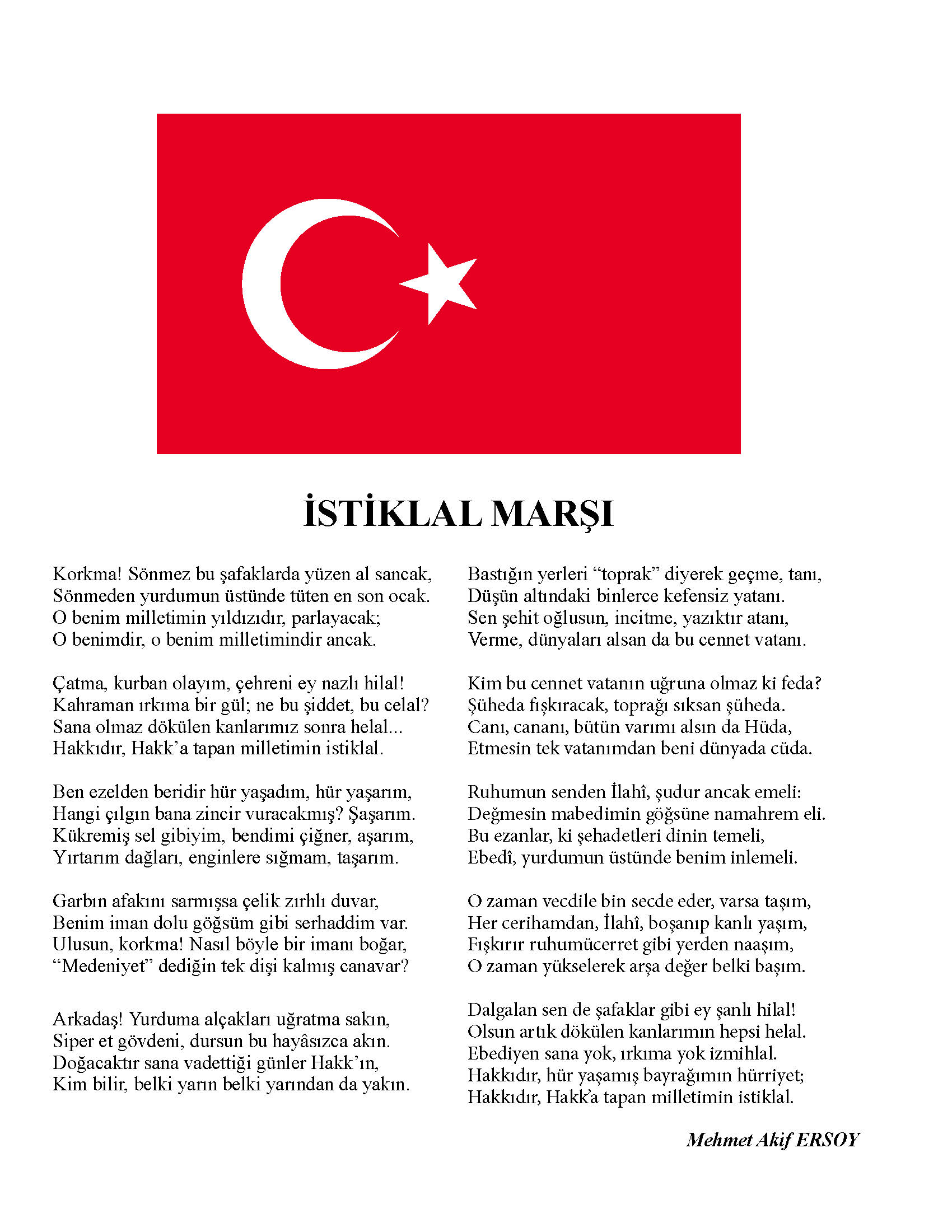 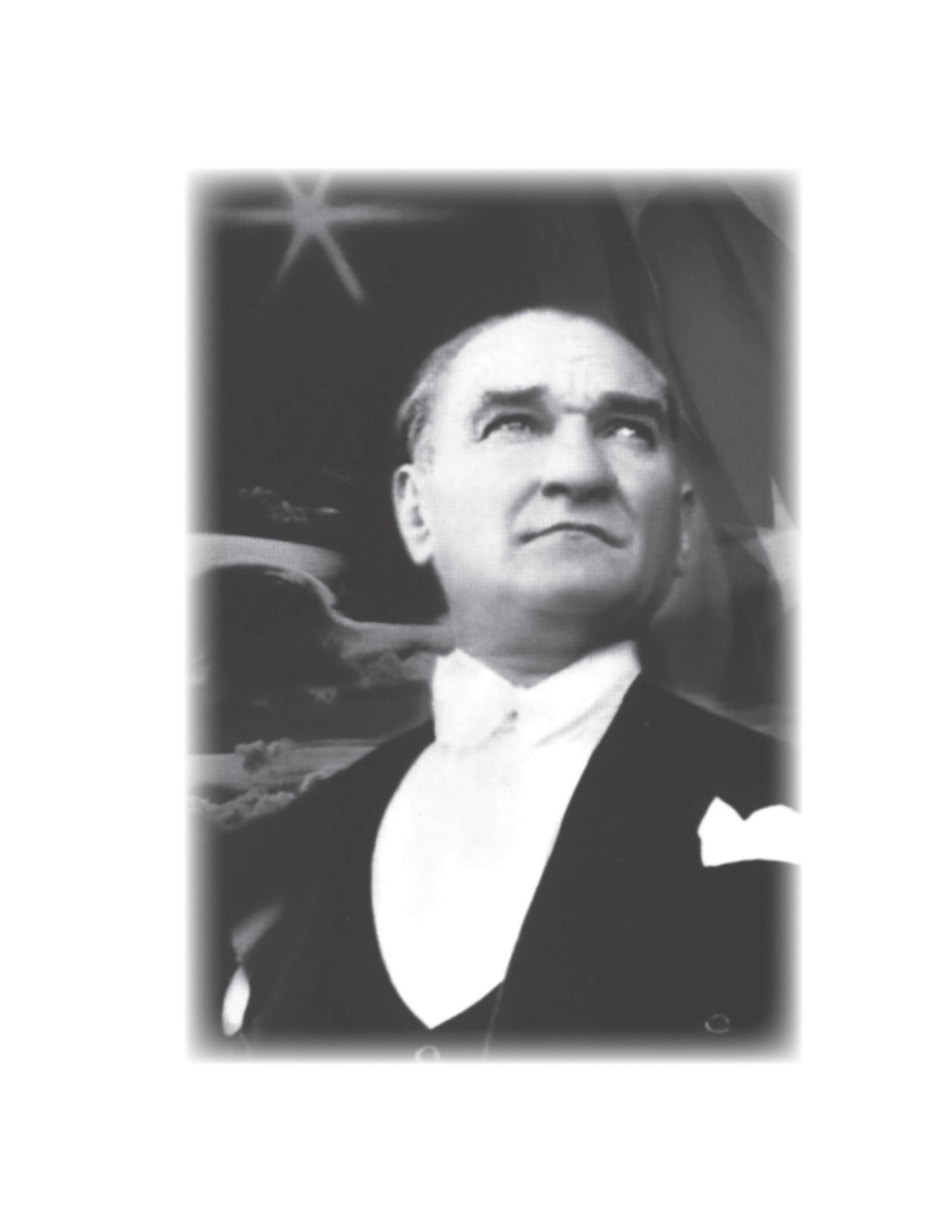 20……-20…… EĞİTİM ÖĞRETİM YILIEĞİTİM KURUMUNUNOkulun Adı	:Bulunduğu İl	:İlçesi	:ÖĞRETMENİNAdı - Soyadı	:Doğum Yeri ve Yılı	:Görevi	:Sicil No (Mebsis)	:Emekli Sicil No	:Kıdemi	:Derece ve Kademesi	:Vatandaşlık Numarası	:Mezun Olduğu Okul	:Mezuniyet Yılı	:İlk Göreve Başlama Tarihi	:Bu Okulda Başlama Tarihi	:Sınıfı	:Öğrenci Sayısı	:Kız	:Erkek	:20…….-20……. EĞİTİM-ÖĞRETİM YILIYILLIK GENEL ÇALIŞMA PROGRAMISINIF LİSTESİGELİŞİM RAPORUOkul Adı	: . . . . . . . . . . . . . .  Öğretmenin Adı ve Soyadı	: . . . . . . . . . . . . . .Rapor Tarihi	: . . .  / . . .  /  20 . .  Çocuğun Adı ve Soyadı	: . . . . . . . . . . . . . . Çocuğun Doğum Tarihi	: . . . / . . . /  20. … Cinsiyeti	: . . . . . . . . . …….Okula Başlama Tarihi	: . . .  / . . . /  20. . .	Motor Gelişim:	Bilişsel Gelişim:	Dil Gelişimi:	Sosyal ve Duygusal Gelişim:	Öz bakım Becerileri:	Görüş ve Öneriler:MİLLİ EĞİTİM BAKANLIĞI OKUL ÖNCESİ EĞİTİM PROGRAMIGELİŞİM GÖZLEM FORMUOkul Adı	: . . . . . . . . . . . . . . . . . . . . . . . . Öğretmenin Adı ve Soyadı 	:. . . . . . . . . . . . . . . . . . . . . . . . Çocuğun Adı ve Soyadı      	:. . . . . . . . . . . . . . . . . . . . . . . . Çocuğun Doğum Tarihi      	: …. /…. / 20....Cinsiyeti	: . . . . . . . . . ………………...MİLLİ EĞİTİM BAKANLIĞI OKUL ÖNCESİ EĞİTİM PROGRAMIKAVRAMLARA AYLIK EĞİTİM PLANLARINDA YER VERME DURUMU ÇİZELGESİOkul Adı	:Öğretmen Adı	:Yaş Grubu (Ay) : 36-48 AYMİLLİ EĞİTİM BAKANLIĞI OKUL ÖNCESİ EĞİTİM PROGRAMIBİLİŞSEL GELİŞİM KAZANIM VE GÖSTERGELERİNE AYLIK EĞİTİM PLANLARINDA YER VERME DURUMU ÇİZELGESİOkul Adı	:Öğretmen Adı	:Yaş Grubu (Ay) : 36-48 AYMİLLİ EĞİTİM BAKANLIĞI OKUL ÖNCESİ EĞİTİM PROGRAMIDİL GELİŞİMİ KAZANIM VE GÖSTERGELERİNE AYLIK EĞİTİM PLANLARINDA YER VERME DURUMU ÇİZELGESİOkul Adı	:Öğretmen Adı	:Yaş Grubu (Ay): 36-48 AYMİLLİ EĞİTİM BAKANLIĞI OKUL ÖNCESİ EĞİTİM PROGRAMISOSYAL VE DUYGUSAL GELİŞİM KAZANIM VE GÖSTERGELERİNE AYLIK EĞİTİM PLANLARINDA YER VERME DURUMU ÇİZELGESİOkul Adı	:Öğretmen Adı	:Yaş Grubu (Ay) : 36-48 AYMİLLİ EĞİTİM BAKANLIĞI OKUL ÖNCESİ EĞİTİM PROGRAMIMOTOR GELİŞİM KAZANIM VE GÖSTERGELERİNE AYLIK EĞİTİM PLANLARINDA YER VERME DURUMU ÇİZELGESİOkul Adı	:Öğretmen Adı	:Yaş Grubu (Ay) : 36-48 AYMİLLİ EĞİTİM BAKANLIĞI OKUL ÖNCESİ EĞİTİM PROGRAMIÖZ BAKIM BECERİLERİ KAZANIM VE GÖSTERGELERİNE AYLIK EĞİTİM PLANLARINDA YER VERME DURUMU ÇİZELGESİOkul Adı	:Öğretmen Adı	:Yaş Grubu (Ay)  : 36-48 AYMİLLİ EĞİTİM BAKANLIĞI OKUL ÖNCESİ EĞİTİM PROGRAMIÖZEL GEREKSİNİMLİ ÇOCUKLARI DESTEKLEMEDE DİKKAT EDİLMESİ GEREKEN NOKTALARA. GÖRME YETERSİZLİĞİ OLAN ÇOCUKLARI DESTEKLEMEDE DİKKAT EDİLMESİ GEREKEN NOKTALARB. İŞİTME YETERSİZLİĞİ OLAN ÇOCUKLARI DESTEKLEMEDE DİKKAT EDİLMESİ GEREKEN NOKTALARC. ORTOPEDİK YETERSİZLİĞİ VE SÜREĞEN HASTALIĞI OLAN ÇOCUKLARI DESTEKLEMEDE DİKKAT EDİLMESİ GEREKEN NOKTALARD. OTİZM SPEKTRUM BOZUKLUĞU (OSB) OLAN ÇOCUKLARI DESTEKLEMEDE DİKKAT EDİLMESİ GEREKEN NOKTALARE. DİKKAT EKSİKLİĞİ VE HİPERAKTİVİTE BOZUKLUĞU (DEHB) RİSKİ OLAN ÇOCUKLARI DESTEKLEMEDE DİKKAT EDİLMESİ GEREKEN NOKTALARF.ZİHİNSEL YETERSİZLİĞİ OLAN ÇOCUKLARI DESTEKLEMEDE DİKKAT EDİLMESİ GEREKEN NOKTALARG. DİL VE KONUŞMA BOZUKLUĞU RİSKİ OLAN ÇOCUKLARI DESTEKLEMEDE DİKKAT EDİLMESİ GEREKEN NOKTALARH. ÜSTÜN YETENEKLİ OLDUĞU DÜŞÜNÜLENÇOCUKLARI DESTEKLEMEDE DİKKAT EDİLMESİ GEREKEN NOKTALARNOT: Öğretmenlerin günlük planları değerlendirirken dikkat etmesi gereken noktalar aşağıdaki yazıda ayrıntılarıyla açıklanmıştır. OKUL ÖNCESİ EĞİTİMİNİN DEĞERLENDİRİLMESİEğitimin bütün aşamalarında, gerçekleştirilen eğitim ve öğretim etkinliklerinin ne derece etkili olduğunun belirlenmesi son derece önemlidir. Araştırma bulguları, eğitim aşamalarının birbirine bağlı olduğunu; üst aşamadaki öğrenmeleri, bir önceki aşamada yeterli düzeyde gerçekleşen öğrenmelerin olumlu, gerçekleşmeyen öğrenmelerin ise olumsuz etkilediğini göstermektedir. Bu anlamda okul öncesi dönem, çocuklar için gerekli olan temel yaşam becerilerinin ve üst eğitim aşamaları için gerekli olan temel bilgi ve becerilerin kazanılması gereken önemli bir eğitim dönemidir. Bu yaşlarda verilecek eğitim, çocukların bilişsel, dil, motor, sosyal ve duygusal gelişim alanları ile öz bakım becerilerinin eş güdümlü ve çok boyutlu olarak desteklenmesini ve çocukların bireysel özelliklerini dikkate alarak nesnel olarak değerlendirilmesini zorunlu kılar.Okul öncesi eğitiminin önemi nedeniyle sürecin planlı ve programlı olması gereklidir. Eğitim etkinliklerinin, programda yer alan kazanımlara dayalı olarak hazırlanması, süreçte ve sonuçta çocuklarda oluşması beklenen öğrenme çıktılarına ne derece ulaşıldığının izlenmesi önemlidir. Bu nedenle okul öncesi eğitiminde değerlendirme, eğitim sürecinin temel ögelerinden biridir. Bu programda değerlendirme, çocuğun gelişiminin bütün gelişim alanlarında hem ayrıntılarıyla hem de bütünsel olarak gözlenmesi, gözlem sonuçlarının raporlaştırılması, hazırlanan ve uygulanan planların bütün boyutları ile değerlendirilmesi ve öğretmenin kendini değerlendirmesi gibi farklı yönlerden ele alınmıştır.1. Çocukların DeğerlendirilmesiBu programda çocuğun gelişiminin izlenme süreci, bu amaçla hazırlanan “Gelişim Gözlem Formu” ile kayıt altına alınacaktır. Çocukların gelişimlerinin gözlem formuylakayıt altına alınması bir yandan çocuğun neleri başarıyla yaptığı ve ne düzeyde yaptığı hakkında bilgi verirken diğer yandan nasıl ve neden yaptığı hakkında ipuçları verecektir. Öğretmenlerin, çocukların gelişimlerini değerlendirirken onları birbirleriyle karşılaştırmak yerine, her çocuğu önceki ve sonraki beceri ve davranışlarına bakarak kendi içinde değerlendirmesi gerekmektedir. Bu noktada her çocuktan beklenenlerin kendi gelişimi ve bireysel özellikleriyle tutarlı olmasına, yani beklentilerin gerçekçi olmasına da özen gösterilmelidir. Öğretmenlerin günün farklı zamanlarında yaptıkları gözlemleri bir deftere not almaları, bu bilgileri sonradan her çocuk için hazırladıkları gelişim gözlem formuna kaydetmelerini kolaylaştıracaktır. Çocuğun bütün gelişim alanlarını kapsayan bilgi, beceri, tutum ve alışkanlıklarının genel bir biçimde özetlenmesi ise, “Gelişim Gözlem Formu”na dayalı olarak dönem sonlarında olmak üzere yılda iki kez hazırlanacak olan “Gelişim Raporu” ile gerçekleştirilecektir. Buna göre, “Gelişim Raporu” öğretmenlerin çocukları gözlemlerken kullandıkları gelişim gözlem formlarında yer alan bilgileri analiz ederek değerlendirdikleri ve ailelere önerilerde bulundukları bir formdur. Aileler için önemli olan ve onların dikkatinin çekilmesi gereken özel durumlar varsa (özel yetenekler, okul dışında desteklenmesi gereken alanlar, öneriler ve çözüm yolları gibi) bunlara da raporda mutlaka yer verilmelidir. Gelişim raporları, çocukların okul öncesi eğitimden ve öğrenme sürecinden nasıl etkilendiğini anlamak açısından ailelere yol gösterici olacaktır. Bunun yanı sıra öğretmen, eğitim döneminin başından itibaren her çocuk için bir “Gelişim Dosyası” (portfolyo) oluşturarak çocukların yaptığı bütün çalışmalar içinden çocuklarla birlikte seçtiklerini, ailelerden gelen mektup gibi belgeleri ve çocukların gelişim gözlem formları ile gelişim raporlarını bu dosyalarda biriktirmelidir. Eğitim dönemlerinin sonunda aileler okula davet edilerek “Gelişim Dosyası Paylaşım Günü” düzenlenmelidir. Çocuklara bu güne katılan aile bireyleriyle kendi gelişim dosyalarındaki çalışmalarını paylaşmaları için rehberlik edilmelidir. 2. Programın DeğerlendirilmesiProgramın değerlendirilebilmesi için öğretmenlerin hazırladıkları ve uyguladıkları aylık plan ve etkinlikleri bütün boyutları ile ele almaları gereklidir. Öğretmenlerin planlanan ve uygulanan eğitim süreçleri arasındaki tutarlılığı, ortaya çıkan yeni gereksinimlerin neler olduğunu belirlemeleri ve günlük eğitim akışında yer alan genel değerlendirme bölümüne kaydetmeleri beklenmektedir. Eğitim sürecinin programla ilgili günlük değerlendirmeleri aylık planların değerlendirme bölümlerine yazılacak bilgilere ışık tutacaktır. Bir eğitim dönemi boyunca yapılan aylık değerlendirmeler sonucunda da bir yılın genel değerlendirilmesine ulaşılacaktır.Günlük Eğitim Sürecinin ve Etkinliklerin DeğerlendirilmesiGünlük eğitim sürecinin ve etkinliklerin değerlendirilmesi, günlük eğitim akışının günü değerlendirme zamanında yapılan, öğrenilen bilgilerin pekiştirildiği, sürecin gözden geçirildiği önemli bir aşamadır. Etkinliklerin değerlendirilmesi amacıyla çocuklar etkinlikle ilgili konuşabilir, birbirlerine sunum yapabilirler; çalışma sayfaları / bellek kartları kullanılabilir, resim yapılabilir, afiş / poster hazırlanabilir, etkinlikle ilgili çekilen fotoğraflar çocuklarla incelenebilir veya sergiler düzenlenebilir. Etkinliğin değerlendirilmesi için etkinlik sürecinde / sonunda yapılan tartışmalar çocuklara sorulan sorularla yönlendirilebilir.3. Öğretmenin Kendini DeğerlendirmesiÖğretmenin sınıf içi başarısı hakkında farkındalık yaratmak ve gerekli önlemleri almak konusunda kullanılan yöntemlerden biri öğretmenin kendini değerlendirmesidir. Öğretmenlerin kendi kendilerini değerlendirmeleri onların güdülenmelerini, yaratıcılıklarının artmasını, yansıtmacı öğretmen olabilmelerini ve eksikliklerini görerek kendi kendilerini güçlendirebilmelerini sağlar. Öğretmenlerin programa ve çocuklara ilişkin değerlendirmelerden elde edilen verileri dikkatle analiz etmeleri, kendi ilgi, yetenek ve yönelişlerini belirlemeleri ve kişilik özelliklerini gözden geçirerek kendilerini değerlendirmeleri beklenmektedir. Bu değerlendirme sonucunda öğretmen, farklı alanlardaki yeterlik düzeyine göre kendini geliştirebilmek için çaba harcamalı, kaynaklara ulaşmalı, bunun için okul yönetiminden de rehberlik ve destek istemelidir.AYLIK EĞİTİM PLANIOkul Adı	:Tarih	: ŞUBATYaş Grubu (Ay)	: 36 – 48 AyÖğretmen Adı   	:	Öğretmen İmza 			                                                                                   Okul Müdürü İmzaTAM GÜNLÜK EĞİTİM PLAN AKIŞIOkul Adı	:Öğretmenin Adı ve Soyadı	:Tarih	: 05.06.2024Yaş Grubu (Ay)	:Güne Başlama ZamanıÇocukların karşılanmasıSohbet çemberi oluşturmaTakvim ve Hava Durumu“Günlük Hayatta Kullandığımız Nesneleri Bulalım” Çalışması Oyun ZamanıÖğrenme merkezlerinde oyun oynamaKahvaltı, TemizlikEtkinlik ZamanıDrama: “Ev Eşyalarını Canlandırma”Sanat: “Ev Eşyası” YapmaTürkçe: Bilmeceler “Eşyalar Konuşuyor” HikayesiMüzik: “Annem Pazara Gitti” ŞarkısıÖğle Yemeği, TemizlikDinlenmeKahvaltı, TemizlikEtkinlik ZamanıOyun: Nesne TanımaGünü Değerlendirme ZamanıEve Gidişİlgili hazırlıkların tamamlanması ve çocuklarla vedalaşmaDeğerlendirmeÇocuk Açısından;Öğretmen Açısından;Program Açısından;Etkinlik Adı – Türü: Sanat, Türkçe, Müzik, Oyun, Drama, İlkokula Hazırlık (Bütünleştirilmiş Büyük Grup Etkinliği)KAZANIM VE GÖSTERGELERMotor GelişimKazanım 1. Yer değiştirme hareketleri yapar.
Göstergeleri: Isınma ve soğuma hareketlerini bir rehber eşliğinde yapar. 
Yönergeler doğrultusunda yürür. 
Kazanım 2. Denge hareketleri yapar.
Göstergeleri:
Ağırlığını bir noktadan diğerine aktarır. 
Durma ile ilgili denge hareketlerini yapar.
Bireysel ve eşli olarak denge hareketleri yaparKazanım 3. Nesne kontrolü gerektiren hareketleri yapar. 
Göstergeleri:
Bireysel ve eşli olarak nesneleri kontrol eder.
Nesneleri kaldırır. Nesneleri taşır. Kazanım 4. Küçük kas kullanımı gerektiren hareketleri yapar. 
Göstergeleri:
Nesneleri üst üste dizer.
Nesneleri yeni şekiller oluşturacak biçimde bir araya getirir. 
Malzemeleri keser. 
Malzemeleri yapıştırır.Malzemelere elleriyle şekil verir. 
Malzemelere araç kullanarak şekil verir. 
Kalemi doğru tutar.
Kalem kontrolünü sağlar.Kazanım 5. Müzik ve ritim eşliğinde hareket eder.
Göstergeleri:Müzik ve ritim eşliğinde çeşitli hareketleri ardı ardına yapar. Sosyal – Duygusal AlanKazanım 3. Kendini yaratıcı yollarla ifade eder.
Göstergeleri:Duygu, düşünce ve hayallerini özgün yollarla ifade eder. 
Özgün özellikler taşıyan ürünler oluşturur.
Kazanım 7. Bir işi ya da görevi başarmak için kendini güdüler.
Göstergeleri: Yetişkin yönlendirmesi olmadan bir işe başlar.
Başladığı işi zamanında bitirmek için çaba gösterir.
Kazanım 10. Sorumluluklarını yerine getirir.
Göstergeleri:
Sorumluluk almaya istekli olduğunu gösterir.
Üstlendiği sorumluluğu yerine getirir.
Kazanım 15. Kendine güvenir.
Göstergeleri:
Grup önünde kendini ifade eder. 
Gerektiği durumlarda farklı görüşlerini söyler.

Bilişsel Gelişim Kazanım 1. Nesne / durum / olaya dikkatini verir.
Göstergeleri: Dikkat edilmesi gereken nesne / durum / olaya odaklanır. 
Kazanım 4. Nesneleri sayar.
Göstergeleri: Belirtilen sayı kadar nesneyi gösterir.
Saydığı nesnelerin kaç tane olduğunu söyler.
Kazanım 6. Nesne ya da varlıkları özelliklerine göre eşleştirir.
Göstergeleri:
Nesne / varlıkları bire bir eşleştirir.
Kazanım 10. Mekanda konumla ilgili yönergeleri uygular.Göstergeleri:Nesnenin mekandaki konumunu söyler.Yönergeye uygun olarak nesneyi doğru yere yerleştirir. Mekanda konum alır. Dil Gelişimi
Kazanım 8. Dinlediklerini / izlediklerini çeşitli yollarla ifade eder.
Göstergeleri:
Dinledikleri / izledikleri ile ilgili sorulara cevap verir.Dinlediklerini / izlediklerini resim yoluyla sergiler.
Dinlediklerini / izlediklerini müzik yoluyla sergiler.
Dinlediklerini / izlediklerini drama yoluyla sergiler.
Öz Bakım BecerileriKazanım 1. Bedeniyle ilgili temizlik kurallarını uygular.
Göstergeleri: Saçını tarar.
Dişini fırçalar.
Elini / yüzünü yıkar.
Tuvalet gereksinimine yönelik işleri yapar.Kazanım 4. Yeterli ve dengeli beslenir. 
Göstergeleri:Yiyecek ve içecekleri yeterli miktarda yer / içer.
Öğün zamanlarında yemek yemeye çaba gösterir.
Sağlığı olumsuz etkileyen yiyecekleri ve içecekleri yemekten / içmekten kaçınır. 
Yiyecekleri yerken sağlık ve görgü kurallarına özen gösterir.Kazanım 3. Yaşam alanlarında gerekli düzenlemeler yapar.
Göstergeleri:
Ev / okuldaki eşyaları temiz ve özenle kullanır. 
Ev / okuldaki eşyaları toplar.
Ev / okuldaki eşyaları katlar. 
Ev / okuldaki eşyaları asar.
Ev / okuldaki eşyaları yerleştirir. Kazanım 5. Dinlenmenin önemini açıklar.
Göstergeleri: Dinlendirici etkinliklere katılır.
Kazanım 6. Günlük yaşam becerileri için gerekli araç ve gereçleri kullanır.
Göstergeleri: Beslenme sırasında uygun araç ve gereçleri kullanır. 
Beden temizliğiyle ilgili malzemeleri kullanır.
Çevre temizliğiyle ilgili araç ve gereçleri kullanır.ÖĞRENME SÜRECİGüne Başlama ZamanıÖğretmen çocuklar gelmeden önce sınıfa günlük hayatta kullandığımız nesnelerden bazılarını (diş fırçası, tarak, sabun, ayakkabı teki, bardak vb.) saklar. Bu nesnelerin resimlerini masaların üzerine yerleştirir. Çocuklar karşılanır. Sohbet çemberi oluşturulur. Çocuklara “Günlük hayatta kullandığımız nesneler nelerdir?” sorusu sorulur. Çocukların dikkatleri masaların üzerindeki resimlere çekilir. “Bu resimlerdeki nesneler sınıfımızda saklanmışlar. Haydi, onları bulalım. Resimlerinin üzerine koyalım.” denir. Çocuklar sınıfa dağılarak müzik eşliğinde nesneleri bulurlar. Sohbet çemberi oluşturularak takvim ve hava durumu etkinliği tamamlanır. Öğretmen çocukları öğrenme merkezlerine yönlendirir. Çocuklar istedikleri merkezlerde oyunlar oynarlar. Oyun sonrası merkezler müzik eşliğinde toplanır.DramaMerkezler toplandıktan sonra öğretmen çocukları “Ev Eşyaları” konulu drama etkinliği için oyun alanına yönlendirir. Isınma: Çocuklar müzikle birlikte öğretmenin yönergelerine uygun hareket ederler: Masanın altından geç. Dolabın yanında dur. Kapının önünde bekle. Pencereden el salla. Sandalyeye otur vb. Kaynaştırma: Çocuklar eş olarak evdeki bir eşyayı birlikte yapar ve öğretmen çocukların ne yaptıklarını tahmin etmeye çalışır.Rahatlama: Çocuklarla sohbet çemberi oluşturulur. Evdeki eşyaların, okuldaki eşyaların neler olduğu ve bu eşyaların ne amaçla kullanıldığı üzerine çocuklarla sohbet edilir. Sonrasında çocuklar gruplara ayrılır. Her gruba evin bir bölümü verilir. Çocuklar bu bölümlerdeki eşyalar olarak görev dağılımını kendileri yaparlar. Gruplara 5 – 10 dk. düşünme zamanı bırakılır. Ardından gruplar sırasıyla evin hangi bölümünü canlandıracaklarsa arkadaşlarının karşısında canlandırmalarını yapar. Diğer çocuklar o bölümde hangi eşyaların olduğunu tahmin etmeye çalışır. SanatDrama çalışmasından sonra öğretmen çocukları etkinlik masalarına yönlendirir. Ev eşyaları ile ilgili tekrar sohbet konusu açar. Her çocuk bir ev eşyası seçer. Gerekli malzemeler öğretmen tarafında temin edilerek etkinlikler tamamlanır. Yardıma ihtiyacı olan çocuklara rehberlik edilir. TürkçeÖğretmen günlük hayatta kullanılan nesneler ile ilgili bilmeceler sorar. Tavanda sarkar,Düğmesini çevirinceBize ışık saçar. (Lamba)

Karnı şiştir,
Yatağa yapışır. (Yastık)Öğretmen çocuklara günlük hayatta kullandıkları eşyaları nasıl kullandıklarını sorar. Eşyalarımızın her zaman temiz ve düzenli tutulması gerektiğinden bahseder. Bu eşyaların hayatımızı nasıl kolaylaştırdığı tartışılır. “Eşyalar Konuşuyor” hikayesi anlatılır. Eşyalar KonuşuyorCeren, o gün okuldan eve gelince çantasını bir kenara atıp giysilerini bile çıkarmadan yatağa uzanmıştı. Çok geçmeden uyuyakaldı. Uyur uyumaz rüya görmeye başladı. Rüyasında eşyaları konuşuyordu.Kalem: - Sahibim beni durmadan açıyor. Oysa ben gerektiğinde açsın istiyorum. O zaman daha güzel yazarım. Silgi: - Evet! Beni de yere attı. Üstelik bir de üstüme bastı. Çok canım yandı. Çanta: -Bir de beni dinleyin. Beni her gün yerde sürüklüyor. Şimdiden eskidim. Defter: -Aldığında altmış sayfaydım. Şu halime bakın. Şimdi otuz beş sayfa kaldım. Kitap: -Ne resimlerim kaldı karalanmadık ne de yazılarım. Berbat durumdayım. Boya kalemleri: -Ben resimleri boyamak istiyorum. Sahibim sıraları, duvarları bizimle karalıyor. Mont: -Benimle yerlerde sürünüyor. Ayakkabı: -Benimle yoldaki taşlara vuruyor. Üstelik boyamayı da hiç düşünmüyor. Bütün eşyaları Ceren’den şikâyetçiydi. Ceren birden uyandı. Sağa sola bakındı. Çantası attığı yerde duruyordu. Hemen içine açıp baktı. Gerçekten de eşyalarını çok düzensiz koymuştu. Eşyalarının kıymetini bilmediğini düşündü. Okulda öğretmeninin, evde annesinin söylediklerini hatırladı. Eşyalarını düzenli kullanması gerektiğini söylemişlerdi. Önce çantasındaki eşyalarını düzeltti. Okul giysilerini değiştirdi. Ayakkabılarını boyadı. O günden sonra düzenli bir öğrenci oldu. Evlerinin bahçesine çıktı. Arkadaşlarıyla kavga etmeden oyun oynadı. Çok mutluydu. Öğretmen hikâye ile ilgili sorular sorar:1. Hikâyenin kahramanı kim?2. Ceren eşyalarına nasıl davranıyormuş?3. Eşyalar neden Ceren’den şikâyetçi?4. Evde ve okulda eşyalara nasıl davranmamız gerekiyor?OyunTürkçe etkinliğinden sonra öğretmen çocukları oyun alanına topuklarına basarak yönlendirir. Çocuklardan birisi ebe olur. Gözleri bağlanır. Odadaki eşyalardan herhangi birisi ebeye uzatılır ve ne olduğu sorulur. Ebe eliyle eşyanın ne olduğunu anlamaya çalışır. Eşyanın ne olduğunu söyleyemezse eşya ya eline ya başına ya da sırtına yüklenir. Böylece odanın içinde eşyanın hiç olmazsa bir tanesinin adını söyleyene kadar dolaşır. Eğer ilk yaklaştığı eşyayı bilirse oyunu kazanmış olur ve ebelik başkasına geçer.MüzikÖğretmen çocukları minderlere alır. Annem Pazara Gitti şarkısı söylenir.“Annem Pazara Gitti”Annem pazara gitti, / 2Bana bir bebek aldı. / 2Bebeğim yapar ınga. / 2Oh oh ne iyi, benim annem çok iyi.Annem pazara gitti,  / 2Bana bir davul aldı. / 2Davulum yapar güm güm. / 2Oh oh ne iyi, benim annem çok iyi.Annem pazara gitti, / 2Bana bir top aldı. / 2Topum eder pat pat. / 2Oh oh ne iyi, benim annem çok iyi.MateryallerGünlük hayatta kullanılan nesneler, karton bardaklar, kağıtlar, makas ve yapıştırıcılarSözcükler / KavramlarVazo, dağınık – düzenli Günü Değerlendirme ZamanıGünün sonunda çocuklara aşağıdakilere benzer sorular sorularak günün değerlendirmesi yapılır:Günlük hayatımızda başka ne gibi eşyalar kullanıyoruz?Bu eşyalar olmasa ne olurdu?Drama da evin hangi bölümleri ve bölümlerde hangi eşyalar vardı?Eşyalarımıza nasıl davranmamız gerekir?Bugün yaptığımız etkinliklerden en çok hangisini beğendin?Yarın neler yapmak istersin? TAM GÜNLÜK EĞİTİM PLAN AKIŞIOkul Adı	  :                                                                                                                                                       Öğretmen Adı	  :                                                                                                                                                                     Tarih		  : 06.02.2024Yaş Grubu (Ay) : Güne Başlama Zamanı              Çocukları karşılama Sabah SporuTakvim ve Hava Durumu                                                                                                                              	Güne başlama sohbeti yapma ve “Renk Yakalama” oyunu oynamaOyun Zamanı	Öğrenme merkezlerinde oyunKahvaltı, TemizlikEtkinlik Zamanı	Müzik: “Okulum” Adlı Müzik EtkinliğiSanat: “Kukla Yapımı” Adlı Sanat Etkinliği Türkçe: “Üzgün Kukla” HikayesiOyun-Hareket EtkinliğiÖğle Yemeği, TemizlikDinlenmeKahvaltı, TemizlikEtkinlik ZamanıFen: “Zıplayan Para” Adlı DeneyKavram Çalışması: “Şekil-Renk” Örüntü ÇalışmalarıGünü Değerlendirme Zamanı Eve Gidiş	İlgili hazırlıkların tamamlanması ve çocuklarla vedalaşmaDeğerlendirmeÇocuk Açısından;Öğretmen Açısından;Program Açısından;Etkinlik Adı – Türü: Oyun, Müzik, Sanat, Türkçe, Kavram Çalışması, Fen (Bütünleştirilmiş Büyük Grup Etkinliği)KAZANIM VE GÖSTERGELERDil GelişimiKazanım 5: Dili iletişim amacıyla kullanır.Göstergeleri: Konuşma sırasında göz teması kurar.Konuşmayı başlatır. Konuşmayı sürdürür. Konuşmayı sonlandırır. Konuşmalarında nezaket sözcükleri kullanır. Sohbete katılır. Kazanım 6: Sözcük dağarcığını geliştirir.Göstergeleri: Dinlediklerinde yeni olan sözcükleri fark eder ve sözcüklerin anlamlarını sorar. Sözcükleri hatırlar ve sözcüklerin anlamını söyler. Yeni öğrendiği sözcükleri anlamlarına uygun olarak kullanır.Kazanım 8: Dinlediklerini /izlediklerini çeşitli yollarla ifade eder.Göstergeleri: Dinledikleri/izledikleri ile ilgili sorular sorar. Dinledikleri/izledikleri ile ilgili sorulara cevap verir. Dinlediklerini /izlediklerini başkalarına anlatır. Dinlediklerini /izlediklerini şiir yoluyla sergiler.Kazanım 10: Görsel materyalleri okur.Göstergeleri: Görsel materyalleri inceler. Görsel materyalleri açıklar. Görsel materyallerle ilgili sorular sorar.Görsel materyallerle ilgili sorulara cevap verir.BİLİŞSEL GELİŞİMKazanım 1: Nesne/durum/olaya dikkatini verir.Göstergeleri: Dikkat edilmesi gereken nesne/durum/olaya odaklanır. Kazanım 14: Nesnelerle örüntü oluşturur.Göstergeleri: Modele bakarak nesnelerle örüntü oluşturur.  En çok üç öğeden oluşan örüntüdeki kuralı söyler. Bir örüntüde eksik bırakılan öğeyi söyler. Bir örüntüde eksik bırakılan öğeyi tamamlar. Nesnelerle özgün bir örüntü oluşturur.Motor GelişimKazanım 1: Yer değiştirme hareketleri yapar.Göstergeleri: Yönergeler doğrultusunda yürür. Kazanım 4. Küçük kas kullanımı gerektiren hareketleri yapar. Göstergeleri:Nesneleri takar, çıkarır, ipe vb. dizer.Kazanım 5: Müzik ve ritim eşliğinde hareket eder. Göstergeleri:  Bedenini kullanarak ritim çalışması yapar. Kazanım 5: Müzik ve ritim eşliğinde hareket eder.Göstergeleri: Müzik ve ritim eşliğinde dans eder. Öz Bakım Becerileri 	Kazanım 1. Bedeniyle ilgili temizlik kurallarını uygular. Göstergeleri: Elini yüzünü yıkar. 	Kazanım 4. Yeterli ve dengeli beslenir.Göstergeleri: Yiyecek ve içecekleri yeterli miktarda yer / içer.Kazanım 5. Dinlenmenin önemini açıklar.   Göstergeleri: Kendisi için dinlendirici olan etkinliklerin neler olduğunu söyler.  Dinlendirici etkinliklere katılır.    Dinlenmediğinde ortaya çıkabilecek sonuçları söyler.ÖĞRENME SÜRECİGüne Başlama ZamanıÖğretmen çocukları elinde renkli toplarla karşılar.  Oyun alanına geçilir. Çocuklar yarım ay şeklinde ayakta sıralanırlar. Öğretmen elindeki torbayla topları atar. Öğretmen torbadan bir top çıkarır ve havaya atar çocuklar renkli topu yakalamaya çalışır. Oyun tüm topların atılıp yakalanması ile sona erer.  Daha sonra sabah sporu müzik eşliğinde yapılır. Spor etkinliğinden sonra sohbet çemberi oluşturularak takvim ve hava durumu etkinliği yapılır. Müzik etkinliğine geçilir. MüzikÖğretmen çocuklara “Okulum” adlı şarkıyı söylemeye başlar. Öğretmenin söylediği şarkıya çocuklarında katılması ve hareketlerini yapmaları sağlanır.OKULUM ŞARKISIOkulum pek çok pek çok severim
Ayrı kalınca hemen özlerim
Okumayı yazmayı öğretir bana
Sevgiyi saygıyı öğretir banaOkulumu pek çok pek Çok severim
Arkadaşımla oynar gezerim
Ulusumu yurdumu sevdirir bana
Bilgiyi görgüyü öğretir banaŞarkı söylendikten sonra öğretmen çocukların dikkatini masalarda bulunan renkli kâğıtlara çeker ve çocukları sanat etkinliği için masalara yönlendirir.SanatÖğretmen çocuklara dağıttığı “Palyaço sayfalarını kesik çizgilerden kesip Cd’ye yapıştırmalarını ister. Dondurma çubuğunu da Cd’nin arkasına yapıştırıp, kendi kuklalarını oluşturmalarına rehberlik eder.Türkçe           Öğretmen çocukları minderlere yönlendirir. Birlikte;RENKLER TEKERLEMESİ
Kırmızı, tanımıyorum o kızı
Sarı, senin dişlerin darı
Mavi, yaramazlığın kâfiAdlı tekerlemeyi söyler. Sonrasında “Utku Okulda” adlı hikâyeyi okur. ”Üzgün Kukla” hikayesini anlatacağını söyler. Öğretmen bir üzgün kukla bir de hikaye karakterinin canlandıracak kuklayı önceden hazırlar. Çocuklara kuklaları göstererek hikaye etkinliğine başlar. ÜZGÜN KUKLAAyşegül: Hiçbir arkadaşım evde değil, üf ben ne yapacağım şimdi? Kiminle oynayacağım, canımda çok sıkılıyor.Üzgün kukla: Ayşegül sende benim gibi mutsuzsun öyle değil mi?Ayşegül: Mutsuz kukla sen mi geldin, neyin var sen neden üzgünsün?Üzgün kukla: Boş ver önemli değil şimdi senin canını sıkmak istememAyşegül: Benim canım zaten sıkılıyor, hadi söyle neden mutsuzsun?Üzgün kukla: Hiç arkadaşım yok, beni kimse sevmiyor? (Diyerek ağlamaya başlar)Ayşegül: Ama lütfen ağlama, arkadaşlar hadi mutsuz kuklayı nasıl mutlu edebileceğimizi söyleyelim.Çocukların cevapları dinlenir.Verilen cevaplar tek tek Ayşegül tarafından Üzgün kuklaya söylenir.Ama kukla yine mutsuzdur.Ayşegül: Arkadaşlar sizi neler mutlu eder bize söyler misiniz?Çocukların cevapları dinlenir ve mutsuz kuklaya tekrarlanır.Ayşegül: Mutsuz kukla sen gelmeden önce bende çok üzgündüm, çünkü oyun oynayacak hiçbir arkadaşım yoktu.Üzgün kukla: Bak işte seni de arkadaşların hiç sevmiyor.Ayşegül: Olur mu öyle şey, arkadaşlarım beni çok seviyor bende onları.Üzgün kukla: Peki neden seninle oynamıyorlar, neden şimdi yanında değiller?Ayşegül: Çünkü arkadaşım Eda hasta o yüzden gelemedi. İrem, babası ile birlikte dedesini ziyarete gitti, Sıla ise annesi ile alışverişe gitti. Okulda ki diğer arkadaşlarımın da evi çok uzakta, onlarla da okulda oynuyorum.Üzgün kukla: İşleri olmasa seninle oynarlar mıydı?Ayşegül: Tabi ki oynardık.Üzgün kukla: Ama benim hiç arkadaşım yok.Ayşegül: Onlarında işleri vardır o yüzden senin yanına gelememişlerdir. Hem sen onları çağırdın mı, birlikte oynayalım, dedin mi?Üzgün kukla: Hayır sadece bir arkadaşıma dışarıda oynayalım demiştim, o da gelmedi.Ayşegül: Peki ona sordun mu, neden gelmemiş?Üzgün kukla: Şey… Sormadım bekledim, ama gelmedi.Ayşegül: Arkadaşlar mutsuz kukla sizce ne yapabilirdi, lütfen söyler misiniz?Çocukların cevapları dinlenir, verilen cevaplar kuklaya tekrar söylenir.ÇOCUKLAR-Gidip evine neden gelmediği sorabilirdi.-Yardıma ihtiyacı var mı? Diye sorulabilirdi.-Başka bir arkadaşına gidip sorabilirdi vb. yanıtlar gelebilir.Üzgün kukla: Evet haklısınız ben bunları hiç düşünemedim, ama Ayşegül ben senin yanına geldiğim zaman sende mutsuzdun.Ayşegül: Ben arkadaşlarım beni sevmiyor diye üzülmemiştim, yalnız kaldığım için oynayacak birinibulamadığım için sıkılmıştım, bak ama artık mutluyum.Üzgün kukla: Neden mutlusun?Ayşegül: Neden olacak kendime oyun oynayacak bir arkadaş buldum da o yüzden.Üzgün kukla: Kimi buldun, burada kimse yok ki.Ayşegül: Sen varsın kukla beraber oynayalım mı?Üzgün kukla: Tabi ki oynarım (Kuklanın arka yüzü çevrilir, artık kukla gülümser mutludur)Ayşegül: Gülmek sana çok yakıştı kukla, mutlu kuklaMutlu kukla: Hadi parka gidelim bol bol eğlenelim.(İki kukla sahneden şarkı söyleyerek ayrılırlar)Kavram ÇalışmasıÖğretmen eline kırmızı sarı renklerde legolar alarak masanın üzerinde örüntü oluşturur. Oluşturulan örüntü de boşluklar bırakarak çocukların tamamlaması istenir. Çocuklardan farklı malzemelerle örüntü oluşturmaları istenir. (Farklı renklerde kalemler vb.) FenZıplayan Para DeneyiUzun boylu bir şişe derin bir kaba koyulur. Şişenin ağzı ıslatılır ve üzerine madeni bir para yerleştirilir. Sonra da kaba sıcak su koyulur. Sıcak su şişenin içindeki havayı ısıtır. Hava genleşir ve parayı yukarı doğru iter.MateryallerTop, makas, yapıştırıcı, cd, dondurma çubuğuSözcükler – KavramlarPalyaço, mavi, sarı, kırmızıAile KatılımıAilelere okula uyum ile ilgili bilgilendirme yazısı gönderilir.Günü Değerlendirme ZamanıGün sonunda çocuklara aşağıdakilere benzer sorular sorularak günün değerlendirmesi yapılır:1. Sabahları okula geldiğimizde arkadaşlarımıza ne deriz?2. Palyaço olmak eğlenceli midir? Neden?3. Örüntü yapmak eğlenceli miydi?4. Nezaket kuralları nelerdir? 5. Bugün neler yaptık? En çok hangi etkinliği sevdin?6. Yarın ne yapmak istersin?  TAM GÜNLÜK EĞİTİM PLAN AKIŞIOkul Adı	:                                                                                                               Öğretmenin Adı ve Soyadı	:                                                                                                                                   Tarih	: 07.02.2024Yaş Grubu (Ay)	: Güne Başlama Zamanı                                                                                                                           Çocukları karşılama                                                                                                                                    Güne başlama sohbeti yapma                                                                                                            Oyun: “Penguen Yarışı” Adlı OyunTakvim ve Hava DurumuOyun ZamanıÖğrenme merkezlerinde oyunKahvaltı, TemizlikEtkinlik ZamanıSanat: “İglo Yapıyoruz” Adlı Sanat EtkinliğiTürkçe: “Penguen ve Kutup Ayısı” Adlı HikayeÖğle Yemeği, TemizlikDinlenmeKahvaltı, TemizlikEtkinlik ZamanıKavram Çalışması: “Kutup Canlıları” ve “Dikkat-Çizgi Çalışması” Çalışma Sayfaları                                                                               Oyun – Müzik: “Penguen Dansı Müziği” Oyun EtkinliğiGünü Değerlendirme ZamanıEve Gidişİlgili hazırlıkların tamamlanması ve çocuklarla vedalaşmaDeğerlendirmeÇocuk Açısından;Öğretmen Açısından;Program Açısından;Etkinlik Çeşidi: Oyun, Türkçe, Sanat ve Oyun – Müzik (Büyük Grup Etkinliği)KAZANIM VE GÖSTERGELERBilişsel Gelişim                                                                                                                                                                                                                                  Kazanım 1. Nesne / durum / olaya dikkatini verir.Göstergeleri:Dikkat edilmesi gereken nesne / durum / olaya odaklanır.                                                            Dikkatini çeken nesne / durum / olaya yönelik sorular sorar.                                                                                  Dikkatini çeken nesne / durum / olayı ayrıntılarıyla açıklar.Kazanım 18. Zamanla ilgili kavramları açıklar.Göstergeleri:Zaman ile ilgili kavramları anlamına uygun şekilde açıklar.Motor Gelişim                                                                                                                                                                                                                                                          Kazanım 4. Küçük kas kullanımı gerektiren hareketleri yapar.Göstergeleri:Değişik malzemeler kullanarak resim yapar. Malzemeleri yapıştırır.                                                                                                                                                                                         Kazanım 5. Müzik ve ritim eşliğinde hareket eder.                                                                                                                        Göstergeleri:Basit dans adımlarını yapar.                                                                                                                                                         Müzik ve ritim eşliğinde dans eder.                                                                                                                                                                                   Dil GelişimiKazanım 2.Sesini uygun kullanır.Göstergeleri:Konuşurken / şarkı söylerken nefesini doğru kullanır.Konuşurken / şarkı söylerken sesinin tonunu, hızını ve şiddetini ayarlar.Kazanım 4. Konuşurken dil bilgisi yapılarını kullanır.Göstergeleri:Cümle kurarken isim, fiil kullanır.Öz Bakım Becerileri 	Kazanım 1. Bedeniyle ilgili temizlik kurallarını uygular. Göstergeleri: Elini yüzünü yıkar. 	Kazanım 4. Yeterli ve dengeli beslenir.Göstergeleri: Yiyecek ve içecekleri yeterli miktarda yer içer.Kazanım 5. Dinlenmenin önemini açıklar.                                                                                           Göstergeleri:Kendisi için dinlendirici olan etkinliklerin neler olduğunu söyler.                                                                                                                Dinlendirici etkinliklere katılır.                                                                                                                           Dinlenmediğinde ortaya çıkabilecek sonuçları söyler.ÖĞRENME SÜRECİGüne Başlama Zamanı – OyunÖğretmen çocuklar sınıfa gelmeden önce balon şişirir. Çocuklar karşılanır. Oyun alanına alınır. Oyun alanının bir ucuna başlangıç, diğer ucuna bitiş çizgisi çizilir. Çocuklar balonları bacaklarının arasına alıp penguen gibi yürüyerek bitiş çizgisine ulaşmaya çalışırlar. Bitiş çizgisine gelen çocuk balonu sıradaki arkadaşına götürür. Balon yerine yumuşak bir top da kullanılabilir. Sohbet çemberi yapılarak gün içinde yapılacak etkinlikler ile ilgili sohbet edilir. Takvim ve hava durumu etkinliği yapılır. Oyundan sonra çocuklar öğrenme merkezlerine yönlendirilir. Merkezlerde öğretmen rehberliğinde oyunlar oynanır. Öğrenme merkezleri oyun saati bitiminde müzik eşliğinde toplanır.Sanat                                                                                                                                                                        Öğretmen çocukları etkinlik masalarına alır. Çocuklara penguen boyama sayfaları dağıtılır. Çocuklar penguenleri boyarlar. Küp şekerler, köpük ya da beyaz kartonlar kullanılarak mukavva üzerine iglo yapılır. Penguenler kesilerek iglonun etrafına yapıştırılır.Türkçe                                                                                                                                                   Öğretmen çocukları minderlere alır. Çocuklara “Penguen ve Kutup Ayısı” hikayesi anlatılır.Penguen ve Kutup AyısıPenguenler, Güney Kutbu’nda yaşıyorlarmış. Bir gün Kuzey Kutbu’nu ziyaret etmeye karar vermişler. Bütün penguenler, bavullarını toplayıp yola çıkmışlar. Fakat Güney Kutbu ile Kuzey Kutbu birbirine çok uzakmış. Penguenler yüzmüşler, yüzmüşler. Derin sularda balıklarla yarış yapmışlar. Sonunda Kuzey Kutbu’na ulaşmışlar. Kuzey Kutbu da tıpkı Güney Kutbu gibi bembeyazmış. Penguenler etraflarına bakarken birden korkunç bir ses duymuşlar. Sesin geldiği yere doğru bakınca bir de ne görsünler! Kocaman beyaz bir ayı, yavrularıyla beraber kendilerine doğru geliyormuş. Penguenler Güney Kutbu’nda hiç görmedikleri bu hayvandan korkup sağa sola kaçışmışlar. Kutup ayısı, “Çabuk evinize geri dönün. Burası benim evim. Şimdi uyumaya gidiyorum. Uyandığımda sizi burada görmeyeyim.” demiş. Penguenler, kutup ayısının arkasından bakakalmışlar. Penguenler, kutup ayısıyla konuşup onu ikna etmeyi düşünmüşler. Fakat yanına gittiklerinde ayı uyuyormuş. Onlar da ayıyı uyandırmaya cesaret edememişler.
Sonunda penguenler çaresiz gitmeye karar vermişler. Tam Kuzey Kutbu’ndan ayrılacakken birinin “İMDAAAAATTTT!!” diye bağırdığını duymuşlar. Denize baktıklarında yavru kutup ayısının suyun içinde çırpındığını görmüşler. Bazı penguenler hemen suya atlamışlar. Boğulmak üzere olan yavru kutup ayısını kurtarmışlar. Penguenler ayıcığı iyileştirmeye çalışırken anne kutup ayısı yanlarına gelmiş. Penguenlerin yavrusunu incittiklerini düşünerek kızmış. Neyse ki yavru kutup ayısı o sırada kendine gelmiş. Annesine, “Ben uyandığımda sen hâlâ uyuyordun. Ben de sana haber vermeden denize girdim. Fakat denizin içindeyken bacağım ağrımaya başladı. Yüzemedim ‘İmdat!’ diye bağırınca penguenler yardımıma koştu.” demiş. Anne kutup ayısı, yavrusunun büyük bir tehlike atlattığını anlamış. Kurtulduğu için de şükredip ağlamaya başlamış. Sonra da penguenlerden özür dilemiş. Penguenlere “Kuzey Kutbu çok büyük bir yer. Buraya hepimiz sığabiliriz. İstediğiniz kadar kalabilirsiniz.” demiş. O günden sonra penguenler ve kutup ayısı çok iyi arkadaş olmuşlar.Kavram Çalışması“Kutup Canlıları” ve “Dikkat-Çizgi Çalışması” Çalışma Sayfaları çocuklara dağıtır. Öğretmen rehberliğinde uygulanır.                                                                            Oyun – MüzikÖğretmen çocukları oyun alanına alır. “Penguen Dansı” müziği açılır. Herkes arka arkaya sıra olur ve penguen dansı yapılır.Sözcükler – KavramlarKış, penguen, igloGünü Değerlendirme ZamanıGün sonunda çocuklara aşağıdakilere benzer sorular sorularak günün değerlendirmesi yapılır:1. Etkinliğimizde neler yaptık?2. Kışın kar yağarken gördünüz mü?3. Penguenler nerede yaşar?     4. En çok hangi etkinliği sevdin?5. Yarın ne yapmak istersin?  TAM GÜNLÜK EĞİTİM PLAN AKIŞIOkul Adı                                :Öğretmen Adı ve Soyadı   :Tarih                                      : 08.02.2024Yaş Grubu(Ay)                     :Güne Başlama ZamanıÇocukları karşılama              Gün içinde yapılacak çalışmalar hakkında bilgi vermeTakvim ve Hava DurumuSabah Sporu Geçici öğrenme istasyonları hazırlamaOyun ZamanıÖğrenme merkezlerinde oyun oynamaKahvaltı, TemizlikEtkinlik ZamanıTürkçe: ’’Cesur Pembe Bulut’’ hikayesi, parmak oyunuDrama: ’’Bulutlar” dramasıFen: ’’Gökyüzündeki Bulutları İnceleme’’Sanat: ’’Parmak Baskısı’’ resimlemeÖğle Yemeği, TemizlikDinlenmeKahvaltı, TemizlikEtkinlik ZamanıMüzik: ‘’Gökyüzü’’ şarkısıKavram Çalışması: ’’Mavi Renk, Yüksek-Alçak’’ Çalışma sayfalarıGünü Değerlendirme ZamanıEve Gidişİlgili hazırlıkları tamamlama ve çocuklarla vedalaşmaDeğerlendirmeÇocuk Açısından;Öğretmen Açısından;Program Açısından;Etkinlik Türü: Türkçe, Fen, Sanat, Drama, Müzik, Kavram ÇalışmasıKAZANIM VE GÖSTERGELERBİLİŞSEL GELİŞİM Kazanım 1: Nesne/durum/olaya dikkatini verir.
Göstergeleri:
1. Dikkat edilmesi gereken nesne/durum/olaya odaklanır.
2. Dikkatini çeken nesne/durum/olaya yönelik sorular sorar.
3. Dikkatini çeken nesne/durum/olayı ayrıntılarıyla açıklar.
Kazanım 2: Nesne/durum/olayla ilgili tahminde bulunur.
Göstergeleri:
1. Nesne/durum/olayla ilgili tahminini söyler.
2. Tahmini ile ilgili ipuçlarını açıklar.
3. Gerçek durumu inceler.
4. Tahmini ile gerçek durumu karşılaştırır.Kazanım 3: Algıladıklarını hatırlar.
Göstergeleri:
1. Nesne/durum/olayı bir süre sonra yeniden söyler.
2. Eksilen ya da eklenen nesneyi söyler.3. Hatırladıklarını yeni durumlarda kullanır.
DİL GELİŞİMİ 
Kazanım 2: Sesini uygun kullanır.
Göstergeleri:
1. Konuşurken/şarkı söylerken nefesini doğru kullanır.
2. Konuşurken/şarkı söylerken sesinin tonunu ayarlar.
3. Konuşurken/şarkı söylerken sesinin hızını ayarlar.
4. Konuşurken/şarkı söylerken sesinin şiddetini ayarlar.
Kazanım 3: Söz dizimi kurallarına göre cümle kurar.
Göstergeleri:
1. Düz cümle kurar.
2. Olumsuz cümle kurar.
3. Soru cümlesi kurar.
4. Bileşik cümle kurar.
5. Cümlelerinde öğeleri doğru kullanır.
Kazanım 7: Dinledikleri/izlediklerinin anlamını kavrar.
Göstergeleri:
1. Sözel yönergeleri yerine getirir.
2. Dinledikleri/izlediklerini açıklar.
3. Dinledikleri/izledikleri hakkında yorum yapar.
SOSYAL VE DUYGUSAL Kazanım 3: Kendini yaratıcı yollarla ifade eder.
Göstergeleri:
1. Duygu, düşünce ve hayallerini özgün yollarla ifade eder.
2. Nesneleri alışılmışın dışında kullanır.
3. Özgün özellikler taşıyan ürünler oluşturur.Kazanım 4: Bir olay ya da durumla ilgili olarak başkalarının duygularını açıklar.
Göstergeleri:
1. Başkalarının duygularını söyler.
2. Başkalarının duygularının nedenlerini söyler.
3. Başkalarının duygularının sonuçlarını söyler.
MOTOR GELİŞİM Kazanım 5: Müzik ve ritim eşliğinde hareket eder.
Göstergeleri:
1. Bedenini kullanarak ritim çalışması yapar.
2. Nesneleri kullanarak ritim çalışması yapar.
3. Vurmalı çalgıları kullanarak ritim çalışması yapar.
4. Basit dans adımlarını yapar.
5. Müzik ve ritim eşliğinde dans eder.
6. Müzik ve ritim eşliğinde çeşitli hareketleri ardı ardına yapar.ÖZBAKIM BECERİLERİ Kazanım 1: Bedeniyle ilgili temizlik kurallarını uygular.
Göstergeleri:
1. Saçını tarar.
2. Dişini fırçalar.
3. Elini/yüzünü yıkar.
4. Tuvalet gereksinimine yönelik işleri yapar.
Kazanım 2: Giyinme ile ilgili işleri yapar.
Göstergeleri:
1. Giysilerini çıkarır.
2. Giysilerini giyer.
3. Ayakkabılarını çıkarır.4. Ayakkabılarını giyer.5. Düğme açar.
6. Düğme kapar.
7. Ayakkabı bağcıklarını çözer.
8. Ayakkabı bağcıklarını bağlar.
Kazanım 3: Yaşam alanlarında gerekli düzenlemeler yapar.
Göstergeleri:
1. Ev/okuldaki eşyaları temiz ve özenle kullanır.
2. Ev/okuldaki eşyaları toplar.
3. Ev/okuldaki eşyaları katlar.
4. Ev/okuldaki eşyaları asar.
5. Ev/okuldaki eşyaları yerleştirir.
Kazanım 4: Yeterli ve dengeli beslenir.
Göstergeleri:
1. Yiyecek ve içecekleri yeterli miktarda yer/içer.
2. Öğün zamanlarında yemek yemeye çaba gösterir.
3. Sağlığı olumsuz etkileyen yiyecekleri ve içecekleri yemekten/içmekten kaçınır.
4. Yiyecekleri yerken sağlık ve görgü kurallarına özen gösterir.ÖĞRENME SÜRECİGüne Başlama Zamanı/Oyun ZamanıÖğretmen çocuklar sınıfa gelmeden önce masaya oyun hamurları ve kalıpları, bir masaya boyama sayfaları ve kalemler, bir masaya Legolar konularak hazır hale getirilir. Çocuklarla sabah sporu ve takvim hava durumu etkinliği tamamlandıktan sonra, çocuklar hangi masada çalışmak isterlerse o masaya geçerler. Arada masalar değiştirilerek etkinlikler uygulanır.TÜRKÇE         Öğretmen çocukların U şeklinde oturmalarına rehberlik eder. Önce parmak oyunu oynanır. Ardından drama etkinliğine geçilir.PARMAK OYUNU
İşte gece gökyüzü (Eller gökyüzü işaret edilir.)
Kocaman bir parlak ay (Ellerle daire yapılır.)
Işıl ışıl parlıyor, (Parmaklar oynatılır.)
Işıl ışıl parlıyor.
Sence başka neler var? (Soru sorma hareketi yapılır.)DRAMABulutlar Draması: Öğretmen çocuklara: “şimdi hepimiz gökyüzündeki bulutlarız, gökyüzünde dolaşıyoruz, dolaşırken diğer bulutlara çarpmıyoruz” der. Öğretmen “hafiften rüzgâr esmeye başladı, rüzgâr bulutları sürüklemeye başladı”, “rüzgâr gittikçe hızlanıyor, bulutlar da gökyüzünde daha hızlı ilerliyor, birbirlerine çarpmamaya çalışıyorlar” gibi yönergeler kullanır. Öğretmen çocuklara “bulutlar ileride gördükleri pembe dünyaya doğru ilerlemek istiyorlar (öğretmen daha önceden pembe bir örtüyü bahçenin uygun bir yerine asmıştır), ama rüzgâr bulutların ilerlemesini engelliyor. Bulutlar ilerlemeye çalışıyor, rüzgâr bulutların ilerlemesini engellemeye devam ediyor”. Bir süre devam edilir. Öğretmen “bulutlar, hep birlikte sessizce rüzgârı dinleyelim. Ben duyuyorum, eğer istediği şeyleri yaparsak bizim mavi dünyaya gitmemize yardımcı olacağını söylüyor. Acaba rüzgâr bizden ne istiyor?” der ve çocuklardan gelen yanıtlar dikkate alınarak rüzgârın istekleri yapılır. Öğretmen de bu arada “Rüzgâr, tek ayak üzerinde durmamızı istiyor, tek ayakla sıçrayarak gitmemizi istiyor, çift ayakla sıçrayarak gitmemizi istiyor” der ve çocukların söylenen yönergeye uygun hareket etmelerini sağlar. Öğretmen “Rüzgâr artık esmiyor, bulutlarımız çok yorulmuşlar, yavaş yavaş pembe dünyaya doğru ilerlemeye devam ediyorlar. Bulutlar pembe dünyaya gelirler.FENGökyüzündeki Bulutları İnceleme: Her çocuk kendine bir minder alır ve bahçeye çıkılarak. Minderlere sırt üstü uzanılır. Öğretmen çocuklardan yatarak gökyüzündeki bulutları incelemelerini ister. Dürbün varsa kullanılabilir. Öğretmen bulutların şeklinin neye benzediğini çocuklara sorar. Ve inceleme yapılır.SANATBulutlar Neye Benziyor?: Öğretmen çocuklara A4 mavi kağıtlar, pamuk ve yapıştırıcı dağıtır. Çocuklara gözlemledikleri bulutların şeklini çizmelerini ve üzerine pamuk yapıştırmalarını ister. Çalışma oyuncak gözlerde takılarak tamamlanır.Kavram ÇalışmasıÇocuklara ’’Mavi Renk, Yüksek-Alçak’’ Çalışma sayfaları çalışma kâğıtları dağıtılır. Çalışmalar öğretmen rehberliğinde tamamlanır.MÜZİKGökyüzü ŞarkısıGökyüzünde neler varBilin bakalımBinelim bir roketeHop uçalımGece ay dede banaGülücük atarYıldızlar göz kırparIşıklar saçarGüneş doğdu işteAydınlık olduAy dede ve yıldızlarHemen uyuduPamuk gibi bulutlarHoplar zıplarımRoketime binerimHop uçarımMateryallerPamuk, oyuncak göz, çalışma kağıtlarıSözcükler-KavramlarBulut, gökyüzü, gözlemŞekil kavramıAile Katılımı--Günü Değerlendirme ZamanıGün sonunda çocuklara aşağıdakilere benzer sorular sorularak günün değerlendirmesi yapılır;1.Bulutların şekli neye benziyor?2.Gökyüzünde neler gözlemledin?3.Öğrendiğimiz şarkıyı hatırlıyor musun?TAM GÜNLÜK EĞİTİM PLAN AKIŞIOkul Adı		: Öğretmen Adı	: Tarih		: 09.02.2024Yaş Grubu (Ay)	: Güne Başlama ZamanıÇocukları karşılama                                                                                                                           Türkçe: ”Anlatalım/Dinleyelim” EtkinliğiTakvim ve Hava DurumuSabah Sporu Oyun ZamanıÖğrenme merkezlerinde oyunKahvaltı, TemizlikEtkinlik ZamanıOyun: “Engel Üzerinden Atlayalım”Öğle Yemeği, TemizlikDinlenmeKahvaltı, TemizlikEtkinlik ZamanıSanat -Parmak Oyunu-Müzik: ”Minik Tavşanım”, İki Uzun Kulağım”  ŞarkısıKavram Çalışması: “Uzak – Yakın” ve “Yukarı – Aşağı” Çalışma Sayfaları  Günü Değerlendirme ZamanıEve Gidiş İlgili hazırlıkların tamamlanması ve çocuklarla vedalaşmaDeğerlendirmeÇocuk Açısından;Öğretmen Açısından;Program Açısından;Etkinlik Türü: Türkçe, Oyun-Sanat-Parmak Oyunu. Müzik (Bütünleştirilmiş Bireysel ve Grup Etkinliği)KAZANIM VE GÖSTERGELERMotor GelişimKazanım 4. Küçük kas kullanımı gerektiren hareketleri yapar. Göstergeleri: Değişik malzemeler kullanarak resim yapar. Malzemelere elleriyle şekil verir. Nesneleri sıkar.Bilişsel GelişimKazanım 1. Nesne/durum/olaya dikkatini verir.Göstergeleri: Dikkat edilmesi gereken nesne/durum/olaya odaklanır.Kazanım 5: nesne ya da varlıkları gözlemler.Göstergeleri: Nesne / varlığın adını söyler. Nesne / varlığın rengini söyler.Kazanım 6: Nesne ya da varlıkları özelliklerine göre eşleştirir.Göstergeleri: Nesne / varlıkları rengine göre ayırt eder, eşleştirir.Kazanım 13. Günlük yaşamda kullanılan sembolleri tanır.Göstergeleri: Verilen açıklamaya uygun sembolü gösterir.Gösterilen sembolün anlamını söyler.Dil GelişimiKazanım 6: Sözcük dağarcığını geliştirir.Göstergeleri: Dinlediklerinde yeni olan sözcükleri fark eder ve sözcüklerin anlamlarını sorar.
Kazanım 7: Dinlediklerinin / izlediklerinin anlamını kavrar. Göstergeleri: Sözel yönergeleri yerine getirir.
Kazanım 8: Dinlediklerini / izlediklerini çeşitli yollarla ifade eder.Göstergeleri: Dinlediklerini / izlediklerini drama yoluyla sergiler.Kazanım 10. Görsel materyalleri okur.Göstergeleri: Görsel materyalleri inceler. Görsel materyalleri açıklar. Görsel materyalleri kullanarak olay, öykü gibi kompozisyonlar oluşturur.Kazanım 11. Okuma farkındalığı gösterir.Göstergeleri: Okumayı taklit eder.Sosyal ve Duygusal GelişimKazanım 12. Değişik ortamlardaki kurallara uyar.Göstergeleri: Değişik ortamlardaki kuralların belirlenmesinde düşüncesini söyler. İstekleri ile kurallar çeliştiğinde kurallara uygun davranır.Öz Bakım Becerileri            Kazanım 1. Bedeniyle ilgili temizlik kurallarını uygular.            Göstergeleri: Elini yüzünü yıkar. 	Kazanım 4. Yeterli ve dengeli beslenir.	Göstergeleri: 	Yiyecek ve içecekleri yeterli miktarda yer içer.Kazanım 5. Dinlenmenin önemini açıklar.   Göstergeleri: Kendisi için dinlendirici olan etkinliklerin neler olduğunu söyler.  Dinlendirici etkinliklere katılır.    Dinlenmediğinde ortaya çıkabilecek sonuçları söyler.ÖĞRENME SÜRECİGüne Başlama Zamanı – TürkçeÖğretmen çocukları karşılar. Çocuklar kitap köşesinden istedikleri bir kitabı seçerler. İkişerli grup olup yan yana sandalyelere ya da minderlere otururlar. Önceden kartlara çizilmiş olan dudak ve kulak resimleri çocuklara gösterilerek bunların ne amaçla kullanılabileceği sorulur. Çocukların tahminlerine göre öğretmen dudak resminin konuşma, kulak resminin ise dinleme kuralını hatırlatmak için kullanıldığını açıklar. Her bir gruptaki çocuklar kulak ve dudak resimlerinden birer tane alırlar. Dudak resmini alan çocuğun seçtiği kitaptaki öyküyü arkadaşına anlatacağı; kulak resmini alan çocuğun ise dinleyeceği söylenir.Öyküyü anlatmayı bitiren çocuk konuşmayı sembolize eden dudak resmini eşine verir ve kulak resmini alarak arkadaşının seçtiği kitaptaki öyküyü anlatmasını dinler.Takvim ve hava durumu etkinliği yapıldıktan sonra çocuklar oyun alanına yönlendirilir. Sabah sporu müzik eşliğinde tamamlanır. Esneme hareketleri yapılarak oyun etkinliğine geçilir. OyunÇocuklara engelli koşu oyunu oynanacağı söylenir ve oyunun kuralları anlatılır.  Oyun için iki kişinin ipi tutacağı, diğer çocukların da bu ipin üzerinden sırayla atlamaları gerektiği söylenir. Sayışarak iki çocuk seçilir. Her biri ipin bir ucundan tutar. İpin yerden biraz yüksekte ve çok gergin olmamasına dikkat edilir. Çocuklardan sıraya girmeleri istenir. Sırayla bu ipin üzerinden atlamaları istenir. Etkinliği biraz daha zorlaştırılmak için çocukları birbirinden uzaklaştırarak ipin daha gergin ve yerden daha yukarıda olması sağlanır. Bu şekilde çocuklardan atlamalarına devam etmeleri istenir. Ayrıca “Şimdi daha hızlı” gibi komutlar verilerek etkinlik daha hareketlendirilir. Oyunda yüksek ve alçak kavramı sık sık vurgulanır. İpin alçaktayken nasıl oynandığı, yüksekteyken neler yaşadıkları ile ilgili sorular oyun bitiminde sorulur. Sanat -Parmak Oyunu-Müzik Minik TavşanımÇocuklara köpük bardaktan tavşan yapılacağı açıklanır. Masaya oynar göz, bardak, yapıştırıcı ve çeşitli artık materyaller çocuklara dağıtılır. Beyaz kartona çizilmiş kulaklar kesilir. Kesilen parçalar bardağın üzerine yapıştırılır. Tavşan çocukların istekleri doğrultusunda artık malzemelerle süslenerek etkinlik tamamlanır. Ürünler sınıf panosunda sergilenir. Etkinlik bitiminde çocukların eşyalarını toplamalarına ve sınıfı düzenlemelerine rehberlik edilir.Tavşan
Bir minik tavşan varmış. (Sağ elin işaret ve orta parmakları tavşankulakları gibi tutulur.).
Bu kafeste yaşarmış. Sol el portakal tutar gibi yuvarlak yapılır.).
Gezerken bir ses duysa, hemen kulaklarını diker.(Sağ elin kulak öykünmesi yapan parmakları dimdik tutulur.)
Hop... Diye kafesine koşar atlarmış. (Parmaklardan yapılmış kulaklar “Hop” deyince öteki elin avuç içine konur ve sıkıca tutulur.)
Ardından “İki Uzun Kulağım “ adlı şarkı söylenir.İki Uzun Kulağım
İki uzun kulağım,
Bir fısıltıyı duyar,
Keskin sivri dişlerim,
Minik bir kuyruğum var.
Haydi haydi biliniz,
Çok kolay bir adım var,
Bilemezseniz adımı,
Darılırım çocuklar.
Ben havucu çok yerim,
Lahanayı severim.
Yokuşu hızlı çıkar,
İnişi güç inerim.Kavram ÇalışmasıÖğretmen çocuklara “Uzak – Yakın” ve “Yukarı – Aşağı” Çalışma Sayfalarını dağıtır. Yakın ve uzakta olan kutup ayılarını işaretlemelerini ister. Penguenleri yukarıdan aşağı ulaştırırlar. MateryallerOynar göz, plastik bardak, yapıştırıcı ve çeşitli artık materyallerSözcükler – KavramlarYeşil, sarı, maviGünü Değerlendirme Zamanı1.Gün sonunda çocuklara aşağıdakilere benzer sorular sorularak günün değerlendirmesi yapılır:2.Bugün hangi etkinliği yaptık?3.Tavşan etkinliği yaparken zorlandınız mı?4.Tavşan etkinliğinden zevk aldınız mı?5.Plastik bardak yerine başka hangi malzemeyi kullanarak tavşan yapabilirdik.6.İpin üzerinden atlarken zorlandınız mı?GÜNLÜK EĞİTİM PLAN AKIŞIOkul Adı	:                                                                                                       Öğretmenin Adı ve Soyadı	:                                                                                                                              Tarih	: 12.02.2024Yaş Grubu (Ay)	: Güne Başlama ZamanıÇocukları karşılamaGüne başlama sohbeti yapmaTakvim ve Hava DurumuSabah SporuOyun Zamanı	Öğrenme merkezlerinde oyunKahvaltı, TemizlikEtkinlik Zamanı                                          Türkçe: “Tavşancık Bobo” Adlı Hikaye, “Kare” Parmak Oyunu                                                                                                  Sanat: “Katlamadan Kedi” Sanat EtkinliğiÖğle Yemeği, TemizlikDinlenmeKahvaltı, TemizlikEtkinlik Zamanı	Müzik – Oyun: “Köşesine Bas” Adlı Müzikli Oyun Etkinliği	Oyun: “Kenar – Köşe” adlı oyun etkinliği       Kavram Çalışması: ’Kare, Şekiller’ çalışma sayfasıGünü Değerlendirme ZamanıEve Gidiş	İlgili hazırlıkların tamamlanması ve çocuklarla vedalaşmaDeğerlendirmeÇocuk Açısından;Öğretmen Açısından;Program Açısından;Etkinlik Çeşidi: Oyun, Türkçe, Sanat ve Müzik – Oyun (Bütünleştirilmiş Büyük Grup Etkinliği)KAZANIM VE GÖSTERGELERMotor Gelişim                                                                                                                                                                                                                                                          Kazanım 4. Küçük kas kullanımı gerektiren hareketleri yapar.Göstergeleri:Malzemeleri değişik şekillerde katlar.Sosyal ve Duygusal Gelişim                                                                                                                                                                Kazanım 3. Kendini yaratıcı yollarla ifade eder.Göstergeleri:Nesneleri alışılmışın dışında kullanır.Bilişsel Gelişim                                                                                                                                                                                                              Kazanım 1. Nesne / durum / olaya dikkatini verir.Göstergeleri:Dikkat edilmesi gereken nesne / durum / olaya odaklanır.                                                        Dikkatini çeken nesne / durum / olaya yönelik sorular sorar.                                                                     Dikkatini çeken nesne / durum / olayı ayrıntılarıyla açıklar.Kazanım 2. Nesne / durum / olayla ilgili tahminde bulunur.Göstergeleri:Nesne / durum / olayla ilgili tahminini söyler.                                                                             Tahmini ile ilgili ipuçlarını açıklar.                                                                                                                                Gerçek durumu inceler.                                                                                                                                            Tahmini ile gerçek durumu karşılaştırır.Kazanım 5. Nesne ya da varlıkları gözlemler.Göstergeleri:Nesne / varlığın adını ve kullanım amaçlarını söyler.Kazanım 10. Mekânda konumla ilgili yönergeleri uygular.Göstergeleri:Nesnenin mekândaki konumunu söyler.                                                                                        Yönergeye uygun olarak nesneyi doğru yere yerleştirir.Öz Bakım Becerileri 	Kazanım 1. Bedeniyle ilgili temizlik kurallarını uygular. Göstergeleri: Elini yüzünü yıkar. 	Kazanım 4. Yeterli ve dengeli beslenir.Göstergeleri: Yiyecek ve içecekleri yeterli miktarda yer içer.Kazanım 5. Dinlenmenin önemini açıklar.                                                                                           Göstergeleri:Kendisi için dinlendirici olan etkinliklerin neler olduğunu söyler.                                                                                                                Dinlendirici etkinliklere katılır.                                                                                                                           Dinlenmediğinde ortaya çıkabilecek sonuçları söyler.ÖĞRENME SÜRECİGüne Başlama Zaman – OyunÖğretmen çocukları karşılar. Sohbet çemberi oluşturulur. Takvim ve hava durumu etkinliğinden sonra çocuklar oyun alanına alınır.  Sabah sporu yapılır ve daha sonra her çocuğa birer sayfa gazete kağıdı verilir. Önce çocuklardan gazete kağıdına sığacak şekilde oturmaları istenir. Daha sonra gazetenin kenar ve köşelerinden bahsedilerek, çocuklardan gazetenin kenar ve köşelerine basmadan kendi isteklerine göre hareketler yapmaları istenir. Bir müddet bekledikten sonra her çocuğun hareketine bakılır.TürkçeÖğretmen çocukları minderlere alır. “Kare” parmak oyunu oynandıktan sonra, “Tavşancık Bobo” hikayesi anlatılır.Çocuklar!! ÇocuklarBiliyor musunuz kareyi?(eller iki yana açılır)Dört tane kenarı(sağ elle dört sayısı gösterilir)Dört tane köşesi(sol elle dört gösterilir)Şekillerin en güzeliNeydi adı kare mi?Evet evet kareHaydi yapalım bizdeBu küçük bir kare(sağ ve sol elin işaret ve baş parmağı ile kare yapılır)Buda büyük kare(sağ ve sol elin serçe parmağı ile kare yapılır)Haydi sayalım1,2,3,4(havada kare şekli çizilir)Bir zamanlar Bobo adında ufak bir tavşancık varmış. Bobo bir gün nehrin kenarında yürüyüşe çıkmış. Bu sırada karşıdaki evin köşesinden bakan arkadaşı Yobo’yu görmüş. Bobo evin köşesindeki arkadaşına el sallayıp yanına çağırmış. Yobo da koşarak arkadaşının yanına gelmiş. Yobo ve Bobo nehrin kenarında yürüyerek konuşmaya başlamışlar. Nehrin kenarına oturduklarında Yobo, “Karnım çok acıktı. Annem kurabiye yapıyordu. Haydi, bize gidelim, kurabiye yiyelim.” demiş. Bobo ve Yobo nehrin kenarından uzaklaşarak Yobo’nun evine gitmişler. Cam kenarından Yobo’nun annesinin kurabiyeleri fırından çıkardığını görmüşler ve ikisi birden eve koşmuşlar. Yobo kurabiyelere tam uzanıyormuş ki annesi “Çok sıcak onlar. Eliniz yanar yiyemezsiniz. Biraz beklemeniz gerekiyor.” demiş. Bobo ve Yobo evden çıkıp camın kenarına saklanıp Yobo’nun annesinin mutfaktan çıkmasını beklemişler. Yobo’nun annesi mutfaktan çıkınca gizlice eve girip masanın kenarından uzanıp kurabiyeleri alıp evden çıkmışlar. Nehrin kenarına gidip kurabiyelerini yiyip gülüşmüşler. Sanat                                                                                                                                                                     Öğretmen çocuklara kare şeklinde kesilmiş renkli kağıtlar dağıtır. Kağıtlar katlanarak kedi figürü oluşturulur.Kavram ÇalışmasıÖğretmen ’Kare, Şekiller’ sayfalarını çocuklara dağıtarak, çizgi tamamlama sarı tamamlanır.Müzik – Oyun Öğretmen daha önceden hazırladığı kısa ve uzun şeritleri çocuklara dağıtır. Müzik açar ve müzik bitene kadar bazı çocuklar kare, bazıları dikdörtgen ve bazıları da üçgen şekilleri oluştururlar. Öğretmen müzik bittiğinde “Karenin, dikdörtgenin, üçgenin kenarına bas. Şimdi köşesine bas.” der. Daha sonra çocukları şaşırtmaya çalışır. Şaşıran çocuklar oyundan çıkar.Materyaller Renkli kağıtlar, gazeteSözcükler – Kavramlar Kenar – köşe, 3 rakamıGünü Değerlendirme ZamanıGün sonunda çocuklara aşağıdakilere benzer sorular sorularak günün değerlendirmesi yapılır:1. Etkinliğimizde neler yaptık?2. Oynadığımız oyunu sevdiniz mi?3. En çok hangi etkinliği sevdin?4. Yarın ne yapmak istersin?  TAM GÜNLÜK EĞİTİM PLAN AKIŞIOkul Adı                  :Tarih                        : 13.02.2024Yaş Grubu (Ay)      : Öğretmen Adı        :Güne Başlama Zamanı Gün içinde yapacakları çalışmalar hakkında bilgilendirme.Takvim ve Hava DurumuSabah SporuZemine farklı çizgiler çizme.Oyun Zamanı       Öğrenme merkezlerinde oyun Kahvaltı, TemizlikEtkinlik ZamanıTürkçe: Parmak Oyunu, ’Minik Su Damlası’ HikayesiMüzik: “Eğri-Düz” şarkısıÖğle Yemeği, Temizlik, DinlenmeEtkinlik ZamanıOyun: “Çizgi Üzerinde Yürü” oyunuSanat: “Eksik Tamamlama” faaliyetiKavram Çalışması: ’Dikkat Çalışması, Eğri-Düz, Düşle-Çiz’ çalışma sayfasıOyun ZamanıGünü Değerlendirme ZamanıEve Gidiş İlgili hazırlıkların tamamlanması ve çocuklarla vedalaşmaDeğerlendirmeÇocuk Açısından;Öğretmen Açısından;Program Açısından;Etkinlik Türü: Büyük Grup Etkinliği (Güne Başlama, Sanat, Oyun, Türkçe, Müzik)KAZANIM VE GÖSTERGELER Bilişsel GelişimKazanım 5. Nesne veya varlıkları gözlemler. Göstergeleri: -Nesne/varlığın adını, rengini, şeklini, büyüklüğünü, uzunluğunu, dokusunu, sesini, kokusunu, yapıldığı malzemeyi, tadını, miktarını ve kullanım amaçlarını söyler.Dil GelişimiKazanım 2. Sesini uygun kullanır. Göstergeleri: -Konuşurken/şarkı söylerken nefesini doğru kullanır. -Konuşurken/şarkı söylerken sesinin tonunu, hızını ve şiddetini ayarlar.Sosyal Duygusal GelişimKazanım 7. Bir işi veya görevi başarmak için kendini güdüler. Göstergeleri: Yetişkin yönlendirmesi olmadan bir işe başlar. -Başladığı işi zamanında bitirmek için çaba gösterir.Motor GelişimKazanım 2. Denge hareketleri yapar. Göstergeleri: -Ağırlığını bir noktadan diğerine aktarır.-Atlama, konma, başlama, durma ile ilgili denge hareketlerini yapar. -Tek ayak üzerinde durur. Tek ayak üzerinde sıçrar. -Bireysel ve eşli olarak denge hareketleri yapar. -Çizgi üzerinde yönergeler doğrultusunda yürür. -Denge tahtası üzerinde yönergeler doğrultusunda yürür.Öz Bakım Becerileri Kazanım 5. Dinlenmenin önemini açıklar. Göstergeleri: -Kendisini dinlendiren etkinliklerin neler olduğunu söyler.-Dinlendirici etkinliklere katılır. -Dinlenmediğinde ortaya çıkabilecek sonuçları söyler.ÖĞRENME SÜRECİ  Güne Başlama ZamanıÇocuklar güler yüzle karşılanır.  Sohbet çemberi oluşturularak gün içinde yapılacak etkinlikler ile ilgili konuşulur. Takvim ve hava durumu tablosu tamamlanır. Oyun alanına geçilerek müzik eşliğinde sabah sporu yapılır. Daha sonra istedikleri öğrenme merkezlerine yönlendirilirler. Merkezler toparlanarak çocuklar hikaye etkinliği için minderlere alınır. TürkçeHikâyeMinik Su Damlası Şıpır isimli hikâye çocuklara okunur.https://www.youtube.com/watch?v=xf6veVjKOgw Parmak OyunuÇAL KAPIYI
Çal kapıyı                    (Alına vurularak kapı açma öykünmesi yapılır.)
Bak pencereden          (Sağ el alına koyularak sağa sola bakınma öykünmesi yapılır.)
Çevir mandalı             (Burun bükülür.)
Gir içeriye                   (İşaret parmağı ile ağız içi işaret edilir.)
Al bir sandalye            (Kulağın biri tutulur çekilir.)
Otur şuraya                 (Kulak memelerinden biri çekilir.)
Nasılsın bugün Ayşe? (Çene tutularak çekilir.)
Parmak oyunu birkaç kez tekrar edilerek parmak oyunu pekiştirilir. SanatÇocuklara Düz-Eğri çalışma sayfası dağıtılır. Eksik olan kısımlar tamamlandıktan sonra boyamaları istenir. Çalışmalar öğretmen rehberliğinde tamamlanır.MüzikEğri Düz Yol eğri, yol düzÇizgiler eğri çizgiler düzEğri eğri eğri eğriDüz düz düz Tren yolu eğri, tren yolu düzÇizgiler eğri çizgiler düzEğri eğri eğri eğriDüz düz düzhttps://www.youtube.com/watch?v=ZW-F3UccKHw Oyun-HareketSınıfın zemininde (bant, tebeşir vb. materyaller kullanılarak) çizgiler oluşturulur. Çocuklar sıra olur. Müzik eşliğinde çocuklardan bu çizgiler üzerinde yürümeleri istenir.FenÇocukların önlerine tabak içinde un/irmik veya kum konulur. Çizgi çalışma modelleri her bir çocuğa verilir. Tabak içerisinde parmaklarıyla bu çizgileri yapmaları istenir. Çocukların her çizgiyi denemelerine dikkat edilir.Kavram ÇalışmasıÖğretmen çocuklara Dikkat çalışmalarının olduğu sayfaları dağıtır. Çalışmalar öğretmen rehberliğinde tamamlanır.MateryalElektrik bandıSözcükler-KavramlarÇizgi, zikzak, düz-eğriAile Katılımı-Ailelerden tepsi içine konulan pirinç, mercimeklerle çocuklarına çizgi çalışmaları yapmaları için rehberlik etmeleri istenir.Değerlendirme1.Bugün hangi çizgileri inceledik?2.Bunlardan farklı çizgiler gördün mü? Nasıldı?TAM GÜNLÜK EĞİTİM PLAN AKIŞIOkul Adı		 :                                                                                                                                                Öğretmen Adı	 :                                                                                                                                                                                                                                                             Tarih		 : 14.02.2024 Yaş Grubu (Ay)	 : Güne Başlama ZamanıÇocukları karşılama                                                                                                    Güne başlama sohbeti yapma ve video izlemeTakvim ve Hava Durumu‘’Penguenler Yarışıyor” isimli bütünleştirilmiş Türkçe-Oyun etkinliğiOyun Zamanı	Öğrenme merkezlerinde oyunKahvaltı, TemizlikEtkinlik Zamanı	Türkçe: ”Koşucu Penguen” Adlı HikâyeMüzikli Oyun: “Penguen Dansı” Adlı Şarkı Eşliğinde Oyun EtkinliğiÖğle Yemeği, TemizlikDinlenme Kahvaltı, Temizlik Etkinlik Zamanı 	Kavram– Sanat Çalışması: “3 (Üç) Rakamı, Mavi ” Çalışma SayfasıGünü Değerlendirme ZamanıEve Gidiş 	İlgili hazırlıkların tamamlanması ve çocuklarla vedalaşmaDeğerlendirmeÇocuk Açısından;Öğretmen Açısından;Program Açısından;Etkinlik Adı – Türü: Türkçe-Oyun, Müzikli Oyun, Türkçe, Kavram- Sanat Çalışması (Bütünleştirilmiş Büyük Grup Etkinliği)KAZANIM VE GÖSTERGELERMotor GelişimKazanım 1.Yer değiştirme hareketleri yapar.
Göstergeleri: Yönergeler doğrultusunda yürür.Kazanım 4: Küçük kas kullanımı gerektiren hareketleri yapar. Göstergeleri:Nesneleri yeni şekiller oluşturacak biçimde bir araya getirir. Malzemeleri yapıştırır. Değişik malzemeleri kullanarak resim yapar. Çizgileri istenilen nitelikte çizer.Sosyal Duygusal GelişimKazanım 3: Kendini yaratıcı yollarla ifade eder.Göstergeleri:Duygu, düşünce ve hayallerini özgün yollarla ifade eder.Nesneleri alışılmışın dışında kullanır. Özgün özellikler taşıyan ürünler oluşturur.Bilişsel GelişimKazanım 1. Nesne/durum/olaya dikkatini verir.
Göstergeleri: Dikkat edilmesi gereken nesne/durum/olaya odaklanır.Dil GelişimiKazanım 3: Söz dizimi kurallarına göre cümle kurar.Göstergeleri: Düz cümle kurar.Kazanım 5: Dili iletişim amacıyla kullanır.Göstergeleri: Konuşma sırasında göz teması kurar.Jest ve mimikleri anlar. Sohbete katılır. Konuşmak için sırasını bekler. Duygu, düşünce ve hayallerini söyler.Kazanım 6. Sözcük dağarcığını geliştirir.
Göstergeleri: Cümle kurarken çoğul ifadeler kullanırKazanım 8. Dinlediklerini/izlediklerini çeşitli yollarla ifade eder. Göstergeleri: Dinledikleri/izledikleri ile ilgili sorular sorar. Dinledikleri/izledikleri ile ilgili sorulara cevap verir. Dinlediklerini/izlediklerini başkalarına anlatır. Dinlediklerini/izlediklerini resim, müzik, drama, şiir, öykü gibi çeşitli yollarla sergiler.Öz Bakım Becerileri 	 Kazanım 1. Bedeniyle ilgili temizlik kurallarını uygular. Göstergeleri:Elini yüzünü yıkar. 	Kazanım 4. Yeterli ve dengeli beslenir.	Göstergeleri:Yiyecek ve içecekleri yeterli miktarda yer / içer.Kazanım 5. Dinlenmenin önemini açıklar.   Göstergeleri: Kendisi için dinlendirici olan etkinliklerin neler olduğunu söyler.  Dinlendirici etkinliklere katılır.    Dinlenmediğinde ortaya çıkabilecek sonuçları söyler.ÖĞRENME SÜRECİGüne Başlama Zamanı: Türkçe-Oyun Etkinliği (Bütünleştirilmiş Büyük Grup Etkinliği)Sınıfa gelen öğrenciler “Hoş geldiniz” diyerek karşılanır. Hep birlikte el ele tutuşularak güne başlama sohbet çemberi oluşturulur. Takvim ve hava durumu etkinliği yapıldıktan sonra çocuklara okula geldikleri için kendilerini nasıl hissettikleri, neler düşündükleri sorulur. Çocuklar duygularını ifade ettikten sonra çocuklara penguenlerin hayatı ile ilgili bir video izletilir. Çocuklar oyun alanına alınır. Başlangıç ve bitiş çizgileri belirlenir. Çocukların penguen gibi yürümeleri istenir. Çocuklar penguen taklidi yaparlar. Taklidin ardından çocuklar ikişerli eş olurlar. Başlangıç çizgisine gelen eşler penguen yürüyüşü yaparak birbirleriyle yarışırlar. Bitiş çizgisine önce gelen çocuk oyunu kazanır. Yarışa tüm çocukların katılımı sağlanır.   Ardından Koşucu Penguen” Adlı hikâye okunur.Koşucu PenguenGüney Kutbu’nda koşuya çok meraklı bir penguen yaşardı. Bu penguen devamlı olarak antrenman yapar, yarışmalara hazırlanırdı ve hep ön sırada yarışmayı bitirmeyi hayal ederdi, fakat ya sonuncu ya da sondan bir önceki olarak yarışı tamamlardı. En büyük başarısı ise, beş penguenin katıldığı bir yarışta üçüncü olmaktı. Bu duruma canı sıkılan koşucu penguen bir gün doğup büyüdüğü yerleri terk etti ve yüzerek Arjantin’e gitti. Koşucu penguen burada bir maymunla arkadaş oldu. Bir gün maymuna:“ Şu yüz metre ilerdeki ağaca kadar yarışsak, beni geçebilir misin? “ diye sordu. Maymun gülümsedi: “ Belli olmaz. Yarışalım da görelim bakalım kim önce ağacın yanına varacak. “ Biraz sonra yarış başladı. Son metrelere kadar koşucu penguen yarışı bir adım önde götürdü, fakat aniden hızını azaltıp, maymunun yarışı kazanmasını sağladı. Bunda koşucu penguenin, yarışı kazandım gibi ama ya maymunun geçildi diye canı sıkılır da bir daha benimle yarışmazsa, diye düşünmesi etkili oldu. Sonraki günlerde koşucu penguen ile maymun arkadaşlıklarını sürdürdüler. Ara sıra yaptıkları yarışlarda bazen koşucu penguen, bazen de maymun birinci oldu. Günlerden bir gün iki kafadar tam yarışa başlarken, otların arasında bir hışırtı duydular. Hemen doğrulup sesin geldiği tarafa döndüler ve bir kaplumbağanın kendilerine doğru geldiğini gördüler.Koşucu penguen: “ Merhaba arkadaş, biz karşıdaki ağaca kadar yarışacağız. Bu yarışa sen de katılmak ister misin? “ diye sordu.Kaplumbağa: “ Ben ikinizi de geçerim “ dedikten sonra, koşucu penguenin ilk, maymunun ikinci sırada tamamladığı yarışta onlardan çok çok sonra yarışı tamamladı. Üçü daha sonraki günlerde defalarca yarıştı, kaplumbağa her yarıştan önce iddialı konuştu fakat hep sonuncu oldu. Bir gün kaplumbağa kaplumbağalar arası koşu yarışmasına katılacağını ve birinci olacağını söyledikten sonra: “ Kesin birinci benim. Bak görürsünüz, ben yarışı en ön sırada tamamlarım. Onlar benle boy ölçüşemez. Zafer benimdir “ dedi. Kaplumbağa yarışı baştan sona önde götürüp birinci oldu.Maymun da maymunlar arası koşu yarışmasına katıldı ve dördüncü oldu. Maymun yarışma öncesi hep birinci olamayacağını söyledi. Koşucu penguen çok uğraştı birinci olacağına inandırmak için. Aralarındaki tartışmalar neredeyse kavgaya dönüşecekti ki, koşucu penguen fazla ileri gitmedi: “ Sen birinci olacağım demedikten sonra, kendini buna inandırmadıktan sonra zaten birinci olamazsın. Kazanmak için, kazanacağım demek gerekir. Bu kibirlilik demek değildir, büyük düşünmek demektir. Büyük düşünmeden büyük işler başarılamaz. Kazanacağım, birinci olacağım de, birinci ol “ diyerek çok ısrar etti fakat dinletemedi.Burada maymunu fazla suçlamamak gerekir. Maymun yakın çevresinden büyük düşünmenin ve büyük konuşmanın yanlış olduğunu pek çok defa dinlemişti. Koşucu penguen bu durumun farkına vardığı için, yarışmadan sonraki günlerde aynı konuyu maymunla tekrar tekrar konuşmak ihtiyacını hissetti. Maymunun şampiyon olacağına inancı sonsuzdu. Aradan zaman geçti ve öyle bir an geldi ki, maymun birinciliklere abone oldu.Bir süre sonra koşucu penguen, Güney Kutbu’na geri dönmeye karar verdi. Tanıdıklarıyla vedalaştığının ertesi günü sahile indiğinde on binlerce orman hayvanının göz alabildiğince okyanusun önünde sıralandığını gördü. Az sonra giderek genişleyen birçok dairenin ortasında kalan koşucu penguen, on binlerin “ Arjantin senin vatanın, gitme burada kal “ şarkısını söylemeye başlamasıyla duygulandı ve gözleri doldu. Bu kadar çok sevildiği Arjantin’de kalmayı düşündü. Şarkı bitince koşucu penguen gür sesiyle: “ Arjantin benim vatanım, gitmiyorum, burada kalıyorum “ diye bağırdı.Oyun –  MüzikÖğretmen çocukları oyun alanına alır. “Penguen dansı” adlı müzik eşliğinde hareketler yapılarak oyun oynanır.https://www.youtube.com/watch?v=C10gUp4B43I  İki sağ iki sol bir öne bir arkaya sonra 3 öne şeklinde dans öğretmen tarafından gösterilir.  Rakamlar söylenerek dans öğretilir daha sonra hep beraber arka arkaya dizilerek dans müzik eşliğinde yapılır. Aile KatılımıÖğretmen “3 rakamı” ve “kalemlik yapalım” adlı çalışma sayfalarını ailelere gönderir.Kavram - Sanat Çalışması Bütünleştirilmiş Küçük Grup Etkinliği)Öğretmen çocuklara “3(üç)” kavramı ile ilgili çalışma sayfalarını ve mavi parmak boyalarını dağıtır. Çocuklar parmak boyaları ile 3 rakamının içini boyarlar. Boyadıkları 3 rakamlarını üzerlerine yapıştırarak öğretmenin yönergeleri doğrultusunda hareket ederler.MateryallerParmak boyasıSözcükler/KavramlarPenguenGünü Değerlendirme ZamanıGün sonunda çocuklara aşağıdakilere benzer sorular sorularak günün değerlendirmesi yapılır:1. Öykümüzün adı neydi?2. Daha önce penguen gördünüz mü?3. Penguenler sizce nasıl ses çıkarır?5. Bugün neler yaptık? En çok hangi etkinliği sevdin?TAM GÜNLÜK EĞİTİM PLAN AKIŞIOkul Adı		:                                                                                                                                                             Öğretmen Adı	             :                                                                                                                                               Tarih			: 15.02.2024Yaş Grubu (Ay)	: Güne Başlama ZamanıÇocukları karşılama. Güne başlama zamanında uzun ve kısa kavramı ile ilgili sohbet yapmaTakvim ve Hava DurumuSabah SporuOyun Zamanı	Öğrenme merkezlerinde oyunKahvaltı, TemizlikEtkinlik ZamanıSanat: “Karşılaştırma” ÇalışmasıTürkçe: “Kürkçü Dükkanı” Adlı Hikâye Öğle Yemeği, TemizlikDinlenme Kahvaltı, TemizlikEtkinlik ZamanıOyun – Hareket: “Penguenler Denize” Adlı Oyun – Hareket EtkinliğiKavram Çalışması: “Kutup Canlıları, Tüylü-Tüysüz” Kavram Çalışmaları Günü Değerlendirme ZamanıEve Gidiş 	İlgili hazırlıkların tamamlanması ve çocuklarla vedalaşmaDeğerlendirmeÇocuk Açısından;Öğretmen Açısından;Program Açısından;Etkinlik Adı – Türü: Sanat, Türkçe, Oyun – Hareket, Kavram Çalışması (Bütünleştirilmiş Bireysel ve Büyük Grup EtkinliğiKAZANIM VE GÖSTERGELERMotor gelişimKazanım 1: Yer değiştirme hareketleri yapar.
Göstergeleri: Belirlenen noktadan çift ayakla ileriye doğru atlar.Kazanım 4: Küçük kas kullanımı gerektiren hareketleri yapar.
Göstergeleri: Malzemeleri keser. Malzemeleri yapıştırır. Malzemeleri değişik şekillerde katlar. Değişik malzemeler kullanarak resim yaparBilişsel GelişimKazanım 7: Nesne ya da varlıkları özelliklerine göre gruplar.
Göstergeleri: Nesne/varlıkları dokusuna göre gruplar.Kazanım 8: Nesne ya da varlıkların özelliklerini karşılaştırır.
Göstergeleri:Nesne/varlıkların dokusunu ayırt eder, karşılaştırır. Dil GelişimiKazanım 3: Söz dizimi kurallarına göre cümle kurar.Göstergeleri: Düz cümle kurar.Kazanım 5: Dili iletişim amacıyla kullanır.Göstergeleri: Konuşma sırasında göz teması kurar.Jest ve mimikleri anlar. Sohbete katılır. Konuşmak için sırasını bekler. Duygu, düşünce ve hayallerini söyler.Kazanım 7: Dinledikleri/izlediklerinin anlamını kavrar.Göstergeleri:Sözel yönergeleri yerine getirir.Kazanım 8. Dinlediklerini/izlediklerini çeşitli yollarla ifade eder. Göstergeleri: Dinledikleri/izledikleri ile ilgili sorular sorar. Dinledikleri/izledikleri ile ilgili sorulara cevap verir. Dinlediklerini/izlediklerini başkalarına anlatır. Dinlediklerini/izlediklerini resim, müzik, drama, şiir, öykü gibi çeşitli yollarla sergiler.Öz Bakım Becerileri 	 Kazanım 1. Bedeniyle ilgili temizlik kurallarını uygular. Göstergeleri:Elini yüzünü yıkar. 	Kazanım 4. Yeterli ve dengeli beslenir.Göstergeleri: Yiyecek ve içecekleri yeterli miktarda yer içer.Kazanım 5. Dinlenmenin önemini açıklar.   Göstergeleri: Kendisi için dinlendirici olan etkinliklerin neler olduğunu söyler.  Dinlendirici etkinliklere katılır.    Dinlenmediğinde ortaya çıkabilecek sonuçları söyler.ÖĞRENME SÜRECİGüne Başlama ZamanıÖğretmen çocukları karşılar. Çocuklarla birlikte minderlere geçilir ve uzun ve kısa olanlarla ilgili sohbet yapılır.  Kendi hazırladığı materyalleri çocuklara göstererek hangisi uzun hangisi kısa olduğu ile ilgili cevaplar alınır. Takvim ve hava durumu tablosu tamamlanır. Oyun alanına geçilerek hareketli bir müzik açılarak sabah sporu etkinliği yapılır. SanatÖğretmen fok balığı ve kutup ayısının olduğu boyama sayfası çıktısı alınır. Boya kalemleri çocuklara dağıtılır. Hayvanların özellikleri karşılaştırılır. Tüylü ve tüysüz oldukları ile ilgili bilgi mutlaka vurgulanır. Fok balığı boyanır. Kutup ayısı pamuk ya da elyaf ile kaplanır. Daha sonra panoda sergilenir. TürkçeÖğretmen çocukları minderlere yönlendirir. Daha önce öğrenilen parmak oyunları tekrar edilir. Edi yayıncılığın “Kürkçü Dükkânı” hikayesi okunur. Hikâye temin edilemezse” Penguenler ve Kutup Ayısı” hikâyesi okunur. Penguenler ve Kutup AyısıPenguenler, Güney Kutbu’nda yaşıyorlarmış. Bir gün Kuzey Kutbu nu ziyaret etmeye karar vermişler. Bütün penguenler, bavullarını toplayıp yola çıkmışlar.
Fakat Güney Kutbu ile Kuzey Kutbu, Birbirine çoook uzaklarmış. Penguenler;
Yüzmüşler yüzmüşler, yüzmüşler… Derin sularda, balıklarla yarış yapmışlar.
Sonunda Kuzey Kutbuna ulaşmışlar. Kuzey Kutbuda tıpkı güney Kutbu gibi bembeyazmış.
Penguenler etraflarına bakarken birden korkunç bir ses duymuşlar..
Sesin geldiği yere doğru bakınca birde ne görsünler? Kocaman beyaz bir ayı, yavrularıyla beraber kendilerine doğru geliyormuş. Penguenler Güney Kutbunda hiç görmedikleri bu hayvandan korkup sağa sola kaçışmışlar.
Kutup ayısı; ‘’Çabuk evinize geri dönün burası benim evim. Şimdi uyumaya gidiyorum. Uyandığımda sizi burada görmeyeyim. ‘’ demiş. Penguenler, kutup ayısının arkasından bakakalmışlar
Penguenler, kutup ayısıyla konuşup onu ikna etmeyi düşünmüşler. Fakat yanına gittiklerinde ayı uyuyormuş. Onlarda ayıyı uyandırmaya cesaret edememişler. Sonunda penguenler çaresiz gitmeye karar vermişler. Tam Kuzey Kutbundan ayrılacakken birinin 
İMDAAAAATTTT !! Diye bağırdığını duymuşlar. Denize baktıklarında yavru kutup ayısının suyun içinde çırpındığını görmüşler. Bazı penguenler, Hemen suya atlamışlar. Boğulmak üzere olan yavru kutup ayısını kurtarmışlar. Penguenler ayıcığı iyileştirmeye çalışırken anne kutup ayısı yanlarına gelmiş.
Penguenlerin yavrusunu incittiklerini düşünerek kızmış. Neyse ki yavru kutup ayısı o sırada kendine gelmiş. 

Annesine, ‘’Ben uyandığımda sen hâlâ uyuyordun. Bende sana haber vermeden denize girdim. Fakat denizin içindeyken bacağım ağrımaya başladı. Yüzemedim . ’İmdaaattt’ diye bağırınca penguenler yardımıma koştu’’ demiş.

Anne kutup ayısı, yavrusunun büyük bir tehlike atlattığını anlamış. Kurtulduğu içinde şükredip ağlamaya başlamış. Sonrada penguenlerden özür dilemiş. Penguenlere , ‘Kuzey Kutbu çok büyük bir yer. Buraya hepimiz sığabiliriz.

İstediğiniz kadar kalabilirsiniz ‘’ demiş. O günden sonra penguenler ve kutup ayısı, çok iyi arkadaş olmuşlar. Oyun –HareketÇocuklar oyun alanına yönlendirilir. Oyun alanının zeminine büyük bir daire şekli çizilir. Çocuklara çizginin üzerinde durmaları söylenir. Çocuklardan dairenin içini deniz olarak hayal etmeleri istenir. Öğretmen denizin içine dediğinde tüm çocuklar çift ayak sıçrayarak dairenin içine girerler. Denizin dışına dediği zaman çocuklar çizginin üzerine basarlar.Kavram ÇalışmasıKutup canlıları ve tüylü-tüysüz çalışma kağıtları dağıtılır. Öğretmen rehberliğinde sayfalar tamamlanır.MateryallerBoş pet şişelerPamukSünger kâğıt (eva) ya da kumaşOyuncak gözlerRenkli tüylerMakas ve yapıştırıcıGünü Değerlendirme ZamanıGün sonunda çocuklara aşağıdakilere benzer sorular sorularak günün değerlendirmesi yapılır:1. Çift ayakla dairenin içine zıplarken zorlandınız mı?2. Başka hangi hayvanlar denizde yaşarlar?3. Bugün neler yaptık? En çok hangi etkinliği sevdin?4. Yarın ne yapmak istersin?      TAM GÜNLÜK EĞİTİM PLAN AKIŞIOkul Adı	             :   Öğretmen Adı	:Tarih		: 16.02.2024Yaş Grubu (Ay)	: Güne Başlama ZamanıÇocukları karşılama   Takvim ve Hava Durumu                                                                                                                        Müzik-Spor: “Gel Bize Katıl Bize”Oyun ZamanıÖğrenme merkezlerinde oyunKahvaltı, TemizlikEtkinlik ZamanıFen: “Şelale Gördünüz mü?” DeneyiTürkçe: Bilmeceler, “Yağmur Hanım” TekerlemesiOyun: “Labirent” etkinliği Öğle Yemeği, TemizlikDinlenmeKahvaltı, TemizlikEtkinlik Zamanı Kavram Çalışması: “Örüntü, Çizgi Çalışması, Dolambaç” Çalışma SayfasıGünü Değerlendirme ZamanıEve Gidiş İlgili hazırlıkların tamamlanması ve çocuklarla vedalaşmaDeğerlendirmeÇocuk Açısından;Öğretmen Açısından;Program Açısından;Etkinlik Adı – Türü: Müzik, Fen – Türkçe, Müzik, Kavram Çalışması (Bütünleştirilmiş Büyük Grup ve Bireysel Etkinlik)KAZANIM VE GÖSTERGELERBilişsel GelişimKazanım 1: Nesne / durum / olaya dikkatini verir.Göstergeleri: Dikkat edilmesi gereken nesne / durum / olaya odaklanır.Kazanım 2. Nesne/durum/olayla ilgili tahminde bulunur. Göstergeleri: İpuçlarını birleştirerek tahminini söyler. Gerçek durumu inceler. Tahmini ile gerçek durumu karşılaştırır.Kazanım 17. Neden-sonuç ilişkisi kurar. Göstergeleri: Bir olayın olası nedenlerini söyler. Bir olayın olası sonuçlarını söyler. Dil GelişimiKazanım 2: Sesini uygun kullanır. Göstergeleri: Konuşurken/şarkı söylerken nefesini doğru kullanır. Konuşurken/şarkı söylerken sesinin tonunu ayarlar. Konuşurken/şarkı söylerken sesinin hızını ayarlar. Konuşurken/şarkı söylerken sesinin şiddetini ayarlar.Kazanım 3: Söz dizimi kurallarına göre cümle kurar.Göstergeleri: Düz cümle kurar.Kazanım 6: Sözcük dağarcığını geliştirir.Göstergeleri: Dinlediklerinde yeni olan sözcükleri fark eder ve sözcüklerin anlamlarını sorar.Sözcükleri hatırlar ve sözcüklerin anlamını söyler.Zıt anlamlı sözcükleri kullanır.Kazanım 7: Dinlediklerinin / izlediklerinin anlamını kavrar.Göstergeleri:Sözel yönergeleri yerine getirir.Kazanım 8: Dinlediklerini / izlediklerini çeşitli yollarla ifade eder.Göstergeleri: Dinlediklerini / izlediklerini resim yoluyla sergiler. Dinlediklerini / izlediklerini drama yoluyla sergiler. Motor GelişimKazanım 1. Yer değiştirme hareketleri yapar.Göstergeleri: Yönergeler doğrultusunda yürür. Kazanım 4: Küçük kas kullanımı gerektiren hareketleri yapar. Göstergeleri: Malzemeleri keser. Malzemeleri yapıştırır. Malzemeleri değişik şekillerde katlar.Kazanım 5. Ritim ve müzik eşliğinde hareket eder.Göstergeleri: Müzik ve ritim eşliğinde çeşitli hareketleri ardı ardına yapar. SOSYAL DUYGUSAL GELİŞİMKazanım 10. Sorumluluklarını yerine getirir. Göstergeleri: Sorumluluk almaya istekli olduğunu gösterir. Üstlendiği sorumluluğu yerine getirir. Öz Bakım Becerileri 	           Kazanım 1. Bedeniyle ilgili temizlik kurallarını uygular.            Göstergeleri:            Elini yüzünü yıkar. 	Kazanım 4. Yeterli ve dengeli beslenir.	Göstergeleri:            Yiyecek ve içecekleri yeterli miktarda yer içer.Kazanım 5. Dinlenmenin önemini açıklar.   Göstergeleri: Kendisi için dinlendirici olan etkinliklerin neler olduğunu söyler.  Dinlendirici etkinliklere katılır.    Dinlenmediğinde ortaya çıkabilecek sonuçları söyler.ÖĞRENME SÜRECİGüne Başlama Zamanı – MüzikÖğretmen çocukları karşılar. Sohbet çemberi oluşturularak gün içinde yapılacak olan etkinlikler anlatılır. Takvim ve hava durumu etkinliği yapılır. Çocukları oyun alanına alır ve ritim çubuklarını dağıtır.”Gel bize katıl bize” şarkısı hareketleriyle birlikte söylenir. Ardından ritim aletleri ile şarkı tekrar edilir. Şarkıyı bireysel olarak söylemek isteyen çocuklara imkân verilir.Gel Bize Katıl Bize
Gel bize katıl bize,
Hem oyuna hem söze.
Üç adımla sağa koş
Bir adımla sola koş.
Bak ne güzel, ne de hoş
Türkü söyleyip oy oy,
Oynayalım loy loy.
Oynayalım loy loy.Bilinen başka bir şarkı ritim tutularak tekrarlanır. Daha sonra çocuklar masalara yönlendirilir ve sorular sorulmaya başlanır.FenÇocuklara şelale ne demek? , Daha önce şelale gören var mı?  Diye sorulur. Çocuklar izlenimlerini anlattıktan sonra “Şelale deneyi” yapılacağı açıklanır. Deney malzemeleri masanın üzerine yerleştirilerek tanıtılır. Boş bir pet şişenin üzerine çiviyle dört delik aralıklarla yukarıdan aşağıya doğru açılır. Delikler bantla kapatılır. Şişe su ile doldurulur. Çocuklara bantları çıkarınca neler olabileceği sorulur. Çocuklar görüşlerini ifade ederler. Ardından bantlar açılır. Bütün deliklerden ama farklı kuvvetlerde su fışkırdığı gözlemlenir. En alttaki delikten gelen su en uzağa, en üstteki delikten gelen su en yakına fışkırdığı görülür. Ardından su ile ilgili bilmeceler sorulur.TürkçeBilmeceler Musluklardan akar, Her yere temizlik katar.
Açık unutursan, Evini basar. (Su)

Donunca kabına sığmaz (Su)

Yürür gider canı yok, boğazlasan kanı yok. 
Dünyaya can dağıtır, kendisinin canı yok. (Su) 

Kaynayınca buharım, donunca buz olurum. 
Bir bardak içtiniz mi, karışır siz olurum. (Su) Ardından “Yağmur Hanım” isimli tekerleme çocuklarla birlikte tekrar edilir. Yağmur Hanım 
“Tık tık cama kim vuruyor? 
Aç bakalım ne soruyor? 
Dışarıda yağmur var,
Yağmur hanım yağmur hanım,
Gel beraber oynayalım.”Oyun Labirent Öğretmen masaları ters çevirerek bir labirent alanı oluşturur. Çocuklara bazı ipuçları ve yön işeretleri koyarak labirenti tamamlamaları istenir. Labirenti her çocuk tamamlar ve arkadaşları tarafından alkışlanır. Masalar yetersiz ise elektrik bandı ile de bir labirent oluşturulabilir. Kavram ÇalışmasıÖğretmen masanın üzerine farklı renkte tahta bloklar koyar. Çocuklardan verdiği yönergelere uygun olarak örüntü oluşturmalarını ister. Çocuklara “Renkli Legolarla Örüntü” Çalışma sayfaları dağıtılır. Çalışmalar öğretmen rehberliğinde tamamlanır.MateryallerBoş plastik şişe, sivri uçlu çivi, su, bant, elektrik bandıSözcükler – KavramlarŞelale, basınç, alt-üstGünü Değerlendirme ZamanıGün sonunda çocuklara aşağıdakilere benzer sorular sorularak günün değerlendirmesi yapılır:1.Deney hoşunuza gitti mi?2.Söylediğimiz tekerlemenin ismi neydi?3.Bilmecelerin cevabını bulmakta zorlandınız mı?4.Daha önce hiç şelale gördünüz mü?5.Ritim tutmak hoşunuza gitti mi?6.En çok hangi müzik aleti ile ritim tutmaktan hoşlanıyorsunuz?7.Arkadaşlarımızla birlikte oynamak güzel mi?8.Hangi şarkıyı öğrendik?9.Şarkının sözleri ne anlatıyor?10.Daha önce bu şarkıyı dinledin mi?TAM GÜNLÜK EĞİTİM PLAN AKIŞIOkul Adı                     :Öğretmen Adı           : Tarih                           : 19.02.2024Yaş Grubu (Ay)         : Güne Başlama ZamanıÇocukları Karşılama Takvim ve Hava Durumu Güne başlama sohbeti yapma	Sabah sporu yapmaOyun Zamanı	Öğrenme merkezlerinde oyunKahvaltı, TemizlikEtkinlik Zamanı	Müzik-Drama: “Mutlu Olmalısın” Adlı Etkinlik            Sanat: ’Deve’ EtkinliğiÖğle yemeği, TemizlikDinlenmeKahvaltı, TemizlikEtkinlik zamanı	Türkçe Etkinliği-Oyun Etkinliği-Müzik Etkinliği “Mutlu Yüzlü Leylek “	Oyun: Kurbağa ve Leylekler	Kavram Çalışması: “Mutlu-Mutsuz” Çalışma SayfalarıGünü Değerlendirme ZamanıEve Gidiş 	İlgili hazırlıkların tamamlanması ve çocuklarla vedalaşmaDeğerlendirmeÇocuk Açısından;Öğretmen Açısından;Program Açısından;Etkinlik Adı – Türü: Oyun, Müzik-Drama-Sanat, Türkçe, Oyun, Müzik, Kavram Çalışması (Büyük Grup Etkinliği)KAZANIM VE GÖSTERGELERMotor Gelişim  Kazanım 1: Yer değiştirme hareketleri yapar.Göstergeleri: Yönergeler doğrultusunda yürür. Yönergeler doğrultusunda koşar.Sosyal ve Duygusal GelişimKazanım 4: Bir olay ya da durumla ilgili olarak başkalarının duygularını açıklar.
Göstergeleri: Başkalarının duygularını söyler. Başkalarının duygularının nedenlerini söyler. 
Bilişsel Gelişim                                                                                                                                                                                    Kazanım1: Nesne/durum/olaya dikkatini verir.Göstergeleri:Dikkat edilmesi gereken nesne/durum/olaya odaklanır. Kazanım 4. Nesneleri sayar.Göstergeleri:İleriye/geriye doğru birer birer ritmik sayar.10’a kadar olan sayılar içerisinde bir sayıdan sonra gelen sayıyı söyler.Kazanım 10: Mekânda konumla ilgili yönergeleri uygular.Göstergeleri: Mekânda konum alır.Dil GelişimiKazanım 3. Söz dizimi kurallarına göre cümle kurar. Göstergeleri: Düz cümle kullanır. Cümlelerinde öğeleri doğru kullanır.Kazanım 8. Dinlediklerini/izlediklerini çeşitli yollarla ifade eder.Göstergeleri: Dinlediklerini/izlediklerini resim, müzik, gibi çeşitli yollarla sergiler.Kazanım 8: Dinledikleri/izlediklerini çeşitli yollarla ifade eder.
Göstergeleri: Dinledikleri/izlediklerini resim yoluyla sergiler.Dinledikleri/izlediklerini müzik yoluyla sergiler.Kazanım 6: Sözcük dağarcığını geliştirir.Göstergeleri: Dinlediklerinde yeni olan sözcükleri fark eder ve sözcüklerin anlamlarını sorar. Kazanım 8: Dinlediklerini /izlediklerini çeşitli yollarla ifade eder.Göstergeleri: Dinledikleri/izledikleri ile ilgili sorular sorar. Dinledikleri/izledikleri ile ilgili sorulara cevap verir. Dinlediklerini /izlediklerini başkalarına anlatır. Dinlediklerini /izlediklerini öykü, müzik, oyun yoluyla sergiler.Öz Bakım Becerileri 	Kazanım 1. Bedeniyle ilgili temizlik kurallarını uygular. Göstergeleri: Elini yüzünü yıkar. 	Kazanım 4. Yeterli ve dengeli beslenir.Göstergeleri: Yiyecek ve içecekleri yeterli miktarda yer içer.Kazanım 5. Dinlenmenin önemini açıklar.   Göstergeleri: Kendisi için dinlendirici olan etkinliklerin neler olduğunu söyler.  Dinlendirici etkinliklere katılır.    Dinlenmediğinde ortaya çıkabilecek sonuçları söyler.ÖĞRENME SÜRECİGüne Başlama Zamanı -Hareket Öğretmen çocukları Eğlenceli müziklerle karşılar. Çocukları oyun alanına alır. Hep birlikte sabah sporu yaparak eğlenirler. Sohbet çemberi oluşturulur. Gün içinde yapılacak olan etkinlikler önce çocuklara sorulur tahminleri alınır. Daha sonra öretmen ipuçları vererek tahminlerini alır. Takvim ve hava durumu etkinliği yapıldıktan sonra mutluluk ve mutsuzluk ile ilgili sohbet edilir. Müzik-Drama-SanatSınıfta bulunan bir panoya mutsuz ve mutlu insan fotoğrafları asılır. Çocukların panodaki resimleri incelemelerine fırsat verilir. Çocuklara fotoğraftaki insanların neler hissettiğini, insanların neden mutlu, neden mutsuz olabileceği sorulur.  Çocuklara mutlu ve mutsuz olduklarında yüz ifadelerinin nasıl olduğu sorulur.Hep birlikte mutlu ve mutsuz yüz ifadeleri canlandırılır. Üzerinde Deve resminin olduğu çalışma sayfaları çocuklara dağıtılır. Çocuklar Çalışmasındaki resimleri incelerler. Resimdeki devenin neden eksik olduklarını düşünüp el baskısı ile tamamlarlar. Çalışma sonunda “Mutlu Olmalısın” adlı şarkı söylenir.MUTLU ÇOCUKGörevini yapmışsan mutlu olmalısın             	Kötülüğü yenmişsen mutlu olmalısınBugün çalışmışsan mutlu olmalısın                    İyiliği sevmişsen mutlu olmalısınBüyüklere saygın varsa mutlu olmalısın       	Büyüklere saygın varsa mutlu olmalısınKüçüklere sevgin varsa mutlu olmalısın 	Küçüklere sevgin varsa mutlu olmalısınTürkçeÇocuklar minderlere daire şeklinde otururlar. Öğretmen, eline bir leylek el kuklası alır (Yoksa çomak kuklada olabilir.) Çocuklara “Ben çok güzel bir şarkı biliyorum, bana eşlik etmek ister misiniz?” diye sorar. Şarkıyı söyler.DAMDA LEYLEK TAK TAK Damda leylek tak tak tak
Suda ördek vak vakvak
Kurbağalarda derede
Vır rak vır rak vır rak
Evde kedi mır mırnav
Yolda köpek hav havhav
Sevimlidir hayvanlar
Sevimlidir onlarŞarkının sonunda” Çocuklar elimdeki leylek kuklanın adı, “Mutlu Yüz Leylek”. Gördüğünüz gibi leyleğimiz çok mutlu. Şimdi mutlu yüz leyleğin hikâyesini oluşturacağız. Ben sırayla bu kuklamızı elinize vereceğim, sizlerde sıra ile konuşup masalımızın oluşmasına katkıda bulunacaksınız, der.Bir varmış bir yokmuş, Mutlu Yüz adında bir leylek varmış, Mutlu Yüz çok mutlu yaşarmış çünkü.. .diyerek elindeki kuklayı yanındaki çocuğa verir. Leylek sıra ile elden ele geçerek hikayesi tamamlanır. Öğretmen zaman zaman çeşitli sorular sorarak hikâyenin devamına yardımcı olur. En sonunda hikâyeye hep birlikte isim bulunur.Hikâye sonunda öğretmen elindeki leylek kuklasını bir çocuğa uzatarak şunu sorar.“Seni en çok ne mutlu eder?” Çocuk cevap verir ve hemen kuklayı istediği bir arkadaşına vererek “Seni en çok ne mutlu eder?” diye sorar. Tüm çocuklar duygularını ifade ettikten sonra oyun alanına geçilir.Oyun“Kurbağa ve leylekler “oyunu oynanacağı ve kuralları açıklanır. Oyun yerine iç içe iki büyük daire çizilir. İki gruba ayrılan çocukların bir bölümü leylek olur ve büyük dairenin dışına sıralanır. Diğerleri kurbağa olur ve orta daireye dağılır. En içteki daire göl ve bataklık alanıdır. Leylekler büyük dairenin dışında leylek yürüyüşü ile ‘‘lak laklak ‘’ diye gezinmeye başlarken kurbağalarda kurbağa sıçraması ile ‘‘kuvak kuvak kuvak’’ sesleri ile dolaşırlar. Öğretmenin “Karnınız aç mı? “Sorusuna leyleklerin, ”Aç” demesi üzerine kurbağalar yakalanmamak için hemen göle sıçrarlar. Bu sırada göle kaçamayıp leyleklere yakalanan çocuklar leylek olurlar ve oyuna yeniden başlanır. Leylekler hiçbir zaman göle girmemelidir.Kavram ÇalışmasıÖğretmen çocuklara “Mutlu-Mutsuz” çalışma sayfalarını dağıtır. Öğretmen rehberliğinde etkinlik tamamlanır.MateryallerLeylek kuklası –Boya kalemleriSözcükler/KavramlarDuyu (Mutlu –mutsuz)Aile Katılımı1-2-3-4-5 rakamları kartona yapıştırılıp veli rehberliğinde kesmeleri ve sayılara uygun miktarda mandal verip takmaları istenir.  Sonrasında sayı kadar el çırpmaları ya da zıplamaları istenerek kas gelişimine destek olunabilir.Günü Değerlendirme ZamanıGün sonunda çocuklara aşağıdakilere benzer sorular sorularak günün değerlendirmesi yapılır:1. Oyunumuzun adı neydi?2. Sizi en çok ne mutlu eder?3. Sizi en çok ne mutsuz eder?4. Yanında olunca en mutlu olduğunuz insan kim?5. Oyun sırasında neler hissettin?6. Bugün neler yaptık? En çok hangi etkinliği sevdin?7. Yarın ne yapmak istersin?  TAM GÜNLÜK EĞİTİM PLAN AKIŞIOkul Adı                    :Öğretmen Adı          :Tarih                          : 20.02.2024Yaş Grubu (Ay)        : Güne Başlama ZamanıÇocukları yazlık kıyafetlerle karşılamaTakvim ve Hava Durumu	 Güne başlama  “Yazlık-kışlık kıyafetler” hakkında sohbet yapmaSabah Sporu Kahvaltı, TemizlikOyun Zamanı	Öğrenme merkezlerinde oyunEtkinlik Zamanı	Fen- Oyun ve Sanat  Etkinliği: “Sıcak-Soğuk” bütünleştirilmiş etkinlik Öğle Yemeği, TemizlikDinlenmeKahvaltı, TemizlikEtkinlik ZamanıTürkçe Etkinliği: ”Yaz-kış” Parmak Oyunu, “Bu Kış Kimse Üşümeyecek” Hikayesi	Kavram Çalışması: “Sıcak-Soğuk” Olanı Ayırt Etme ve “Hava Durumu” ÇalışmalarıGünü Değerlendirme ZamanıEve Gidiş 	İlgili hazırlıkların tamamlanması ve çocuklarla vedalaşmaDeğerlendirmeÇocuk Açısından;Öğretmen Açısından;Program Açısından;Etkinlik Adı – Türü: Fen- Oyun ve Sanat, Türkçe, Kavram Çalışması (Bütünleştirilmiş Büyük Grup Etkinliği)KAZANIM VE GÖSTERGELERMotor GelişimKazanım: El ve göz koordinasyonu gerektiren belirli hareketleri yapabilme 
Göstergeler: 
Nesneleri yeni şekiller oluşturacak biçimde bir araya getirir.Sosyal ve Duygusal GelişimKazanım:6.Başkalarıyla ilişkilerini yönetebilme 
Gösterge:	Etkinliklerin süresine ilişkin yönergeye uyar.Gösterge:Estetik	özellikler taşıyan ürünler oluşturabilme
Ürünlerini çeşitli yollarla sunar.  Sunularında hayali / gerçek nesneler kullanır.Dil Gelişim                 Kazanım 8: Dinlediklerini /izlediklerini çeşitli yollarla ifade eder.Göstergeleri: Dinledikleri/izledikleri ile ilgili sorular sorar. Dinledikleri/izledikleri ile ilgili sorulara cevap verir.Kazanım7: Dinledikleri/izlediklerinin	anlamını kavrar.
Göstergeleri:
Sözel yönergeleri yerine getirir.Bilişsel Gelişim Kazanım 2: Nesne/durum/olayla ilgili tahminde bulunur.
Göstergeleri:Gerçek durumu inceler.Olay ya da varlıkların özelliklerini söyler.
Olay ya da varlıkların özelliklerini karşılaştırır.Kazanım 17: Neden – sonuç ilişkisi kurar.Göstergeleri: Bir olayın olası nedenlerini söyler. Bir olayın olası sonuçlarını söyler.Kazanım 19: Problem durumlarına çözüm üretir.Göstergeleri: Problemi söyler. Probleme çeşitli çözüm yolları önerir.Çözüm yollarından birini seçer.Seçtiği çözüm yolunun gerekçesini söyler.Öz Bakım Becerileri 	Kazanım 1. Bedeniyle ilgili temizlik kurallarını uygular. Göstergeleri:Elini yüzünü yıkar. 	Kazanım 4. Yeterli ve dengeli beslenir.Göstergeleri: Yiyecek ve içecekleri yeterli miktarda yer / içer.Kazanım 5. Dinlenmenin önemini açıklar.   Göstergeleri: Kendisi için dinlendirici olan etkinliklerin neler olduğunu söyler.  Dinlendirici etkinliklere katılır.    Dinlenmediğinde ortaya çıkabilecek sonuçları söyler.Kazanım 8: Sağlığı ile ilgili önlemler alır.Göstergeleri:Sağlığını korumak için yapması gerekenleri söyler. Sağlığına dikkat etmediğinde ortaya çıkabilecek sonuçları açıklar. Sağlığını korumak için gerekenleri yapar.ÖĞRENME SÜRECİGüne Başlama ZamanıÖğretmen çocuklar gelmeden yazlık kıyafetler giyer ve çocukları bu şekilde karşılar. Daha sonra çocuklara “Siz dışarıdan geldiniz hava dışarıda nasıldı?” sorusunu yöneltir ve gelen cevap doğrultusunda giydiği kıyafetlerin mevsime uygun olup olmadığı hakkında tartışılır. Takvim ve hava durumu etkinliği tamamlanır. Çocuklara doğa sesleri eşliğinde sabah sporu yaptırılır. Sonrasında çocuklara masanın üzerinde bulunan içi su dolu kapları gösterir ve çocukları masalara yönlendirir.Fen- Oyun ve Sanat   “Sıcak-Soğuk”Çocuklarla birlikte bir deney yapılacağı söylenir. Ve malzemeler çocuklara tek tek gösterilir. Ardından deney yapılır.1. İçinde sıcak, soğuk ve ılık su bulunan kapları alalım.
2. Sağ elimizi soğuk suya, sol elimizi sıcak suya batıralım. Ellerimizi yarım dakika kadar suda tutalım.
3. Sağ ve sol elimizi sudan çıkarıp, ikisini birden ılık suya batıralım.
4. Ne hissediyorsunuz? Hangi eliniz suyu soğuk hissediyor? Sıcak hisseden eliniz hangisi?
5. Her iki elinizi de aynı suya soktuğunuz halde, neden birini sıcak, diğerini soğuk hissediyor olabilirsiniz?
Soğuk elimiz ılık suyu sıcakmış gibi hissederken, sıcak elimiz soğukmuş gibi hissederDeneyin ardından sınıf toplanır ve “Sıcak-Soğuk” oyunu için yere çember şekline oturulur.Bir çocuk ebe seçilir, sınıftan çıkarılır. Küçük bir oyuncak sınıfta bir yere saklanır. Ebe geri çağrılır. Ebe, oyuncağın bulunduğu yere yaklaşınca çocuklar sıcaklamış gibi, uzaklaşınca üşümüş gibi davranırlar. Ebe bu ipuçlarıyla oyuncağı bulmaya çalışır.Ardından çocuklar masalara geçerler. Çalışması dağıtılır. Sıcak olan varlıkların kutucuklarını kırmızı renge, soğuk olan varlıkların kutucuklarını mavi renge boyamalarını ister.Türkçe”Yaz-Kış” Parmak Oyunu Öğretmen çocukları pencerelere yönlendirir ve “Dışarıda hava nasıl?” sorusunu sorar.Cevapları aldıktan sonra çocukları minderlere yönlendirir ve “Yaz-Kış” adlı parmak oyununu oynatır.Yaz-Kış Aman ne soğuk! (Üşüme hareketi yapılır.)
Ninem giyeceklerimi, atkımı, (Boyuna atma hareketi yapılır.) 
Çorabımı örecek. (Ayaklar gösterilir.) 
Ninem atkımı şişle örmeye başlamış bile.(Örme hareketi yapılır.) 
Ooo... Ne kadar uzun örmüş! (Ellerle gösterilir, boyuna atılır.) 
Dur nine, bu yünü ben sarayım! (Yün sarma hareketi yapılır.) 
İşte şimdi şapkada sıra... (Baş gösterilir.) 
O ne? Tığla örüyor. (İşaret parmağıyla örme hareketi yapılır.)
Hem de ne kadar çabuk örüyor!
Bitti işte. (Takılır.)
Ben de ninemden örmesini öğreneceğim.
Çorap öreceğim. Örme hareketi yapılır.) 
Ben de bitirdim... O ne güzel, sıcacık!
Herkesin yünden bir giysisi olmalı. Kışın hiç kimse üşümemeli. 
Ninemi çok severim, yanaklarından öperek teşekkür ederim.Hikâye 
BU KIŞ KİMSE ÜŞÜMEYECEKSoğuk bir kış sabahı, küçük kır faresi üşüyerek uyandı. Minik burnuyla havayı kokladı. Yakacak bir şeyler bulmak için yuvasından dışarı çıktı. Orman çok sessizdi. Arada bir ağaçların üzerindeki kar kümeleri, aniden “ploff” diye düşüyor, çıkan ses büyük olmasa da küçük kır faresini korkutuyordu. Küçük fare uçsuz bucaksız ormanda kurumuş dallar, kozalaklar, çalı çırpı ne bulduysa topladı. Hepsini üst üste yığdı, sımsıkı bağladı. Çok yorulmuştu. Biraz dinlendikten sonra bütün gücüyle çalı yığınını çekmeye çalıştı. Fakat yükü öyle büyük ve ağırdı ki, tek başına çekmesi imkansızdı. Arkadaşı tavşandan yardım istemeye gitti. Tavşan dev yığını görünce gözlerine inanamadı. “Bu yükü çekmeye gücüm yetmez!” dedi. “Güçlerimizi birleştirirsek çekebiliriz.” dedi, küçük fare. Birlikte çalı yığınını çekmeye çalıştılar, ama yerinden bile kıpırdatamadılar. Tavşanın aklına bir fikir geldi. “Tombul tilkiye gidelim, onun kızağıyla çekelim” dedi. Hemen tilkiye gittiler. Tilki çalı yığınını görünce hayret etti. Biraz düşündü, kuyruğunu salladı. “Kızağımı yeni tamir etmiştim, ama yine de deneyelim” dedi. Yığını kızağa yüklediler, çekmeyi denediler. Ne yaptılarsa olmadı, kızak yerinden kıpırdamadı. Hava birden bozmuştu. Rüzgar uğuldayarak esiyordu. Gökyüzü kapkara olmuş, fırtına çıkmıştı. Koca ayıyı uyandırmaktan başka çareleri kalmamıştı. Telaşla ayının inine gittiler, ondan yardım istediler. Koca ayı dev yığını görünce biraz düşündü. Ama o çok güçlüydü. Sonra hep birlikte kızağı çekmeye başladılar. Kızak biraz gacırdadı gucurdadı ve kaymaya başladı. Sonunda çalı yığınını çekmeyi başarmışlardı. Birden beklenmedik bir şey oldu. Kızak, karların altındaki bir ağaç köküne takıldı. Çalı yığını bir anda üstlerine devrildi. Kar fırtınası çıkmıştı. Tipiden göz gözü görmüyordu. Çalılar onlara sığınak olmuştu. Bir zaman sonra rüzgarın hızı kesildi. Ortalık sessizleşti. Nihayet fırtına dinmişti. Çalı kümesinin içinden tek tek dışarı çıktılar Küçük kır faresinin topladığı çalı çırpıyı paylaşıp yuvalarına taşıdılar. Bu kış kimse üşümeyecekti.F. OralHİKÂYE SONRASI: Çocuklarla hikâye hakkında konuşulur.Kavram ÇalışmasıÖğretmen çocuklara: “Sıcak-Soğuk-Hava Durumu” adlı çalışma sayfalarını dağıtır. Resimler incelenir ve yönergeler doğrultusunda sayfalar tamamlanır.Materyallerİçinde sıcak, soğuk ve ılık su bulunan kaplar, boya kalemleriSözcükler – KavramlarSıcak, soğuk, ılıkAile KatılımıAilemizle kendimiz için ılık bir süt hazırlayalım.Günü Değerlendirme ZamanıGün sonunda çocuklara aşağıdakilere benzer sorular sorularak günün değerlendirmesi yapılır:1. Sıcak ve soğuğun birbirinden farkı nedir?2. Deneyden ne öğrendik?3 Verilen yönergelere göre oyuncağı bulmak ne hissettirdi?4. Yazın ve kışın giyilen giyecekler nelerdir?5.Sen bir karınca/ağustos böceği olsaydın ne yapardın?/nasıl davranırdın?6. Bugün neler yaptık? En çok hangi etkinliği sevdin?TAM GÜNLÜK EĞİTİM PLAN AKIŞIOkul Adı		: Öğretmen Adı     	: Tarih			: 21.02.2024Yaş Grubu (Ay)	: Güne Başlama ZamanıÇocukları evden getirilen kıyafetlerle karşılama                                                                                                “Mevsime Uygun Giyinme” konulu güne başlama sohbeti yapmaTakvim ve Hava DurumuSabah SporuOyun Zamanı	Öğrenme merkezlerinde oyunKahvaltı, TemizlikEtkinlik ZamanıKavram Çalışması “Mevsime Uygun Giyinme”Öğle Yemeği, TemizlikDinlenmeKahvaltı, TemizlikEtkinlik zamanıTürkçe- Müzik - Sanat:  Giysiler Konulu Sohbet Çalışması, “Giysilerim” Boyaması, “Kış Baba” 	ŞarkısıGünü Değerlendirme ZamanıEve Gidiş 	İlgili hazırlıkların tamamlanması ve çocuklarla vedalaşmaDeğerlendirmeÇocuk Açısından;Öğretmen Açısından;Program Açısından;Etkinlik Adı – Türü: Oyun, Kavram Çalışması, Türkçe- Müzik - Sanat (Büyük Grup Etkinliği)KAZANIM VE GÖSTERGELERBilişsel GelişimKazanım 7: Nesne ya da varlıkları özelliklerine göre gruplar.Göstergeleri:Nesne/varlıkları kullanım amaçlarına göre gruplar.Kazanım 19: Problem durumlarına çözüm üretir.Göstergeleri:
Problemi söyler.
Probleme çeşitli çözüm yolları önerir.Dil GelişimiKazanım 3: Algıladıklarını hatırlar.
Göstergeleri:
Nesne/durum/olayı bir süre sonra yeniden söyler.
Hatırladıklarını yeni durumlarda kullanır. Kazanım 6: Sözcük dağarcığını geliştirir.Göstergeleri: Dinlediklerinde yeni olan sözcükleri fark eder ve sözcüklerin anlamlarını sorar. Kazanım 5: Nesne ya da varlıkları gözlemler.
Göstergeleri:
Nesne/varlığın adını söyler. 
Nesne/varlığın rengini söyler.
Nesne/varlığın dokusunu söyler. 
Nesne/varlığın miktarını söyler.
Nesne/varlığın kullanım amaçlarını söyler. Kazanım 7:  Dinledikleri/izlediklerinin anlamını kavrar.
Göstergeleri:
Sözel yönergeleri yerine getirir.
Dinledikleri/izlediklerini açıklar.
Dinledikleri/izledikleri hakkında yorum yapar. Kazanım 8: Dinlediklerini /izlediklerini çeşitli yollarla ifade eder.Göstergeleri: Dinledikleri/izledikleri ile ilgili sorular sorar.Dinledikleri/izledikleri ile ilgili sorulara cevap verir. Dinlediklerini /izlediklerini başkalarına anlatır.Dinlediklerini /izlediklerini öykü, müzik, oyun yoluyla sergiler.Öz Bakım Becerileri 	Kazanım 1. Bedeniyle ilgili temizlik kurallarını uygular. Göstergeleri: Elini yüzünü yıkar. 	Kazanım 4. Yeterli ve dengeli beslenir.Göstergeleri: Yiyecek ve içecekleri yeterli miktarda yer / içer.Kazanım 5. Dinlenmenin önemini açıklar.   Göstergeleri: Kendisi için dinlendirici olan etkinliklerin neler olduğunu söyler.  Dinlendirici etkinliklere katılır.    Dinlenmediğinde ortaya çıkabilecek sonuçları söyler.Dinlenmediğinde ortaya çıkabilecek sonuçları söyler.ÖĞRENME SÜRECİGüne Başlama Zamanı Öğretmen çocukları evden getirdiği kıyafetlerle karşılar. Çocuklarında getirmiş olduğu kıyafetleri sepetlere koymalarını ister ve getirilen kıyafetler hakkında sohbet edilir. Takvim ve hava durumu etkinliği yapılır. Ritim müziği eşliğinde sabah sporu çalışması yapılır. Öğretmen ritme uygun def çalarak çocuklara yönergeler verir ve sabah sporu tamamlanır. Daha sonra çocuklar oyun alanlarına yönlendirilir.Kavram ÇalışmasıÇocukları oyun alanında iki farklı sepet bekler. Bu sepetlerin birinde kışlık diğerinde ise yazlık kıyafetler vardır.  Çocukların giysileri tek tek çıkararak adını söylemesi istenir. Çocuklar iki gruba ayrılır. Gruplardan birinden yazlık kıyafetleri, diğer gruptan da kışlık kıyafetleri ayırması istenir. Seçme aşaması tamamlandıktan sonra her grup içlerinden bir çocuk seçer.
Müzik açılır ve gruplar seçtikleri çocuğu mevsimlerine uygun giydirirler. Giydirme işlemi bittikten sonra her grup sırayla hangi mevsimi temsil ettiklerini ve arkadaşlarını hangi giysilerle giydirdiklerini anlatırlar. Çocuklar sonrasında masalara yönlendirilir ve “Mevsime Uygun Giyinme ve Giysilerim“ adlı çalışma sayfaları dağıtılır ve yönergeler doğrultusunda çalışma tamamlanır.Türkçe, Müzik - Sanat  Evden getirilen kıyafetler oyun alanında yere koyulur. Bu kıyafetlerin içinden kar yağdığı zaman hangi kıyafetleri giymemiz gerektiği hakkında sohbet edilir. Müzik eşliğinde masalarda bulunan “Giysilerim” adlı Çalışması boyanır.  Sonrasında çocuklarla birlikte “Kış Baba” adlı şarkı söylenir.Kış BabaA a a bak geldi kış babaSırtında kalın abasıElinde kalın sopasıA a a bak geldi kış babaE e e bir karış kar yerdeDağlar kırlar hep bembeyazYavru kuşlar yem bulamazE e e bir karış kar yerdeİ i i kış dondurdu biziBu soğuğa dayanılmazKış babaya inanılmazİ i i kış dondurdu biziO o o bak sırtımda paltoKorkumuz yok kardan kıştanNe soğuktan ne rüzgârdanO o o bak sırtımda palto“Karlı havalarda sokakta kalan hayvanlar kendilerini nasıl korurlar sizce?Nereden yemek bulurlar? Nereden su içerler? Sokaktaki hayvanlar için mama kabı yapalım mı?” denilerek 5 litrelik su şişelerinin ortasında dikdörtgen şeklinde geniş bir delik açılır. İçi mama ile doldurulur ve çocuklarla beraber okulun bahçesine ve dışındaki yerlere yerleştirilir.MateryallerFarklı mevsimlerde giyilebilen kıyafetler, iki farklı renkte çamaşır sepeti, müzik cd.Sözcükler – KavramlarÖzel giysi, günlük giysi
Çizgili, desenli, çiçekli
Eteklik, kazak, elbise 
Aile KatılımıAilelere çocukları ile mevsimlerin oluşumu hakkında sohbet etmeleri önerilebilir.Günü Değerlendirme ZamanGün sonunda çocuklara aşağıdakilere benzer sorular sorularak günün değerlendirmesi yapılır:1. Kış olduğunda nasıl kıyafetler giyeriz? 2. Kışın yapmayı en sevdiğiniz şey nedir? 3. Hayvanlara yardım etmek mutlu etti mi?4. Yaz ve Kış mevsimi arasındaki fark nedir?5. Bugün neler yaptık? En çok hangi etkinliği sevdin?6. Yarın ne yapmak istersin?  TAM GÜNLÜK EĞİTİM PLAN AKIŞIOkul Adı                  :Öğretmen Adı        : Tarih                         : 22.02.2024Yaş Grubu (Ay)       : Güne Başlama ZamanıÇocuklarıkarşılama                                                                                                                                     	Mikroplar konusu ile ilgili güne başlama sohbeti yapmaTakvim ve Hava DurumuSabah SporuFen Etkinliği “Mikroplardan korunma”Oyun Zamanı	Öğrenme merkezlerinde oyunKahvaltı, TemizlikEtkinlik Zamanı     Türkçe: “Sağlıklı Olmak” Konulu Drama EtkinliğiÖğle Yemeği, TemizlikDinlenmeKahvaltı, TemizlikEtkinlik Zamanı	Müzik: “Sağlık Öğütleri” Şarkısı	Türkçe: “Mikrop” Adlı Parmak Oyunu     Kavram Çalışması: “Hasta-Sağlıklı”, “Sağlığım” ve “Kare-Beyin Fırtınası” Çalışmaları Günü Değerlendirme ZamanıEve Gidiş 	İlgili hazırlıkların tamamlanması ve çocuklarla vedalaşmaDeğerlendirmeÇocuk Açısından;Öğretmen Açısından;Program Açısından;Etkinlik Adı – Türü: Fen, Türkçe, Kavram Çalışması (Büyük Grup Etkinliği)KAZANIM VE GÖSTERGELERMotor GelişimKazanım 4. Küçük kas kullanımı gerektiren hareketleri yapar. Göstergeleri: Nesneleri toplar. Nesneleri açar/kapar.Bilişsel GelişimKazanım 1. Nesne/durum/olaya dikkatini verir. 
Göstergeleri: Dikkat edilmesi gereken nesne/durum/olaya odaklanır. 
Dikkatini çeken nesne/durum/olaya yönelik sorular sorar. 
Kazanım 5. Nesne ya da varlıkları gözlemler. 
Göstergeleri: Nesne/varlığın adını, rengini, büyüklüğünü, uzunluğunu söyler.
Kazanım 6. Nesne ya da varlıkları özelliklerine göre eşleştirir.Göstergeleri:Nesne/varlıkları birebir eşleştirir. 	Nesne/varlıkları büyüklüğüne göre ayırt eder, eşleştirir.Kazanım 8. Nesne ya da varlıkların özelliklerini karşılaştırır.Göstergeleri: Nesne/ varlıkların büyüklüğünü, uzunluğunu ayırt eder, karşılaştırır.Kazanım 20: Nesne/sembollerle grafik hazırlar.
Göstergeleri:
1. Nesneleri kullanarak grafik oluşturur. 
2. Nesneleri sembollerle göstererek grafik oluşturur.Dil GelişimiKazanım 6: Sözcük dağarcığını geliştirir.Göstergeleri: Dinlediklerinde yeni olan sözcükleri fark eder ve sözcüklerin anlamlarını sorar. Kazanım 7. Dinlediklerinin/izlediklerinin anlamını kavrar. 
Göstergeleri: Sözel yönergeleri yerine getirir. Dinlediklerini/izlediklerini açıklar. 
Dinledikleri/izledikleri hakkında yorum yapar.
Kazanım 8. Dinlediklerini/izlediklerini çeşitli yollarla ifade eder. 
Göstergeleri: Dinledikleri/izledikleri ile ilgili sorular sorar. 
Dinledikleri/izledikleri ile ilgili sorulara cevap verir. 
Dinlediklerini/izlediklerini başkalarına anlatır.
Kazanım 10. Görsel materyalleri okur. Göstergeleri: 
Görsel materyalleri inceler. Görsel materyalleri açıklar. Görsel materyallerle ilgili sorular sorar.Görsel materyallerle ilgili sorulara cevap verir.
Sosyal-Duygusal Gelişim
Kazanım 7. Bir işi ya da görevi başarmak için kendini güdüler. 
Göstergeleri: Yetişkin yönlendirmesi olmadan bir işe başlar, başladığı işi zamanında bitirmek için çaba gösterir.Öz Bakım Becerileri 	Kazanım 1. Bedeniyle ilgili temizlik kurallarını uygular. Göstergeleri:Elini yüzünü yıkar. 	Kazanım 4. Yeterli ve dengeli beslenir.Göstergeleri: Yiyecek ve içecekleri yeterli miktarda yer içer.Kazanım 5. Dinlenmenin önemini açıklar.   Göstergeleri: Kendisi için dinlendirici olan etkinliklerin neler olduğunu söyler.  Dinlendirici etkinliklere katılır.    Dinlenmediğinde ortaya çıkabilecek sonuçları söyler.Dinlenmediğinde ortaya çıkabilecek sonuçları söyler.Kazanım 8. Sağlığı ile ilgili önlemler alır. Göstergeleri: Sağlığını koruması için yapması gerekenleri söyler.Sağlığına dikkat etmediğinde ortaya çıkabilecek sonuçları açıklar.Sağlığını korumak için gerekenleri yapar.ÖĞRENME SÜRECİGüne Başlama Zamanı- Fen Çocuklar karşılandıktan sonra sohbet çemberi oluşturulur. Sağlık ile ilgili sohbet edildikten sonra takvim ve hava durumu etkinliği tamamlanır. Öğretmen çocuklara mikroplardan söz eder. Onlardan nasıl korunmamız gerektiğini anlatır. Daha sonra leğene su koyar ve çocukların görebileceği şekilde bir masaya koyar su dolu leğeni. Suyun içerisine biraz karabiber koyar ve çocuklara, işte çocuklar bunlar mikrop bakın suyun içerisindeler diyerek çocuklara gösterir. Ardından elindeki kalıp sabunu suyun içine koyar ve suyun içerisindeki karabiberler sabundan kaçarlar. “İşte bakın mikroplar sabundan nasıl korkup kaçıyor, çünkü sabun mikropları öldürüyor” diyerek devam eder. Demek ki bizler de elimizi sabunla yıkayınca mikroplar böyle ölüyor” der. Çocuklar oyun alanına alınarak sabah sporu yapılır. Türkçe –Drama EtkinliğiÖğretmen çocuklara “Sağlığım” adlı çalışma sayfalarını dağıtır. Resimleri inceleyerek anlatmaları istenir ve sohbet çalışması yapılır.“Yemeğimi yerim, sütümü içerim. Minderlere oturup, öğretmenimi dinlerim.” Sözleri ezgili bir şekilde söylenir. Çocuklar minderlere oturur.  “Beslenme” adlı şiir söylenir. Çocuklarla beraber birkaç kez tekrarlanır. BeslenmePirinç, makarna, patates, Bize enerji verir. Et, tavuk, balık, Gelişmemizi sağlar. Süt, peynir, dişlerimizi güçlendirir. Sebze ve meyveler,  Sağlıklı çalışmamızı sağlayan vitaminler.  “Çocuklara sağlıklı olmak için hayatımızda nelere dikkat etmeliyiz?” sorusu yöneltilir. “Şimdi sizlere birkaç öğüt de ben vereyim.” denilir. Sonra “Sağlık Öğütleri” şarkısı söylenilir.  
Sağlık Öğütleri 
Kim erken yatarsa                       Sıcağı çok sevme,
 Vaktinde kalkar.                         Soğuktan da kaç.
 Pislikten uzak durursa               Tertemizdir açık hava,
Çok uzun yaşar.                           En iyi ilâç.Sonrasında “Hasta –Sağlıklı adlı çalışma sayfaları dağıtılır. Yönergelere uygun olarak çalışma tamamlanır.
Mikroplar ve onlardan nasıl korunacağımız konusunda kısa bir sohbet edilir. Önceden hazırlanan kuklalarla hikâye anlatılır.
MİKROP
Mikrop çıkmış yürümüş, yürümüş…(Sağ elin başparmağı sol kol üzerinde yürütülür.)
Bir evin açık kapısından içeri girmiş. (Avuç ortasına gelinir.)
Bir de bakmış merdivenler var,
Başlamış çıkmaya. (Parmaklardan çıkılır.)
Üst kata çıkınca, kapıyı vurmuş. (Elin üst kısmına diğer elle vurulur.)
Tak… tak… kim o ? (Çocuk sesi verilir, sağ başparmak sallanır.)
Ben. Bay mikrop. (Sağ elin başparmağı mikroptur.)
Ne istiyorsun? (Çocuk sesi verilerek diğer başparmak sallanır.)
Seni hasta etmeye geldim. (Mikrobun sesi verilir.)
Yaa… Beni hasta edemezsin. (Hayır, anlamında baş iki yana sallanır, işaret parmağı saklanır.)
Bol bol uyudum, (Uyuma hareketi yapılır.)
İyi gıdalarla beslendim, (Eller ağza götürülerek yeme hareketi yapılır.)
Temiz bir çocuğum, (Vücut gösterilir.)
Aşı da oldum, (İşaret parmağı ile, iğne yapma hareketi yapılır.)
Beni hasta edemezsin. (Baş iki yana sallanır.)
Ben gidiyorum. (Mikrop merdivenlerden ıh, ıh diye parmaklardan indirilir.)
Annesi sabunlu su ile temizlik yapıyormuş,
Mikrobun ayağı kaymış, yuvarlamış, (Yuvarlanma hareketi yapılır.)
Kendisini kapının dışında bulmuş. (Eller sallanarak dışarıyı gösterme işareti yapılır.)
Ardından hikâye parmak oyunu ile hikâye canlandırılır. Daha sonra çocuklarla masalara geçilir. 
Çocuklarla yün ip ellerine sarılarak pon pon yapılır ve bu pon pon mikrop olur. 
Bunu pipete yapıştırıp kukla yapılabilir. Çocuklarla bu canlandırılır. Ardından bay mikrop adlı şarkı çocuklara öğretilir.
Bay MikropBay mikrop bay mikropBeni hasta edemezsinBay mikrop bay mikropBeni hasta edemezsinYemeğimi böyle yiyorumSütümü de böyle içiyorumMeyveleri sebzeleriBol bol yiyorumBay mikrop bay mikropBeni hasta edemezsinBay mikrop bay mikropBeni hasta edemezsinEllerimi böyle yıkarımSaçımı da böyle tararımDişlerimi fırçalarımErken yatarım.Kavram ÇalışmasıÇocuklar masalara yönlendirilir. “Hasta-Sağlıklı”,  “Sağlığım” ve ”Kare-Beyin Fırtınası”  çalışma sayfaları dağıtılır. Görseller incelenir. Öğretmen rehberliğinde sayfalar tamamlanır.MateryallerFarklı uzunluk ve genişlikte kavanozlar, şişeler ve bunlara ait kapaklarSözcükler – KavramlarGrafik, mikrop, leğen, karabiber, hasta, sağlıklıAile KatılımıAilelerden çocuklarıyla evde tencere ya da saklama kaplarıyla buna benzer bir etkinlik yapmaları istenir.Günü Değerlendirme ZamanıGün sonunda çocuklara aşağıdakilere benzer sorular sorularak günün değerlendirmesi yapılır:1. Etkinliğimizde hangi malzemeleri kullandık? 2. Mikropları biz görebilir miyiz?
3. Mikroplar nasıl bulaşır?4. Siz mikroplardan korunmak için neler yapıyorsunuz?5. Sudaki mikropları gördünüz mü?6. Bugün neler yaptık?7. Bugün en çok ne yapmaktan hoşlandın? 8. Yarın neler yapmak istersin?TAM GÜNLÜK EĞİTİM PLAN AKIŞIOkul Adı                     :Öğretmen Adı           :Tarih                           : 23.02.2024Yaş Grubu (Ay)         :  Güne Başlama ZamanıÇocukları “Harekete Geç” adlı müzik ile karşılama                                                                                                                                    Şarkıya uygun hareketlerle spor yapmaTakvim ve Hava DurumuOyun ZamanıÖğrenme merkezlerinde oyunKahvaltı, TemizlikEtkinlik Zamanı	Hareket-Fen-Sanat Etkinliği “Besin Yoncası” 	Türkçe: “Nezaket Kuralları” İle İlgili Sohbet ÇalışmasıÖğle Yemeği, TemizlikDinlenmeKahvaltı, TemizlikEtkinlik zamanıKavram Çalışması:” Besinler ve Kare, Nezaket Kuralları” Çalışma SayfalarıOyun Zamanı	Öğrenme merkezlerinde oyunGünü Değerlendirme ZamanıEve Gidiş 	İlgili hazırlıkların tamamlanması ve çocuklarla vedalaşmaDeğerlendirmeÇocuk Açısından;Öğretmen Açısından;Program Açısından;Etkinlik Adı – Türü: Hareket-Fen-Sanat, Kavram Çalışması (Bütünleştirilmiş Büyük Grup Etkinliği) KAZANIM VE GÖSTERGELERMotor GelişimKazanım 1: Yer değiştirme hareketleri yapar.Göstergeleri: Isınma ve soğuma hareketlerini bir rehber eşliğinde yapar. Yönergeler doğrultusunda yürür. Yönergeler doğrultusunda koşar.Kazanım 4: Küçük kas kullanımı gerektiren hareketleri yapar.Göstergeleri: Çizgileri istenilen nitelikte çizer. Malzemeleri yapıştırır. Nesneleri yeni şekiller oluşturacak biçimde bir araya getirir. Nesneleri sıkar. Nesneleri çeker/gerer. Malzemelere elleriyle şekil verir. Malzemelere araç kullanarak şekil verir.Kazanım 5: Müzik ve ritim eşliğinde hareket eder.Göstergeleri:Müzik ve ritim eşliğinde dans eder.Sosyal ve Duygusal GelişimKazanım 3: Kendini yaratıcı yollarla ifade eder.Göstergeleri: Duygu, düşünce ve hayallerini özgün yollarla ifade eder.Kazanım 7: Bir işi ya da görevi başarmak için kendini güdüler.Göstergeleri: Yetişkin yönlendirmesi olmadan bir işe başlar. Başladığı işi zamanında bitirmek için çaba gösterir.Dil GelişimiKazanım 6: Sözcük dağarcığını geliştirir.Göstergeleri: Dinlediklerinde yeni olan sözcükleri fark eder ve sözcüklerin anlamlarını sorar. Kazanım 8: Dinlediklerini /izlediklerini çeşitli yollarla ifade eder.Göstergeleri: Dinledikleri/izledikleri ile ilgili sorular sorar. Dinledikleri/izledikleri ile ilgili sorulara cevap verir. Dinlediklerini /izlediklerini başkalarına anlatır. Dinlediklerini /izlediklerini öykü, müzik, oyun yoluyla sergiler.Öz Bakım BecerileriKazanım 7: Kendini tehlikelerden ve kazalardan korur.Göstergeleri:Tehlikeli olan durumları söyler. Tehlikeli olan durumlardan, kişilerden, alışkanlıklardan uzak durur.ÖĞRENME SÜRECİGüne Başlama Zamanı Hareket-Fen-Sanat (Bütünleştirilmiş Büyük Grup Etkinliği)Öğretmen çocukları karşılar. Çocukların yer değiştirme hareketlerini yapma kazanımlarını desteklemek için planladığı ısınma ve soğuma hareketleri yaptırmak için “harekete geç” adlı müziği hazırlar. Çocuklar tamamlanınca; “Çocuklar bugün sizlerle güne spor yaparak başlayacağız. Spor yapmak bizim sağlıklı olmamızı ve günü iyi geçirmemizi sağlayacak” der. Öğretmen komutlar vererek baştan ayak bileklerine kadar çalıştıracak jimnastik hareketlerini çocuklarla birlikte yapar. Çocuklar tamamlanınca; “Çocuklar bugün sizlerle güne spor yaparak başlayacağız. Spor yapmak bizim sağlıklı olmamızı ve günü iyi geçirmemizi sağlayacak” der. Öğretmen komutlar vererek baştan ayak bileklerine kadar çalıştıracak jimnastik hareketlerini çocuklarla birlikte yapar. Çocukların nefeslerini burundan alıp ağızdan vermeleri sağlanır. Öğretmen çocukları birbirine çarpmayacak şekilde karşılıklı sıralar. Çocukların ikişerli gruplar halinde müzik başlayınca yuvarlanarak nesnelere ulaşmaları istenir. Müzik durduğunda, çocuklarında durmaları istenerek, çocukların birbirine mesafeleri kontrol edilir. Nesnelere ulaşan çocuklar alkışlanır ve nesnelerin yerleri değiştirilerek çocukların farklı yönlere yuvarlanmaları ve sürünmeleri istenir. Ardından öğretmen rehberliğinde soğuma hareketleri yapılarak diğer etkinliğe geçilir.
Jimnastik sonunda öğretmen çocuklarla birlikte sağlığı ile ilgili önlemleri alma becerilerini ve doğru davranışlardan sağlığını korumayı desteklemeye yönelik birlikte planladıkları etkinliğe geçmek için “Sağlıklı ve güçlü çocuklar yanıma gelsin çember olsun” der. Çocukların yanında halka olmalarını ve minderlere oturmalarını sağlar. Çocuklara “hangi yemekleri seviyorsunuz?” diye sorar. Çocukların sevdiği yemek türlerini söylemeleri beklenir. Ayrım yapmadan, her türlü yiyecekten yeme, sağlıklı yiyecekleri yeme vb. hakkında çocuklarla karşılıklı sohbet edilir. Sağlıklı olmak için öğün zamanlarının önemli olduğu vurgulanır. Her gün sabah kahvaltısı, öğlen ve akşam yemeğinde neler yedikleri sorulur ve bu yiyeceklerin sağlıklarına olan yararları hakkında konuşulur. Ara öğünlerde meyve, yoğurt vb. yemeyi unutmamaları hatırlatılır. 
Öğretmen nesne/durum ve olaya dikkatini verir kazanımlarını geliştirmek için çocuklara birer elma ve bir çikolata göstererek “Bir çocuk sağlıklı olmak için, neler yemeli içmeli?” sorusunu sorar ve düşünmelerini ister. Çocukların yeterli, dengeli ve düzenli beslenme hakkında söylediklerini dinler. Sağlıklı olabilmek için bazı besinlerin diğerlerinden daha fazla tüketilmesi, bazı besinlerden ise mümkün olduğunca az tüketilmesi gerektiği ile ilgili ipuçları verilerek çocukların farkındalıkları sağlanır. Önceden öğretmen tarafından hazırlanan besin yoncasında yer alan 4 besin grubu çocuklara tanıtılır. Çocuklardan her bir besin grubuna örnekler vermeleri istenir. Öğretmen de çeşitli örnekler vererek doğru sınıflandırmaların yapılmasını sağlar. Besin yoncasında yer alan besin gruplarından günlük tüketilmesi gereken miktarlar çocuklarla birlikte belirlenerek bir aylık çizelge oluşturulur. Çizelge her gün okulda yenilenlere göre doldurmaya devam edilir. Ara ara çizelge ve yenilen besinler üzerine sohbet edilir ve önceden belirlenen tekerleme söylenerek sanat etkinliğine geçilir.TürkçeEğer mümkünse bir müzik aleti ile şarkı çalınır. 
Çocuklara hangi durumlar karşısında “Geçmiş olsun demeliyiz?” sorusu yöneltilerek cevaplamaları sağlanır. Öğretmen içinde nezaket ve iyi dilek bildiren sözlerin geçtiği cümleleri söyleyerek çocuklardan tamamlamalarını ister. “Eve misafir geldiğinde… Derim. Yemek yedikten sonra anneme….. Derim. Arkadaşım bana yardım ettiğinde ona…. Derim. Hasta olan birini gördüğümde ….. Derim. Birinden bir şey isterken ……. Derim.” Sonra nezaket sözcükleri kullanmamız gereken durumlar dramatize edilir. Sanat
Küçük kas kullanımı gerektiren hareketleri yapar. Kazanım grubunu destekleyici etkinlik için çocuklar 4 gruba ayrılır ve her gruba besin yoncasında yer alan bir besin grubu verilir. Gruplara çeşitli gazete ve dergiler dağıtılarak sorumlu oldukları besin grubuna ait yiyeceklerin resimlerini araştırıp bulup gazete ve dergilerden kesmeleri istenir. Sınıfın panosuna öğretmen tarafından hazırlanan farklı renkte yapraklardan oluşan besin yoncası asılır. Yonca yapraklarının her birinde ait oldukları besin grubuna ait semboller yer almaktadır. Grupların araştırmaları bittikten sonra kesilen her resimle ilgili tartışarak çocukların doğru sınıflandırmayı yapmaları sağlanır. Çocuklar uygun olan resimleri yoncanın uygun yaprağına yapıştırır ve etkinlik tamamlanır. Kavram ÇalışmasıSonrasında çocuklar masalara yönlendirilir. “Besinler ve Kare” adlı çalışma sayfaları dağıtılır. Yaz ve –kış meyve/sebzeleri hakkında sohbet edilir ve uygun resimler boyanır. Kare şeklinin kesik çizgileri birleştirilir.MateryallerBesin yoncası kalıbı, yuvarlak nesneler, yapıştırıcı, makas, besin grupları resimleri bulunan eski gazete ve dergiler, çikolata, elmaSözcükler/ KavramlarBesin yoncası, sağlıklı yiyecekler, sağlığı koruma, büyütücü-enerji veren-koruyucu-düzenleyici besinler 
Aile KatılımıEvde “Sağlıklı Besinler” hakkında sohbet etmeleri önerilir.Günü Değerlendirme ZamanıGün sonunda çocuklara aşağıdakilere benzer sorular sorularak günün değerlendirmesi yapılır:1. “Sağlıklı insanın özelikleri nelerdir? 2. Sağlıklı beslenme ne demektir? 3. Sağlığını korumak ve hasta olmamak için neler yapıyorsun?4. Zararlı besinler hangileridir? 5. Yiyeceklerin iyice temizlenmesi için neler yapılmalıdır?6.  Hangi besinler bizi hastalıklardan korur?7.  Sen en çok hangi yemeği seviyorsun? Neden?8. Bugün en çok hangi etkinliği sevdin?9. Yarın ne yapmak istersin? TAM GÜNLÜK EĞİTİM PLAN AKIŞIOkul Adı		: Öğretmen Adı		: Tarih			: 26.02.2024Yaş Grubu (Ay)	: Güne Başlama ZamanıÇocukların  “Sabun” adlı şarkıyı söyleyerek karşılanması                                                                                                                                    “Sağlıklı olmak için nelere dikkat etmeliyiz?” konulu güne başlama sohbeti yapma Oyun ZamanıGüne başlamaTakvim ve Hava DurumuSabah SporuÖğrenme merkezlerinde oyunKahvaltı, TemizlikEtkinlik ZamanıSanat-Drama:” Benim Gibi Yap”Öğle yemeği, TemizlikDinlenmeKahvaltı, TemizlikEtkinlik Zamanı Türkçe: “Temizlik Şiiri”, ”Küçük Yeşil Sabun” HikayesiKavram Çalışması: “Temizlik Kuralları” İle İlgili ÇalışmalarGünü Değerlendirme ZamanıEve Gidiş İlgili hazırlıkların tamamlanması ve çocuklarla vedalaşmaDeğerlendirmeÇocuk Açısından;Öğretmen Açısından;Program Açısından;Etkinlik Adı – Türü: Müzik, Kavram Çalışması, Sanat,-Drama, Türkçe, Kavram Çalışması (Bütünleştirilmiş Büyük Grup ve Küçük Grup Etkinliği)KAZANIM VE GÖSTERGELERMotor GelişimKazanım 1. Yer değiştirme hareketleri yapar. Göstergeleri: Isınma ve soğuma hareketlerini bir rehber eşliğinde yapar. Yönergeler doğrultusunda yürür. Yönergeler doğrultusunda koşar. Kazanım 4. Küçük kas kullanımı gerektiren hareketleri yapar.Göstergeleri:  Nesneleri yeni şekiller oluşturacak biçimde bir araya getirir. Nesneleri kopartır/yırtar, sıkar, çeker/gerer.Malzemeleri yapıştırır. Malzemelere elleriyle şekil verir. Malzemelere araç kullanarak şekil verir. Bilişsel GelişimKazanım 1. Nesne/durum/olaya dikkatini verir. Göstergeleri: Dikkat edilmesi gereken nesne/durum/olaya odaklanır. Dikkatini çeken nesne/durum/olaya yönelik sorular sorar.Kazanım 2. Nesne, durum ve olayla ilgili tahminde bulunur.Göstergeleri: Nesne-durum-olayın ipuçlarını söyler. İpuçları birleştirerek tahmini söyler.Kazanım 4. Nesneleri sayar. Göstergeleri:İleriye/geriye doğru birer birer ritmik sayar.  Belirtilen sayı kadar nesneyi gösterir.Saydığı nesnelerin kaç tane olduğunu söylerKazanım 10.Mekânda konumla ilgili yönergeleri uygular.  Göstergeleri:Nesnenin mekândaki konumunu söyler. Mekânda konum alır. Kazanım 5. Nesne ya da varlıkları gözlemler.Göstergeleri: Nesne/varlığın adını, rengini, büyüklüğünü, uzunluğunu söyler.Dil GelişimiKazanım 4. Konuşurken dilbilgisi yapılarını kullanır.Göstergeleri: Cümle kurarken isim, fiil, sıfat, bağlaç, çoğul ifadeler, zarf, zamir, edat, isim durumları ve olumsuzluk yapılarını kullanır.Kazanım 5. Dili iletişim amacıyla kullanır.Göstergeleri: Konuşma sırasında göz teması kurar.Jest ve mimikleri anlar. Konuşurken jest ve mimiklerini kullanır. Konuşmayı başlatır. Konuşmayı sürdürür. Konuşmayı sonlandırır. Konuşmalarında nezaket sözcükleri kullanır. Sohbete katılır. Konuşmak için sırasını bekler. Duygu, düşünce ve hayallerini söyler.Kazanım 6: Sözcük dağarcığını geliştirir.Göstergeleri: Dinlediklerinde yeni olan sözcükleri fark eder ve sözcüklerin anlamlarını sorar. Kazanım 10. Görsel materyalleri okur. Göstergeleri:Görsel materyalleri inceler. Görsel materyalleri açıklar. Görsel materyallerle ilgili sorular sorar. Görsel materyallerle ilgili sorulara cevap verir.Kazanım 8: Dinlediklerini /izlediklerini çeşitli yollarla ifade eder.Göstergeleri:Dinledikleri/izledikleri ile ilgili sorular sorar. Dinledikleri/izledikleri ile ilgili sorulara cevap verir. Dinlediklerini /izlediklerini başkalarına anlatır. Dinlediklerini /izlediklerini öykü, müzik, oyun yoluyla sergiler.Öz Bakım Becerileri 	Kazanım 1 Göstergeleri: Saçını tarar, dişini fırçalar, elini, yüzünü yıkar, tuvalet gereksinimine yönelik işleri yapar.	Kazanım 4. Yeterli ve dengeli beslenir.Göstergeleri: Yiyecek ve içecekleri yeterli miktarda yer / içer.Kazanım 5. Dinlenmenin önemini açıklar.   Göstergeleri: Kendisi için dinlendirici olan etkinliklerin neler olduğunu söyler.  Dinlendirici etkinliklere katılır.    Dinlenmediğinde ortaya çıkabilecek sonuçları söyler.ÖĞRENME SÜRECİGüne Başlama ZamanıÖğretmen çocukları “Sabun” adlı müzik ile karşılar.Sabun
Kalıp kalıp sabunlar
Mikropları kovarlar
Yıkayınca ellerimi
Mis gibide kokarlar

Pis ellerle duramam
Köpük köpük yıkarım
Yıkayınca yüzümü
Mis  gibi de kokarım  Hep birlikte şarkıyı tekrar ederler. “Sağlıklı olmak için nelere dikkat etmeliyiz?” konulu güne başlama sohbeti yapılır. Takvim ve hava durumu etkinliği yapıldıktan sonra müzik eşliğinde sabah sporu yapılır. Sonrasında öğretmen çocukları masalara yönlendirir. Kavram Çalışması “Temizlik Kuralları “ adlı çalışma sayfalarını dağıtır. Öğretmen rehberliğinde çalışma tamamlanır. Sonrasında çocuklar drama etkinliği için geniş alana alınır.Sanat-Drama ‘ Benim Gibi Yap’“Benim Gibi Yap” draması yapılır. Çocuklardan ikişer ikişer eşleşerek ayakta karşı karşıya durmaları istenir. Öğretmen çocuklara her birinin diğerinin gölgesi olduğunu söyler. Gölge olan çocuk diğerinin her yaptığını “bir gölge gibi” aynen tekrarlayacaktır. Sonra öğretmen, her çiftin yanına gelerek gölge olmayan çocuğun kulağına hangi rolü oynayacağını fısıldar. Her çifte aynı veya farklı rol verilebilir. (Örn: diş fırçalama, el yüz yıkama, banyo yapma vb.) Çocuklar rollerini oynarken, öğretmen aralarında dolaşmaya devam ederek bir sonraki rolü çiftlere fısıldar. Bir süre sonra roller değişir. Bu kez diğer çocuk gölge olur ve oyuna böyle devam edilir.Dramanın sonunda çocuklara; Oynadıkları kişisel temizlik rollerinin neler olduğu sorulur. Çocuklar da hangi temizlik rolünü nasıl canlandırdıklarını hareketlerle arkadaşlarına gösterirler. Çocuklara, canlandırdıkları kişisel temizlik davranışlarının yararı sorulur. Her temizlik davranışı için gerekli olan araç gereçlerin ne olduğu ne işe yaradıkları sorulur.Çocuklar kukla köşesine alınır. Tuvalet gereksinimini nasıl giderecekleri ve temizliği ile ilgili bilgiler verilir. Bir kukla kullanılarak şu açıklama yapılır: “Çocuklar tuvalete gitmemiz gerektiğinde vücudumuzda bir uyarı olur. Bunu hepimiz hissedebiliriz. Bu uyarıyı hissedince kesinlikle vakit kaybetmemeli ve hemen tuvalete gitmeliyiz. Tuvalette mutlaka oturmalıyız. Tuvalet esnasında tuvalet kâğıdı kullanmayı unutmamalıyız. İhtiyacımız bittikten sonra mutlaka sifonu çekmeliyiz. Böylece tuvaletimiz her zaman temiz kalır. Tekrar tuvalete girdiğimizde kötü bir manzara ile karşılaşmayız. Tuvaletten sonra ellerimizi mutlaka sabunla yıkamalıyız. Daha sonra da havlu ile ellerimizi kurulamalıyız. Size bildiklerimi anlattım. Anlatması benden, anlattıklarımı yapması sizden. Gitme zamanı geldi. Görüşmek üzere, hoşça kalın!”Daha sonra çocuklar, kullanmayı sevdikleri temizlik araçlarından birinin resmini yapar. Tüm çocuklar büyük bir fon kartonu yere serer. Sonra her biri ayrı bir bölümüne resim yapar. Yapılan bu çalışma sınıf duvarında sergilenir. “Mini mini minikleriz, temiz olmayı çok severiz.” denilerek sınıf düzenlenir, masalar toparlanır.Türkçe EtkinliğiÖğretmen çocukları masalara yönlendirir. Arkasından “Temizlik” adlı şiir söylenir. 
Temizlik
Sabah erken kalkar,           Dişlerimi fırçalar, saçlarımı tararım.
Yüzümü yıkarım.                 Okuluma giderken,
Ellerimi sabunlar,               Etrafa mutluluk saçarım. Kahvaltımı yaparım.
Ardından “Küçük Yeşil Sabun” adlı hikâye anlatılır. Hikâye yarıda kesilir. Çocuklardan tamamlamaları istenir. Sonra da dramatize edilir.
Küçük Yeşil Sabun
Küçük yeşil sabun bu günlerde çok üzgündü. Çünkü onu hiç kimse kullanmıyordu. Oysa yeşil sabun, evin küçük kızı Elif ellerini yıkasın diye satın alınmıştı. Elif önceleri yemekten önce ve sonra ellerini düzenli yıkıyordu. Küçük yeşil sabun da bir işe yaradığını düşünerek mutlu oluyordu. Ama son zamanlarda Elif ellerini yıkamadan yemek masasına oturmaya başlamıştı. Annesi uyarınca da hemen aceleyle ellerini ıslatıp dönüyordu. O gün de aynı şey oldu. Elif aceleyle ellerini suda yıkadı. Banyodan çıkmak üzereydi ki bir ağlama sesi duydu. Etrafına baktı. Küçük yeşil sabunu gördü. Merve şaşırdı, küçük yeşil sabun ağlıyordu. Boncuk boncuk köpükler çıkıyordu. Bir sabun neden ağlayabilirdi ki? Elif küçük sabunun yanına giderek: “Neden ağlıyorsun?” diye sordu. Küçük sabun: “Annen beni, senin kullanman için aldı. Sen ilk zamanlar yemekten önce ve sonra, beni kullanarak ellerini yıkıyordun. Ben de buna çok seviniyordum. Benden boncuk boncuk köpükler çıkartıyordun. Ellerin tertemiz oluyordu. Ama artık beni kullanmıyorsun. Unuttun beni.” dedi. Elif küçük sabunun söylediklerini düşündü. Ona hak verdi. “Artık üzülme, söz bundan sonra ellerimi hep seni kullanarak yıkayacağım” dedi.” 
Daha sonra çocuklara öykü ile ilgili sorular sorulur. Sağlıklı olmak için nelere dikkat etmeliyiz? Eğer dikkat etmezsek neler olabilir? Hasta olursak sağlığımıza tekrar nasıl kavuşuruz? gibi sorular yöneltilir.MateryallerFon kartonu, Boya kalemleri, Görsel materyallerSözcükler – KavramlarSıra olmak, temiz-kirliGünü Değerlendirme ZamanıGün sonunda çocuklara aşağıdakilere benzer sorular sorularak günün değerlendirmesi yapılır:1. Çocuklar drama çalışmasında neler yaptık?  Drama çalışmasında eğlendiniz mi?2.Sabun köpüğü olduğunuzda neler hissettiniz?3.Nezaket Kuralları nelerdir?4.Sağlıklı olmak için nelere dikkat etmeliyiz?5.Temizlik kuralları nelerdir?6.Bugün neler yaptık?7.Bugün en çok ne yapmaktan hoşlandın? 8.Yarın neler yapmak istersin?TAM GÜNLÜK EĞİTİM PLAN AKIŞIOkul Adı		:                                                                                                                                                        Öğretmen Adı	:                                                                                                                                                                           Tarih		: 27.02.2024Yaş Grubu (Ay)	: Güne Başlama Zamanı   Çocukları karşılamaTakvim ve Hava DurumuSabah Sporu                                                                                                                                 Güne başlama sohbeti yapma ve ”Giysi giyme” oyunu oynamaOyun ZamanıÖğrenme merkezlerinde oyunKahvaltı, TemizlikEtkinlik zamanı                         Sanat-Drama: “Sağ Ayağım-Sol Ayağım” Çalışması ve Dramatize EtmeOyun: “Kimin Olduğunu Tahmin Etme”Öğle Yemeği, TemizlikDinlenmeKahvaltı, TemizlikEtkinlik ZamanıMüzik: “7 Adım Dansı”Kavram Çalışması: “Yardımsız Yapabildiklerim” Adlı Etkinlik, Çizgi ÇalışmalarıGünü Değerlendirme ZamanıEve Gidiş İlgili hazırlıkların tamamlanması ve çocuklarla vedalaşmaDeğerlendirmeÇocuk Açısından;Öğretmen Açısından;Program Açısından;Etkinlik Adı – Türü: Oyun, Sanat- Drama, Oyun, Müzik, Sanat, Kavram Çalışması (Bütünleştirilmiş Bireysel Küçük Grup Etkinliği)KAZANIM VE GÖSTERGELERMotor GelişimKazanım 4. Küçük kas kullanımı gerektiren hareketleri yapar.  Göstergeleri:Malzemeleri keser, yapıştırır. Kalemi doğru tutar, kalem kontrolünü sağlar, çizgileri istenilen nitelikte çizer.Dil GelişimiKazanım 2. Sesini uygun kullanır.  Göstergeleri:Konuşurken/şarkı söylerken nefesini doğru kullanır.Kazanım 7. Dinlediklerinin/izlediklerinin anlamını kavrar.  Göstergeleri:Sözel yönergeleri yerine getirir. Kazanım 8: Dinlediklerini /izlediklerini çeşitli yollarla ifade eder.Göstergeleri: Dinledikleri/izledikleri ile ilgili sorular sorar.Dinledikleri/izledikleri ile ilgili sorulara cevap verir. Dinlediklerini /izlediklerini başkalarına anlatır.Dinlediklerini /izlediklerini öykü, müzik, oyun yoluyla sergiler.Öz Bakım Becerileri 	Kazanım 1. Bedeniyle ilgili temizlik kurallarını uygular. Göstergeleri: Elini yüzünü yıkar. Kazanım 2. Giyinme ile ilgili işleri yapar.Göstergeleri:Giysilerini, ayakkabılarını çıkarır, giyer, düğme açar/ kapar,Kazanım 4. Yeterli ve dengeli beslenir.Göstergeleri: Yiyecek ve içecekleri yeterli miktarda yer / içer.Kazanım 5. Dinlenmenin önemini açıklar.   Göstergeleri: Kendisi için dinlendirici olan etkinliklerin neler olduğunu söyler.  Dinlendirici etkinliklere katılır.    Dinlenmediğinde ortaya çıkabilecek sonuçları söyler.ÖĞRENME SÜRECİGüne Başlama Zamanı – Oyun Öğretmen çocukları karşılar ve çocuklardan yere oturmalarını ister. Çocuklarla önce giysi giymeye yönelik çalışmalar yapılır. Ardından çocuklar üçerli olacak şekilde ayrılır ve üzerlerine rahatça giyebilecekleri aynı orandaki kıyafetler dağıtılır. Öğretmen bir müzik açar ve müzik bitene kadar en fazla kıyafet giyen çocuk oyunu kazanır. Müzik eşliğinde sabah sporu yapılır. Sohbet çemberi oluşturularak takvim ve hava durumu etkinliği tamamlanır. Sanat-Drama “Çocuklar daha önce hiç sandalet giydiniz mi?” sorusu ile öğretmen çocukların dikkatini çeker. “Giymediyseniz bugün hem de hemen, giymek ister misiniz?” diyerek etkinliğe motive sağlanır. Öğretmen sınıfa getirdiği minik sandaletleri çıkartır ve sayışma sonrası çıkan ilk çocuğun sandaleti giymesini ister. O giyerken sağ ve sol ayaklara dikkat çekilir. Eğer doğru sandaletleri doğru ayaklara giydiyse çıkartıp ters çevirip giymesini ve yürümesini ister. Ters giyilmiş halde ne kadar zor yüründüğüne dikkat çeker. Takılıp düşebileceğinden bir yerini incitebileceğinden söz edilir. Şimdi herkes kendine birer sandalet yapacak ve sağ-sol kavramını ayaklarımızla öğreneceğimiz söylenir. Çocuklar masalara geçer, ayak kalıplarını keserler ve boyama yapılır.  Temizlik yapılırken çalışmalar kurumaya bırakılır. Çalışmalar ayak izinin olduğu kenarlardan kesilir ve artık malzemeler kullanılarak sandalete benzer görünüm verilir. Ardından çocuklara, “Plajda yürümek için sandaletlerimizi giyelim haydi” diyerek sağ ayak sağ sandaletin sol ayak sol sandaletin üzerine konur. Çocuklar yürüyemese de yürüyormuşçasına hayaller kurulur ve sandaletler tekrar tekrar giyilir çıkartılır. Son olarak sınıfa örnek olarak getirilen sandalet drama merkezine bırakılır ve çocukların bunu giyip kumsalda yürümeleri hayaller kurmaları ve özellikle sağ ve sol ayaklarını doğru sandaleti giyerek öğrenip öğrenmedikleri gözlemlenir.OyunÖğretmen çocukları etrafında toplar. Çocuklara, “Aranızdan bir arkadaşınızın giydiği elbiseyi ve ayakkabısını anlatacağım. Bakalım tanıyabilecek misiniz?” der. Bu sırada bütün çocuklar birbirlerini dikkatle süzmeye başlar. Eğer çocuklar kim olduğunu bulamazlarsa öğretmene, “Kız mı, erkek mi?” diye sorarlar. Böylece oyun tekrarlanır.MüzikÖğretmen CD’den “7 Adım Dansı” müziği açar ve hep birlikte müzik eşliğinde dans edilir.Kavram Çalışmaları Öğretmen çocuklara “Yardımsız Giyebildiklerim, Çizgi Çalışmaları” sayfalarını dağıtır ve çalışma öğretmen rehberliğinde tamamlanır. MateryallerMont benzeri giysi, müzik, CD çalar, beyaz kâğıt, artık malzemeler (pipet, çiçek, ip gibi), sandalet, parmak boyasıSözcükler – KavramlarSandalet, Sağ-solGünü Değerlendirme ZamanıGün sonunda çocuklara aşağıdakilere benzer sorular sorularak günün değerlendirmesi yapılır:1. Bugün neler yaptık? 				2. Sağ ayağımı sol sandalete sokarsam ayak parmaklarım bana ne der?3. Ayakkabımızı ters giyersek ne olur?4.Yardımsız giyebildiklerimiz nelerdir?5. Bugün neler yaptık? En çok hangi etkinliği sevdin?6. Yarın ne yapmak istersin?  TAM GÜNLÜK EĞİTİM PLAN AKIŞIOkul Adı		:                                                                                                                                                       Öğretmen Adı	             :	Tarih			: 28.02.2024Yaş Grubu (Ay)	: Güne Başlama ZamanıÇocukları karşılama                                                                                                                      “Tanımadığımız İnsanlar” konulu güne başlama sohbeti ve beyin fırtınası yapmaTakvim ve Hava DurumuSabah SporuOyun ZamanıÖğrenme merkezlerinde oyunKahvaltı, TemizlikEtkinlik ZamanıTürkçe: ”Tehlikelerden Korunalım”  EtkinliğiKavram Çalışması: Güvenli-Güvensiz” İle İlgili ÇalışmalarÖğle yemeği, TemizlikDinlenmeKahvaltı, TemizlikEtkinlik ZamanıOyun: “Sessiz Oyun” Adlı Pandomim OyunuGünü Değerlendirme ZamanıEve Gidiş İlgili hazırlıkların tamamlanması ve çocuklarla vedalaşmaDeğerlendirmeÇocuk Açısından;Öğretmen Açısından;Program Açısından;Etkinlik Adı-Türü: Türkçe, Kavram Çalışması, Oyun (Büyük Grup Etkinliği)KAZANIM VE GÖSTERGELERMotor GelişimKazanım 1. Yer değiştirme hareketleri yapar. Göstergeleri: Yönergeler doğrultusunda yürür.  Dil GelişimiKazanım 2. Sesini uygun kullanır.  Göstergeleri:Konuşurken/şarkı söylerken nefesini doğru kullanır.  Konuşurken/şarkı söylerken sesinin tonunu, hızını ve şiddetini ayarlar.Kazanım 6: Sözcük dağarcığını geliştirir.Göstergeleri: Dinlediklerinde yeni olan sözcükleri fark eder ve sözcüklerin anlamlarını sorar. Kazanım 8: Dinlediklerini /izlediklerini çeşitli yollarla ifade eder.Göstergeleri: Dinledikleri/izledikleri ile ilgili sorular sorar.Dinledikleri/izledikleri ile ilgili sorulara cevap verir. Dinlediklerini /izlediklerini başkalarına anlatır.Dinlediklerini /izlediklerini öykü, müzik, oyun yoluyla sergiler.Bilişsel GelişimKazanım 1. Nesne/durum/olaya dikkatini verir.  Göstergeleri: Dikkat edilmesi gereken nesne/durum/olaya odaklanır.  Öz Bakım Becerileri 	Kazanım 1. Bedeniyle ilgili temizlik kurallarını uygular. Göstergeleri: Elini yüzünü yıkar. 	Kazanım 4. Yeterli ve dengeli beslenir.Göstergeleri: Yiyecek ve içecekleri yeterli miktarda yer / içer.Kazanım 5. Dinlenmenin önemini açıklar.   Göstergeleri: Kendisi için dinlendirici olan etkinliklerin neler olduğunu söyler.  Dinlendirici etkinliklere katılır.    Dinlenmediğinde ortaya çıkabilecek sonuçları söyler.Kazanım 7. Kendini tehlikelerden ve kazalardan korur.Göstergeleri: Tehlikeli olan durumları söyler.Tehlikeli olan durumlardan uzak durur. Kendini tehlikelerden ve kazalardan korumak için yapılması gerekenleri söyler.ÖĞRENME SÜRECİGüne Başlama ZamanıÖğretmen çocukları karşılar. Sohbet çemberi oluşturulur. Çocuklara, “Tanımadığımız kişiler kimler denir?” sorusu sorularak beyin fırtınası yapılır. Takvim ve hava durumu etkinliği tamamlanır. Çocuklarla oyun alanına geçilir. Öğretmen def ya da düdük kullanarak komut verir ve sabah sporu yapılır.  Daha sonra öğretmen çocukları öğrenme merkezlerine yönlendirir. TürkçeÇocukların dikkatini çekmek amacıyla sınıf duvarının bir yüzeyine tehlike işaretleri asılır. 
Tehlikeli durumlar ve önlemleri hakkında sorular sorarak sohbet başlanır. Tehlike nedir? Günlük yaşamımızda tehlike oluşturabilecek durumlar nelerdir? (Elektrik prizleri ve kibritle oynama, merdiven tırabzanlarından kayma, servis aracı durmadan yerinde kalma, yolda karşıdan karşıya geçerken ışıklara dikkat etme gibi.)
Tehlikelerden nasıl korunuruz? Daha önce başınıza tehlikeli bir durum geldi mi? Tehlikeli bir durumla karşılaştığımızda kimden yardım isteyebilirsiniz? Tehlike işaretlerini daha önce hiç gördünüz mü? Sınıf kitaplığından alınan, kaza veya tehlikeli bir konuyla ilgili bir öykü anlatılır.Kavram ÇalışmasıÖğretmen çocuklara “Güvenli-Güvensiz” çalışma sayfalarını dağıtır. Çalışmalar öğretmen rehberliğinde tamamlanır.Oyun Öğretmen çocuklara tehlike durumlarını gösteren kartlar hazırlar ve birer kart seçtirir. Çektikleri kartları kimseye göstermeden bakarlar.  Ardından kartın üstündeki resmi pandomim yaparak anlatmaya çalışmalarını ister.  Karttaki durum çocuklar tarafından tahmin edildiğinde böyle bir durumdan korunmak için ne yapmak gerektiği hakkında konuşulur.  Çalışma süresince tehlikeli-güvenilir ve sesli-sessiz kavramları vurgulanır.MateryallerTehlike işaretleri ile ilgili görseller, öykü kitabıSözcükler – KavramlarGüvenli-güvensiz, tehlikeli, işaret, kaza, acil, sesli, sessiz, pandomimGünü Değerlendirme ZamanıGün sonunda çocuklara aşağıdakilere benzer sorular sorularak günün değerlendirmesi yapılır:1. Tehlikelerden nasıl korunuruz? 			2.Yabancılarla neden konuşmamalıyız? 3. Tanımadığımız insanlar yanımıza gelirse ne yapmalıyız? Kimlerden yardım istemeliyiz?4. Bugün neler yaptık? En çok hangi etkinliği sevdin?5. Yarın ne yapmak istersin?  TAM GÜNLÜK EĞİTİM PLAN AKIŞIOkul Adı		:                                                                                                                                      Öğretmen Adı     	:                                                                                                                                                      Tarih			: 29.02.2024 	 Yaş Grubu (Ay)	: Güne Başlama ZamanıGüne başlamaTakvim ve Hava DurumuSabah SporuÇocukların çiftlik hayvanları ile ilgili resimlerle karşılanarak eşleştirme çalışması yapmaOyun ZamanıÖğrenme merkezlerinde oyunKahvaltı, TemizlikEtkinlik ZamanıSanat: “Polis Şapkası” Yapma Türkçe: “Şapka” Adlı Parmak Oyunu, “Dürüst Oduncu” Adlı Hikâye EtkinliğiMüzik: “Polis Amca” ŞarkısıÖğle Yemeği, TemizlikDinlenmeKahvaltı, TemizlikEtkinlik ZamanıKavram Çalışması: “Çizgi Çalışması” ve “Dürüstlük, Gölge Eşleştirme, Yavrusunu Bul” ÇalışmalarıGünü Değerlendirme ZamanıEve Gidiş İlgili hazırlıkların tamamlanması ve çocuklarla vedalaşmaDeğerlendirmeÇocuk Açısından;Öğretmen Açısından;Program Açısından;Etkinlik Adı – Türü: Sanat, Türkçe, Müzik, Müzik, Kavram Çalışması (Bütünleştirilmiş Büyük Grup ve Bireysel Etkinlik)KAZANIM VE GÖSTERGELERMotor GelişimKazanım 4. Küçük kas kullanımı gerektiren hareketleri yapar.Göstergeleri:  Malzemeleri keser. Malzemeleri yapıştırır. Nesneleri değişik malzemelerle bağlar.,Değişik malzemeler kullanarak resim yapar.Kazanım 5. Müzik ve ritim eşliğinde hareket eder. Göstergeleri: Müzik ve ritim eşliğinde dans eder.Müzik ve ritim eşliğinde çeşitli hareketleri ardı ardına yapar.Sosyal ve Duygusal GelişimKazanım 3. Kendini yaratıcı yollarla ifade eder.Göstergeleri: Özgün özellikler taşıyan ürünler oluşturur.Dil GelişimiKazanım 1. Sesleri ayırt eder.Göstergeleri: Sesin kaynağının ne olduğunu söyler. Verilen sese benzer sesler çıkarır.Kazanım 2. Sesini uygun kullanır.Göstergeleri: Konuşurken/şarkı söylerken sesinin tonunu, hızını ve şiddetini ayarlar.Öz Bakım Becerileri 	Kazanım 1. Bedeniyle ilgili temizlik kurallarını uygular. Göstergeleri:Elini yüzünü yıkar. 	Kazanım 4. Yeterli ve dengeli beslenir.Göstergeleri:Yiyecek ve içecekleri yeterli miktarda yer içer.Kazanım 5. Dinlenmenin önemini açıklar.   Göstergeleri:Kendisi için dinlendirici olan etkinliklerin neler olduğunu söyler.  Dinlendirici etkinliklere katılır.    Dinlenmediğinde ortaya çıkabilecek sonuçları söyler.ÖĞRENME SÜRECİGüne Başlama ZamanıÖğretmen çocuklar gelmeden önce geçici öğrenme merkezine çiftlikte yaşayan hayvanların barınaklarının resimlerini asar. Masaya hayvan resimleri koyulur ve çocuklar karşılanır.  Çocukların dikkatleri geçici öğrenme merkezine yönlendirilir. Çocuklar resimleri, uygun barınaklara yapıştırırlar. Görseller ile ilgili çocukların fikirlerini almak için sohbet çemberi oluşturulur. Takvim ve hava durumu tablosu çocukların aktif olacakları şekilde tamamlanır. Müzik eşliğinde sabah sporu yapılır. Sanat Çalışma masalarına “Polis Şapkası” yapacaklarını söyler. Çocuklara fon kartonu, yapıştırıcı, makas dağıtır. Öğretmen rehberliğinde polis şapkaları tamamlanır.TürkçeÖğretmen çocuklarla “Şapka” parmak oyununu tekrar eder.Çarşıya gittim ( Yürüme hareketi yapılır. )Şapka beğendim ( Beğenme hareketi yapılır.)Başıma geçirdim ( Şapka takma hareketi yapılır.)Çok büyük oldu ( Eller baş hizasında iki yana açılır.)Önümü göremedim ( Gözler kırpıştırılarak öne doğru bakılır.)Uff, puff ( Eller açılır ve yüz mimikleri yapılır.)Şapkaların yüzünden yuvarlandım düştüm. ( Kollar makara şeklinde sarılır veya yuvarlanıp düşme hareketi yapılır.)Hikâye Dürüst OduncuEvvel zaman içinde bir ormanın kenarında küçük bir köy varmış. Bu köyün erkekleri ormanda odun keser, sonra kestikleri odunları satarak geçimlerini sağlarlarmış. Bu odunculardan birisi köyün en dürüst oduncusu imiş.
Hiç yalan söylemez, kendi kazandığından başkasında gözü olmazmış.
Bir gün, bu dürüst oduncu odun kesmeye ormana gitmiş. Baltasını bir ağacın dibine bırakıp başlamış kesebileceği bir ağaç aramaya. Gözüne bir ağacı kestirdikten sonra baltasını bıraktığı yere gitmiş. Ancak baltasını bıraktığı yerde bulamamış. Sağa bakmış yok, sola bakmış yok. Çaresiz başlamış ağlamaya. “Ben şimdi ne yaparım ne ederim. Baltam olmadan nasıl odun keser para kazanırım” diyerek gözyaşı dökmüş.
Oduncunun halini gören orman perisi, oduncunun haline acımış. Hemencecik altından bir baltayı oduncunun yanına göndermiş. Oduncu “Benim baltam altından değildi” diyerek baltayı almamış.
Orman perisi bu sefer gümüşten bir baltayı oduncunun yanına göndermiş. Oduncu “Benim baltam gümüşten de değildi” diyerek gümüş baltayı da almamış.
Orman perisi bu kez de oduncunun kendi baltasını göndermiş.
Oduncu kendi ağaç saplı demirden baltasını görünce sevinmiş. “İşte benim
baltam bu!” diyerek baltasını omzuna atmış. Orman perisi oduncunun dürüstlüğü karşısında memnun kalmış. Oduncuya hem altın, hem gümüş baltayı hediye etmiş. Aldığı hediyelere çok sevinen oduncu, neşe içerisinde köyünün yolunu tutmuş. Köyde karşılaştığı odunculara başından geçenleri anlatmış. Altın ve gümüşten baltaları gören diğer oduncular hemen baltalarını alıp ormana koşmuşlar. Ormanda baltalarını kaybetmiş gibi yapıp ağlamaya başlamışlar. Orman perisi de hepsine birer altın balta göndermiş.
Oduncular altın baltaları görünce “İşte bizim baltalarımız!” diyerek baltaları sahiplenmişler. Orman perisi oduncuların bu davranışlarına çok kızmış. Oduncuların baltaları eski haline dönüşmüş. Bir daha da açgözlülük yapmamaya söz vermişler.Sonrasında Öğretmen Çocuklara “Dürüstlük” adlı çalışmayı dağıtır ve etkinlik tamamlanır.Müzik Çocuklar yaptıkları polis şapkalarını takar ve;Polis AmcaPolis amca polis amca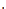 Neredesin? Neredesin?Hırsız geldi düdük çalDüt düt düüüüüüüüt.Şarkısını söyleyerek dans ederler.Kavram ÇalışmasıÖğretmen, çocuklara “Çizgi” ve “Dürüstlük, Gölge Eşleştirme, Yavrusunu Bul” çalışma sayfalarını dağıtır ve öğretmen rehberliğinde çalışmalar tamamlanır.MateryallerMakas, yapıştırıcı, pastel boya, makas.Sözcükler – KavramlarDürüstlük-doğru-yanlış-baltaGünü Değerlendirme ZamanıGün sonunda çocuklara aşağıdakilere benzer sorular sorularak günün değerlendirmesi yapılır:1. Polisin görevi nedir?2. Dürüstlük neden önemlidir? 3. Doğruyu söylemezsek ne olur? 4. Bugün neler yaptık? En çok hangi etkinliği sevdin?5. Yarın ne yapmak istersin? AYLIK EĞİTİM PLANIOkul Adı            :    Tarih                   : MART	Yaş Grubu (Ay) : 36 – 48 AyÖğretmen Adı  :Öğretmen İmza 			                                                                                   Okul Müdürü İmzaTAM GÜNLÜK EĞİTİM PLAN AKIŞIOkul Adı		:                                                                                                                                                            Öğretmen Adı	             :                                                                                                                                                                          Tarih			: 01.03.2024Yaş Grubu (Ay)	: Güne Başlama ZamanıÇocukları karşılama                                                                                                                                    Güne başlama sohbeti yapmaTakvim ve Hava Durumu Kış mevsimi ile ilgili afişlere dikkat çekme ve bloklarla oynamaSabah SporuOyun ZamanıÖğrenme merkezlerinde oyunKahvaltı, TemizlikEtkinlik ZamanıSanat -Türkçe: “Kış Mevsimi ve Kış Sporları” İle İlgili Sohbet Etme, “Buz Pateni Yapıyorum” EtkinliğiMüzik: “Kardan Adam Yapalım” Şarkısı, “Kardan Adam” DramasıÖğle Yemeği, TemizlikDinlenmeKahvaltı, TemizlikEtkinlik ZamanıOyun – Drama: “Kardan Adam”Kavram Çalışması: “Kış Sporları, Grafik” ÇalışmalarıGünü Değerlendirme ZamanıEve Gidiş İlgili hazırlıkların tamamlanması ve çocuklarla vedalaşmaDeğerlendirmeÇocuk Açısından;Öğretmen Açısından;Program Açısından;Etkinlik Adı – Türü: Sanat-Türkçe, Müzik, Kavram Çalışması (Bütünleştirilmiş Büyük Grup Etkinliği)KAZANIM VE GÖSTERGELERMotor GelişimKazanım 4. Küçük kas kullanımı gerektiren hareketleri yapar. Göstergeleri: Nesneleri yeni şekiller oluşturacak biçimde bir araya getirir. Malzemeleri yapıştırır.  Sosyal ve Duygusal GelişimKazanım 3. Kendini yaratıcı yollarla ifade eder. Göstergeleri Özgün özellikler taşıyan ürünler oluşturur. Bilişsel GelişimKazanım 1. Nesne/durum/olaya dikkatini verir. Göstergeleri: Dikkat edilmesi gereken nesne/durum/olaya odaklanır.Dikkatini çeken nesne/durum/olaya yönelik sorular sorar. Dikkatini çeken nesne/durum/olayı ayrıntılarıyla açıklar. Kazanım 3. Algıladıklarını hatırlar. 
Göstergeleri: Nesne/durum/olayı bir süre sonra yeniden söyler.
Hatırladıklarını yeni durumlarda kullanır.Kazanım 20: Nesne/sembollerle grafik hazırlar.
Göstergeleri:
Nesneleri kullanarak grafik oluşturur. Nesneleri sembollerle göstererek grafik oluşturur.
Grafiği oluşturan nesneleri ya da sembolleri sayar. 
Grafiği inceleyerek sonuçları açıklar.Dil GelişimiKazanım 6: Sözcük dağarcığını geliştirir.Göstergeleri: Dinlediklerinde yeni olan sözcükleri fark eder ve sözcüklerin anlamlarını sorar. Kazanım 8: Dinlediklerini / izlediklerini çeşitli yollarla ifade eder.Göstergeleri: Dinledikleri/izledikleri ile ilgili sorular sorar. Dinledikleri/izledikleri ile ilgili sorulara cevap verir. Dinlediklerini /izlediklerini başkalarına anlatır. Dinlediklerini /izlediklerini öykü, müzik, oyun yoluyla sergiler.Öz Bakım Becerileri 	Kazanım 1. Bedeniyle ilgili temizlik kurallarını uygular. Göstergeleri: Elini yüzünü yıkar. 	Kazanım 4. Yeterli ve dengeli beslenir.Göstergeleri: Yiyecek ve içecekleri yeterli miktarda yer içer.Kazanım 5. Dinlenmenin önemini açıklar.   Göstergeleri: Kendisi için dinlendirici olan etkinliklerin neler olduğunu söyler.  Dinlendirici etkinliklere katılır.    Dinlenmediğinde ortaya çıkabilecek sonuçları söyler.ÖĞRENME SÜRECİGüne Başlama ZamanıÖğretmen çocukları karşılar ve oyun alanına yönlendirir. Değişik şekillerdeki büyük bloklar oyun alanının ortasına yerleştirilir. Bu bloklar kullanılarak farklı şekiller yapılır. Daha sonra öğretmen çocukları öğrenme merkezlerine yönlendirir.Öğretmen, çocuklar sınıfa gelmeden önce mevsimler panosuna kış mevsimi ile ilgili afişi asar. Kış sebze ve meyve resimlerini sınıftaki panoda sergiler. Sınıfa kar tanelerinden oluşan mobiller asar. Çocukların ilgisi bu köşeye çekilir.Pano ile ilgili sohbet edildikten sonra takvim ve hava durumu etkinliği yapılır. Oyun alanına geçilerek müzik eşliğinde sabah sporu etkinliği yapılır. Sanat-Türkçe
Aralık, ocak ve şubat aylarının kış mevsiminin ayları olduğu söylenir. Bu nedenle kalın giysiler giyildiği söylenir. (atkı, şapka, palto, eldiven gibi.)
Kış mevsimine ait meyve ve sebzeler tükettiğimiz söylenir.(Mandalina portakal, lahana gibi.)
Bazı hayvanların kış uykusuna yattığı söylenir. Kış mevsiminde kardan adam yapıldığı, kartopu oynandığı söylenir.Kış sporları ile ilgili görseller çocuklara gösterilerek tahminleri alınır. Hokey, kayak, buz pateni gibi görseller çocuklara gösterilerek sporlar çocuklara anlatılır.
Öğretmen “Şimdi hep birlikte masaya geçip buz pateni yapalım” der.
Köpük tabak,  yapıştırıcı, kartonlar ve buz pateni yapan çocuk boyama sayfasının olduğu A4 kâğıdını alan çocuklar, malzemeleri kullanarak köpük tabağa dilbas yardımı ile geçirilir. Maket bıçağı ile bir kesik oluşturularak hareket etme alanı oluşturulur.  Tabak süslenir ve çocukların fotoğrafları yapıştırılır. Etkinlik tamamlanır. 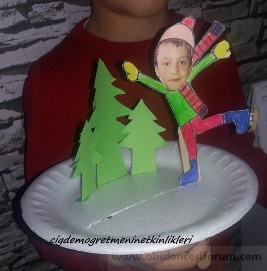 
Çocuklara “Şimdi de kardan adam şarkısı öğrenmeye ne dersiniz?’’ diye sorulur. Çocuklarla birlikte el ele tutuşup yere çember biçiminde oturulur. ‘‘Kardan adam’’ şarkısı hep birlikte söylenir.MüzikKardan Adam Yapalım
Kardan adam yapalım, 
Burnuna havuç takalım. 
Üşüyor bu havada, 
Boynuna atkı saralım. 

Kardan adam yapalım,
Gözüne kömür takalım.
Üşüyor bu havada,
Şapkayı giydir başına. Drama –Kardan AdamÇocuklarla önce kar, sonra kardan adam ve güneş çıkınca kardan adama ne olacağı hakkında konuşulur, sorular sorulur.Sonra çocuklara kendilerini kocaman bir kardan adam olarak düşünmeleri istenir. Daha sonra öğretmen şu yönergeleri verir: Güneş parlamaya başladı ve vücudunuzda bir sıcaklık hissetmeye başladınız.
Sıcaklık arttı... Başınız erimeye başladı... Şapkanız sallandı, sallandı ve yavaşça düştü... Burnunuzdaki havuç da yere düştü...
Şimdi de omuzlarınız ısınmaya başladı... Kollarınız ve bacaklarınız eriyor...
Bacaklarınız eriyor... Eriyor... Artık sizi taşıyamıyorlar. Yavaş yavaş aşağı kayıyorsunuz. En sonunda tamamen eridiniz... Su oldunuz.
Çocuklarla drama sonunda neler hissettikleri hakkında konuşulur.
Sonrasında yapılanlar özetlenerek etkinlik sonlandırılır.Kavram ÇalışmasıÖğretmen çocukları masalara yönlendirir. “Kış Sporları” adlı çalışma sayfalarını dağıtır. Ardından kutup hayvanlarından grafik çalışması öğretmen rehberliğinde tamamlanır.MateryallerPamuk, kumaş parçaları, yapıştırıcı, makas, ağaç dalıSözcükler – KavramlarKış mevsimi, kış sporları (kayak-buz pateni, kızak vb.) kutup hayvanlarıAile KatılımıVelilerden çocukları ile birlikte geometrik şekiller keserek ev, gemi, araba vb. şekiller yapmaları önerilir.Günü Değerlendirme ZamanıGün sonunda çocuklara aşağıdakilere benzer sorular sorularak günün değerlendirmesi yapılır:1. Kış sporları nelerdir?2. Kardan adam nasıl eridi?3. Kutup hayvanları nelerdir?4. Bugün neler yaptık? En çok hangi etkinliği sevdin?5. Yarın ne yapmak istersin?  TAM GÜNLÜK EĞİTİM PLAN AKIŞIOkul Adı		:  Öğretmen Adı	             :Tarih			: 04.03.2024Yaş Grubu (Ay)	: Güne Başlama ZamanıÇocukları karşılama                                                                                                                                        Güne başlama sohbeti yapmaTakvim ve Hava DurumuSabah SporuOyun ZamanıÖğrenme merkezlerinde oyunKahvaltı, TemizlikEtkinlik ZamanıSanat-Oyun-Türkçe: “Kavram” Sohbeti, Bilmece, “Önüm-Arkam” Boyama –Pipet Yapıştırma Çalışması, Drama ve Saklambaç Oyunu Temizlik Kuralları” adlı çalışmaÖğle Yemeği, TemizlikDinlenmeKahvaltı, TemizlikEtkinlik ZamanıFen-Türkçe: “Batma” Deneyi, “mandalina” TekerlemesiKavram Çalışması: ‘’Dikkat Çalışması”, “Önünde-Arkasında-İçinde, Yap-Boz, Aynı-Farklı” ÇalışmalarıGünü Değerlendirme ZamanıEve Gidiş İlgili hazırlıkların tamamlanması ve çocuklarla vedalaşmaDeğerlendirmeÇocuk Açısından;Öğretmen Açısından;Program Açısından;Etkinlik Adı – Türü: Sanat- Oyun-Türkçe, Fen-Türkçe, Kavram Çalışması (Büyük Grup Etkinliği)  KAZANIM VE GÖSTERGELERMotor GelişimKazanım 4. Küçük kas kullanımı gerektiren hareketleri yapar. 
Göstergeleri: Nesneleri yeni şekiller oluşturacak biçimde bir araya getirir. Nesneleri kopartır/yırtar, sıkar, çeker/gerer. Malzemeleri yapıştırır. Malzemelere elleriyle şekil verir. Malzemelere araç kullanarak şekil verir.  Kazanım 1. Yer değiştirme hareketleri yapar. Göstergeleri: Isınma ve soğuma hareketlerini bir rehber eşliğinde yapar. Yönergeler doğrultusunda yürür. Yönergeler doğrultusunda koşar.Bilişsel GelişimKazanım 1.Nesne/durum/olaya dikkatini verir.Göstergeleri:Dikkat edilmesi gereken nesne/durum/olaya odaklanır. Kazanım 5. Nesne ya da varlıkları gözlemler. Göstergeleri: Nesne/varlığın adını, rengini, büyüklüğünü, uzunluğunu söyler.
Kazanım 6: Nesne ya da varlıkları özelliklerine göre eşleştirir. Göstergeleri: Nesne/varlıkları birebir eşleştirir. Rengine, şekline, büyüklüğüne, uzunluğuna göre ayırt eder, eşleştirir.Dil Gelişimi
Kazanım 5. Dili iletişim amacıyla kullanır. Göstergeleri: Konuşma sırasında göz teması kurar. Jest ve mimikleri anlar. Konuşurken jest ve mimiklerini kullanır. Konuşmayı başlatır. Konuşmayı sürdürür. Konuşmayı sonlandırır. Konuşmalarında nezaket sözcükleri kullanır. Sohbete katılır. Konuşmak için sırasını bekler.Duygu, düşünce ve hayallerini söyler.
Kazanım 7. Dinlediklerinin/izlediklerinin anlamını kavrar. Göstergeleri: Sözel yönergeleri yerine getirir. Dinlediklerini/izlediklerini açıklar. Dinledikleri/izledikleri hakkında yorum yapar.
Kazanım 10. Görsel materyalleri okur. Göstergeleri: Görsel materyalleri inceler. Görsel materyalleri açıklar. Görsel materyallerle ilgili sorular sorar. Görsel materyallerle ilgili sorulara cevap verir.Öz Bakım Becerileri 	Kazanım 1. Bedeniyle ilgili temizlik kurallarını uygular. Göstergeleri: Elini yüzünü yıkar. 	Kazanım 4. Yeterli ve dengeli beslenir.Göstergeleri: Yiyecek ve içecekleri yeterli miktarda yer içer.Kazanım 5. Dinlenmenin önemini açıklar.   Göstergeleri: Kendisi için dinlendirici olan etkinliklerin neler olduğunu söyler.  Dinlendirici etkinliklere katılır.    Dinlenmediğinde ortaya çıkabilecek sonuçları söyler.Kazanım 7. Kendini tehlikelerden ve kazalardan korur.Göstergeleri: Tehlikeli olan durumları söyler.Tehlikeli olan durumlardan uzak durur. Kendini tehlikelerden ve kazalardan korumak için yapılması gerekenleri söyler.ÖĞRENME SÜRECİGüne Başlama ZamanıÖğretmen çocukları karşılar ve sohbet çemberi oluşturulur. Gün içinde yapılacak etkinlik hakkında sohbet ederler. Takvim ve hava durumu etkinliği çocukların eşliğinde yapılmasından sonra müzik eşliğinde sabah sporu yapılır. Öğretmen lider olmayıp bir çocuk seçerek arkadaşlarına yaptırması konusunda cesaretlendirilir. Öğretmen de rehberlik eder. Daha sonra öğretmen çocukları masalara yönlendirirSanat-Oyun-Türkçe “Önüm-Arkam”‘Önüm Arkam’
Öncelikle çocuklara ön ve arka kavramlarından bahsedilir. Ardından sınıfa saklanmış ön ve arka kavramı bilmece kartları çocuklar tarafından aranır. Herkes bir bilmece bulduktan sonra bilmece kartında ön mü arka mı olduğu sorulur. Ardından bilmeceler sınıfa sorulur. Çocuklar bunun ardından etkinlik masalarına alınır. Çocuklara dağıtılan önünde arkasında ve içinde çalışma sayfaları yapılır. Ardından araba şeklinde ön ve arkası olan kağıtlar dağıtılır. Çocuklar sonra önü ve arkayı keserler. Bunları birbirine yapıştırırlar. Yapıştırmadan önce iki resmin arasına pipet yapıştırılır. Araba çomak kuklasına dönüştürülür. Bir süre çocukların bunlarla drama yapmasına izin verilir. Ardından çocuklarla “önüm arkam sağım solum sobe” denilerek saklambaç oyunu oynanır.Fen Öğretmen çocukları deney alanına yönlendirir. İki mandalina gösterir ve bununla ilgili deney yapacaklarını söyler. Önce kabuklu olan mandalina suya atılır ve suyun yüzeyinde durduğu ve batmadığı gözlemlenir. Daha sonra ise kabukları soyulmuş mandalina yüzeye bırakılır ve suyun dibine çöktüğü gözlemlenir.
Kabuklu ve kabuksuz mandalinayı suya atınca kabuklunun yüzdüğü görülüyor kabuksuz batıyor
kabuklu olanın yoğunluğu kabuksuz olandan ve sudan daha yoğudur. Daha yoğun olduğu içinde batar. Arkasından çocuklarla “Mandalina” adlı tekerleme söylenir.MandalinaAdımdır mandalina
Sağlık veririm sana
Pek sevimli meyveyim
Bol bol yiyin bakayımKavram ÇalışmasıÖğretmen çocuklara “Dikkat” çalışması ve “Önünde-Arkasında-İçinde, Yap-Boz, Aynı-Farklı” çalışma sayfalarını dağıtır. İglonun nerelerde durduğu yönergeleri verilerek sayfalar tamamlanır.Sözcükler – KavramlarÖn-arka, önünde-arkasında-içindeMateryallerPipet-makas, yapıştırıcı, bilmece kartlarıGünü Değerlendirme ZamanıGün sonunda çocuklara aşağıdakilere benzer sorular sorularak günün değerlendirmesi yapılır:1. Oyunumuzun adı neydi?2. Oyunumuzu beğendiniz mi?3. Mandalina neden batmıştı?4. Mandalina hangi mevsimin meyvesidir?5. Bugün neler yaptık? En çok hangi etkinliği sevdin?6. Yarın ne yapmak istersin?  TAM GÜNLÜK EĞİTİM PLAN AKIŞIOkul Adı		:Öğretmen Adı	             :Tarih			: 05.03.2024Yaş Grubu (Ay)	: Güne Başlama ZamanıÇocukları karşılama                                                                                                                                     Güne başlama sohbeti yapmaTakvim ve Hava DurumuSabah sporu yapmaOyun Zamanı Öğrenme merkezlerinde oyunKahvaltı, TemizlikEtkinlik ZamanıTürkçe : “Duyu Organları” ile İlgili ÖyküMüzik: “Vücudum” ŞarkısıÖğle Yemeği, TemizlikDinlenmeKahvaltıEtkinlik ZamanıOyun: “Sert Yumuşak” Adlı Oyun 	Kavram Oyunu ve Kavram Çalışması: “Dokunma Duyusu-Duyu Organları” ÇalışmalarıGünü Değerlendirme ZamanıEve Gidiş İlgili hazırlıkların tamamlanması ve çocuklarla vedalaşmaDeğerlendirmeÇocuk Açısından;Öğretmen Açısından;Program Açısından;Etkinlik Adı – Türü: Türkçe, Müzik, Kavram Oyunu, Kavram Çalışması (Bireysel Etkinlik)KAZANIM VE GÖSTERGELERMotor GelişimiKazanım 4.Küçük kas kullanımı gerektiren hareketleri yapar.Göstergeleri:Malzemeleri yapıştırır.Değişik malzemeler kullanarak resim yapar.Kazanım 5. Ritim ve müzik eşliğinde hareket eder. Göstergeleri: Bedenini, nesneleri ve vurmalı çalgıları kullanarak ritim çalışması yapar. Müzik ve ritim eşliğinde dans eder.Bilişsel Gelişim
Kazanım 1. Nesne/durum/olaya dikkatini verir. Göstergeleri: Dikkat edilmesi gereken nesne/durum/olaya odaklanır. Dikkatini çeken nesne/durum/olaya yönelik sorular sorar.Dil GelişimiKazanım 5. Dili iletişim amacıyla kullanır. Göstergeleri: Konuşma sırasında göz teması kurar.Jest ve mimikleri anlar. Konuşurken jest ve mimiklerini kullanır. Konuşmayı başlatır. Konuşmayı sürdürür. Konuşmayı sonlandırır.Konuşmalarında nezaket sözcükleri kullanır. Sohbete katılır. Konuşmak için sırasını bekler. Duygu, düşünce ve hayallerini söyler.
Kazanım 6: Sözcük dağarcığını geliştirir.Göstergeleri: Dinlediklerinde yeni olan sözcükleri fark eder ve sözcüklerin anlamlarını sorar. Kazanım 8: Dinlediklerini /izlediklerini çeşitli yollarla ifade eder.Göstergeleri: Dinledikleri/izledikleri ile ilgili sorular sorar.Dinledikleri/izledikleri ile ilgili sorulara cevap verir. Dinlediklerini /izlediklerini başkalarına anlatır.Dinlediklerini /izlediklerini öykü, müzik, oyun yoluyla sergiler.Kazanım 10. Görsel materyalleri okur. Göstergeleri: Görsel materyalleri inceler.Görsel materyalleri açıklar. Görsel materyallerle ilgili sorular sorar. Görsel materyallerle ilgili sorulara cevap verir.Öz Bakım Becerileri Kazanım 1. Bedeniyle ilgili temizlik kurallarını uygular. Göstergeleri: Elini yüzünü yıkar. 	Kazanım 4. Yeterli ve dengeli beslenir.Göstergeleri: Yiyecek ve içecekleri yeterli miktarda yer içer.Kazanım 5. Dinlenmenin önemini açıklar.   Göstergeleri: Kendisi için dinlendirici olan etkinliklerin neler olduğunu söyler.  Dinlendirici etkinliklere katılır.    Dinlenmediğinde ortaya çıkabilecek sonuçları söyler.ÖĞRENME SÜRECİGüne Başlama ZamanıÖğretmen çocukları karşılar. Sohbet çemberi oluşturulur. Gün içerisinde yapılacak etkinlikler ile ilgili sohbet edilir. Takvim ve hava durumunu yaptıktan sonra öğretmen hazırladığı torbayı getirir. Torbanın içi gözükmemektedir. Çocukların dokunarak tanıyabilecekleri elma havuç, pelüş oyuncak gibi nesneleri içine koyar. Çocuklara içine bakmadan sadece ellerini sokarak içinde hangi nesneye dokundukları ile ilgili tahminleri alınır. Oyun alanına geçilir. Öğretmenin yönergeleri doğrultusunda sabah sporu yapılır. Daha sonra öğrenme merkezlerine geçilir. Türkçe“Ağzım, burnum, gözlerim. Ben çok güzel bir yüze sahibim.” sözü ezgili olarak söylenerek kukla köşesine geçilir. Duyu organlarıyla ilgili çomak kuklaları kullanılarak hikâye anlatılır. 
Mehmet’i duyu organları anlatıyor: “Merhaba çocuklar, biz Mehmet’in gözleriyiz. Mehmet bizimle oyuncaklarını, bisikletini kısacası etrafındaki her şeyi görür. Mehmet, bize sahip olduğu için çok mutlu. İyiki çevremdeki varlıkları görebilmemi sağlayan gözlerim var.” diye düşünür. “Merhaba, biz de Mehmet’in kulaklarıyız. Mehmet bizimle kuş cıvıltılarını, annesinin sesini, kısacası tüm sesleri duyar. Mehmet “İyi ki tüm sesleri duyabilmemi sağlayan kulaklara sahibim.” diye düşünür. Ben de Mehmet’in burnuyum. Mehmet benimle çiçeklerin, yemeğin kokusunu hisseder. Mehmet “İyi ki de tüm kokuları hissedebilmemi sağlayan burnum var.” diye düşünür. Merhaba biz de Mehmet’in ağzı ve diliyiz. Mehmet bizimle tat alır, yemek yer. Yiyecekler acı mı, tatlı mı, tuzlu mu, ekşi mi anlar. Mehmet bize sahip olduğu için çok mutlu. Bizler de Mehmet’in elleriyiz. Mehmet bizimle, oyun oynarken arabasını; yemek yerken de kaşığını tutar. Pamuğun yumuşaklığını, dikenin sivriliğini, sobanın sıcaklığını, karın soğukluğunu hisseder. Mehmet bize de sahip olduğu için çok mutlu. “İyi ki ellerim var. Resim yapmak için kalemimi; pastamı yiyebilmek için çatalımı tutabiliyorum.” diye düşünür. (Bütün kuklalar gösterilerek) Biz de Mehmet bizi hep güzel şeyleri yapmakta kullandığı için çok mutluyuz.”  der. 
Hikâye çocuklara da anlattırılır. Müzik etkinliği için minderlere oturulur. “Başımızdaki hangi organımızla ses çıkarabiliriz, çocuklar?” denilerek ağızdan ses çıkarma çalışmaları yapılır. “Vücudum” adlı şarkı dinlenir. Sonra hep birlikte söylenir.Müzik
Vücudum
İki elim iki kolum bacaklarım var.             İki kulak iki yanak bir de başım var.                                                      İki gözüm iki kaşım parmaklarım var.
Her insan da bir burun bir de ağız var.       Gözlerim de kirpiğim saçlarım da var.                                         İnci gibi dişlerim bir de çenem var.
Sen hiç gördün mü üç kulaklı bir adam      Sen hiç gördün mü üç dudaklı bir adam               Sen hiç gördün mü üç yanaklı bir adam
Olur mu hiç  Olur mu hiç,   Olur mu hiç,Üç kulak dön de aynaya bak hey bak.        Üç dudak dön de aynaya bak hey bak. Üç yanak dön de aynaya bak hey bak.Oyun“Sert-Yumuşak”Isınma Çalışması
Sert ve Yumuşak Oyunu
Öğrenciler sınıf içinde müzik eşliğinde dans ederler. Öğretmen müziği kapatınca öğrencilerden sert bir yere ya da yumuşak bir yere dokunmalarını ister. Dokunulan yerler doğru mu yanlış mı diye kontrol edilir ve onaylanır. Oyun böyle devam eder.
Asıl Çalışma
Görsel Kartlarla Kavramları Öğrenelim Oyunu
Önceden çocukların ilgisini çekecek bir torba hazırlanır. İçine sert ve yumuşak nesnelerden oluşan resimli kartlar hazırlanır. Çocuklar halka olurlar ve müzik eşliğinde torba elden ele verilir. Müzik kapatılınca torba kimde kaldıysa, içinden bir kart çeker ve nesneyi tanıması beklenir. Yumuşaktır ya da serttir şeklinde belirtir. Oyun müziksiz sıra ile de oynatılabilir.
Rahatlama Çalışması
Sert ve Yumuşak Oyunu - Dinlenme Etkinliği
Öğrenciler yere rahat bir şekilde otururlar. Her öğrencinin önünde bir minderi vardır. Öğretmen "yumuşak" deyince çocuklar minderlerine oturur. "Sert" deyince yere otururlar. Oyun sonunda isteyen çocuklar yumuşak minderlerinde dinlenirler, isteyenler de yere uzanıp dinlenebilirler.Kavram ÇalışmasıÖğretmen çocukları masalara yönlendirir. “Dokunma Duyusu-Duyu Organları Çalışma” Sayfalarını dağıtır. Öğretmen rehberliğinde sayfalar tamamlanır.MateryallerSert ve Yumuşak nesnelerSözcükler – KavramlarSert-yumuşak, pütürlü-kaygan, duyu organlarım, farklıAile KatılımıVelilere çocukların öğrendikleri şarkıyı çocuklarıyla tekrar etmeleri istenir.Günü Değerlendirme ZamanıGün sonunda çocuklara aşağıdakilere benzer sorular sorularak günün değerlendirmesi yapılır:1. Sert nesneler nelerdir? 2.Yumuşak nesneler nelerdir?3. Duyu organlarımız nelerdir?4. “İki resim arasındaki farkı bulmakta zorlandınız mı?5. Bugün neler yaptık? En çok hangi etkinliği sevdin?6. Yarın ne yapmak istersin?  TAM GÜNLÜK EĞİTİM PLAN AKIŞIOkul Adı             	:  Öğretmen Adı	             : Tarih		             : 06.03.2024Yaş Grubu (Ay)            : Güne Başlama ZamanıÇocukları karşılama                                                                                                                                     Güne başlama sohbeti yapmaTakvim ve Hava DurumuSabah SporuOyun ZamanıÖğrenme merkezlerinde oyunKahvaltı, TemizlikEtkinlik ZamanıSanat: “Yarasa Nasıl Uyur?” EtkinliğiTürkçe-Sanat:  “Kış Uykusuna Yatan Hayvanlar” Adlı Parmak OyunuÖğle Yemeği, TemizlikDinlenmeKahvaltı, TemizlikEtkinlik ZamanıDrama: “Ayılar Hala Uyanık Mısınız?” etkinliği Kavram Çalışması: “Dikkat Çalışması, Kış Uykusu” Günü Değerlendirme ZamanıEve Gidiş İlgili hazırlıkların tamamlanması ve çocuklarla vedalaşmaDeğerlendirmeÇocuk Açısından;Öğretmen Açısından;Program Açısından;Etkinlik Adı – Türü: Sanat, Türkçe-Sanat, Kavram Çalışması (Büyük Grup Etkinliği)KAZANIM VE GÖSTERGELERMotor GelişimKazanım 5. Ritim ve müzik eşliğinde hareket eder. Göstergeleri: Müzik ve ritim eşliğinde çeşitli hareketleri ardı ardına yapar.Dil GelişimiKazanım 6. Sözcük dağarcığını geliştirir. Göstergeleri: Dinlediklerinde yeni olan sözcükleri fark eder ve sözcüklerin anlamlarını sorar. Sözcükleri hatırlar ve sözcüklerin anlamını söyler. Yeni öğrendiği sözcükleri anlamlarına uygun olarak kullanır.Kazanım 8: Dinlediklerini /izlediklerini çeşitli yollarla ifade eder.Göstergeleri: Dinledikleri/izledikleri ile ilgili sorular sorar.Dinledikleri/izledikleri ile ilgili sorulara cevap verir. Dinlediklerini /izlediklerini başkalarına anlatır.Dinlediklerini /izlediklerini öykü, müzik, oyun yoluyla sergiler.Bilişsel GelişimKazanım 3. Algıladıklarını hatırlar. Göstergeleri: Nesne/durum/olayı bir süre sonra yeniden söyler. Hatırladıklarını yeni durumlarda kullanır.Öz Bakım Becerileri 	Kazanım 1. Bedeniyle ilgili temizlik kurallarını uygular. Göstergeleri:Elini yüzünü yıkar. Kazanım 4. Yeterli ve dengeli beslenir.Göstergeleri: Yiyecek ve içecekleri yeterli miktarda yer / içer.Kazanım 5. Dinlenmenin önemini açıklar.   Göstergeleri: Kendisi için dinlendirici olan etkinliklerin neler olduğunu söyler.  Dinlendirici etkinliklere katılır.    Dinlenmediğinde ortaya çıkabilecek sonuçları söyler.ÖĞRENME SÜRECİGüne Başlama ZamanıÖğretmen çocukları karşılar. Geçici öğrenme merkezine eski ve yeni eşyalar yerleştirilir. Sohbet çemberi oluşturulur. Eski eşyalarımızı nasıl değerlendireceğimiz ile ilgili çocuklarla beyin fırtınası yapılır. Takvim ve hava durumu etkinliği yapıldıktan sonra sabah sporu yapmak için oyun alanına geçilir. Daha sonra çocuklar öğrenme merkezlerine yönlendirilir.SanatÇocuklarla birlikte masaya geçilir. Öğretmen yarasa boyamalarını çocuklara dağıtarak istedikleri boya malzemesini kullanarak yarasaları boyamaları istenir. Öğretmen sınıfa ya da okul girişine yarasaları ters asarak çocuklara yarasaların nasıl kış uykusuna yattıkları ile ilgili bilgi verir. TürkçeÖğretmen çocukları minderlere yönlendirir. “Kış Uykusuna Yatan Hayvanlar” adlı parmak oyunu oynanır.Kış Uykusuna Yatan Hayvanlar
Havalar soğumaya başladı bırrr, (Eller göğüste çapraz yapılarak titrenir.)
Bazı hayvanların da uykusu geldi.(Esneme hareketi yapılır.)
Ayıcık uyumak için sallana sallana mağarasına gidiyor, (Kollar açılarak sallanır.)
Köstebek uyumak için kendisine yuva kazıyor, (Ellerle kazma hareketi yapılır.)
Yılancık girmiş yuvasına, kıvrılmış uyuyor. (Bir kol kıvrılarak baş yaslanır.)
Solucan da kazmış toprağı, yatmış yuvasına,(İki el birleştirilip uyuma hareketi yapılır.)
Uyudular kış boyunca.(Uyuma hareketi yapılır.)
Günler geçti, ilkbahar geldi, havalar ısındı. (Eller yanlara sallanır.)
Kış uykusuna yatan hayvanların hepsi bir bir uyandı (Kollar yanlara açılarak uyanma hareketi
yapılır.) Ardından; öğretmen çocukları masalara yönlendirir. Yılan etkinlik sayfasını dağıtır. Çizgilerden kesmelerini uygun yerlere yapıştırmaları konusunda rehberlik eder.DramaÖğretmen havaların soğuması ile birlikte bazı hayvanların yuvalarında yatıp ilkbahara kadar kış uykusuna yatacaklarını söyler. Kış uykusuna yatan hayvanların görselleri bulunarak bu hayvanlar çocuklara tanıtılır. Kış uykusuna yatan hayvanlar draması yapılır. Çocuklara hayvan rolleri dağıtılır ve canlandırmalar yapılır.Kavram ÇalışmasıÖğretmen sınıftaki artık kartonları çocuklarla birlikte müzik eşliğinde toplamalarına yardımcı olur. Sonrasında masalara yönlendirir. “Dikkat ve Gölge Eşleştirme” çalışma sayfalarını dağıtır. Öğretmen rehberliğinde çalışmalar tamamlanır.Sonrasında, "Kış Uykusuna Yatan Hayvanlar” konulu çalışma sayfaları çocuklara dağıtılır. Öğretmen rehberliğinde çalışmalar tamamlanır.MateryallerMakas, yapıştırıcıSözcükler – KavramlarKış uykusuna yatan hayvanlarAile KatılımıEvde de kış uykusuna yatan “Kurbağa, kaplumbağa, ayılar, yarasa, köpekbalıkları, sürüngenlerin birçoğu ve böcekler” hakkında sohbet edilmesi önerilebilir. Günü Değerlendirme ZamanıGün sonunda çocuklara aşağıdakilere benzer sorular sorularak günün değerlendirmesi yapılır:1. Kış uykusuna yatan hayvanlar nelerdir?2. Etkinliğimizde hangi malzemeleri kullandık?3. Suyun içinde yaşayan hayvanlar nelerdir??TAM GÜNLÜK EĞİTİM PLAN AKIŞIOkul Adı	 :   Öğretmen Adı	 : Tarih		 : 07.03.2024Yaş Grubu (Ay): Güne Başlama ZamanıÇocukları karşılama  Takvim ve Hava Durumu                                                                                                                                    Oyun Etkinliği: ”Top” oyunu oynamaOyun ZamanıÖğrenme merkezlerinde oyunKahvaltı, TemizlikEtkinlik ZamanıSanat- Mutfak: “Meyve Salatası”Hareket ve Matematik:  “Büyük Top-Küçük Top”Öğle Yemeği, TemizlikDinlenmeKahvaltı, TemizlikEtkinlik ZamanıTürkçe: ”Fil ile Karınca” Adlı Parmak Oyunu Hikâye:” Küçük Örümcek”Kavram Çalışması: ‘’İçinde-Dışında’’, “Büyük-Küçük”, “Mandala” ÇalışmalarıGünü Değerlendirme ZamanıEve Gidiş İlgili hazırlıkların tamamlanması ve çocuklarla vedalaşmaDeğerlendirmeÇocuk Açısından;Öğretmen Açısından;Program Açısından;Etkinlik Adı – Türü: Oyun ve Hareket, Müzik, Matematik, Sanat –Türkçe, Kavram Çalışması (Bütünleştirilmiş Büyük Grup ve Bireysel Etkinlik)KAZANIM VE GÖSTERGELERMotor GelişimKazanım 3: Nesne kontrolü gerektiren hareketleri yapar. 
Göstergeleri:Küçük topu tek elle yerden yuvarlar. Kazanım: Nesne kontrolü gerektiren hareketleri yapar.
Göstergeleri:
Farklı boyut ve ağırlıktaki nesneleri hedefe atar. 
Topu olduğu yerde ritmik olarak sektirir.Bilişsel GelişimKazanım 1.Nesne/durum/olaya dikkatini verir.Göstergeleri: Dikkat edilmesi gereken nesne/durum/olaya odaklanır. Dikkatini çeken nesne /durum /olayı ayrıntılarıyla açıklarKazanım 2.Nesne/durum/olayla ilgili tahminde bulunur.Göstergeleri:Nesne/durum/olayla ilgili tahminini söyler. Tahmini ile ilgili ipuçlarını açıklar.Gerçek durumu inceler.Tahmini ile gerçek durumu karşılaştırır.Kazanım 3: Algıladıklarını hatırlar.
Göstergeleri:
Nesne/durum/olayı bir süre sonra yeniden söyler. 
Eksilen ya da eklenen nesneyi söyler.Hatırladıklarını yeni durumlarda kullanır.Kazanım 5. Nesne ya da varlıkları gözlemler.Göstergeleri:Nesne/varlığın adını, kokusunu söyler.Kazanım 6. Nesne ya da varlıkları özelliklerine göre eşleştirir.Göstergeleri:Nesne/varlıkları kokusuna göre ayırt eder, eşleştirir.Dil GelişimiKazanım 6: Sözcük dağarcığını geliştirir.Göstergeleri: Dinlediklerinde yeni olan sözcükleri fark eder ve sözcüklerin anlamlarını sorar. Kazanım 7: Dinledikleri/izlediklerinin anlamını kavrar.
Göstergeleri:
Dinledikleri/izlediklerini açıklar.
Dinledikleri/izledikleri hakkında yorum yapar.Kazanım 8: Dinlediklerini /izlediklerini çeşitli yollarla ifade eder.Göstergeleri: Dinledikleri/izledikleri ile ilgili sorular sorar.Dinledikleri/izledikleri ile ilgili sorulara cevap verir. Dinlediklerini /izlediklerini başkalarına anlatır. Dinlediklerini /izlediklerini öykü, müzik, oyun yoluyla sergiler.Kazanım 11: Nesneleri ölçer.
Göstergeleri:
Ölçme sonucunu tahmin eder.
Standart olmayan birimlerle ölçer.Öz Bakım Becerileri 	Kazanım 1. Bedeniyle ilgili temizlik kurallarını uygular. Göstergeleri: Elini yüzünü yıkar. 	Kazanım 4. Yeterli ve dengeli beslenir.Göstergeleri: Yiyecek ve içecekleri yeterli miktarda yer içer.Kazanım 5. Dinlenmenin önemini açıklar.   Göstergeleri: Kendisi için dinlendirici olan etkinliklerin neler olduğunu söyler.  Dinlendirici etkinliklere katılır.    Dinlenmediğinde ortaya çıkabilecek sonuçları söyler.ÖĞRENME SÜRECİGüne Başlama Zamanı OyunÖğretmen çocukları toplarla karşılar. Büyük bir top ile sıra ile hedefe top atma oyunu oynanır. Ardından öğretmen çocuklara büyük ve küçük top gösterilir. Çocuklar iki gruba ayrılır. Sayışma tekerlemesi ile küçük ve büyük topun hangi gruplarda olacağı belirlenir. Çocuklar kendi grupları karşısına konan hedefe top atıp hedefi devirmeye çalışırlar. Toplar değiştirilerek oyuna böyle devam edilir.Sohbet çemberi oluşturulur ve takvim ve hava durumu etkinliği yapılır. Sanat – Mutfak Etkinliği1 paket krema ya da kremşantiMevsim meyveleriÇocuklara meyvelerden bazıları verilir. Kesici olmayan meyve bıçakları ile meyveleri bölmeleri desteklenir. Kremanın içine kendileri ekleyerek karıştırılır biraz dolapta bekletildikten sonra afiyetle yenir. Çocuklara kullanılan malzemelerin kokuları ile ilgili sorular sorulur. Çocuklara malzemeleri koklamaları için fırsat verilir. Hareket ve MatematikÖğretmenin sınıfa getirdiği toplar sınıf içinde dağıtılır. Sınıf iki gruba ayrılır. Her gruptan bir kişi seçilir ve çuvalın içine girer. Diğer arkadaşları ise müzik başladığında etraftaki topları çuvalın içine doldurmaya başlar. Müzik durduğunda 2 gruptan hangisi daha fazla top çuvalın içine koyduysa o grup kazanır ve alkışlanır.Türkçe ”Fil ile Karınca” Adlı Parmak Oyunu Kocaman fil büyük adımlarla yürüdü yürüdü. (Ellerle yürüme hareketi yapılır.)
Kocaman kulaklarını salladı. (Ellerini kulaklarına götürür ve eliyle sallama hareketi yapılır.)
Kocaman hortumuyla su içti. (İki el karış şeklinde birleştirilerek burnun önünde sallanır.)
Büyük bir kayaya oturdu. (Kollarla büyük hareketi yapılır.)
(Ses inceltilerek söylenir.)
Küçük karınca küçük adımlarla yürüdü yürüdü (Parmaklarla yürüme hareketi yapılır.)
Küçücük antenlerini salladı (İki parmak sallanır.)
Şöyle bir etrafına baktı, kocaman fili gördü (Etrafa bakma hareketi yapılır.)
Küçük adımlarla yürüdü, küçük bir kayaya oturdu (Ellerle küçük hareketi yapılır.)HikayeKüçük ÖrümcekKüçük örümceğin en çok sevdiği iş ipekten ağ örmekmiş. Ağaç dallarına, evlerin çatılarına, çiçek yaprakları arasına her yere incecik ipek ipleriyle ağ örermiş. Ördüğü ağlar çok güçlüymüş. Küçük örümceğin ördüğü ağlar güçlü rüzgârlara bile dayanırmış.Küçük örümcek yağmurun yağmasından hiç hoşlanmazmış. Yağmurlu havalarda tırmanmak istediği yerlere bir türlü ulaşamazmış. Tırmanır tırmanır geri kayarmış. Tırmanır tırmanır geri kayarmış. Yine yağmurlu bir günde en sevdiği yer olan elma ağacının üzerine tırmanmaya çalışmış. Elma ağacının yeşil yaprakları arasına ördüğü  ağına ulaşmak istemiş. Tırmanmış tırmanmış geri kaymış. Tırmanmış tırmanmış geri kaymış. Tırmanmaktan yorgun düşüp sonunda saklanacağı bir yer bulmuş. Saklandığı yerde yağmurun dinmesini beklemiş.  Neyse ki güneş yardımına yetişmiş. Güneş açınca küçük örümcek elma ağacına tırmanmış. Yağmur tanelerini üzerinden atmış ağının üstünde ve  tatlı bir uykuya dalmış.MüzikÖğretmen çocukları minderlere yönlendirir. Daha önce öğrenilen şarkılar tekrar edilir.Kavram ÇalışmasıÖğretmen çocuklara “Büyük – Küçük, İçinde-Dışında “ çalışma sayfalarını dağıtır. Öğretmen rehberliğinde çalışma tamamlanır. Etkinlik sonunda “ Mandala” boyama yapılarak etkinlik sonlandırılır. MateryallerToplar-çuval-mutfak malzemeleriSözcükler – KavramlarBüyük-küçük-mandala-mozaik	Günü Değerlendirme ZamanıGün sonunda çocuklara aşağıdakilere benzer sorular sorularak günün değerlendirmesi yapılır:1. Bu etkinlikte neler yaptık?2. Mozaik pastanızı sevdiniz mi?3. Mozaik pasta yaparken hangi malzemeleri kullandık?4. Büyük ve küçük nesneler nelerdir?5. Bugün neler yaptık? En çok hangi etkinliği sevdin?6. Yarın ne yapmak istersin?  TAM GÜNLÜK EĞİTİM PLAN AKIŞIOkul Adı		: Öğretmen Adı	: Tarih		: 08.03.2024Yaş Grubu (Ay)	: Güne Başlama ZamanıÇocukları karşılama                                                                                                                           “Suda Yaşayan Canlılar “ hakkında güne başlama sohbeti yapmaTakvim ve Hava DurumuSabah SporuOyun ZamanıÖğrenme merkezlerinde oyunKahvaltı, TemizlikEtkinlik ZamanıKavram Çalışması: “Suda Yaşayan Canlılar” ÇalışmalarıOyun: ”Şekilleri Vurabilir misin?”Öğle Yemeği, TemizlikDinlenmeKahvaltı, TemizlikEtkinlik ZamanıSanat-Türkçe-Oyun: ”Hayvanları Tanıyalım”Günü Değerlendirme ZamanıEve Gidiş İlgili hazırlıkların tamamlanması ve çocuklarla vedalaşmaDeğerlendirmeÇocuk Açısından;Öğretmen Açısından;Program Açısından;Etkinlik Adı – Türü: Kavram Çalışması, Oyun, Sanat-Türkçe-Oyun (Bütünleştirilmiş Büyük Grup Etkinliği)KAZANIM VE GÖSTERGELERDil Gelişimi  Kazanım 2. Sesini uygun kullanır. Göstergeleri: Konuşurken / şarkı söylerken nefesini doğru kullanır. Konuşurken / şarkı söylerken sesinin tonunu, hızını ve şiddetini ayarlar.Kazanım 6: Sözcük dağarcığını geliştirir.Göstergeleri: Dinlediklerinde yeni olan sözcükleri fark eder ve sözcüklerin anlamlarını sorar.
Kazanım 7: Dinlediklerinin / izlediklerinin anlamını kavrar. Göstergeleri: Sözel yönergeleri yerine getirir. Sözel yönergeleri yerine getirir.
Dinledikleri/izlediklerini açıklar. 
Dinledikleri/izledikleri hakkında yorum yapar.
Kazanım 8: Dinlediklerini / izlediklerini çeşitli yollarla ifade eder.Göstergeleri:Dinlediklerini / izlediklerini müzik, drama gibi çeşitli yollarla sergiler.Motor GelişimKazanım 2. Denge hareketleri yapar. Göstergeleri: Tek ayak üzerinde durur. Tek ayak üzerinde sıçrarKazanım 3. Nesne kontrolü gerektiren hareketleri yapar.Göstergeleri: Farklı boyut ve ağırlıktaki nesneleri hedefe atar. Kazanım 4: Küçük kas kullanımı gerektiren hareketleri yapar.Göstergeleri: Değişik malzemeler kullanarak resim yapar. Sosyal Duygusal GelişimKazanım 7: Bir işi yâda görevi başarmak için kendini güdüler.
Göstergeleri:
Yetişkin yönlendirmesi olmadan bir işe başlar.
Başladığı işi zamanında bitirmek için çaba gösterir.Bilişsel GelişimKazanım 1. Nesne / durum / olaya dikkatini verir.Göstergeleri: Dikkat edilmesi gereken nesne / durum / olaya odaklanır. Dikkatini çeken nesne / durum / olayı ayrıntılarıyla açıklar.Kazanım 5. Nesne ya da varlıkları gözlemler.Göstergeleri: Nesne/varlığın şeklini söyler.Öz Bakım Becerileri            Kazanım 1. Bedeniyle ilgili temizlik kurallarını uygular.            Göstergeleri:            Elini yüzünü yıkar. Öğün zamanlarında yemek yemeye çaba gösterir.
Sağlığı olumsuz etkileyen yiyecekleri ve içecekleri yemekten/içmekten kaçınır. 
Yiyecekleri yerken sağlık ve görgü kurallarına özen gösterir.Kazanım 4. Yeterli ve dengeli beslenir.	Göstergeleri: Yiyecek ve içecekleri yeterli miktarda yer içer.Kazanım 5. Dinlenmenin önemini açıklar.   Göstergeleri: Kendisi için dinlendirici olan etkinliklerin neler olduğunu söyler.  Dinlendirici etkinliklere katılır.    Dinlenmediğinde ortaya çıkabilecek sonuçları söyler.ÖĞRENME SÜRECİGüne Başlama ZamanıÖğretmen çocukları karşılar ve oyun alanında sohbet çemberi oluşturulur. Çocuklarla birlikte “Suda Yaşayan Canlılar” hakkında sohbet çalışması yapılır. Takvim ve hava durumu tablosu tamamlanır. Mevsimlerle ilgili kısa bir sohbet yapıldıktan sonra müzik açılır ve spor zamanı olduğu belirtilir. Çocuklarla sabah sporu yapılır. Daha sonra çocuklar öğrenme merkezlerine yönlendirilir. Kavram ÇalışmasıÇocuklara çalışma kâğıtları dağıtılır. Suda yaşayan canlıların adlarını söylemeleri istenir. Aynı olan balıkları bulmaları istenir. Büyüteç ile sayfalar incelenir, verilen dokuyu bulmaları beklenir. Oyun-“Şekilleri Vurabilir misin?”Oyun alanının duvarına çocukların boy hizasından biraz yukarıya kare daire üçgen ve dikdörtgen şekillerin çizili olduğu fon kartonları yan yana asılır. Ayrıca zemine tebeşirle ya da renkli bantla bu geometrik şekil belirli aralıklarla çizilir. Çocuklar oyun alanına alınır. Arka arkaya dizilmeleri istenir. Sıra ile her çocuğa top verilir. Topu eline alan çocuktan duvardaki şekillerden birini vurması istenir. Atılan topla hangi şekli vurduysa hemen oyun alanındaki zemine çizilen aynı şekli bulup içine girer. Tüm çocukların atış yapması sağlanır. Sınıfta üç farklı grup oluşmuş olur. Çocuklara “Haydi kare  grubu el çırpsın, şimdi dikdörtgenler zıplasın, üçgenler  tek ayak üzerinde zıplasın” gibi yönergelerde bulunulur. Çocuklarda verilen yönergeler doğrultusunda hareket ederler.Sınıftaki çocuklar 3 gruba ayrılır. Ana renklerden oluşan üçgen kare dikdörtgen şekillerden 10 ar adet kesilip sınıfın zeminine dağıtılır. Müzik açılır çocuklardan gruplarına ait şekilleri toplamaları istenilir. En çabuk toplayan grup oyunu kazanır. Sanat-Türkçe-OyunÖğretmen çocukları masalara alarak suda yaşayan hayvanlardan bahseder. Ardından bugün suda yaşayan hayvanlardan biri olan balığı katlama yöntemiyle yapacaklarından bahseder. Her çocuğa farklı renkte hazırlamış olduğu el işi kâğıtlarını dağıtır. Kendisi de bir el işi kağıdı alarak çocuklara her aşamasını göstererek balığı tamamlamaları sağlanır. Katlama bittikten sonra balığın gözleri ve dudakları yapılarak etkinlik sonlandırılır. Etkinlik bittikten sonra çocuklar u şeklinde oturtularak suda yaşayan hayvanlarla ilgili bir slayt gösterisi çocuklara izletilir. Slayt bitiminde gördükleri hayvanlar hakkında konuşulur. Ardından önceden öğrenilmiş “kırmızı balık “ şarkısı tekrar edilerek pekiştirilmesi sağlanır. Daha sonra her çocuğun bir balık olacağı söylenerek yere yatmaları istenir. Öğretmen iple balıklara yem sallayacağını söyler. Yemi ağzıyla yakalayan balık oyunu kazanır. Oyun çocukların isteğine göre tekrar ettirilir. MateryallerTop, geometrik şekillerin çizili olduğu kartlar, renkli bant, tebeşirSözcükler – KavramlarKare, daire, üçgen, dikdörtgen  Aile KatılımıAilelerden çocukları ile birlikte evdeki ayakkabıları saymaları istenebilir.Günü Değerlendirme ZamanıGün sonunda çocuklara aşağıdakilere benzer sorular sorularak günün değerlendirmesi yapılır:1.Bugün neler yaptık?2.Oynadığımız oyunun adı neydi?3.Oyunumuzda hangi malzemeleri kullandık?4.Duvarda hangi şekillerin resimleri vardı?5.Bu oyunu daha önce hiç oynadınız mı?6.Sizce bu oyunu başka nasıl oynayabilirdik?7.Bugün neler yaptık? En çok hangi etkinliği sevdin?                                                                                                8.Yarın ne yapmak istersin?  TAM GÜNLÜK EĞİTİM PLANI AKIŞIOkul adı	       	:Öğretmen Adı		:Tarih	      		: 11.03.2024Yaş grubu (Ay)             : Güne Başlama ZamanıÇocukları karşılama                                                                                                                           “İnsanlar suda nefes alabilir mi ?” sorusunu sorarak güne başlama sohbeti yapmaTakvim ve Hava DurumuSabah SporuOyun Zamanı	Öğrenme merkezlerinde oyunKahvaltı, TemizlikEtkinlik Zamanı	Kavram Çalışması: “Dalgıç- Dolambaç” Çalışmaları	Sanat: ”Ahtapot”	Türkçe: ”Balık” Tekerlemesi, “Pelin’in Yunus ile Macerası” Hikayesi	Oyun ve Hareket :”Suda Yaşayan Canlılar”Öğle Yemeği, TemizlikDinlenmeKahvaltı, TemizlikEtkinlik Zamanı Müzik: “Kırmızı Balık” Adlı ŞarkıGünü Değerlendirme ZamanıEve Gidiş	İlgili hazırlıkların tamamlanması ve çocuklarla vedalaşmaDeğerlendirmeÇocuk Açısından;Öğretmen Açısından;Program Açısından;Etkinlik Adı – Türü: Sanat, Türkçe, Oyun ve Hareket, Müzik, Kavram Çalışması (Bütünleştirilmiş Büyük Grup Etkinliği)KAZANIMLAR VE GÖSTERGELERİDil Gelişim:Kazanım 5. Dili iletişim amacıyla kullanır. Göstergeleri: Konuşma sırasında göz teması kurar. Jest ve mimikleri anlar. Konuşurken jest ve mimiklerini kullanır.  Konuşmayı başlatır.	 Konuşmayı sürdürür.Kazanım 7: Dinledikleri/izlediklerinin anlamını kavrar.Göstergeleri: Sözel yönergeleri yerine getirir.Kazanım 8. Dinlediklerini / izlediklerini çeşitli yollarla ifade eder. Göstergeleri:Dinlediklerini / izlediklerini müzik, drama, oyun gibi çeşitli yollarla sergiler.Kazanım 10: Görsel materyalleri okur.Göstergeleri: Görsel materyalleri inceler. Görsel materyalleri açıklar. Görsel materyallerle ilgili sorulara cevaplar verir.Motor GelişimiKazanım 4. Küçük kas kullanımı gerektiren hareketleri yapar. Göstergeleri: Değişik malzemeler kullanarak resim yapar.Malzemeleri yapıştırır.Malzemeleri değişik şekillerde katlar.Değişik malzemeler kullanarak resim yapar.Kazanım 5: Müzik ve ritim eşliğinde hareket eder.Göstergeleri: Müzik ve ritim eşliğinde çeşitli hareketleri ardı ardına yapar.Bilişsel GelişimKazanım 1. Nesne / durum / olaya dikkatini verir. Göstergeleri: Dikkat edilmesi gereken nesne / durum / olaya odaklanır. Dikkatini çeken nesne / durum / olaya yönelik sorular sorar. Dikkatini çeken nesne / durum / olayı ayrıntılarıyla açıklar.Kazanım 2.  Nesne/durum/olayla ilgili tahminde bulunur.  Göstergeleri:  Tahmini ile ilgili ipuçlarını açıklar. Nesne/durum/olayla ilgili tahminini söyler.  Gerçek durumu inceler. Kazanım 3. Algıladıklarını hatırlar. Göstergeleri: Nesne / durum / olayı bir süre sonra yeniden söyler. Hatırladıklarını yeni durumlarda kullanır.Kazanım 10. Mekânda konumla ilgili yönergeleri uygular. Göstergeleri:  Nesnenin mekândaki konumunu söylerÖz Bakım Becerileri            Kazanım 1. Bedeniyle ilgili temizlik kurallarını uygular.            Göstergeleri: Elini yüzünü yıkar. 	Kazanım 4. Yeterli ve dengeli beslenir.	Göstergeleri:            Yiyecek ve içecekleri yeterli miktarda yer içer.Kazanım 5. Dinlenmenin önemini açıklar.   Göstergeleri: Kendisi için dinlendirici olan etkinliklerin neler olduğunu söyler.  Dinlendirici etkinliklere katılır.    Dinlenmediğinde ortaya çıkabilecek sonuçları söyler.ÖĞRENME SÜRECİGüne Başlama ZamanıÖğretmen çocukları karşılar. Hep birlikte sohbet çemberi oluştururlar. Öğretmen çocuklara “İnsanlar suda nefes alabilir mi? Sorusunu sorar. Gelen cevaplar eşliğinde sohbet çalışması yapılır. Takvim ve hava durumu etkinliği tamamlanır. Sabah sporunu oyun alanında yaptıktan sonra öğretmen çocukları masalara yönlendirir.Kavram Çalışması“Dalgıç-Dolambaç” çalışma sayfalarını dağıtır ve öğretmen rehberliğinde çalışma tamamlanır. ”Dalgıç kime denir? Hangi aletleri kullanıyor? Nasıl nefes alıyor? Soruları cevaplanır. Daha sonra çocuklara şimdi sizinle suda yaşayan canlılar etkinliğini yapacağız diyerek çocukları masalara yönlendirirSanatÖğretmen çocuklara Ahtapot etkinlik sayfalarını dağıtır. Etkinlik öğretmen rehberliğinde tamamlanır. Tamamlanan etkinlik sonrasında çocuklar minderlere alınır.Türkçe “Balık” adlı tekerleme söylenir ve tekrar edilir.Bu balık yüzmek istiyor (Eller önde yüzme hareketi yapılır.)
Bazen ağzını kocaman açıyor (Eller birbirinin üzerinde açılıp kapanır.)
Beni görünce yosunlara saklanır (İki el bacakların arasına konur.)Ardından “Pelin’in Yunus ile Macerası” adlı hikâye dinlenir ve tamamlanır.HikâyePelin sahilde kardeşiyle uyuya kalan meraklı bir kızdır. Kumları, sahili ne kadar merak ediyorsa denizin içini de o kadar merak etmektedir. Sevimli Yunus balığı Gülücük ona denizin derinliklerinde arkadaşlık eder. Pelin hiç görmediği canlıları ve denizaltını görür. Denizin içi sandığından daha eğlencelidir. Derken bir ağlama sesi duyulur. Uyanan kardeşi ağlayarak Pelin’i de uyandırır. Gördükleri rüyadır ve hemen annesine anlatmalıdır. Tabi merakına yeni meraklar ekleyerek.Oyun -HareketHikâye tamamlandıktan sonra çocuklar uzanır ve denizin içindeymişler gibi yüzme hareketleri yapar. Öğretmen önce kollarla sonra ayaklarla ikisi birlikte şimdi geriye gibi komutlarla yüzmeyi yönetebilir. Sonra dalmalarını ister ve suyun içinde gözlerini açarak neler gördüklerini sorar.Çocuklar çeşitli balık isimleri, deniz canları söyler.Söyleyemezlerse, kendilerini tekrarlarlarsa öğretmen yeni canlı isimleriyle deniz hayvanlarını da tanıtmış olur. Aniden siyah büyük bir şeyin onlara doğru yaklaştığını söyler ve köpek balığı geliyoooor diyerek kendisi köpek balığı olur.Çocuklar ayaklanarak kaçışırlar. Öğretmen onları yakalayarak midesi olarak belirlediği sınıfın bir köşesine götürür. Bütün çocukları yakalayarak oyunu bitirir.En sonunda hepsini önüne toplayarak “Ooo çok yemişim, karnıma bir bakın” der ve çocukların gülüşmeleri ile “Haydi tekrar girin denize ben acıktım biraz daha ham yapayım” diyerek oyun tekrar edilir. Sonrasında çocuklarla birlikte “Kırmızı Balık” adlı şarkı söylenir.MüzikKırmızı BalıkKırmızı balık gölde, kıvrıla kıvrıla yüzüyor.Balıkçı Hasan geliyor, oltasını atıyor.Kırmızı balık dinle, sakın yemi yeme.Balıkçı seni tutacak, sepetine atacak.Kırmızı balık kaç kaç kaç.MateryallerKöpük tabak, yapıştırıcı, renkli daireler, boya kalemleriSözcükler – KavramlarDalgıç, dolambaç, daire, suda yaşayan canlılarGünü Değerlendirme ZamanıGün sonunda çocuklara aşağıdakilere benzer sorular sorularak günün değerlendirmesi yapılır:1. Bu etkinlikte ne yaptınız?2. Etkinliğin en çok hangi bölümü hoşunuza gitti? 3. Dalgıç kime denir? 4.İnsanlar suda nasıl nefes alırlar? 5.Hangi aletleri kullanırlar?6.Bugün neler yaptık? En çok hangi etkinliği sevdin?                                                                                               7. Yarın ne yapmak istersin?  TAM GÜNLÜK EĞİTİM PLAN AKIŞIOkul Adı		: Öğretmen Adı	             : Tarih			: 12.03.2024Yaş Grubu (Ay)	: Güne Başlama ZamanıÇocukları karşılama Takvim ve Hava DurumuSabah Sporu                                                                                                                          Fen Etkinliği: “Turuncu“ Adlı çalışmaOyun ZamanıÖğrenme merkezlerinde oyunKahvaltı, TemizlikEtkinlik ZamanıSanat: “Turuncu Renk” Parmak Boyası EtkinliğiKavram Çalışması: “Turuncu Rengi, Dikkat-Çizgi Çalışması” İle İlgili ÇalışmalarÖğle Yemeği, TemizlikDinlenmeKahvaltı, TemizlikEtkinlik ZamanıTürkçe: “Turuncu Balonum” parmak OyunuMüzik: “Turuncu” Adlı ŞarkıGünü Değerlendirme ZamanıEve Gidiş İlgili hazırlıkların tamamlanması ve çocuklarla vedalaşmaDeğerlendirmeÇocuk Açısından;Öğretmen Açısından;Program Açısından;Etkinlik Adı – Türü: Fen, Sanat, Kavram Çalışması, Türkçe, Müzik  (Bütünleştirilmiş Büyük Grup Etkinliği)KAZANIM VE GÖSTERGELERMotor GelişimKazanım 4. Küçük kas kullanımı gerektiren hareketleri yapar. Göstergeleri: Değişik malzemeler kullanarak resim yapar.Nesneleri yeni şekiller oluşturacak biçimde bir araya getirir. Nesneleri kopartır/yırtar, sıkar, çeker/gerer. Malzemeleri yapıştırır. Malzemelere elleriyle şekil verir. Malzemelere araç kullanarak şekil verir.Sosyal ve Duygusal GelişimKazanım 3. Kendini yaratıcı yollarla ifade eder.Göstergeleri: Özgün özellikler taşıyan ürünler oluşturur.Kazanım 7. Bir işi ya da görevi başarmak için kendini güdüler. Göstergeleri: Başladığı işi zamanında bitirmek için çaba gösterir.Bilişsel GelişimKazanım 1. Nesne/durum/olaya dikkatini verir. Göstergeleri: Dikkat edilmesi gereken nesne/durum/olaya odaklanır. Dikkatini çeken nesne/durum/olaya yönelik sorular sorar.
Kazanım 6: Nesne ya da varlıkları özelliklerine göre eşleştirir.Göstergeleri: Nesne/varlıkları birebir eşleştirir. Rengine, şekline, büyüklüğüne, uzunluğuna göre ayırt eder, eşleştirir.Kazanım 5. Nesne ya da varlıkları gözlemler.Göstergeleri: Nesne / varlığın şeklini söyler.Kazanım 12. Geometrik şekilleri tanır.Göstergeleri: Gösterilen geometrik şeklin ismini söyler.Dil GelişimiKazanım 5. Dili iletişim amacıyla kullanır.Göstergeleri: Konuşmayı başlatır, konuşmayı sürdürür. Konuşmayı sonlandırır. Konuşmak için sırasını bekler. Duygu, düşünce ve hayallerini söyler.Kazanım 7. Dinlediklerinin/izlediklerinin anlamını kavrar. Göstergeleri: Sözel yönergeleri yerine getirir. Dinlediklerini/izlediklerini açıklar. Dinledikleri/izledikleri hakkında yorum yapar.
Kazanım 10. Görsel materyalleri okur. Göstergeleri: Görsel materyalleri inceler. Görsel materyalleri açıklar. Görsel materyallerle ilgili sorular sorar. Görsel materyallerle ilgili sorulara cevap verir.Kazanım 8. Dinlediklerini / izlediklerini çeşitli yollarla ifade eder. Göstergeleri:Dinlediklerini / izlediklerini müzik, drama, oyun gibi çeşitli yollarla sergiler.Öz Bakım Becerileri            Kazanım 1. Bedeniyle ilgili temizlik kurallarını uygular.            Göstergeleri:            Elini yüzünü yıkar. 	Kazanım 4. Yeterli ve dengeli beslenir.	Göstergeleri:            Yiyecek ve içecekleri yeterli miktarda yer / içer.Kazanım 5. Dinlenmenin önemini açıklar.   Göstergeleri: Kendisi için dinlendirici olan etkinliklerin neler olduğunu söyler.  Dinlendirici etkinliklere katılır.    Dinlenmediğinde ortaya çıkabilecek sonuçları söyler.ÖĞRENME SÜRECİGüne Başlama ZamanıÖğretmen çocukları karşılar. Öğretmen çocukların dikkatini masa da bulunan bardaklara çeker.2 adet bardak bulunmakta ve içlerinde su vardır. Çocuklarla birlikte bir bardağın içine sarı renk diğer bardağa da kırmızı ren koyulur ve karıştırılır. İçlerine uzun köprü şeklinde peçete koyulur ve gözlemlemeye başlanır. Sonrasında sarı ve kırmızı rengin ortada buluşması neticesinde turuncu rengin oluştuğu gözlemlenir. Sonrası da bardaklar kenara koyulur ve takvim ve hava durumu etkinliği tamamlanır. Daha sonra çocuklarla sanat etkinliğine geçilir.SanatÖncelikle çocuklara turuncu rengi tanıtılır. Turuncu renkli meyveler gösterilir. Turuncu rengi kovası hazırlanır. İçinden çıkan meyveler çocuklara sorulur. Daha sonra çocuklar etkinlik masalarına alınırlar. Çocuklara kırmızı ve sarı renkli parmak boyları kullanarak turuncu rengi elde etmeleri sağlanır. Daha sonra istedikleri gibi çalışmaları sağlanır.Kavram ÇalışmasıArdından “Turuncu Rengi, Dikkat ve Dikkat” çalışma sayfaları çocuklara dağıtılır. Çalışmalar öğretmen rehberliğinde tamamlanır.TürkçeÖğretmen çocukları minderlere alır. “Turuncu Balonum” parmak oyunu oynanır.Bu benim turuncu balonum (iki el içi içe konur parmaklar kapatılır.)Onu üfler, üfler şişiririm (Sol el parmaklar kapalı olarak ağza götürülür üfleme hareketi yapılır.)Balonum kocaman olur ( iki elin parmakları uçlarından birleştirilir, top şekli verilir.)Bazen havasını söndürürüm (İki elin parmakları büzülür.)Çok şişirirsem balonumu (iki elin parmakları uçlarından birleştirilir, top şekli verilir)Pat… Diye patlar (Eller birbirine vurulur.)Gürültü kulaklara verir zarar (iki ele ile kulaklar kapatılır.)MüzikÖğretmen çocukları minderlere yönlendirir. “Turuncu” şarkısı tekrar edilir.Bana renk söyle, “bir renk söyle. 
Birlikte düşünelim neler var bu renkte.Bana renk söyle, bir renk söyle.
Hepsini öğrenelim seninle birlikte
TURUNCU olsun mu,  bugünün rengi?
Söyle bakalım bildiğin TURUNCU şeyleri.
Portakal TURUNCU, Havuç TURUNCU.
Ne eğlenceli bir renkmiş TURUNCU
Şimdi sen söyle bu balonlardan 
Acaba hangisi TURUNCU? MateryallerParmak boyası, peçete, plastik barda, kırmızı, sarı renkte parmak boyaları, çalışma sayfaları, turuncu renkli kartonlarSözcükler – KavramlarTuruncuGünü Değerlendirme ZamanıGün sonunda çocuklara aşağıdakilere benzer sorular sorularak günün değerlendirmesi yapılır:1. Bu etkinlikte ne yaptınız?2. Etkinliğin en çok hangi bölümü hoşunuza gitti? 3. Etkinliği yaparken zorlandığınız bir şey oldu mu? 4. Hangi meyveler turuncu renkte?5.Parmak boyası ile turuncu rengi oluşturmak zevkli miydi?6.Çevremizde turuncu renkli hangi nesneleri görüyoruz?7.Turuncu rengini sevdiniz mi?8. Bugün neler yaptık? En çok hangi etkinliği sevdin?                                                                                                9. Yarın ne yapmak istersin?  TAM GÜNLÜK EĞİTİM PLAN AKIŞIOkul Adı	             : Öğretmen Adı	:Tarih		: 13.03.2024Yaş Grubu (Ay)	: Güne Başlama ZamanıÇocukları karşılama                                                                                                                           Güne başlama sohbeti yapmaTakvim ve Hava DurumuSabah SporuOyun –Matematik : “Renkli Dikdörtgenleri Kapalım” Adlı ÇalışmaOyun ZamanıÖğrenme merkezlerinde oyunKahvaltı, TemizlikEtkinlik ZamanıSanat- Türkçe- Müzik: ’’Eski Yeni Dikdörtgenler”Öğle Yemeği, TemizlikDinlenmeKahvaltı, TemizlikEtkinlik ZamanıKavram Çalışması: ”Dikdörtgen, Ters-Düz, Renk” ÇalışmalarıGünü Değerlendirme ZamanıEve Gidiş İlgili hazırlıkların tamamlanması ve çocuklarla vedalaşmaDeğerlendirmeÇocuk Açısından;Öğretmen Açısından;Program Açısından;Etkinlik Adı – Türü: Oyun- Matematik, Sanat, Türkçe, Kavram Çalışması(Büyük Grup Etkinliği)KAZANIM VE GÖSTERGELERMotor GelişimKazanım 5. Müzik ve ritim eşliğinde hareket eder.Göstergeleri: Bedenini, nesneleri ve vurmalı çalgıları kullanarak ritim çalışması yapar. Basit dans adımlarını yapar. Müzik ve ritim eşliğinde dans eder. Müzik ve ritim eşliğinde çeşitli hareketleri ardı ardına yapar.Kazanım 4. Küçük kas kullanımı gerektiren hareketleri yapar. 
Göstergeleri:  Nesneleri yeni şekiller oluşturacak biçimde bir araya getirir. Nesneleri kopartır/yırtar, sıkar, çeker/gerer. Malzemeleri yapıştırır. Malzemelere elleriyle şekil verir.Malzemelere araç kullanarak şekil verirBilişsel GelişimKazanım 1. Nesne/durum/olaya dikkatini verir. Göstergeleri: Dikkat edilmesi gereken nesne/durum/olaya odaklanır. Dikkatini çeken nesne/durum/olaya yönelik sorular sorar.
Kazanım 5. Nesne ya da varlıkları gözlemler. Göstergeleri: Nesne/varlığın adını, rengini, büyüklüğünü, uzunluğunu söyler.
Kazanım 6: Nesne ya da varlıkları özelliklerine göre eşleştirir. Göstergeleri: Nesne/varlıkları birebir eşleştirir. Rengine, şekline, büyüklüğüne, uzunluğuna göre ayırt eder, eşleştirir.
Kazanım 12: Geometrik şekilleri tanır. Göstergeleri: Gösterilen geometrik şeklin ismini söyler.Öz Bakım Becerileri            Kazanım 1. Bedeniyle ilgili temizlik kurallarını uygular.            Göstergeleri:            Elini yüzünü yıkar. 	Kazanım 4. Yeterli ve dengeli beslenir.	Göstergeleri: 	Yiyecek ve içecekleri yeterli miktarda yer içer.Kazanım 5. Dinlenmenin önemini açıklar.   Göstergeleri:Kendisi için dinlendirici olan etkinliklerin neler olduğunu söyler.  Dinlendirici etkinliklere katılır.    Dinlenmediğinde ortaya çıkabilecek sonuçları söyler.Dil GelişimKazanım 7. Dinlediklerinin/izlediklerinin anlamını kavrar. Göstergeleri: Sözel yönergeleri yerine getirir. Dinlediklerini/izlediklerini açıklar. Dinledikleri/izledikleri hakkında yorum yapar.
Kazanım 8. Dinlediklerini/izlediklerini çeşitli yollarla ifade eder.Göstergeleri:Dinledikleri/izledikleri ile ilgili sorular sorar. Dinledikleri/izledikleri ile ilgili sorulara cevap verir. Dinlediklerini/izlediklerini başkalarına anlatır.
Kazanım 10. Görsel materyalleri okur. Göstergeleri: Görsel materyalleri inceler. Görsel materyalleri açıklar. Görsel materyallerle ilgili sorular sorar. Görsel materyallerle ilgili sorulara cevap verir.
Sosyal-Duygusal Alan
Kazanım 7. Bir işi ya da görevi başarmak için kendini güdüler. Göstergeleri: Yetişkin yönlendirmesi olmadan bir işe başlar, başladığı işi zamanında bitirmek için çaba gösterir.
ÖĞRENME SÜRECİGüne Başlama Zamanı – Oyun-MatematikTakvim ve hava durumu etkinliği tamamlanır. Çocuklar oyun alanına alınır. Çocuklara A3 boyutunda hazırlanmış dikdörtgen kartonları gösterilerek “Bu şeklin ismini bilen var mı? Diye sorar. Çocukların fikirleri alınır. Şeklin dikdörtgen olduğu, iki uzun iki kısa kenarının olduğu açıklanır. Sınıfta dikdörtgene benzeyen nesneler bulunur. Ardından dikdörtgen kapmaca oyunu oynanacağı açıklanır. Yeşil, mavi, turuncu, mor fon kartonundan A3 boyutundaki dikdörtgenleri oyun alanına getirilir ve her çocuk bir dikdörtgen şekli alır. Çocuklara dikdörtgenlerinin rengi sorulur. Çocukların cevabından sonra dikdörtgenlerini yere koymaları istenir. Müzik eşliğinde çocuklar oyun alanında ritmik olarak dans ederler. Müzik durdurulduğunda her çocuk bir dikdörtgenin üzerine çıkmak zorundadır. Oyunun her tekrarında yerden bir dikdörtgen alınır. Müzik durduğunda dikdörtgen kapamayan çocuk oyundan çıkar.Sanat-Türkçe-Müzik‘Eski Yeni Dikdörtgenler’
Çocuklar minderlere otururlar. Önceden hazırlanan 2 dikdörtgenle öğretmen hikaye anlatır. 
Bir gün eski dikdörtgen yolda yürürken kendi kendine ben ne kadar eskiymişim böyle rengim solmuş, üstüm başım eskimiş derken yeni dikdörtgenle karşılaşmış. Yeni dikdörtgen “Merhaba nasılsın eski iyi misin?” diye sormuş. Eski “İyiyim teşekkür ederim ya sen nasılsın?” diye sormuş. Yeni dikdörtgen “İyiyim hem de çok iyi bütün arkadaşlarım rengimi çok beğeniyor. Eski dikdörtgen üzülerek başını öne eğmiş. Niye üzülüyorsun seni kimse beğenmiyor mu, en iyisi seni boyanmaya götürelim yepyeni görünürsün” demiş yeni. Eski çok sevinmiş beraber boyanmaya gitmişler. Artık oda yepyeni parlak görünüyormuş. Eski arkadaşına teşekkür etmiş ve oradan ayrılmış. 
Hikâyenin ardından çocuklara sorular sorulur. Çocuklar masalara alınır. Çocuklara verilen çalışma sayfasını çocuklar boyar. Sayfadaki eski ve yeni ayakkabıdan birini seçerler ve keserler. Ardından onlara dağıtılan kare şeklindeki fon kartonu katlayarak dikdörtgen şeklinde kitap elde ederler. Bu kestikleri ayakkabıyı içine yapıştırıp, üzerini süslerler. Bu kitaplar sınıfta sergilenir.
Ardından çocuklara eski yeni şarkısı öğretilir.
Eski YeniBu eski elbiseyi atmak gerekir.
Yenisini de alıp giymek gerekir.
Eski-yeni eski- yeni
Eski ayakkabının renkleri solmuş.
Yeni ayakkabının renkleri parlak
Eski-yeni, eski-yeniKavram Çalışması“Dikdörtgen, Ters-Düz, Renk” çalışma sayfaları dağıtılarak yönergeleri açıklanır. Öğretmen rehberliğinde çalışma tamamlanır.Materyaller Eski, yeni, dikdörtgenSözcükler – KavramlarDikdörtgenGünü Değerlendirme Zamanı1.Gün sonunda çocuklara aşağıdakilere benzer sorular sorularak günün değerlendirmesi yapılır:2.Dikdörtgenlerimiz hangi renkti?
3.Hangi şekil ile çalıştık?4.Eskiyen eşyaları ne yapmalıyız?5.Yeni eşyalar nasıl olur, bir eşyanın yeni olduğunu nasıl anlarız?6.Yeni eşyalar aldığınızda kendinizi nasıl hissediyorsunuz?7.Eski eşyalar onları bir köşeye attığınızda üzülürler mi?8. Bugün neler yaptık? En çok hangi etkinliği sevdin?                                                                                               9. Yarın ne yapmak istersin?  TAM GÜNLÜK EĞİTİM PLAN AKIŞIOkul Adı		:    Öğretmen Adı  	: Tarih			: 14.03.2024Yaş Grubu (Ay)	: Güne Başlama ZamanıÇocukları karşılama                                                                                                                           Güne başlama sohbeti yapmaTakvim ve Hava Durumu“Ahtapot ve Minik Balıklar” Dramasını oynamaOyun ZamanıÖğrenme merkezlerinde oyunKahvaltı, TemizlikEtkinlik ZamanıSanat: “Balık” Konulu Kesme ÇalışmasıÖğle Yemeği, TemizlikDinlenmeKahvaltı, TemizlikEtkinlik ZamanıFen-Türkçe “Dokunma Tahmin Etme” ÇalışmasıKavram Çalışması: “Dikenli-Pütürlü” KavramıGünü Değerlendirme ZamanıEve Gidiş İlgili hazırlıkların tamamlanması ve çocuklarla vedalaşmaDeğerlendirmeÇocuk Açısından;Öğretmen Açısından;Program Açısından;Etkinlik Adı – Türü: Drama, Sanat, Fen-Türkçe, Kavram Çalışması (Büyük Grup Etkinliği)KAZANIM VE GÖSTERGELERDil GelişimiKazanım 5. Dili iletişim amacıyla kullanır.Göstergeleri: Konuşmalarında nezaket sözcükleri kullanır. Sohbete katılır. Duygu, düşünce ve hayallerini söyler.  Duygu ve düşüncelerinin nedenlerini söyler.Kazanım 7. Dinlediklerinin / izlediklerinin anlamını kavrar.Göstergeleri: Dinledikleri / izledikleri hakkında yorum yapar.Kazanım 8. Dinlediklerini / izlediklerini çeşitli yollarla ifade eder. Göstergeleri:Dinlediklerini / izlediklerini müzik, drama, oyun gibi çeşitli yollarla sergiler.Motor GelişimKazanım 4. Küçük kas kullanımı gerektiren hareketleri yapar. Göstergeleri: Değişik malzemeler kullanarak resim yapar.Bilişsel GelişimKazanım 1. Nesne / durum / olaya dikkatini verir. Göstergeleri: Dikkat edilmesi gereken nesne / durum / olaya odaklanır. Dikkatini çeken nesne / durum / olaya yönelik sorular sorar. .Kazanım 5: nesne ya da varlıkları gözlemler.Göstergeleri: Nesne / varlığın adını söyler. Öz Bakım Becerileri            Kazanım 1. Bedeniyle ilgili temizlik kurallarını uygular.            Göstergeleri:            Elini yüzünü yıkar. 	Kazanım 4. Yeterli ve dengeli beslenir.	Göstergeleri:            Yiyecek ve içecekleri yeterli miktarda yer / içer.Kazanım 5. Dinlenmenin önemini açıklar.   Göstergeleri: Kendisi için dinlendirici olan etkinliklerin neler olduğunu söyler.  Dinlendirici etkinliklere katılır.    Dinlenmediğinde ortaya çıkabilecek sonuçları söyler.Sosyal-Duygusal GelişimKazanım 7. Bir işi ya da görevi başarmak için kendini güdüler.
Göstergeleri: Başladığı bir işi bitirmek için çaba gösterir.ÖĞRENME SÜRECİGüne Başlama ZamanıÖğretmen çocukları sınıfta karşılar. Takvim ve hava durumu etkinliği tamamlanır ve oyun alanına yönlendirir.Isınma: Hangi balık adlarını biliyorsunuz? Herkes bir balık olsun; Bu balık nasıl yüzüyor? Nasıl oyun oynuyor? Gibi bireysel canlandırmalar
Şimdi deniz altına gidiyoruz.
Drama:  Denizaltındaki Pi Pa Po adlı ülkede, tüm balıklar mutlu yaşarlarken, kocaman bir ahtapot (Lider canlandırır) çıkagelir ve balıkların rahatı bozulur.
Ahtapot, balıkların rahatça gezmelerine izin vermemektedir. Balıklar bir şey yapamazlar, çünkü ahtapot kocamandır, kendileri ise minicik. Sonunda bir balık, Büyük Bilge Kılıç Balığı TiTaTo'ya akıl danışmayı önerir. Gidip sorarlar TiTaTo onlara, "ahtapota karşı tek tek bir şey yapamazsınız, ancak bir araya gelir, güçlerinizi birleştirirseniz, onu gönderebilirsiniz" der. (Burada çocuklara ipuçları verilir ama çözümü onlar bulmalıdır) Balıklar birleşir. (örtüleri kullanır, sandalyelere çıkar) kocaman, dev bir balık olurlar. Ahtapotun ödü patlar, korkuyla kaçar. Sonra da bu zaferlerini kutlarlar. Daha sonra öğretmen çocukları masalara alır.SanatÖğretmen çocuklara “Balık” adlı çalışmayı dağıtır. Öğretmen rehberliğinde balık kesilip katlanır. Çalışma tamamlandıktan sonra çocuklar yaptıkları balıklar ile serbest oyun oynarlar. Fen- TürkçeDokunma Tahmin EtmeÖğretmen çocuklara minderlere yönlendirir. Getirdiği bir eşarp ile seçilen bir çocuğun gözlerini bağlayacağını ve dokunma panosuna gelerek dokunduklarını tahmin edeceklerini söyler. Dokunma panosunda bulunan yumuşak-sert-kaygan-pütürlü-dikenli nesneleri hissederek çocukların tahminleri yapılır ve hissettikleri hakkında sohbet çalışması yapılır.Kavram Çalışması
Öğretmen çocuklara “Dikenli-Pütürlü” Çalışma sayfalarını dağıtır ve öğretmen rehberliğinde sayfalar tamamlanır.Sözcükler – KavramlarYumuşak-sert, kaygan-pütürlü, dikenli-ahtapotGünü Değerlendirme ZamanıGün sonunda çocuklara aşağıdakilere benzer sorular sorularak günün değerlendirmesi yapılır:1.Birlikte hareket etmek güzel miydi? 		2. Balık etkinliğinde eğlenceli vakit geçirdiniz mi?3. Dokunma panosunda neler hissettiniz?4. Bugün neler yaptık? En çok hangi etkinliği sevdin?                                                                                               5. Yarın ne yapmak istersin?  TAM GÜNLÜK EĞİTİM PLAN AKIŞIOkulun Adı       : Öğretmen Adı  : Tarih                   :  15.03.2024Yaş Grubu (Ay) :  Güne Başlama ZamanıÇocukları karşılama                                                                                                                         Güne başlama sohbeti yapmaTakvim ve Hava DurumuEvden getirilen oyuncaklarla birlikte serbest oynama ve paylaşma etkinliğiOyun ZamanıOyun zamanı bitiminde sınıfı hep birlikte toplamaKahvaltı - TemizlikEtkinlik ZamanıSanat-Türkçe-Fen: “Paylaşma, Rica Etme” ÇalışmalarıÖğle Yemeği, TemizlikDinlenmeKahvaltı, TemizlikEtkinlik ZamanıTürkçe- Müzik: “Narenci ve Turuncu”Kavram Çalışması: “Nezaket Kuralları, Beyin Fırtınası, 2 Rakamı” ÇalışmasıGünü Değerlendirme ZamanıEve gidişİlgili hazırlıkların tamamlanması ve çocuklarla vedalaşmaDeğerlendirmeÇocuk Açısından;Öğretmen Açısından;Program Açısından;Etkinlik Adı – Türü: Oyun, Sanat, Fen, Türkçe, Kavram Çalışması (Bütünleştirilmiş Küçük Grup Etkinliği)KAZANIMLAR VE GÖSTERGELERİMotor GelişimKazanım 4. Küçük kas kullanımı gerektiren hareketleri yapar.Göstergeleri: Nesneleri toplar. Nesneleri üst üste / yan yana / iç içe dizer.Nesneleri yeni şekiller oluşturacak biçimde bir araya getirir. Değişik malzemeler kullanarak resim yapar.	Sosyal ve Duygusal GelişimKazanım 3. Kendini yaratıcı yollarla ifade eder. Göstergeleri: Duygu, düşünce ve hayallerini özgün yollarla ifade eder.  Nesneleri alışılmışın dışında kullanır. Özgün özellikler taşıyan ürünler oluşturur.Kazanım 10. Sorumluluklarını yerine getirir.Göstergeleri: Sorumluluk almaya istekli olduğunu gösterir. Üstlendiği sorumluluğu yerine getirir.Bilişsel GelişimKazanım 1. Nesne / durum / olaya dikkatini verir.Göstergeleri: Dikkat edilmesi gereken nesne / durum / olaya odaklanır. Dikkatini çeken nesne / durum / olaya yönelik sorular sorar. Dikkatini çeken nesne / durum / olayı ayrıntılarıyla açıklar.Kazanım 2. Nesne / durum / olayla ilgili tahminde bulunur.Göstergeleri: Nesne / durum / olayın ipuçlarını söyler. İpuçlarını birleştirerek tahminini söyler. Gerçek durumu inceler. Tahmini ile gerçek durumu karşılaştırır.Kazanım 5. Nesne ya da varlıkları gözlemler. Göstergeleri: Nesne/varlığın adını, rengini, büyüklüğünü, uzunluğunu söyler.Kazanım 14: Nesnelerle örüntü oluşturur. Göstergeleri: Modele bakarak örüntü oluşturur. Bir örüntüdeki eksik öğeyi söyler, tamamlar.Kazanım 19: Problem durumlarına çözüm üretir. Göstergeleri: Problemi söyler.Probleme çeşitli çözüm yolları önerir.Çözüm yollarından birini seçer.Seçtiği çözüm yolunun gerekçesini söyler.Seçtiği çözüm yolunu dener.  Çözüme ulaşamadığı zaman yeni bir çözüm yolu seçer. Probleme yaratıcı çözüm yolları önerir.Dil GelişimiKazanım 8. Dinlediklerini / izlediklerini çeşitli yollarla ifade eder. Göstergeleri:Dinlediklerini / izlediklerini müzik, drama, oyun gibi çeşitli yollarla sergiler.Kazanım 5. Dili iletişim amacıyla kullanır. Göstergeleri: Konuşma sırasında göz teması kurar. Jest ve mimikleri anlar. Konuşurken jest ve mimiklerini kullanır. Konuşmayı başlatır. Konuşmayı sürdürür. Konuşmayı sonlandırır. Konuşmalarında nezaket sözcükleri kullanır. Sohbete katılır. Konuşmak için sırasını bekler. Duygu, düşünce ve hayallerini söyler.Kazanım 10. Görsel materyalleri okur. Göstergeleri: Görsel materyalleri inceler. Görsel materyalleri açıklar. Görsel materyallerle ilgili sorular sorar. Görsel materyallerle ilgili sorulara cevap verir.Öz Bakım Becerileri            Kazanım 1. Bedeniyle ilgili temizlik kurallarını uygular.            Göstergeleri:           Elini yüzünü yıkar. 	Kazanım 4. Yeterli ve dengeli beslenir.	Göstergeleri:            Yiyecek ve içecekleri yeterli miktarda yer içer.Kazanım 5. Dinlenmenin önemini açıklar.   Göstergeleri: Kendisi için dinlendirici olan etkinliklerin neler olduğunu söyler.  Dinlendirici etkinliklere katılır.    Dinlenmediğinde ortaya çıkabilecek sonuçları söyler.ÖĞRENME SÜRECİGüne Başlama ZamanıÖğretmen çocukları karşılar ve evden getirdikleri oyuncaklarla birlikte oynamaları için oyun alanına yönlendirir ve onları gözlemler. Daha sonra çocukları masalara yönlendirir.Sanat-Fen-TürkçeÇocuklara boyama sayfası dağıtılır. Her çocuğa tek renk boya kalemi verilir. Çocuklar resimlerini boyarken ‘ tek renk ile olamaz’ diye söylerse öğretmen “Deneyin bakalım ortaya nasıl bir şey çıkacak bende merak ediyorum” der. Çocuklar boyamayı bitirdiklerinde kâğıtları toplanır. Sınıf küçük gruplara ayrılır. Öğretmen öğrencilere yeni bir boyama sayfası verir ve çocuklara “Yeniden boyamanızı istiyorum. Bu sefer boyalarınızı arkadaşlarınızla paylaşabilirsiniz “ der. “Birbirinizden boya isterken mutlaka nezaket kurallarına önem verelim. Kibarca rica edelim” diyerek kuralları hatırlatır. Boyanan  resimleri bittiğinde öğretmen ilk yaptıkları resimleri çocuklara geri dağıtır. Çocuklarla paylaşmanın önemi, sahip olduklarını çevresindekilerle paylaştığında olumlu duygular hissettikleri, mutlu oldukları ve daha güzel ürünler çıkardıkları vurgulanarak etkinlik bitirilir. Çocukları minderlere yönlendirir ve hikâye için herkes yerini alır.Türkçe- MüzikNARENCİ VE TURUNCU
Bir zamanlar Turuncu ve Narenci adlı iki horoz varmış. Bunlar amca çocuklarıymış ama birbirlerini hiç sevmezlermiş. Onlar incir ağacı yüzünden sürekli tartışırlarmış. Bu incir ağacının çok tatlı ve sulu meyveleri varmış. İkisi de incirden sadece kendisi yemek istiyor diğerinin yemesine izin vermiyormuş. Üstelik diğer tavuk ve horozları da ağaca yaklaştırmıyorlarmış. Narenci ve Turuncu sabahtan akşama kadar incir ağacının dibinde oturmaya başlamışlar. Bu yüzden güzelim incirlerde ağaçta kalakalmış. Bir gün Narenci Turuncu’ ya şöyle demiş: “Bugün bu ağacın durumu belli olsun. Bu ağaç benim sakın yaklaşma tamam mı?” Turuncu, “ Nerden senin oluyormuş asıl o benim ağacım sen uzak dur” demiş. Böylece iki amca çocuğu tartışmaya başlamışlar. Onların sesini duyan diğer horoz, tavuk ve civcivlerde etraflarına toplanmışlar. Kavga ederken incir ağacından da bir hayli uzaklaşmışlar ve incir ağacını kollamayı da unutmuşlar. Sonunda Narenci ve Turuncu senin ağacın değil benim ağacım demekten yorgun düşmüşler ve çimenlerin üzerine uzanmışlar. Birden incir ağacı akıllarına gelmiş ve ağacın yanına koşa koşa gitmişler. Aaaaaa incir ağacına ne olmuş böyle? Diye bağırmışlar. İncir ağacına nemi olmuş? Onlar senin ağacındı, benim ağacımdı diye tartıştıkları sırada diğer horozlar, tavuklar gelip bütün incirleri yemişler. Narenci ve Turuncu ağacın yanına oturup ah vah etmişler ve düşünmüşler. Narenci keşke incirlerden birlikte yiyip paylaşsaydık yazık o güzelim tatlı ve sulu incirlere demiş. Turuncu da keşke ama artık çok geç incirlerin hepsini yemişler demiş. Ama olsun en azından gel bundan sonra dost olalım, her şeyimizi paylaşalım, arkadaşlarımıza verelim demiş. Narenci evet çok haklısın demiş ve özür dileyerek birbirlerine sarılıp kucaklaşmışlar. Daha sonra öğretmen çocuklara;Paylaşmak GüzelBir sürprizim var sana
Hadi yine iyisin
Çikolata çok tatlı ama
Paylaşmak daha tatlı
Bir sana bir de bana
Yapalım kardeş payı
Paylaşmak güzel
Paylaşmak güzel
Haydi sen de gel
Paylaşmak güzelŞarkısını söyler ve beraber tekrar ederler.Kavram ÇalışmasıÖğretmen “Nezaket Kuralları, Beyin Fırtınası, 2 Rakamı” ile ilgili çalışma sayfasını dağıtır. Çalışmalar yapılırken çocuklara rehberlik edilir.Materyaller Boya kalemleri, A4 kağıtlar, köpük tabak, grapon kağıtları, pamuklarSözcükler / Kavramlar Gökkuşağı, paylaşmak, nezaket kurallarıGünü Değerlendirme ZamanıGün sonunda çocuklara aşağıdakilere benzer sorular sorularak günün değerlendirmesi yapılır:1. Gökkuşağı renkleri nelerdir? 2. Paylaşmak güzel midir?3. Siz sevdiklerinizle neleri paylaşırsınız?4. Bugün neler yaptık? En çok hangi etkinliği sevdin?                                                                                               5. Yarın ne yapmak istersin?  TAM GÜNLÜK EĞİTİM PLAN AKIŞIOkul Adı		:  Öğretmen Adı 	:Tarih			: 18.03.2024Yaş Grubu (Ay)	: Güne Başlama ZamanıÇocukları karşılama                                                                                                                           Güne başlama sohbeti yapmaTakvim ve Hava DurumuOyun ZamanıÖğrenme merkezlerinde oyunKahvaltı, TemizlikEtkinlik ZamanıSanat: “Şehitlik Anıtı” Adlı EtkinlikTürkçe: “Askerler”  Parmak Oyunu ve DramasıÖğle Yemeği, TemizlikDinlenmeKahvaltı, TemizlikEtkinlik ZamanıMüzik: “Türklerin Gemisi” Adlı ŞarkıKavram Çalışması: “Çanakkale Zaferi, Matematik ” İle İlgili ÇalışmalarGünü Değerlendirme ZamanıEve Gidiş İlgili hazırlıkların tamamlanması ve çocuklarla vedalaşmaDeğerlendirmeÇocuk Açısından;Öğretmen Açısından;Program Açısından;Etkinlik Adı – Türü: Sanat, Türkçe, Drama Müzik, Kavram Çalışması (Bütünleştirilmiş Büyük Grup Etkinliği ve Bireysel Etkinlik )   KAZANIM VE GÖSTERGELERSosyal ve Duygusal GelişimKazanım 3: Kendini yaratıcı yollarla ifade eder. Göstergeleri: Duygu, düşünce ve hayallerini özgün yollarla ifade eder.Kazanım 4: Bir olay ya da durumla ilgili olarak başkalarının duygularını açıklar. Göstergeleri: Başkalarının duygularını söyler. Başkalarının duygularının nedenlerini söyler. Başkalarının duygularının sonuçlarını söyler.Kazanım 5: Bir olay ya da durumla ilgili olumlu/olumsuz duygularını uygun yollarla gösterir. Göstergeleri:Olumlu / olumsuz duygularını olumlu sözel ifadeler kullanarak açıklar.Motor GelişimKazanım 1: Yer değiştirme hareketleri yapar.Göstergeleri: Isınma hareketleri yapar.Yönergeler doğrultusunda yürür. Yönergeler doğrultusunda koşar.Kazanım 4: Küçük kas kullanımı gerektiren hareketleri yapar.Göstergeleri: Nesneleri sıkar. Malzemelere elleriyle şekil verir.Dil GelişimiKazanım 4: Konuşurken dil bilgisi yapılarını kullanır.Göstergeleri: Cümle kurarken isim, fiil, sıfat, bağlaç, çoğul ifadeler, zarf, zamir, edat, isim durumları ve olumsuzluk yapılarını kullanır.Kazanım 5: Dili iletişim amacıyla kullanır. Göstergeleri: Konuşmayı başlatır. Konuşmayı sürdürür. Konuşmayı sonlandırır. Konuşmalarında nezaket sözcükleri kullanır. Sohbete katılır. Konuşmak için sırasını bekler. Jest ve mimikleri anlar. Konuşurken jest ve mimiklerini kullanır.Kazanım 7: Dinlediklerinin / izlediklerinin anlamını kavrar. Göstergeleri: Sözel yönergeleri yerine getirir. Dinlediklerini / izlediklerini açıklar.Bilişsel GelişimKazanım 17: Neden – sonuç ilişkisi kurar. Göstergeleri: Bir olayın olası nedenlerini söyler. Bir olayın olası sonuçlarını söyler.Öz Bakım Becerileri            Kazanım 1. Bedeniyle ilgili temizlik kurallarını uygular.            Göstergeleri:             Elini yüzünü yıkar. 	Kazanım 4. Yeterli ve dengeli beslenir.	Göstergeleri:            Yiyecek ve içecekleri yeterli miktarda yer içer.Kazanım 5. Dinlenmenin önemini açıklar.   Göstergeleri: Kendisi için dinlendirici olan etkinliklerin neler olduğunu söyler.  Dinlendirici etkinliklere katılır.    Dinlenmediğinde ortaya çıkabilecek sonuçları söyler.ÖĞRENME SÜRECİGüne Başlama ZamanıÖğretmen çocukları “Günaydın” diyerek karşılar. Takvim ve hava durumu etkinliği tamamlanır. Oyun alanına geçilerek sabah sporu yapılır.  Çocukları serbest oyun için öğrenme merkezlerine yönlendirir. Daha sonra hep birlikte sınıf toplama işlemi yapılır ve öğretmen çocukları masalara yönlendirir.SanatÖğretmen çocuklara “Şehitlik Anıtı” yapacaklarını söyler.  Çanakkale Zaferinde askerlerimizin yurdumuzu kurtarmak için harcadıkları çaba ve sonunda kazandıkları zafer hakkında öncelikle sohbet edilir. Bunun için masada etkinlik için gerekli artık malzemeler yapıştırıcı, makas, boya kalemleri olduğunu söyler. Öğretmen rehberliğinde şehitlik anıtı sanat etkinliği tamamlanır. Ardından “Askerler” isimli Türkçe etkinliği için çocukları minderlere yönlendirir.Türkçe- Parmak Oyunu- DramaÖğretmen çocuklara askerler nasıl durur? Nasıl yürür? Nasıl giyinirler? Sorusunu yöneltir. Sorular cevaplandıktan sonra “Askerler” adlı parmak oyunu oynanır.AskerlerAskerler şapka takar………………..(şapka takma hareketi)
Palaskası da var……………………….(kemer takma hareketi)
Geceleri nöbet tutar…………………(kıpırdamadan durulur)
Komutan gelince……………………..(sol elin işaret ve orta parmağı yürütülür)
Saygıyla selam çakar………………..(selam verir)Sonrasında çocuklar birer asker olup onlar gibi yürümeye selam vermeye başlar ve askerler dramasını gerçekleştirirler.Müzik“Türklerin Gemisi” şarkısı öğretmen rehberliğinde söylenir ve tekrar edilir.Türklerin gemisi kırmızı direkli (X2)
İçindeki askerler aslan yürekli (X2)Kaçma düşman kaçma pişman olursun
Çanakkale boğazında teslim olursun (X2)Düşmanın gemisi sarı direkli (X2)
İçindeki askerler saman yürekli (X2)Kaçma düşman kaçma pişman olursun
Çanakkale boğazında teslim olursun (X2)Kavram ÇalışmasıÖğretmen çocuklara “Çanakkale Zaferi, Matematik” çalışmasını dağıtır. Sayfadaki “Şehitlik Anıtı” etkinliği öğretmen rehberliğinde tamamlanır.MateryallerArtık materyaller, makas, yapıştırıcı, pastel boya, resim kâğıdıSözcükler – KavramlarAnıt, palaska-Çanakkale ZaferiGünü Değerlendirme ZamanıGün sonunda çocuklara aşağıdakilere benzer sorular sorularak günün değerlendirmesi yapılır:1. Etkinliğimizde neler yaptık?  2. Askerler nasıl selam verir?3. Askerlerimiz yurdumuzu kurtarmak için neler yapmıştır?  4. Türklerin bayrağı ne renktir?5. Bugün neler yaptık? En çok hangi etkinliği sevdin?                                                                                                6. Yarın ne yapmak istersin?  TAM GÜNLÜK EĞİTİM PLAN AKIŞIOkul Adı		:  Öğretmen Adı		: Tarih			: 19.03.2024Yaş Grubu (Ay)	: Güne Başlama ZamanıÇocukları karşılama Takvim ve Hava Durumu                                                                                                                          “Ağaçlar”  konulu darama ile başlama sohbeti yapmaSabah SporuOyun ZamanıÖğrenme merkezlerinde oyunKahvaltı, TemizlikEtkinlik ZamanıSanat: “Meyve Ağaçları” Etkinliği Türkçe: “Lütfen Bizi Kesme!” Adlı HikâyeÖğle Yemeği, TemizlikDinlenmeKahvaltı, TemizlikEtkinlik ZamanıDrama: “Tohumdan Ağaç Oldum” Müzik-Canlandırma: “AYI” ŞarkısıKavram Çalışması: ”Düşle ve Çiz” ÇalışmasıGünü Değerlendirme ZamanıEve Gidiş İlgili hazırlıkların tamamlanması ve çocuklarla vedalaşmaDeğerlendirmeÇocuk Açısından;Öğretmen Açısından;Program Açısından;Etkinlik Adı – Türü: Sanat, Türkçe, Drama, Oyun, Müzik, Kavram Çalışması (Bütünleştirilmiş Büyük Grup ve Bireysel Etkinlik)KAZANIM VE GÖSTERGELERMotor GelişimKazanım 4: Küçük kas kullanımı gerektiren hareketleri yapar. Göstergeleri:Değişik malzemeler kullanarak resim yapar.Bilişsel GelişimKazanım 8: Nesne ya da varlıkların özelliklerini karşılaştırır. Göstergeleri: Nesne / varlıkların rengini, büyüklüğünü ayırt eder, karşılaştırır.Dil GelişimiKazanım 8. Dinlediklerini / izlediklerini çeşitli yollarla ifade eder. Göstergeleri:Dinlediklerini / izlediklerini müzik, drama, oyun gibi çeşitli yollarla sergiler.Öz Bakım Becerileri            Kazanım 1. Bedeniyle ilgili temizlik kurallarını uygular.            Göstergeleri:            Elini yüzünü yıkar. 	Kazanım 4. Yeterli ve dengeli beslenir.	Göstergeleri:           Yiyecek ve içecekleri yeterli miktarda yer içer.Kazanım 5. Dinlenmenin önemini açıklar.   Göstergeleri: Kendisi için dinlendirici olan etkinliklerin neler olduğunu söyler.  Dinlendirici etkinliklere katılır.    Dinlenmediğinde ortaya çıkabilecek sonuçları söyler.ÖĞRENME SÜRECİGüne Başlama Zamanı – SanatÖğretmen çocukları karşılar. Hep birlikte minderlere geçilir. Takvim ve hava durumu etkinliği tamamlanır.  Öğretmenin elinde 2 adet kukla vardır. Tavşan ve sincap (isteğe göre çoğaltılır). Öğretmen kuklaları seslendirir. Kuklaların çok üzgün olduğu yaşadıkları ormanın ağaçlarını birilerinin kesmeye geldikleri ve artık evlerinin olamayacağı konusu anlatılır. Çocuklardan onların evlerinin olması için ne yapılması gerektiğini hangi ağaçların kesime uygun olduğu hakkında sohbet edilir. Ağaçlar ormanda yaşayan hayvanların evleri olduğu ve orada yaşadıkları konusuna değinilir.  Oyun alanına geçilerek sabah sporu tamamlanır. Sonrasında çocuklar sanat etkinliği için masalara yönlendirilir.SanatÖğretmen çocuklara ağaçta yetişen meyveler hakkında bilgi verir. Daha sonra seçtikleri bir meyve ağacını verilen fon kartonlarına çizmelerini ve boyamalarını ister. Yapılan etkinlik sınıf panosunda sergilenir.TürkçeÖğretmen çocuklara ’Lütfen Bizi Kesme’ adlı hikâye sayfasını dağıtır ve kâğıttaki resimden çocuklardan hikâye oluşturmalarını ister. Her çocuk anladığı kadarıyla hikayeyi anlatır. En sonunda öğretmen çocuklara hikâyeyi okur.DramaÖğretmen çocukları minderlere alır ve uzanmalarını ister. Sizler hepiniz birer küçük tohumsunuzBen de küçük tohumlarımı toprağa savuruyorumTohumlarımız üzerine biraz toprak örtüyorum.Tohumlarımı sulayayım ki bir an önce büyüsünler…..Güneş ışığı tohumlarıma geliyor.Tohumlarım yavaş yavaş büyüdü.Ne kadar güzel ağaçlar oldular…Kim bilir hanginiz ne ağacı oldunuz? Der ve çocukların kalkmalarını ister. Çocuklara sırayla hangi ağaç olduklarını sorar.MüzikÖğretmen çocuklara “Ayı” şarkısını söyler ve daha sonra hep birlikte şarkı tekrar edilir. Canlandırması yapılır.Ayı Çocuk şarkısı Bum bum çika çika eşkali bengaBum bum çika çika eşkali bengaBaleluşi baleluşi eşgali benga Baleluşi baleluşi bum.Ormanda bir ayı varmış, bir gün sırtı kaşınmışGitmiş ağaca yaslanmış, bir o yana bir bu yana sallanmış.Ağaç bundan gıdıklanmış, koşmuş uzağa kaçmış,Ayı onu yakalamış, yukarıya yukarıya tırmanmış.Ağaç bundan çok huylanmış, birden bire hapşurmuşAyının ayağı kaymış, tepetaklak yuvarlanmış.Kavram ÇalışmasıÖğretmen çocuklara “Düşle-Çiz” adlı çalışmayı dağıtır ve öğretmen rehberliğinde çalışma tamamlanır.Aile Katılımı“4 Rakamı” ve “Renk Çemberleri” adlı oyun etkinlikleri ailelere gönderilir.MateryallerBoya Kalemleri-Hayvan kuklalarıSözcükler / KavramlarOrman-ağaçta yetişen meyveler-ormanda yaşayan hayvanlar-balta	Günü Değerlendirme ZamanıGün sonunda çocuklara aşağıdakilere benzer sorular sorularak günün değerlendirmesi yapılır:1. Ormanda hangi hayvanlar yaşar?2. Ağaçlar kesilirse ne olur?3. Ağaçta yetişen meyveler nelerdir?4. Bugün neler yaptık? En çok hangi etkinliği sevdin?                                                                                                5. Yarın ne yapmak istersin?TAM GÜNLÜK EĞİTİM PLAN AKIŞIOkul Adı		: Öğretmen Adı		:Tarih			: 20.03.2024Yaş Grubu (Ay)	: Güne Başlama ZamanıÇocukları karşılamaTakvim ve Hava Durumu                                                                                                                           “Orman Haftası” hakkında sohbet ve drama etkinliğiOyun ZamanıÖğrenme merkezlerinde oyunKahvaltı, TemizlikEtkinlik ZamanıTürkçe: Yürüyen Köşk” Adlı HikâyeMüzik: “Tohumlar Fidana” ŞarkısıSanat: “Ağaçlardan Orman” EtkinliğiÖğle Yemeği, TemizlikDinlenmeKahvaltı, TemizlikEtkinlik ZamanıOyun: “Orman Kuşları” Adlı OyunKavram Çalışması: “Orman Haftası” ÇalışmalarıGünü Değerlendirme ZamanıEve Gidiş İlgili hazırlıkların tamamlanması ve çocuklarla vedalaşmaDeğerlendirmeÇocuk Açısından;Öğretmen Açısından;Program Açısından;Etkinlik Adı – Türü: Drama, Türkçe, Müzik, Sanat, Oyun, Kavram Çalışması (Bütünleştirilmiş Büyük Grup ve Bireysel Etkinlik) KAZANIM VE GÖSTERGELERMotor GelişimKazanım 4: Küçük kas kullanımı gerektiren hareketleri yapar.Göstergeleri: Nesneleri değişik malzemelerle bağlar. Nesneleri yeni şekiller oluşturacak biçimde bir araya getirir. Değişik malzemeler kullanarak resim yapar.Kazanım 5.Ritim ve müzik eşliğinde hareket eder.Göstergeleri: Bedenini, nesneleri ve vurmalı çalgıları kullanarak ritim çalışması yapar.Dil GelişimiKazanım 8. Dinlediklerini / izlediklerini çeşitli yollarla ifade eder. Göstergeleri:Dinlediklerini / izlediklerini müzik, drama, oyun gibi çeşitli yollarla sergiler.Dil GelişimiKazanım 1. Sesleri ayırt eder.Göstergeleri: Sesin kaynağının ne olduğunu söyler. Sesler arasındaki benzerlik ve farklılıkları söyler.Kazanım 8: Dinlediklerini / izlediklerini çeşitli yollarla ifade eder.Göstergeleri: Dinlediklerini / izlediklerini müzik yoluyla sergiler.Bilişsel GelişimKazanım 2: Nesne / durum /olayla ilgili tahminde bulunur.Göstergeleri:  Nesne / durum / olayla ilgili tahminini söyler. Gerçek durumu inceler. Tahmini ile gerçek durumu karşılaştırır.Öz Bakım Becerileri            Kazanım 1. Bedeniyle ilgili temizlik kurallarını uygular.            Göstergeleri:            Elini yüzünü yıkar. 	Kazanım 4. Yeterli ve dengeli beslenir.	Göstergeleri:            Yiyecek ve içecekleri yeterli miktarda yer / içer.Kazanım 5. Dinlenmenin önemini açıklar.   Göstergeleri: Kendisi için dinlendirici olan etkinliklerin neler olduğunu söyler.  Dinlendirici etkinliklere katılır.    Dinlenmediğinde ortaya çıkabilecek sonuçları söyler.ÖĞRENME SÜRECİGüne Başlama Zamanı – DramaÖğretmen çocukları karşılar ve minderlere alır. Takvim ve hava durumu etkinliği yapıldıktan sonra öğretmen çocuklardan yere uzanmalarını ve gözlerini kapamalarını ister. Çocuklara bir ormanda olduklarını ve sessiz olmalarını etraftaki sesleri dinlemelerini söyler. Öğretmen ormanda bulunan kuş seslerini açar. Sesler dinlendikten sonra çocuklar hangi sesleri duyduklarını söylerler. Çocuklar kalkar ve orman hakkında sohbet etmeye başlarlar.TürkçeYürüyen Köşk
Bir gün Türkiye Cumhuriyeti'nin kurucusu Mustafa Kemal Atatürk, Yalova sahilinde yürürken çınar ağacının güzelliğinden etkilenmiş ve ağacın yakınına köşk yapılmasını istemiş. Ağacın yakınına köşk kısa sürede kurulmuş. Ancak ağacın dalları köşkün çatısına geliyormuş. Mustafa Kemal Atatürk bir yıl sonra köşkü ziyarete geldiğinde, yetkililer durumu anlatmış. Ağacın dallarını kesmek için izin istemişler, ancak Mustafa Kemal Atatürk ağacın dallarının kesilmesine izin vermemiş. Köşkün kaydırılmasını istemiş ve köşk kısa sürede kaldırılıp ağacın dalları kesilmekten kurtulmuş.  Ardından bunu çizgi filmi izlenir. Çocuklara sorular sorulur. Daha sonra “tohumlar fidana” adlı şarkı söylenir.MüzikTohumlar FidanaTohumlar fidanaFidanlar ağacaAğaçlar ormanaDönmeli yurdumda Yuvadır kuşlaraÖrtüdür toprağaCan verir doğayaOrmanlar yurdumdaSonra çocuklarla tekrar edilir. Şarkı hep birlikte söylenir. Ardından etkinlik masalarına geçilir.SanatÖğretmen çocuklara fon kartonlarından ağaç yapacaklarını ve ağaçları birleştirerek orman oluşturacaklarını söyler. Her çocuk kartondan ağaç yapar. Bütün ağaçlar bir kartona yapıştırılır. Ormanları korumamız için neler yapmamız gerektiği hakkında konuşulur ve orman projesi sınıfta sergilenir.OyunOrman KuşlarıOyun alanının bir yanına dikdörtgen biçiminde iki köşe çizilir. Bunlardan biri yuva, diğeri kafestir. Bir ana kuş yuvaya girer. İkinci kişi avcıdır. Kafesle yuva arasında durur. Diğer çocuklar oyun alanının dışına çizilen çizginin arkasına geçerler. Her oyuncuya bir kuş adı verilir. Aynı adı birkaç oyuncu da alabilir. Öğretmen bir kuş adı söyler. Bu adı taşıyan kuş ya da kuşlar yuvaya doğru koşarlar. Avcı onları yakalamaya çalışır. Yakalanan kuşlar kafese konur.Kavram ÇalışmasıÖğretmen çocuklara “Orman Haftası ve Ağaçların Faydaları” çalışma sayfalarını dağıtır. Çalışmalar öğretmen rehberliğinde tamamlanır.Materyaller    Fon kartonu, makas, yapıştırıcıSözcükler / Kavramlar   Orman Haftası, köşkAile KatılımıAile Katılımı ’Gemi Yapalım ve Çiçek Ekelim’ etkinlik sayfaları ailelere gönderilir.Günü Değerlendirme ZamanıGün sonunda çocuklara aşağıdakilere benzer sorular sorularak günün değerlendirmesi yapılır:1. Bugün neler yaptık? Ritim oluşturmak için hangi nesneleri kullandık?2.Sanat etkinliğimizde zorlandınız mı?3.Siz ağaç olsaydınız kendinize nasıl davranılmasını isterdiniz?4.Ağaçları korumak için neler yapmalıyız?5.Atatürk ağaç için neler yapmış?6. Bugün neler yaptık? En çok hangi etkinliği sevdin?  TAM GÜNLÜK EĞİTİM PLAN AKIŞIOkul Adı		: Öğretmen Adı		: Tarih			: 21.03.2024Yaş Grubu (Ay)	: Güne Başlama ZamanıÇocukları karşılama                                                                                                                           Güne başlama sohbeti yapmaTakvim ve Hava DurumuDrama: “Deniz” adlı drama çalışmasıOyun ZamanıÖğrenme merkezlerinde oyunKahvaltı, TemizlikEtkinlik ZamanıSanat: Katlama Yöntemi ile Gemi Yapımı	Oyun: “Gemi ile Yolculuk”Öğle Yemeği, TemizlikDinlenmeKahvaltı, TemizlikEtkinlik ZamanıMüzik: “Küçük Kaptan” Adlı ŞarkıKavram Çalışması: “Parmak Baskısı”, “Çizgi Çizme” İle İlgili Boyama ÇalışmasıGünü Değerlendirme ZamanıEve Gidiş İlgili hazırlıkların tamamlanması ve çocuklarla vedalaşmaDeğerlendirmeÇocuk Açısından;Öğretmen Açısından;Program Açısından;Etkinlik Adı – Türü: Drama, Sanat Oyun, Müzik, Kavram Çalışması (Bireysel – Büyük Grup Etkinliği)KAZANIM VE GÖSTERGELERMotor GelişimKazanım 4: Küçük kas kullanımı gerektiren hareketleri yapar.Göstergeleri: Nesneleri yeni şekiller oluşturacak biçimde bir araya getirir.Malzemeleri keser. Malzemelere araç kullanarak şekil verir. Değişik malzemeler kullanarak resim yapar. Nesneleri sıkar. Malzemelere elleriyle şekil verir. Malzemeleri yapıştırır.Sosyal ve Duygusal GelişimKazanım 7: Bir işi ya da görevi başarmak için kendini güdüler.Göstergeleri: Yetişkin yönlendirmesi olmadan bir işe başlar. Başladığı işi zamanında bitirmek için çaba gösterir.Kazanım 10: Sorumluluklarını yerine getirir.Göstergeleri: Sorumluluk almaya istekli olduğunu gösterir. Üstlendiği sorumluluğu yerine getirir.Dil GelişimiKazanım 8. Dinlediklerini / izlediklerini çeşitli yollarla ifade eder. Göstergeleri:Dinlediklerini / izlediklerini müzik, drama, oyun gibi çeşitli yollarla sergiler.Kazanım 10: Görsel materyalleri okur. 
Göstergeleri:
Görsel materyalleri inceler.
Görsel materyalleri açıklar. 
Görsel materyallerle ilgili sorular sorar.
Görsel materyallerle ilgi sorulara cevap verir.
Görsel materyalleri kullanarak olay öykü gibi kompozisyonlar 
oluşturur.Bilişsel GelişimKazanım 1: Nesne / durum / olaya dikkatini verir.Göstergeleri: Dikkat edilmesi gereken nesne / durum / olaya odaklanır.Kazanım 2: Nesne/durum olayla ilgili tahminde bulunur.
Göstergeleri:
Nesne/durum/olayın ipuçlarını söyler.
İpuçlarını birleştirerek tahminini söyler.
Kazanım 5: Nesne ya da varlıkları gözlemler.
Göstergeleri:
Nesnenin adını söyler.  Öz Bakım Becerileri            Kazanım 1. Bedeniyle ilgili temizlik kurallarını uygular.            Göstergeleri:           Elini yüzünü yıkar. 	Kazanım 4. Yeterli ve dengeli beslenir.	Göstergeleri:            Yiyecek ve içecekleri yeterli miktarda yer içer.Kazanım 5. Dinlenmenin önemini açıklar.   Göstergeleri: Kendisi için dinlendirici olan etkinliklerin neler olduğunu söyler.  Dinlendirici etkinliklere katılır.    Dinlenmediğinde ortaya çıkabilecek sonuçları söyler.ÖĞRENME SÜRECİGüne Başlama Zamanı – DramaÖğretmen çocukları karşılar. Gün içinde yapılacak etkinlikler ile ilgili sohbet edilir. Takvim ve hava durumu etkinliği tamamlanır. Bahar mevsimi ile ilgili sohbet edilir ve çocuklar oyun alanına yönlendirir.Drama- Deniz “Herkes kendini denizde düşünsün. Denizde önce yüzüyorsunuz su çok güzel. Büyük büyük dalgalar geliyor ve sizi yukarı kaldırıyor, siz de bir yukarı çıkıyor bir aşağı iniyorsunuz. Arada denizin dibine dalıp balıkları seviyorsunuz “Eyvah o da ne anne balık yavrusunu sevdiğiniz için sizi kovalıyor. Çok hızlı yüzmelisiniz. Hızlı… Hızlı… Daha hızlı… Çok yoruldunuz. Kumsala çıktınız. Dalgalar önce sizin ayaklarınıza kadar geliyor daha sonra bacaklarınıza geliyor. Dalga gittiğinde vücudunuzda kum taneleri kalıyor. Ve son olarak çok büyük bir dalga geliyor size doğru yaklaşıyor ve siz hızlıca kalkıp kaçmaya çalışıyorsunuz gittikçe yaklaşıyor yaklaşıyor… Eyvah kaçamadınız ve tamamen ıslandınız şimdi kalkıp bir havlu almaya gidiyorsunuz “ der ve elini şıklatır.  Sonrasında çocukları sanat etkinliği için masalara yönlendirir.Sanat Öğretmen çocuklara deniz taşıtları hakkında bilgi verir. Daha sonra katlama yöntemiyle gemi yapacaklarını söyler. Kare şeklindeki kâğıt ortadan ikiye katlanır. Dikdörtgene bir şekil elde edilir. Sonra tekrar kâğıt ortadan ikiye katlanarak kare şekil elde edilir. Bir ucu üste diğer ucu arkaya katlanarak üçgen şekil yapılır. Üçgen şekil köşelerden bastırılarak açılır. Yanlara çekilerek gemi oluşturulur. Yapılan gemi mavi kâğıt üzerine yapıştırarak etkinlik tamamlanır. Öğretmen çocukları oyun alanına alır ve gemi ile yolculuğa çıkacaklarını söyler.OyunGemi İle YolculukBüyük bir mavi örtü yere serilir. Çocuklara, “Burası bir deniz, şimdi hep birlikte minderleri kullanarak bir gemi yapalım, ben gemiye çıkan merdivenleri yapıyorum .” denir. Geminin yapımı bittikten sonra herkes geminin dışına çıkar. Lider “Ben bu geminin kaptanıyım ve birazdan güzel bir deniz yolculuğuna çıkacağız, çok değişik yerlere gideceğiz, şimdi herkes kendisine bu gemide yapabileceği bir meslek düşünsün. Düşünenler hareketleri ile mesleklerini göstersinler. Uygun bulduklarım benimle bu deniz yolculuğuna gelecekler” der. Çocukların hepsi mesleklerini gösterir ve gemiye binerler. Bütün çocukların gemiye binmeleri sağlanır. Lider “Herkes işinin başına, gemi denize açıldı, artık gemiden inemeyiz” der. Daha sonra “Deniz dalgalanmaya başladı, dalgalar gittikçe büyüyor, gemi sallanmaya başladı” gibi yönergeler kullanılır (deniz olarak kullanılan mavi örtü sallanır). Lider “Şimdi gemimiz bir adaya yaklaşıyor” der. Adada bir inceleme gezisi yapılır, ağaçların içinden yürünür, mis gibi kokan çiçeklerin olduğu bir yere gelinir. Değişik hayvanlarla karşılaşılır. Gemide yiyebilmek için değişik yiyecekler toplanır. Lider “Artık gemiye dönme zamanı geldi” der. Yolda dönerken lider “Burada uçamayan bir kuş var. Bu kuş neden uçamıyor, neler yapılabilir?” der. Gelen öneriler değerlendirilir. Lider “Evet çocuklar gemimize geldik, herkes işine dönsün” der ve yolculuğa bir süre devam edilir. Liderin yönergeleri ile gemi karaya yanaşır ve herkes gemiden iner. Ardından “Küçük Kaptan” adlı şarkıyı söylerler.MüzikKüçük KaptanRüzgârlara bakarım,
Yelken açarım.
Dalgalara girerim ,
Rota çizerim.
Denizlerin ortasında pupa yelkenim.
Denizciyim denizciyim ben kaptanım
Martılarla yarışır,
Hava atarım.
Yunuslarla oynarım,
Suda yüzerim.
Limanlarda sıkılırsam ufka kaçarım
Denizciyim denizciyim ben kaptanımKavram ÇalışmasıÖğretmen çocuklara parmak baskısı adlı çalışmayı dağıtır ve denizin oluşturduğu dalgaları önce çizerek sonra parmak baskısı ile tamamlamaları istenir. Öğretmen rehberliğinde etkinlik sonlandırılır.MateryallerMavi örtü, minderler, yapıştırıcı, makas, geometrik şekillerAile KatılımıÖğretmen ertesi gün için velilerden küçük yoğurt kapları, pamuk ve bir avuç kuru fasulye ister.Sözcükler – KavramlarDeniz, mavi, gemi, kaptan, dalgaGünü Değerlendirme ZamanıGün sonunda çocuklara aşağıdakilere benzer sorular sorularak günün değerlendirmesi yapılır:1. Denizde hangi canlılar vardır?2. Gemi olsaydınız neler hissederdiniz? 3. Kuşun kanadı neden kırılmış olabilir? 4. Oyun sırasında en çok neye üzüldünüz? 5. Oyun sırasında en çok neye mutlu oldunuz? 7. Bugün neler yaptık? En çok hangi etkinliği sevdin?                                                                                                8. Yarın ne yapmak istersin?TAM GÜNLÜK EĞİTİM PLAN AKIŞIOkul Adı		: Öğretmen Adı		: Tarih			: 22.03.2024Yaş Grubu (Ay)	: Güne Başlama ZamanıÇocukları karşılama Takvim ve Hava Durumu                                                                                                                          “Spor ne demek?” konulu sohbet etme Sabah SporuOyun ZamanıOyun zamanı bitiminde sınıfın hep birlikte toplanması Kahvaltı – TemizlikEtkinlik ZamanıTürkçe-Sanat: “Spor Demek Sağlık Demek” Sohbet Çalışması, Kesme ÇalışmalarıOyun: Ne Uçmaz, Ne Gezmez, Ne Yüzmez”Öğle Yemeği, TemizlikDinlenmeKahvaltı, TemizlikEtkinlik ZamanıMüzik: “Spor yapalım” Adlı ŞarkıKavram Çalışması: “Su Sporları” ÇalışmasıGünü Değerlendirme ZamanıEve gidişHazırlıkların tamamlanması ve çocuklarla vedalaşmaDeğerlendirmeÇocuk Açısından;Öğretmen Açısından;Program Açısından;Etkinlik Adı – Türü: Türkçe, Oyun, Müzik, Kavram Çalışması (Bütünleştirilmiş Büyük Grup Etkinliği – Bireysel Etkinlik)KAZANIMLAR VE GÖSTERGELERİSosyal ve Duygusal GelişimKazanım 3. Kendini yaratıcı yollarla ifade eder. Göstergeleri: Duygu, düşünce ve hayallerini özgün yollarla ifade eder.  Nesneleri alışılmışın dışında kullanır. Özgün özellikler taşıyan ürünler oluşturur.Kazanım 6. Kendisinin ve başkalarının haklarını korur.Göstergeleri: Haklarını söyler. Başkalarının hakları olduğunu söyler.Kazanım 10. Sorumluluklarını yerine getirir.Göstergeleri: Sorumluluk almaya istekli olduğunu gösterir. Üstlendiği sorumluluğu yerine getirir.Kazanım 17. Başkalarıyla sorunlarını çözer. Göstergeleri: Başkaları ile sorunlarını onlarla konuşarak çözer. Arkadaşlarıyla sorunlarını çözemediği zamanlarda yetişkinlerden yardım ister.Gerekli zamanlarda uzlaşmacı davranır.Dil GelişimiKazanım 5: Dili iletişim amacıyla kullanır. 
Göstergeleri: Sohbete katılır. Konuşmak için sırasını bekler. Duygu, düşünce ve hayallerini söyler.Kazanım 8. Dinlediklerini / izlediklerini çeşitli yollarla ifade eder. Göstergeleri:Dinlediklerini / izlediklerini müzik, drama, oyun gibi çeşitli yollarla sergiler.Motor Gelişim
Kazanım 4: Küçük kas kullanımı gerektiren hareketleri yapar. 
Göstergeleri: Malzemeleri keser, yapıştırır.Bilişsel GelişimKazanım 5: Nesne ya da varlıkları gözlemler. 
Göstergeleri: Nesne/ varlığın adını ve kullanım amaçlarını söyler 
Kazanım 7: Nesne ya da varlıkları özelliklerine göre gruplar.
Göstergeleri: Nesne/ varlıkları kullanım amaçlarına göre gruplar.Kazanım 17. Neden – sonuç ilişkisi kurar.Göstergeleri: Bir olayın olası nedenlerini söyler.Bir olayın olası sonuçlarını söyler.Öz Bakım Becerileri            Kazanım 1. Bedeniyle ilgili temizlik kurallarını uygular.            Göstergeleri:            Elini yüzünü yıkar. 	Kazanım 4. Yeterli ve dengeli beslenir.	Göstergeleri:            Yiyecek ve içecekleri yeterli miktarda yer / içer.Kazanım 5. Dinlenmenin önemini açıklar.   Göstergeleri: Kendisi için dinlendirici olan etkinliklerin neler olduğunu söyler.  Dinlendirici etkinliklere katılır.    Dinlenmediğinde ortaya çıkabilecek sonuçları söyler.Kazanım 8: Sağlığı ile ilgili önlemler alır.
Göstergeleri: Sağlığını korumak için yapması gerekenleri söyler. Sağlığına dikkat etmediğinde ortaya çıkabilecek sonuçları açıklar. Sağlığını korumak için gerekenleri söyler.ÖĞRENME SÜRECİGüne Başlama ZamanıÖğretmen çocukları karşılar ve minderlere yönlendirir. Sabah sohbeti yapıldıktan sonra takvim ve hava durumu etkinliği yapılır. Daha sonra “Spor ne demektir?” sorusunu yöneltir ve verilen cevaplar eşliğinde sohbet çalışması tamamlanır. Sonrasında çocuklar masalara yönlendirilir.TürkçeÇocuklara önceden sınıfa getirilen gazetelerin spor eklerini inceleme fırsatı verilir. Gazete sayfalarında neler gördükleri ile ilgili sohbet edilir. Sağlıklı olmak için spor yapmanın öneminden bahsedilir. Bazı spor dallarının isimleri söylenir. Çocuklara hangi sporlar hakkında neler bildikleri sorulur. Sınıfın uygun yerine iki tane büyük beyaz fon kartonu asılır. Sınıf iki gruba ayrılır. Gruplardan birine topla oynanan spor dallarının resimlerini, diğer gruba ise farklı aletle ya da aletsiz yapılan spor dallarının resimlerini gazetelerden kesip yapıştırmalarına rehberlik edilir. Gruplar çalışmalarını tamamladıktan sonra resimlerini yapıştırdıkları ürünleri diğer gruptaki arkadaşlarına tanıtırlar. Sonrasında çocukları oyun alanına alır.OyunIsındırıcı Oyun
Çocuklara yönergeler verilerek öğretmenin yaptığı bedensel hareketleri tekrarlamaları istenir.
Esas Oyun
Çocuklar iki gruba ayrılırlar ve sırasıyla öğretmen çocuklardan birine işaret eder ve ne uçmaz? Der ve bunlara örnek ister. Oyuncu buna karşılık kedi ağaç uçmaz derse oyunu kazanır. Arada şaşırtmak için öğretmen soruyu değiştirebilir. En çok hangi gruptakiler kazandı ise o grup oyunun galibi olur.

Dinlendirici OyunÇocuklara önceden hazırlanmış olan kuş, kedi, köpek, at, inek, resimleri verilir ve aynı olanları eşleştirmeleri istenir.MüzikDik dur dik dur kardeşim.  Koy elleri beline
Sallan sallan kardeşim.  Sonra eller yerine.
Kolları öne uzat.  Sonra da yukarıya.
Çevir çevir kardeşim.  Sonra eller yerine.
Sol Ayağın İleri.  Sağ Ayağın Havaya.
Haydi Kuşlar Gibi Uç.  Mutlu Ol Bu Yuvada.
Dik dur dik dur kardeşim.  Koy elleri beline.
Sallan sallan kardeşim.  Sonra eller yerine.
Kolları öne uzat. Sonra da yukarıya.
Çevir çevir kardeşim.  Sonra eller yerine.
Zıpla zıpla kardeşim.  El çırp el çırp kardeşim.
Yaşa yaşa çok yaşa.  Sağlıklı ol kardeşim. Adlı şarkıyı hareketleri ile birlikte söylerler.Kavram ÇalışmasıÖğretmen çocuklara “Su Sporları” ile ilgili çalışmayı dağıtır. Çalışmalar öğretmen rehberliğinde tamamlanır.MateryallerGazete, yapıştırıcı, makasSözcükler/ KavramlarSu sporları (sörf-su topu-yüzme-yelkenli)Günü Değerlendirme ZamanıGün sonunda çocuklara aşağıdakilere benzer sorular sorularak günün değerlendirmesi yapılır:1. Bugün yaptık?2. “Su Sporları” nelerdir?3. Su sporunda kullanılan malzemeler nelerdir?4. Sağlıklı olmak için neler yapmalıyız?5. Spor dalları nelerdir?6. Bugün neler yaptık? En çok hangi etkinliği sevdin?                                                                                                7. Yarın ne yapmak istersin?  TAM GÜNLÜK EĞİTİM PLAN AKIŞIOkul Adı		:  Öğretmen Adı		: Tarih			: 25.03.2024Yaş Grubu (Ay)	: Güne Başlama ZamanıÇocukları karşılama                                                                                                                           Ön-Arka” konulu güne başlama sohbeti yapmaTakvim ve Hava DurumuSabah SporuOyun ZamanıÖğrenme merkezlerinde oyunKahvaltı, TemizlikEtkinlik ZamanıSanat-Oyun :“Önüm-Arkam” Adlı EtkinlikTürkçe : “Dedemin Gözlükleri” Adlı Çalışma Öğle Yemeği, TemizlikDinlenmeKahvaltı, TemizlikEtkinlik ZamanıMüzik: “Fişko”  ŞarkısıKavram Çalışması: “Önde-Arkada, Islak-Kuru” ÇalışmasıGünü Değerlendirme ZamanıEve Gidiş İlgili hazırlıkların tamamlanması ve çocuklarla vedalaşmaDeğerlendirmeÇocuk Açısından;Öğretmen Açısından;Program Açısından;Etkinlik Adı – Türü:  Sanat-Oyun, Türkçe, Müzik, Kavram Çalışması (Bütünleştirilmiş Büyük Grup Etkinliği)  KAZANIM VE GÖSTERGELERMotor GelişimKazanım 1: Yer değiştirme hareketleri yapar.Göstergeleri: Yönergeler doğrultusunda yürür. Yönergeler doğrultusunda koşar.Belirlenen noktadan çift ayakla ileriye doğru atlar. Çift ayak sıçrayarak belirli mesafe ilerler. Tek ayak sıçrayarak belirli mesafe ilerler.Kazanım 5: Müzik ve ritim eşliğinde hareket eder.Göstergeleri: Müzik ve ritim eşliğinde dans eder.Dil GelişimKazanım6:Sözcük dağarcığını geliştirir.
Göstergeleri:
Yeni öğrendiği sözcüğü anlamına uygun kullanır.
Kazanım7:Dinledikleri/izlediklerinin anlamını kavrar.
Göstergeleri:
Dinledikleri /izlediklerini açıklar
Dinledikleri /izledikleri hakkında yorum yapar.Kazanım 10: Görsel materyalleri okur.Göstergeleri:Görsel materyalleri inceler. Görsel materyalleri açıklar. Görsel materyallerle ilgili sorular sorar. Görsel materyallerle ilgili sorulara cevap verir. Görsel materyalleri kullanarak olay, öykü gibi kompozisyonlar oluşturur.Bilişsel GelişimKazanım 1: Nesne / durum / olaya dikkatini verir. Göstergeleri: Dikkat edilmesi gereken nesne / durum / olaya odaklanır. Dikkatini çeken nesne / durum / olaya yönelik sorular sorar. Kazanım 5: Nesne ya da varlıkları gözlemler.Göstergeleri: Nesne / varlığın adını söyler. Nesne / varlığın kullanım amaçlarını söyler.Kazanım 7: Nesne ya da varlıkları özelliklerine göre gruplar / eşleştirir.Göstergeleri: Nesne / varlıkları kullanım amaçlarına göre gruplar / eşleştirir.Öz Bakım Becerileri           Kazanım 1. Bedeniyle ilgili temizlik kurallarını uygular.            Göstergeleri:            Elini yüzünü yıkar. 	Kazanım 4. Yeterli ve dengeli beslenir.	Göstergeleri:           Yiyecek ve içecekleri yeterli miktarda yer / içer.Kazanım 5. Dinlenmenin önemini açıklar.   Göstergeleri: Kendisi için dinlendirici olan etkinliklerin neler olduğunu söyler.  Dinlendirici etkinliklere katılır.    Dinlenmediğinde ortaya çıkabilecek sonuçları söyler.ÖĞRENME SÜRECİGüne Başlama ZamanıÖğretmen çocukları karşılar ve yarım daire şeklinde oturtur. Kendisi de çocukların karşına geçerek “Şimdi siz benim önümdesiniz sizi görebiliyorum” der. “Şimdi arkamı döndüm sizler arkamda kaldınız”  diyerek ön arka kavramını tanıtır. Daha sonra çocuklara yönergeler vererek “Şimdi sandalyenin arkasına geçin, önüne geçin. Şimdi sıra olalım herkes önündeki ve arkasındaki arkadaşının adını söylesin” der. Takvim ve hava durumu yapılır.  Sabah sporu etkinliği için oyun alanına geçilir. Sanat-OyunÖğretmen çocuklara önceden hazırlamış olduğu çocuk resimlerini dağıtır. Sayfanın birinde çocuğun önü diğerinde arkası vardır. Çocuklar verilen resimleri istedikleri gibi boyarlar. Resmin kenarlarında keserek resmi uygun şekilde öğretmen rehberliğinde yapıştırırlar. Sonrasında tamamlanan çocuklardan kukla oluşturulur ve serbest oyun oynanır.Türkçe Öğretmen çocukları minderlere alır ve “Dedemin Gözlükleri” adlı parmak oyununu oynatır.Dedem uyurken (uyuma hareketi yapılır.)
Gözlüklerini yitirmiş (Baş ve işaret parmağı ile yuvarlak gözlük yapılır ve arkaya saklanır.)
Aramış, taramış, (Sağa, sola, öne, arkaya, ileri, geri, yukarı, aşağı bakılır.) HANGİ YÖN ELE ALINIYORSA O YÖN SÖYLENİR.
Bir de bakmış…(Saklanmış olan gözlük yuvarlakları, gözlük gibi başının üzerine konulur.)
Başının üstünde
Yaşlılık işte…(Eller açılarak, baş iki yana sallanır.)MüzikFİŞKO
Soğuk sulardan dalıp çıkarsın
Benim yeşil turnamı yakalayamazsın
Nanayda fişko
Fişkonomi serenomi ku vak ta vak vak
Bi dap bi dap ta dap dap
Fşşşşşş yakında gelecek kışşş
Hani bize alkışş (şak şak şak)
Hani bize alkışş (şak şak şak)
Hani öğretmenlere alkış (şak şak şak)Kavram ÇalışmasıÖğretmen çocuklara “Önde-Arkada, Islak-Kuru” adlı çalışmayı dağıtır. Çalışmalar öğretmen rehberliğinde tamamlanır.MateryallerÇocuk resimleri-boya kalemleri-makas-yapıştırıcıSözcükler – KavramlarÖnde-önünde, arka-arkasındaGünü Değerlendirme ZamanıGün sonunda çocuklara aşağıdakilere benzer sorular sorularak günün değerlendirmesi yapılır:1. Giysilerimizin önü ve arkası nasıldır? 2. Başımızın önünde ve arkasında ne vardır?3. Gözümüzle en rahat nereleri görebiliriz?4. Arkamızı görebilir miyiz?      5. Bugün en çok ne yapmaktan hoşlandın? 6. Yarın neler yapmak istersin?TAM GÜNLÜK EĞİTİM PLAN AKIŞIOkul Adı		:        Öğretmen Adı 	:Tarih			: 26.03.2024Yaş Grubu (Ay)	: Güne Başlama ZamanıÇocukları karşılama                                                                           Güne başlama sohbeti yapmaTakvim ve Hava DurumuAlan Gezisi: Okulun KütüphanesiOyun ZamanıÖğrenme merkezlerinde oyunKahvaltı, TemizlikEtkinlik ZamanıSanat: “Kitap” EtkinliğiTürkçe: “Kitapları Çok Seviyorum”Öğle Yemeği, TemizlikDinlenmeKahvaltı, TemizlikEtkinlik ZamanıOyun: Kitap Kurdu”Müzik: “Kitaplar” ŞarkısıKavram Çalışması: “Kütüphaneler Haftası” ve “Örüntü” ÇalışmalarıGünü Değerlendirme ZamanıEve Gidiş  İlgili hazırlıkların tamamlanması ve çocuklarla vedalaşmaDeğerlendirmeÇocuk Açısından;Öğretmen Açısından;Program Açısından;Etkinlik Adı – Türü: Alan Gezisi, Sanat, Türkçe, Oyun,  Müzik, Kavram Çalışması (Bütünleştirilmiş Büyük Grup Etkinliği)KAZANIM VE GÖSTERGELER	Dil GelişimiKazanım 5. Dili iletişim amacıyla kullanır.Göstergeleri: Konuşmayı sürdürür. Konuşmayı sonlandırır.Sohbete katılır.Kazanım 6: Sözcük dağarcığını geliştirir.
Göstergeleri:Dinlediklerinde yeni olan sözcükleri fark eder ve sözcüklerin anlamlarını sorar.
Kazanım 7: Dinledikleri/izlediklerinin anlamını kavrar.
Göstergeleri: Sözel yönergeleri yerine getirir.Dinledikleri/izlediklerini açıklar.
Dinledikleri/izledikleri hakkında yorum yapar. 
Kazanım 10: Görsel materyalleri okur.
Göstergeleri: Görsel materyalleri inceler. Görsel materyalleri açıklar
Kazanım 11: Okuma farkındalığı gösterir.
Göstergeleri: Çevresinde bulunan yazılı materyaller hakkında konuşur. Kazanım 8. Dinlediklerini / izlediklerini çeşitli yollarla ifade eder. Göstergeleri:Dinlediklerini / izlediklerini müzik, drama, oyun gibi çeşitli yollarla sergiler.Sosyal ve Duygusal Gelişim
Kazanım 10: Sorumluluklarını yerine getirir.
Göstergeleri
Sorumluluk almaya istekli olur
Üstlendiği sorumluluğu yerine getirir.Motor GelişimiKaznaım1: Yer değiştirme hareketleri yapar.
Göstergeleri
Yönergeler doğrultusunda yürür.
Yönergeler doğrultusunda koşar.Kazanım 4. Küçük kas kullanımı gerektiren hareketleri yapar. Göstergeleri: Değişik malzemeler kullanarak resim yapar.Bilişsel GelişimKazanım 1. Nesne / durum / olaya dikkatini verir. Göstergeleri: Dikkat edilmesi gereken nesne / durum / olaya odaklanır. Dikkatini çeken nesne / durum / olaya yönelik sorular sorar. Dikkatini çeken nesne / durum / olayı ayrıntılarıyla açıklar.Kazanım 5. Nesne ya da varlıkları gözlemler.Göstergeleri: Nesne / varlığın adını, rengini, şeklini, büyüklüğünü, dokusunu, kokusunu, yapıldığı malzemeyi, miktarını ve kullanım amaçlarını söyler.Kazanım 8. Nesne ya da varlıkların özelliklerini karşılaştırır. Göstergeleri: Nesne / varlıkların rengini, şeklini, büyüklüğünü, dokusunu, kokusunu, yapıldığı malzemeyi, miktarını ve kullanım amaçlarını ayırt eder, karşılaştırır. Öz Bakım Becerileri 	           Kazanım 1. Bedeniyle ilgili temizlik kurallarını uygular.            Göstergeleri:            Elini yüzünü yıkar. Kazanım 2: Giyinme ile ilgili işleri yapar.
Göstergeleri: Ayakkabılarını çıkarır. Ayakkabılarını giyerKazanım 3. Yaşam alanlarında gerekli düzenlemeler yapar.Göstergeleri: Ev / okuldaki eşyaları temiz ve özenle kullanır, toplar,  yerleştirir.	Kazanım 4. Yeterli ve dengeli beslenir.	Göstergeleri:            Yiyecek ve içecekleri yeterli miktarda yer içer.Kazanım 5. Dinlenmenin önemini açıklar.   Göstergeleri: Kendisi için dinlendirici olan etkinliklerin neler olduğunu söyler.  Dinlendirici etkinliklere katılır.    Dinlenmediğinde ortaya çıkabilecek sonuçları söyler.Kazanım 6. Günlük yaşam becerileri için gerekli araç ve gereçleri kullanır.	Göstergeleri:  Çevre temizliği ile ilgili araç ve gereçleri kullanır.ÖĞRENME SÜRECİGüne Başlama Zamanı-Alan GezisiÖğretmen çocukları karşılar. Takvim ve hava durumu etkinliği yapılır ve onlara bugün bir yere götüreceğini ama gitmeden önce oranın bazı kuralları olduğunu söyler.Çocukları minderlere alır ve bu hafta “ Kütüphaneler Haftası” olduğunu söyler. Okulumuzun kütüphanesine gideceklerini ama oranın kurallarına uymaları gerektiğin söyler. Kütüphane de sessiz olmamız ve kimseyi rahatsız etmememiz gerekiyor. Aldığımız kitapları güzelce inceleyip bakıp sonrasında tekrar yerlerine koymamız gerektiğini anlatır.  Sonrasında çocuklar sıra olurlar ve okulun kütüphanesini ziyaret ederek orada bulunan kitapları incelerler.SanatSanat etkinliklerinde öğrencilerin dikkati kitapların insanlar için önemine çekilir. Bu konu ile ilgili eğitimci açıklamalar yapar ve çocukların da konuya ilişkin düşüncelerini ifade etmelerine fırsat verir. Ardından eğitimci etkinlik olarak ‘Kitap Ayracı’ yapmayı önerir. Etkinlik kâğıtları, makas ve yapıştırıcılar dağıtıldıktan sonra öğretmen tarafından faaliyetin yapımına ilişkin yönerge açıklanır. TürkçeÖğretmen çocukları minderlere yönlendirir. KİTAP
Çevir resmine bak
Hemen lambayı yak
Öğren ondan her şeyi
Geleceğe güvenle bak

KİTAPLARI ÇOK SEVİYORUM
İrem: Lay lay lay yaşasın mutluyum mutluyum çok mutluyum.
Gamze: Aaa… İrem bu ne sevinç böyle.. Söyler misin bana neden bu kadar mutlusun?
İrem: Mutluyum mutluyum çok mutluyum çünkü……..
Gamze: Eee …hadi ama söyle artık
İrem: Söylemeyeceğim ,biraz merak et. 
Gamze: İrem lütfen söyle. 
İrem: Peki söyleyeceğim yok yok söylemeyeceğim, bak sana ip ucu vereyim
Gamze: İp ucuna gerek yok, buldum, annen sana yeni bebek aldı.
İrem: Hayır bilemedin, bilemedin.
Gamze: O zaman annen seni parka götürecek bu yüzden mutlusun
İrem: Parka gitmek beni çok mutlu eder ama yine bilemedin. 
Gamze: O zaman yeni elbise aldın ya da ayakkabı.
İrem: Hayır bak sana ip ucu vereyim dikkatle dinle lütfen
Gamze: Tamam 
İrem: Biz çocuklar çok severiz. Kapaklı, içi resim ve yazılı, annemiz babamız öğretmenimiz bize her zaman okur.
Gamze: Bunu bilmeyecek ne var “masal kitabı” öyle değil mi?
İrem: Evet bildin, annem bana masal kitabı alacak.
Gamze: Ne güzel kitabını bana da gösterir misin?
İrem: Tabi ki annem masal anlatırken senide çağırırım birlikte dinleriz ne dersin?
Gamze: Olur derim. Teşekkür ederim İrem biliyor musun bende kitapları çok seviyorum. Kitaplığımda pek çok masal kitabım var.
İrem: Gamze, annemden izin alıp size gelsem, bana kitaplarını gösterir misin?
Gamze: Tabi ki gösteririm, hadi gidelim o zaman ..
İrem: lay lay lay mutluyuz, mutluyuz biz çok mutluyuzOyunOyun etkinliğinde ‘Kitap Kurdu’ oyununa yer verilir. Öğretmen oyunun kurallarını çocuklara anlatır ve oyuna başlanır. Öğrencilerin ilgi süresi dikkate alınarak oyunun tekrarına yer verilir.
Kitap Kurdu Oyunu
Sınıfta yere aralıklı ve karşılıklı iki çizgi çekilir. Çizginin bir tarafına çocuklar yerleştirilir. Ortada ise bir çocuk kitap kurdu olarak bekler. Öğretmen kitaplar diye bağırdığında çocuklar karşıdaki çizgiye koşarak geçmek zorundadırlar. Arada ise kitap kurdu onları yakalamak üzere beklemektedir. Kitap kurdunun yakaladığı çocuk oyun dışı kalır ve arkadaşlarını destekler. En sona kalan çocuk kitap kurdu olur ve oyun devam eder.Müzik“Kitaplar” şarkısı söylenirKitaplar aydınlatır dünyayı,Kitaplar yükseltir uygarlığı.Okuyalım arkadaşlar biz, artsın bilgimiz,Okuyalım arkadaşlar biz, ışık dolsun içimiz.Kitaplar arkadaştır insana,Kitaplar öğretmendir topluma.Okuyalım arkadaşlar biz, artsın bilgimiz,Okuyalım arkadaşlar biz, ışık dolsun içimiz.Kavram ÇalışmasıÖğretmen çocuklara “Kütüphaneler Haftası	 ile ilgili çalışmayı ve “Örüntü” sayfalarını dağıtır. Etkinlik öğretmen rehberliğinde tamamlanır.MateryallerKuklalar, makas, yapıştırıcı, boya kalemleriSözcükler/ KavramlarKütüphane haftası, kitapGünü Değerlendirme ZamanıGün sonunda çocuklara aşağıdakilere benzer sorular sorularak günün değerlendirmesi yapılır:1. Etkinliğimizde hangi malzemeler vardı? 2. Biz bunlarla ne yaptık? Kendi hikayenizi oluşturmaktan hoşlandınız mı?3. Kütüphanede kurallarımız nelerdir? 4. Neler gözlemlediniz? Kitapları incelemek eğlenceli miydi?5. Bugün neler yaptık? En çok hangi etkinliği sevdin?                                                                                               6. Yarın ne yapmak istersin?TAM GÜNLÜK EĞİTİM PLAN AKIŞIOkul Adı		:  Öğretmen Adı	             : Tarih			: 27.03.2024Yaş Grubu (Ay)	: Güne Başlama ZamanıÇocukları karşılama                                                                                                                           Güne başlama sohbeti yapmaTakvim ve Hava DurumuSabah SporuOyun ZamanıÖğrenme merkezlerinde oyunKahvaltı, TemizlikEtkinlik ZamanıOyun:” Kahkaha Oyunu”Türkçe-Sanat: “Sevimli Palyaço”Öğle Yemeği, TemizlikDinlenmeKahvaltı, TemizlikEtkinlik ZamanıMüzik: “Sahneler” ŞarkısıKavram Çalışması: “Dünya Tiyatrolar Günü” ÇalışmasıGünü Değerlendirme ZamanıEve Gidiş İlgili hazırlıkların tamamlanması ve çocuklarla vedalaşmaDeğerlendirmeÇocuk Açısından;Öğretmen Açısından;Program Açısından;Etkinlik Adı – Türü: Oyun, Türkçe, Sanat, Müzik, Kavram Çalışması (Bütünleştirilmiş Küçük Grup Etkinliği)KAZANIM VE GÖSTERGELERDil GelişimiKazanım 2: Sesini uygun kullanır. 
Göstergeleri:
Konuşurken/şarkı söylerken nefesini doğru kullanır.
Konuşurken/şarkı söylerken sesinin tonunu ayarlar.
Konuşurken/şarkı söylerken sesinin hızını ayarlar. 
Konuşurken/şarkı söylerken sesinin şiddetini ayarlar.Kazanım 5: Dili iletişim amacıyla kullanır.
Göstergeleri:
Konuşma sırasında göz teması kurar. 
Jest ve mimikleri anlar.
Konuşurken jest ve mimiklerini kullanır.
Konuşmayı başlatır.
Konuşmayı sürdürür. 
Konuşmayı sonlandırır.
Konuşmalarında nezaket sözcükleri kullanır.
Sohbete katılır. 
Konuşmak için sırasını bekler.
Duygu, düşünce ve hayallerini söyler.Kazanım 7. Dinlediklerinin / izlediklerinin anlamını kavrar.Göstergeleri: Sözel yönergeleri yerine getirir.Sosyal Duygusal GelişimKazanım 12: Değişik ortamlardaki kurallara uyar. 
Göstergeleri:
Değişik ortamlardaki kuralların belirlenmesinde düşüncesini söyler.
Kuralların gerekli olduğunu söyler.
İstekleri ile kurallar çeliştiğinde kurallara uygun davranır. 
Nezaket kurallarına uyar.Kazanım 14: Sanat eserlerinin değerini fark eder.
Göstergeleri:
Sanat eserlerinde gördüklerini ve işittiklerini söyler.
Sanat eserleri ile ilgili duygularını açıklar.
Sanat eserlerinin korunmasına özen gösterir.Bilişsel GelişimKazanım 9. Nesne ya da varlıkları özelliklerine göre sıralar.Göstergeleri: Nesne ya da varlıkları ağırlıklarına göre sıralar.Kazanım 11. Nesneleri ölçer.Göstergeleri: Ölçme sonucunu tahmin eder. Standart olmayan birimlerle ölçer.Kazanım 17. Neden – sonuç ilişkisi kurar.Göstergeleri: Bir olayın olası nedenlerini söyler. Bir olayın olası sonuçlarını söyler.Motor GelişimiKazanım 4. Küçük kas kullanımı gerektiren hareketleri yapar. Göstergeleri: Değişik malzemeler kullanarak resim yapar.Kazanım 5: Müzik ve ritim eşliğinde hareket eder.
Göstergeleri:
Bedenini kullanarak ritim çalışması yapar. 
Nesneleri kullanarak ritim çalışması yapar.
Vurmalı çalgıları kullanarak ritim çalışması yapar. 
Basit dans adımlarını yapar. 
Müzik ve ritim eşliğinde dans eder. 
Müzik ve ritim eşliğinde çeşitli hareketleri ardı ardına yapar.Öz Bakım Becerileri            Kazanım 1. Bedeniyle ilgili temizlik kurallarını uygular.            Göstergeleri:            Elini yüzünü yıkar. 	Kazanım 4. Yeterli ve dengeli beslenir.	Göstergeleri:            Yiyecek ve içecekleri yeterli miktarda yer içer.Kazanım 5. Dinlenmenin önemini açıklar.   Göstergeleri: Kendisi için dinlendirici olan etkinliklerin neler olduğunu söyler.  Dinlendirici etkinliklere katılır.    Dinlenmediğinde ortaya çıkabilecek sonuçları söyler.ÖĞRENME SÜRECİGüne Başlama ZamanıÖğretmen çocukları “Günaydın” diyerek karşılar.  Takvim ve hava durumu etkinliği yapılır. Çocukları oyun alanına yönlendirir. Sabah sporu etkinliği müzik eşliğinde tamamlanır. Oyuna başlamadan önce çocuklarla ısındırıcı hareketler yapılır. Daire şeklinde olunur önce yavaş yavaş yürüme hareketleri yaptırılır. Daha sonra yavaş daireyi bozmadan koşarlar.Oyun
Kahkaha Oyunu
 Öğretmen çocuklara oyun etkinliğine hazırlar ve oyunu anlatır. Çocuklar oyun için hazırlanmıştır.
 Öğretmen eline küçük bir top alır.  Havaya atar, top havada iken çocukların kahkaha atmalarını, topu tutunca herkesin susmasını söyler. Oyunun kuralını bozanın oyundan çıkacağı söylenir. Oyuna başlanır ve anlatıldığı gibi oynanır. Öğretmen topla hangi oyunların oynanabileceğini sorar. Topun şekli ve büyüklüğü konusunda da konuşulur.Türkçe-Sanat Çocuklara bugünün “Tiyatrolar Günü” olduğu söylenir. “Hiç tiyatroya gittiniz mi?”, “Tiyatroda neler yapılıyor?” şeklinde sorular sorularak sohbet edilir. “Sevimli palyaçolar” adlı parmak oyunu hep birlikte söylenir.

SEVİMLİ PALYAÇO
İşte palyaço sahnede (İki kol yanlara açılır.)
Kıvrım, kıvrım saçların (İki el ile saçlar tutulur.)
Kırmızı top burnun (burun tutulur.)
Elma gibi yanakların (yanaklar tutulur.)
Kocaman gözlerin (iki elin baş ve işaret parmakları birbirine değdirilir gözlük şekli verilir, gözlere tutulur.)
Her zaman güler yüzünle (iki elin işaret parmakları ile dudaklar gösterilir gülümsenir.)
Ne sevimli palyaçosun.

Çocuklara “palyaçonun burnu nerede? İsimli kısa bir öykü anlatır.

PALYAÇONUN BURNU NEREDE?
Ezgi okullarında yapılacak tiyatro gösterisinde palyaço rolündeydi. Annesi Ezgi’ ye çok güzel bir palyaço kostümü aldı. Tüm hazırlıklar yapıldı sonunda beklenen gün geldi. Gösteri yapacakları salon çok kalabalıktı. Herkesin anne babası ve tüm yakınları orada heyecanla oyunun başlamasını bekliyorlardı. Ezgi annesinin aldığı palyaço kostümünü öğretmeninin yardımıyla giyinmeye başladı. Tulumunu giydi, peruğunu taktı. Sıra top burnuna gelmişti. Ezgi çantasının içine bakıyor ama bir türlü burnu bulamıyordu. İyice telaşlandı gösteri başlamak üzereydi.
Öykünün sonu çocuklara tamamlatılır.
Ardından Zebra Parmak Kukla resminin olduğu resim kağıtları çocuklara dağıtılır. Faaliyet tamamlanarak çocukların görebileceği şekilde sınıfın panosuna asılır.MüzikSahneler
Umutlarla sevgiler
Hayal ile gerçekler
Dramlar komediler
izlenir sahnelerde

Sahnede oyuncular
Alıp bizi götürür
Güldürür düşündürür
Düşündürür güldürür.
Orda bir başka yaşam
Yaşanır çoğu akşam
Başarılı bölümler
Alkışlanır her akşam.
Dünyanın her yerinde
On binlerce sahnede
Sorunlar mutluluklar
İzlenir sahnelerde.Kavram ÇalışmasıÖğretmen çocuklara “Dünya Tiyatrolar Günü” ile ilgili çalışma öğretmen rehberliğinde tamamlanır.Aile KatılımıAilelere “Basket Potası” ve Kurbağa “Maskesi yapma etkinlikleri gönderilir.MateryallerGrapon kağıdı, yapıştırıcı, pastel boya, topSözcükler / KavramlarBüyük, küçük, sahne, tiyatro, palyaçoGünü Değerlendirme Zamanı Gün sonunda çocuklara aşağıdakilere benzer sorular sorularak günün değerlendirmesi yapılır:1. Bugün neler yaptık?2.Ne zaman kahkaha atarız?3.Oyunu oynarken neler hissettiniz?4.Top yerine başka neler kullanabiliriz?5.Bugün hangi etkinliği yaptık?
6.Hiç tiyatroya gittiniz mi?
7.Hangi oyunu seyrettiniz?
8.Bir tiyatro oyununda oynasan hangi rolü canlandırmak isterdiniz?
9. Sanat etkinlimizde neler yaptık?10. Bugün neler yaptık? En çok hangi etkinliği sevdin?                                                                                                11. Yarın ne yapmak istersin?TAM GÜNLÜK EĞİTİM PLAN AKIŞIOkul Adı		: Öğretmen Adı 	: Tarih			: 28.03.2024Yaş Grubu (Ay)	: Güne Başlama ZamanıÇocukları karşılama Takvim ve Hava Durumu                                                                                                                          “Eğer yere atılan çöplerin ayakları olsaydı nereye giderlerdi? Neden?” sorusunu scamper tekniği ile cevaplamaOyun ZamanıÖğrenme merkezlerinde oyunKahvaltı, TemizlikEtkinlik ZamanıSanat-Fen: 4 ve Yeşil RengiÖğle Yemeği, TemizlikDinlenmeKahvaltı, TemizlikEtkinlik ZamanıTürkçe: ““Boyalar “Şiiri, “Dostluk” MasalıKavram Çalışması: “Dikkat Çalışması”, “4 Rakamı” ÇalışmalarıGünü Değerlendirme ZamanıEve Gidiş İlgili hazırlıkların tamamlanması ve çocuklarla vedalaşmaDeğerlendirmeÇocuk Açısından;Öğretmen Açısından;Program Açısından;Etkinlik Adı – Türü: Sanat, Fen, Türkçe, Kavram Çalışması (Bütünleştirilmiş Bireysel – Küçük Grup Etkinliği)   KAZANIM VE GÖSTERGELERMotor GelişimKazanım 1. Yer değiştirme hareketleri yapar. Göstergeleri: Isınma ve soğuma hareketlerini bir rehber eşliğinde yapar. Yönergeler doğrultusunda yürür. Yönergeler doğrultusunda koşar. Kazanım 3: Nesne kontrolü gerektiren hareketleri yapar.Göstergeleri: Bireysel ve eşli olarak nesneleri kontrol eder.Farklı boyut ve ağırlıktaki nesneleri hedefe atar. Atılan topu elleri ile tutar.Kazanım 4: Küçük kas kullanımı gerektiren hareketleri yapar.Göstergeleri: Nesneleri sıkar. Malzemelere elleriyle şekil verir.Kazanım 5: Müzik ve ritim eşliğinde hareket eder.Göstergeleri: Müzik ve ritim eşliğinde dans eder.Bilişsel GelişimKazanım 1. Nesne/durum/olaya dikkatini verir. Göstergeleri: Dikkat edilmesi gereken nesne/durum/olaya odaklanır. Dikkatini çeken nesne/durum/olaya yönelik sorular sorar.Kazanım 4: Nesneleri sayar.Göstergeleri: İleriye / geriye doğru birer birer ritmik sayar. Belirtilen sayı kadar nesneyi gösterir. Saydığı nesnelerin kaç tane olduğunu söyler.Kazanım 5: Nesne ya da varlıkları gözlemler.Göstergeleri: Nesne / varlığın miktarını söyler.Kazanım 6: Nesne ya da varlıkları özelliklerine göre eşleştirir.Göstergeleri: Nesne / varlıkları birebir eşleştirir. Nesne / varlıkları miktarına göre ayırt eder, eşleştirir.Kazanım 7: Nesne ya da varlıkları özelliklerine göre gruplar.Göstergeleri: Nesne / varlıkları miktarına göre gruplar. Dil GelişimiKazanım 7. Dinlediklerinin/izlediklerinin anlamını kavrar. Göstergeleri: Sözel yönergeleri yerine getirir. Dinlediklerini/izlediklerini açıklar. Dinledikleri/izledikleri hakkında yorum yapar.
Kazanım 8. Dinlediklerini/izlediklerini çeşitli yollarla ifade eder. Göstergeleri: Dinledikleri/izledikleri ile ilgili sorular sorar. Dinledikleri/izledikleri ile ilgili sorulara cevap verir. Dinlediklerini/izlediklerini başkalarına anlatır.
Kazanım 10. Görsel materyalleri okur.Göstergeleri: Görsel materyalleri inceler. Görsel materyalleri açıklar. Görsel materyallerle ilgili sorular sorar. Görsel materyallerle ilgili sorulara cevap verir.Öz Bakım Becerileri            Kazanım 1. Bedeniyle ilgili temizlik kurallarını uygular.            Göstergeleri:            Elini yüzünü yıkar. 	Kazanım 4. Yeterli ve dengeli beslenir.	Göstergeleri:           Yiyecek ve içecekleri yeterli miktarda yer / içer.Kazanım 5. Dinlenmenin önemini açıklar.   Göstergeleri: Kendisi için dinlendirici olan etkinliklerin neler olduğunu söyler.  Dinlendirici etkinliklere katılır.    Dinlenmediğinde ortaya çıkabilecek sonuçları söyler.ÖĞRENME SÜRECİGüne Başlama Zamanı Çocuklar karşılanır. Minderlere yönlendirilir ve sohbet çemberi oluşturulur. Takvim ve hava durumu etkinliği yapılır. Çocuklara “Eğer yere atılan çöplerin ayakları olsaydı nereye giderlerdi? Neden?” sorusu scamper tekniği ile cevaplanır.Sanat-Fen Öğretmen önceden deney malzemeleri hazırlanan masaya çocuklar alınır. Bir bardağa biraz su konulur. Ardından sarı sulu boya fırçaya alınır ve ardından fırça suya batırılır. Ardından aynı işlem mavi renk için yapılır. Çocuklara yeşil rengin nasıl oluştuğu anlatılır. Her çocuk kendisi için bunu tekrarlar. Çocuklarla çevremizdeki yeşil renkleri ile ilgili sohbet edilir. Daha sonra çocuklara 4 rakamı tanıtılır. Her çocuktan 4 er tane nesne getirmeleri istenir. Daha sonra 4 rakamı bulunan kartonlar çocuklar tarafından kesilir. Ardından çocuklar bu 4 rakamları parmak boyası ile önce sarıya, ardından maviye boyarlar. Çocuklar kendi yeşil 4 rakamını oluştururlar. Bu rakamlar sınıfta sergilenir.TürkçeÖğretmen çocuklara U şeklinde oturmaları için yönlendirir. Öğretmen çocuklara "boyalar" şiiri bölümler halinde öğretilir. Şiirde geçen boyaların renkleri sorularak "yeşil" renk uygulanır. Öğretmen çocuklara yeşil rengini vurgulamak için bu renkten nesne ve oyuncaklar gösterir. Ve sınıfta bununla ilgili "yeşiller köşesi" oluşturulur.BOYALAR
“Yeşil çalışkandır                                        
Kırmızı yaramaz                                   Sarı uykucuBen erkenden anaokuluma giderken Yeşil gibiyim”   
MasalDaha sonra öğretmen "dostluk" adlı masalı anlatır. Dostluk"Ormanda yaşayan birçok ağaç varmış. Bu ağaçlar birbirleri ile çok iyi anlaşırmış. Rüzgâr vuuuuuuuu diye şiddetli estiğinde birbirine sıkı sıkı tutunur yıkılmaktan kurtulurmuş. Ormanda bazı günler şıp şıp yağmur yağar, bir gün güneş açar, bir günde şimşek çakarmış. Ama ağaçlar hiç korkmazlarmış. Çünkü çevrelerinde onları seven ve koruyan birçok ağaç dostları varmış. Ormanda günler böyle geçerken sonbahar gelmiş.... Rüzgâr vuuuuuuu diye esmiş. Bütün ağaçların yaprakları rüzgâr ile birlikte uçup gitmiş.
Sonra kış gelmiş. Lapa lapa yağan kar bütün ağaçların dallarını bembeyaz yapmış. Bir süre sonra ilkbahar gelmiş. Bütün ağaçların dalları çiçeklerle dolmuş. Ama aralarında bir ağacın çiçeği hiç açmamış yaprağı çıkmamış. Yazın gelmesine ve diğer ağaçların dalları yapraklarla dolmasına rağmen o ağaçta hala hiçbir yaprak yokmuş. Bu durum yapraksız ağacı çok üzüyormuş. Onun üzülmesine arkadaşları da çok üzülüyormuş. Yapraksız ağaç geceleri sessiz sessiz ağlıyormuş.
Bir gün bütün ağaçlar yapraksız ağaç uyurken karıncalara kendi yapraklarını vermişler. Bu yaprakları arkadaşlarına götürerek üzerine yapıştırmalarını istemişler. Karıncalar o gece çok çalışmışlar. Bütün ağaçlardan yaprak taşımak çok zor olmuş. Onları tek tek taşımışlar. Çam sakızı ile yapraksız ağaca yapıştırmışlar. Yapraksız ağaç o kadar derin uyuyormuş ki onlardan hiç haberi olmamış. Ama sabah uyanınca bir de ne görsün üzeri bütün ağaçların yaprakları ile dolmaz mı? Arkadaşlarının kendisini ne kadar çok sevdiğini anlamış. Yapraklarını onunla paylaşmış oldukları için onlara çok teşekkür etmiş.
Ertesi yıl olduğunda onunda yemyeşil yaprakları çıkmış o da diğer ağaçlar gibi çiçekler açmış ve meyve vermiş. Ama arkadaşlarının kendisine yaptıklarını hiç unutmamış.Kavram ÇalışmasıÖğretmen çocukları masalara yönlendirir. “4 rakamı” ve “dikkat” çalışma sayfaları dağıtılır ve öğretmen rehberliğinde tamamlanır.MateryallerSınıfımızdaki yeşil oyuncaklar ve materyaller. Sulu boyalar, pet bardaklar, karton, parmak boyalarıSözcükler /Kavramlar4 rakamı ve Yeşil renk ve tonu, dostluk ve arkadaşlık kavramları, mevsimler, yardımlaşmanın önemi Aile KatılımıAilelere “Istakoz Çalışması” etkinliği gönderilir ve evde çocukları ile yapmaları önerilir.Günü Değerlendirme ZamanıGün sonunda çocuklara aşağıdakilere benzer sorular sorularak günün değerlendirmesi yapılır:En sevdiğiniz renkler nelerdir?
1.Sizce dostluk ne demektir? 
2.Yeşil ağaçların arkadaşları için yaptıkları fedakârlık için ne düşünüyorsunuz?
3.Siz bir ağaç olsaydınız böyle bir durumda ne yaparsınız?
4.Sizde okulda arkadaşlarınıza yardımcı olur musunuz?5.Yeşil rengini nasıl elde ettik?6.Parmak boyası ile yaptığımız çalışma hoşunuza gitti mi?7. rakamını ve yeşil rengi sevdiniz mi?8. Bugün neler yaptık? En çok hangi etkinliği sevdin?                                                                                               9. Yarın ne yapmak istersin?  TAM GÜNLÜK EĞİTİM PLAN AKIŞIOkul Adı		: Öğretmen Adı	             : Tarih			: 29.03.2024Yaş Grubu (Ay)	: Güne Başlama ZamanıÇocukları karşılama                                                                                                                           Güne başlama sohbeti yapmaTakvim ve Hava DurumuSanat; Boyama çalışması ve müzikli sabah sporu yapmaOyun ZamanıÖğrenme merkezlerinde oyunKahvaltı, TemizlikEtkinlik ZamanıTürkçe-Oyun: “4 Rakamı”Öğle Yemeği, TemizlikDinlenmeKahvaltı, TemizlikEtkinlik ZamanıMüzik: “Haydi 1 2 3” Adlı ŞarkıKavram Çalışması: ”4 Rakamını Çizme-Boyama” ÇalışmalarıGünü Değerlendirme ZamanıEve Gidiş İlgili hazırlıkların tamamlanması ve çocuklarla vedalaşmaDeğerlendirmeÇocuk Açısından;Öğretmen Açısından;Program Açısından;Etkinlik Adı – Türü: Sanat, Türkçe- Oyun, Müzik, Kavram Çalışması (Büyük Grup Etkinliği)KAZANIM VE GÖSTERGELERDil GelişimiKazanım 10: Görsel materyalleri okur. Göstergeleri: Görsel materyalleri inceler. Görsel materyalleri açıklar. Görsel materyallerle ilgili sorular sorar. Görsel materyallerle ilgili sorulara cevap verir.Motor GelişimKazanım 1. Yer değiştirme hareketleri yapar. Göstergeleri: Isınma ve soğuma hareketlerini bir rehber eşliğinde yapar. Yönergeler doğrultusunda yürür. Yönergeler doğrultusunda koşar. Kazanım 4: Küçük kas kullanımı gerektiren hareketleri yapar.Göstergeleri: Nesneleri değişik malzemelerle bağlar. Nesneleri yeni şekiller oluşturacak biçimde bir araya getirir. Değişik malzemeler kullanarak resim yapar.Dil GelişimiKazanım 8. Dinlediklerini / izlediklerini çeşitli yollarla ifade eder. Göstergeleri:Dinlediklerini / izlediklerini müzik, drama, oyun gibi çeşitli yollarla sergiler.Dinledikleri/izledikleri ile ilgili sorular sorar. Dinledikleri/izledikleri ile ilgili sorulara cevap verir. Dinlediklerini/izlediklerini başkalarına anlatır Kazanım 7. Dinlediklerinin/izlediklerinin anlamını kavrar. Göstergeleri: Sözel yönergeleri yerine getirir. Dinlediklerini/izlediklerini açıklar. Dinledikleri/izledikleri hakkında yorum yapar.Kazanım 10. Görsel materyalleri okur. Göstergeleri: Görsel materyalleri inceler. Görsel materyalleri açıklar. Görsel materyallerle ilgili sorular sorar. Görsel materyallerle ilgili sorulara cevap verir.Bilişsel GelişimKazanım 1: Nesne / durum / olaya dikkatini verir.Göstergeleri: Dikkat edilmesi gereken nesne / durum / olaya odaklanır.Kazanım 5. Nesne ya da varlıkları gözlemler. Göstergeleri: Nesne/varlığın adını, rengini, büyüklüğünü, uzunluğunu söyler.Kazanım 6: Nesne ya da varlıkları özelliklerine göre eşleştirir. Göstergeleri: Nesne/varlıkları birebir eşleştirir. Rengine, şekline, büyüklüğüne, uzunluğuna göre ayırt eder, eşleştirir.Kazanım 17: Neden – sonuç ilişkisi kurar. Göstergeleri: Bir olayın olası nedenlerini söyler.Bir olayın olası sonuçlarını söyler.Öz Bakım Becerileri            Kazanım 1. Bedeniyle ilgili temizlik kurallarını uygular.            Göstergeleri:            Elini yüzünü yıkar. 	Kazanım 4. Yeterli ve dengeli beslenir.	Göstergeleri:           Yiyecek ve içecekleri yeterli miktarda yer içer.Kazanım 5. Dinlenmenin önemini açıklar.   Göstergeleri: Kendisi için dinlendirici olan etkinliklerin neler olduğunu söyler.  Dinlendirici etkinliklere katılır.    Dinlenmediğinde ortaya çıkabilecek sonuçları söyler.ÖĞRENME SÜRECİGüne Başlama Zamanı – SanatÖğretmen çocukları karşılar. Çocukların dikkatini masanın üzerinde duran 4 rakamlarına çeker. Çocukları masalara yönlendirir. Çocuklara masada duran 4 rakamının içini istedikleri renk ve boya ile boyamalarını ister. Çocuklar rakamı boyadıktan sonra öğretmen rakamları çocukların üzerlerine asar ve müzik açar. Öğretmenin verdiği yönergeler rehberliğinde sabah sporu yapılır.Şimdi 4 kere zıplıyoruz, 4 tane ağaçtan elma topluyoruz. Elmaları sepete atıyoruz vb. gibi etkinlik sürdürülürTürkçe-OyunÇocuklar minderlere oturtulur. Ardından çocuklara hikaye anlatılır.1, 2, 3 rakamı arkadaşlarmış birlikte oyun oynuyorlarmış. Ama 3 çok sıkılıyormuş, 1 ve 2 rakamı çok küçükmüş. Onların oyunlarından sıkılıyormuş. Sıkılıp bir kenara oturmuş ve ne yapsam diye düşünürken mahalleye yeni taşınan arkadaşlarıyla tanışmış 0, 3 ten az büyükmüş. 3 çok sevinmiş yeni arkadaşı geldiği için. Bu arkadaşın adı mı neymiş adı 4’müş. 3 rakamı çok sevinmiş birlikte çok güzel vakit geçirmişler.Hikâyeden sonra çocuklara sorular sorulur. Çocukların arkadaşlıkları ile ilgili konuşulur. Daha sonra orta alana geçilir. 4 kişilik 2 gruba 4 rakamı, 3 kişilik 1 gruba 3, 2 kişilik 1 gruba da 2 rakamı verilir. Çocukların müzikle birlikte dans etmeleri istenir müzik durduğunda her grup kendi rakamı ile eşleşir. Eşleşemeyen gruplar elenir. En sona kalan çocuk alkışlanır.MüzikHaydi, 1 2 3 Haydi, 1 2 3  diye sayalım4'ü 5'i 6'yı unutmayalım7 8 9'u cebime attım10 deyince annemizi alkışlayalımHaydi, 1 2 3  diye sayalım4'ü 5'i 6'yı unutmayalım7 8 9'u cebime attım10 deyince babamızı alkışlayalımHaydi, 1 2 3  diye sayalım4'ü 5'i 6'yı unutmayalım7 8 9'u cebime attım10 deyince kardeşimizi (abimizi, ablamızı)alkışlayalımHaydi, 1 2 3  diye sayalım4'ü 5'i 6'yı unutmayalım7 8 9'u cebime attım10 deyince kendimizi alkışlayalımŞarkı sınıfta kalabalık grupta söyleniyorsa son nakarat değiştirilebilir.10 deyince Ayşe'yi  alkışlayalım,10 deyince Emre'yi  alkışlayalım  gibi.Etkinlik sonunda çocuklar masalara yönlendirilirKavram ÇalışmasıÖğretmen çocuklara “4 Rakamı” adlı çalışma sayfalarını dağıtır ve öğretmen rehberliğinde etkinlik tamamlanır.Aile KatılımıAile Katılımı ’4 Rakamı ve Renk Çemberi’’ etkinlik sayfaları ailelere gönderilir.MateryallerÇeşitli boyalar, yapıştırıcıSözcükler /Kavramlar4 rakamıGünü Değerlendirme ZamanıGün sonunda çocuklara aşağıdakilere benzer sorular sorularak günün değerlendirmesi yapılır:1. Etkinliğimizde neler yaptık?2.Sizde sizden küçük arkadaşlarla oynadığınızda sıkılıyor musunuz?3.Oyunumuzda eğlendiniz mi? 4.Küçük arkadaşlara yeni şeyler öğretmek istemez misiniz? 5. Rakamını yazarken zorlandınız mı?6. Bugün neler yaptık? En çok hangi etkinliği sevdin?                                                       7. Yarın ne yapmak istersin?  NİSAN AYLIK EĞİTİM PLANIOkul Adı	:Tarih	: NİSANYaş Grubu (Ay)	: 36 – 48 AyÖğretmen Adı	        :Öğretmen İmza 			                                                                                   Okul Müdürü İmzaTAM GÜNLÜK EĞİTİM PLAN AKIŞIOkul Adı		: Öğretmen Adı	             : Tarih			: 01.04.2024Yaş Grubu (Ay)	: Güne Başlama ZamanıÇocukları “ Yeşil” adlı şarkı karşılama Takvim ve Hava DurumuSabah Sporu             Legolarla oynamaOyun ZamanıÖğrenme merkezlerinde oyunKahvaltı, TemizlikEtkinlik ZamanıTürkçe :” Gökkuşağı” Adlı HikayeKavram Çalışması: “Yeşil Renk” ve “Renk” ÇalışmalarıÖğle Yemeği, TemizlikDinlenmeKahvaltı, TemizlikEtkinlik ZamanıFen-Matematik-Sanat: “Ara Renkleri Tanıyalım”Günü Değerlendirme ZamanıEve Gidiş İlgili hazırlıkların tamamlanması ve çocuklarla vedalaşmaDeğerlendirmeÇocuk Açısından;Öğretmen Açısından;Program Açısından;Etkinlik Adı – Türü: Müzik, Oyun, Türkçe, Kavram Çalışması, Fen-Matematik-Sanat (Küçük Grup Etkinliği)KAZANIM VE GÖSTERGELERSosyal ve Duygusal GelişimKazanım 3: Kendini yaratıcı yollarla ifade eder.Göstergeleri: Duygu,  düşünce ve hayallerini özgün yollarla ifade eder. Özgün özellikler taşıyan ürünler oluşturur.Dil GelişimiKazanım 8: Dinlediklerini / izlediklerini çeşitli yollarla ifade eder. Göstergeleri: Dinledikleri / izledikleri ile ilgili sorular sorar. Dinledikleri / izledikleri ile ilgili sorulara cevap verir. Dinlediklerini / izlediklerini öykü gibi çeşitli yollarla sergiler.Motor GelişimiKazanım 4. Küçük kas kullanımı gerektiren hareketleri yapar. Göstergeleri: Değişik malzemeler kullanarak resim yapar.Öz Bakım Becerileri            Kazanım 1. Bedeniyle ilgili temizlik kurallarını uygular.            Göstergeleri:           Elini yüzünü yıkar. 	Kazanım 4. Yeterli ve dengeli beslenir.	Göstergeleri:            Yiyecek ve içecekleri yeterli miktarda yer / içer.Kazanım 5. Dinlenmenin önemini açıklar.   Göstergeleri: Kendisi için dinlendirici olan etkinliklerin neler olduğunu söyler.  Dinlendirici etkinliklere katılır.    Dinlenmediğinde ortaya çıkabilecek sonuçları söyler.ÖĞRENME SÜRECİGüne Başlama Zamanı Müzik-OyunÖğretmen çocukları “Yeşil adlı şarkı ile karşılar. Önce öğretmen sonra çocuklar hep birlikte şarkı tekrar edilir. Daha sonra sınıf iki gruba ayrılır. Sınıfta ki Legolar dağıtılır ve şarkı duruna kadar yeşil renkli Legolar kutulara toplanır. En çok yeşil lego toplayan grup alkışlanır. Takvim ve hava durumu yapılır. Hangi ayda olduğumuz ve yarın hangi aya başlayacağımız ile ilgili sohbet edilir. YeşilBana renk söyle bir renk söyle. 
Birlikte düşünelim neler var bu renkte.
Bana renk söyle bir renk söyle.
Hepsini öğrenelim seninle birlikte

YEŞİL olsun mu bugünün rengi?
Söyle bakalım bildiğin YEŞİL şeyleri.
Çimenler YEŞİL Bezelye YEŞİL.TürkçeÖğretmen çocuklara U şeklinde oturmaları için yönlendirir. Öğretmen çocuklara "boyalar" şiiri bölümler halinde öğretilir. Şiirde geçen boyaların renkleri sorularak "yeşil" renk uygulanır. Öğretmen çocuklara yeşil rengini vurgulamak için bu renkten nesne ve oyuncaklar gösterir ve sınıfta bununla ilgili "yeşiller köşesi" oluşturulur

BOYALAR
Yeşil çalışkandır. Ben erkenden anaokuluma giderken
Kırmızı yaramaz. Yeşil gibiyim
Sarı uykucu
Siyah korkakAdlı tekerleme söylenir.HikayeGökkuşağı
Dünyanın bütün renkleri bir gün bir araya toplanmışlar ve hangi rengin en önemli en özel olduğunu tartışmaya başlamışlar:YEŞİL demiş ki: "Elbette en önemli renk benim.. Ben hayatın ve umudun rengiyim. Çimenler, ağaçlar, yapraklar için seçilmişim. Şöyle bir yeryüzüne bakın, her taraf benim rengimle kaplı."MAVİ hemen atılmış: "Sen sadece yeryüzünün rengisin. Ya ben? Ben hem gökyüzünün hem denizin rengiyim. Gökyüzünün mavisi insanlara huzur verir ve huzur olmadan siz hiçbir ise yaramazsınız""SARI söz almış: "Siz dalga mı geçiyorsunuz? Ben bu dünyaya sıcaklık veren rengim. Güneşin rengiyim.. Ben olmazsam soğuktan donarsınız hepiniz."TURUNCU onun sözünü kesmiş: "Ya ben? Ben sağlık ve direncin rengiyim. İnsan yaşamı için gerekli vitaminler hep benim rengimde bulunur. Portakalı, havucu düşünün. Ben pek ortalarda görünen bir renk olmayabilirim ama güneş doğarken ve batarken gökyüzüne o güzel rengi veren de benim unutmayın"KIRMIZI daha fazla dayanamamış: "Ben hepinizden üstünüm! Ben kan rengiyim! Kan olmadan hayat olur mu? Aşkın ve tutkunun rengiyim! Bensiz bu dünya bomboş olurdu!"MOR ayağa kalkmış: "Hepinizden üstün benim. Ben asalet ve gücün rengiyim. Bütün krallar, liderler beni seçmişlerdir. Ben otorite ve bilgeliğin rengiyim, insanlar beni sorgulamaz. Dinler ve itaat ederler."Ve bütün renkler hep bir ağızdan kavgaya tutuşmuşlar. Her biri diğerini itip kakıyor "en büyük benim" diyormuş... derken; Bir anda şimşekler çakmış ve yağmur damlacıkları gökten düşmeye başlamış. Bütün renkler neye uğradıklarını şaşırmış, korkuyla birbirlerine sarılmışlar. Ve Yağmur’un sesi duyulmuş.
"Sizi gidi renkler. Bu kavganızın anlamı ne, bu üstünlük çabanız neden? Siz bilmiyor musunuz ki her biriniz farklı bir görev için yaratıldınız, birbirinizden farklısınız ve her biriniz kendinize özelsiniz. Şimdi elele tutuşun ve bana gelin."
Renkler bunun üzerine kendilerinden çok utanmışlar. Elele tutuşup birlikte gökyüzüne havalanmışlar ve bir yay şeklini almışlar. Yağmur onlara "bundan böyle "demiş." Her yağmur yağdığında siz birleşip bir renk cümbüşü halinde gökyüzünden yeryüzüne uzanacaksınız ve insanlar sizi gördükçe huzur duyacaklar, güç bulacaklar. İnsanlara yarınlar için umut olacaksınız. Gökyüzünü bir kuşak gibi saracaksınız ve size GÖKKUŞAĞI diyecekler.. Anlaştık mı?"Bu yüzden ne zaman dünyamız yağmurla yıkansa, ardından gökyüzünde GÖKKUSAĞI belirir.
Biz de gökkuşağındaki o renkler gibi birbirimizden farklıyız ve hepimiz özeliz. Bunu bilerek etrafımızla uyum içinde yaşamalıyız.
Kavram ÇalışmasıÖğretmen çocuklara “Yeşil” ve “Renk” çalışma sayfalarını dağıtır. Öğretmen rehberliğinde sayfalar tamamlanır.OyunÖğretmen çocuklardan bir tane oyuncak seçmelerini ister. Çocuklar aldıkları oyuncaklarla halının üzerine gelirler. Öğretmen çocuklara, “Yukarı!” dediğinde çocuklar oyuncaklarını yukarıya kaldırırlar. “Aşağı!” deyince aşağı indirirler. Öğretmen zaman zaman çocukları şaşırtır. Yanan çocuklar oyundan çıkarlar. En sona kalan çocuk oyunu kazanır.Fen-Matematik-SanatÖğretmen daha önceden hazırladığı sarı, kırmızı ve mavi renklerdeki kıyafetleri sınıfa getirir. Kıyafetler ve renkleri çocuklara tanıtarak sohbet eder. ”Bugün sarı, kırmızı ve mavi renklerin dışında yeni renklerle tanışacağız ve bunlarla ilgili etkinlikler yapacağız” der.
Öğretmen, “Hepimizin üzerindeki kıyafetlerin ve çevremizde gördüğümüz eşyaların her birinin rengi var. Şimdi sıra ile gösterdiğim nesnelerin renklerini bana söylemenizi istiyorum.” Yönergesini vererek çocukların yanıtları alınır.
Öğretmen daha önce hazırladığı sarı, kırmızı ve mavi renklerdeki jelatinli çerçeveyi çocuklara vererek incelemelerini ister. Daha sonra sarı jelatinli çerçevenin üstüne kırmızıyı koyarak çocuklardan tek tek bakmalarını ister. Ne gördükleri üzerine konuşulur. Aynı işlem sarı-mavi ve kırmızı jelatinli çerçevelerle yapılır ve ara renkler oluşturulur.
Öğretmen yeşil rengi gösterir ve çocuklara, "Bu renk için hangi renk çerçeveleri üst üste koymalıyız?" Sorusunu yönelterek çocuklardan bu rengi oluşturmaları istenir. Aynı işlem turuncu ve mor için de yapılır. Ara renkleri oluştururken yanlış renklerin üst üste konması sonucu neden istenen renklerin oluşmadığı belirtilir. Renkler doğru olarak yerleştirilirken oluşan renkler tekrarlanır.
Öğretmen kalıcılık sağlamak amacı ile çocuklara “Şimdi sizinle bir deney yapacağız” der. Daha önceden hazırladığı sarı, kırmızı ve mavi renklerdeki suları masaya koyar. Boş bir bardağa bir miktar sarı renkli su, bir miktar kırmızı renkli su boşaltarak karışımı çocuklara gösterir. Aynı işlem sar-mavi ve kırmızı-mavi renkler karıştırılarak da yapılır. Bardaklar masadan kaldırılır ve öğretmen daha önceden kağıt üzerine üç tane iç içe geçmiş iki daire çizer. Çocuklardan birinci iç içe geçmiş dairelerden birini sarıya diğerini kırmızıya boyamaları istenir. Aynı işlem sarı-mavi ve kırmızı-mavi renkler için de yapılır. Daha sonra ortada oluşan renkler hep birlikte çocuklarla incelenir.MateryallerSınıfımızdaki yeşil oyuncaklar ve materyaller, Sarı, kırmızı ve mavi renklerde kıyafetler. Sarı, kırmızı ve mavi renklerde hazırlanmış  jelâtinli kartlar. Sarı, kırmızı ve mavi renkli toz boyalar, üç adet plastik bardak ve su.Sözcükler / KavramlarYeşil renk ve tonu, dostluk ve arkadaşlık kavramları, mevsimler, yardımlaşmanın önemiAile KatılımıAilelerden evde de buna benzer etkinlik yapmaları istenir.Günü Değerlendirme ZamanıGün sonunda çocuklara aşağıdakilere benzer sorular sorularak günün değerlendirmesi yapılır:Çocuklar yaptıkları resimlerin sunumunu yaparlar.1. Bugün neler yaptık?      2. Bugün en çok ne yapmaktan hoşlandın? 3.En sevdiğiniz renkler nelerdir?
4.Sizce dostluk ne demektir? 
5.Yeşil ağaçların arkadaşları için yaptıkları fedakarlık için ne düşünüyorsunuz?
6.Siz bir ağaç olsaydınız böyle bir durumda ne yaparsınız?
7.Sizde okulda arkadaşlarınıza yardımcı olur musunuz?8.Bugün sizinle önce hangi renkleri öğrendik?
9.Çevremizde gördüğümüz eşyaların, nesnelerin her birinin ayrı bir rengi var mıymış?
10.Jelatinleri üst üste koyarken ne hissettiniz?
11.Jelatinler üst üste konulunca hangi renkler ortaya çıktı?
12.Bardaklarda toz boyaları birbirine karıştırırken heyecanlandınız mı?
13.Peki bardaklardaki sular önce ne renkti? Sonra ne renk oldu?
14.Daireleri boyarken üst üste gelen renklerden hangi renkler ortaya çıktı?
15.Yeni renkler elde ederken heyecanlandınız mı?16.Yarın neler yapmak istersin?TAM GÜNLÜK EĞİTİM PLAN AKIŞIOkul Adı		: Öğretmen Adı  	: Tarih			: 02.04.2024Yaş Grubu (Ay)	: Güne Başlama ZamanıÇocukları  “günaydın”  diyerek karşılama                                                                                                                           Güne başlama sohbeti yapmaTakvim ve Hava DurumuSabah SporuOyun ZamanıÖğrenme merkezlerinde oyunKahvaltı, TemizlikEtkinlik ZamanıMüzikli Drama :  “Şişman Kral Tüy Prenses” Orff DramasıSanat-Türkçe: “Şişman-Zayıf” Boyama-Kavram ve Sohbet ÇalışmasıÖğle Yemeği, TemizlikDinlenmeKahvaltı, TemizlikEtkinlik ZamanıMüzik: “Üstünde Altında” ŞarkısıKavram Çalışması: “Altında-Üstünde” ÇalışmalarıGünü Değerlendirme ZamanıEve Gidiş İlgili hazırlıkların tamamlanması ve çocuklarla vedalaşmaDeğerlendirmeÇocuk Açısından;Öğretmen Açısından;Program Açısından;Etkinlik Adı – Türü: Müzikli Drama, Sanat-Türkçe, Müzik, Kavram Çalışması (Bütünleştirilmiş Büyük Grup Etkinliği)KAZANIM VE GÖSTERGELERSosyal ve Duygusal GelişimKazanım 3: Kendini yaratıcı yollarla ifade eder.Göstergeleri: Duygu, düşünce ve hayallerini özgün yollarla ifade eder.Kazanım 4: Bir olay ya da durumla ilgili olarak başkalarının duygularını açıklar.Göstergeleri: Başkalarının duygularını söyler.Bilişsel GelişimKazanım 5: Nesne ya da varlıkları gözlemler.Göstergeleri: Nesne / varlığın şeklini söyler.Motor GelişimiKazanım 4. Küçük kas kullanımı gerektiren hareketleri yapar. Göstergeleri: Değişik malzemeler kullanarak resim yapar.Malzemelere elleriyle şekil verir. Nesneleri sıkar.Kazanım 5. Müzik ve ritim eşliğinde hareket eder. Göstergeleri:  Müzik ve ritim eşliğinde çeşitli hareketleri ardı ardına yapar.Öz Bakım Becerileri            Kazanım 1. Bedeniyle ilgili temizlik kurallarını uygular.            Göstergeleri:            Elini yüzünü yıkar. 	Kazanım 4. Yeterli ve dengeli beslenir.	Göstergeleri:            Yiyecek ve içecekleri yeterli miktarda yer / içer.Kazanım 5. Dinlenmenin önemini açıklar.   Göstergeleri: Kendisi için dinlendirici olan etkinliklerin neler olduğunu söyler.  Dinlendirici etkinliklere katılır.    Dinlenmediğinde ortaya çıkabilecek sonuçları söyler.ÖĞRENME SÜRECİGüne Başlama ZamanıÖğretmen, çocukları “Günaydın” diyerek karşılar. Günaydın şarkısı söylenir. Günaydın günaydın ellerime günaydınGünaydın günaydın göbeğime günaydınGünaydın günaydın dizlerime günaydınGünaydın günaydın ayağıma günaydınYeni bir gün müzik dolsunNeşe hep bizimle olsunGünaydın günaydın her yerime günaydınÖnce ben bir şey yapacağım, ben bitirince sen yapacaksın....Gün içinde neler yapacakları ile ilgili sohbet yapıldıktan sonra takvim ve hava durumu etkinliğine geçilir. Oyun alanında sabah sporu yapıldıktan sonra çocuklar serbest oyun oynamaları için öğrenme merkezlerine yönlendirilir. Müzikli Orff DramasıŞişman Kral Tüy Prenses’
Çocuklar oyun alanına açılır. Orf draması yapılmak üzere hazırlanılır. Çocuklara dramaya uygun müzik açılır. Müziğin uygun kısmında şişman kral gibi yürümeleri dans etmeleri istenir. Değişen diğer müzikte zayıf tüy prenses gibi dans etmeleri istenir. İkisinin birleştiği müzikte isteyenler şişman kral, isteyenler tüy prenses gibi dans etmeleri istenir.Sanat-Türkçe Ardından etkinlik masasına geçilir önceden hazırlanan şişman zayıf çalışma sayfaları boyanır. Daha sonra çocukların bazılarına şişman bazılarına zayıf balıklar dağıtılır. Bu balıklar boyanır ve kesilir. Üzerine daire şeklinde kartlar katlanarak yapıştırılır. Ardından karton bir kutu sınıfa getirilir. İçine mavi çöp poşetleri ile kaplanarak deniz, akvaryum etkisi oluşturulur. Yapılan balıklar misina ile buraya asılır. Bu etkinlikler sırasında balıkların doğal yaşam ortamları hakkında sohbet edilir. Akvaryum oluşturulduktan sonra balıkların konumu hakkında da konuşulur. (Örneğin altında, üstünde, yanında, içinde) Bundan sonra da etkinlik sonlandırılır.Müzik ’Altında Üstünde’Gözüm burnumun üstünde ağzım burnumun altında 
Kaşım gözümün üstünde çenem ağzımın altında.
Gözüm burnumun üstünde ağzım burnumun altında 
Kaşım gözümün üstünde çenem ağzımın altında. 
Üstünde altında şaşacak ne var bunda?
Üstünde altında şaşacak ne var bunda? 
Saçım başımın üstünde boynum başımın altında 
Burnum ağzımın üstünde gövdem boynumun altında.
Saçım başımın üstünde boynum başımın altında 
Burnum ağzımın üstünde gövdem boynumun altında.
Üstünde altında şaşacak ne var bunda?
Üstünde altında şaşacak ne var bunda?
Üstünde altında şaşacak ne var bunda?
Üstünde altında şaşacak ne var bunda? Şarkısı söylenir ve tekrar edilir.Kavram ÇalışmasıÖğretmen çocuklara “Altında-Üstünde” çalışma sayfalarını dağıtır. Öğretmen rehberliğinde etkinlik tamamlanır.MateryallerBoyalar, renkli daire kartlar, karton kutu, mavi çöp poşetiSözcükler / KavramlarŞişman zayıf, altında, üstünde, yanında, içinde, önünde, arkasındaGünü Değerlendirme ZamanıGün sonunda çocuklara aşağıdakilere benzer sorular sorularak günün değerlendirmesi yapılır:1. Drama sırasında eğlendiniz mi?2.Drama sırasında şişman kral olduğunuzda neler hissettiniz?3.Drama sırasında tüy prenses olduğunuzda neler hissettiniz?4. Akvaryum balıkların yaşaması için nasıl bir ortam?5. Bugün neler yaptık? En çok hangi etkinliği sevdin?                                                                                                6. Yarın ne yapmak istersin?TAM GÜNLÜK EĞİTİM PLAN AKIŞIOkul Adı		:   Öğretmen Adı	:Tarih		: 03.04.2024Yaş Grubu (Ay)	: Güne Başlama ZamanıÇocukları karşılama                                                                                                                           Güne başlama sohbeti ve sabah sporu yapmaTakvim ve Hava DurumuOyun ZamanıÖğrenme merkezlerinde oyunKahvaltı, TemizlikEtkinlik ZamanıSanat: “Denizyıldızı, Yengeç, Denizatı” Adlı Etkinlik Türkçe: “Denizyıldızı Kaku ile Denizatı Taku” MasalıÖğle Yemeği, TemizlikDinlenmeKahvaltı, TemizlikEtkinlik ZamanıOyun: “Balık Tutma” OyunuMüzik: “Sesleri Dinleme ve Ayırt Etme” ÇalışmasıKavram Çalışması: “Renk-Matematik” ÇalışmalarıGünü Değerlendirme ZamanıEve Gidiş İlgili hazırlıkların tamamlanması ve çocuklarla vedalaşmaDeğerlendirmeÇocuk Açısından;Öğretmen Açısından;Program Açısından;Etkinlik Adı – Türü: Sanat, Türkçe, Oyun, Müzik, Kavram Çalışması (Küçük Grup Etkinliği ve Bireysel Etkinlik)KAZANIM VE GÖSTERGELERMotor GelişimKazanım 1. Yer değiştirme hareketleri yapar.Göstergeleri: Çift ayak sıçrayarak belirli mesafe ilerler.  Kazanım 2. Denge hareketleri yapar.Göstergeleri: Ağırlığını bir noktadan diğerine aktarır. Atlama, konma, başlama, durma ile ilgili denge hareketlerini yapar.Sosyal ve Duygusal GelişimKazanım 10. Sorumluluklarını yerine getirir. Göstergeleri: Sorumluluk almaya istekli olduğunu gösterir. Üstlendiği sorumluluğu yerine getirir.Bilişsel Gelişim
Kazanım 1: Nesne/durum/olaya dikkatini verir.
Göstergeleri:
Dikkat edilmesi gereken nesne/durum/olaya odaklanır. 
Dikkatini çeken nesne/durum/olayı ayrıntılarıyla açıklar.
Kazanım 3: Kendini yaratıcı yollarla ifade eder.
Göstergeleri:
Duygu, düşünce ve hayallerini özgün yollarla ifade eder. 
Nesneleri alışılmışın dışında kullanır.
Özgün özellikler taşıyan ürünler oluşturur.
Kazanım 5: Nesne ya da varlıkları gözlemler.
Göstergeleri:
Nesne/varlığın adını söyler. 
Nesne/varlığın rengini söyler
Dil GelişimiKazanım 6: Sözcük dağarcığını geliştirir.Göstergeleri:Dinlediklerinde yeni olan sözcükleri fark eder ve sözcüklerin anlamlarını sorar. Sözcükleri hatırlar ve sözcüklerin anlamını söyler.Kazanım 8: Dinlediklerini / izlediklerini çeşitli yollarla ifade eder. Göstergeleri: Dinledikleri / izledikleri ile ilgili sorular sorar. Dinledikleri / izledikleri ile ilgili sorulara cevap verir. Dinlediklerini / izlediklerini başkalarına anlatır. Dinlediklerini / izlediklerini şiir, öykü gibi çeşitli yollarla sergiler.Öz Bakım Becerileri            Kazanım 1. Bedeniyle ilgili temizlik kurallarını uygular.            Göstergeleri:            Elini yüzünü yıkar. 	Kazanım 4. Yeterli ve dengeli beslenir.	Göstergeleri:            Yiyecek ve içecekleri yeterli miktarda yer / içer.Kazanım 5. Dinlenmenin önemini açıklar.   Göstergeleri: Kendisi için dinlendirici olan etkinliklerin neler olduğunu söyler.  Dinlendirici etkinliklere katılır.    Dinlenmediğinde ortaya çıkabilecek sonuçları söyler.Kazanım 6: Günlük yaşam becerileri için gerekli araç ve gereçleri kullanır.
Göstergeleri:
Beslenme sırasında uygun araç ve gereçleri kullanır. 
Beden temizliğiyle ilgili malzemeleri kullanır.
Çevre temizliğiyle ilgili araç ve gereçleri kullanırÖĞRENME SÜRECİGüne Başlama ZamanıÖğretmen çocukları karşılar. Sohbet çemberi oluşturulur. Çocuklarla deniz canlıları ile ilgili sohbet edilir. Denizde yaşayan hayvanların görselleri gösterilerek ne oldukları sorulur. Takvim ve hava durumu etkinliği tamamlanır. Oyun alanına geçilir ve sabah sporu yapılır. Ardından öğretmen çocukları öğrenme merkezlerine yönlendirir. SanatÖğretmen çocuklara “Denizatı, Yengeç ve Denizyıldızı” boyama sayfasını dağıtır. Çocuklara yapıştırıcılar verilir. Kaşık yardımı ile kâsedeki şekerleri elindeki deniz canlısına dökmesini ister. Kuruduktan sonra istedikleri gibi renkleri kullanarak boyamalarını ister. Çalışmalar bitince görseller kesilerek panoda deniz altı oluşturularak sergilenir. TürkçeÖğretmen çocukları minderlere alır. Öğrenilen parmak oyunları tekrar edilir. Ardından öğretmen çocuklara “Denizyıldızı KAKU ile Denizatı TAKU” masalını anlatır.Küçük denizyıldızı güneşin suyun derinliklerine kadar uzanan aydınlığıyla uyandı. Esnedi. Gerindi. Yep yeni bir güne merhaba demek ne güzeldi. İçi kıpır kıpırdı. Hemen arkadaşlarının yanına gitmek ve akşama kadar oyun oynamak istiyordu. Fakat annesi onunla aynı fikirde değildi.“Günaydın afacan,” dedi. “O güzel gözlerinden anladığım kadarıyla kahvaltı etmeden oyun oynamak istiyorsun.”Denizyıldızı Kaku hayran hayran baktı annesine. Nereden biliyordu hemen oyun oynamak istediğini?“Ama anne nereden biliyorsun? Ben de tam senden arkadaşlarımın yanına gitmek için izin isteyecektim.”Anne denizyıldızı gülümsedi.“Sen benim yavrumsun,” dedi. “Seni iyi tanıyorum.”Kaku cesaretlendi. “Gidebilir miyim yani?”“Elbette gidebilirsin ama kahvaltı ettikten sonra. Kahvaltı etmeden şuradan şuraya gidemezsin.”“Peki, anneciğim,” dedi Kaku. Birazdan kahvaltısı hazırdı. Bir güzel kahvaltı yaptıktan sonra dişlerini fırçaladı. “Şimdi gidebilir miyim?”“Elbette, dedi annesi. Ama çok dikkatli ol. Tanımadığım kimselerle konuşma.”“Tamam, anneeee,” dedi Kaku. “Merak etme.”Heyecanla arkadaşlarının yanına gitti. Arkadaşlarıyla toplanıp oyun oynadıkları çok güzel bir yer vardı. Hepsi onu bekliyorlardı. Ahtapot, Midye, Japon Balığı ve Denizatı. Birlikte oynamaya başladılar. Saklambaç, sek sek, yağ satarım bal satarım… Oynamak ne güzel şeydi. Böyle güzel güzel oynarken Denizatı Taku, Kaku’nun ayaklarından birine bastı. Doğrusu Kaku’nun canı çok yandı.“Ah, dedi. Koluma bastın Taku. Dikkat etsene biraz.”Taku hiç oralı olmadı.“Banane,” dedi. “Oyun oynuyoruz. Beş tane kolun var. Sen de toparla onları biraz.”Kaku, Taku’nun bu sözlerine çok kırıldı. Halbuki onun özür dilemesini bekliyordu. Annesi kaza ya da hata yapınca özür dilemenin çok önemli olduğunu öğretmişti ona. Arkadaşları da Taku’ya kızdılar.“Taku lütfen Kaku’dan özür dile.”“Ama bu bir kazaydı. Dilemiyorum bana ne!”“Kaza bile olsa özür dilemelisin.”Taku arkadaşlarına kızdı.“Ben sizinle oynamıyorum, dedi. Mızıkçısınız hepiniz.” Hızla onlardan uzaklaştı. Aslında arkadaşlarını çok seviyordu. Ama özür dilemek o kadar zordu ki. İlerde başka arkadaşlarını gördü. Onlarla oynamaya başladı. Oyun sırasında Denizanası yanlışlıkla Taku’nun burnuna vurdu. Taku’nun canı çok yandı.“Ah, dedi. Canımı yaktın. Dikkat etsene!”Denizanası duymamış gibi yapıp arkadaşlarıyla oynamaya devam etti. Taku burnunun acısını unuttu ama Denizanası’nın bu davranışı onu çok üzdü. Biraz düşününce az önce aynısını Kaku’ya kendisinin yaptığını fark etti.“Hay Allah, dedi. Meğer ne kötü bir şey yapmışım. Arkadaşıma haksızlık etmişim. Hem canını yakmış hem de özür dilememişim. Hemen gidip özür dilemeliyim.”Kaku da arkadaşlarıyla oyuna devam ediyordu. Kolunun acısı geçmişe benziyordu. Taku arkadaşlarına yaklaştı.“Şeyyy,” dedi. Kaku “Az önce canını yaktım istemeden. Kaza oldu. Senden özür dilerim. Bir daha daha dikkatli olacağım.”Kaku buna çok sevindi. Beş koluyla arkadaşına sarıldı.“Zaten sensiz oyun oynamanın pek tadı yoktu, dedi.”Gülüştüler. Akşama kadar neşeyle oynamaya devam ettiler.OyunÇocuklar sopalarının uçlarına iplerini bağlarlar. İplerinin ucuna da ataçlar tutuşturulur. Çocuklar büyük bir dairede dururlar. Balıkların arkasına mıknatıslar yapıştırılır. Ve mıknatıslı balıklar ortaya atılır. Oltalar balıkların üstünde gezdirilerek balıkların oltaya takılması kolaylaştırılır. Tutulan balıklar çekilerek sepete atılır.. Oyun balıkların tamamı tutulana kadar devam eder. MüzikSES DİNLEME –AYIRT ETME: Öğretmen eline almış olduğu müzikli hikâye kitabındaki seslerden birine basarak çocukların ilgisini çeker. Öğretmen “aaaa çocuklar bu ne sesi acaba, bir daha dinleyelim “diyerek kitaptaki sesleri çocuklara dinletir. Bu seslerin ne sesi olduğunu tahmin etmelerini bekler.(Balina, kuş, yunus, horoz, tavuk )
NEFES AÇMA: Çocukların duydukları bu seslere benzer ses çıkarmalarına rehberlik edilerek nefes açma çalışmaları yapılır. Araçların sesleri hızlı yavaş tempolarla çıkarılır. Nefes açma çalışmaları tamamlanır.Kavram ÇalışmasıÖğretmen çocuklara “Renk-Matematik” adlı çalışma sayfalarını dağıtır ve etkinlik öğretmen rehberliğinde tamamlanır.MateryallerYapıştırıcı-makas, toz şeker, sulu boyaSözcükler – KavramlarBalina-Sayılar (1-2-3-4)Günü Değerlendirme ZamanıGün sonunda çocuklara aşağıdakilere benzer sorular sorularak günün değerlendirmesi yapılır:1. Etkinliğimizde hangi malzemeyi kullandık?2. Sanat etkinliğinde hangi hayvanları süsledik?3. Bugün neler yaptık? En çok hangi etkinliği sevdin?                                                                             4. Yarın ne yapmak istersin?  TAM GÜNLÜK EĞİTİM PLAN AKIŞIOkul Adı		: Öğretmen Adı 	: Tarih			: 04.04.2024Yaş Grubu (Ay)	: Güne Başlama ZamanıÇocukları ilkbahar görselleri ile karşılamaTakvim ve Hava Durumu                                                                                                                           İlkbahar mevsimi ile ilgili güne başlama sohbeti yapma ve  “İlkbahar Geldi” Şiirini okumaSabah SporuOyun ZamanıÖğrenme merkezlerinde oyunKahvaltı -TemizlikEtkinlik Zamanı		     Sanat: “İlkbahar Ağacımız” 		     Türkçe: “İlkbahar Geldi” ŞiiriÖğle Yemeği, TemizlikDinlenmeKahvaltı, TemizlikEtkinlik ZamanıMüzik : “Baharda Mutluluk” Oyun : “ Kuşlar Yuvaya” OyunuKavram Çalışması: ”İlkbahar Mevsimi” İle İlgili ÇalışmalarGünü Değerlendirme ZamanıEve Gidişİlgili hazırlıkların tamamlanması ve çocuklarla vedalaşma DeğerlendirmeÇocuk Açısından;Öğretmen Açısından;Program Açısından;Etkinlik Adı-Türü:  Türkçe, Sanat, Türkçe, Müzik,  Oyun, Kavram Çalışması (Küçük Grup Etkinliği ve Bireysel Etkinlik)KAZANIMLAR VE GÖSTERGELERİBilişsel GelişimKazanım 1: Nesne/durum/olaya dikkatini verirGöstergeleri: Dikkat edilmesi gereken nesne/durum/olaya odaklanır.Kazanım 2: Nesne/durum/olayla ilgili tahminde bulunur.Göstergeleri: Nesne/durum/olayın ipuçlarını söyler.İpuçlarını birleştirerek tahminini söyler.Dil GelişimiKazanım 5: Dili iletişim amacıyla kullanır.Göstergeleri: Konuşma sırasında göz teması kurar. Sohbete katılır.Kazanım 6: Sözcük dağarcığını geliştirir.Göstergeleri: Dinlediklerinde yeni olan sözcükleri fark eder ve sözcüklerin anlamlarını sorar.Sözcükleri hatırlar ve sözcüklerin anlamını söyler.Zıt anlamlı sözcükleri kullanır.Kazanım 7: Dinledikleri/izlediklerinin anlamını kavrar.Göstergeleri:Sözel yönergeleri yerine getirir.Kazanım 8: Dinledikleri/izlediklerini çeşitli yollarla ifade eder.Göstergeleri: Dinledikleri/izlediklerini resim yoluyla sergiler. Dinledikleri/izlediklerini drama yoluyla sergiler. Motor GelişimKazanım 1: Yer değiştirme hareketleri yapar.Göstergeleri: Yönergeler doğrultusunda yürür.Sosyal ve Duygusal GelişimKazanım 3: Kendini yaratıcı yollarla ifade eder.Göstergeleri: Duygu, düşünce ve hayallerini özgün yollarla ifade eder.           Özbakım Becerileri 	           Kazanım 1. Bedeniyle ilgili temizlik kurallarını uygular.            Göstergeleri: Elini yüzünü yıkar. 	Kazanım 4. Yeterli ve dengeli beslenir.	Göstergeleri: Yiyecek ve içecekleri yeterli miktarda yer içer.Kazanım 5. Dinlenmenin önemini açıklar.   Göstergeleri:Kendisi için dinlendirici olan etkinliklerin neler olduğunu söyler.  Dinlendirici etkinliklere katılır.    Dinlenmediğinde ortaya çıkabilecek sonuçları söyler.ÖĞRENME SÜRECİGüne Başlama Zamanı - TürkçeÖğretmen çocukları karşılar ve fen merkezine ilkbahar mevsimi ile ilgili görseller asılır. Çocukların resimlere dikkatleri o yöne çekilir. Çocuklarla resimler hakkında sohbet edilir. İlkbahar mevsimi ile ilgili bildikleri sorgulanır. Takvim ve hava durumu etkinliği tamamlanır. İlkbahar mevsimi ayları tekrar edilir.  İlkbahar mevsiminin mart ayında başladığı söylenir. İlkbahar mevsiminde sık sık yağmur yağdığı ve bu yağmurun doğanın canlanabilmesi için çok önemli olduğu vurgulanır. Ardından “ilkbahar geldi “ şiiri hep birlikte söyler. İLKBAHAR GELDİBahçede çiçek açmış,Bu gelen ilkbahar mı?Kırlar yeşile bürünmüş,Bu gelen ilkbahar mı?Her taraf yem yeşil,Bu gelen ilkbahar mı?Güneş dünden daha parlak,Bu gelen ilkbahar mı?Çocuklar çalışma masalarına alınır. Sanat“İlkbahar Ağacımız” çalışmasının yapılacağı söylenir. Üzerinde ağaç resminin olduğu boyama sayfası ve patlamış mısırlar çocuklara dağıtılır. Çocuklardan ağaç resmini boyamaları patlamış mısırları da dalların üzerine yapıştırmaları istenir.  Etkinlik bittikten sonra çalışmalar panoda sergilenir.TürkçeÖğretmen çocukları minderlere yönlendirir. Öğretmen çocuklara “Bahar Gelmiş” adlı hikâyeyi okur. Ayı kardeş kış uykusundan uyandı. Gerindi ve inin kapısına koştu.
- “Oooo!”dedi, “ Bahar gelmiş.”
Gerçekten de bahar gelmişti. Hava ılıktı. Güneş çok olmasa da ısıtıyordu. Ayı kardeş güneşte ısındı. Çiçeklenmiş kırları, ağaçları seyretti. Kuşların cıvıltılarını dinledi, bu sırada gurul gurul sesler duydu. 
- “ Hmmm, acıkmışım “ dedi.
Hemen armut ağacına koştu. Armut ağacı ona :
- “ Daha yeni çiçek açtım. Yaz mevsimini beklemelisin. “ dedi.
Ne yapsın? Bu kez de büyük bir ağaca gitti. Arılar bu ağacın gövdesindeki çatlağa bal yaparlardı. Şimdi de balları olabilirdi diye düşündü. Her taraf çiçeklerle doluydu çünkü. Ayıcık arılarda biraz bal istedi.
- “Olmaz dedi arılar. “Bal yapmaya daha yeni başladık. Hele bir yaz mevsimi geçsin sonbaharda gel”. Ayıcık biraz çiçek, biraz yaprak yedi, ama doymadı. Leyleklerden yardım istedi. Leylekler :
- “ Biz buraya yeni geldik. Nerde yiyecek bulabilirsin, bilmiyoruz” dediler.
Ayıcık açlıktan kıvrana kıvrana dere kıyısına indi. Taşların üzerinde gezerken birden başı döndü ve dereye düşüverdi. Su çok soğuktu, hemen dışarı fırladı. Ama gömleğinin içine bir şey girmişti. Baktı : Kocaman bir et……
- “ Yaşasın”! Diye bağırdı.
Ayıcığın karnı doyunca, taşların üzerine yattı. Güneşte kurundu.
- “ Baharı şimdi daha çok seviyorum” dedi. Müzik Baharda Mutluluk
Haydi gel kardeşim gidelim kırlara
El ele dolaşıp neşe bulmaya 
Tertemiz bir hava, baharı selamla
Haydi koş ip atla, sende top oyna.
Solmasın gül yüzün atıver kahkaha
ilkbahar mutluluk versin hep sanaOyunÇocuklar oyun alanına yönlendirilir.Kuşlar Yuvaya DöndüÇocuklardan biri kuş olur. Gözleri bağlanır. Sınıfın bir köşesi yuva olarak belirlenir. Çocuğun gözü kapalı şekilde yuvayı bulması istenir. Arkadaşları yaklaştıkça sıcak, uzaklaştıkça soğuk diye bağırması istenir. Bulunan oyuncu kuş seçilir ve oyun devam eder.Kavram ÇalışmasıÖğretmen çocuklara “İlkbahar Mevsimi” çalışma sayfalarını dağıtır. Öğretmen rehberliğinde sayfalar tamamlanır.MateryallerPatlamış mısır, yapıştırıcı, İlkbahar mevsimine ait resimlerSözcükler/KavramlarPatlamış, İlkbahar, inGünü Değerlendirme Zamanı 1.Gün sonunda çocuklara aşağıdakilere benzer sorular sorularak günün değerlendirmesi yapılır:2.Etkinliğimizde hangi malzemeyi kullandık?3.Hangi mevsimdeyiz?4.İlkbahar mevsimi hangi mevsimden sonra gelir?5.İlkbahar mevsiminde havada hangi değişiklikler meydana gelir?6.İlkbahar mevsiminde nasıl giyiniriz?7.İlkbahar mevsiminde başka neler yaşarız.8.En çok ilkbahar mevsiminde ne yaparız?9.Hangi etkinliği yaptık?10.Bugün neler yaptık? En çok hangi etkinliği sevdin?                                                                                               11.Yarın ne yapmak istersin? TAM GÜNLÜK EĞİTİM PLAN AKIŞIOkul Adı                   : Öğretmen Adı         :Tarih                         : 05.04.2024Yaş Grubu (Ay)       : Güne Başlama ZamanıÇocukları karşılama Takvim ve Hava DurumuSabah Sporu                                                                                                                      Oyun ZamanıÖğrenme merkezlerinde oyunKahvaltı, TemizlikEtkinlik Zaman Oyun: ”Civciv Yürüyüşü”Müzik: ”Mevsimler” ŞarkısıSanat : “Sınıf Süsleme-İlkbahar- Yengeç” adlı etkinliği yapmaÖğle Yemeği, TemizlikDinlenmeKahvaltı, TemizlikEtkinlik ZamanıOyun : “Mandal Toplama” Oyunu Günü Değerlendirme ZamanıEve Gidiş İlgili hazırlıkların tamamlanması ve çocuklarla vedalaşmaDeğerlendirmeÇocuk Açısından;Öğretmen Açısından;Program Açısından;Etkinlik Adı-Türü: Sanat, Oyun, Müzik (Bütünleştirilmiş Bireysel-Büyük Grup Etkinliği)KAZANIM VE GÖSTERGELERMotor GelişimKazanım 4: Küçük kas kullanımı gerektiren hareketleri yapar. Göstergeleri:  Nesneleri yeni şekiller oluşturacak biçimde bir araya getirir.Nesneleri kopartır/yırtar, sıkar, çeker/gerer. Malzemeleri yapıştırır. Malzemelere elleriyle şekil verir. Malzemelere araç kullanarak şekil verir.Dil GelişimiKazanım 5. Dili iletişim amacıyla kullanır. Göstergeleri: Sohbete katılır.Kazanım 10. Görsel materyalleri okur. Göstergeleri: Görsel materyalleri inceler. Görsel materyalleri açıklar. Görsel materyallerle ilgili sorular sorar. Görsel materyallerle ilgili sorulara cevap verir.
Kazanım 6: Sözcük dağarcığını geliştirir. Göstergeleri:Dinlediklerinde yeni olan sözcükleri fark eder.Sözcüklerin anlamlarını sorar. Sözcükleri hatırlar, Sözcüklerin anlamını söyler.           Öz bakım Becerileri 	           Kazanım 1. Bedeniyle ilgili temizlik kurallarını uygular.            Göstergeleri: Elini yüzünü yıkar. 	Kazanım 4. Yeterli ve dengeli beslenir.	Göstergeleri: Yiyecek ve içecekleri yeterli miktarda yer içer.Kazanım 5. Dinlenmenin önemini açıklar.   Göstergeleri:Kendisi için dinlendirici olan etkinliklerin neler olduğunu söyler.  Dinlendirici etkinliklere katılır.    Dinlenmediğinde ortaya çıkabilecek sonuçları söyler.Bilişsel Gelişim
Kazanım 1. Nesne/durum/olaya dikkatini verir.Göstergeleri:Dikkat edilmesi gereken nesne/durum/olaya odaklanır. Dikkatini çeken nesne/durum/olaya yönelik sorular sorar.
Kazanım 5. Nesne ya da varlıkları gözlemler. Göstergeleri: Nesne/varlığın adını, rengini, büyüklüğünü, uzunluğunu, dokusunu, sesini, kokusunu, yapıldığı malzemeyi, tadını, miktarını ve kullanım amaçlarını söyler.ÖĞRENME SÜRECİGüne Başlama Zamanı-SanatÇocuklar karşılanır. Sohbet çemberi oluşturulur. İlkbaharda doğada neler değişiyor? Diyerek çocuklarla sohbet edilir. Takvim ve hava durumu etkinliği tamamlanır. İlkbahar Ve Mevsimler
Öğretmen çocukları masada bulanan Yengeç etkinliğine yönlendirir. Belirtilen yerlerden kesilir. Öğretmenin gösterdiği örneğe bakarak kendi yengeçlerini oluşturmaları beklenir. Öğretmen tamamlanan yengeçleri bir kutunun içine koyar. Çocuklara bu kutunun içinde ne var bilin bakalım? denilir. Çocuklardan cevaplar alınır. Çocuklarla birlikte yengecin özellikleri söylenir. Kırmızı bir ağzı var, gözleri var, yan yan yürür, kıskaçları var. Ardından çocuklara yengeç gösterilir. Çocuklara ilkbahar mevsiminin geldiğini havaların artık ısınmaya başladığını, tohumların filizlendiğini, ağaçların yeşillendiğini, kış uykusuna yatan hayvanların uyandığını, civcivlerin yumurtadan çıktıkları anlatılır. Çocukların soruları varsa dinlenir ve cevaplanır. Ardından çocuklar oyun alanına alınır. OyunÇocuklara civciv ve yengeç yürüyüşü gösterilir. Müzik eşliğinde serbest civciv ve yengeç taklidi yaparlar. Sonrasında sınıf iki gruba ayrılır. Civciv ya da yengeç yürüyüşü yarışması başlatılır. Sırası en çabuk biten grup oyunu kazanır.Ardından çocuklarla birlikte “Mevsimler” adlı şarkı söylenir ve tekrar edilir.MüzikMevsimler
Hep sarıdır elbiselerim                                                                  Hep beyazdır elbiselerim
Ben bu rengi pek çok severim                                                      Ben bu rengi pek çok severim
Sonbaharı cicim çok sevdiğim için                                               Kış mevsimini cicim çok sevdiğim için 
Hep sarıdır elbiselerim                                                                  hep beyazdır elbiselerimHep yeşildir elbiselerim                                                                 Hep mavidir elbiselerim
Ben bu rengi pek çok severim                                                      Ben bu rengi pek çok severim       
İlkbaharı cicim çok sevdiğim için                                                 Yaz mevsimini cicim çok sevdiğim için
Hep yeşildir elbiselerim                                                                 Hep mavidir elbiselerimOyunÖğretmen çocuklara mandallarla oyun oynayacaklarını söyleyip oyunu anlatarak çocukları ikişerli gruplara ayırır ve her gruba eşit uzaklıkta bir yere mandalları bırakır. Müzik açılır ve çocuklar müzik eşliğinde eşlerinin kıyafetlerine mandalları takarlar ve öğretmen bir süre sonra müziği durdurarak çocuklarla beraber mandalları sayarak çıkarır. Daha sonrasında eşler yer değiştirilerek oyun tekrar oynanır ve çocuklar kendilerini alkışlayarak etkinliği tamamlarlar.SanatÇocuklarla sınıfımıza ilkbahar getirelim diyerek ilkbahar çiçekleri hazırlanarak sınıf süslenir. Uğur böceği ve kelebekler de eklenebilir. MüzikBir Renk Söyle Bana renk söyle, bir renk söyle. 
Birlikte düşünelim neler var bu renkte.
Bana renk söyle, bir renk söyle.
Hepsini öğrenelim seninle birlikte
KIRMIZI olsun mu, bugünün rengi?
Söyle bakalım bildiğin KIRMIZI şeyleri.
Kiraz KIRMIZI, Çilek KIRMIZI 
En parlak renklerden birisi KIRMIZI
Şimdi sen söyle bu balonlardan, 
Acaba hangisi KIRMIZIMateryallerMakas, Yapıştırıcı, cdSözcükler/KavramlarMevsimler, ilkbahar, kış uykusu, civciv, yengeçGünü Değerlendirme Zamanı Gün sonunda çocuklara aşağıdakilere benzer sorular sorularak günün değerlendirmesi yapılır:Sanat etkinliğimizde zorlandınız mı? Oyunumuz sırasında eğlendik mi? Sarı beyaz yeşil mavi hangi mevsimin renkleridir?İlkbaharda ne gibi değişiklikler oluyor?Bugün neler yaptık? En çok hangi etkinliği sevdin?Yarın ne yapmak istersin?  TAM GÜNLÜK EĞİTİM PLAN AKIŞIOkul Adı                   :           Öğretmen Adı         :                                                                                                                  Tarih                          : 15.04.2024Yaş Grubu (Ay)        : Güne Başlama ZamanıÇocukları karşılama                                                                                                                           Güne başlama sohbeti yapmaTakvim ve Hava DurumuOyun: “Sevgi Yumağı” oluşturmaKahvaltı, TemizlikOyun ZamanıÖğrenme merkezlerinde oyunEtkinlik ZamanıTürkçe: “Sevgiyi Görmek” hikayesi, “Sevgiyle Büyüyorum” parmak oyunuSanat: ”Sevgi Treni”Kavram Çalışması: “Sevgi, Beyin Fırtınası, 3 Rakamı” Konulu ÇalışmalarÖğle Yemeği, TemizlikDinlenmeKahvaltıEtkinlik zamanı Oyun : “Güven” Adlı OyunMüzik : “Sevgi” Adlı ŞarkıGünü Değerlendirme ZamanıEve Gidiş İlgili hazırlıkların tamamlanması ve çocuklarla vedalaşmaDeğerlendirmeÇocuk Açısından;Öğretmen Açısından;Program Açısından;Etkinlik Adı-Türü: Türkçe, Sanat, Kavram Çalışması, Oyun, Müzik (Küçük Grup Etkinliği ve Bireysel Etkinlik)KAZANIM VE GÖSTERGELERMotor Gelişim
Kazanım 2. Denge hareketleri yapar 
Göstergeleri: Bireysel ve eşli olarak denge hareketleri yapar.Çizgi üzerinde yönergeler doğrultusunda yürür.Denge tahtası üzerinde yönergeler doğrultusunda yürürKazanım 4. Küçük kas kullanımı gerektiren hareketleri yapar.
Göstergeleri: Nesneleri toplar.Nesneleri yan yana dizer.Malzemeleri yapıştırır.Değişik malzemeler kullanarak resim yapar.Sosyal- Duygusal Gelişim
Kazanım 4. Bir olay ya da durumla ilgili olarak başkalarının duygularını açıklar.
Göstergeleri: Başkalarının duygularını söyler
Başkalarının duygularının nedenlerini söyler.
Kazanım 7. Bir işi ya da görevi başarmak için kendini güdüler. 
Göstergeleri: Yetişkin yönlendirmesi olmadan bir işe başlar.  Başladığı işi zamanında bitirmek için çaba gösterir.
Kazanım 10. Sorumluluklarını yerine getirir
Göstergeleri: Sorumluluk almaya istekli olduğunu gösterir. Üstlendiği sorumluluğu yerine getirir.Dil GelişimiKazanım 5. Dili iletişim amacıyla kullanır. 
Göstergeleri:Konuşma sırasında göz teması kurar.Jest ve mimikleri anlar. Konuşurken jest ve mimiklerini kullanır. Sohbete katılır. Konuşmak için sırasını bekler.Duygu, düşünce ve hayallerini söylerKazanım 6: Sözcük dağarcığını geliştirir.Göstergeleri: Dinlediklerinde yeni olan sözcükleri fark eder ve sözcüklerin anlamlarını sorar.
Kazanım 7: Dinledikleri/izlediklerinin anlamını kavrar. Göstergeleri: Sözel yönergeleri yerine getirir.
Kazanım 8: Dinledikleri/izlediklerini çeşitli yollarla ifade eder.Göstergeleri: Dinledikleri/izlediklerini drama yoluyla sergiler.Bilişsel Gelişim
Kazanım 1. Nesne/durum/olaya dikkatini verir. 
Göstergeleri:Dikkat edilmesi gereken nesne/durum/olaya odaklanır. Dikkatini çeken nesne/durum/olaya yönelik sorular sorar.Dikkatini çeken nesne/durum/olayı ayrıntılarıyla açıklarKazanım 3. Algıladıklarını hatırlar. 
Göstergeleri: Nense/durum/olayı bir süre sonra yeniden söyler.
Kazanım 10. Mekânda konumla ilgili yönergeleri uygular.
Göstergeleri:Nesnenin mekândaki konumunu söyler.Yönergeye uygun olarak nesneyi doğru yere yerleştirir.
Kazanım 14. Nesnelerle örüntü oluşturur
Göstergeleri: Modele bakarak nesnelerle örüntü oluşturur. Özbakım Becerileri 	           Kazanım 1. Bedeniyle ilgili temizlik kurallarını uygular.            Göstergeleri: Elini yüzünü yıkar. Kazanım 4. Yeterli ve dengeli beslenir.	Göstergeleri: Yiyecek ve içecekleri yeterli miktarda yer/içer. Öğün zamanlarında yemek yemeye çaba gösterir. Sağlığı olumsuz etkileyen yiyecekleri ve içecekleri yemekten/içmekten kaçınır. Yiyecekleri yerken sağlık ve görgü kurallarına özen gösterir.Kazanım 5. Dinlenmenin önemini açıklar.   Göstergeleri: Kendisi için dinlendirici olan etkinliklerin neler olduğunu söyler.  Dinlendirici etkinliklere katılır.    Dinlenmediğinde ortaya çıkabilecek sonuçları söyler.ÖĞRENME SÜRECİGüne Başlama Zamanı-OyunÖğretmen çocukları karşılar. Sırayla her gelen çocuğa bir kalp verir ve sarılır. Tüm çocuklar tamamlandıktan sonra öğretmen çocuklardan verdiği kalpleri istediği arkadaşlarına vermelerini ve sarılmalarını ister. Herkes kalbini verdikten sonra öğretmen tüm çocuklara aynı anda sarılır ve “Sevgi Yumağı” oluşturulur. Sohbet çemberinde sevgimizi nasıl gösteririz? Sorusu sorularak çocuklardan cevap alınır. Takvim ve hava durumu etkinliği tamamlanır. SanatÖğretmen herkesi masalara yönlendirir. Ellerindeki kalpleri süslemeleri için boya kalemleri pullar, artık malzemeler ve yapıştırıcı verir. Herkes kalplerini süsledikten sonra fon kartonuna arka arkaya yapıştırarak “Sevgi Treni” oluşturmaları istenir. Öğretmen rehberliğinde etkinlik tamamlanır ve sınıf panosunda sergilenir.TürkçeSevgiyi GörmekTüm çocuklar bahçede oynarken,— Offf, diye bir ses duyuldu. Herkes dönüp o yöne baktı.Taner, arkadaşlarının oyununa katılmak için koşarken ayağı taşa takılmış ve yere düşmüştü. Canı çok yanıyordu.Arkadaşının düştüğünü gören Tolga, onun yanına gitti. Taner’i yerden kaldırdı. O sırada diğer çocuklar da geldiler.Taner’in gözlerinden yaşlar süzülüyordu. Tolga arkadaşının gözyaşlarını sildi.Öğretmeni, Taner’in yanına gelerek iyi olup olmadığını kontrol etti.Daha sonra Tolga’ya,— Arkadaşına gösterdiğin sevgi beni çok mutlu etti, dedi.Bunu duyan Emel:— Sevgi göstermek mi? Ama ben bir şey görmedim, dedi.Öğretmen bu sözün üzerine gülümsedi. Çocukları etrafına oturttu ve birlikte sohbet etmeye başladılar.— Emelciğim yanılmıyorsam senin evde bir kedin var. Okuldan dönünce kedin seni nasıl karşılar?— Bacaklarıma sarılır, miyavlar, etrafımda dolaşır.— İşte kedicik bu davranışlarıyla sana olan sevgisini gösterir.— Kerem’ciğim dün büyükannen ve büyükbaban köye gittiler değil mi? Onları yolcu ederken neler yaptın?— Otogara giderken çok üzgündüm. Annem, babam ve ben, onlara teker teker sarıldık. Otobüse bindiklerinde el salladım, sizi çok özleyeceğim çabuk dönün, dedim.— Büyükanneni ve büyükbabanı çok özleyeceğini söyleyerek onlara sevgini gösterdin.Mert ’çiğim sen hasta olunca annen ne yapar?— Ateşime bakar, ilacımı verir, hep yanımda olmak ister.— Annen bu davranışlarıyla seni ne kadar çok sevdiğini anlatır.— Mineciğim annen ve baban işten döndüklerinde onları nasıl karşılarsın?— Onlara sarılırım, yanaklarından öperim.— Böyle davranarak annene ve babana olan sevgini gösterirsin.— Okulumuzun bahçıvanı Ali amcayı, her sabah bahçeyi sularken görüyorsunuz. Nasıl da çiçeklerle tek tek ilgilenip konuşuyor değil mi? Bu, Ali amcanın çiçeklere olan sevgisini gösterir.Öğretmen İlkay’a doğru dönerek sordu:— İlkay’cığım, kardeşinle ilgili bana anlattığın olayı arkadaşlarınla da paylaşır mısın?— Tabii öğretmenim. Benim küçük bir kardeşim var. Dün akşam en sevdiği oyuncağını kaybetti ve ağlamaya başladı. Ben de evin her yerini arayarak oyuncağı buldum. Çünkü kardeşimin daha fazla ağlamasını istemedim. O ağladığında çok üzülüyorum.Öğretmen, İlkay’a bu olayı arkadaşları ile paylaştığı için teşekkür etti ve İlkay’ın kardeşi için yaptığı bu güzel davranışıyla, ona olan sevgisini gösterdiğini söyledi.İşte dedi gülümseyerek,— Hepimiz sevgimizi farklı davranışlarla gösteririz. Tolga da Taner’in düştüğünü görünce hemen yardımına koştu. Akan gözyaşlarını sildi ve böyle davranarak onu ne kadar çok sevdiğini gösterdi.Öğretmen çocukları tek tek yanaklarından öptü.Çocuklar hep birlikte “Seni çok seviyoruz öğretmenim.” dediler ve sevgiyle öğretmenlerine sarıldılar.Kavram ÇalışmasıÖğretmen çocuklara “Sevgi, Beyin Fırtınası, 3 Rakamı” konulu çalışmaları dağıtır. Ardından “Sen sevgini nasıl gösterirsin?” sorusu cevaplanır.OyunGüven Bana Öğretmen tarafından sınıfta geniş bir alana legolardan zaman zaman engellerde içeren bir parkur hazırlanır. Öncelikle bütün çocuklarla parkurda bir tur atıldıktan sonra çocuklar ikişerli olarak eşleştirilirler.
·   Çocuklara göremeyenlerin nasıl hareket edebilecekleri sorulur ve hepsinden gözlerini kapatarak yürümeleri istenir sınıfta ve bu durumun zorluğunu anlamaları hedeflenir.
·   Daha sonra ama bizim için gören biri olursa nasıl olur sorusu sorularak eşlerden birinin gözleri kapatılarak gözleri açık olana emanet edilerek arkasının zarar görmeden parkuru tamamlamasını sağlaması istenir.
·   Bu şekilde parkuru tamamladıktan sonra bant diğer çocuğa takılarak bu sefer önce gözleri bağlı olanın arkadaşını o parkurdan yine zarar görmeden geri getirmesi beklenir.
·   Çocukların hepsi parkuru gözleri açık ve kapalı biçimde tamamladıktan sonra eşler değiştirilerek yeni eşleriyle Oyun devam eder. Sonrasında “ Sevgi”  adlı şarkıyı söyleyerek dans ederler.MüzikSevgiDallarda çiçek çiçek, tarlada başak başak
Ocakta alev alev, biz sevgi çiçekleriHalay başı çek çek, bizim halayı
Tutuşan bu eller sarsın dünyayıDenizin mavisinde, yaprağın yeşilinde
Barışın çağrısında biz sevgi çiçeklerHalay başı çek çek, bizim halayı
Tutuşan bu eller sarsın dünyayıMateryallerArtık malzemeler, pullar, yapıştırıcı, boya kalemleri, makasSözcükler/KavramlarSevgi, güvenAile KatılımıÇocuklarına güvendiklerini gösterebilecekleri şekilde değer verdikleri eşyaları emanet ederek belli zaman korumalarını istemeleri beklenir.
Günü Değerlendirme Zamanı Gün sonunda çocuklara aşağıdakilere benzer sorular sorularak günün değerlendirmesi yapılır:Bugün neler yaptık? En çok hangi etkinliği sevdin?                                                                                                Yarın ne yapmak istersin?  En sevdiğin etkinlik hangisiydi?Arkadaşına güvenmekte zorluk çektin mi?Sevmek nasıl bir duygu?Sevdiğin şeyler nelerdi?TAM GÜNLÜK EĞİTİM PLAN AKIŞIOkul Adı		: Öğretmen Adı		: Tarih			: 16.04.2024Yaş Grubu (Ay)	: Güne Başlama Zamanı            Çocukları karşılama              Takvim ve Hava Durumu                   Sabah sporu yapma        Oyun Zamanı            Öğrenme merkezlerinde oyunKahvaltı, TemizlikEtkinlik zamanı            Oyun: “Hangi Ayakkabı Senin?”            Türkçe: “Gidiyorum Gidiyorum” Parmak Oyunu, “Salyangoz ve Evi” Adlı HikâyeÖğle Yemeği, TemizlikDinlenmeKahvaltıEtkinlik zamanı            Sanat: “Ayakkabı Bağcıkları, Beyin Fırtınası, 4 Rakamı”            Müzik : “Zıp Zıp Zıplayalım” Adlı ŞarkıGünü Değerlendirme ZamanıEve Gidiş             İlgili hazırlıkların tamamlanması ve çocuklarla vedalaşmaDeğerlendirmeÇocuk Açısından;Öğretmen Açısından;Program Açısından;Etkinlik Adı-Türü: Oyun, Türkçe, Sanat, Müzik (Küçük Grup Etkinliği ve Bireysel Etkinlik) KAZANIM VE GÖSTERGELERSosyal ve Duygusal Gelişim
Kazanım 3: Kendini yaratıcı yollarla ifade eder.
Göstergeleri: Özgün özellikler taşıyan ürünler oluşturur. 
Kazanım 10: Sorumluluklarını yerine getirir.
Göstergeleri: Üstlendiği sorumluluğu yerine getirir.Dil Gelişimi
Kazanım8: Dinledikleri/izlediklerini çeşitli yollarla ifade eder.
Göstergeleri:Dinledikleri/izlediklerini drama yoluyla sergiler.Bilişsel GelişimKazanım3: Algıladıkları hatırlar.
Göstergeleri: Hatırladıklarını yeni durularda kullanır.           Özbakım Becerileri            Kazanım 1. Bedeniyle ilgili temizlik kurallarını uygular.            Göstergeleri: Elini yüzünü yıkar. 	Kazanım 2: Giyinme ile ilgili işleri yapar.
Göstergeleri: Ayakkabılarını çıkarır. Ayakkabılarını giyer.Kazanım 4. Yeterli ve dengeli beslenir.	Göstergeleri: Yiyecek ve içecekleri yeterli miktarda yer/içer. Öğün zamanlarında yemek yemeye çaba gösterir. Sağlığı olumsuz etkileyen yiyecekleri ve içecekleri yemekten/içmekten kaçınır. Yiyecekleri yerken sağlık ve görgü kurallarına özen gösterir.Kazanım 5. Dinlenmenin önemini açıklar.   Göstergeleri: Kendisi için dinlendirici olan etkinliklerin neler olduğunu söyler.  Dinlendirici etkinliklere katılır.    Dinlenmediğinde ortaya çıkabilecek sonuçları söyler.ÖĞRENME SÜRECİGüne Başlama ZamanıÖğretmen çocukları karşılar. Sohbet çemberi oluşturulur. Takvim ve hava durumu etkinliği tamamlanır. Oyun alanına geçilir. Sabah sporu yapılır. Daha sonra çocuklar öğrenme merkezlerine yönlendirilir. İstedikleri merkezlerde oyun oynarlar.Oyun“Hangi ayakkabı senin?” adlı oyunun kuralları açıklanır. Çocuklar sınıf ayakkabılarını çıkartarak, yere çizilen dairenin içine karışık olarak bırakırlar. Müzik başlatılarak çocukların dans etmeleri sağlanır. Müzik durunca her çocuğun ayakkabısını bulup düzgün giyerek, sandalyesine oturması istenir. TürkçeÖğretmen çocukları minderlere yönlendirir, “Gidiyorum Gidiyorum” adlı parmak oyununu oynatır.Gidiyorum gidiyorum yol bitmiyor /2 ( Gitme yürüme hareketi )
Birde baktım ki ayakkabımın bağı çözülmüş ( Biraz şaşkın bir şekilde ayakkabıya doğru bakılır.) 
Ben hiç durur muyum? /2 ( Kendisini işaret eder.)
Bağlayıverdim, bağlayıverdim, bağlayıverdim, bağlayıverdim. /2 ( Eğilerek ayakkabıyı bağlama hareketi yapılır.)
Gidiyorum gidiyorum yol bitmiyor /2 Bir de baktım ki ayakkabımın üstü kirlenmiş
Ben hiç durur muyum? /2Sili siliverdim, siliverdim, sili siliverdim, siliverdim /2 ( Eğilerek silme hareketi yapılır.)
Gidiyorum gidiyorum yol bitmiyor /2
Bir de baktım ki herkes susmuş ( Bakarak susma işareti yapılır.)
Ben hiç durur muyum? /2
Susuverdim, susuverdim, susuverdim, susuverdim. /2 ( İşaret parmağı ile susma hareketi yapılır.)Salyangoz ve EviSalyangozları bilir misiniz? Onlar da tıpkı kaplumbağalar gibi evlerini sırtlarında taşır. Bir zamanlar evini sırtında taşımaktan hoşlanmayan sevimli bir salyangoz yaşarmış. Üstelik evinin rengini de hiç beğenmezmiş. Bizim sümüklü böcek, kelebek ve uğur böceğini çok severmiş. Arada bir onlarla dertleşir evini şikâyet edermiş. “Ah keşke evimi sırtımda taşımak zorunda olmasaydım. Hadi taşıyorum, bari sizin elbiseleriniz gibi bol desenli ve renkli olsaydı.”Kelebek ve uğur böceği bir gün sümüklü böceğe “Sevimli arkadaşımız hani evim renkli olsun diyorsun ya biz onun bir çaresini bulduk. Ressam olan bir tırtır var. Seni ona götürürsek evini rengârenk boyar.”Sümüklü böcek buna çok sevinmiş. “Ne duruyoruz. Hemen gidelim.” Demiş. Böylece düşmüşler yola. Tırtılın kapısını çalmışlar. Gelen misafirleri dinleyen tırtıl boyalarını ve fırçasını alıp çalışmaya başlamış. Sonunda tırtıl, sümüklünün evini çok güzel desenlerle bezemiş. Sümüklü böcek yeni görüntüsünü beğenmiş beğenmesine ama yine de evinin sırtında olmasına çok üzülüyormuş.Dönüş yolunda üç arkadaş şiddetli bir yağmura yakalanmış. Kelebek ve uğur böceği öyle ıslanmışlar ki sele kapılmaktan son anda kurtulmuşlar. Oysa sümüklü böcek hemencecik evine girmiş. Yağmur dinip de evinden dışarı çıkınca arkadaşlarının perişan halini görüp üzülmüş. Sonra da kendi kendine şöyle düşünmüş. “İyi ki saklanabileceğim bir evim var. Rengi olmasa da beni yağmurdan koruyor ya.” Sevimli sümüklü böcek bu olaydan sonra bir daha evini sırtında taşımaktan şikâyetçi olmamış.SanatÖğretmen çocuklara önceden hazırlamış olduğu ayakkabıları ve ipleri dağıtır. İplerin ucunu uhu ile sertleştirirler. İpi deliklerden geçirerek ayakkabının bağcıkları oluşturulur. Öğretmen gerektiği yerde destek verir.Müzik Öğretmen çocuklara “Zıp Zıp Zıplayalım” adlı şarkıyı söyler ve onların da tekrar etmelerini ister.Zıp Zıp ZıplayalımHaydi, çocuklar eğlenelim melodiler çalalımRitimlerle oynayıp zıp zıp zıplayalımBu bir kedi, bu bir kuşBu bir zil, bu da telefon.Haydi, çocuklar eğlenelim melodiler çalalımRitimlerle oynayıp zıp zıp zıplayalımBu bir tren, bu da makineBu ayakkabı, bu da rüzgâr.MateryallerSınıf ayakkabılarıSözcükler/KavramlarAyakkabı, bağcıkKavram ÇalışmasıÖğretmen çocuklara Beyin Fırtınası ve 4 Rakamı çalışma sayfalarını dağıtır. Çalışmalar öğretmen rehberliğinde tamamlanır.Aile Katılım EtkinliğiEvlere “Artık Materyal Yılan Yapma” etkinliği ve “Olumlu Davranışlar” panosu gönderilir. Panonun tamamlanıp okula geri gönderilmesi istenir.Günü Değerlendirme Zamanı Gün sonunda çocuklara aşağıdakilere benzer sorular sorularak günün değerlendirmesi yapılır:1.Oyunumuzda hangi malzemeyi kullandık?
2.Oyunumuzu oynarken neler yaptık?
3.Ayakkabınızı ararken zorlandınız mı?
4.Başka hangi eşyamızla bu oyunu oynayabilirdik?5.Bugün neler yaptık? En çok hangi etkinliği sevdin?                                                                                                6.Yarın ne yapmak istersin?TAM GÜNLÜK EĞİTİM PLAN AKIŞIOkul Adı		:  Öğretmen Adı	             : Tarih			: 17.04.2024Yaş Grubu (Ay)	: Güne Başlama ZamanıÇocukları karşılama                                                                                                                           Sorumluluklarımızla ilgili güne başlama sohbeti yapmaTakvim ve Hava DurumuFen -“Havada Kir Var mıdır?” DeneyiSabah SporuOyun ZamanıÖğrenme merkezlerinde oyunKahvaltı, TemizlikEtkinlik ZamanıTürkçe : “Herkesin Bir İşi Var” Şiiri, “Sorumluluk Sahibi Puge” Adlı HikayeMüzik : “Nereye Koyduysan Oradadır” Adlı ŞarkıSanat : “Sorumluluk Panosu” Öğle Yemeği, TemizlikDinlenmeKahvaltıEtkinlik ZamanıOyun : “Oynadıklarımı Toplarım” OyunuKavram Çalışması: “Sorumluluklarım, Akvaryum Gezisi, Aynı-Farklı” ÇalışmalarıGünü Değerlendirme ZamanıEve Gidiş İlgili hazırlıkların tamamlanması ve çocuklarla vedalaşmaDeğerlendirmeÇocuk Açısından;Öğretmen Açısından;Program Açısından;Etkinlik Adı-Türü: Fen, Türkçe, Müzik, Sanat, Oyun, Kavram Çalışması (Küçük Grup Etkinliği ve Bireysel Etkinlik)KAZANIM VE GÖSTERGELERBilişsel GelişimKazanım 1. Nesne/durum/olaya dikkatini verir.Göstergeleri: Dikkat edilmesi gereken nesne/durum/olaya odaklanır.Kazanım 5. Nesne ya da varlıkları gözlemler. Göstergeleri: Nesne/varlığın adını, rengini, tadını söyler.Kazanım 15. Parça-bütün ilişkisini kavrar.Göstergeleri: Bir bütünün parçalarını söyler. Bütün ve yarımı gösterir.Dil GelişimiKazanım 7. Dinlediklerinin/izlediklerinin anlamını kavrar. 
Göstergeleri: Dinlediklerini/izlediklerini açıklar.
Kazanım 8: Dinlediklerini/izlediklerini çeşitli yollarla ifade eder.
Göstergeleri: Dinledikleri/izledikleri ile ilgili sorular sorar. Dinledikleri/izledikleri ile ilgili sorulara cevap verir. Dinlediklerini/izlediklerini başkalarına anlatır.
Kazanım 10. Görsel materyalleri okur. Göstergeleri: Görsel materyalleri inceler. Görsel materyalleri açıklar. Görsel materyallerle ilgili sorulara cevap verir.
Kazanım 11. Okuma farkındalığı gösterir. Göstergeleri: Çevresinde bulunan yazılı materyaller hakkında konuşur.Yetişkinden kendisine kitap okumasını ister. Okumayı taklit eder.Motor GelişimKazanım 4. Küçük kas kullanımı gerektiren hareketleri yapar. Göstergeleri: Nesneleri toplar.Nesneleri kaptan kaba boşaltır.Sosyal Duygusal GelişimKazanım 10. Sorumluluklarını yerine getirir.
Göstergeleri: Sorumluluk almaya istekli olduğunu gösterir.Üstlendiği sorumluluğu yerine getirir. Sorumluluklar yerine getirilmediğinde olası sonuçları söyler.Kazanım 16: Toplumsal yaşamda bireylerin farklı rol ve görevleri olduğunu açıklar.
Göstergeleri:
Toplumda farklı rol ve görevlere sahip kişiler olduğunu söyler.Öz bakım Becerileri 	           Kazanım 1. Bedeniyle ilgili temizlik kurallarını uygular.            Göstergeleri: Elini yüzünü yıkar. 	Kazanım 4. Yeterli ve dengeli beslenir.	Göstergeleri: Yiyecek ve içecekleri yeterli miktarda yer/içer. Öğün zamanlarında yemek yemeye çaba gösterir. Sağlığı olumsuz etkileyen yiyecekleri ve içecekleri yemekten/içmekten kaçınır. Yiyecekleri yerken sağlık ve görgü kurallarına özen gösterir.Kazanım 5. Dinlenmenin önemini açıklar.   Göstergeleri: Kendisi için dinlendirici olan etkinliklerin neler olduğunu söyler.  Dinlendirici etkinliklere katılır.    Dinlenmediğinde ortaya çıkabilecek sonuçları söyler.ÖĞRENME SÜRECİGüne Başlama Zamanı-FenGüne sabah sporu ile başlanır. Çocukların istedikleri ve sevdikleri bir müzik ile etkinlik tamamlanır. Çocuklara alışma sayfaları dağıtılır ve “Sorumluluk” çok önemli bir değerdir. Çevremizi korumak için sorumluluklarımız vardır. Örneğin çevremizi, havayı kirletmemek, canlılara zarar vermemek… gibi. “Kışın hava daha fazla kirlenir. Neden? Hava kirliliğini nasıl önleyebiliriz? Düşünelim, çizerek gösterelim. Sorumluluk ne demektir? Sizin ne tür sorumluluklarınız var?” soruları sorularak, cevapları dinlenir. Takvim ve hava durumu etkinliği tamamlanır.Ardından “Havada Kir Var Mı?” deneyi yapılır.Beyaz tabak vazelinle kaplanır. Dışarıya cam kenarına koyup bir gün bekletilir. Büyüteçle tabağa bakılır. Tabağın üzerinde neler görüyorsunuz? Bunlar tabağa nereden gelmiş olabilir, soruları sorularak deney hakkında sohbet edilir.Deneyin ardından sınıf toplanır ve minderlere geçilir.TürkçeHerkesin Bir İşi Var!
Annem yemeği yapar
Ben tadına bakarım.
Babam işe gider,
Ben bütün gün oynarım.
Beni tembel sanmayın.
Herkesin bir işi var.
Anne-baba çalışır.
Oynayarak öğrenir çocuklar.Adlı şiir söylenir ve ardından hikâyeye geçilir.HikâyeSorumluluk Sahibi Puge
Kuzey Kutbunda, her zamanki gibi soğuk bir gündü. Penguen ailesi günlük iş bölümlerini yapacaklardı. Baba penguen;
Haydi, bakalım herkes iş başına! Dedi.
Bugünkü plana göre baba evdeki tamirat işleri ile uğraşacak, anne yemek yapıp küçük çocuklarla ilgilenecekti. Pugi’nin görevi ise balık avlamaktı. Zaten balık avlamayı da çok seviyorlardı. İsterse suda yüzerek balıkları kovalıyor, isterse de buzun üstüne açtığı delikten olta sallayarak balıkları yakalayabiliyordu.
Bugün canım yüzmek istemiyor, dedi kendi kendine.
Gidip buzda delik açayım bari. Babası:
Deliği açınca, önüne dikkat levhası koymayı unutma olur mu? Dedi.
Kazaya sebep olmak istemeyiz. Pugi başını salladı. Ne zaman balık tutmak için buzda delik açsalar, buz kendi kendini yenileyene kadar yanına dikkat levhası koyulurdu. Balık tutan kişinin sorumluluğu buydu.
Pugi balık kovasını ve oltasını alıp yola çıktı. Evden oldukça uzaklaşmıştı. Sonunda gözüne kestirdiği bir yere oturdu ve eliyle buzu yokladı ve oltanın sapını kullanarak bir delik açtı. Şimdi de balıkların gelmesini sabırla beklemeye başladı. Akşama doğru balıklar kovasını dolduracak kadar olmuştu. Çok yorulmuştu ve eve gitmeye karar verdi. Dikkat panosunu önemsemedi. Zaten uzak bir yer buraya kimse gelmez diye düşündü.
Akşam Pugi ve ailesi nefis bir balık ziyafeti çekti. Babası Pugi ye delik kapanmadan yarın beraber gidelim balık tutalım dedi. Pugi çok mutlu oldu. Ertesi gün babasıyla beraber kahvaltısını yaptıktan sonra balık tutmak için evden çıktılar. Tam buz deliğinin oraya geldikleri zaman “İmdat yardım edin” diye bir ses duydular. Babası buz deliğinin içine girdi bir de ne görsün bir ayı yavrusu deliğe kaçmış. Baba penguen onu kurtardı. Ayıcık çok korkmuştu. Kim yapmış bu sorumsuzluğu dedi sinirlendi. “Uyarı levhası olsaydı ben buraya kaçmazdım neredeyse canımdan oluyordum” dedi. Baba penguen ile pugi göz göze geldiler. Pugi yere bakarak yavru ayıcıktan özür diledi. Ayıcık ne olduğunu anlayamadı. “Nasıl yani siz benim hayatımı kurtardınız “dedi. Penguen;
“Hayır, hayır dün ben buraya balık tutmaya gelmiştim. Uyarı levhasını koymak benim sorumluluğum olduğu halde ben yapmadım. Eğer görevimi tam yapsaydım bunları yaşamayacaktık” dedi. “Lütfen beni affet.”
“Yavru ayıcık; tamam artık üzülme bak ben iyiyim” dedi.
Yaşananları izleyen baba penguen, “Bu sana iyi bir ders olsun Pugi herkes üstüne düşen sorumluluğu yerine getirirse hiçbir şey eksik kalmaz ve kimse üzülmez” dedi.
Pugi yavru ayıcıkla arkadaş olmuş sorumluluk sahibi bir penguen olarak mutlu bir şekilde yaşadı.MüzikÖğretmen çocuklara “Nereye Koyduysan Ordadır” Şarkısını söyler ve sonra birlikte tekrar edilir.
Nereye koyduysan ordadır
Annnneeee annnnneeee
Nereye koyduysan ordadır
Nerdeeeee nerdeeeeee
Nereye koyduysan ordadır
Anne çorabım nerde
Nereye koyduysan ordadır
Anne pijamalarım
Nereye koyduysan ordadır
Sağa baktım sola baktım bulamadım
Nereye koyduysan ordadır
Evin altını üstüne getirdim
Nereye koyduysan ordadırSanatHikâyeden sonra çocuklara Sorumluluk ne demektir? Sizin ne gibi sorumluluklarınız var? “Sorumluluklarımızı yerine getirmezsek ne olur?” diye sorulur ve cevapları hakkında tartışılır.Ardından hep birlikte sınıf içindeki sorumluluklarla ilgili sorumluluk panosu hazırlanır. Çocukların çizdikleri resimler büyük bir kartona yapıştırılır ve sınıf panosuna asılır. Sorumluklarını yerine getirmeyen çocuklar olduğunda sorumluluk panosu hatırlatılır.OyunOynadıklarımı ToplarımÖğretmen çocuklara oyun saati olduğunu ve istediği oyuncaklarla istedikleri oyunu oynayabileceklerini söyler ancak zil sesini duyduklarında heykel olmalarını ister. Oyun süresi sona erdiğinde öğretmen heykel olan çocuklara sınıfın dağılan halini gözlemlemelerini, tekrar zil sesi duyduklarında ise kullandıkları oyuncak ve eşyalarını doğru yerlerine kaldırmalarını ve sınıfı toplamalarını ister.Kavram ÇalışmasıÖğretmen çocuklara “sorumluluk, akvaryum” ve “aynı/farklı” çalışma sayfalarını dağıtır. Öğretmen rehberliğinde sayfalar tamamlanır.MateryallerVazelin, beyaz tabak, boya kalemleriSözcükler/KavramlarSorumluluk, aynı/farklıAile KatılımıAile Katılımı ’Yılan Yapımı, Olumlu Davranışlar’ etkinlik sayfaları ailelere gönderilir.Günü Değerlendirme Zamanı Gün sonunda çocuklara aşağıdakilere benzer sorular sorularak günün değerlendirmesi yapılır:1.Sizin sorumluluklarınız nelerdir?2.Ailenizde görev paylaşımınız var mı?3.Kirliliği önlemek için neler yapabiliriz?4.Bugün neler yaptık? En çok hangi etkinliği sevdin?                                                                                               5.Yarın ne yapmak istersin?  TAM GÜNLÜK EĞİTİM PLAN AKIŞIOkul Adı		: Öğretmen Adı	             : Tarih			: 18.04.2024Yaş Grubu (Ay)	: Güne Başlama Zamanı   Çocukları karşılama                                                                                                                                                 Duyu organları ile ilgili güne başlama sohbeti yapma            Takvim ve Hava DurumuOyun Zamanı            Öğrenme merkezlerinde oyunKahvaltı, TemizlikEtkinlik Zamanı            Fen : “Neden İki Kulağımız Var?” Deneyi            Oyun : “Sesli-Sessiz” Adlı Oyun Öğle Yemeği, TemizlikDinlenmeKahvaltıEtkinlik zamanı             Türkçe: “Duyu Organlarım” Hikayesi            Müzik: ”Duyularımız” Şarkısı            Kavram Çalışması: “İşitme Duyusu” ve” Duyu Organlarım” Çalışması Günü Değerlendirme ZamanıEve Gidiş             İlgili hazırlıkların tamamlanması ve çocuklarla vedalaşmaDeğerlendirmeÇocuk Açısından;Öğretmen Açısından;Program Açısından;Etkinlik Adı-Türü: Fen, Oyun, Türkçe, Müzik, Kavram Çalışması (Küçük Grup Etkinliği ve Bireysel Etkinlik)KAZANIM VE GÖSTERGELERMotor GelişimKazanım 1: Yer değiştirme hareketleri yapar.Göstergeleri: Çift ayak sıçrayarak belirli mesafe ilerler. Tek ayak sıçrayarak belirli mesafe ilerler.Kazanım 4: Küçük kas kullanımı gerektiren hareketleri yapar.Göstergeleri:Nesneleri değişik malzemelerle bağlar. Nesneleri yeni şekiller oluşturacak biçimde bir araya getirir. Değişik malzemeler kullanarak resim yapar.Bilişsel GelişimKazanım1:Nesne/durum olaya dikkatini verir.Göstergeleri:Dikkat edilmesi gereken nesne/durum olaya odaklanır.
Dikkat edilmesi gereken nesne/durum olaya yönelik sorular sorar.Kazanım 4: Nesneleri sayar.Göstergeleri: İleriye/geriye doğru birer birer ritmik sayar.Kazanım 5: Nesne ya da varlıkları gözlemler.Göstergeleri:Nesne/varlığın dokusunu söyler.Kazanım 6: Nesne ya da varlıkları özelliklerine göre eşleştirir.Göstergeleri: Nesne/varlıkları rengine göre ayırt eder, eşleştirir. Nesne/varlıkları büyüklüğüne göre ayırt eder, eşleştirir.Kazanım 7: Nesne ya da varlıkları özelliklerine göre gruplar.Göstergeleri:Nesne/varlıkları rengine göre gruplar. Nesne/varlıkları miktarına göre gruplar. Nesne/varlıkları büyüklüğüne göre gruplar.Dil GelişimiKazanım 5. Dili iletişim amacıyla kullanır. Göstergeleri: Konuşma sırasında göz teması kurar.Jest ve mimikleri anlar. Konuşurken jest ve mimiklerini kullanır. Konuşmayı başlatır. Konuşmayı sürdürür. Konuşmayı sonlandırır. Konuşmalarında nezaket sözcükleri kullanır. Sohbete katılır. Konuşmak için sırasını bekler. Duygu, düşünce ve hayallerini söyler.
Kazanım 10. Görsel materyalleri okur. Göstergeleri: Görsel materyalleri inceler. Görsel materyalleri açıklar. Görsel materyallerle ilgili sorular sorar. Görsel materyallerle ilgili sorulara cevap verir.Kazanım 7: Dinlediklerini, izlediklerinin anlamını kavrar.Göstergeleri:Sözel yönergeleri yerine getirir. Kazanım 8. Dinlediklerini/izlediklerini çeşitli yollarla ifade eder. Göstergeleri:Dinlediklerini/izlediklerini müzik, drama, oyun gibi çeşitli yollarla sergiler. Öz bakım Becerileri 	           Kazanım 1. Bedeniyle ilgili temizlik kurallarını uygular.            Göstergeleri: Elini yüzünü yıkar. 	Kazanım 4. Yeterli ve dengeli beslenir.	Göstergeleri: Yiyecek ve içecekleri yeterli miktarda yer/içer. Öğün zamanlarında yemek yemeye çaba gösterir. Sağlığı olumsuz etkileyen yiyecekleri ve içecekleri yemekten/içmekten kaçınır. Yiyecekleri yerken sağlık ve görgü kurallarına özen gösterir.Kazanım 5. Dinlenmenin önemini açıklar.   Göstergeleri: Kendisi için dinlendirici olan etkinliklerin neler olduğunu söyler.  Dinlendirici etkinliklere katılır.    Dinlenmediğinde ortaya çıkabilecek sonuçları söyler.ÖĞRENME SÜRECİGüne Başlama ZamanıÖğretmen çocukları “Günaydın” diyerek karşılar. Takvim ve hava durumu etkinliği tamamlanır. Duyu organlarımız nelerdir? Duyu organlarımız olmasaydı ne olurdu? Nelerde zorluk yaşardık? Gibi sorular yöneltir. Sorulan sorular cevaplanır ve deney için masalara geçilir.FenNEDEN İKİ KULAĞIMIZ VAR?Öğretmen deney malzemelerini çocuklara gösterir. 4 tane kavanoz, göz bağı, bir miktar çakıl taşı ya da kuru fasulye, nohut.Öğretmen: ”Bir arkadaşımızı sandalyeye oturtalım ve gözlerini bağlayalım.4 kavanozun her birine (kavanozlar ayrı olacak) 8- 10 tane kuru fasulye ya da nohut koyarak kavanozları kapatalım.Kavanozların her birini 4 arkadaşımıza vererek sınıfın farklı yerlerine dağılmasını söyleyelim.Kavanozları tutan arkadaşlarımız sırayla kavanozları sallarken, gözü bağlı arkadaşımızdan sesin nereden geldiğini bulmasını isteyelim.” Der ve deneyi gerçekleştirirler. Deney sonunda çocuklara ne hissettikleri hakkında sorular sorulur. Daha sonra oyun alanına geçilir.OyunÖğretmen sınıf içine çeşitli hayvan resimleri veya figürleri yerleştirir Gösterdiği hayvanlardan yürüyüşlerini ve seslerini taklit etmelerini ister. Çocuklara daha sonra ses çıkarmayan hayvanlar gösterilerek sesli mi-sessiz mi diye sorulur. Çocuklarla bu oyun sınıftaki oyuncaklarla oynanır müzik aletleri ve diğer oyuncaklarla bilemeyen ya da şaşıran çocuklara hayvan taklitleri yaptırılır.Türkçe-Müzik“Ağzım, burnum, gözlerim. Ben çok güzel bir yüze sahibim.” Sözü ezgili olarak söylenerek kukla köşesine geçilir. Duyu organlarıyla ilgili çomak kuklaları kullanılarak hikâye anlatılır. Duyu Organlarım
Mehmet’i duyu organları anlatıyor: Merhaba çocuklar, biz Mehmet’in gözleriyiz. Mehmet bizimle oyuncaklarını, bisikletini kısacası etrafındaki her şeyi görür. Mehmet, bize sahip olduğu için çok mutlu. “İyi ki çevremdeki varlıkları görebilmemi sağlayan gözlerim var.” diye düşünür. Merhaba, biz de Mehmet’in kulaklarıyız. Mehmet bizimle kuş cıvıltılarını, annesinin sesini, kısacası tüm sesleri duyar. Mehmet “İyi ki tüm sesleri duyabilmemi sağlayan kulaklara sahibim.” diye düşünür. Ben de Mehmet’in burnuyum. Mehmet benimle çiçeklerin, yemeğin kokusunu hisseder. Mehmet “İyi ki de tüm kokuları hissedebilmemi sağlayan burnum var.” diye düşünür. Merhaba biz de Mehmet’in ağzı ve diliyiz. Mehmet bizimle tat alır, yemek yer. Yiyecekler acı mı, tatlı mı, tuzlu mu, ekşi mi anlar. Mehmet bize sahip olduğu için çok mutlu. Bizler de Mehmet’in elleriyiz. Mehmet bizimle, oyun oynarken arabasını; yemek yerken de kaşığını tutar. Pamuğun yumuşaklığını, dikenin sivriliğini, sobanın sıcaklığını, karın soğukluğunu hisseder. Mehmet bize de sahip olduğu için çok mutlu. “İyi ki ellerim var. Resim yapmak için kalemimi; pastamı yiyebilmek için çatalımı tutabiliyorum.” diye düşünür. (Bütün kuklalar gösterilerek) Biz de Mehmet bizi hep güzel şeyleri yapmakta kullandığı için çok mutluyuz.”  der. 
Hikâye çocuklara da anlattırılır. Müzik etkinliği için minderlere oturulur. “Başımızdaki hangi organımızla ses çıkarabiliriz, çocuklar?” denilerek ağızdan ses çıkarma çalışmaları yapılır.  Sonra hep birlikte söylenir.MüzikDuyularım ŞarkısıGözlerinle görürsün, o görme organıKulaklarınla duyarsın, işitme organıDilinle tadarsın, o tat alma organıBurnunla koklarsın, koku alma organıDuyular hissetmeni sağlarDuyular anlamanı sağlarDuyular sana yardım ederDuyular farkındalık isterBedeninle dokunursun, deri dokunma organıDengeni korursun ona derler denge duyusuNeredesin fark et, işte beden farkındalığıİç organlarını hisset, o içsel duyudurDuyular hissetmeni sağlarDuyular anlamanı sağlarDuyular sana yardım ederDuyular farkındalık isterKavram Çalışması“İşitme Duyusu” ve” Duyu Organlarım” ile ilgili çalışmalar öğretmen rehberliğinde yapılır.Materyaller	                                         4 tane kavanoz, göz bağı, bir miktar çakıl taşı ya da kuru fasulye, nohutSözcükler/KavramlarDuyu Organlarım, İşitmeGünü Değerlendirme Zamanı Gün sonunda çocuklara aşağıdakilere benzer sorular sorularak günün değerlendirmesi yapılır:1.Hangi hayvan sesli?  Hangisi hayvan sessiz?2.Hangi oyuncak sesli? Hangi oyuncaklar sessiz? 3.Oyun oynarken zorlandık mı?   4.Oyun hoşunuza gitti mi?5.Duyu organlarımız olmasaydı ne olurdu?6.Yarın hangi etkinliği yapmak istersiniz?TAM GÜNLÜK EĞİTİM PLAN AKIŞIOkul Adı		: Öğretmen Adı  	: Tarih			: 19.04.2024Yaş Grubu (Ay)	: Güne Başlama ZamanıÇocukları karşılama                                                                                                                           Güne başlama sohbeti yapmaTakvim ve Hava DurumuOyun ZamanıÖğrenme merkezlerinde oyunKahvaltı, TemizlikEtkinlik ZamanıOyun : “Ters Düz ” Adlı OyunFen: “Dökülmeyen Su” deneyiÖğle Yemeği, TemizlikDinlenmeKahvaltıEtkinlik zamanı Türkçe : “Şemsiyem” Parmak OyunuMüzik : “Ram Zam Zam” Müzikli DansKavram Çalışması: ”Ters-Düz ve “Örüntü” ÇalışmalarıGünü Değerlendirme ZamanıEve Gidiş İlgili hazırlıkların tamamlanması ve çocuklarla vedalaşmaDeğerlendirmeÇocuk Açısından;Öğretmen Açısından;Program Açısından;Etkinlik Adı-Türü: Sanat, Oyun, Türkçe, Müzik, Kavram Çalışması (Küçük Grup Etkinliği ve Bireysel Etkinlik)KAZANIM VE GÖSTERGELERDil GelişimiKazanım 2. Sesini uygun kullanır. Göstergeleri: Konuşurken/şarkı söylerken nefesini doğru kullanır. Konuşurken/şarkı söylerken sesinin tonunu, hızını ve şiddetini ayarlar.Kazanım 8. Dinlediklerini/izlediklerini çeşitli yollarla ifade eder. Göstergeleri:Dinlediklerini/izlediklerini müzik, drama gibi çeşitli yollarla sergiler.Bilişsel Gelişim
Kazanım 1. Nesne/durum/olaya dikkatini verir.
Göstergeleri: Dikkat edilmesi gereken nesne/durum/olaya odaklanır.
Kazanım 10. Mekânda konumla ilgili yönergeleri uygular. 
Göstergeleri: Mekânda konum alır.Motor Gelişim
Kazanım 1. Yer değiştirme hareketleri yapar.
Göstergeleri: Yönergeler doğrultusunda koşarKazanım 4: Küçük kas kullanımı gerektiren hareketleri yapar.Göstergeleri: Nesneleri değişik malzemelerle bağlar.Nesneleri yeni şekiller oluşturacak biçimde bir araya getirir. Malzemeleri keser. Malzemeleri yapıştırır. Malzemeleri değişik şekillerde katlar. Değişik malzemeler kullanarak resim yapar. Nesneleri kopartır/yırtar. Nesneleri sıkar. Malzemelere elleriyle şekil verir. Kalemi doğru tutar. Kalem kontrolünü sağlar.Sosyal ve Duygusal Gelişim
Kazanım 10. Sorumluluklarını yerine getirir. 
Göstergeleri:Sorumluluk almaya istekli olduğunu gösterir. Üstlendiği sorumluluğu yerine getirir. Sorumluluklar yerine getirilmediğinde olası sonuçları söyler.Öz bakım Becerileri 	           Kazanım 1. Bedeniyle ilgili temizlik kurallarını uygular.            Göstergeleri: Elini yüzünü yıkar. 	Kazanım 4. Yeterli ve dengeli beslenir.	Göstergeleri: Yiyecek ve içecekleri yeterli miktarda yer/içer. Öğün zamanlarında yemek yemeye çaba gösterir. Sağlığı olumsuz etkileyen yiyecekleri ve içecekleri yemekten/içmekten kaçınır. Yiyecekleri yerken sağlık ve görgü kurallarına özen gösterir.Kazanım 5. Dinlenmenin önemini açıklar.   Göstergeleri: Kendisi için dinlendirici olan etkinliklerin neler olduğunu söyler.  Dinlendirici etkinliklere katılır.    Dinlenmediğinde ortaya çıkabilecek sonuçları söyler.ÖĞRENME SÜRECİGüne Başlama ZamanıÖğretmen çocukları karşılar. Minderlere geçilir sohbet çemberi oluşturulur. Takvim ve hava durumu etkinliği tamamlanır. Gün içinde yapılacak çalışmalar ile ilgili ipuçları verilir. Oyun alanına geçilerek sabah sporu etkinliği tamamlanır. FenDökülmeyen SuMasalara cam bardaklar, su ve büyük kaplar yerleştirilir.Su dolu bardağı ters çevirirsek ne olur?” sorusu yöneltilir. Alınan cevapların ardından bardaklara bir miktar su doldurulması ve kaplar üzerinde ters çevrilerek suyun döküldüğünün gözlemlenmesi sağlanır.“Suyun dökülmesini nasıl önleyebilirdik? Bardağın üzeri kapalı olsaydı su dökülür müydü?” vb. sorularla suyun dökülmesini engellemek için çözüm yolları aramaları (nesneleri kapak şeklinde kullanmak vb.) ve seçtikleri çözüm yollarını denemeleri istenir.Ardından bardağın üzerini kapatacak büyüklükte kesilmiş A4 kâğıtları dağıtılır.“Bardağı ters çevirirsek sizce su dökülür mü?” sorusu yöneltilir.Alınan cevapların ardından bütün çocukların bardaklarına su doldurmaları ve üzerini verilen kâğıt ile kapatmaları, daha sonra çocukların bardaklarını ters çevirmeleri istenir.Bardağın hava almayacak şekilde kâğıtla kapatıldıktan sonra suyun dökülmediği sonucuna deneyimleyerek ulaşmaları için fırsat tanınır.Oyun Çocuklara Legolar verilir. Örüntü oyunu oynanacağı söylenir. Legolar bir ters bir düz konularak etkinlik tamamlanır. Doğru konan her çocuk alkışlanır. Öğretmen çocuklara rehberlik eder. Oyun için sınıf içinde bulunan başka materyallerde dahil edilebilir. TürkçeÖğretmen çocukları minderlere oturtur. “Şemsiyem” parmak oyunu oynanır.Parmak Oyunu“Şemsiyem”
Bu benim şemsiyem. (Sağ el açılır içi aşağı gelecek şekilde tutulur sol elin işaret parmağı avucun içine olarak tutulur.)Yağmur Şıp şıp şıp şıp diye (İki elin parmakları yukarıdan aşağıya doğru oynatılarak indirilir.) Yağmaya başlayınca şemsiyemi açarım. (Sağ el açılır içi aşağı gelecek şekilde tutulur sol elin işaret parmağı avucun içine dik olarak tutulur.)Tıp tıp tıp tıp diye şemsiyeme düşer damlalar (Tıp tıp diye ses çıkarılır iki el ile vurma hareketi yapılır.)Yağmur kesilince onu hemen kaparım. (Sağ elin parmakları kapatılır.)Rüzgâr esmeye başlayınca vuu…vuu… (Sağa sola sallanılır. Vuu…Vuu.. diye ses çıkarılır.)Şemsiyemi ters çevirir. (Sağ elin parmakları açılır, geriye doğru itilir.)Ben şemsiyemi yine kaparım. (Sağ elin parmakları kapatılır.)MüzikÖğretmen cd den ram zam zam müziği açılır. Müzik eşliğinde zam zam dansı yapılır. Sonrasında şarkının hareketleri tersten yapılmaya çalışır.Kavram ÇalışmasıÖğretmen çocuklara “Ters–Düz ve Örüntü” çalışma sayfalarını dağıtır. Çalışmalar öğretmen rehberliğinde tamamlanır.MateryallerKâğıt tabak, artık malzemeler, yapıştırıcıSözcükler/KavramlarTers, düz, denizatı, şemsiyeAile KatılımıAile Katılımı ’Örüntü, Mutfak Etkinliği, Ters-Düz, Oyun’ etkinlik sayfaları ailelere gönderilir.Günü Değerlendirme Zamanı Gün sonunda çocuklara aşağıdakilere benzer sorular sorularak günün değerlendirmesi yapılır:Kıyafetlerimizi ters giyersek ne olur?Ayakkabılarımızı ters giyersen ne olur?Denizatı etkinliğimizi yaparken zorlandınız mı?Şemsiyemizi ters tutarsak ıslanır mıyız?Örüntü yaparken zorlandınız mı? Bugün neler yaptık? En çok hangi etkinliği sevdin?                                                                                        8.Yarın ne yapmak istersin?  TAM GÜNLÜK EĞİTİM PLAN AKIŞIOkul Adı		: Öğretmen Adı	             : Tarih			: 22.04.2024Yaş Grubu (Ay)	: Güne Başlama Zamanı            Çocukları bayrakla karşılama             Takvim ve Hava Durumu                                                                                                                                                                 23 Nisan Çocuk Bayramı ile ilgili sohbet etmeOyun Zamanı            Öğrenme merkezlerinde oyunKahvaltı, TemizlikEtkinlik Zamanı            Sanat : “Atatürk ve Dünya Çocukları”             Türkçe: “23 Nisan” ŞiiriÖğle Yemeği, TemizlikDinlenmeKahvaltı, TemizlikEtkinlik Zamanı             Müzik : “Dalga Dalga Bayrağım” Şarkısı            Oyun : “Bayrak Verme” Oyunu            Kavram Çalışması: “23 Nisan” ve “Dikkat” ÇalışmalarıGünü Değerlendirme ZamanıEve Gidiş             İlgili hazırlıkların tamamlanması ve çocuklarla vedalaşmaDeğerlendirmeÇocuk Açısından;Öğretmen Açısından;Program Açısından;Etkinlik Adı-Türü: Sanat, Türkçe, Müzik, Oyun, Kavram Çalışması (Bireysel Etkinlik)  KAZANIM VE GÖSTERGELERMotor GelişimKazanım 1: Yer değiştirme hareketleri yapar.
Göstergeleri:Yönergeler doğrultusunda yürür. 
Yönergeler doğrultusunda koşar. Kazanım 4: Küçük kas kullanımı gerektiren hareketleri yapar. Göstergeleri: Malzemeleri keser, yapıştırır.  Kazanım 5: Müzik ve ritim eşliğinde hareket eder.. Göstergeleri:
Bedenini kullanarak ritim çalışması yaparMüzik ve ritim eşliğinde dans eder. 
Müzik ve ritim eşliğinde çeşitli hareketleri ardı ardına yapar.Sosyal Duygusal GelişimKazanım 9. Farklı kültürel özellikleri açıklar. Göstergeleri: Kendi ülkesinin kültürüne ait özellikleri söyler. Kendi ülkesinin kültürü ile diğer kültürlerin benzer ve farklı özelliklerini söyler. Farklı ülkelerin kendine özgü kültürel özellikleri olduğunu söyler. Kazanım 11: Atatürk ile ilgili etkinliklerde sorumluluk alır.Göstergeleri:Atatürk ile ilgili etkinliklere katılır.Atatürk ile ilgili duygu ve düşüncelerini farklı etkinliklerle ifade eder.Kazanım 16. Toplumsal yaşamda bireylerin farklı rol ve görevleri olduğunu açıklar. Göstergeleri: Toplumda farklı rol ve görevlere sahip kişiler olduğunu söyler. Bilişsel GelişimKazanım 1: Nesne/durum/olaya dikkatini verir.Göstergeleri:Dikkat edilmesi gereken nesne/durum/olaya odaklanır.Dikkatini çeken nesne/durum/olayı ayrıntılarıyla açıklar.Kazanım 3: Algıladıklarını hatırlar.Göstergeleri:Hatırladıklarını yeni durumlarda kullanır.Kazanım 5: Nesne ya da varlıkları gözlemler.Göstergeleri:Nesne/varlığın adını söyler.Kazanım 21: Atatürk’ü tanır ve Türk toplumu için önemini açıklar. Göstergeleri:Atatürk’ün değerli bir insan olduğunu söyler.Atatürk’ün getirdiği yenilikleri söyler.Atatürk’ün getirdiği yeniliklerin önemini söyler.Dil GelişimKazanım 2: Sesini uygun kullanır. Göstergeleri:Konuşurken/şarkı söylerken nefesini doğru kullanır.Konuşurken/şarkı söylerken sesinin tonunu ayarlar. Özbakım Becerileri 	           Kazanım 1. Bedeniyle ilgili temizlik kurallarını uygular.            Göstergeleri: Elini yüzünü yıkar. 	Kazanım 4. Yeterli ve dengeli beslenir.	Göstergeleri: Yiyecek ve içecekleri yeterli miktarda yer/içer. Öğün zamanlarında yemek yemeye çaba gösterir. Sağlığı olumsuz etkileyen yiyecekleri ve içecekleri yemekten/içmekten kaçınır. Yiyecekleri yerken sağlık ve görgü kurallarına özen gösterir.Kazanım 5. Dinlenmenin önemini açıklar.   Göstergeleri: Kendisi için dinlendirici olan etkinliklerin neler olduğunu söyler.  Dinlendirici etkinliklere katılır.    Dinlenmediğinde ortaya çıkabilecek sonuçları söyler.ÖĞRENME SÜRECİGüne Başlama ZamanıÖğretmen çocukları elinde bayrakla karşılar. Takvim ve hava durumu etkinliğinde 23 Nisan tarihi vurgulanır ve çocuklara ay-yıldızlı bayrağımızı gösterir. Çocuklarla birlikte bayrağımızda bulunan renk ve şekiller incelenir ve özellikleri söylenir. Çocuklara 23 Nisan Ulusal Egemenlik ve Çocuk Bayramının yaklaştığı söylenir. Bu önemli günde TBMM’nin açıldığı söylenir. TBMM resimleri gösterir. Buraya bizim seçtiğimiz kişilerin geldiğini ve yurdumuzla ilgili önemli kararlar verdikleri açıklanır. 
23 Nisan’ın Dünyada çocuklar adına düzenlenen tek bayram olduğu, aynı zamanda tüm Dünya çocuklarının da davetli olduğu bir kutlama yapıldığı söylenir. Çocuklarla diğer ülke çocuklarının giyimleri, yaşayışları, müzikleri, kültürleri hakkında konuşulurÇocuklar öğrenme merkezlerine yönlendirilir.  İstedikleri merkezlerde oyun oynarlar.SanatÇocuklara yapıştırıcı ve makaslarını alıp masalara oturmaları söylenir. Atatürk resmi, fon kartonu ve Dünya çocukları resimleri masalara dağıtılır. Atatürk resmi fon kartonuna yapıştırılıp kenarlarına Dünya çocuklarının resimleri yapıştırılır. Çocuklar resimleri kuru boya ile boyar ve çalışmalar sınıf panosuna asılır Etkinlikten sonra “23 Nisan” şiirini önce öğretmen okur, ardından çocuklarla beraber okunur.TürkçeÖğretmen çocuklara “23 Nisan” şiirini okur. Daha sonra hep birlikte tekrar edilir.23 NİSANHer yıl kutlarız 23 Nisan’ımızıBu yıl da geldi…Kutlarız bugünümüzüBize armağan etti AtatürkDünya çocuklarınlaKutlarız hep birlikte MüzikÖğretmen çocukları minderlere alır “Dalga Dalga Bayrağım” şarkısı tekrar edilir.Dalga Dalga Bayrağım Kırmızıbeyaz şanlı bayrağım
Gölgende dinlenir hep milyonların
Sen huzuru ve gururu onların
Dalga dalga bayrağım ay yıldızlı bayrağım.
Helal olsun dökülen bütün kanımız
Feda olsun sana bizim canımız.
Sen bizim istiklalimiz şanımız
Dalga dalga bayrağım ay yıldızlı bayrağım.
Türklüğümgücüm her şeyimsin sen
Hilalinle yıldızınla simgesisin sen.
Her umuduma tek çaresin sen
Dalga dalga bayrağım ay yıldızlı bayrağım.
Dokundurmayız seni kirli ellere
İzin vermeyiz asla o hainlere
Sen düşme hiç biz düşmeyiz yerlere.
Dalga dalga bayrağım ay yıldızlı bayrağımOyunBayrak VermeÇocuklar iki gruba ayrılırlar. Her çocuğun birer bayrağı vardır. Atatürk köşesine ( bahçe ya da sınıf içi ) bayrakları en çabuk bırakan grup olmaktır. Öğretmenin başla komutu ile sıraya giren oyuncular sırayla ellerindeki bayrağı koşarak Atatürk köşesine bırakırlar ve geri dönerek sırası gelen arkadaşının eline dokunurlar. Eline dokunulan çocuk bayrağını bırakmak için yola çıkar. Her iki grup aynı şekilde yarışırlar. Bayraklarını önce bitiren grup kazanır.
Arkadaşının eline değmeden yola çıkan çocuk geri dönerek bir daha başlamak zorundadır.Kavram ÇalışmasıÖğretmen çocuklara “23 Nisan” ve “Dikkat” çalışma sayfalarını dağıtır. Öğretmen rehberliğinde sayfalar tamamlanır.Aile KatılımıÇocuklara 23 Nisan Ulusal Egemenlik ve Çocuk Bayramı ile ilgili etkinlik sayfaları gönderilir.MateryallerMakas, yapıştırıcı ve kırmızı-beyaz el işi kâğıtları, bayrakSözcükler/KavramlarBayrak, kırmızı, beyaz, bayram, meclisGünü Değerlendirme Zamanı Gün sonunda çocuklara aşağıdakilere benzer sorular sorularak günün değerlendirmesi yapılır:1.Bayrağımız ne renktir?2.Bu renkler ne anlama geliyor?3.Bayrağımızda hangi şekiller vardır?4.23 Nisan ne demektir?5.Atatürk bu bayramı kimlere armağan etmiştir?6.Bugün neler yaptık? En çok hangi etkinliği sevdin?                                                                                                7.Yarın ne yapmak istersin?  TAM GÜNLÜK EĞİTİM PLAN AKIŞIOkul Adı		:  Öğretmen Adı		: Tarih			: 24.04.2024Yaş Grubu (Ay)	: Güne Başlama ZamanıÇocukları karşılama Takvim ve Hava Durumu                                                                                                                         Meslekler konulu sohbet etmeSanat: “Meslekler” konulu özgün etkinlikOyun ZamanıÖğrenme merkezlerinde oyunKahvaltı, TemizlikEtkinlik ZamanıOyun: ”Meslekleri Eşleştirelim”Türkçe:” Meslekler” Konulu Sohbet Çalışması, Bilmeceler, “Dop dop Ayı Büyüyünce Ne Olsa” HikayesiÖğle Yemeği, TemizlikDinlenmeKahvaltı, TemizlikEtkinlik Zamanı,Müzik: “Ben Aşçı’yım” Şarkısı Kavram Çalışması: “Meslekler” ve “İstediğim Meslek” ÇalışmalarıOyun ZamanıMerkezlerde serbest oyunGünü Değerlendirme ZamanıEve Gidiş İlgili hazırlıkların tamamlanması ve çocuklarla vedalaşmaDeğerlendirmeÇocuk Açısından;Öğretmen Açısından;Program Açısından;Etkinlik Adı-Türü: Sanat, Oyun, Türkçe, Müzik, Kavram Çalışması (Bütünleştirilmiş Küçük Grup Etkinliği)KAZANIM VE GÖSTERGELERMotor GelişimKazanım 5: Müzik ve ritim eşliğinde hareket eder.Göstergeleri: Nesneleri kullanarak ritim çalışması yapar. Vurmalı çalgıları kullanarak ritim çalışması yapar. Bilişsel GelişimKazanım1: Nesne/durum/olaya dikkatini verir. Göstergeleri: Dikkat edilmesi gereken nesne/durum/olaya odaklanır.Kazanım 5: Nesne ya da varlıkları gözlemler.Göstergeleri: Nesne/varlığın adını söyler. Nesne/varlığın yapıldığı malzemeyi söyler. Nesne/varlığın sesini söyler.Kazanım 6: Nesne ya da varlıkları özelliklerine göre eşleştirir.
Göstergeleri:
Nesne/varlıkları birebir eşleştirir.Nesne/varlıkları kullanım amaçlarına göre ayırt eder, eşleştirir. 
Eş nesne/varlıkları gösterir.Kazanım 8: Nesne ya da varlıkların özelliklerini karşılaştırır.Göstergeleri:Nesne/varlıkların yapıldığı malzemeyi ayırt eder, karşılaştırır. Nesne/varlıkların sesini ayırt eder, karşılaştırır.SOSYAL VE DUYGUSAL GELİŞİMKazanım 3: Kendini yaratıcı yollarla ifade eder. Göstergeleri:Duygu, düşünce ve hayallerini özgün yollarla ifade eder.Kazanım 15: Kendine güvenir. Göstergeleri:Grup önünde kendini ifade eder.Kazanım 16: Toplumsal yaşamda bireylerin farklı rol ve görevleri olduğunu açıklar.Göstergeleri:Toplumda farklı rol ve görevlere sahip kişiler olduğunu söyler.Motor GelişimiKazanım 4. Küçük kas kullanımı gerektiren hareketleri yapar. Göstergeleri: Değişik malzemeler kullanarak resim yapar.Dil GelişimiKazanım 8. Dinlediklerini/izlediklerini çeşitli yollarla ifade eder. Göstergeleri:Dinlediklerini/izlediklerini müzik, drama, oyun gibi çeşitli yollarla sergiler. Öz bakım Becerileri 	           Kazanım 1. Bedeniyle ilgili temizlik kurallarını uygular.            Göstergeleri: Elini yüzünü yıkar. 	Kazanım 4. Yeterli ve dengeli beslenir.	Göstergeleri: Yiyecek ve içecekleri yeterli miktarda yer/içer. Öğün zamanlarında yemek yemeye çaba gösterir. Sağlığı olumsuz etkileyen yiyecekleri ve içecekleri yemekten/içmekten kaçınır. Yiyecekleri yerken sağlık ve görgü kurallarına özen gösterir.Kazanım 5. Dinlenmenin önemini açıklar.   Göstergeleri: Kendisi için dinlendirici olan etkinliklerin neler olduğunu söyler.  Dinlendirici etkinliklere katılır.    Dinlenmediğinde ortaya çıkabilecek sonuçları söyler.Kazanım 8: Sağlığı ile ilgili önlemler alır. Göstergeleri:Sağlığını korumak için yapması gerekenleri söylerÖĞRENME SÜRECİGüne Başlama Zamanı-SanatÇocuklar karşılanır ve sohbet çemberi oluşturulur. Takvim ve hava durumu etkinliği tamamlanır. Önceden hazırlanmış olan “Meslekler” konulu resimler sınıfın panosuna asılır ve çocukların incelemeleri sağlanır. Daha sonra minderlere oturmaları istenip, panodakilerin hangi meslekler olduğu, ne işler yaptıkları, kendilerinin büyüyünce hangi mesleği seçmek istedikleri ile ilgili sorular sorularak sohbet edilir. Sohbetten sonra dergi ve mecmualardan kesilmiş olan meslek resimleri çocuklara dağıtılır ve özgün örüntüler oluşturmaları için yönlendirir. Çocuklardan resimleri kesip beyaz kâğıda yapıştırmaları, hangi mesleğin ne iş yaptığını karşı tarafına çizmeleri istenir. Yapılan etkinlikler sınıf panosuna asılır. OyunSınıfa mesleklerle ilgili resimler ve her meslekte kullanılan eşyalar getirilir. Müzik açılır ve çocuklardan sırayla meslek resimlerinin üzerine o meslekle ilgili eşyaları koymaları istenir. Müzik durduğunda hepsini doğru eşleştiren çocuk alkışlanır. Her çocuğun oyuna katılımı sağlanmalıdır. Oyun sonunda çocuklar drama için yönlendirilir.TürkçeSınıfın bir köşesine doktorluk mesleğiyle ilgili çeşitli objeler konulur. Çocuklara doktorların neler yaptığı sorulur. “Bize sağladıkları yararlar nelerdir?”, “Doktorlar olmasaydı neler olurdu?” şeklinde sorular sorularak sohbet edildikten sonra çocuklardan gönüllü olanların drama yapmaları sağlanır.Öğretmen çocukları minderlere yönlendirir. Onlara meslekler ile ilgili bilmeceler sorar. Ardından hikâye etkinliğine geçilir.BilmecelerYaraları sarar, hastalara bakarım
Bembeyaz giyinirim
Biliyorum ki hemen, kim olduğumu bildiniz. (Doktor)

Hem anneyim, hem baba
Hem kardeşim, hem abla
Yorulmam öğretmekten
Sevgimi herkese dağıtırım ben (Öğretmen)
Sıcak sıcak seversiniz
Bir güzel de yersiniz
Ah ne tatlıdır ne güzel
Her pişirdiğim birbirinden özel (Aşçı)HikâyeDOP DOP AYI BÜYÜYÜNCE NE OLSA?
Akşam oldu. Dop dop ayı uyumak için odasına gitti, pijamalarını giydi. Bugün amcasının sorduğu: Dop dop büyüyünce ne olmak istiyorsun? Sorusu aklına geldi. Düşünmeye başladı. Yatmadan önce defterine en sevdiği mesleklerle ilgili bir resim çizmek istedi. Öğretmen olup çocuklara okuma-yazmayı mı öğretsem? Polis olup güvenliği mi sağlasam? İtfaiye olup yangınları mı söndürsem? Doktor olup, hastaları mı iyileştirsem? Yeni keşifler yapmak için bilim adamı mı olsam? Nefis yemekler pişirmek için aşçı mı olsam? Pilot olup gökyüzünde kuşlar gibi mi uçsam? Uzaya gidip Ay’ı, gezegenleri, yıldızları incelemek için astronot mu olsam? Dop dop ayı ne olacağına karar veremedi. Tüm meslekler çok güzel ve faydalı. Ama önce okula gidip iyi bir eğitim almam gerek diye düşündü. Mutlu bir şekilde yatağına gitti. Çünkü bir an önce büyüyüp okula gitmek istiyordu.MüzikBen aşçıyım yemek yaparım
İçine sebze katarım
Hımm diye koklarım
Karıştır karıştır biraz daha karıştır

Ben aşçıyım yemek yaparım
İçine sevgimi katarım sonra size sunarım
Karıştır karıştır biraz daha karıştır
Afiyet olsunKavram ÇalışmasıÖğretmen çocuklara “Meslekler ve İstediğim Meslek” konulu çalışma sayfalarını dağıtır. Öğretmen rehberliğinde sayfa tamamlanır.Materyaller Dergi, makas, yapıştırıcı, beyaz boş kâğıt,Sözcükler/KavramlarMeslekler, doktor, stetoskopGünü Değerlendirme Zamanı Gün sonunda çocuklara aşağıdakilere benzer sorular sorularak günün değerlendirmesi yapılır:Bugün hangi etkinliği yaptık?Etkinlimizde hangi malzemeleri kullandık?Hangi meslekleri öğrendik?Polisler ne yaparlar? Öğretmenler ne yaparlar? Doktorlar ne yapar?Bugün neler yaptık? En çok hangi etkinliği sevdin? Büyüyünce hangi meslekte çalışmak istersin?   TAM GÜNLÜK EĞİTİM PLAN AKIŞIOkul Adı		:  Öğretmen Adı	 	: Tarih			: 25.04.2024Yaş Grubu (Ay)	: Güne Başlama ZamanıÇocukları karşılamaTakvim ve Hava Durumu                                                                                                                           Ağaç Maketi Neden Kitaplar Var?Oyun ZamanıÖğrenme merkezlerinde oyunKahvaltı, TemizlikEtkinlik ZamanıSanat: “Ansiklopedi” etkinliğiTürkçe: “Kitap Günü ile İlgili Sohbet” , “Yeşil Ağacım Hikayesi” EtkinliğiÖğle Yemeği, TemizlikDinlenmeKahvaltı, TemizlikEtkinlik ZamanıDrama: ”Çınar Ağacı” OyunuOyun: “Ağaçtaki Sincaplar” ŞarkısıGünü Değerlendirme ZamanıEve Gidiş İlgili hazırlıkların tamamlanması ve çocuklarla vedalaşmaDeğerlendirmeÇocuk Açısından;Öğretmen Açısından;Program Açısından;Etkinlik Adı-Türü: Sanat-Fen, Türkçe, Oyun, Drama(Bütünleştirilmiş Küçük Grup Etkinliği)KAZANIM VE GÖSTERGELERMotor GelişimKazanım 1: Yer değiştirme hareketleri yapar.Göstergeleri: Çift ayak sıçrayarak belirli mesafe ilerler. Tek ayak sıçrayarak belirli mesafe ilerler.Kazanım 2: Denge hareketleri yapar.Göstergeleri: Denge tahtası üzerinde yönergeler doğrultusunda yürür. Bireysel olarak denge hareketleri yapar.Kazanım 3: Nesne kontrolü gerektiren hareketleri yapar.Göstergeleri: Bireysel ve eşli olarak nesneleri kontrol eder. Farklı boyut ve ağırlıktaki nesneleri hedefe atar. Kazanım 4: Küçük kas kullanımı gerektiren hareketleri yapar.Göstergeleri: Değişik malzemeler kullanarak resim yapar. Nesneleri ipe vb. dizer. Nesneleri değişik malzemelerle bağlar. Nesneleri yeni şekiller oluşturacak biçimde bir araya getirir. Malzemeleri keser. Malzemeleri yapıştırır. Malzemelere araç kullanarak şekil verir.Sosyal ve Duygusal GelişimKazanım 7: Bir işi ya da görevi başarmak için kendini güdüler.
Göstergeleri:
Yetişkin yönlendirmesi olmadan bir işe başlar.
Başladığı işi zamanında bitirmek için çaba gösterir.Kazanım 13: Estetik değerleri korur.Göstergeleri:Çevresinde gördüğü güzel ve rahatsız edici durumları söyler. Çevresini farklı biçimlerde düzenler.Dil GelişimiKazanım 8. Dinlediklerini/izlediklerini çeşitli yollarla ifade eder. Göstergeleri:Dinlediklerini/izlediklerini müzik, drama, oyun gibi çeşitli yollarla sergiler.Kazanım 12: Yazı farkındalığı gösterir.Göstergeleri: Duygu ve düşüncelerini yetişkine yazdırır.Kazanım 6: Sözcük dağarcığını geliştirir.
Göstergeleri:
Dinlediklerinde yeni olan sözcükleri fark eder ve sözcüklerin anlamlarını sorar.
Sözcükleri hatırlar ve sözcüklerin anlamını söyler.
Yeni öğrendiği sözcükleri anlamlarına uygun olarak kullanır. Kazanım 5. Dili iletişim amacıyla kullanır. Göstergeleri: Konuşma sırasında göz teması kurar. Jest ve mimikleri anlar. Konuşurken jest ve mimiklerini kullanır. Konuşmayı başlatır. Konuşmayı sürdürür. Konuşmayı sonlandırır. Konuşmalarında nezaket sözcükleri kullanır. Sohbete katılır. Konuşmak için sırasını bekler. Duygu, düşünce ve hayallerini söyler.Kazanım 10. Görsel materyalleri okur. Göstergeleri: Görsel materyalleri inceler. Görsel materyalleri açıklar. Görsel materyallerle ilgili sorular sorar. Görsel materyallerle ilgili sorulara cevap verir.Bilişsel GelişimKazanım 1. Nesne/durum/olaya dikkatini verir. Göstergeleri: Dikkat edilmesi gereken nesne/durum/olaya odaklanır. Dikkatini çeken nesne/durum/olaya yönelik sorular sorar.Kazanım 5. Nesne ya da varlıkları gözlemler. Göstergeleri: Nesne/varlığın adını, rengini, büyüklüğünü, uzunluğunu söyler.Kazanım 14: Nesnelerle örüntü oluşturur. Modele bakarak örüntü oluşturur. Bir örüntüdeki eksik öğeyi söyler, tamamlar.Kazanım 19: Problem durumlarına çözüm üretir. Göstergeleri: Problemi söyler.Probleme çeşitli çözüm yolları önerir.Çözüm yollarından birini seçer.Seçtiği çözüm yolunun gerekçesini söyler.Seçtiği çözüm yolunu dener. Çözüme ulaşamadığı zaman yeni bir çözüm yolu seçer.Probleme yaratıcı çözüm yolları önerir. Öz bakım Becerileri 	           Kazanım 1. Bedeniyle ilgili temizlik kurallarını uygular.            Göstergeleri: Elini yüzünü yıkar. 	Kazanım 4. Yeterli ve dengeli beslenir.	Göstergeleri: Yiyecek ve içecekleri yeterli miktarda yer/içer. Öğün zamanlarında yemek yemeye çaba gösterir. Sağlığı olumsuz etkileyen yiyecekleri ve içecekleri yemekten/içmekten kaçınır. Yiyecekleri yerken sağlık ve görgü kurallarına özen gösterir.Kazanım 5. Dinlenmenin önemini açıklar.   Göstergeleri: Kendisi için dinlendirici olan etkinliklerin neler olduğunu söyler.  Dinlendirici etkinliklere katılır.    Dinlenmediğinde ortaya çıkabilecek sonuçları söyler.ÖĞRENME SÜRECİGüne Başlama ZamanıÖğretmen çocuklar sınıfa gelmeden önce ahşap ürünler, kalemler, tahta oyuncaklar, gazeteler, dergiler, tuvalet kâğıdı, peçete, duvar kâğıdı, karton ve renkli kâğıtlardan oluşan kâğıt çeşitlerini sınıfın ortasına karışık şeklide saçar. Çocuklar sınıfa gelince çocukların ilgileri bu kâğıtlara çekilerek “Çocuklar, sınıfımızda biz yokken birileri eğlenmiş olmalı. Sınıfımıza bakın. Bütün kâğıtlar, ahşap eşyalar, oyuncaklar bir olmuşlar biz yokken sınıfta eğlence yapmışlar. Ama çok yorgun oldukları için oldukları yerde kalmışlar. Şimdi sizden bu malzemeleri özelliklerine göre gruplayarak toplamanızı istiyorum.” der ve öğretmen çocuklara malzemeleri gruplarına göre toplamaları için rehberlik eder. Daha sonra öğretmen çocukları öğrenme merkezlerine yönlendirir. Kitap merkezine birkaç ansiklopedi koyarak çocukların ilgisini bu kitaplara çeker. Öğretmen ansiklopedinin ne demek olduğunu, içinde ne tür bilgilerin olduğunu, nasıl kullanıldığını açıklar ve bilgiler verir.SanatÇocuklara kendi ansiklopedilerini yapmak isteyip istemediklerini sorulur. Çocuklara bunun için nelere ihtiyaç olduğu sorulur. Öğretmen çocuklardan aldığı yanıtlara göre sanat merkezindeki masalara çocukların evden getirdikleri eski dergiler veya gazetelerden kesilmiş resimleri ve yapıştırıcıları bırakır. Çocuklar farklı farklı sayfalar hazırlar. Hazırlanan sayfalar ve kartondan yapılan kapaklar delgeçle delinerek birleştirilir, deliklerinden ip/kurdele geçirilip bağlanır. “Sınıf Ansiklopedisi ”ne çocuklarla birlikte kararlaştırılan bir isim bulunarak karton kapağın üzerine yazılır ve çocuklar kapağı süslerler. Yapılan ansiklopedi sınıf kitaplığına koyularak zaman zaman çocuklarla birlikte incelenir. Öğretmen ev veya sınıfın yaşam alanlarımız olduğunu söyleyerek çocukların sorumlu oldukları merkezleri düzgün bir şekilde toplayıp temizlemeleri için rehber olur.TürkçeTürkçe: Kitap GünüParmak OyunuBir kitap,(Ellerin ikisi kapalı, sağ elin serçe parmağı açılır.)İki kitap,(Yüzük parmağı açılır.)Üç kitap,(Orta parmak açılır.)Dört kitap,(İşaret parmağı açılır.)Beş kitap, (Başparmak açılır.)Beş de burada kitap, (Sol elin bütün parmakları açılır.)İşte sana on kitap. (İki elin parmakları açık, öne uzatılır.)Çocuklara bugünün Dünya Kitap Günü olduğu söylenir ve kitap okumanın önemine değinilir. Kitap-lardan elde edilen bilgilerin çok kıymetli olduğu, okumanın bizi geliştirdiği, pek çok yeni şey öğrettiğianlatılır. Çocuklara kitap okuma saati geldiği söylenir ve kitaplıktan istedikleri bir kitabı seçmeleri istenir. Çocuklar kitaplarını alarak sınıftaki ağaç maketlerinin altında, karton kutuların içinde, sınıf minderlerinin üstünde, sandalyede... istedikleri köşelerde kitaplarını okur ve inceler. Öğretmen de bir kitap alır ve çocuklara eşlik eder. Bir müddet kitap incelemeleri yapıldıktan sonra öğretmen çocuklardan u şeklinde oturmasını ister. Her çocuk okuduğu kitabı sırayla okur ve arkadaşlarına anlatır. Resimlerini çocuklara gösterir. Öğretmen kitap okuyan çocuklara sorular sorarak kitaba hâkimiyetlerini artırır. Yazının yönünü, noktalama işaretlerini sorarak farkındalıklarını artırır. Tüm çocuklar kitaplarını bitirdikten sonra öğretmen çocuklara bir hikâye anlatacağını söylerYaşlı Ağacın HikâyesiBir gün etrafımdaki arkadaşlarımla beraber hayretler içinde kaldık. Garip kıyafetli insanlar geldiler. Ellerinde de bazı alet ve kâğıtlar vardı. Benim gibi yaşlı ve kurumuş arkadaşlarımın gövdelerini ölçtüler, bazı notlar yazdılar ellerindeki kâğıtlara. Daha sonra da gittiler. Biz birbirimize “Kim bu insanlar?” diye sorup duruyorduk. Aradan bir hafta geçmişti ki kulakları sağır eden bir gürültü koptu ormanımızın derinliklerinde. Koca koca tekerlekli arabalar büyük toz bulutları içinde bulunduğumuz tepeye doğru yaklaşıyorlardı. Çok geçmeden arabalardan inen insanlar ellerindeki aletlerle yanımıza kadar geldiler. Daha önceden işaretlenmiş olan benim gibi birçok ağacı hızarlarla biçerek ayırdılar. Daha sonra bizleri teker teker bulunduğumuz yerlerden alarak kamyonlara istiflediler. Kamyonlara binmiştik artık. Ne olacağını bilmiyorduk tabi ki. İki işçi konuşurken duymuştum, bize "tomruk" diyorlarmış. “Fabrika” denilen bir yere götürüyorlarmış bizi. Kamyonla iki gün yol aldıktan sonra büyük bir kapının önünde durduk. Kamyondaki işçiler kapıdaki görevlilere bazı kâğıtlar gösterdiler. Fabrikadan içeri girdik kamyonların üstünde.Önce bizi yaş gruplarımıza göre ayırdılar. Büyüklüklerimize göre yapılmış, suyla dolu havuzlara alındık.Suyun içinde tam bir hafta bekledik. Havuzda bu şekilde beklemek gerçekten çok can sıkıcıydı. Gövdemizin her yerine su dolmuştu. Kendi gövdemi tanıyamıyordum artık. Topraktan gıda almadığımız halde çok irileşmiştik. Biraz sonra havuzdaki bütün arkadaşlarımla beraber kabuklarımız soyulmuştu. Akşama doğru bulunduğumuz havuzun dibinden korkunç bir gürültü geldi. Bu sesin ardından havuzdaki sular dalgalanmaya başladı. Dalgalanan havuzun içinde biz yavaş yavaş hareket etmeye başladık. Yine mi yolculuğa çıkacaktık? “Allah’ım ne bitmez tükenmez yolculukmuş!” bu diye hayıflanırken bizi sırayla yürüyen bir bandın üzerine itelediler. Bu bant yukarı doğru hareket ediyordu. Bandın bittiği yerde devasa bir kapı vardı. Bu kapıdan giren diğer kapıdan çıkarken mini mini kıymıklar haline dönüşerek çıkıyorlarmış. Ben de aynı yerden kıymık halinde çıkmıştım. Binlerce parçaya bölünmüştüm. Bizi bu haldeyken yerden 3-4 metre yukarıdaki silolara doldurdular. Burada her yer karanlıktı. İçeri hiçbir ışık girmiyordu.Epey bir zaman geçti. Siloların içinde sıkış sıkış havasız bir şekilde ne kadar durduğumuzu bilmiyorum.Hepimiz birbirimize yapışmış, adeta ıslak bir hamur halini almıştık. Bizim bu yeni durumumuza herkes"Selüloz" diyordu. Selüloz olarak dışarı çıktığımızda bizi kalın ve çok sıcak silindirlerden geçirdiler. Artık bütün parçalarımla ve arkadaşlarımla bütünleşmiştim. Yüzümüz kurumuş, ıslaklıktan eser kalmamıştı.Aynı zamanda her tarafımız kar gibi ağarmıştı. Hepimizi aynı ölçülerde kesip paket yaptılar. Paket pa-ket kolilere doldurulduk. Ondan sonra da kamyonlara bindirildik. Yine yollara düşmüştük. İşte sonunda karşınızdayım. Bu okuduğunuz yazıları öğretmeniniz benim üzerime yazmış. İnsanların bizi kullanması, faydalı olmamız çok güzel ama lütfen gereksiz yere bizi kullanıp atmayın, bizim üzerimize güzel resimler yapın, yazılar yazın.Hikâyenin ardından çocuklarla kâğıtların nasıl yapıldığı üzerine sohbet edilir. Drama: Çınar AğacıÇalışmaya “Ormanda Ne Oldun?” oyunu ile başlanır. Her çocuk ormanda herhangi bir şeyin heykeliolur, öğretmenin “canlan” yönergesini verdiği çocuklar, oldukları şeyin sesi, hareketi vb. durumlarınıcanlandırır. Öğretmen “donalım” yönergesini verdiğinde herkes donar ve öğretmen sırayla çocuklara“Ormanda ne oldun?” sorusunu sorarak çocukların cevaplarını dinler.Öğretmen, “Ormanda ne kadar güzel canlılar var! Az önce oynadığımız oyunla bunu tekrar hatırladım.Şimdi ormanda küçük bir yürüyüşe çıkalım mı?” der ve tüm grup ormanda küçük bir yürüyüşe çıkar. Yürüyüş sırasında öğretmen “Ağaçların tepesinden bir ses duydum. Bu ne sesi? Toprak kokusunu içimize çekelim. Bakın ne kadar farklı hayvan seslerini duyuyoruz.” gibi anlatım ve sorularla oyunu geliştirir.Öğretmen birden duvardaki ağacı göstererek (çalışmadan önce çalışma salonunun duvarına kartonvb. malzemelerden büyük bir ağaç hazırlanmıştır), “Bakın ne kadar büyük bir ağaç! Sizce bu ağaç neağacı?” diye sorar. Sırayla çocukların tahminleri dinlenir. Bu sırada ağaç konuşmaya başlar (öğretmen),“Merhaba ben bir çınar ağacıyım.” der.Çınar ağacı çok yorgun ve üzgündür. İnsanlara temiz hava (oksijen) üretebilmek için kirli havayı (kar-bondioksit) içine çekmekte ve etrafına temiz hava (oksijen) yaymaktadır ama insanlar çok fazla ağaçkesmeye başladığı için çınar ağacı ve diğer ağaçlar daha çok çalışmakta ama yeteri kadar temiz havaüretememektedirler. Bu sorunun çözümü için çocukların fikirleri alınır, ortak bir çözüm geliştirilerek uygulanır. Çınar ağacı çocuklara teşekkür eder ve onları, gövdesinde yaşayan sincaplarla oynadığı biroyunu oynamaya davet eder.Çocuklar minik sincaplar olurlar. “Ağaç kirli havayı içime çekiyorum.” dediğinde sincaplar olabildiğince uzağa kaçar, “Temiz havayı üflüyorum.” dediğinde sincaplar ağaca yaklaşır. Oyun çok seri ve şaşırtmacalı bir şekilde kısa bir süre oynanır. Ardından ağaca veda edilir ve sınıfa dönülür.Öğretmen “Ağaçlar sadece bizim için oksijen mi üretir? Ağaçların başka nasıl faydaları vardır?” soru-larını sorar. Çocukların cevapları dinlenir. Öğretmen bu sırada çocuklara ağaçların toprak kaymasınıönlemesi, meyve besin kaynağı olması, hayvanlara yuva olması gibi özelliklerini de aktarır.Oyun: Ağaçlardaki SincaplarBütün çocuklar 7 – 8 kişilik gruplara ayrılırlar. Her grup el ele tutuşarak bir daire yapar. Bir kişi ortadabulunur. Birisi de ebe olarak dışarıdadır. Daireyi oluşturan çocuklar bir ağacı temsil eder. Dairenin ortasındaki öğrenciler sincaplardır. Ebe olan öğrenci de sincaptır. Öğretmenin düdüğü ile sincaplar, kendi dairesinden çıkar ve başka daireye girerler. Bu sırada ebe olan sincap da kendisine bir ağaç bulur.Dışarıda kalan ebe sincap olur.MATERYALLER:Gazeteler, ambalaj kâğıtları, tuvalet kâğıdı, karton, duvar kâğıdı vb. Müzik CD’si, ağaç maketleri, karton kutularSÖZCÜKLER - KAVRAMLAR:Hızar, tomruk, silo, selüloz, kütük,Islak-kuruYaşlı-gençKalın-inceAİLE KATILIMI:Ailelerden evde çocuklarıyla beraber kitap okuma saati yapmaları ve kitap okumanın önemini tekrarlamaları istenir.DEĞERLENDİRME:1. Hikâyemizde yaşlı ağacın başına ne geldi?2• Yaşlı ağaç kâğıt olmaktan memnun mu sizce? Siz kâğıt olsaydınız sizi buruşturup atsalardı ne his-sederdiniz?3• Bugün hangi yeni sözcükleri öğrendik?4• Daha önceden hiç kâğıt fabrikası gördünüz mü?5• Bir ağaç olsaydınız ve sizi kâğıt yapacaklarını öğrenseydiniz ne hissederdiniz?6• Çok büyük ve yaşlı bir ağaç gördünüz mü hiç?7• Dramamızda ormandaki hangi heykel olmuştunuz?8• Bugün neler yaptık?9• Bugün en çok beğendiğiniz etkinlik hangisi oldu?10• Kitap okumak neden önemlidir?11• Kitap okumanın bize faydaları nelerdir?TAM GÜNLÜK EĞİTİM PLAN AKIŞIOkul Adı		:  Öğretmen Adı	 	: Tarih			: 26.04.2024Yaş Grubu (Ay)	: Güne Başlama ZamanıÇocukları karşılamaTakvim ve Hava Durumu                                                                                                                           Yardımlaşarak paylaşma ile ilgili güne başlama sohbeti yapmaOyun ZamanıÖğrenme merkezlerinde oyunKahvaltı, TemizlikEtkinlik ZamanıSanat: “Birlikten Kuvvet Doğar” etkinliğiTürkçe: “Kim ?” HikayesiÖğle Yemeği, TemizlikDinlenmeKahvaltı, TemizlikEtkinlik ZamanıOyun: ”Top” OyunuMüzik: “Paylaş” ŞarkısıKavram Çalışması : “Paylaşmak ve Yardım Etmek”  ÇalışmasıGünü Değerlendirme ZamanıEve Gidiş İlgili hazırlıkların tamamlanması ve çocuklarla vedalaşmaDeğerlendirmeÇocuk Açısından;Öğretmen Açısından;Program Açısından;Etkinlik Adı-Türü: Sanat-Fen, Türkçe, Oyun, Müzik, Kavram Etkinliği (Bütünleştirilmiş Küçük Grup Etkinliği)KAZANIM VE GÖSTERGELERMotor GelişimKazanım 1: Yer değiştirme hareketleri yapar.Göstergeleri: Çift ayak sıçrayarak belirli mesafe ilerler. Tek ayak sıçrayarak belirli mesafe ilerler.Kazanım 2: Denge hareketleri yapar.Göstergeleri: Denge tahtası üzerinde yönergeler doğrultusunda yürür. Bireysel olarak denge hareketleri yapar.Kazanım 3: Nesne kontrolü gerektiren hareketleri yapar.Göstergeleri: Bireysel ve eşli olarak nesneleri kontrol eder. Farklı boyut ve ağırlıktaki nesneleri hedefe atar. Kazanım 4: Küçük kas kullanımı gerektiren hareketleri yapar.Göstergeleri: Değişik malzemeler kullanarak resim yapar. Nesneleri ipe vb. dizer. Nesneleri değişik malzemelerle bağlar. Nesneleri yeni şekiller oluşturacak biçimde bir araya getirir. Malzemeleri keser. Malzemeleri yapıştırır. Malzemelere araç kullanarak şekil verir.Sosyal ve Duygusal GelişimKazanım 7: Bir işi ya da görevi başarmak için kendini güdüler.
Göstergeleri:
Yetişkin yönlendirmesi olmadan bir işe başlar.
Başladığı işi zamanında bitirmek için çaba gösterir.Kazanım 13: Estetik değerleri korur.Göstergeleri:Çevresinde gördüğü güzel ve rahatsız edici durumları söyler. Çevresini farklı biçimlerde düzenler.Dil GelişimiKazanım 8. Dinlediklerini/izlediklerini çeşitli yollarla ifade eder. Göstergeleri:Dinlediklerini/izlediklerini müzik, drama, oyun gibi çeşitli yollarla sergiler.Kazanım 12: Yazı farkındalığı gösterir.Göstergeleri: Duygu ve düşüncelerini yetişkine yazdırır.Kazanım 6: Sözcük dağarcığını geliştirir.
Göstergeleri:
Dinlediklerinde yeni olan sözcükleri fark eder ve sözcüklerin anlamlarını sorar.
Sözcükleri hatırlar ve sözcüklerin anlamını söyler.
Yeni öğrendiği sözcükleri anlamlarına uygun olarak kullanır. Kazanım 5. Dili iletişim amacıyla kullanır. Göstergeleri: Konuşma sırasında göz teması kurar. Jest ve mimikleri anlar. Konuşurken jest ve mimiklerini kullanır. Konuşmayı başlatır. Konuşmayı sürdürür. Konuşmayı sonlandırır. Konuşmalarında nezaket sözcükleri kullanır. Sohbete katılır. Konuşmak için sırasını bekler. Duygu, düşünce ve hayallerini söyler.Kazanım 10. Görsel materyalleri okur. Göstergeleri: Görsel materyalleri inceler. Görsel materyalleri açıklar. Görsel materyallerle ilgili sorular sorar. Görsel materyallerle ilgili sorulara cevap verir.Bilişsel GelişimKazanım 1. Nesne/durum/olaya dikkatini verir. Göstergeleri: Dikkat edilmesi gereken nesne/durum/olaya odaklanır. Dikkatini çeken nesne/durum/olaya yönelik sorular sorar.Kazanım 5. Nesne ya da varlıkları gözlemler. Göstergeleri: Nesne/varlığın adını, rengini, büyüklüğünü, uzunluğunu söyler.Kazanım 14: Nesnelerle örüntü oluşturur. Modele bakarak örüntü oluşturur. Bir örüntüdeki eksik öğeyi söyler, tamamlar.Kazanım 19: Problem durumlarına çözüm üretir. Göstergeleri: Problemi söyler.Probleme çeşitli çözüm yolları önerir.Çözüm yollarından birini seçer.Seçtiği çözüm yolunun gerekçesini söyler.Seçtiği çözüm yolunu dener. Çözüme ulaşamadığı zaman yeni bir çözüm yolu seçer.Probleme yaratıcı çözüm yolları önerir. Öz bakım Becerileri 	           Kazanım 1. Bedeniyle ilgili temizlik kurallarını uygular.            Göstergeleri: Elini yüzünü yıkar. 	Kazanım 4. Yeterli ve dengeli beslenir.	Göstergeleri: Yiyecek ve içecekleri yeterli miktarda yer/içer. Öğün zamanlarında yemek yemeye çaba gösterir. Sağlığı olumsuz etkileyen yiyecekleri ve içecekleri yemekten/içmekten kaçınır. Yiyecekleri yerken sağlık ve görgü kurallarına özen gösterir.Kazanım 5. Dinlenmenin önemini açıklar.   Göstergeleri: Kendisi için dinlendirici olan etkinliklerin neler olduğunu söyler.  Dinlendirici etkinliklere katılır.    Dinlenmediğinde ortaya çıkabilecek sonuçları söyler.ÖĞRENME SÜRECİGüne Başlama ZamanıÖğretmen çocukları karşılar birlikte oyun alanına geçerler. Öğretmen çocuklara evden getirdikleri oyuncakları verir. Birlikte paylaşarak oynamalarını ister. Öğretmen de onlara katılır ve birlikte serbest oyun oynarlar. Sabah sporu müzik eşliğinde yapılır.Daha sonra öğretmen sohbet çemberi oluşturarak çocuklara yardımlaşarak ve paylaşarak oynamanın keyifli olup olmadığı hakkında sorular sorar. Takvim ve hava durumu etkinliği tamamlanır. Sonrasında” Birlikten Kuvvet Doğar” adlı etkinliğe geçerler.SanatÇocuklar daire düzeninde otururlar.  Öğretmen çocuklara bir ağaç görseli hazırlar. Bunun bir meyve ağacı olduğunu söyler. Çocuklara renkli çiçek görselleri dağıtır. Makas yardımı ile tüm çiçekler kesilir. Meyveler oluşmadan ağacın çiçek açtığı anlatılır. Şimdi bu ağacın bir meyve ağacı olması için çiçeklerini ağaca kim yapıştırmak ister? Diye sorar. Çocuklardan paylaşmak isteyenler yapıştırır. İşbirliği ve yardımlaşma ile ağacımız tamamlandı diyerek etkinlik tamamlanır. TürkçeÖğretmen çocukları minderlere yönlendirir ve öğrendikleri parmak oyunlarını tekrarlarlar.Kim?Mırnav kedi, çalışkandı. Temizdi, düzenliydi. Evi temizlerken bir kavanoz dolusu fasulye buldu. “Harika! Bunu bahçemize dikeriz,” dedi. Fasulyeleri arkadaşlarına göstererek yardım istedi: Bunları bahçemize ekelim. Kim yardım etmek ister?Badi ördek, suda yüzüyordu. “Vak vak! Su çok güzel! Gelemem.” dedi. Çilli Horoz, toprağı eşeliyor, karnını doyuruyordu.“Ü-ürü üüüü! Görüyorsun ben karnımı doyuruyorum, yardım edemem” diye söylendi. Köpek kırpık, gölgede uyukluyordu. -Hav… Şurada ne güzel uyuyorum. Kendine başka bir yardımcı bul, diye havladı.Mırnav kedi, toprağı kazdı, çapaladı. Fasulyeleri tek tek dikti. Çabuk büyüsünler diye bir güzel suladı. Mırnav’ cık hiç üşenmedi. Fasulyeleri her gün suladı… Onlar da bir an önce büyüdüler. Topraktan çıkıp kocaman oldular. “Bizi artık toplayabilirsin.” dediler.Bu güzel bir haberdi. Fasulyeleri toplayabilirler, güzel bir yemek yapıp, afiyetle yiyebilirler. Mırnav’ cık hemen arkadaşlarına koştu. “Fasulyelerimiz büyüdü. Toplamama kim yardım eder?” diye sordu.Badi, salıncakta sallanıyordu. “Daha yeni sallanmaya başladım. Başka birini bul.” diye akıl verdi.Çilli, gagasıyla tüylerini kaşıyor, düzeltiyordu. “Görmüyor musun, günlük temizliğimi, bakımımı yapıyorum. Benden başka yardım edecek birini bulamadın mı?” diye homurdandı.Kırpık, ne diyeceğini ezberlemişti bile: “Ben fasulye sevmem. Kim seviyorsa yardım etsin!” dedi. Kemiğini yalamaya devam etti.Mırnav’ cık ne yapsın? İş başa düşünce sepeti eline aldı. O sıcakta fasulyeleri tek tek topladı. Mutfağa taşıdı. Şimdi güzel bir yemek yapabilirlerdi.Mırnav odadaki arkadaşlarına seslendi. “Şöyle güzel bir yemek yapalım diyorum. Kim yardım etmek ister?”Badi, “Uykum var benim” dedi.Çilli, “Ben kitap okuyorum” diye yanıt verdi.Kırpık, “Fasulyeyi sevmediğimi söylemiştim ya!” diye homurdandıMırnav, arkadaşlarına kızdı ama yine de belli etmemeye çalıştı. “Mademki iş bana düştü, ben de yaparım” dedi. Fasulyeleri yıkadı, ince ince dilimledi. Güzel bir yemek yaptı.Yemeğin kokusu tüm odaya yayılmıştı. Kokuyu alanın ağzının suyu akıyordu. Mırnav, arkadaşlarına sordu: “Yemek hazır. Kim yemek ister?” Üçü birden: “Ben! Ben! Ben!” diye bağırdılar.Mırnav güldü. Dedi ki: “Ne dikmeye, ne toplamaya, ne de yemek yapmaya yardım ettiniz. Sizin yardımınız olmadan da yiyebilirim” dedi. Onlar bakadursunlar; o, oturdu. Afiyetle yemeğini yedi.OyunHep beraber kalkılıp sıraya girilir. Sınıfın uygun yerine denge tahtası konulur veya uygun bir malzeme (kalın ip, kalas, kalın oluklu mukavva vb.) kullanılabilir.Her çocuğa iki küçük top verilir, ellerindeki toplarla dengenin üzerinden yürüyüp, belli bir mesafeye konulan sepete kadar tek-çift ayak gidilip, toplar kutuya atılır. Sıranın sonuna geçilir. MüzikPaylaşBak oyuncaklarla dopdolu bir oda, Ördekle balık ta gelmiş oynamaya, Balık sormuş ördeğe: "Arabaya ben de binebilir miyim?" Ördek "OLMAAZ" demiş binmiş arabaya....... Paylaş hadi paylaş çünkü onlar arkadaş, Oyuncaklarını paylaş onlar arkadaş...Kavram ÇalışmasıÖğretmen çocuklara “Paylaşmak ve Yardım Etmek” konulu çalışma sayfalarını dağıtır. Öğretmen rehberliğinde çalışma tamamlanır.MateryallerKâğıt tabak, pamuk, renkli grapon kağıtları, renkli boyalarSözcükler/KavramlarRenkler, gökkuşağı, paylaşmak Günü Değerlendirme Zamanı Gün sonunda çocuklara aşağıdakilere benzer sorular sorularak günün değerlendirmesi yapılır:Boya kalemlerini paylaşarak resim yaptığınızda neler hissettiniz?Paylaşmak neden önemlidir?Hikayede Mırnav bahçeye ne ekti?Arkadaşları ona neden yardım etmediler?Sen Mırnav olsaydın ne yapardın?Yaptığınız hangi resimden daha çok keyif aldılar?Kağıt tabaktan yaptığımız gökkuşağını beğendiniz mi?Bugün neler yaptık?TAM GÜNLÜK EĞİTİM PLAN AKIŞIOkul Adı		:   Öğretmen Adı 	: Tarih			: 29.04.2024Yaş Grubu (Ay)	: Güne Başlama Zamanı            Çocukları karşılama            Takvim ve Hava Durumu                                                                                                                                       Sabah sporu yapmaOyun Zamanı            Öğrenme merkezlerinde oyunKahvaltı, TemizlikEtkinlik Zamanı             Türkçe-Sanat: “Hayvanlar” Konulu Boyama Etkinliği, “Atlar” Parmak Oyunu, “Hayvanlar İş       Başında” HikayesiÖğle Yemeği, TemizlikDinlenmeKahvaltı, TemizlikEtkinlik Zamanı            Oyun : “Taklit” Adlı Oyun            Kavram Çalışması: “Mandala” ÇalışmalarıGünü Değerlendirme ZamanıEve Gidiş             İlgili hazırlıkların tamamlanması ve çocuklarla vedalaşmaDeğerlendirmeÇocuk Açısından;Öğretmen Açısından;Program Açısından;Etkinlik Adı-Türü: Drama, Sanat, Türkçe, Oyun, Kavram Çalışması (Bütünleştirilmiş Küçük Grup Etkinliği)KAZANIM VE GÖSTERGELERMotor GelişimKazanım 1: Yer değiştirme hareketleri yapar.Göstergeleri: Isınma ve soğuma hareketlerini bir rehber eşliğinde yapar. Yönergeler doğrultusunda yürür. Yönergeler doğrultusunda koşar. Belirlenen mesafede yuvarlanır.Öne yuvarlanır.Kazanım 3: Nesne kontrolü gerektiren hareketleri yapar.Göstergeleri: Bireysel ve eşli olarak nesneleri kontrol eder. Topu olduğu yerde ritmik olarak sektirir.Kazanım 4: Küçük kas kullanımı gerektiren hareketleri yapar. 
Göstergeleri:
Kalemi doğru tutar.
Kalem kontrolünü sağlar. Sosyal ve Duygusal GelişimKazanım 8: Farklılıklara saygı gösterirGöstergeleri:Kendisinin farklı özellikleri olduğunu söyler. İnsanların farklı özellikleri olduğunu söyler. Etkinliklerde farklı özellikteki çocuklarla birlikte yer alır.Kazanım 10: Sorumluluklarını yerine getirir. 
Göstergeleri: 
Sorumluluk almaya istekli olduğunu gösterir.
Üstlendiği sorumluluğu yerine getirir.
Sorumluluklar yerine getirilmediğinde olası sonuçları söyler.Dil GelişimiKazanım 1: Sesleri ayırt eder. 
Göstergeleri: 
Sesin geldiği yönü söyler. 
Sesin kaynağının ne olduğunu söyler.
Sesin özelliğini söyler.
Sesler arasındaki benzerlik ve farklılıkları söyler.
Verilen sese benzer sesler çıkarır.Kazanım 8. Dinlediklerini/izlediklerini çeşitli yollarla ifade eder. Göstergeleri:Dinlediklerini/izlediklerini müzik, drama, oyun gibi çeşitli yollarla sergiler.Bilişsel Gelişim:
Kazanım 5: Nesne ya da varlıkları gözlemler.
Göstergeleri:
Nesne/varlığın sesini söyler.
Kazanım 10: Mekânda konumla ilgili yönergeleri uygular.
Göstergeleri:
Nesnenin mekândaki konumunu söyler. 
Yönergeye uygun olarak nesneyi doğru yere yerleştirir  Özbakım Becerileri 	           Kazanım 1. Bedeniyle ilgili temizlik kurallarını uygular.            Göstergeleri: Elini yüzünü yıkar. 	Kazanım 4. Yeterli ve dengeli beslenir.	Göstergeleri: Yiyecek ve içecekleri yeterli miktarda yer/içer. Öğün zamanlarında yemek yemeye çaba gösterir. Sağlığı olumsuz etkileyen yiyecekleri ve içecekleri yemekten/içmekten kaçınır. Yiyecekleri yerken sağlık ve görgü kurallarına özen gösterir.Kazanım 5. Dinlenmenin önemini açıklar.   Göstergeleri: Kendisi için dinlendirici olan etkinliklerin neler olduğunu söyler.  Dinlendirici etkinliklere katılır.    Dinlenmediğinde ortaya çıkabilecek sonuçları söyler.ÖĞRENME SÜRECİGüne Başlama Zamanı-DramaÖğretmen çocukları karşılar. Yönergeler eşliğinde hep birlikte müzikli sabah sporu yapılır.Türkçe -SanatÖğretmen çocuklara grup çalışması yapacaklarını açıklar. Öğretmenin daha önceden hazırlamış olduğu çitlik hayvanları ile ilgili resimler çocuklara dağıtılarak boyanması sağlanır. Boyanan resimler  kesilerek arkasına ayakta durabilmeleri için bir karton parçası öğretmen desteği alınarak yapıştırılır. Mukavva üzerine yapıştırılan hayvanların etrafına katlama tekniği ile ağaçlar yapılır. Boş bir kutu yardımlaşma ile çiftlik evi haline getirilir ve oda mukavva üzerine yapıştırılır. Çiftlikteki tavukların önüne kuru mısır taneleri yapıştırılır. İnekler, koyunlar için ise bir tutam ot yapıştırılır. Çiftlik yapımı sürerken öğretmen sürekli öğrencilerin fikirlerini alarak çiftlikle ilgili düşüncelerini çalışmaya yansıtmalarını ister. Çalışma tamamlandığında ise sınıf hep birlikte toplanır. Çiftlik çalışması fen ve matematik köşesine koyularak orada sergilenir.
Öğretmen çocukları onlarla göz kontağı kurabilmek için “U’’ şeklinde oturtur.  Takvim ve hava durumu etkinliği tamamlandıktan sonra, ‘’Atlar’’ adlı parmak oyununu oynayarak çocuklarında katılımını sağlar.ATLAR
Atlar yavaş yavaş ormana gidiyor     (Eller dizlere yavaş yavaş vurulur.)
Atlar hızlandı                                         (Eller dizlere hızlı vurulur.)
Atlar taşlıkta                                           (Eller yumruk yapılır gögüse vurulur.)
Atlar çimenlikte                                     (Eller birbirine sürtülür.)
Atlar bataklıkta                                      (lıklıklık)
Atlar patikadan atlıyor                          (Atlama hareketi yapılır.)
Hooooooooooooooop  güüüüüüüüüüüüüümÖğretmen daha sonra “Hayvanlar İş Başında” adlı hikâyeyi okur. Daha sonra hikâye ile ilgili sohbet edilerek öğrencilerin görüşlerini ifade etmesi sağlanır. HikâyeHayvanlar İş Başında
O gün, Büyük orman ’ da hayat, her zamanki gibi sakin bir şekilde başlamış. Fakat fındık tavşan ‘ın sesiyle birlikte ortalık hareketlenmiş. Fındık Tavşan ; ‘ çabuuk oluuun !! yetişin!! Ormanın diğer tarafındaki ağaçları kesecekler! Diye bağırarak yavru hayvanlara doğru koşuyormuş.
Bunu duyan yavru hayvanlar , hep birlikte ormanın diğer tarafına doğru koşmuşlar..Tombo fil : Hadi çabuk olun ağaçlar kesilmeden yetişmeliyizzz.. Diyormuş. 
Sonunda yavru hayvanlar, ormanın diğer tarafına ulaşmışlar. Hemen bir ağacın arkasına saklanmışlar. İşte orada, üç kişi, ağaçları kesmek için hazırlık yapıyormuş. Başkanlarının adı Kaya imiş. Kaya :‘’ Ben keseceğiniz ağaçların üzerine beyaz çarpı işareti koyacağım’’ demiş.
Kaya, az sonra ağaçların üzerine çarpı işareti koymaya başlamış. Fakat yavru hayvanlar, planlarını çoktan yapmışlar. Tırpık Ayı, Ağaçların üzerindeki çarpı işaretlerini boya kurumadan bir bir silmiş.
Kaya ise ağaçların üzerine çarpı işareti koyduğunu sanıyormuş. İşini bitirince arkadaşlarının yanına gitmiş. Onlara ‘’ haydi ben keseceğiniz ağaçları işaretledim. Artık iş, size düşüyor.’’ Demiş.
Diğer iki adam, baltalarıyla birlikte yürümeye başlamışlar. Aramışlar aramışlar….
Fakat hiçbir ağacın üzerinde çarpı işareti görememişler. Bir tanesi , ‘’ Belki yanlış yerdeyizdir. Gidip Kaya’ ya işaretlediği ağaçların nerede olduğunu sorayım. Sen burada beni bekle” demiş.
Bunun üzerine diğer adam, Bir ağacın önünde oturup arkadaşını beklemeye başlamış. Yavru hayvanlarsa yine boş durmamış.
Kabuklu kaplumbağa, komiklikler yaparak adamı oyalamış. Tırpık ayı baltayı ağacın yanından almış. Uzun yılan ise balta şekline girerek ağaca yaslanmış. Tam bu sırada adam arkadaşının sesini duymuş. Hemen ayağa kalkmış. 
Hiç bakmadan baltayı eline alarak arkadaşlarına doğru gitmiş. Arkadaşları ise elindekinin balta değil yılan olduğunu fark etmişler. ‘’Elindeki bir yılannn’’ diye bağırmışlar.
Adam ne yapacağını şaşırmış. Çığlık çığlığa koşmaya başlamış. Diğer adam da Kaya ‘ya evine gitmek istediğini söylemiş. 
Kaya ise buranın bir orman olduğunu, ormanlarda yılan, ayı gibi vahşi hayvanların olabileceğini söylemiş. Aynı anda, diğer adam  ‘ayı! var diye bağırmış. Kaya da Evet ayı Ne olmuş? ‘ dediğinde diğer adama Kaya’ nın arkasını işaret etmiş.
Kaya arkasını dönmüş. Birde ne görsün? Kızgın bir ayı homurdanarak kendilerine bakıyor. Sonra da iki adam da ‘’İmdat’’ diye bağırarak kaçmaya başlamış. Ancak artık çok geçmiş.
Fındık Tavşan, yanına orman korucularını alıp gelmiş bile. Yavru hayvanlar ve korucular, hep birlikte ağaçları kesmek isteyen adamları durdurmuşlar. Yavru hayvanlar, bu işi de başarmışlar.OyunTaklit OyunuÖğretmen çocukları sınıfın ortasında toplar çeşitli hayvan isimlerini söyleyip müzik eşliğinde hem seslerini hem de hareketlerini taklit ederler.  Müzik durduğunda herkes bir hayvan taklidini yapar ve öğretmen sırayla her çocuğa hangi hayvana büründüklerini sorar.Kavram ÇalışmasıÖğretmen çocuklara “Mandala” çalışmalarını dağıtır. Çalışma öğretmen desteği ile bitirilir.MateryallerHayvan maketleri, hayvan resimleri, ses cd siSözcükler/KavramlarEvcil, vahşi, çiftlik.Günü Değerlendirme Zamanı Gün sonunda çocuklara aşağıdakilere benzer sorular sorularak günün değerlendirmesi yapılır:Evcil hayvanlar nelerdir?Çiftlikte hangi hayvanlar yaşar?Taklit oyunumuzdan keyif aldınız mı? Mandala çalışmasında zorlandınız mı?Bugün neler yaptık? En çok hangi etkinliği sevdin?                                                                                                Yarın ne yapmak istersin? TAM GÜNLÜK EĞİTİM PLAN AKIŞIOkul Adı		:   Öğretmen Adı 	: Tarih			: 30.04.2024Yaş Grubu (Ay)	: Güne Başlama Zamanı            Çocukları karşılama            Takvim ve Hava Durumu                                                                                                                                       Sabah sporu yapmaOyun Zamanı            Öğrenme merkezlerinde oyunKahvaltı, TemizlikEtkinlik Zamanı Okuma Yazmaya Hazırlık: “Bardağı Doğru Sayıya Koy” EtkinliğiMatematik: “Eşleştirme” EtkinliğiÖğle Yemeği, TemizlikDinlenmeKahvaltı, TemizlikEtkinlik Zamanı            Fen : “Portakalı Soydum” Mutfak Etkinliği            Sanat: “Süslü Kavanoz” Çalışması	Müzik: “Portakal Adam”Günü Değerlendirme ZamanıEve Gidiş             İlgili hazırlıkların tamamlanması ve çocuklarla vedalaşmaDeğerlendirmeÇocuk Açısından;Öğretmen Açısından;Program Açısından;Etkinlik Adı-Türü: Fen, Sanat, Türkçe, Oyun, Okuma Yazmaya Hazırlık (Bütünleştirilmiş Küçük Grup Etkinliği)KAZANIM VE GÖSTERGELERMotor GelişimKazanım 1: Yer değiştirme hareketleri yapar.Göstergeleri: Isınma ve soğuma hareketlerini bir rehber eşliğinde yapar. Yönergeler doğrultusunda yürür. Yönergeler doğrultusunda koşar. Belirlenen mesafede yuvarlanır.Öne yuvarlanır.Kazanım 3: Nesne kontrolü gerektiren hareketleri yapar.Göstergeleri: Bireysel ve eşli olarak nesneleri kontrol eder. Topu olduğu yerde ritmik olarak sektirir.Kazanım 4: Küçük kas kullanımı gerektiren hareketleri yapar. 
Göstergeleri:
Kalemi doğru tutar.
Kalem kontrolünü sağlar. Sosyal ve Duygusal GelişimKazanım 8: Farklılıklara saygı gösterirGöstergeleri:Kendisinin farklı özellikleri olduğunu söyler. İnsanların farklı özellikleri olduğunu söyler. Etkinliklerde farklı özellikteki çocuklarla birlikte yer alır.Kazanım 10: Sorumluluklarını yerine getirir. 
Göstergeleri: 
Sorumluluk almaya istekli olduğunu gösterir.
Üstlendiği sorumluluğu yerine getirir.
Sorumluluklar yerine getirilmediğinde olası sonuçları söyler.Dil GelişimiKazanım 1: Sesleri ayırt eder. 
Göstergeleri: 
Sesin geldiği yönü söyler. 
Sesin kaynağının ne olduğunu söyler.
Sesin özelliğini söyler.
Sesler arasındaki benzerlik ve farklılıkları söyler.
Verilen sese benzer sesler çıkarır.Kazanım 8. Dinlediklerini/izlediklerini çeşitli yollarla ifade eder. Göstergeleri:Dinlediklerini/izlediklerini müzik, drama, oyun gibi çeşitli yollarla sergiler.Bilişsel Gelişim:
Kazanım 5: Nesne ya da varlıkları gözlemler.
Göstergeleri:
Nesne/varlığın sesini söyler.
Kazanım 10: Mekânda konumla ilgili yönergeleri uygular.
Göstergeleri:
Nesnenin mekândaki konumunu söyler. 
Yönergeye uygun olarak nesneyi doğru yere yerleştirir  Özbakım Becerileri 	           Kazanım 1. Bedeniyle ilgili temizlik kurallarını uygular.            Göstergeleri: Elini yüzünü yıkar. 	Kazanım 4. Yeterli ve dengeli beslenir.	Göstergeleri: Yiyecek ve içecekleri yeterli miktarda yer/içer. Öğün zamanlarında yemek yemeye çaba gösterir. Sağlığı olumsuz etkileyen yiyecekleri ve içecekleri yemekten/içmekten kaçınır. Yiyecekleri yerken sağlık ve görgü kurallarına özen gösterir.Kazanım 5. Dinlenmenin önemini açıklar.   Göstergeleri: Kendisi için dinlendirici olan etkinliklerin neler olduğunu söyler.  Dinlendirici etkinliklere katılır.    Dinlenmediğinde ortaya çıkabilecek sonuçları söyler.ÖĞRENME SÜRECİGüne Başlama Zamanı-DramaÖğretmen çocukları karşılar. Yönergeler eşliğinde hep birlikte müzikli sabah sporu yapılır. Sınıfa portakallar getirilir ve çocuklara portakallarla ne yapabilecekleri sorulur. 10 adet portakal çocuk-lara gösterilerek portakalları saymaları ve kaç tane olduğunu söylemeleri istenir. Çocuklar portakalların sayısını söyler. Okuma Yazmaya HazırlıkBardağı Doğru Sayıya KoyÇocuklara 1’den 5’e kadar olan sayıların olduğu kâğıtlar dağıtılır. Ellerine birer bardak verilir. Çocuk-lara sırayla rakamlar söylenir. Öğretmen hangi sayıyı söylerse çocuklar o sayıya bardağı yerleştirmeye çalışır.MatematikEşleştirmeÇocuklara sayıların yazılı olduğu kâğıtlar ve boncuklar dizilir. Boncukları sayılar kadar ipe dizerek doğru kâğıtların altına yerleştirmeleri istenir. Çocuklar iplere boncuk takar ve sayıların altına koyar. Sayılar doğru bir şekilde sıralanır.FenPortakalı SoydumÇocuklara etkinlik öncesinde gösterilen portakallar ile portakal reçeli yapabilecekleri söylenir. Hangimalzemelere ihtiyaçları olduğu çocuklara sorulur. Çocukların tahminleri ve fikirleri alınır. Reçelin nasılyapılacağı aşamalı şekilde anlatılır. Portakallar çocuklara verilir ve kabuklarını soymaları istenir. Por-takal kabuklarını elleri ile küçük parçalara ayırırlar ve önlerindeki kaselere koyarlar. Her çocuk kendikasesindeki portakal kabuklarını tencereye koyar. Çocuklar tencerenin içine su ve şeker koyar. Reçelpişmesi için mutfağa götürülür. Çocuklar ellerini yıkamak üzere lavaboya gider.SanatSüslü KavanozÇocuklara portakal reçelini neye koyabilecekleri sorulur. Ailelerden daha önce istenen kavanozlar ço-cuklara dağıtılarak herkesin kendine özgü bir kavanoz yapması istenir. Çocuklar kâğıt ve evaları kulla-narak kavanozlarını süsler. Üzerine hayvan desenleri, çiçekler yapılabilir. Pişen reçel sınıfa getirilir veçocuklar sırayla tadına bakar. Nasıl bir tadı olduğu hakkında konuşulur. Her çocuk hazırladığı kavanozadikkatli bir şekilde reçelini koyar. Reçelleri ailelerine hediye olarak götürebilecekleri söylenir.MüzikPortakal AdamÇocuklara gözlerini kapatmaları ve kendilerini bir portakal bahçesinde hayal etmeleri istenir. Çocuklardan ağaca uzanarak bir portakal almaları ve onu yavaşça koklamaları istenir. Tekrar koklamaları ve bu sefer nefeslerini biraz tutmaları istenir. Son olarak tüm bahçeyi koklamaları istenir (daha güçlü nefes alınır).Çocuklar gözlerini açar ve portakal adam şarkısı (https://www.youtube.com/watch?v=hXx88UBr3OQ – ilk 4 dakikası) açılarak birlikte söylenir. Çocuklar şarkıdaki hareketleri taklit eder.MATERYALLER:Portakal, tencere, şeker, su, 1’den 5’e kadar sayıların yazılı olduğu kâğıtlar, bardak, kavanoz, boncuk, ipSÖZCÜKLER - KAVRAMLAR:Portakal reçeli1-5 arası rakamlarAİLE KATILIMI:Ailelerden evde sayılarla ilgili oyun oynamaları istenir. Yere rakamların yazılı olduğu kâğıtlar atılır ve aile üyeleri ile oyun oynanır. Bir kişi lider olur. Liderin söylediği sayı yerden alınır ya da üstüne basılır. Çocukların sayıları pekiştirmesi için yapılır.DEĞERLENDİRME:1• Bugün neler yaptık?2• Portakal reçelinin tadı nasıldı?3• Portakalla başka ne yapabilirdik?4• Daha önce hiç reçel yaptın mı?5• 10 sayısını havada yazar mısın?6• 10’dan önce hangi sayı geliyor?7• Başka hangi meyvelerle reçel yapmak istersin?8• Portakalın rengi ve şekli nasıldı? Dokusu nasıldı? Nasıl kokuyordu?9• Daha önce hiç reçel yapmış mıydın? Nasıl yaptın?AYLIK EĞİTİM PLANIOkul Adı	:Tarih	: MAYISYaş Grubu (Ay)	:36 – 48 AyÖğretmen Adı	:	Öğretmen İmza 			                                                                                   Okul Müdürü İmzaTAM GÜNLÜK EĞİTİM PLAN AKIŞIOkul Adı		: Öğretmen Adı		: Tarih			: 02.05.2024Yaş Grubu (Ay)	: Güne Başlama ZamanıÇocukları karşılama                                                                                                                           Trafik Kuralları ile ilgili güne başlama sohbeti yapmaTakvim ve Hava DurumuOyun ZamanıÖğrenme merkezlerinde oyunKahvaltı, TemizlikEtkinlik Zamanı Müzik: ” Taşıtlar” ŞarkısıSanat : “Duygulu Işıklar” Adlı ÇalışmaTürkçe: “Yaramaz Trafik Lambası” Adlı HikayeÖğle Yemeği, TemizlikDinlenmeKahvaltı, TemizlikEtkinlik ZamanıOyun: “Trafik Işıkları” Adlı Oyun Kavram Çalışması: “Trafik Haftası”  İle İlgili ÇalışmalarGünü Değerlendirme ZamanıEve Gidiş İlgili hazırlıkların tamamlanması ve çocuklarla vedalaşmaDeğerlendirmeÇocuk Açısından;Öğretmen Açısından;Program Açısından;Etkinlik Adı-Türü: Müzik, Sanat, Türkçe, Oyun, Kavram Çalışması (Bütünleştirilmiş Küçük Grup Etkinliği)KAZANIM VE GÖSTERGELERMotor GelişimKazanım 4: Küçük kas kullanımı gerektiren hareketleri yapar. Göstergeleri: Nesneleri sıkar.Malzemelere elleriyle şekil verir. Değişik malzemeler kullanarak resim yapar.Bilişsel Gelişim
Kazanım 1. Nesne/durum/olaya dikkatini verir.
Göstergeleri: Dikkat edilmesi gereken nesne/durum/olaya odaklanır.
Kazanım 10. Mekânda konumla ilgili yönergeleri uygular. 
Göstergeleri: Mekânda konum alır.Kazanım 13. Günlük yaşamda kullanılan sembolleri tanır.
Göstergeleri: Gösterilen sembolün anlamını söyler.
Kazanım 17. Neden sonuç ilişkisi kurar.
Göstergeleri: Bir olayın olası nedenlerini söyler. Bir olayın olası sonuçlarını söyler. Dil GelişimiKazanım 2. Sesini uygun kullanır.Göstergeleri: Konuşurken/şarkı söylerken nefesini doğru kullanır. Konuşurken/şarkı söylerken sesinin tonunu, hızını ve şiddetini ayarlar Kazanım 4. Konuşurken dilbilgisi yapılarını kullanır. Göstergeleri: Cümle kurarken isim, fiil, sıfat, bağlaç, çoğul ifadeler, zarf, zamir, edat, isim durumları ve olumsuzluk yapılarını kullanır Kazanım 5. Dili iletişim amacıyla kullanır.Göstergeleri: Konuşma sırasında göz teması kurar. Jest ve mimikleri anlar. Konuşurken jest ve mimiklerini kullanır. Konuşmayı başlatır. Konuşmayı sürdürür. Konuşmayı sonlandırır. Konuşmalarında nezaket sözcükleri kullanır. Sohbete katılır. Konuşmak için sırasını bekler. Duygu, düşünce ve hayallerini söyler. Duygu ve düşüncelerinin nedenlerini söyler.Kazanım 8. Dinlediklerini/izlediklerini çeşitli yollarla ifade eder. Göstergeleri: Dinledikleri/izledikleri ile ilgili sorular sorar. Dinledikleri/izledikleri ile ilgili sorulara cevap verir. Dinlediklerini/izlediklerini başkalarına anlatır. Dinlediklerini/izlediklerini müzik yoluyla sergiler.Öz bakım Becerileri 	Kazanım 1. Bedeniyle ilgili temizlik kurallarını uygular. Göstergeleri: Elini yüzünü yıkar. 	Kazanım 4. Yeterli ve dengeli beslenir.Göstergeleri: Yiyecek ve içecekleri yeterli miktarda yer içer.Kazanım 5. Dinlenmenin önemini açıklar.   Göstergeleri: Kendisi için dinlendirici olan etkinliklerin neler olduğunu söyler.  Dinlendirici etkinliklere katılır.    Dinlenmediğinde ortaya çıkabilecek sonuçları söyler.Kazanım 7. Kendini tehlikelerden ve kazalardan korur.
Göstergeleri: Tehlikeli olan durumları söyler. Temel güvenlik kurallarını bilir. ÖĞRENME SÜRECİGüne Başlama ZamanıÖğretmen çocukları karşılar. Sınıfın duvarına trafik işaretleri yapıştırılır. Çocuklara bu resimlerin ne olduğu, üzerindeki işaret ve yazıların ne anlama geldiği, bu işaretlerin nerelerde kullanıldığı ile ilgili sohbet başlatılır. Trafik kuralları, trafik ışıklarının anlamları hakkında neler bildikleri konuşulur. Trafikte yayaların nelere dikkat etmeleri gerektiği, hangi kurallara uyarsak tehlikeli durumları engelleyebilecekleri tartışılır. Trafik polisi resmi gösterilerek görevleri hakkında konuşulur.  Takvim ve hava durumu etkinliği yapılır. Yeni bir aya geçildiği, Mayıs ayında kaç gün olduğu ile ilgili sohbet edilir. İlkbahar’ ın son ayında olduğumuz belirtilir. MüzikÇocuklara “Taşıtlar” adlı şarkı dinletilir. Şarkı hep birlikte tekrarlanır.
TAŞITLAR
Düdük çalar ince ince Yolcular bininceOtomobil fırlar birdenKalkarken yerinden
Gidiyor çufu çufu çuf Katıyor tozu dumana
Uzaklarda gözü Uzaklarda gözü
Git güle güle gel güle Git güle güle gel güle güle
Çok bekletme biziÇok bekletme biziSanat Çocuklar sanat etkinliği için masalara yönlendirilir.Öğretmen tarafından çocuklar gruplara ayrılarak her gruba gerekli malzemeler ve duygulu trafik ışıkları dağıtılır.Yeşil (mutlu), Sarı (şaşkın), Kırmızı (üzgün) bu renkler ve duygu ifadeleri üzerine konuşulduktan sonra çocuklardan ışıkları uygun biçimde yapıştırmaları istenir. Tamamlanan etkinlikler sınıf panosunda sergilenir.TürkçeHikâyeYaramaz Trafik LambasıO gün hava çok güzeldi. Menekşe sokağındaki trafik lambasının canı çok sıkılıyordu. Her gün aynı şeyleri yaptığını ve kimsenin onu fark etmediğini düşünüyordu. Bir oyun oynayacaktı. Kırmızı yanması gereken lambayı yeşil, yeşil yanması gereken lambayı sarı, sarı yanması gereken lambayı da kırmızı yakmaya karar verdi. Oyuna daha yeni başlamıştı ki, ortalık birden çok karıştı. Yaramaz trafik lambası meraklı gözlerle etrafına bakıyor ve neler olduğunu anlamaya çalışıyordu.

Trafik lambası şaşkındı. Bu kadar olaya neden olabileceğini hiç düşünmemişti. Olay yerine hemen trafik polisleri geldi. O sırada üzgün duran trafik lambasını gördüler. Trafik polisi lambaya ''Yaptıklarını görüyor musun?'' diye kızdı. Trafik lambası ne diyeceğini bilmiyordu. 'Bu kadar önemli iş yaptığımın farkında değildim. Her gün aynı şeyleri yapıyorum. Kırmızı lambayı yakıyorum duruyorlar. Sarıyı yakıyorum bekliyorlar. Yeşili yakıyorum geçiyorlar. Onlar da aynı şeyleri yapmaktan sıkılmışlardır, belki oyun oynamak isterler diye düşündüm.'' dedi. Trafik polisi: Sen bir trafik lambasısın. Bu yüzden kurallara uyup, görevlerini yerine getirmelisin. Eğer görevini yapmazsan trafik karışır .'' dedi.

Trafik lambası çok üzgündü. Yaptığı hatanın farkına varmıştı. Herkesten özür diledi. Görevinin ne kadar önemli olduğunu anladı.

Trafik polisi anlattı
Çok dikkatli olmalı
Sokakta arabada
Kurallara uymalı

Kırmızı yanarsa geçme
Sarı yanınca bekle
Yeşil yandı bak işte
Geç haydi sıra sende.Oyun Trafik Işıkları
Çocuklar öğretmen karşısında yan yana dururlar. Her biri bir aracı canlandırıyorlardır. Öğretmen trafik lambalarının renkleri olan kırmızı sarı ve yeşil renklerinden birine sahip olan bir nesne söyler. Çocuklar söylenen nesnenin rengini düşünür ve rengi trafik ışığı gibi düşünerek uygun davranışta bulunurlar. Örneğin çilek denmişse kırmızı ışığın gereği dururlar, çimen denmişse yeşil ışığın gereği harekete geçerler. En sona kalan oyunu kazanır.Kavram ÇalışmasıÖğretmen çocuklara “Trafik Haftası” ile ilgili çalışmaları dağıtır. Öğretmen rehberliğinde çalışma tamamlanır.Aile KatılımıAile Katılımı ’Mutfak Etkinliği, Buz Boya’ etkinlik sayfaları ailelere gönderilir.Materyaller Trafik işaretleri, fon kartonu, yapıştırıcı, makasSözcüklerTrafik işareti, trafik levhası, yön, sarı, yeşil, kırmızıGünü Değerlendirme Zamanı Gün sonunda çocuklara aşağıdakilere benzer sorular sorularak günün değerlendirmesi yapılır:1.Sınıf duvarında hangi trafik işaretleri vardı?
2.Trafik çok sıkışık olduğunda neler hissedersin?
3.Trafik işaretleri olmazsa neler olurdu?
4.Trafik polisinin görevleri nelerdir?
TAM GÜNLÜK EĞİTİM PLAN AKIŞIOkul Adı		: Öğretmen Adı		: Tarih			: 03.05.2024Yaş Grubu (Ay)	: Güne Başlama ZamanıÇocukları karşılama                                                                                                                           Güne başlama sohbeti yapmaTakvim ve Hava DurumuSabah SporuOyun: “Tren”Oyun ZamanıÖğrenme merkezlerinde oyunKahvaltı, TemizlikEtkinlik ZamanıSanat : “Araba” adlı Etkinlik Türkçe : “Taşıtlar” İle İlgili Bilmeceler”, “Arabalar Konuşuyor” Adlı HikayeÖğle Yemeği, TemizlikDinlenmeKahvaltı, TemizlikEtkinlik ZamanıMüzik : “İşte Bir Tamirci” Adlı Müzikli Oyun Kavram Çalışması: “Tamirci ve Beyin Fırtınası” ÇalışmalarıGünü Değerlendirme ZamanıEve Gidiş İlgili hazırlıkların tamamlanması ve çocuklarla vedalaşmaDeğerlendirmeÇocuk Açısından;Öğretmen Açısından;Program Açısından;Etkinlik Adı-Türü: Oyun,  Sanat Türkçe, Müzik, Kavram Çalışması (Bütünleştirilmiş Küçük Grup Etkinliği)KAZANIM VE GÖSTERGELERMotor GelişimKazanım 1. Yer değiştirme hareketleri yapar. Göstergeleri: Isınma ve soğuma hareketlerini bir rehber eşliğinde yapar. Yönergeler doğrultusunda yürür. Yönergeler doğrultusunda koşar.Kazanım 4. Küçük kas kullanımı gerektiren hareketleri yapar. Göstergeleri: Malzemeleri keser, yapıştırır, değişik şekillerde katlar. Değişik malzemeler kullanarak resim yapar.Kalemi doğru tutar.
 Kalem kontrolünü sağlarBilişsel GelişimKazanım 1. Nesne/durum/olaya dikkatini verir.Göstergeleri: Dikkat edilmesi gereken nesne/durum/olaya odaklanır.Kazanım 4: Nesneleri sayar. 
Göstergeleri: İleriye/geriye doğru birer birer ritmik sayar.
Belirtilen sayı kadar nesneyi gösterir.Kazanım 5: Nesne ya da varlıkları gözlemler
Göstergeleri
Nesne/varlığın adını söyler
Nesne/varlığın rengini söyler
Nesne/varlığın şeklini söyler.Kazanım 13: Günlük yaşamda kullanılan sembolleri tanır. 
Göstergeleri:Verilen açıklamaya uygun sembolü gösterir.
Gösterilen sembolün anlamını söyler.Dil GelişimiKazanım1: Sesleri ayırt eder.
Göstergeleri:
Sesin geldiği yönü söyler.
Sesin özelliğini söyler.
Verilen sese benzer sesler çıkarır.
Kazanım 7: Dinledikleri izlediklerinin anlamını kavrar.
Göstergeleri:
Sözel yönergeleri yerine getirir.
Dinlediklerini izlediklerini açıklar
Dinledikleri izledikleri hakkında yorum yapar.Kazanım 2. Sesini uygun kullanır. Göstergeleri: Konuşurken/şarkı söylerken nefesini doğru kullanır. Konuşurken/şarkı söylerken sesinin tonunu, hızını ve şiddetini ayarlar.Kazanım 3: Söz dizimi kurallarına göre cümle kurar.
Göstergeleri:Cümlelerinde öğeleri doğru kullanır.Kazanım 8. Dinlediklerini/izlediklerini çeşitli yollarla ifade eder. Göstergeleri:Dinlediklerini/izlediklerini müzik, drama gibi çeşitli yollarla sergiler.Sosyal Duygusal Gelişim
Kazanım3: Kendini yaratıcı yollarla ifade eder
Göstergeleri:
Duygu düşünce ve hayallerini özgün yollarla ifade eder.
Nesneleri alışılmışın dışında kullanır.Öz bakım Becerileri 	Kazanım 1. Bedeniyle ilgili temizlik kurallarını uygular. Göstergeleri: Elini yüzünü yıkar. 	Kazanım 4. Yeterli ve dengeli beslenir.Göstergeleri: Yiyecek ve içecekleri yeterli miktarda yer içer.Kazanım 5. Dinlenmenin önemini açıklar.   Göstergeleri:Kendisi için dinlendirici olan etkinliklerin neler olduğunu söyler.  Dinlendirici etkinliklere katılır.    Dinlenmediğinde ortaya çıkabilecek sonuçları söyler.ÖĞRENME SÜRECİGüne Başlama Zamanı -OyunÖğretmen çocukları karşılar. Sohbet çemberi oluşturulur. Takvim ve hava durumu etkinliği tamamlanır. Çocuklar masalara yönlendirilir ve çocukları tren gibi arka arkaya dizerek sınıf içerisinde sanki tren olmuş gibi sınıf içinde hareket etmeleri sağlanır. Daha sonra son durak olana masalara gidilerek tren dağılır. SanatÇocuklar çalışma masalarına otururlar. Öğretmen çocuklara “Araba” etkinliğini yapmaları için malzemeleri dağıtır. Çocuklar Araba resminin üzerini istedikleri gibi boyar ve malzemelerle süslerler. Tamamlanan etkinlikler panoda sergilenir.TürkçeÖğretmen çocukları minderlere alır. Taşıtlar ile ilgili bilmeceler sorar.Bilmecelerİki teker, üçteker, iki ayakla nasıl gider?  (Bisiklet)       Dumanı tüter isterse gider, Balık değildir, denizde yüzer.   (Gemi)
Mavi tarla üzerinde, beyaz güvercin yürür. (Kayık)
Altından su geçer, üstünden tren geçer.   (Köprü)           Uçaktan düşer, havada şişer. (Paraşüt)
Sıra sıra odalar, birbirini kovalar.    (Tren)              Dört arkadaş birbirini kovalar, fakat yakalayamaz. (Tekerlek)ARABALAR KONUŞUYOR
Burası eski arabaların dinlendiği bir garajdı işe yaramayan pek çok araba vardı. Bir gün aralarına eski bir otobüs katıldı. Otobüs büyük bir homurtuyla ağır ağır garaja girdi. İçeri girmesiyle motorun durması bir oldu. "Gır gır" seslerinin arasında biraz ilerledi. Ve olduğu yerde kalakaldı sarı araba otobüse seslendi.
-Hoş geldin kardeş biz de senin gibi eskidiğimiz için buradayız.-Otobüs-hoş bulduk. Sen kimsin? Sarı araba,-Ben daha önce taksiydim. İnsanları bir yerden bir yere taşıyordum. Ne güzel günlerdi onlar. Sen ne iş yapıyordun? Otobüs
-Ben Kızılay’ın otobüsüydüm Sarı araba:
-O ne demek ben bilmiyorum? Otobüs:
-Felakete uğrayan insanlara yardım etmeye giderdim. Sarı araba:
-Hadi canım sen ne yapabilirsin ki. Otobüs:
-Kızılay çadırı taşıyordum. Evi yıkılan veya yanan zavallı insanlara çadırları benimle götürüyorlardı, bazen de yemek taşıyorlardı. Sarı araba:
-Hımm anladım yardım etmek ne güzel bir şey. Otobüs:
-Haklısın dünyanın dört bir yanına yardım götürdüm. Şimdi artık çok yorgunum.Bu sırada parçaları dağılmış, lastikleri sönmüş yeşil motosiklet söze karıştı.
-Of puf, of, puf sende bizim gibisin desene. Eski günlerimizi birbirilerimize anlatınca burada canımız sıkılmıyor. Kim bilir bize neler anlatacaksın otobüs öyle değil mi?
-Evet hiç unutmadığım bir bebek var. Evleri yandığı için evsiz kalmışlardı gece anne babasıyla birlikte benim koltuklarımda yatmışlarda. Minik bebeğin mışıl mışıl, uyumasını seyretmiştim anlatılacak daha o kadar çok olay var ki, size hepsini sonra anlatırım. Ama şimdi biraz dinlenmem gerekli.
-Eski otobüs derin bir uykuya daldı. Diğer arabalar onu rahatsız etmemek için sessizce
 beklediler. İlerleyen günlerde otobüs garajdaki eski arabaların hepsiyle arkadaş. Başlarından geçen olayları birbirine anlatırken canları hiç sıkılmıyordu.Müzikİşte Bir Tamirciİşte bir tamirci tamir eder her şeyi 
Çantasında pense kerpeten çekiç çivi Başında kasketi elinde eldivenleri. 
Bir masa, kırık ayak,  sök sök sök, çak çak çak
Masa eskisi gibi olacak!
İşte bir tamirci tamir eder her şeyi 
Çantasında vida menteşe tornavida 
Başında kasketi, botları ayağında.
Bir kapı gıcırdıyor değiştir vidala 
Kapı sustu sonunda.
İşte bir tamirci tamir eder her şeyi 
Çantasında bir tane İngiliz anahtarı 
Başında kasketi, ayağında botları.
Bir araba,tekeri patlamış,  hop kaldır,  sıkıştır.
Araba yola hazır.
İşte bir tamirci tamir eder her şeyi çantasında 
Testere ve metre ölçeri 
Başında kasketi, giyer eldivenleri
Bir salıncak, kopuk zincir 
Ölçü al, hemen kes
Sallan sın artık herkes. Kavram ÇalışmasıÖğretmen çocuklara “Tamirci” adlı çalışmayı dağıtır. Sonrasında “Eğer bir tamir aleti olsaydın, neler, tamir etmek isterdin? Neden?” sorusunu beyin fırtınası yolu ile cevaplamalarına rehberlik eder.Aile KatılımıAilelere bugün yapılan etkinlikle ilgili not gönderilir. Evlerinde “Trafik Lambası” ve “Buzlu Boya”  çalışmaları evlere gönderilir.MateryallerBoya kalemleri, makas, yapıştırıcı, çeşitli artık malzemeler, , taşıtlarla  ilgili resimler, görsel materyallerSözcükler/KavramlarTaşıt, yük sözcüğüGünü Değerlendirme Zamanı Gün sonunda çocuklara aşağıdakilere benzer sorular sorularak günün değerlendirmesi yapılır:1.En çok hangi taşıtı beğenirsiniz?
2.Uzak yolculuklarda genellikle hangi aracı kullanırsınız?
3.Ailenizin hangi aracı var?
4.Evde oyuncak taşıtlarınız var mı?
5.Anlatılan hikâyede en çok hoşunuza giden kısım neresi oldu?6.Bugün neler yaptık? En çok hangi etkinliği sevdin?                                                                                               7.Yarın ne yapmak istersin?  TAM GÜNLÜK EĞİTİM PLAN AKIŞIOkul Adı		:   Öğretmen Adı		: Tarih			: 06.05.2024Yaş Grubu (Ay)	: Güne Başlama ZamanıÇocukları karşılama                                                                                                                           Güne başlama sohbeti yapma ve “Bisiklet” oyunu oynamaTakvim ve Hava DurumuOyun ZamanıÖğrenme merkezlerinde oyunKahvaltı, TemizlikEtkinlik ZamanıSanat : “Hayvanlar”  Konulu Resim Boyama-Süsleme ÇalışmasıTürkçe : “Uykucu Pisi Pisi?” HikayesiÖğle Yemeği, TemizlikDinlenmeKahvaltıEtkinlik Zamanı Oyun : “Tavşan ve Kaplumbağa” Adlı OyunMüzik : “Hayvanlar” ŞarkısıKavram Çalışması: “Karada Yaşayan Canlılar” ve “Yardımlaşmak” ÇalışmalarıGünü Değerlendirme ZamanıEve Gidiş İlgili hazırlıkların tamamlanması ve çocuklarla vedalaşmaDeğerlendirmeÇocuk Açısından;Öğretmen Açısından;Program Açısından;Etkinlik Adı-Türü: Sanat, Türkçe, Oyun, Müzik, Kavram Çalışması (Bütünleştirilmiş Küçük Grup Etkinliği)KAZANIM VE GÖSTERGELERMotor GelişimKazanım 1: Yer değiştirme hareketleri yapar.Göstergeleri: Isınma ve soğuma hareketlerini bir rehber eşliğinde yapar. Yönergeler doğrultusunda yürür. Yönergeler doğrultusunda koşar. Belirlenen mesafede yuvarlanır.Öne yuvarlanır.Kazanım 3: Nesne kontrolü gerektiren hareketleri yapar.Göstergeleri: Bireysel ve eşli olarak nesneleri kontrol eder. Topu olduğu yerde ritmik olarak sektirir.Kazanım 4: Küçük kas kullanımı gerektiren hareketleri yapar. 
Göstergeleri:
Kalemi doğru tutar.
Kalem kontrolünü sağlar. Sosyal ve Duygusal GelişimKazanım 8: Farklılıklara saygı gösterirGöstergeleri: Kendisinin farklı özellikleri olduğunu söyler. İnsanların farklı özellikleri olduğunu söyler. Etkinliklerde farklı özellikteki çocuklarla birlikte yer alır.Kazanım 10: Sorumluluklarını yerine getirir. 
Göstergeleri: 
Sorumluluk almaya istekli olduğunu gösterir.
Üstlendiği sorumluluğu yerine getirir.
Sorumluluklar yerine getirilmediğinde olası sonuçları söyler.Dil GelişimiKazanım 1: Sesleri ayırt eder. 
Göstergeleri: 
Sesin geldiği yönü söyler. 
Sesin kaynağının ne olduğunu söyler.
Sesin özelliğini söyler.
Sesler arasındaki benzerlik ve farklılıkları söyler.
Verilen sese benzer sesler çıkarır.Kazanım 8. Dinlediklerini/izlediklerini çeşitli yollarla ifade eder. Göstergeleri:Dinlediklerini/izlediklerini müzik, drama, oyun gibi çeşitli yollarla sergiler.Bilişsel Gelişim
Kazanım 5: Nesne ya da varlıkları gözlemler.
Göstergeleri:
Nesne/varlığın sesini söyler.
Kazanım 10: Mekânda konumla ilgili yönergeleri uygular.
Göstergeleri:
Nesnenin mekândaki konumunu söyler. 
Yönergeye uygun olarak nesneyi doğru yere yerleştirir  Öz bakım Becerileri 	           Kazanım 1. Bedeniyle ilgili temizlik kurallarını uygular.            Göstergeleri: Elini yüzünü yıkar. 	Kazanım 4. Yeterli ve dengeli beslenir.	Göstergeleri: Yiyecek ve içecekleri yeterli miktarda yer/içer. Öğün zamanlarında yemek yemeye çaba gösterir. Sağlığı olumsuz etkileyen yiyecekleri ve içecekleri yemekten/içmekten kaçınır. Yiyecekleri yerken sağlık ve görgü kurallarına özen gösterir.Kazanım 5. Dinlenmenin önemini açıklar.   Göstergeleri: Kendisi için dinlendirici olan etkinliklerin neler olduğunu söyler.  Dinlendirici etkinliklere katılır.    Dinlenmediğinde ortaya çıkabilecek sonuçları söyler.ÖĞRENME SÜRECİGüne Başlama ZamanıÖğretmen çocuklarla ayrı ayrı selamlaşarak sohbet eder. Takvim ve hava durumu etkinliği tamamlanır.  Oyun alanına geçilir. Çocuklar ikişer ikişer gruplanır. Yere yatarak ayaklarını havada birleştirilir. Bisiklet oyunu oynanır. Çocukları öğrenme merkezlerine yönlendirir ve gözlemler.SanatÖğretmen çocuklara çeşitli hayvan resimleri verir. Çocuklar seçtikleri bir hayvanı istedikleri gibi boyayıp süslerler. Tamamlanan etkinlikler sınıf panosunda sergilenir.TürkçeUYKUCU PİSİ PİSİ 
Benekli, çiftlikte yaşayan sevimli bir inekti. Çiftlikte, kendisi gibi evcil olan birçok hayvan vardı. Hepsi de birbirlerini çok sever, çok iyi anlaşırlardı. Benekli, bir sabah çiftlikte dolaşmaya çıktı. Yolda, at ve yavrusu taya rastladı. At ile tay, sabah gezmesini bitirmiş; ahıra dönüyorlardı. Yürüyüşüne devam eden Benekli, kümesin önüne geldi. Tavuk, kaz ve civcivleri gördü. Onlarla bir süre sohbet etti. Çiftliğin en şirin hayvanı, kedi Pisipisi idi. Pisipisi, uykuyu çok
sever; fırsat buldukça uyurdu. Benekli, onu da çimenlerin üstünde mışıl mışıl uyurken gördü. Benekli, bir gün kümesten gelen seslerle uyandı. Dışarı çıkıp neler olduğunu anlamaya çalıştı. Çiftlikteki bütün hayvanlar kümese doğru koşuyorlardı. Benekli, şaşkınlık içinde çiftliğin kuzusu Kıvırcık’ a seslendi:
— Hey, Kıvırcık! Neler oluyor?
Kıvırcık, koşmaya devam ederken cevap verdi ona:
— Yumurtalar çatlamak üzere. Anne kaz, sonunda yavrularına kavuşuyor. Bunun üzerine Benekli de kümese doğru koşmaya başladı. Anne kaz, bir aydır kuluçkaya yatmıştı. Nihayet beklenen gün gelmiş, sarı tüylü dört yavru çıkmıştı yumurtalardan. Anne kaz, şirin mi şirin yavrularına sevgiyle sarıldı. Bütün hayvanlar, kaz yavrularını çok sevdiler. Sık sık kümese giderek onları ziyaret ettiler. Kaz yavruları yumurtadan çıktığında, yaz mevsiminin en sıcak günleri yaşanıyordu.
Pisipisi’ nin o gün canı çok sıkılmıştı. Arkadaşı Karabaş’ın kulübesine giderek ona seslendi:
— Hey, Karabaş! Benimle oyun oynar mısın?
Karabaş,
— Seninle oynamayı çok isterdim sevgili Pisipisi! Ama bugün, anne kaz, yavrularına yüzmeyi öğretecek. Onların yanında olmalıyım, diyerek kulübesinden ayrıldı. Karabaş’ın sözlerine üzülen Pisipisi, elinde havuçlarıyla karşısından gelmekte olan tavşan Ponpon’u görünce çok sevindi. Ona,
— Birlikte oyun oynayalım mı Ponpon, diye sordu.
Ponpon da,
— Seninle oynamayı çok isterdim. Ama bugün, kaz yavruları yüzmeyi öğrenecek. Onların yanında olmalıyım, diyerek oradan ayrıldı. Pisipisi, çiftliğin kuzusu Kıvırcık’ ın yanına gitmeye karar verdi. Tam o sırada, Kıvırcık da karşıdan göründü. Ama çok telaşlıydı. Kıvırcık’ ı gören Pisipisi, sevinçle haykırdı:
— Kıvırcık! Benimle oyun oynar mısın?
— Bugün oyun olmaz! Kaz yavruları yüzmeyi öğrenecek bugün. Onların yanında olmalıyım, diye karşılık veren Kıvırcık da hızla oradan uzaklaştı. Kıvırcık, hızla uzaklaşınca, Pisipisi çok üzüldü. “Arkadaşlarım artık beni sevmiyor! Kimse benimle oyun oynamıyor.” diye düşünerek eve geri döndü. Bu sırada anne kaz, yavrularını kümesten çıkarıp dere kenarına götürmüştü. Onlara nasıl yüzeceklerini anlattı. Kaz yavruları, annelerinin peşinden dereye girdiler. Yavaş, yavaş yüzmeye başladılar. Çiftlikteki tüm hayvanlar, onları alkışladılar. Pisipisi’ nin uzun süredir yanlarında olmadığını fark eden Karabaş,
—“ Arkadaşlar, Pisipisi nerede? Neden yanımızda değil?” diye sordu. Kıvırcık, onu, en son çiftliğin çıkış kapısına doğru giderken gördüğünü söyledi. Pisipisi’ nin yolunu kaybettiğini düşünerek telaşlandılar. Benekli, onları yatıştırmaya çalıştı.
— “Pisipisi henüz çok küçük, çiftlikten tek başına çıkmaması gerektiğini çok iyi bilir”, dedi.
— “Peki, o zaman Pisipisi nerede?” diye sordu Ponpon.
“Pisipisii!.. Pisipisii...” diyerek kediyi aramaya başladılar. Benekli, birden durdu. Aklına bir şey gelmişti. Heyecanla arkadaşlarına seslendi:
— “Arkadaşlar! Ben Pisipisi’ nin nerede olduğunu galiba biliyorum.”— “Bize de söyle, Pisipisi nerede;” diye sordu Karabaş.
Benekli,
— “Arkadaşlar, Pisipisi bu sıcak havada en çok ne yapmayı sever,” diye yeniden sordu.
Tümü birden,
— Uykuyuuu, diye bağırıp, çiftlik evine doğru koşmaya başladılar.
Evet, eveet! İşte, Pisipisi oradaydı. Evin kapısının önünde durmuş, onlara bakıyordu. Uykudan yeni uyandığı her hâlinden belliydi.
— Seni çok merak ettik Pisipisi, dedi Benekli. O yüzden seni aramaya çıktık.
Pisipisi, hem şaşırmış hem de sevinmişti.
— Beni çok merak mı ettiniz, dedi.
Kıvırcık,
— Tabi merak ettik! Sen, bizim arkadaşımızsın. Hepimiz seni çok seviyoruz, dedi. Pisipisi, bu sözlerden çok mutlu olmuştu.
— Ben de sizi çok seviyorum, diye karşılık verdi. Sonra hep birlikte dere kenarına gittiler. Anne kaz ve civcivler derede yüzüyorlardı. Onlara el sallayarak neşe içinde oynamaya başladılar. OyunTavşan ve KurbağaÇocuklara hızlı yavaş dansı yapılacağı söylenir. Hep birlikte ayağa kalkılır. Çocuklar serbest şekilde dolaşırlar. Hızlı komutu verilince hızlı ve birbirlerine çarpmadan, yavaş komutu verilince yavaş hareketlerle yürürler. Doğada yaşayan hızlı ya da yavaş hareket eden hayvanlar ile ilgili konuşulur ve hayvanların hareket taklitleri yapılır. Çocuklar, tavşanlar ve kaplumbağalar olmak üzere iki gruba ayrılırlar. Öğretmen tavşan ile kaplumbağa masalını anlatır. Ardından oyun alanına geçilir. Yere iki çember çizilir. Çemberlerden biri tavşanların evi diğeri de kaplumbağaların evi olur. 
Tavşan grubunun başına bir "Anne Tavşan" seçilir. Kaplumbağalar kenarda uyuma taklidi yaparlar. Anne Tavşan çocukları ile birlikte geziye çıkar. Kaplumbağanın evine doğru yaklaşırlar. Anne Tavşan" tavşanlar evinize koşun " diye bağırır. Tavşanlar evlerine doğru koşmaya başlarlar. Kaplumbağalar uykudan uyanır ve tavşanları yakalamaya çalışır. Yakalanan tavşanlar kaplumbağa olurlar. MüzikTavşanBen beyaz bir tavşanımÇokta hızlı koşarımKırlarda bir yuvam var
Ben orada yaşarım 
Sabah kalkarım erken Önce yüzümü yıkarımBir havuç bir lahanaKahvaltımı yaparım 
Zıp zıp zıp zıp Zıp zıp zıp zıpKırlarda ben koşarımRenkli renkli çiçeklerOnlar benim dostlarım
Koş koş tavşan Koş koş tavşanDurma yuvandaBir sağa bir solaHoplaya zıplaya Koş sen kırlardaKavram ÇalışmasıÖğretmen karada yaşayan canlılar ve yardımlaşma ile ilgili çalışma kâğıtlarını dağıtır. Çalışmalar öğretmen rehberliğinde tamamlanır.MateryallerHayvan resimleri, makas, yapıştırıcı, artık malzemeler, boya kalemleriSözcükler/KavramlarKaplumbağa, tavşan, çiftlik hayvanları, hızlı-yavaşAile KatılımıAilelere çocuklarıyla “Bisiklete binerken nelere dikkat etmeliyiz?” ile ilgili sohbet etmeleri istenir.Günü Değerlendirme Zamanı Gün sonunda çocuklara aşağıdakilere benzer sorular sorularak günün değerlendirmesi yapılır:1.Benekli nerede yaşıyordu?
2.Benekli dolaşmaya çıktığında ilk önce kimlerle karşılaştı?
3.Kümeste hangi hayvanlar yaşıyordu?
4.Çiftlikteki hayvanlar nereye doğru koşuyorlardı?
5.Oyun oynamak isteyen Pisipisi, hangi arkadaşlarıyla oyun oynamak istedi?
6.Arkadaşları Pisipisi ile neden oynamak istemediler?
7.Pisipisi'yi bulamayan arkadaşları neden telaşlandılar?
8.Pisipisi'yi nerede buldular? Bugün neler yaptık? En çok hangi etkinliği sevdin?                                                                                         9.Yarın ne yapmak istersin?TAM GÜNLÜK EĞİTİM PLAN AKIŞIOkul Adı		: Öğretmen Adı		: Tarih			: 07.05.2024Yaş Grubu (Ay)	: Güne Başlama ZamanıÇocukları karşılama Takvim ve Hava Durumu   Sabah jimnastiği yapma                                                                                                                       Oyun ZamanıÖğrenme merkezlerinde oyunKahvaltı, TemizlikEtkinlik ZamanıOyun-Sanat:” Öt Kuşum Öt” OyunuÖğle Yemeği, TemizlikDinlenmeKahvaltıEtkinlik ZamanıTürkçe: Serbest Hikâye Okuma, “Kuş” Adlı Parmak OyunuMüzik:” Kuş Sesleri” ŞarkısıKavram Çalışması:” Dikkat ve Çizgi” ÇalışmalarıGünü Değerlendirme ZamanıEve Gidiş İlgili hazırlıkların tamamlanması ve çocuklarla vedalaşmaDeğerlendirmeÇocuk Açısından;Öğretmen Açısından;Program Açısından;Etkinlik Adı-Türü: Oyun-Sanat, Türkçe, Müzik, Kavram Çalışması (Bütünleştirilmiş Küçük Grup Etkinliği)KAZANIM VE GÖSTERGELERMotor GelişimKazanım 4. Küçük kas kullanımı gerektiren hareketleri yapar. Göstergeleri:   Malzemeleri keser, katlar, yapıştırır.Dil GelişimiKazanım 1: Sesleri ayırt eder. Göstergeleri: Sesin kaynağının ne olduğunu söyler. Sesin özelliğini söyler. Sesler arasındaki benzerlik ve farklılıkları söyler. Verilen sese benzer sesler çıkarır.Kazanım 4: Konuşurken dilbilgisi yapılarını kullanır. Göstergeleri: Cümle kurarken isim, sıfat, zarf, edat, isim durumlarını kullanır.Kazanım 5: Dili iletişim amacıyla kullanır.Göstergeleri:Konuşma sırasında göz teması kurar. Jest ve mimikleri anlar.Konuşurken jest ve mimiklerini kullanır Kazanım 7: Dinlediklerinin/ izlediklerinin anlamını kavrar. Göstergeleri: Sözel yönergeleri yerine getirir. Dinlediklerini/izlediklerini açıklar. Dinledikleri/izledikleri hakkında yorum yapar.Kazanım 8: Dinledikleri/izlediklerini çeşitli yollarla ifade eder.Göstergeleri:Dinledikleri/izlediklerini resim yoluyla sergilerSosyal Duygusal GelişimKazanım 3: Kendini yaratıcı yollarla ifade eder.Göstergeleri:Duygu, düşünce ve hayallerini özgün yollarla ifade eder.Özgün özellikler taşıyan ürünler oluşturur.Bilişsel GelişimKazanım 1. Nesne/durum/olaya dikkatini verir. Göstergeleri: Dikkat edilmesi gereken nesne/durum/olaya odaklanır. Dikkatini çeken nesne/durum/olaya yönelik sorular sorar. Kazanım 5: nesne ya da varlıkları gözlemler.Göstergeleri: Nesne/varlığın adını söyler. Nesne /varlığın sayısını söyler. Özbakım Becerileri 	           Kazanım 1. Bedeniyle ilgili temizlik kurallarını uygular.            Göstergeleri: Elini yüzünü yıkar. 	Kazanım 4. Yeterli ve dengeli beslenir.	Göstergeleri: Yiyecek ve içecekleri yeterli miktarda yer/içer. Öğün zamanlarında yemek yemeye çaba gösterir. Sağlığı olumsuz etkileyen yiyecekleri ve içecekleri yemekten/içmekten kaçınır. Yiyecekleri yerken sağlık ve görgü kurallarına özen gösterir.Kazanım 5. Dinlenmenin önemini açıklar.   Göstergeleri: Kendisi için dinlendirici olan etkinliklerin neler olduğunu söyler.  Dinlendirici etkinliklere katılır.    Dinlenmediğinde ortaya çıkabilecek sonuçları söyler.ÖĞRENME SÜRECİGüne Başlama Zamanı-Müzik-SanatÖğretmen çocukları karşılar. Takvim ve hava durumu etkinliği yapıldıktan sonra oyun alanına alır. Hep birlikte yönergeler eşliğinde jimnastik hareketleri yaparlar.Oyun-Sanat “Öt kuşum öt” dediğinde gelen çocuk kuş taklidi yapar. Gözleri kapalı olan çocuk onun kim olduğunu bulmaya çalışır.Öğretmen öğrencilere farklı hayvanların seslerini dinletir, öğrencilerden sesin hangi hayvana ait olduğunu bilmelerini ister.Öğrenciler kuş olurlar boyalarını alıp yuvalarına (sandalyelerine) uçarlar. Öğretmen öğrencilere gaga çizili kağıtlar dağıtır ve “Acaba bu gaga nasıl bir kuşa ait olabilir?” diye sorar ve öğrencilerden resmini yapmalarını ister. Çalışma sonunda herkes kuşunun özelliklerini arkadaşlarına tanıtır.TürkçeÖğretmen çocukları minderlere yönlendirir ve onlara bir öykü anlatır. Öykünün sonunda soru sorarak hikâye tamamlanır.Parmak OyunuKuş Pencerede bir çıtırtı (Sol el sol kulağın arkasına tutulur, dinleme hareketi yapılır.)Çıt çıt çıt çıt (Pencereye vurma hareketi yapılır.)Aaa… Bak kim gelmiş? (El ağza götürülür, şaşkın bir yüz ifadesi yapılır.)Kuş gelmiş minik kuş gelmiş (Kuş severmiş gibi okşama hareketi yapılır.)Hoplamış zıplamış (Hep birlikte zıplanır. )Çok terlemiş ( İki elle serinleme hareketi yapılır.)HikâyeYaralı KuşArda parkta bir ağacın altına oturmuş etrafı seyrediyordu. Cik cik diye bir ses duydu. 
Başını sesin geldiği yöne çevirdi. Küçük bir yavru kuş ağacın altında durmadan ötüyordu. 
Uçmak istiyor ama uçamıyordu. Arda kuşu eline aldı. Eve doğru yürümeye başladı. 
Yerde küçük bir kutu buldu kuşu kutunun içine koydu.
Eve girer girmez hemen odasına girdi. Annesine kuşu göstermek istemiyordu.
Minik kuş sürekli ötüyordu. 
Arda kuşa dikkatlice bakınca kanadının yaralandığını fark etti…
1-Burada yapılan yanlış davranış hangisidir?
2-Siz Ardanın yerinde olsaydınız nasıl davranırdınız? Müzik“Kuş Sesleri” adlı şarkı söylenir ve birlikte tekrar edilir.Kuş sesleri ovalara yayılır,
İnsan buna hayran olur bayılır.
Bal yapanlar çiçeklere konarlar,
Kuzucuklar taze çimen aralar,
Yeşillenmiş ağaçlarda yapraklar,
Mis gibi kokuyor annem gibi topraklarKavram Çalışması“Dikkat ve Çizgi” ile ilgili çalışma sayfaları yapılır.MateryallerGöz bandı, farklı hayvanlara ait ses efektleri, boya kalemleri, kuş gagası çizili kağıtlarSözcükler/KavramlarGagaAile KatılımıAilelerden ertesi gün yapılacak çorap oyuncak için kullanılmayan temiz bir çift çorap göndermeleri istenir.Günü Değerlendirme Zamanı Gün sonunda çocuklara aşağıdakilere benzer sorular sorularak günün değerlendirmesi yapılır:Hangi hayvanların gagaları vardır?Hayvan taklitlerini yapmak zor muydu?Arda’nın yerinde olsaydın ne yapardın?Birine yardım edince kendini nasıl hissedersin?Bugün neler yaptık? En çok hangi etkinliği sevdin?                                                                                 Yarın ne yapmak istersin?  TAM GÜNLÜK EĞİTİM PLAN AKIŞIOkul Adı		: Öğretmen Adı		: Tarih			: 08.05.2024Yaş Grubu (Ay)	: Güne Başlama Zamanı            Çocukları karşılama             Takvim ve Hava Durumu                                                                                                                                            Oyun: “Havada-Karada-Denizde”Oyun Zamanı            Öğrenme merkezlerinde oyunKahvaltı, TemizlikEtkinlik Zamanı            Sanat : “Uçan Balon” Yapma            Türkçe: “İğne Battı” Tekerlemesi, “Ali’nin Yolculuğu” Adlı HikayeÖğle Yemeği, TemizlikDinlenmeKahvaltı, TemizlikEtkinlik Zamanı             Müzik: “Taşıtlar” Şarkısı            Kavram-Sanat Çalışması: “Hava-Kara-Su Taşıtları” ve “Araba” ÇalışmalarıGünü Değerlendirme ZamanıEve Gidiş             İlgili hazırlıkların tamamlanması ve çocuklarla vedalaşmaDeğerlendirmeÇocuk Açısından;Öğretmen Açısından;Program Açısından;Etkinlik Adı-Türü: Oyun, Türkçe-Sanat,  Türkçe, Müzik, Kavram – Sanat Çalışması (Bütünleştirilmiş Küçük Grup Etkinliği)KAZANIM VE GÖSTERGELERMotor GelişimKazanım 4: Küçük kas kullanımı gerektiren hareketleri yapar. Göstergeleri: Nesneleri toplar. Nesneleri yan yana dizer. Malzemeleri keser. Malzemeleri yapıştırır. Değişik malzemeler kullanarak resim yapar.Sosyal ve Duygusal GelişimKazanım 13: Estetik değerleri korur. Göstergeleri: Çevresinde gördüğü güzel ve rahatsız edici durumları söyler. Çevresini farklı biçimlerde düzenler. Çevredeki güzelliklere değer verir.Dil GelişimiKazanım 2. Sesini uygun kullanır. Göstergeleri: Konuşurken/şarkı söylerken nefesini doğru kullanır. Konuşurken/şarkı söylerken sesinin tonunu, hızını ve şiddetini ayarlar.Kazanım 6: Sözcük dağarcığını geliştirir.
Göstergeleri: Dinlediklerinde yeni olan sözcükleri fark eder ve sözcüklerin anlamlarını sorar. Sözcükleri hatırlar ve sözcüklerin anlamını söyler.Kazanım 8. Dinlediklerini/izlediklerini çeşitli yollarla ifade eder. Göstergeleri:Dinlediklerini/izlediklerini oyun, drama gibi çeşitli yollarla sergiler.Bilişsel GelişimKazanım 3: Algıladıklarını hatırlar.
Göstergeleri: Nesne/durum/olayı bir süre sonra yeniden söyler. Hatırladıklarını yeni durumlarda kullanır.Kazanım 7: Nesne ya da varlıkları özelliklerine göre gruplar.Göstergeleri: Nesne/varlıkları büyüklüğüne göre gruplar.           Öz bakım Becerileri 	           Kazanım 1. Bedeniyle ilgili temizlik kurallarını uygular.            Göstergeleri: Elini yüzünü yıkar. 	Kazanım 4. Yeterli ve dengeli beslenir.	Göstergeleri: Yiyecek ve içecekleri yeterli miktarda yer içer.Kazanım 5. Dinlenmenin önemini açıklar.   Göstergeleri:Kendisi için dinlendirici olan etkinliklerin neler olduğunu söyler.  Dinlendirici etkinliklere katılır.    Dinlenmediğinde ortaya çıkabilecek sonuçları söyler.ÖĞRENME SÜRECİGüne Başlama Zamanı-OyunÖğretmen çocukları karşılar. Takvim ve hava durumu etkinliği tamamlanır. Sınıfta ya da bahçede hava, kara ve su olmak üzere üç bölüm oluşturulur. Öğretmen bir taşıt ismi söyler ve çocuklar söylenen taşıt hangi alanda çalışabiliyorsa o alana toplanırlar. Şaşıran oyundan ayrılır.SanatÖğretmen etkinlik masalarına çocukları alır. Sıcak Uçan bolun etkinliğini çocuklara dağıtır. Çocuklar verilen kâğıttaki kesik çizgileri kesip gösterilen yerlerden katlarlar. Örnekte ki gibi uçan balonun üzerine yapıştırılır.Türkçe“İğne Battı “Tekerlemesi
İğne battı, canımı yaktı,
Tombul kuş, arabaya koş. 
Arabanın tekeri, İstanbul’un şekeri.
Hop hop altıntop, 
Bundan başka oyun yok.”   HikâyeALİ’NİN YOCULUĞUAli o gün çok heyecanlıydı. Çünkü o gün ilk defa uçağa binecekti. Ürgüp’te oturan amcası, yaz tatilinde anne ve babası ile Ali’yi davet etmişti. Aliler İstanbul’da oturuyordu. Uçakla önce Ankara’ ya sonrada otobüsle Ürgüp’e gideceklerdi. Uçağın kalkmasına bir saat kala Ali ve ailesi evden çıktılar. Taksiye binip hava limanına gittiler. Bilet kontrolünden sonra nihayet Ali ilk kez uçağa adımını atmıştı. Hostes ablaların uyarısıyla babası Aliye emniyet kemerini bağladı. Uçak havalandıktan sonra babası Ali’nin emniyet kemerini çıkardı. Ali şimdi uçağın camından yeryüzüne rahatlıkla bakabiliyordu. Evler minicik görünüyordu hatta bir ara bulutların üzerinden gittiklerini gördü. Çok heyecanlandı. Bulutlar sanki sağa sola dağıtılmış pamuk yığınlarına benziyordu. Ali ilk zaman biraz korkmuştu ama şimdi korkusu geçmiş aslında korkulacak bir şey olmadığını düşündü.
2,5 3 saatlik yolculuktan sonra Ankara’ya vardılar. Yine hostes ablaların uyarısıyla babası Ali’nin emniyet kemerini bağladı. Artık uçak inişe geçiyordu. Kısa bir zaman sonra uçak indi. Ali bu uçak yolculuğundan çok zevk almıştı. Anne ve babasına dönerken de uçakla gitmek istediğini söyledi.
Anne ve babası da Ali’nin teklifini kabul ettiler.
Uzun bir otobüs yolculuğundan sonra Ürgüp’e vardılar. Ali’nin amcası onları otobüs terminalinde karşıladı. Ürgüp Ali ye çok değişik geldi. Peri bacaları çok güzel görünüyordu. Ali durmadan amcasına sorular soruyordu.
Amcası da Ali’nin sorularını cevaplamaya çalışıyordu.
Ama amcasının Ali’ye hazırladığı sürprizi Ali bilmiyordu.
Geldiklerinin ikinci günü sabah evdeki herkesin hazırlandığını gördü Ali.
Merakla sordu.
-Nereye gidiyoruz diye.
Amcası
– Bugün çok eğleneceğiz Ali. Seni çok güzel bir şeye bindireceğim dedi ama ne olduğunu söylemedi. Ali daha da meraklandı.
Kısa bir araba yolculuğundan sonra Ali ve ailesi büyük bir meydanda kocaman balonların şişirildiği bir yere geldiler. Ali anlamıştı neye bineceklerini. Onlar balonla uçacaklardı. Heyecanı daha da arttı.
Balon şişirildikten sonra balonun sepetine hep beraber bindiler.
Balon yavaş yavaş havalanmaya başladı. Aşağıdaki insanlar nerdeyse karınca kadar küçük görünüyordu. Geldiğinde çok beğendiği, ona ilginç gelen Kapadokya’yı artık yukardan izliyordu Ali. Çok mutlu oldu. Yukardan fotoğraflar çektiler.
Ali ye en ilginç gelen şey balonu uçuran amcanın balonun içerisine sıcak hava göndermesiydi. Ne kadar sıcak hava gönderirse balon daha yükseğe çıkıyordu.
Balonla gezileri bitince balonu idare eden amca yavaş yavaş balondaki sıcak havayı boşalttı. Balon istenilen yere yaklaşınca da sepetten aşağıya halatlar atıldı. Aşağıdaki adamlar balonu bağladılar ve yavaş yavaş aşağıya çektiler. Artık aşağıya inmişlerdi. Çok güzel bir gezi olmuştu. Ali amcasına çok teşekkür etti.
Unutamayacağı bir yaz tatili olmuştu Ali için. Bir hafta sonra Ali ve ailesi yine uçakla İstanbul’a döndüler.MüzikOtomobil kornası dat! dat! dat!
Vapurun düdük sesi vup! vup! vup!
Tren rayda gidiyor taka taka düt!düt!
Bak bir cankurtaran geliyor dadi dadi da diKavram ÇalışmasıÖğretmen çocuklara “Kara-Hava-Su” taşıtları adlı etkinlik sayfalarını dağıtır. Sayfalar öğretmen rehberliğinde tamamlanır. Sonrasında katlama tekniği ile araba resmi kesilip katlanır.MateryallerMakas, çalışma kâğıdı, yapıştırıcıSözcükler/KavramlarTaşıt, ulaşım Günü Değerlendirme Zamanı Gün sonunda çocuklara aşağıdakilere benzer sorular sorularak günün değerlendirmesi yapılır:1.Etkinliğimizde neler yaptık?		 		2.Taşıtlar ne işe yarar?
3.Hava taşıtları hangileridir?
4.Kara taşıtları hangileridir?
5.Deniz taşıtları hangileridir?6.Bugün neler yaptık? En çok hangi etkinliği sevdin?                                                                                                7.Yarın ne yapmak istersin?  TAM GÜNLÜK EĞİTİM PLAN AKIŞIOkul Adı		: Tarih			: 09.05.2024Yaş Grubu (Ay)	: Öğretmen Adı		: Güne Başlama ZamanıÇocukları karşılamaTakvim ve Hava Durumu                                                                                                                           “Engelliler Haftası”  ile ilgili güne başlama sohbeti yapmaSabah SporuOyun ZamanıÖğrenme merkezlerinde oyunKahvaltı, TemizlikTürkçe : “Engelliler” Konulu Sohbet, “Kolu Kırılan Veli”  HikayesiOyun: “Yolcu Evini Bul”, “5 rakamı	Matematik: “5’e Kadar Sayıyorum” etkinliğiÖğle Yemeği, TemizlikDinlenmeKahvaltıEtkinlik ZamanıSanat: “Baston” TasarlamaKavram Çalışması: “Engelliler Haftası”, “Semboller”  ve “5 Rakamı Scamper Soruları” İle İlgili ÇalışmalarOyun ZamanıMerkezlerde serbest oyunGünü Değerlendirme ZamanıEve Gidiş İlgili hazırlıkların tamamlanması ve çocuklarla vedalaşmaDeğerlendirmeÇocuk Açısından;Öğretmen Açısından;Program Açısından;Etkinlik Adı-Türü: Türkçe, Oyun, Sanat, Kavram Çalışması (Bireysel Etkinlik)KAZANIM VE GÖSTERGELERMotor GelişimKazanım 4. Küçük kas kullanımı gerektiren hareketleri yapar. Göstergeleri: Değişik malzemeler kullanarak resim yapar. Nesneleri sıkar. Malzemelere elleriyle şekil verir. Malzemelere araç kullanarak şekil verir. Çizgileri istenilen nitelikte çizer.Kazanım 5: Müzik ve ritim eşliğinde hareket eder.Göstergeleri:Bedenini kullanarak ritim çalışması yapar.Dil GelişimiKazanım 2. Sesini uygun kullanır. Göstergeleri: Konuşurken/şarkı söylerken nefesini doğru kullanır. Konuşurken/şarkı söylerken sesinin tonunu, hızını ve şiddetini ayarlar.Kazanım 8. Dinlediklerini/izlediklerini çeşitli yollarla ifade eder. Göstergeleri:Dinlediklerini/izlediklerini müzik, drama gibi çeşitli yollarla sergiler.Kazanım 10: Görsel materyalleri okur.
Göstergeleri: Görsel materyalleri inceler. Görsel materyalleri açıklar. Görsel materyallerle ilgili sorular sorar. Görsel materyallerle ilgili sorulara cevap verir.Sosyal ve Duygusal Gelişim
Kazanım 6. Kendisinin ve başkalarının haklarını korur. 
Göstergeleri: Haklarını söyler.Başkalarının hakları olduğunu söyler.
Kazanım 8. Farklılıklara saygı gösterir.
Göstergeleri: Kendisinin farklı özellikleri olduğunu söyler. İnsanların farklı özellikleri olduğunu söyler. Etkinliklerde farklı özellikteki çocuklarla birlikte yer alır.Bilişsel GelişimKazanım 5: Nesne ya da varlıkları gözlemler.Göstergeleri: Nesne/varlığın miktarını söyler. Nesne/varlığın şeklini söyler.          Öz bakım Becerileri 	           Kazanım 1. Bedeniyle ilgili temizlik kurallarını uygular.            Göstergeleri: Elini yüzünü yıkar. 	Kazanım 4. Yeterli ve dengeli beslenir.	Göstergeleri: Yiyecek ve içecekleri yeterli miktarda yer/içer. Öğün zamanlarında yemek yemeye çaba gösterir. Sağlığı olumsuz etkileyen yiyecekleri ve içecekleri yemekten/içmekten kaçınır. Yiyecekleri yerken sağlık ve görgü kurallarına özen gösterir.Kazanım 5. Dinlenmenin önemini açıklar.   Göstergeleri: Kendisi için dinlendirici olan etkinliklerin neler olduğunu söyler.  Dinlendirici etkinliklere katılır.    Dinlenmediğinde ortaya çıkabilecek sonuçları söyler.ÖĞRENME SÜRECİGüne Başlama ZamanıÖğretmen çocukları sınıfta karşılar, çocuklar ilgi köşelerine yönelerek, serbest oyunlarına başlarlar. Panoya” Engelliler Haftası “ile ilgili afişler asılır. Çocukların afişleri inceleyip sorular sormalarına fırsat verilir. Öğretmen çocukların oyunlarına ara ara katılarak grup ilişkileri ve kullandıkları nezaket sözcükleriyle ilgili gözlemler yapar. Gerekli durumlarda sözel pekiştireçler verir.TürkçeÖğretmen çocuklara “Engelli kime denir? Engellilik nasıl oluşur? Engellilere karşı nasıl davranmalıyız? Engelli insanların kullandığı nesnelerin adları nelerdir?” sorularını sorar. Ardından “Kolu Kırılan Veli” adlı hikâye anlatılır. 
Kolu Kırılan VeliBir zamanlar Veli adında bir çocuk varmış. Ağaçlara tırmanır, kuşlara zarar vermeye çalışırmış. Annesi hep ona; yaptığı davranışın yanlış olduğunu, bir gün bu yüzden başına bir kaza geleceğini söylermiş. 
Yine bir gün Veli’nin canı sıkıldığı anda kendi yaptığı sapanını alıp, doğru sokağa çıkmış. Yolda arkadaşlarına rastlamış. “Gelin! Beraber kuş avlayalım.” demiş. Arkadaşları Veli’ye kızarak “Sakın yapma, kuşların da canı vardır. Bu davranışının cezasını bir gün çekersin!” demişler. Ama Veli yine onları dinlememiş. Az ileride bir ağacın dalında bir kuş yuvası görmüş. Hemen ağaca çıkmış. O sırada küçük kuş da onu görmüş, çırpınmaya başlamış. Sanki Veli’ye, bana zarar verme, diye yalvarıyormuş. Veli de kuşun kaçacağını düşünerek daha hızlı davranayım derken telaşlanıp bastığı dala bakamamış. İşte ne olmuşsa o zaman olmuş. Ağacın yeni çıkmış narin dalına bastığının farkına bile varmamış. Zavallı dal, Veli’nin ağırlığına dayanamamış. Ortasından “çat!” diye çatlayıp, kırılmış. Veli hızla ağaçtan düşmüş. 
Canı çok ama çok yanıyormuş, ağlayarak bağırmaya başlamış. Sesini duyan arkadaşları telaşla Veli’yi aramaya başlamışlar. Biraz sonra Veli’yi ağacın altında kıvranırken bulmuşlar. Annesini çağırmışlar. Annesi onu hastaneye götürmüş. Doktor amcalar, Veli’nin kolunu alçıya almışlar. Veli uzun süre boynuna sarılan sargıyla dolaşmak zorunda kalmış. Alçıyı aldırmaya gittiklerinde doktor amca Veli’ye, “Neyse ki seni tedavi edebildik. Yoksa bu kolun kırık kalır, hem görüntüsü bozuk olur; hem de kolunu kullanamazdın.” demiş. Veli yaptığı hareketin çok kötü olduğunu anlamış ve pişman olmuş. Bir daha da hiçbir canlıya zarar vermeyeceğine söz vermiş. Oyun‘’Yolcu evini bul” adlı oyunun oynanacağı söylenir. Çocuklar ikili eş yapılır, eşlerin gözleri eşarp ile bağlanır. Diğer çocuklar geniş bir halka oluşturarak, gözleri kapalı olan arkadaşlarını tehlikelerden korumaya çalışırlar. Halka içine bir sandalye konulur ve gözleri kapalı olan eşler ellerini kullanarak, sandalyeyi bulmaya çalışırlar. Sandalyeyi ilk bulup, oturan oyunu kazanır. 
Oyuna diğer eşlerle devam edilir. Oyun sonunda çocuklara gözleri kapalı iken neler hissettikleri sorularak, onların duygu ve düşünceleri dinlenir.Matematik5’e Kadar SayıyorumÇocuklarla birlikte 1’den 5’e kadar olan sayılar sayılır. Parmakları ile sayılan sayıları göstermeleri istenir. Sayma işlemi yapıldıktan sonra masada her çocuğun önüne 1’den 5’e kadar rakamların yazılı olduğu kâğıtlar dağıtılır ve çocukların parmağı ile rakamların üzerinden geçmeleri istenir.Renkli ponponlar verilir, çocuklardan masaya yazılmış olan rakamların yanına sayı değeri kadar ponponu dizmeleri istenir. Ponponlar dizildikten sonra çocuklara “Hangi sayının ponponları daha az/çok?” gibi sorular yöneltilir. Ponponlarla sayı –nesne eşleştirmesi yapılır.SanatÖğretmen çocukları masalara yönlendirir. Masanın üzerinde çeşitli artık materyaller ve havlu kağıt ruloları vardır. Öğretmen çocuklardan tasarladıkları bastonu yapmalarını ister. Çocuklara ihtiyaç duyduklarında destek verilir ve etkinlik tamamlanır.Kavram ÇalışmasıÖğretmen çocuklara Engelliler Haftası” ve “Semboller” ile ilgili çalışma sayfalarını dağıtır. “Görme engelliler için bir baston icat etseydin nasıl bir baston icat ederdin? Neden “ “Yürüme engelliler için bir sandalye icat etsen nasıl bir sandalye icat ederdin? Neden? Sorusunu sorar ve cevaplanır. 5 rakamını öğretmen rehberliğinde uygular.MateryallerEngellilere yönelik olan levha ve işaretler, eşarplar, artık malzemeler, havlu kâğıt rulolar, makas, yapıştırıcıSözcükler/KavramlarTıraş köpüğü, ritim, ses, buruşturmak, 1 rakamı, ince-kalınAile KatılımıVelilerden engelli insanlara karşı davranışlarının nasıl olması gerektiği ile ilgili çocuklarıyla sohbet etmeleri istenir.Günü Değerlendirme Zamanı Gün sonunda çocuklara aşağıdakilere benzer sorular sorularak günün değerlendirmesi yapılır:1.Kimlere engelli denir? 2.Engelliler ile dalga geçmek doğru bir davranış mıdır?3.İhtiyacı olan bir insan gördüğümüzde ne yapmalıyız?4.Etkinlikten keyif aldınız mı?5.Bugün neler yaptık? En çok hangi etkinliği sevdin?                                                                                               6.Yarın ne yapmak istersin?  TAM GÜNLÜK EĞİTİM PLAN AKIŞIOkul Adı		: Öğretmen Adı		: Tarih			: 10.05.2024Yaş Grubu (Ay)	: Güne Başlama ZamanıÇocukları karşılamaTakvim ve Hava Durumu                                                                                                                           Oyun: ”Minik Köpeğim, Kemiğin Nerede?”Oyun ZamanıÖğrenme merkezlerinde oyunKahvaltı, TemizlikEtkinlik ZamanıTürkçe-Sanat : “Hayvanların Evleri “ ve “Yılan” Yapma EtkinlikleriOyun : “İpin altından-Üstünden Geçiyorum” Adlı OyunÖğle Yemeği, TemizlikDinlenmeKahvaltı, TemizlikEtkinlik Zamanı Müzik : “Ritim müziği” ile ritim çalışmasıGünü Değerlendirme ZamanıEve Gidiş İlgili hazırlıkların tamamlanması ve çocuklarla vedalaşmaDeğerlendirmeÇocuk Açısından;Öğretmen Açısından;Program Açısından;Etkinlik Adı-Türü: Oyun, Türkçe-Sanat, Oyun, Müzik, (Bütünleştirilmiş Küçük Grup Etkinliği)KAZANIM VE GÖSTERGELERSosyal ve Duygusal GelişimKazanım 7. Bir işi ya da görevi başarmak için kendini güdüler. Göstergeleri: Başladığı işi zamanında bitirmek için çaba gösterir.Motor Gelişim
Kazanım 1. Yer değiştirme hareketleri yapar. Göstergeleri: Engelin üzerinden atlar. Koşarak bir engel üzerinden atlar. Belirli bir mesafeyi sürünerek gider.Kazanım 4: Küçük kas kullanımı gerektiren hareketleri yapar.Göstergeleri: Nesneleri yeni şekiller oluşturacak biçimde bir araya getirir. Malzemeleri keser. Malzemeleri yapıştırır. Malzemeleri değişik şekillerde katlar. Nesneleri kopartır/yırtar. Nesneleri sıkar. Malzemelere elleriyle şekil verir. Kalemi doğru tutar. Kalem kontrolünü sağlar.Dil GelişimiKazanım 8: Dinledikleri/izlediklerini çeşitli yollarla ifade eder.Göstergeleri: Dinledikleri/izledikleri ile ilgili sorular sorar. Dinledikleri/izledikleri ile ilgili sorulara cevap verir.Kazanım 10: Görsel materyalleri okur.Göstergeleri: Görsel materyalleri inceler. Görsel materyalleri açıklar. Görsel materyallerle ilgili sorular sorar. Görsel materyallerle ilgili sorulara cevap verir.Bilişsel GelişimKazanım 1. Nesne/durum/olaya dikkatini verir.
Göstergeleri: Dikkat edilmesi gereken nesne/durum/olaya odaklanır.Kazanım 2:Nesne/durum/olayla ilgili tahminde bulunur.Göstergeleri:İpuçlarını birleştirerek tahminini söyler. Gerçek durumu inceler.  Tahmini ile gerçek durumu karşılaştırır.Kazanım 5: Nesne ya da varlıkları gözlemler.Göstergeleri: Nesne/varlığın adını söyler. Nesne/varlığın kullanım amaçlarını söyler. Öz bakım Becerileri 	Kazanım 1. Bedeniyle ilgili temizlik kurallarını uygular. Göstergeleri:Elini yüzünü yıkar. 	Kazanım 4. Yeterli ve dengeli beslenir.Göstergeleri: Yiyecek ve içecekleri yeterli miktarda yer içer.Kazanım 5. Dinlenmenin önemini açıklar.   Göstergeleri: Kendisi için dinlendirici olan etkinliklerin neler olduğunu söyler.  Dinlendirici etkinliklere katılır.    Dinlenmediğinde ortaya çıkabilecek sonuçları söyler.ÖĞRENME SÜRECİGüne Başlama Zamanı-OyunMinik Köpeğim, Kemiğin Nerede?Çocuklarla sohbet çemberi oluşturulur. Takvim ve hava durumu etkinliği yapılır ve gün içinde yapılacak etkinlikler ile ilgili sohbet edilir. Daha sonra çocuklar sandalyelere otururlar. Çocukların karşısına küçük bir masa konur. Üzerine değişik oyuncaklar konur. (lego, küçük bir top, tahta blok vb) Çocuklardan bir ebe (köpek) seçilir. Çocuklara “Bunlar minik köpeğimizin oyuncakları. Şimdi köpeğimiz dışarıda dolaşırken biz onun bir oyuncağını saklayacağız. Köpeğimiz buraya geldiğinde hangi oyuncağının olmadığını bulmaya çalışacak” denir. Ebe nesnelere bakarak hangisinin eksik olduğunu bulmaya çalışır.  Çocuklar oyun alanına alınır. ‘Uyu Köpeğim Uyu’ oyununu oynamak için el ele tutuşulur. Dairenin ortasına bir sandalye konulur, altına da bir eşya yerleştirilir. Çocuklar arasından gönüllü bir ebe seçilir bu köpek olur. Ebe ortadaki sandalyeye oturtulur. Sandalyenin altına yerleştirilen eşya da köpeğin kemiği olur. Oyuncular hep beraber ‘Uyu Köpeğim Uyu’ dediği zaman köpek gözlerini yumar. Bu sırada bir öğrenciye işaret edilir. O da sesiz adımlarla sandalyenin altındaki kemiği alır, yerine döner. Çocuklar ‘Uyan Köpeğim Uyan’ diye seslenir. Çocuk sandalyeden kalkar, kemiğini alan oyuncuyu bulmaya çalışır. Üç arkadaşında da kemiği bulamazsa aç köpek olur yeniden sandalyesine döner.Türkçe-SanatKarada, suda, hem karada hem suda yaşayan hayvanların resimleri çocuklara gösterilir. Karada, suda, hem karada hem suda yaşayan hayvanların resimleri masalara karışık olarak konulur. Çocuklar resimleri bir süre incelerler. Resimler hakkında sohbet ederler.İnceleme süresi tamamlandıktan sonra resimleri karada yaşayanlar, suda yaşayanlar, hem karada hem suda yaşayanlar olarak gruplamaları söylenir. Resimler büyük boy fon kartonuna yapıştırılarak fen merkezine uygun bir yere asılır. Çocuklara üzerinde karada ya da suda yaşayan bir hayvanın resminin olduğu bir boyama sayfası dağıtılır. Çocuklardan resmi boyamaları istenir. Boyadıkları hayvanın yaşadığı yeri pastel boyaları ile çizmeleri istenir.Sonrasında “yılan” etkinlik sayfası kesme ve yapıştırma çalışması öğretmen rehberliğinde yapılır.Oyunİpin Altından Üstünden GeçiyorumOyun alanının ortasına iki sandalye getirilir. İki sandalye arasına ip gerilir. Gerilen ipin yüksekliği çocukların üzerinden atlayacağı yükseklikte olmalıdır. Çocuklar sıra ile ipin üstünden karşıya atlarlar. Ardından ip biraz daha yükseğe kaldırılır. Çocuklar bu kez yere yatıp sürünerek ipin altından karşıya geçerler.MüzikÖğretmen çocuklara ritim aletlerini dağıtır. Ritim müziği açılarak ritim çalışması yapılır.Aile KatılımıAile Katılımı ’Matematik, Mutfak Etkinliği’ etkinlik sayfaları ailelere gönderilir.MateryallerSandalye, ip, Çeşitli hayvan resimleri, pastel boyaSözcükler/KavramlarÇeşitli hayvan isimleri, altında-üstündeGünü Değerlendirme Zamanı Gün sonunda çocuklara aşağıdakilere benzer sorular sorularak günün değerlendirmesi yapılır:1.Etkinliğimizin adı neydi?2.İpin üzerinden atlarken zorlandınız mı?3.İpin altından geçerken zorlandınız mı?4.İpin altından sürünerek geçerken neler hissettin?5.Bugün neler yaptık? En çok hangi etkinliği sevdin?                                                                                                6.Yarın ne yapmak istersin?  TAM GÜNLÜK EĞİTİM PLAN AKIŞIOkul Adı		: Tarih			: 13.05.2024Yaş Grubu (Ay)	: Öğretmen Adı		: Güne Başlama ZamanıÇocukları karşılama                                                                                                                           Güne başlama sohbeti yapmaTakvim ve Hava DurumuSabah SporuOyun ZamanıÖğrenme merkezlerinde oyunKahvaltı, TemizlikEtkinlik ZamanıTürkçe-Sanat--Fen: “Renkler Evi” (Bütünleştirilmiş Büyük Grup Etkinliği)Oyun: “Sayı Eşleşme Oyunu” Adlı OyunÖğle Yemeği, TemizlikDinlenmeKahvaltı, TemizlikEtkinlik ZamanıMüzik: “Mor” Adlı ŞarkıKavram Çalışması: ”Mor Renk” İle İlgili ÇalışmalarGünü Değerlendirme ZamanıEve Gidiş İlgili hazırlıkların tamamlanması ve çocuklarla vedalaşmaDeğerlendirmeÇocuk Açısından;Öğretmen Açısından;Program Açısından;Etkinlik Adı -Türü: Türkçe- Sanat - Fen,  Oyun,  Müzik, (Bütünleştirilmiş Küçük Grup ve Bireysel Etkinlik)KAZANIM VE GÖSTERGELERMotor GelişimKazanım 4. Küçük kas kullanımı gerektiren hareketleri yapar. 
Göstergeleri:  Nesneleri yeni şekiller oluşturacak biçimde bir araya getirir. Nesneleri kopartır/yırtar, sıkar, çeker/gerer. Malzemeleri yapıştırır. Malzemelere elleriyle şekil verir. Malzemelere araç kullanarak şekil verir. 
Kazanım 1. Yer değiştirme hareketleri yapar. Göstergeleri: Isınma ve soğuma hareketlerini bir rehber eşliğinde yapar.Yönergeler doğrultusunda yürür. Yönergeler doğrultusunda koşar. Dil GelişimiKazanım 5. Dili iletişim amacıyla kullanır.Göstergeleri:Konuşma sırasında göz teması kurar.  Konuşmayı başlatır. Konuşmayı sürdürür. Sohbete katılır.Kazanım 7. Dinlediklerinin/izlediklerinin anlamını kavrar. Göstergeleri: Sözel yönergeleri yerine getirir. Dinlediklerini/izlediklerini açıklar. Dinledikleri/izledikleri hakkında yorum yapar.Kazanım 8. Dinlediklerini/izlediklerini çeşitli yollarla ifade eder. Göstergeleri:Dinledikleri/izledikleri ile ilgili sorular sorar. Dinledikleri/izledikleri ile ilgili sorulara cevap verir.Kazanım 10. Görsel materyalleri okur. Göstergeleri: Görsel materyalleri inceler. Görsel materyalleri açıklar. Görsel materyallerle ilgili sorular sorar. Görsel materyallerle ilgili sorulara cevap verir.Bilişsel GelişimKazanım 1. Nesne/durum/olaya dikkatini verir.Göstergeleri: Dikkat edilmesi gereken nesne/durum/olaya odaklanır. Dikkatini çeken nesne/durum/olaya yönelik sorular sorar. Dikkatini çeken nesne/durum/olayı ayrıntılarıyla açıklar.Kazanım 5. Nesne ya da varlıkları gözlemler. Göstergeleri: Nesne/varlığın adını, rengini, büyüklüğünü, uzunluğunu söyler.Kazanım 8. Nesne ya da varlıkların özelliklerini karşılaştırır. Göstergeleri: Nesne/varlıkların rengini, şeklini, büyüklüğünü, uzunluğunu, dokusunu, miktarını ayırt eder, karşılaştırır.           Öz bakım Becerileri 	           Kazanım 1. Bedeniyle ilgili temizlik kurallarını uygular.            Göstergeleri: Elini yüzünü yıkar. 	Kazanım 4. Yeterli ve dengeli beslenir.	Göstergeleri: Yiyecek ve içecekleri yeterli miktarda yer içer.Kazanım 5. Dinlenmenin önemini açıklar.   Göstergeleri: Kendisi için dinlendirici olan etkinliklerin neler olduğunu söyler.  Dinlendirici etkinliklere katılır.    Dinlenmediğinde ortaya çıkabilecek sonuçları söyler.ÖĞRENME SÜRECİGüne Başlama ZamanıÖğretmen çocukları karşılar. Sohbet çemberi oluşturulur.  Gün içinde yapılacak etkinlikler anlatılır. Takvim ve hava durumu etkinliği tamamlanır.  Öğretmen bir oyuncak ya da kukla yardımı ile yönergeler verir. Bu hareketler doğrultusunda sabah sporu yapılır. Türkçe- Sanat-FenÖğretmen çocukları minderlere alır. “Renkler Evi” adlı hikâyeyi anlatır.Renkler EviSimsiyah bir şehrin küçücük bir evinde renkler yaşarmış. Sarı, kırmızı, mavi, yeşil, pembe, kahverengi, mor.
Dışarısı simsiyah olduğu için renkler tüm günlerini evde oturup sohbet etmekle geçirirlermiş. O güne kadar hiç mi hiç dışarı çıkmamışlar. Yine bir gün evde oturup sohbet ederken Mavi;
- “Ah! Canım çok sıkıldı bu evde. Keşke dışarısı rengarenk olsaydı da çocuklar hep dışarıda oynasalardı, biz de hiç sıkılmasaydık” demiş. Tam o sırada Yeşil’in aklına çok güzel bir fikir gelmiş.
 -”Hey! Yaşasın, buldum, buldum. Çok güzel bir şey buldum” diye bağırmış.
Bütün renkler hem çok şaşırmış hem de yeşilin ne bulduğunu merak etmeye başlamışlar. Kendi aralarında “Acaba yeşil ne bulmuş olabilir?” diye konuşmaya başlamışlar. Kırmızı dayanamamış ve öfkeyle,
-”Ne bulduğunu söyler misin? Lütfen Biz de merak ettik” demiş. Yeşil:
-”Dur kızma hemen, duyunca çok sevineceksin” demiş ve başlamış anlatmaya;
-”Biz renkler, dışarı çıkalım ve kendi renklerimizi ağaçlara, kuşlara, taşlara, çiçeklere verelim. Her yer rengârenk görünsün” demiş. Renkler biraz düşündükten sonra Mavi hemen atılmış;
-”Ben Mavi, gökyüzü ve denizin rengi olmak istiyorum. Deniz ve gökyüzü benimle ne güzel olur değil mi?” demiş. Yeşil: -” Evet güzel olur. O zaman ben de ağaçların yapraklarının, otların rengi olmak istiyorum. Yapraklar, otlar yeşil olmalı” demiş. Kahverengi:
-”Benim en büyük hayalimde ağaçların gövdesini ve toprağın rengini oluşturmak” demiş. Sarı:
-” Ben de sonbaharda dökülen yaprakların ve güneşin rengi olmak istiyorum” demiş. Kırmızı:
-”Güller, laleler karanfiller kırmızı olmalı” demiş.
Pembe buna itiraz etmiş:
-”Hayır ben de gül ve karanfillerin rengi olmak istiyorum” demiş. Mor:
-”Madem siz gül ve karanfillerin renklerisiniz, o zaman ben de menekşe ve leylakların rengi olmak istiyorum” demiş. Renkler bu kararı aldıktan sonra sevinçle haykırmışlar ve kapıya doğru koşmuşlar. Tam kapıyı açıp çıkacaklarmış ki Siyah öfkeyle bağırmış “Hey siz renkler, dışarısı benim, siz nereye gittiğinizi sanıyorsunuz” demiş.
- Mavi korkuyla” biz şehrin rengarenk olmasını istiyoruz. Lütfen kızma sen de gecenin rengi olabilirsin” demiş. Siyah hiçbir şey söylemeden düşünmeye başlamış. Tüm renkler heyecanla siyahın kararını bekliyorlarmış. Bir süre sonra Siyah gülümseyerek,
- “Neden olmasın tamam kabul ediyorum” demiş.
Bütün renkler Siyahın kararına çok sevinmişler ve hep birlikte dışarı çıkmışlar. Birdenbire doğa rengarenk olmuş. Bütün hayvanlar, insanlar, çocuklar renklere teşekkür etmişler ve hep birlikte mutlu yaşamışlar.Hikâye çocuklara çomak kuklaları ile anlatılır. Mor rengine vurgu yapılır. Ardından çocuklara sırayla kuklalar dağıtılarak drama yapmaları istenir. Her çocuk canlandırma yaptıktan sonra çocuklarla mor rengi ve doğadaki renkler hakkında konuşulur. Çocuklara doğadaki hangi renk olup nelere renk vermek istedikleri sorulur. Bunu resmetmeleri istenir. Ardından mor rengi çalışma sayfaları dağıtılarak yapılır. Ardından çocuklarla mor rengi deneyi yapılır. 2 ayrı bardağa su konur bu bardakların ortasına da bir bardak konur. İçerlerine su koyulan bardakların birine mavi diğerine kırmızı gıda boyası konur. Bu boyalı bardaklardan ortadaki bardağa peçete gelecek şekilde koyulur. Bir süre beklenir ortadaki suyun mor olduğu gözlemlenir. Daha sonra çocuklarla mor renkli 5 rakamları çalışmaları yapılır.OyunÇocukların önlerine önceden hazırlanmış olan rakamlar yapıştırılır. Her rakamdan iki tane olur ve iki ayrı öğrenciye yapıştırılır. Fakat hangi çocuğa hangi rakam yapıştırıldığını çocuklar görmez. Ardından müzik açılır ve çocuklar sınıfın içinde dans etmeye başlarlar. Müzik durduğunda herkes kendisinde olan sayının aynısından bulunan arkadaşı ile sarılır ve kıpırdamadan heykel olur.
Oyun sayılar değiştirilerek tekrar edilir. Müzik durduğunda eşini bulamayan veya heykel olamayan kıpırdayan çocuklar yanar. Başarılı olan çiftler alkışlanır.MüzikÖğretmen çocuklara “Mor” şarkısını söyler daha sonra hep birlikte tekrar edilir.MorBana renk söyle Bir renk söyle. 
Birlikte düşünelim neler var bu renkte.
Bana renk söyle Bir renk söyle.
Hepsini öğrenelim seninle birlikte
MOR olsun mu Bugünün rengi?
Söyle bakalım bildiğin MOR şeyleri.
Menekşeler MOR Patlıcan MOR
En komik renk bence kesinlikle MOR
Şimdi sen söyle bu balonlardan 
Acaba hangisidir MORKavram Çalışması”Mor Renk” İle İlgili çalışmalar öğretmen rehberliğinde tamamlanır.Aile KatılımıAile Katılımı ’Oyuncak Yapımı, Renk Çarkı’ etkinlik sayfaları ailelere gönderilir.Materyaller5 rakamlı kağıtlar, bardaklar, gıda boyaları, çomak kuklaları, mor rengi çalışma sayfalarıSözcükler/KavramlarMor-5 RakamıGünü Değerlendirme Zamanı Gün sonunda çocuklara aşağıdakilere benzer sorular sorularak günün değerlendirmesi yapılır:1.5 rakamı kadar nesne getirir misin?2.Çomak kuklalarıyla canlandırma zevkli miydi?3.Hangi renkleri karıştırınca mor rengi elde ediyoruz?4.Mor rengi elde etme deneyimiz nasıl oldu?5.Bugün neler yaptık? En çok hangi etkinliği sevdin?                                                                                                6.Yarın ne yapmak istersin?  TAM GÜNLÜK EĞİTİM PLANI AKIŞIOkul Adı		: Öğretmen Adı		: Tarih			: 14.05.2024Yaş Grubu (Ay)	: Güne Başlama ZamanıÇocukları karşılama Takvim ve Hava Durumu                                                                                                                          Drama: “Aslan Kral”Oyun ZamanıÖğrenme merkezlerinde oyunKahvaltı, TemizlikEtkinlik ZamanıSanat-Matematik : “Hamurdan 5 Adet Nesne” Adlı Etkinlik Türkçe: “Say Bak” Parmak OyunuÖğle Yemeği, TemizlikDinlenmeKahvaltı, TemizlikEtkinlik Zamanı Oyun : “Kovaları Dolduralım” Adlı OyunSanat: “Ayak Baskısından Tavşan” YapmaKavram Çalışması: “5 Rakamı”Günü Değerlendirme ZamanıEve Gidiş İlgili hazırlıkların tamamlanması ve çocuklarla vedalaşmaDeğerlendirmeÇocuk Açısından;Öğretmen Açısından;Program Açısından;Etkinlik Adı-Türü: Drama, Sanat-Matematik, Türkçe, Oyun, Sanat, Kavram Çalışması (Bütünleştirilmiş Küçük Grup Etkinliği)KAZANIM VE GÖSTERGELERMotor GelişimKazanım 1. Yer değiştirme hareketleri yapar. Göstergeleri: Yönergeler doğrultusunda yürür. Yönergeler doğrultusunda koşar.Kazanım 4. Küçük kas kullanımı gerektiren hareketleri yapar. Göstergeleri: Nesneleri toplar. Nesneleri kaptan kaba boşaltır.Dil GelişimiKazanım 2. Sesini uygun kullanır. Göstergeleri: Konuşurken/şarkı söylerken nefesini doğru kullanır. Konuşurken/şarkı söylerken sesinin tonunu, hızını ve şiddetini ayarlar.Kazanım 8. Dinlediklerini/izlediklerini çeşitli yollarla ifade eder. Göstergeleri:Dinlediklerini/izlediklerini müzik, oyun, drama gibi çeşitli yollarla sergiler.Sosyal ve Duygusal GelişimKazanım 7. Bir işi ya da görevi başarmak için kendini güdüler.Göstergeleri: Yetişkin yönlendirmesi olmadan bir işe başlar. Başladığı işi zamanında bitirmek için çaba gösterir.           Öz bakım Becerileri            Kazanım 1. Bedeniyle ilgili temizlik kurallarını uygular.            Göstergeleri:           Elini yüzünü yıkar. 	Kazanım 4. Yeterli ve dengeli beslenir.	Göstergeleri: Yiyecek ve içecekleri yeterli miktarda yer içer.Kazanım 5. Dinlenmenin önemini açıklar.   Göstergeleri: Kendisi için dinlendirici olan etkinliklerin neler olduğunu söyler.  Dinlendirici etkinliklere katılır.    Dinlenmediğinde ortaya çıkabilecek sonuçları söyler.ÖĞRENME SÜRECİGüne Başlama Zamanı-DramaÖğretmen çocukları karşılar. Öğretmen “Evet çocuklar şimdi ben Kral Aslanın yaşadığı ormana onu aramaya gidiyorum. Bir tane aslan seçilir ve o bir köşede uyuyordur. Benimle gelmek ister misiniz? Çok eğlenceli bir orman gezisi olacak. Yalnız çok dikkatli olmalıyız! Ormanda bazı tuzaklar olabilir! Bunlara çok dikkat etmeliyiz. Birde çok sessiz olmamız gerekiyor! Aslana yakalanmamaya dikkat edeceğiz. Haydi, şimdi sessizce beni takip edin bakalım.” der. Öğretmen daha önceden sahilde tuzaklar hazırlamıştır. Tuzakların hazırlanmış olduğu bölüm orman olarak kabul edilir. İlk tuzak bir su birikintisi. Öğretmen: “Oda ne bir su birikintisi. Eyvah! Çocuklar bu bir tuzak olabilir bunu geçmek için ne yapabiliriz?” Diye sorar. Çocuklar cevap verir: “Üstünden atlayalım.” Tüm sınıf üstünden atlayarak orman gezisine devam ederler. Biraz sonra karşılarına bir tuzak daha çıkar. Bu tuzağın sadece bir işareti vardır. Öğretmen bu tuzağı ip bağlayarak hazırlamıştır. Öğretmen çocuklara tekrar sorar: ‘Eyvah çocuklar yine bir tuzak daha. Şimdi bunu nasıl geçeceğiz?’ İp biraz yukarıdan bağlıdır. Çocuklar cevap verir: “İpin altından geçelim.” Hepsi birden ipin altından geçerler. Ormanda geziye devam ederler. Derken… Karşılarına güzel bir çiçek bahçesi çıkar. Öğretmenin hazırlamış olduğu renkli fon kartonlarla yapılmış olan çiçekler yerdedir. Hepsi birden çiçekleri toplarlar. Daha sonra aslana ulaşırlar. Aslan olan çocuk yerinde uyumuş numarası yapıyordur. Çocuklar çiçekleri toplarken ses çıkarmışlardır. Bu arada aslan uyanıp çocukları yakalamaya çalışır. Çocuklar aslana yakalanmamak için kaçarlar. Aslanın yakaladığı çocuk ebe olur. Bu sefer aslan yakalanan çocuk olur.Sanat - MatematikÖğretmen çocuklara oyun hamurları dağıtır. Çocuklar oyun hamurundan 5 adet nesne yaparlar. Yapılan nesneler sırayla tanıtılır ve sayılır. Türkçe Öğretmen çocuklara “Say Bak” parmak oyununu öğretir.Sağ elimde beş parmak,
Sol elimde beş parmak
Say bak, say bak, say bak.Bir iki üç dört beş
Bir iki üç dört beş
Hepsi eder on parmak.
Sen de istersen saymak
Say bak, say bak, say bak.
Bir iki üç dört beş
Altı yedi sekiz dokuz onOyun Çocuklarla bahçeye çıkılır. “Kovaları dolduralım” adlı oyunun oynanacağı açıklanır. Çocuklar iki gruba ayrılır ve yan yana dizilirler. Her grubun başında dolu bir kova, sonunda da boş bir kova vardır. Grubun başındaki çocuk elindeki bardağı kovaya batırıp su doldurur. Bardak bu şekilde elden ele dolaşarak en sondaki çocuğa gelir, o da suyu boş kovaya doldurur ve koşarak baş tarafa geçip dolu kovadan tekrar su alır ve aynı işlemi uygular. Oyun sonunda kovasında en çok su bulunan grup oyunu kazanır.SanatÖğretmen çocuklara tavşan resmini dağıtır. Bu tavşanın kulakları eksiktir. Öğretmen çocuklara “Elimizde nasıl 5 parmak varsa ayağımızda da 5 parmak vardır haydi çoraplarımızı çıkaralım ve sayalım” der. Daha sonra çocukların ayakları mavi renkli parmak boyası ile boyanarak tavşanın kulakları tamamlanır.Kavram ÇalışmasıÖğretmen çocuklara 5(beş) rakamı çalışmasını dağıtır. Öğretmen rehberliğinde etkinlik tamamlanır.MateryallerKova, bardak, su, parmak boyasıSözcükler/KavramlarKova, Boş-dolu, mavi, 5(beş)Aile Katılımı-Evde, çocukların sürahiden bardağa su doldurmasına ve dökmeden taşımasına rehberlik edilebilir.-Aile Katılımı ’Dikkat-Matematik, Su Aygırı’ etkinlik sayfaları ailelere gönderilir.Günü Değerlendirme Zamanı Gün sonunda çocuklara aşağıdakilere benzer sorular sorularak günün değerlendirmesi yapılır:1.Bardağı elden ele taşırken zorlandınız mı?2.Bardaktaki suyu dökmemek için nelere dikkat etmemiz gerekiyordu?3.Kova ile başka neler taşınabilir?4.Hamurlarımızdan kaç tane nesne yaptık?5.Tavşanın kulakları ne renkti?6.Bugün neler yaptık? En çok hangi etkinliği sevdin?                                                                                                7.Yarın ne yapmak istersin?TAM GÜNLÜK EĞİTİM PLAN AKIŞIOkul Adı	:
Öğretmenin Adı ve Soyadı	:
Tarih	:  15.05.2024
Yaş Grubu (Ay)	:Güne Başlama ZamanıÇocukları karşılamaSohbet çemberi oluşturma: Çocukların aileleriyle birlikte çekilmiş fotoğraflarıyla ilgili sohbet çalışmasıTakvim ve Hava DurumuOyun ZamanıÖğrenme merkezlerinde oyun oynamaKahvaltı, TemizlikEtkinlik ZamanıSanat: “Aileler Günü Kartı’’Müzik: “Annem Ve Babacığım” Şarkısı             Türkçe: Sohbet, “Anne ve Babam” Şiiri, Bilmeceler, “Annem Babam” Tekerlemesi, ‘’Babam ve Ben’’ HikayesiÖğle Yemeği, TemizlikDinlenme Kahvaltı, TemizlikEtkinlik Zamanı             Oyun: “Anne – Baba Kostüm Partisi”Kavram Çalışması: ’Hikâye Zamanı, Düşle-Çiz, Yaşlı-Genç’ çalışma sayfalarıGünü Değerlendirme Zamanı Eve Gidişİlgili hazırlıkları tamamlama ve çocuklarla vedalaşmaDeğerlendirmeÇocuk Açısından;Öğretmen Açısından;Program Açısından;Etkinlik Türü: Sanat, Müzik, Türkçe, Oyun, İlkokula Hazırlık(Bütünleştirilmiş Büyük Grup Etkinliği)KAZANIM VE GÖSTERGELER Motor GelişimiKazanım 4. Küçük kas kullanımı gerektiren hareketleri yapar. Göstergeleri:Nesneleri değişik malzemelerle bağlar.Malzemeleri keser, yapıştırır, değişik şekillerde katlar. Değişik malzemeler kullanarak resim yapar.Sosyal ve Duygusal GelişimKazanım 3. Kendini yaratıcı yollarla ifade eder. Göstergeleri:Duygu, düşünce ve hayallerini özgün yollarla ifade eder. Kazanım 4. Bir olay ya da durumla ilgili olarak başkalarının duygularını açıklar. Göstergeleri:Başkalarının duygularını söyler.Kazanım 15. Kendine güvenir. Göstergeleri:Grup önünde kendini ifade eder. Bilişsel GelişimKazanım 1. Nesne/durum/olaya dikkatini verir. Göstergeleri:Dikkat edilmesi gereken nesne/durum/olaya odaklanır. Dikkatini çeken nesne/durum/olaya yönelik sorular sorar.Dikkatini çeken nesne/durum/olayı ayrıntılarıyla açıklar. Dil GelişimiKazanım 5. Dili iletişim amacıyla kullanır. Göstergeleri:Konuşma sırasında göz teması kurar. Konuşurken jest ve mimiklerini kullanır. Konuşmayı başlatır. Konuşmayı sürdürür.Konuşmayı sonlandırır. Kazanım 8. Dinlediklerini/izlediklerini çeşitli yollarla ifade eder. Göstergeleri:Dinlediklerini /izlediklerini başkalarına anlatır. 
Dinlediklerini /izlediklerini resim yoluyla sergiler.
Dinlediklerini /izlediklerini müzik yoluyla sergiler.
Dinlediklerini /izlediklerini drama yoluyla sergiler.
Dinlediklerini /izlediklerini şiir yoluyla sergiler.
Dinlediklerini /izlediklerini öykü yoluyla sergiler.
Kazanım 12: Yazı farkındalığı gösterir.
Göstergeleri:
 Çevresindeki yazıları gösterir.
Duygu ve düşüncelerini yetişkine yazdırır.
Öz Bakım GelişimiKazanım 5: Dinlenmenin önemini açıklar.	
Göstergeleri:
Kendisini dinlendiren etkinliklerin neler olduğunu söyler. 
Dinlendirici etkinliklere katılır.
Dinlenmediğinde ortaya çıkabilecek sonuçları söyler.Kazanım 6: Günlük yaşam becerileri için gerekli araç ve gereçleri kullanır.
Göstergeleri:
Beslenme sırasında uygun araç ve gereçleri kullanır. 
Beden temizliğiyle ilgili malzemeleri kullanır.
Çevre temizliğiyle ilgili araç ve gereçleri kullanır.
ÖĞRENME SÜRECİGüne Başlama ZamanıÖğretmen çocukları karşılar. Çocuklar aileleriyle çekilmiş fotoğraflarını sınıfa getirir. Sohbet çemberi oluşturulur. Takvim ve hava durumu etkinliği yapıldıktan sonra fotoğraflar hakkında sohbet edilir. Öğretmen bu fotoğrafları fon kartonundan hazırlanmış olduğu büyük kalbin içine yapıştırarak sanat merkezine bırakır. Daha sonra çocukların istedikleri merkezlerde serbest oyun oynamaları için rehber olur. Drama merkezinde çocuklarla “anne – bebek” oyunları oynanır.  Oyun alanına geçilerek sabah sporu etkinliği yapılır. Sporcu kukla kullanılarak etkinlik eğlenceli hale getirilir. Kukla ne hareket yaparsa çocuklarda taklit eder. SanatAileler Günü KartıÖğretmen çocukları etkinlik masalarına yönlendirir. Sanat merkezinde “canım anneme ve babama” başlıklı kâğıtlara çocukların el baskıları yapmaları sağlanarak çevresinde bulunan çiçekleri boyamaları istenir. Hazırlanan kağıtlar renkli fon kartonlarına yapıştırılarak ailelere verilmek üzere kaldırılır. Ayrıca çocukların aileleriyle olan fotoğraflarının yapıştırıldığı büyük kalp şeklinin etrafı çiçeklerle, artık malzemelerle süslenerek annelerin görmesi için panoya asılır. İsteyen çocuklarda ailelerine vermek için boyalarla resimler yapabilirler.MüzikÖğretmen çocukları minderlere yönlendirir. Şarkı önce öğretmen tarafından söylenir. Sonrasında çocuklarla tekrar edilir. AnnemKüçücükken başucumda, bana ninni söylerdin.Sabahları uyanınca, beni okşar severdin.Benim annem güzel annem, beni al kollarına,Kucağında okşa beni, ninniler söyle bana. Bir masalla avunurdum, yatardım dizlerine, Sen gülünce doyamazdım, o sevimli yüzüne. Bugün hala kulağımda, çınlıyor tatlı sesin, Güzel annem kalbimin sen, en büyük neşesisin.Babacığım İşte bugün senin günün, kutlu olsun babacığım.
Tüm çocuklar benim gibi, mutlu olsun babacığım.
Benim sen canımsın,
Benim sen babamsın.
İsterim ki hep yanında ben olayım babacığım.
Yanağına bir öpücük kondurayım babacığım.
Benim sen canımsın,
Benim sen babamsın.TürkçeSohbetÖğretmen çocukları minderlere yönlendirir. Öğretmen çocuklara erkek çocukların büyüyüp çocuk sahibi olduğunda baba olduklarını, babalarının da babaları olduğunu ama kendi babalarının dedelerinden daha genç olduğunu söyler. Sonra çocuklara evde babalarımızın görevlerini sorar. Çocukların verdiği cevaplardan sonra çocuklarla babalarına nasıl davranmaları gerektiği hakkında sohbet edilir. Bizleri dünyaya getiren, en çok sevdiğimiz, en önemli insan annelerimizden konuşulur. Hafta sonunda herkesin ailelerinin “aileler gününü” kutlayacakları söylenerek “Aileler Günü” ne çocukların dikkatleri çekilir. Çocuklara ailelerimizin bir gün değil, her zaman düşünülmesi gerektiği, onlara sevgimizi her zaman göstermemiz ve sözlerini tutmamız gerektiği anlatılarak sohbet edilir. ŞiirAnneYemeyi, içmeyi,Yürümeyi, gezmeyi,Tatlı tatlı gülmeyi,Sen öğrettin bana anne.                         Hasta olsam başımdasın,Dualarınla yanımdasın.Allah benden ayırmasın,Hakkını helal et anne.  A.AKDENİZBilmeceKarnında taşıdı, doğurdu seni, çabuk büyü diye, sütle besledi. (Anne)-Sıcak evin direği, tıp tıp eder yüreği. (Baba) TekerlemeAnnem BabamAnnem babam,Tulumbadan,Su çeker, su çeker.Halka da boynumdan geçer.Halka da boynumdan geçer.HikâyeDayıma Büyük Sürpriz isimli hikâye öğretmen tarafından çocuklara okunarak, Düşle-Çiz etkinliği tamamlanır.Dramatik OyunAnne – Baba Kostüm PartisiÖğretmen çocukları dramatik oyun merkezine yönlendirir. Öğretmen çocuklara evden getirdikleri giysileri giymeleri için yardımcı olur. Çocuklarla anne ve baba kostümü partisi yapılır.Kavram ÇalışmasıÖğretmen çocukları çalışma kitaplarını alarak etkinlik masalarına geçmeleri için yönlendirir. Öğretmen çocuklara ‘’Dayıma Büyük Sürpriz’’ hikayesini anlatır. Bulutun içine, senin ailenden birinin doğum günü olsaydı sen ne hediye ederdin? Resmini çizip anlatalım. Yaşlı-Genç Kavram çalışma sayfalarını öğretmen rehberliğinde tamamlayalım. Aileler Günü ile ilgili sohbet edelim. MateryallerFotoğraflar, artık malzemeler, Aileler Günü slaytlarıSözcükler /KavramlarAileler GünüZıt: Aynı – benzer – farklı Aile Katılımı “Aileler Günü’’ çalışma sayfaları evlere gönderilir. Günü Değerlendirme Zamanı Gün sonunda çocuklara aşağıdakilere benzer sorular sorularak günün değerlendirmesi yapılır: 1. Neden sınıfa annelerimizle olan fotoğraflarımızı getirip kalbin içine yapıştırdık?2. Annene ve Babana şiir okuyarak hazırladığın kartı ve kravatı verirken neler hissettin?3. Hikâyedeki çocuk annesine nasıl bir hediye hazırlamıştı?4. Aileler Günü hediyesi olarak annene ne vermek isterdin?5. Annemize sevgimizi nasıl gösterebiliriz6. Bugün hangi günü kutladık? Hangi çalışmaları yaptık?7. Hikâyedeki çocuk babasına karşı neler hissediyor? Sen baba olsan nasıl davranırdın?8. Hikâyede çocuğun babası neden hep evden uzakta?9. Babaların kendi babası bizim neyimiz olur? Kimin dedesi var?TAM GÜNLÜK EĞİTİM PLANI AKIŞIOkul Adı		:         Öğretmen Adı		: Tarih			: 16.05.2024Yaş Grubu (Ay)	: Güne Başlama ZamanıÇocukları karşılama                                                                                                                                       Güne başlama sohbeti Takvim ve Hava DurumuSabah SporuSanat: “Daireden Ağaç Yapıyorum” Adlı EtkinlikOyun ZamanıÖğrenme merkezlerinde oyunKahvaltı, TemizlikEtkinlik Zamanı             Türkçe: “Yaz Mevsimi” İle İlgili Sohbet Çalışması Sanat : “Su Balonundan Dondurma” etkinliğiÖğle yemeği, TemizlikDinlenmeKahvaltı, TemizlikEtkinlik Zamanı              Oyun-Jimnastik: “Tek-Çift Ayak” OyunuKavram Çalışması: “Yaz Mevsimi” İle İlgili ÇalışmalarGünü Değerlendirme ZamanıEve Gidiş İlgili hazırlıkların tamamlanması ve çocuklarla vedalaşmaDeğerlendirmeÇocuk Açısından;Öğretmen Açısından;Program Açısından;Etkinlik Adı-Türü: Sanat, Türkçe-Sanat, Oyun-Jimnastik  (Büyük Grup Etkinliği)KAZANIM VE GÖSTERGELERMotor GelişimKazanım 1: Yer değiştirme hareketleri yapar.
Göstergeleri:
Yönergeler doğrultusunda yürür, tek/çift ayak zıplar.Kazanım 4: Küçük kas kullanımı gerektiren hareketleri yapar. Göstergeleri: Malzemeleri keser. Malzemeleri yapıştırır. Değişik malzemeler kullanarak resim yapar.Sosyal ve Duygusal GelişimKazanım 3: Kendini yaratıcı yollarla ifade eder.Göstergeleri: Duygu, düşünce ve hayallerini özgün yollarla ifade eder.Bilişsel GelişimKazanım 3: Algıladıklarını hatırlar.Göstergeleri: Nesne/durum/olayı bir süre sonra yeniden söyler. Hatırladıklarını yeni durumlarda kullanır.Kazanım 18: Zamanla ilgili kavramları açıklar.
Göstergeleri: Zaman ile ilgili kavramları anlamına uygun şekilde açıklar. Kazanım 3: Söz dizimi kurallarına göre cümle kurar.
Göstergeleri: Düz cümle kurar. 
Kazanım 5: Dili iletişim amacıyla kullanır.
Göstergeleri: Konuşma sırasında göz teması kurar. Konuşmayı başlatır. Konuşmayı sürdürür.Konuşmayı sonlandırır. Sohbete katılır. Konuşmak için sırasını bekler.Dil GelişimiKazanım 2. Sesini uygun kullanır. Göstergeleri: Konuşurken/şarkı söylerken nefesini doğru kullanır.Kazanım 8. Dinlediklerini/izlediklerini çeşitli yollarla ifade eder. Göstergeleri:Dinlediklerini/izlediklerini resim, müzik, drama, şiir, öykü gibi çeşitli yollarla sergiler.           Öz bakım Becerileri 	           Kazanım 1. Bedeniyle ilgili temizlik kurallarını uygular.            Göstergeleri: Elini yüzünü yıkar. 	Kazanım 4. Yeterli ve dengeli beslenir.Göstergeleri: Yiyecek ve içecekleri yeterli miktarda yer/içer. Öğün zamanlarında yemek yemeye çaba gösterir. Sağlığı olumsuz etkileyen yiyecekleri ve içecekleri yemekten/içmekten kaçınır. Yiyecekleri yerken sağlık ve görgü kurallarına özen gösterir.Kazanım 5. Dinlenmenin önemini açıklar.   Göstergeleri: Kendisi için dinlendirici olan etkinliklerin neler olduğunu söyler.  Dinlendirici etkinliklere katılır.    Dinlenmediğinde ortaya çıkabilecek sonuçları söyler.ÖĞRENME SÜRECİGüne Başlama Zamanı-SanatÖğretmen çocuklar gelmeden önce cansız ve canlı varlıkların resimlerini panoya asar. Çocuklara canlı ve cansız varlıklarla ilgili resimler gösterilir. Hangilerinin canlı hangilerinin cansız olduğu hakkında konuşulur. Takvim ve hava durumu etkinliği tamamlanır. Yaz mevsimindeki değişiklikler ile ilgili sohbet edilir. Çocuklara tahta gösterilerek canlı mı, cansız mı?  Diye sorulur. Ardından canlı çiçek gösterilerek canlı mı, cansız mı? Olduğu sorulur. Canlı varlıkların ortak özelliklerinden bahsedilir. Canlı varlıkların büyümesi için nelere ihtiyacı olduğu hakkında sohbet edilir. Çiçeğin büyüme aşamalarının olduğu resimler gösterilerek sohbet edilir. Çocuklar çalışma masalarına alınır. Daire şeklinde çizilmiş renkli el işi kâğıtlarını kesmeleri ve  “ağaç” oluşturmalarına rehberlik edilir. Oyun alanına geçilerek sporcu kukla ile müzik eşliğinde sabah sporu etkinliği tamamlanır. TürkçeÇocuklara yaz mevsimi ile ilgili çeşitli resimler gösterilir.
Mevsimlerin nasıl oluştuğu, gece gündüzün nasıl oluştuğu ile ilgili sohbet başlatılır.
Yaz mevsiminde havalar nasıl olur?
Yaz mevsiminde nasıl giyiniriz?
Yazın neden şapka takmalıyız?
Yazın tatile gidiyor musunuz?
Gibi sorular sorularak cevapları dinlenir. Çocuklara “Yaz geldi çiçekler açtı” adlı şarkı dinletilir.
Çocuklar çalışma masalarına alınır. Üzerinde güneş resmi olan A4 kâğıdı çocuklara dağıtılır. Çocuklardan grapon kâğıtlarını buruşturarak güneşi tamamlamaları istenir.SanatÖğretmen çocuklara “dondurmayı kim sever?” diyerek konuya giriş yapar. Çocuklara külah kağıtları dağıtılarak süslemeleri istenir Su balonları öğretmen tarafından şişirilir. Çocuklar su balonlarını külah a yerleştirerek dondurma şeklini oluşturur. Daha sonra su balonunun üzeri isteyen çocukla varsa süslenir. Etkinlikler eve gönderilir. 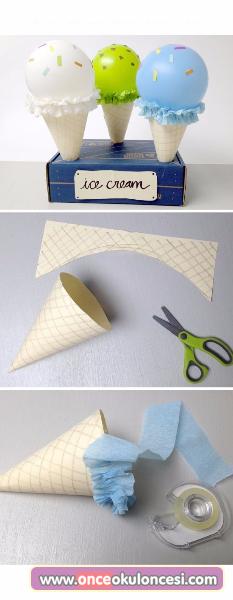 Oyun-Jimnastik	Yere sıralı bir şekilde nesneler konulur. Çocuklar bu kukaların arasından tek- çift ayak zıplayarak geçer. Ardından yere bir ip iki ucu bağlanarak ortası açık bir şekilde konulur. Çocuklar tekrar sıraya girer. Bir ipin ortasına bir dışına atlayarak geçer. Ardından yakan top oyunu oynanır.Kavram Çalışması “Yaz Mevsimi” ile ilgili çalışmalar öğretmen rehberliğinde tamamlanır.Aile KatılımıAile Katılımı ’Oyuncak Yapımı, Mevsimi Grafiği’ etkinlik sayfaları ailelere gönderilir.MateryallerCanlı ve cansız varlıklarla ilgili görseller, tahta, canlı çiçek, mevsimlerle ilgili resimler, yapıştırıcı, grapon kâğıdı, müzik cd siSözcükler/KavramlarCanlı varlık, cansız varlık, canlı-cansız, daire, Yaz mevsimiGünü Değerlendirme Zamanı Gün sonunda çocuklara aşağıdakilere benzer sorular sorularak günün değerlendirmesi yapılır: 1.Hangi varlıklar canlıdır?2.Hangi varlıklar cansızdır?3.Canlılar yaşamak için neye ihtiyaç duyarlar?4.Mevsimlerin nasıl oluştuğu, gece gündüzün nasıl oluştuğu ile ilgili sohbet başlatılır.
5.Yaz mevsiminde havalar nasıl olur?
6.Yaz mevsiminde nasıl giyiniriz?
7.Yazın neden şapka takmalıyız?
8.Yazın tatile gidiyor musunuz?9.Bugün neler yaptık? En çok hangi etkinliği sevdin?                                                                                                10.Yarın ne yapmak istersin?  TAM GÜNLÜK EĞİTİM PLANI AKIŞIOkul Adı		: Öğretmen Adı		: Tarih			: 17.05.2024Yaş Grubu (Ay)	: Güne Başlama ZamanıÇocukları karşılama                                                                                                                           Güne başlama sohbeti yapmaTakvim ve Hava DurumuHareket ve Oyun: Spor YapalımOyun ZamanıÖğrenme merkezlerinde oyunKahvaltı, TemizlikEtkinlik Zamanı Kavram Oyunu-Sanat : “Canlı-Cansız” İsimli ÇalışmalarTürkçe :”Saymaca”,  “19 Mayıs” ile ilgili sohbet	Sanat: “Bandırma Vapuru” Öğle Yemeği, TemizlikDinlenmeKahvaltı, TemizlikEtkinlik Zamanı Müzik : “Özgün Şarkılar” SöylemeOyun : “Canlı Cansız” Adlı OyunKavram Çalışması: ”Canlı-Cansız”, “Eşleştirme”  ve “Dolambaç-Grafik” ÇalışmalarıGünü Değerlendirme ZamanıEve Gidiş İlgili hazırlıkların tamamlanması ve çocuklarla vedalaşmaDeğerlendirmeÇocuk Açısından;Öğretmen Açısından;Program Açısından;Etkinlik Adı-Türü: Kavram-Sanat, Türkçe, Müzik, Oyun, Kavram Çalışması (Büyük Grup Etkinliği)KAZANIM VE GÖSTERGELERDil GelişimiKazanım 6: Sözcük dağarcığını geliştirir.Göstergeleri: Dinlediklerinde yeni olan sözcükleri fark eder ve sözcüklerin anlamlarını sorar. Sözcükleri hatırlar ve sözcüklerin anlamını söyler. Yeni öğrendiği sözcükleri anlamlarına uygun olarak kullanır. Zıt anlamlı sözcükleri kullanır. Kazanım 8: Dinledikleri/izlediklerini çeşitli yollarla ifade eder.Göstergeleri: Dinledikleri/izledikleri ile ilgili sorular sorar. Dinledikleri/izledikleri ile ilgili sorulara cevap verir. Dinledikleri/izlediklerini drama yoluyla sergiler.Motor GelişimKazanım 4: Küçük kas kullanımı gerektiren hareketleri yapar.Göstergeleri: Değişik malzemeler kullanarak resim yapar. Nesneleri kopartır/yırtar. Sosyal-Duygusal GelişimKazanım 3: Kendini yaratıcı yollarla ifade eder.
Göstergeleri: Duygu, düşünce ve hayallerini özgün yollarla ifade eder.
Kazanım 4: Bir olay ya da durumla ilgili olarak başkalarının duygularını açıklar.
Göstergeleri: Başkalarının duygularını söyler.Bilişsel GelişimKazanım 3: Algıladıklarını hatırlar.
Göstergeleri: Nesne/durum/olayı bir süre sonra yeniden söyler. Hatırladıklarını yeni durumlarda kullanır
Kazanım 5: Nesne ya da varlıkları gözlemler.
Göstergeleri: Nesne/varlığın şeklini söyler.Kazanım 17: Neden-sonuç ilişkisi kurar.Göstergeleri: Bir olayın olası nedenlerini söyler. Bir olayın olası sonuçlarını söyler. Kazanım 19: Problem durumlarına çözüm üretir.Göstergeleri: Problemi söyler. Probleme çeşitli çözüm yolları önerir. Çözüm yollarından birini seçer. Seçtiği çözüm yolunun gerekçesini söyler. Probleme yaratıcı çözüm yolları önerir.           Öz bakım Becerileri 	           Kazanım 1. Bedeniyle ilgili temizlik kurallarını uygular.            Göstergeleri: Elini yüzünü yıkar. 	Kazanım 4. Yeterli ve dengeli beslenir.	Göstergeleri: Yiyecek ve içecekleri yeterli miktarda yer içer.Kazanım 5. Dinlenmenin önemini açıklar.   Göstergeleri: Kendisi için dinlendirici olan etkinliklerin neler olduğunu söyler.  Dinlendirici etkinliklere katılır.    Dinlenmediğinde ortaya çıkabilecek sonuçları söyler.ÖĞRENME SÜRECİGüne Başlama ZamanıÖğretmen çocukları karşılar. Sohbet çemberinde gün içi yapılan etkinliklerin sohbeti yapılır. Takvim ve hava durumu etkinliği tamamlanır.“Çocuklar sporun bu kadar önemli olduğunu Atatürk söylemiş Bu bayramın ismini Gençlik ve Spor Bayramı koymuş. Peki, sizler spor yapıyor musunuz?” denir ve çember olunur. Çeşitli spor hareketleri öğretmen liderliğinde çocuklara yaptırılır. Sonrasında çocuklar sırayla ortaya geçerek bir hareket yapar ve diğer çocuklar aynı hareketleri tekrarlar. Tüm çocuklar liderlik görevi üstlenene kadar spor devam eder. Sonrasında öğretmen hareketli-hareketsiz yönergeleri vererek oyunun akışını değiştirir. Çocuklar hareketli dendiğinde sınıf içerisinde dolaşır ve hareket eder. Hareketsiz dendiğinde oldukları yerde kalırlar. Öğretmen hareketsiz çocukları güldürerek vb. çabalarla elemeye çalışır. Oyunun birincisi seçilir.Sanat-OyunÇocuklara gazete ve dergilerden kesilmiş canlı ve cansız varlıklarla ilgili resimler gösterilir. Hangilerinin canlı hangilerinin cansız olduğu hakkında konuşulur. Çocuklara kalem gösterilerek “Canlı mı, cansız mı?” diye sorulur. Ardından canlı çiçek gösterilerek canlı mı, cansız mı olduğu sorulur. Canlı varlıkların ortak özelliklerinden bahsedilir. Ardından bazı heykel fotoğrafları gösterilir. Fotoğraflardaki heykeller taklit edilir. Heykel ve heykeltıraş konulu sohbet için gerekli sorular yönlendirilir. Heykel adlı bir oyun oynanacağı söylenerek çocukların bu oyunun içeriği ile ilgili tahminde bulunması istenir. Heykel oyunu hakkında bilgi verilir. Müzik durdurulduğunda her çocuk farklı bir yüz ifadesiyle heykel şeklinde donar. Çocuklardan birbirinin yüzündeki ifadeden duygularını anlamaya çalışmaları istenir. Arkadaşının yüzündeki ifadeyi anlamaya çalışan çocuk tahminini söyler. Oyun sınıftaki her çocuk katılana kadar devam eder. Çocuklar çalışma masalarına alınır. Daire şeklinde çizilmiş yeşil renkli el işi kağıtları çocuklara dağıtılır. Kesme katlama tekniği ile ağaç etkinliği yapılır. Çocuklara “Ağacın yanına cansız bir varlık çizelim” yönergesi verilir. Çocuklar çalışma sonunda yaptıkları cansız varlıkları anlatırlar.Türkçe Çocuklar yarım ay şeklinde sandalyelere otururlar. Öğretmen çocukların başına dokunarak 1çocuk, 2 çocuk, 3 güzel çocuk…4 çocuk, 5 çocuk, 6 güzel çocuk 7 çocuk, 8 çocuk, 9 güzel çocuk... diyerek çocukların sayısı kadar ritmik bir şekilde söyler. İkinci kez başa dokunmadan uzaktan sırayla işaret ettiği çocuk ayağa kalkıp oturur. Çocuklara 19 Mayıs Atatürk’ü Anma ve Gençlik ve Spor Bayramı sorularak sohbet edilir. 19 Mayıs’ınve Atatürk’ün önemine değinilir. 19 Mayıs’ın hikâyesinin anlatılacağı söylenir ve çocuklardan u şeklinde oturmaları istenir.19 MayısEski yıllarda ülkemiz düşmanlar tarafından işgal altındaydı. Düşman askerler ülkemizden gitmiyor, yurdumuzu bizden almak istiyordu. Mustafa Kemal Atatürk ülkemizi bu düşmanlardan kurtarmaya karar verdi. “Geldikleri gibi giderler.” Dedi. Bu kararını insanlara anlatmak ve hep birlikte ülkemizi kurtarmak için 19 Mayıs 1919 tarihinde İstanbul’dan Samsun’a bir vapurla geldi. Bu vapurun ismi Bandırma Vapuru idi. Atatürk Türk toplumuna “Düşmanlar yurdumuzu işgal ettiler. Bizi ülkemizden kovmak ve ülkemizi elimizden almak istiyorlar. Hadi, gelin birlik olalım ve ülkemizi kurtaralım.” Dedi. İnsanlar ona inandılar ve güvendiler. Birlik oldular ve ülkemizi düşmanlardan kurtardılar. İşte Atatürk’ün Samsun’a gittiği 19 Mayıs günü, bu yüzden çok önemli çocuklar. Biliyor musunuz, Atatürk 19 Mayıs gününü gençlere armağan etti. Çünkü Atatürk çocuklara ve gençlere çok değer veriyordu. Sporun sağlık için çok önemli bir şey olduğunu da biliyordu. O günden sonra her yıl 19 Mayıs tarihi Atatürk’ü Anma Gençlik ve Spor Bayramı olarak ülkemizin her yerinde kutlanır. Bu bayramlarda sizlerden büyük olan ablalar ve abiler çeşitli gösteriler yaparak bu günü kutlar. Siz çocuklar ve biz büyükler de bu günde bayraklarımızı asarak Atatürk’e ve askerlerimize teşekkürlerimizi ederiz.SanatÖğretmen çocuklara kumaş üzerine bir bandırma vapuru hazırlar.  Çocuklarla beraber boyanır ve çocukların fotoğrafları, Atatürk ile vapura yapıştırılır. MüzikÇocuklar rahat bir şekilde otururlar, öğretmen “Öğrendiğimiz şarkıları hatırlıyor musunuz?” der ve çocukların istedikleri şarkılar hareketleri ile tekrar edilir. Ardından isteyen çocuklar grup önünde özgün şarkı söylerler.OyunÖğretmen daha önceden üzerinde canlı ve cansız varlıkların resimlerinin olduğu küçük kartlar hazırlamış ve bunları çocukların takabilmesi için ip geçirmiştir. Çocuklara kartları boyunlarına takmalarını karttaki resimlerde ne olduğuna dikkat etmeleri söylenir. Kartları sırtlarına doğru takarlar. Çocuklar kartları taktıktan sonra, öğretmenin daha önceden çizdiği dairenin üzerine dizilir. Öğretmen;‘’Bize bir ebe gerekli. Peki, ne yapmalı. En iyisi sayışmalı. İçinizden birini bulmalı. Son dokunduğum ebe olmalı.’’Tekerlemesi ile bir ebe seçer. Ebenin müzik eşliğinde halkanın içerisinde dolaşacağını söyler. Müzik kesilince, ebeden hangi arkadaşının önünde durursa, ona arkasındaki kartta resmi bulunan hayvanı ya da eşyayı tahmin edebilmek için ipucu alabileceği sorular sormasını istenir. (Nasıl ses çıkarır? Nasıl hareket eder? Vb..) Ebenin soru sorduğu çocuk, ipucu verirken kartındaki resmin adını söylememesi hatırlatılır. Ebe doğru tahminde bulunursa, diğer çocuk ebe olur.Kavram ÇalışmasıÖğretmen” Canlı-Cansız”, “Eşleştirme” ve “Dolambaç-Grafik” çalışma sayfalarını dağıtır ve çalışma öğretmen rehberliğinde tamamlanır.Aile Katılım EtkinliğiÇevre Koruma Günü “Tohum Kumbaram” ve “Tavşan Yapma” adlı etkinlik velilere gönderilir.MateryallerMüzik CD’si, canlı ve cansız varlıklarla ilgili görseller, kalem, canlı çiçekSözcükler/Kavramlar	Canlı varlık, cansız varlıkGünü Değerlendirme Zamanı Gün sonunda çocuklara aşağıdakilere benzer sorular sorularak günün değerlendirmesi yapılır:1.Hangi varlıklar canlıdır?
2.Hangi varlıklar cansızdır?
3.Canlılar yaşamak için neye ihtiyaç duyarlar?
4.Hangi oyunu oynadık?5.Bugün neler yaptık? En çok hangi etkinliği sevdin?                                                                                               6.Yarın ne yapmak istersin?  TAM GÜNLÜK EĞİTİM PLAN AKIŞIOkul Adı		: Öğretmen Adı	:Tarih		: 20.05.2024Yaş Grubu (Ay)	: Güne Başlama ZamanıÇocukları karşılamaTakvim ve Hava Durumu                                                                                                                           Müzede uymamız gereken kurallar hakkında sohbet etmeOyun ZamanıÖğrenme merkezlerinde oyunKahvaltı, TemizlikEtkinlik ZamanıTürkçe :“Hazinedir Müzeler” ŞiiriÖğle Yemeği, TemizlikDinlenmeKahvaltı, TemizlikEtkinlik Zamanı Müzik: “Müzeler” ŞarkısıOyun: “Dans Eden Heykeller”Kavram Çalışması: “Müzeler Haftası” ÇalışmasıGünü Değerlendirme ZamanıEve Gidiş İlgili hazırlıkların tamamlanması ve çocuklarla vedalaşmaDeğerlendirmeÇocuk Açısından;Öğretmen Açısından;Program Açısından;Etkinlik Adı-Türü: Sanat, Türkçe, Müzik, Oyun, Kavram Çalışması (Bütünleştirilmiş Küçük Grup Etkinliği)KAZANIM VE GÖSTERGELERMotor GelişimKazanım 4. Küçük kas kullanımı gerektiren hareketleri yapar. Göstergeleri: Malzemeleri keser. Malzemeleri yapıştırır. Sosyal ve Duygusal GelişimKazanım 1. Kendisine ait özellikleri tanıtır.Göstergeleri:  Fiziksel özelliklerini söyler.Kazanım 8. Farklılıklara saygı gösterir. Göstergeleri: Kendisinin farklı özellikleri olduğunu söyler.Kazanım 3. Kendini yaratıcı yollarla ifade eder.
Göstergeleri: Duygu, düşünce ve hayallerini özgün yollarla ifade eder.  Özgün özellikler taşıyan ürünler oluşturur.
Kazanım 12. Değişik ortamlardaki kurallara uyar.
Göstergeleri: Değişik ortamlardaki kuralların belirlenmesinde düşüncesini söyler.
Kazanım 14. Sanat eserlerinin değerini fark eder.
Göstergeleri: Sanat eserlerinde gördüklerini ve işittiklerini söyler. Sanat eserleri ile ilgili duygularını açıklar.Dil GelişimiKazanım 2. Sesini uygun kullanır. Göstergeleri: Konuşurken/şarkı söylerken nefesini doğru kullanır. Konuşurken/şarkı söylerken sesinin tonunu, hızını ve şiddetini ayarlar.Kazanım 8. Dinlediklerini/izlediklerini çeşitli yollarla ifade eder. Göstergeleri:Dinlediklerini/izlediklerini müzik, oyun, drama gibi çeşitli yollarla sergiler.Kazanım 10.Görsel materyalleri okur.
Göstergeleri: Görsel materyalleri inceler. Görsel materyalleri açıklar. Görsel materyallerle ilgili sorulara cevap verir.
Kazanım 3. Söz dizimi kurallarına göre cümle kurar. Göstergeleri: Düz cümle, olumsuz cümle, soru cümlesi ve bileşik cümle kurar. Cümlelerinde öğeleri doğru kullanır.Bilişsel GelişimKazanım 6: Nesne ya da varlıkları özelliklerine göre eşleştirir.	Göstergeleri: Nesne/varlıkları birebir eşleştirir.           Öz bakım Becerileri 	           Kazanım 1. Bedeniyle ilgili temizlik kurallarını uygular.            Göstergeleri:           Elini yüzünü yıkar. 	Kazanım 4. Yeterli ve dengeli beslenir.	Göstergeleri: Yiyecek ve içecekleri yeterli miktarda yer içer.Kazanım 5. Dinlenmenin önemini açıklar.   Göstergeleri: Kendisi için dinlendirici olan etkinliklerin neler olduğunu söyler.  Dinlendirici etkinliklere katılır.    Dinlenmediğinde ortaya çıkabilecek sonuçları söyler.ÖĞRENME SÜRECİGüne Başlama ZamanıÖğretmen çocukları karşılar.  Çocuklara “Müzenin ne olduğunu bilen var mı? “Diye sorar. Cevaplar karşısında sohbet çalışması yapılır. Müzede sergilenen eserler hakkında bilgi verilir. Müzede uymamız gereken birtakım kurallar olduğu belirtilir. Takvim ve hava durumu etkinliği tamamlanır. TürkçeHazinedir Müzeler
Bir hazinedir müze, 
Bilgiler verir bize.
Tarihi aydınlatır, 
Gerçekleri anlatır.Şiir okunur. Çocuklar tarafından tekrar edilir.MüzikMüzeler
Ayasofya, Topkapı
Bir hazine, bir servet,
Dolmabahçe Sarayı
Dolaşılmalı elbet.

Soluruz nefes nefes
Geçmişi, geleceği,
Daha neler neler var
İnsanın göreceği.

Tarihi öğreniriz
Ne hoş olur gezmesi,
Sanata doyuruyor
Resim Heykel Müzesi.OyunDans Eden HeykellerÖğretmen’’ şimdi heykellerim canlansın ve yerine geçsin heykeltıraşlarda heykellerinin yanlarına oturabilir’’ der. Çocuklarla halka olunur ve yere oturulur. Öğretmen 'Çocuklar şimdi sizlere kısa bir öykü anlatacağım' der ve hikâyeye başlar. 'Bir bekçi varmış. Bu bekçi nerenin bekçisiymiş biliyor musunuz? Bir heykel bahçesinin. Bu bekçinin heykelleri çok yaramazmış. Bekçi bir müzik parçası çaldığı zaman dayanamaz ve dans etmeye başlarlarmış. Müzik durduğu zaman da eski pozisyonlarını hatırlayamaz ve yeni bir şekilde heykel olurlarmış. Şimdi siz bu bahçedeki yaramaz heykellersiniz. Ben de bekçiyim. Dinleyin bakalım ne zaman müzik çalacağım ne zaman duracağım'
Çocuklara müzik parçası çalınır. Müzik durdurulur ve heykellerin arasında dolaşılır. Şu heykelimin elleri ne kadar güzelmiş ya da kim yaptı acaba bu heykelimi gibi destekleyici sözler söylenir. Bu çalışma birkaç kez yapıldıktan sonra dünyanın en komik heykelleri ya da en korkunç heykelleri olmalarını ister. Ben bunu müziği açmaya başlamadan önce 'Bekçi bir sonraki gelişinde bir de ne görmüş, bahçesindeki heykeller dünyanın en komik heykelleri olmuş' gibi cesaretlendirici cümleler kullanılır.Kavram Çalışması“Müzedeki eserlere dokunmamalıyız. Çünkü; ….”
 “Müzede fazla gürültü yapmamalıyız. Çünkü …” vb. cümle tamamlama çalışması yapılır.Ardından çocuklara “Müzeler Haftası” Çalışması dağıtılır.MateryallerArtık malzemeler, boya kalemleri, makas, yapıştırıcı, kumaş, çocukların fotoğraflarıSözcükler/KavramlarMüze, paspartuGünü Değerlendirme Zamanı Gün sonunda çocuklara aşağıdakilere benzer sorular sorularak günün değerlendirmesi yapılır:1.Müzede uymamız gereken kurallar nelerdir?2.Açtığımız sanat müzemizi beğendiniz mi?3.Eserlere dokunursak ne olur?4.Bugün neler yaptık? En çok hangi etkinliği sevdin?                                                                                                5.Yarınneyapmakistersin? TAM GÜNLÜK EĞİTİM PLANI AKIŞIOkul Adı		: Öğretmen Adı		: Tarih			: 21.05.2024Yaş Grubu (Ay)	: Güne Başlama ZamanıÇocukları karşılama                                                                                                                           Güne başlama sohbeti yapma ve masal anlatmaTakvim ve Hava DurumuSabah SporuOyun ZamanıÖğrenme merkezlerinde oyunKahvaltı, TemizlikEtkinlik ZamanıSanat: “Müzik Aleti” Yapma            Türkçe: Parmak Oyunu Tekrar Etme, ‘’Keloğlan’ın Sazı’’ Masalı	Müzik: “Haydi Müzik Yapalım” şarkısıÖğle Yemeği, TemizlikDinlenmeKahvaltı, TemizlikEtkinlik ZamanıOyun: “Sesli-Sessiz” Adlı Oyun Kavram Çalışması: ’Sesli-Sessiz/Müzik Aletleri”Günü Değerlendirme ZamanıEve Gidiş İlgili hazırlıkların tamamlanması ve çocuklarla vedalaşmaDeğerlendirmeÇocuk Açısından;Öğretmen Açısından;Program Açısından;Etkinlik Adı-Türü: Sanat, Oyun, Türkçe-Müzik, Kavram Çalışması (Bireysel- Küçük Grup Etkinliği)   KAZANIM VE GÖSTERGELERMotor GelişimKazanım 1.Yer değiştirme hareketlerini yapar.Göstergeleri: Yönergeler doğrultusunda yürür. Kayma adımı yaparak belirli mesafede ilerler. Kazanım 2: Denge hareketleri yapar.Göstergeleri: Ağırlığını bir noktadan diğerine aktarır. Bireysel ve eşli olarak denge hareketleri yapar. Başlama ile ilgili denge hareketlerini yapar. Durma ile ilgili denge hareketlerini yapar.Kazanım 4. Küçük kas kullanımı gerektiren hareketleri yapar. Göstergeleri:Malzemeleri keser/yapıştırır. Çeşitli malzemeler kullanarak resim yapar.Dil GelişimKazanım 7. Dinlediklerinin/izlediklerinin anlamını kavrar.Göstergeleri: Sözel yönergeleri yerine getirir.Kazanım 8. Dinlediklerini/izlediklerini çeşitli yollarla ifade eder. Göstergeleri:Dinlediklerini/izlediklerini resim, müzik, drama, şiir, öykü gibi çeşitli yollarla sergiler.Öz bakım Becerileri 	           Kazanım 1. Bedeniyle ilgili temizlik kurallarını uygular.            Göstergeleri: Elini yüzünü yıkar. 	Kazanım 4. Yeterli ve dengeli beslenir.Göstergeleri: Yiyecek ve içecekleri yeterli miktarda yer/içer. Öğün zamanlarında yemek yemeye çaba gösterir. Sağlığı olumsuz etkileyen yiyecekleri ve içecekleri yemekten/içmekten kaçınır. Yiyecekleri yerken sağlık ve görgü kurallarına özen gösterir.Kazanım 5. Dinlenmenin önemini açıklar.   Göstergeleri: Kendisi için dinlendirici olan etkinliklerin neler olduğunu söyler.  Dinlendirici etkinliklere katılır.    Dinlenmediğinde ortaya çıkabilecek sonuçları söyler.ÖĞRENME SÜRECİGüne Başlama ZamanıÖğretmen çocukları karşılar. Daire olunarak oturulur. Herkes sıra ile bir cümle kurarak masal anlatmaya başlar. Dairenin en sonundaki masalın sonunu söyler. Oluşturulan bu öykü not alınır. Bir başka gün değişiklik yapılarak yeniden gündeme getirilir.SanatSanat merkezine; artık malzemeler, makas, yapıştırıcı koyulur. Çocuklara artık malzemelerden müzik aleti yapacakları söylenir.  Verilen materyaller kullanılarak müzik aletleri oluşturulur ve sergilenir.OyunÖğretmen sınıf içine çeşitli hayvan resimleri veya figürleri yerleştirir Gösterdiği hayvanlardan yürüyüşlerini ve seslerini taklit etmelerini ister. Çocuklara daha sonra ses çıkarmayan hayvanlar gösterilerek “Sesli mi-sessiz mi?” diye sorulur. Çocuklarla bu oyun sınıftaki oyuncaklarla oynanır. Müzik aletleri ve diğer oyuncaklarla da oynanabilir. Bilemeyen ya da şaşıran çocuklara hayvan taklitleri yaptırılarak oyun eğlenceli hale getirilebilir.TürkçeÖğretmen çocukların bildiği bir parmak oyunun ardından, müzik aletleri ile ilgili bir Keloğlan’ın Sazı Masalı anlatır.Keloğlan’ın Sazı MasalıBir varmış, bir yokmuş. Bizim bilmediğimiz ama çok da eski olmayan zamanların birinde, köylerden şirin mi şirin bir köyde, yaşamakta olan ailelerden biri de Keloğlan ile anasıymış. Fakirlik adeta yazgılarıymış. Onca yıl, anası bu fakirlikten kurtulmak için çok uğraşmış, ama, bir türlü kurtulamamış. Keloğlan ne mi yaparmış? Birkaç keçi ile bir de eşeği varmış. işte her gün, gün doğarken eski püskü evinden çıkar, meralara, çayırlara uzanır, eşeği ve keçilerini bir güzel doyurduktan sonra, türkülerle, şarkılarla evine dönermiş. Keloğlan’ın arkadaşları, kendisini her gördüklerinde:– Yaşlı kadının Keloğlan’ı, eşeğinin bile yoktur palanı, diyerek dalga geçerler, bir de kahkahalarla kendilerinden geçerlermiş. Her keresinde, şikayet dilli olarak, bütün bunları anasına aktarınca, işittiği sözler ekseriya şöyle olurmuş:– A benim biricik kel oğlum, ne yapalım? Bizim de kaderimiz böyleymiş. Gelen giden ne olsa söyler. İnsanların ağzı torba değil ki büzeyim. Üzme tatlı canını, hem de bu ihtiyar ananı.Keloğlan, bu sözlere itiraz etmiş:– Hayır ana, arkadaşlarımın lafları çok dokunuyor bana. Yarından tezi yok ineceğim kasabaya. iş bulacağım kendime, çok para kazanıp döneceğim evime. Görsünler neymiş Keloğlan…Ne yapsın, ne desin anası:– Peki oğlum, madem öyle düşündün. Bildiğin gibi yap, ama, beni de unutma. Yolun açık olsun. Varmış kasabaya Keloğlan. Tuvalete gitmiş, bekçinin yerinde olmadığını görmüş. Fırsatı değerlendirmiş. Gelenlerden aldığı parayı cebine atmış. On beş kuruş, para kazanmış. Bir miktar yiyecek ve yün almış. Evine gelmiş.– Ana, demiş, işte yiyecekler. Şu da yün. Eğir, çorap yap, satayım.Şikayetlenmiş anası:– Gözlerim görmez oldu Keloğlanım. Yapamam, anla beni. Tabii, nihayet anası. Susmuş. Hâlâ arkadaşları takılırlarmış.– Yaşlı kadının Keloğlan’ı, eşeğinin bile yoktur palanı. Bu gibi laflara, artık daha fazla dayanamayan Keloğlan, ne yapıp edip, şu fakirlik belasından kurtulmaya yemin etmiş. Birçok plan, program yapmış, amma bunların hemen hepsi kocaman birer hayalmiş. Bir akşam köyde bir düğün varmış. Keloğlan anasından izin alıp düğüne gitmiş. Bir delikanlı, elinde sazı çok güzel türküler söylermiş. Halk adeta keyfinden yerlere yatarmış. Türküler bitmiş, herkes delikanlıya bahşiş vermiş. Bir bohçayı dolduran delikanlı, bu türkülerin üstüne bir türkü da ha söylemiş. Keloğlan, bayılmış bu işe. Bu sazcı gibi saz çalıp türkü söylemeye heveslenmiş. Böylece çok bahşiş atıp anası ile birlikte fukaralığa son vermek istermiş. Önce, bir saz gerekiyor tabii. Parası yokmuş ki, gidip bir saz alsın. Arkadaşı yokmuş ki ödünç istesin. Dedesinden kalma bir dut ağacı varmış. En kalın dalını kesmiş, götürmüş bir saz ustasına.– Ustam, demiş, büyük hayır alırsın, bana bir saz yap, işte dut dalı.– Önce para, önce para Keloğlan, diye söylenmiş adam.– Yok, karşılığını vermiş bizimki.– Öyleyse, benden de saz yok, hadi yaylan bakalım, diyerek, sözünü bağlamış adam. Lakin, kafayı bir kere takmış ya Keloğlan, üstelemiş.– Bir sazlık dal getireyim sana, olur mu?– Hah demiş, kelini şimdi çalıştırdın, beni de razı ettin. Sazını üç gün sonra gel ol. Ama gelirken de bir sazlık dut dalı getirmeyi unutma, yoksa avucunu yalarsın. Hoplaya zıplaya çıkıp gitmiş Keloğlan, şimdiden eline aldığı değneklerle saz çalma provaları yaparmış. Üç gün sonra, dut dalını da alıp saz ustasının dükkanına varmış. Ama saz çalmayı bilmediği için, yalvarmış.– Ey ünlü sazcı, gel de bana acı. Budur derdimin ilacı, hem de başımın tacı. Kurbanın olam senin, şu sazı öğret…Usta:– Ulan Keloğlan, iyi günüme denk geldin, illaki beni mecbur ettin… Otur bakayım şuraya, demiş ve tarif etmiş.Saz çalmayı kısa sürede öğrenen Keloğlan, her sabah önüne kattığı keçileri ve eşeğiyle akşamlara kadar saz çalıp, türkü söylermiş. Tın tın tellere vurur, hop oturur hop zıplarmış. Fakat henüz köylüleri, onun ne güzel saz çalıp, türkü söylediğini bilmezlermiş. Bu nedenle hep alay ederlermiş. Keloğlan, böyle söyleyenlere şöyle dermiş:Gülün ey insanlar siz gülün
Ne getireceği belli olmaz yarınki günün
Gülün ey insanlar siz gülün
İyi bir saz ustası olayım da görün.
Sabrın elinden ne kaçabilir!.Keloğlan, artık yavaş yavaş düğünlere gitmeye, saz çalıp türkü söylemeye başlamış. Hâlâ ciddiye almayanlar varmış. Onlara da şöyle demiş:Alay etmeyin öyle benimle
İşim olmaz artık sizinle
Sazımı alacağım bakın elime
Paraları atacaksınız cebime.Yine kahkahalar, köyün semalarında dalgalanmış. Buna sinirlenen keloğlan, almış sazı eline, vurmuş yanık teline.Ben bir garip Keloğlanım
Eşeğimin yok palanı
Varım yoğum doğruluktur
Hiç de sevmem ben yalanı.Tabii, bir süre sonra bahşişler gelmeye başlamış. Cepleri almaz olmuş. Doğru anasına koşmuş. Anası nasıl sevinmesin ki…Böyle düğünlere gide gide, artık ünlü bir türkücü ve sazcı olmuş Keloğlan.Hikâye bitiminde hikâyede bulunan müzik aletlerinin neler olduğunu sorar.
-Bizim sınıfımızda hikâyedeki müzik aletlerinden hangilerinin olduğu sorulur. Hikâyede olan fakat sınıfta bulunmayan müzik aletleri bulunur.  Sınıfta bulunan fakat hikâyede adı geçmeyen müzik aletleri birlikte bulunur. 
-Bilinen şarkılarla müzik aletleri kullanılarak, ritim çalışması yapılır. MüzikHaydi Müzik YapalımHaydi müzik yapalımAletleri çalalımBizde müzik aleti yokNasıl müzik yapalım?Alet olmaz olur muMutfak bunlarla doluAl eline oklavaBaşla onu çalmayaOklava oldu bir flütDüt düt düt düt düt düt dütSen de alsana tavaBaşla onu çalmayaTava oldu bir gitarLay lay lay lay lay lay layHaydi al iki kepçe Tut onları güzelceKepçeler oldu kemanGıy gıy gıy gıy gıy gıy gıyİşte bu bir tencereDöndür onu tersineŞimdi oldu bir davulGüm güm güm güm güm güm gümOklava oldu flüt Düt düt düt düt düt düt dütTava oldu bir gitar Lay lay lay lay lay lay layKepçe oldu bir keman Gıy gıy gıy gıy gıy gıy gıyTencere oldu davulGüm güm güm güm güm güm gümMateryallerKurdele, fon kartonu, yapışkanlı simler, suluboya ve çeşitli çiçek resimleri olan kâğıtlar, pastel boya ve resim kâğıtları Kavram ÇalışmasıÖğretmen çocuklara “sesli-sessiz” ve “müzik aletleri” çalışma sayfalarını dağıtır. Etkinlik öğretmen rehberliğinde tamamlanır.Sözcükler/KavramlarSesli-sessiz, müzik aletleriGünü Değerlendirme Zamanı Gün sonunda çocuklara aşağıdakilere benzer sorular sorularak günün değerlendirmesi yapılır: 1.Hangi hayvan sesli?  
2.Hangi hayvan sessiz?   
3.Hangi oyuncak sesli?4.Hangi oyuncaklar sessiz? 
5.Oyun oynarken zorlandık mı?   
6.Oyun hoşunuza gitti mi?TAM GÜNLÜK EĞİTİM PLANI AKIŞIOkul Adı	  :  Öğretmen Adı	  : Tarih		  :  22.05.2024Yaş Grubu (Ay) :  Güne Başlama ZamanıÇocukları karşılama                                                                                                                           Güne başlama sohbeti ve sabah sporu yapmaTakvim ve Hava DurumuOyun ZamanıÖğrenme merkezlerinde oyunKahvaltı, TemizlikEtkinlik Zamanı Sanat -Türkçe: “4 Mevsim” Şiiri ve “Mevsimler” Panosu HazırlamaÖğle yemeği, TemizlikDinlenmeKahvaltı, TemizlikEtkinlik Zamanı Müzik : “Öğrenilen Şarkıların Tekrarı”Oyun : “Bir Sepet Kare” Adlı OyunKavram Çalışması: ”Dikkat, Beyin Fırtınası, 5 Rakamı” ÇalışmalarıGünü Değerlendirme ZamanıEve Gidiş İlgili hazırlıkların tamamlanması ve çocuklarla vedalaşmaDeğerlendirmeÇocuk Açısından;Öğretmen Açısından;Program Açısından;Etkinlik Adı-Türü: Sanat, Türkçe, Müzik, Oyun (Büyük Grup Etkinliği)KAZANIM VE GÖSTERGELERDil GelişimiKazanım 6: Sözcük dağarcığını geliştirir.Göstergeleri: Dinlediklerinde yeni olan sözcükleri fark eder ve sözcüklerin anlamlarını sorar. Sözcükleri hatırlar ve sözcüklerin anlamını söyler. Yeni öğrendiği sözcükleri anlamlarına uygun olarak kullanır. Zıt anlamlı sözcükleri kullanır. Kazanım 7. Dinlediklerinin/izlediklerinin anlamını kavrar. Göstergeleri: Sözel yönergeleri yerine getirir. Dinlediklerini/izlediklerini açıklar. 
Dinledikleri/izledikleri hakkında yorum yapar.Kazanım 8: Dinledikleri/izlediklerini çeşitli yollarla ifade eder.Göstergeleri: Dinledikleri/izledikleri ile ilgili sorular sorar. Dinledikleri/izledikleri ile ilgili sorulara cevap verir. Dinledikleri/izlediklerini drama, öykü, müzik, oyun yoluyla sergiler.Kazanım 10. Görsel materyalleri okur. Göstergeleri: Görsel materyalleri inceler.
 Görsel materyalleri açıklar. Görsel materyallerle ilgili sorular sorar.
 Görsel materyallerle ilgili sorulara cevap verir.Bilişsel GelişimKazanım 1. Nesne/durum/olaya dikkatini verir. 
Göstergeleri: Dikkat edilmesi gereken nesne/durum/olaya odaklanır. 
Dikkatini çeken nesne/durum/olaya yönelik sorular sorar.  Kazanım 5. Nesne ya da varlıkları gözlemler.
 Göstergeleri: Nesne/varlığın adını, rengini, büyüklüğünü, uzunluğunu söyler.
Kazanım 6: Nesne ya da varlıkları özelliklerine göre eşleştirir.
 Göstergeleri: Nesne/varlıkları birebir eşleştirir. Rengine, şekline, büyüklüğüne, uzunluğuna göre ayırt eder, eşleştirir.Kazanım 17: Neden-sonuç ilişkisi kurar.Göstergeleri: Bir olayın olası nedenlerini söyler. Bir olayın olası sonuçlarını söyler. Kazanım 19: Problem durumlarına çözüm üretir.Göstergeleri: Problemi söyler. Probleme çeşitli çözüm yolları önerir. Çözüm yollarından birini seçer. Seçtiği çözüm yolunun gerekçesini söyler. Probleme yaratıcı çözüm yolları önerir.Motor GelişimKazanım 1. Yer değiştirme hareketleri yapar. 
Göstergeleri: Isınma ve soğuma hareketlerini bir rehber eşliğinde yapar. 
Yönergeler doğrultusunda yürür.Yönergeler doğrultusunda koşar. Kazanım 4. Küçük kas kullanımı gerektiren hareketleri yapar. Göstergeleri:Değişik malzemeler kullanarak resim yaparÖz bakım Becerileri 	           Kazanım 1. Bedeniyle ilgili temizlik kurallarını uygular.            Göstergeleri: Elini yüzünü yıkar. 	Kazanım 4. Yeterli ve dengeli beslenir.Göstergeleri: Yiyecek ve içecekleri yeterli miktarda yer/içer. Öğün zamanlarında yemek yemeye çaba gösterir. Sağlığı olumsuz etkileyen yiyecekleri ve içecekleri yemekten/içmekten kaçınır. Yiyecekleri yerken sağlık ve görgü kurallarına özen gösterir.Kazanım 5. Dinlenmenin önemini açıklar.   Göstergeleri: Kendisi için dinlendirici olan etkinliklerin neler olduğunu söyler.  Dinlendirici etkinliklere katılır.    Dinlenmediğinde ortaya çıkabilecek sonuçları söyler.ÖĞRENME SÜRECİGüne Başlama ZamanıÖğretmen çocukları karşılar. Oyun alanına geçilerek sabah sporu yapılır. Çocuklar öğrenme merkezlerine yönlendirir. İstedikleri merkezlerde oyun oynarlar. Sohbet çemberi oluşturulur. Takvim ve hava durumu etkinliği tamamlanır. Sanat-Türkçe
Öğretmen, öğrencileri U biçiminde oturtarak onlarla göz kontağı kurar. Şiir ile etkinliğe başlar. “ 4 Mevsim”Bir yılda dört mevsim var.Mevsimlerin başı ilkbahar,Çok güzel bir mevsimdir.Sonra gelir yaz,
Meyvesi eksik olmaz.Sonbahara güz derler,Sararır bütün yerler.Kış soğuktur, kar yağar.Bir yılda dört mevsim var.
Şiirin ardından Mırnav Ailesi Masal Serisi’nden “Mırmır’ ın Rüyası” adlı 
masal okunur. Masal okunduktan sonra “Sen kahramanın yerinde olsaydın ne yapardın? 
Masalın sonu başka nasıl bitebilirdi?” gibi sorular sorulur, masalın draması yapılır. 
Ardından sınıf 4’ e ayrılır ve 4 masaya oturulur. Her gurup bir mevsimi çalışırlar. 
Ortak bir ürün oluşturulur. Mevsimler panosu oluşturulup sınıfta sergilenir.MüzikÇocuklar rahat bir şekilde otururlar, öğretmen “Öğrendiğimiz şarkıları hatırlıyor musunuz?” der ve çocukların istedikleri şarkılar hareketleri ile tekrar edilir. Ardından isteyen çocuklar grup önünde özgün şarkı söylerler.OyunÖğretmen oyun alanına bantla, çok uzun olmayan, iki düz çizgi oluşturur. Çizgilerin ucuna birer sepet yerleştirilir. Başlangıç noktasında kare şeklinde oyuncaklar bulunur. Çocuklar iki guruba ayrılır. “Başla” komutuyla çocuklar çizginin üzerinde yürüyerek oyuncakları taşımaya başlarlar. Beş dakika sonunda en çok oyuncak taşıyan gurup alkışlanır.Kavram ÇalışmasıÖğretmen çocuklara” Dikkat, Beyin Fırtınası, 5 Rakamı “çalışma sayfalarını dağıtır ve çalışma öğretmen rehberliğinde tamamlanır.MateryallerBoyalar, pamukSözcükler/KavramlarYaz mevsimi, tüylerini döken ve dökmeyen hayvanlar, oduncu, rakamlar, şişman-zayıf, uzak-yakın, güzel-çirkinGünü Değerlendirme Zamanı Gün sonunda çocuklara aşağıdakilere benzer sorular sorularak günün değerlendirmesi yapılır: 1.Hangi aydayız? Haziran ayında hangi mevsimi yaşıyoruz?2.Yaz mevsiminin özellikleri nelerdir?3.Yaz mevsiminde en çok yapmayı sevdiğin şey nedir?4.Hikâyemizin adı neydi? Sen olsaydın hikâyenin adını ne koyardın?5.Hikâyede adı geçen kahramanlar kimlerdi?6.Bugün neler yaptık? En çok hangi etkinliği sevdin?                                                                                                7.Yarın ne yapmak istersin?  TAM GÜNLÜK EĞİTİM PLAN AKIŞIOkul Adı	:       Öğretmenin Adı	:      Tarih	:23.05.2024Yaş Grubu (Ay)	: Güne Başlama Zamanı      Çocukları karşılama Takvim ve Hava Durumu                                                                                                                                Sanat: “Geometrik Şekillerden Hayvan Oluşturuyorum”Hayvan Taklitleri ile Sabah Sporu Oyun Zamanı	Öğrenme merkezlerinde oyunKahvaltı, TemizlikEtkinlik ZamanıMüzik-Matematik: “Kayalım, Sayalım” EtkinliğiTürkçe: “Aç Kapa” Parmak OyunuÖğle Yemeği, TemizlikDinlenmeKahvaltı, TemizlikEtkinlik Zamanı	Kavram Çalışması:” Açık-Kapalı” ve “ Spor Dalları” ÇalışmalarıOyun Zamanı Oyuncak merkezinde serbest oyun oynamaGünü Değerlendirme ZamanıEve Gidiş	İlgili hazırlıkların tamamlanır ve çocuklarla vedalaşır.DeğerlendirmeÇocuk Açısından;Öğretmen Açısından;Program Açısından;Etkinlik Çeşidi: Sanat, Müzik-Matematik, Türkçe, Oyun, Kavram Çalışması (Bütünleştirilmiş Büyük Grup Etkinliği)    KAZANIM VE GÖSTERGELERBilişsel GelişimKazanım 8: Nesne ya da varlıkların özelliklerini karşılaştırır.Göstergeleri: Nesne/ varlıkların rengini, büyüklüğünü, ayırt eder, karşılaştırır.Kazanım 12. Geometrik şekilleri tanır.Göstergeleri: Gösterilen geometrik şeklin ismini söyler. Geometrik şekillere benzeyen nesneleri gösterirDil GelişimiKazanım 2. Sesini uygun kullanır. Göstergeleri: Konuşurken/şarkı söylerken nefesini doğru kullanır. Konuşurken/şarkı söylerken sesinin tonunu, hızını ve şiddetini ayarlar.Kazanım 8. Dinlediklerini/izlediklerini çeşitli yollarla ifade eder. Göstergeleri:Dinlediklerini/izlediklerini müzik, oyun, drama gibi çeşitli yollarla sergiler.Motor GelişimKazanım 1. Yer değiştirme hareketlerini yapar.Göstergeleri: Çift ayak sıçrayarak belirli mesafe ilerler. Kayma adımı yaparak belirli mesafede ilerler.Kazanım 5. Ritim ve müzik eşliğinde hareket eder. 
Göstergeleri: Bedenini kullanarak ritim çalışması yapar. Müzik ve ritim eşliğinde çeşitli hareketleri ardı ardına yapar.Kazanım 4: Küçük kas kullanımı gerektiren hareketleri yapar.Göstergeleri: Nesneleri yeni şekiller oluşturacak biçimde bir araya getirir. Malzemeleri keser. Malzemeleri yapıştırır. Malzemeleri değişik şekillerde katlar. Değişik malzemeler kullanarak resim yapar. Nesneleri kopartır/yırtar. Nesneleri sıkar. Malzemelere elleriyle şekil verir.            Özbakım Becerileri 	           Kazanım 1. Bedeniyle ilgili temizlik kurallarını uygular.            Göstergeleri: Elini yüzünü yıkar. 	Kazanım 4. Yeterli ve dengeli beslenir.	Göstergeleri: Yiyecek ve içecekleri yeterli miktarda yer içer.Kazanım 5. Dinlenmenin önemini açıklar.   Göstergeleri: Kendisi için dinlendirici olan etkinliklerin neler olduğunu söyler.  Dinlendirici etkinliklere katılır.    Dinlenmediğinde ortaya çıkabilecek sonuçları söyler.ÖĞRENME SÜRECİGüne Başlama Zamanı – SanatÖğretmen çocukları karşılar. Sohbet çemberi oluşturulur. Takvim ve hava durumu etkinliği tamamlanır. Çocuklarla gün içerisindeki etkinliklerle ilgili sohbet edilir. Çocuklara küçüklü büyüklü kareler, daireler üçgenler, dikdörtgenler verilir. Çocukların bu şekilleri birleştirerek hayvan figürleri oluşturmalarına destek olunur. Yapılan hayvanlar beyaz fon kartonuna yapıştırılır ve etrafları bulundukları yere göre tamamlanır. Etkinlik bittikten sonra çocuklar öğrenme merkezlerine yönlendirilir. Serbest oyun oynamalarına rehberlik edilir. Oyun alanına geçilerek sabah sporu yapılır. Sabah sporunda hayvan taklitleri yapılarak etkinlik tamamlanır. Müzik-MatematikKayalım-SayalımSınıfta yerde iplerle çocukların içinde hareket edebilecekleri büyüklükte daire, kare, üçgen ve dikdörtgen şekilleri oluşturulur. Öğretmen şekillerin ortasında durur. Çocuklarla yerdeki şekillerin ne olduğu konuşulur. Sınıfta bulunan ve bu şekillere benzeyen nesneleri söylemeleri istenir. Söylenen nesnelerin şekilleri hakkında konuşulur. Daire şeklinin önüne belli bir mesafe bırakılarak dikine bir çizgi çizilir. Çocuklar bu çizgi üzerinde tek sıra halinde arka arkaya dizilirler. Sırayla, kayma adımı ile daireye gidilir. Daire içindeyken kendi etrafında dönülür ve zıplayarak eğlenilir. Daire ve kare arasında kayma adımı yapılır. Kare içinde köşeler ve kenarlar sayılır, zıplayarak eğlenilir. Kare ve üçgen arasında kayma adımı yapılır. Üçgen içinde köşeler ve kenarlar sayılır, zıplayarak eğlenilir.Üçgen ve dikdörtgen arasında kayma adımı yapılır. Dikdörtgen içinde köşeler ve kenarlar sayılır, zıplayarak eğlenilir. Bu hareketler şarkı eşliğinde yapılır. Bu süreçte sırada bekleyen çocuklar el çırparak, tempo tutarak şarkıya eşlik ederler.Hareket etkinliği bütün çocukların katılımı sağlanana kadar sürer.TürkçeAç Kapa Parmak OyunuAçıp-kapa, açıp-kapa ( Avuçlar dışa dönük eller iki kez açılıp kapanır.)El çırpalım, biraz da oynayalım. (Eller çırpılır, daha sonrada parmaklar havada şıklatılır.)Açıp kapa, açıp kapa (Eller açılıp, kapatılır.)Kucağına koy (Eller kucakta kavuşturulur.)Yavaş yavaş parmakların tırmansın (Parmaklar göğüsten yukarı doğru yürütülür.)Ağzını da aç ama (Ağız açılır.)Sakın elini koyma (Eller arkaya saklanır.)Kavram ÇalışmasıÖğretmen çocuklara “açık-kapalı” ve “spor dalları” çalışma sayfalarını dağıtır. Öğretmen rehberliğinde sayfalar tamamlanır.MateryallerİpSözcükler/ KavramlarAçık, kapalı, daire, üçgen, kare, dikdörtgenGünü Değerlendirme ZamanıGün sonunda çocuklara aşağıdakilere benzer sorular sorularak günün değerlendirmesi yapılır:1.Oyunun en çok hangi kısmında eğlendiniz?  2.Oynadığınız oyunun kuralları nelerdi?3.Siz kayma adımını başka birine öğretseydiniz, nasıl anlatırdınız? Gösterir misiniz?4.Hangi spor dallarında kayma/zıplama/dönme hareketlerini görebiliyoruz?TAM GÜNLÜK EĞİTİM PLAN AKIŞIOkul Adı		:Öğretmen Adı		: Tarih			: 24.05.2024Yaş Grubu (Ay)	: Güne Başlama ZamanıÇocukları karşılama                                                                                                                           Sabah sporu yapmaTakvim ve Hava DurumuOyun ZamanıÖğrenme merkezlerinde oyunKahvaltı, TemizlikEtkinlik Zamanı Sanat : “Renkli El Baskıları” Grafik ÇalışmasıTürkçe : “Saymaca”,  “Nihal’in Öğrendikleri” Adlı HikâyeÖğle Yemeği, TemizlikDinlenmeKahvaltı, TemizlikEtkinlik Zamanı Müzik : “Duyu Organlarım” Oyun : “Renkli Kurdeleler” Adlı OyunKavram Çalışması: “Görme Duyusu-Duyu Organları” ÇalışmalarıGünü Değerlendirme ZamanıEve Gidiş İlgili hazırlıkların tamamlanması ve çocuklarla vedalaşmaDeğerlendirmeÇocuk Açısından;Öğretmen Açısından;Program Açısından;Etkinlik Adı-Türü: Sanat, Türkçe, Müzik, Oyun, Kavram Çalışması (Büyük Grup Etkinliği)KAZANIM VE GÖSTERGELERDil GelişimiKazanım 6: Sözcük dağarcığını geliştirir.Göstergeleri: Dinlediklerinde yeni olan sözcükleri fark eder ve sözcüklerin anlamlarını sorar. Sözcükleri hatırlar ve sözcüklerin anlamını söyler. Yeni öğrendiği sözcükleri anlamlarına uygun olarak kullanır. Zıt anlamlı sözcükleri kullanır. Kazanım 7:Dinlediklerini, izlediklerinin anlamını kavrar.Göstergeleri:
Sözel yönergeleri yerine getirir. Kazanım 8: Dinledikleri/izlediklerini çeşitli yollarla ifade eder.Göstergeleri:Dinledikleri/izledikleri ile ilgili sorular sorar. Dinledikleri/izledikleri ile ilgili sorulara cevap verir. Dinledikleri/izlediklerini drama yoluyla sergiler.Motor GelişimKazanım 1: Yer değiştirme hareketlerini yapar.Göstergeleri:
Yönergeler doğrultusunda yürür.
Yönergeler doğrultusunda koşar.Kazanım 4: Küçük kas kullanımı gerektiren hareketleri yapar.Göstergeleri: Değişik malzemeler kullanarak resim yapar. Nesneleri kopartır/yırtar. Sosyal-Duygusal GelişimKazanım 3: Kendini yaratıcı yollarla ifade eder.
Göstergeleri: Duygu, düşünce ve hayallerini özgün yollarla ifade eder.
Kazanım 4: Bir olay ya da durumla ilgili olarak başkalarının duygularını açıklar.
Göstergeleri: Başkalarının duygularını söyler.Bilişsel GelişimKazanım1: Nesne/durum olaya dikkatini verir.Göstergeleri:
Dikkat edilmesi gereken nesne/durum olaya odaklanır.Kazanım 3: Algıladıklarını hatırlar.
Göstergeleri: Nesne/durum/olayı bir süre sonra yeniden söyler. Hatırladıklarını yeni durumlarda kullanır
Kazanım 5: Nesne ya da varlıkları gözlemler.
Göstergeleri: Nesne/varlığın şeklini söyler.Kazanım 17: Neden-sonuç ilişkisi kurar.Göstergeleri: Bir olayın olası nedenlerini söyler. Bir olayın olası sonuçlarını söyler. Kazanım 19: Problem durumlarına çözüm üretir.Göstergeleri: Problemi söyler. Probleme çeşitli çözüm yolları önerir. Çözüm yollarından birini seçer. Seçtiği çözüm yolunun gerekçesini söyler. Probleme yaratıcı çözüm yolları önerir.           Öz bakım Becerileri 	           Kazanım 1. Bedeniyle ilgili temizlik kurallarını uygular.            Göstergeleri: Elini yüzünü yıkar. 	Kazanım 4. Yeterli ve dengeli beslenir.	Göstergeleri: Yiyecek ve içecekleri yeterli miktarda yer içer.Kazanım 5. Dinlenmenin önemini açıklar.   Göstergeleri: Kendisi için dinlendirici olan etkinliklerin neler olduğunu söyler.  Dinlendirici etkinliklere katılır.    Dinlenmediğinde ortaya çıkabilecek sonuçları söyler.ÖĞRENME SÜRECİGüne Başlama ZamanıÖğretmen çocukları karşılar. Oyun alanına geçilerek sabah sporu yapılır. Çocuklar öğrenme merkezlerine yönlendirir. İstedikleri merkezlerde oyun oynarlar.Sanat-OyunRenkli El BaskılarıMasalara parmak boyaları ve resim kağıtları yerleştirilir. Çocuklara, ellerini istedikleri renklerde parmak boyalarıyla boyamaları ve kâğıt üzerine baskılarını oluşturmaları için rehberlik edilir. El baskıları tamamlandıktan sonra çocuklara ellerini yıkamaları için fırsat verilir. Yapılan baskıların renkleri ve büyüklükleriyle ilgili sohbet edilir.Çocuklar el baskısı yaptıkları resim kağıdını ellerine alarak sandalyelere otururlar. Hangi renkle el baskısı yaptıklarını söylerler. Ardından aynı renk el baskısı yapanların bir araya gelmeleri istenir. Gruplama sonunda hangi renkten kaç tane el baskısı yapıldığı sayılarak belirlenir. Yapılan el izlerinin fon kartonunda çocuklarla birlikte grafiği oluşturulur. Türkçe Çocuklar yarım ay şeklinde sandalyelere otururlar. Öğretmen çocukların başına dokunarak 1çocuk, 2 çocuk, 3 güzel çocuk….4 çocuk, 5 çocuk, 6 güzel çocuk…..7çocuk, 8 çocuk, 9 güzel çocuk….. diyerek çocukların sayısı kadar ritmik bir şekilde söyler. İkinci kez başa dokunmadan uzaktan sırayla işaret ettiği çocuk ayağa kalkıp oturur. HikâyeNihal’ in Öğrendikleri
Nihal o gün ailesi ile pikniğe gitmek istiyordu. Fakat babası onu uyardı. 
     – Hava kapalı, sanki yağmur yağacak. Bu bulutlar sanki yağmur getirecek. Bugün piknik doğru bir fikir değil.
     – Ama yağmur kışın yağmaz mı?
     – Yağmur dört mevsimde de yağar. Yaz mevsiminde az, kış mevsiminde çok yağar. İçinde bulunduğumuz ilkbahar mevsiminde sık  sık yağmur yağar.  Çiçekleri sular ve ağaçların çiçek açması için onlara yardım eder.
     – İlkbahar dedin baba, bu mevsimde başka neler olur?
     – İnsanlar artık kalın giysiler giymek zorunda değildir. Güneş bize daha çok gülümser. Her taraf yemyeşil olur ve çiçeklerle dolar. 
Nihal, ilkbaharı sevmişti. Çünkü her tarafta onun çok sevdiği çiçekler olacaktı. Babası ile konuştuğu sırada yağmaya başlayan yağmuru gören Nihal babasının söylediğinin doğru olduğunu görünce çok sevindi.
     – Yağmur yağıyor. Hoş geldin yağmur. Çiçekler ve kurumuş topraklar için mutluluk getirdin diyerek, babasıyla beraber yağmurun yağışını izledi. 
Hikâye sonunda öğretmen çocuklara yağmurun nasıl yağdığını anlatır. Daha sonra çocuklarla birlikte yağmur dramasını gerçekleştirirler. Öğretmen çocuklara “Bazı yağmur taneleri yere hızla sert bir şekilde düşer. Bazıları yavaş yavaş düşer. Şimdi siz de nasıl bir yağmur damlası olmak istiyorsanız o şekilde yere doğru hareket edin.” der. Müzik eşliğinde gerçekleşen drama sonunda öğretmen “Şimdi yağmur dindi, sizler yere inmiş yağmur damlaları olarak bir çukurda biriktiniz. Hadi toplanın. Bakalım, yağmur damlaları aralarında ne konuşuyor?” der ve çocukların konuşmalarını not eder.MüzikGözler ne işe yarar?
Her şeye onlarla bakarım
Her şeyi onlarla görürüm
Kulaklar ne işe yarar?
Sesleri onlarla duyarım
Dersimi onlarla dinlerim
Burun ne işe yarar?
Çiçeği onunla koklarım
Her şeyi onunla koklarım
Eller ne işe yarar?
Her şeyi onlarla tutarım
Yazıyı elimle yazarım
Ağız ne işe yarar?
Onunla ben yer ve içerim
Konuşur ve şarkı söylerim OyunHer çocuğa öğrenilen bir renk adı verilir. Verilen renkte kurdele çocukların bileklerine bağlanır. Öğretmen kırmızı  der. Topu havaya fırlatır. Bileğinde kırmızı kurdelesi olan çocuklardan biri  topu yakalar. Topu yakalayan çocuk başka bir renk adı söyler topu havaya atar. Topu yakalayamayan çocuk yanar oyun bu şekilde devam eder.Kavram ÇalışmasıÖğretmen görme duyusu ve duyu organlarım çalışmasını dağıtır ve çalışma öğretmen rehberliğinde tamamlanır.MateryallerRenkli kurdele veya ipler topSözcükler/KavramlarSarı mavi kırmızı turuncuGünü Değerlendirme Zamanı 1.Gün sonunda çocuklara aşağıdakilere benzer sorular sorularak günün değerlendirmesi yapılır:2.Oynadığımız oyunu kim anlatmak ister?
3.Oynadığımız oyunda hangi renkler vardı?
4.Renkleriniz söylendiğinde neler hissetiniz?
5.Topu yakalarken neler hissettin? Zorlandık mı?
6.En çok hangi rengi seversin?7.Bugün neler yaptık? En çok hangi etkinliği sevdin?                                                                                               8.Yarın ne yapmak istersin?  TAM GÜNLÜK EĞİTİM PLAN AKIŞIOkul Adı		: Öğretmen Adı		: Tarih			: 27.05.2024Yaş Grubu (Ay)	: Güne Başlama ZamanıÇocukları karşılama Takvim ve Hava DurumuSabah Sporu Drama:” Mutlu-Üzgün” Yüz DramasıOyun ZamanıÖğrenme merkezlerinde oyunKahvaltı, TemizlikEtkinlik ZamanıFen-Matematik-Drama: “Farklı Tatlar” etkinliğiMüzik: “Limon” şarkısıÖğle Yemeği, TemizlikDinlenmeKahvaltı, TemizlikEtkinlik ZamanıOyun:” Bu Kıyafetler Ne Zaman Giyilmeli?Kavram Çalışması: ”Ekşi-Tuzlu-Acı-Tatlı, Beyin Fırtınası” ÇalışmalarıGünü Değerlendirme ZamanıEve Gidiş İlgili hazırlıkların tamamlanması ve çocuklarla vedalaşmaDeğerlendirmeÇocuk Açısından;Öğretmen Açısından;Program Açısından;Etkinlik Adı-Türü: Drama, Fen-Matematik-Drama, Oyun, Kavram Çalışması (Bireysel- Küçük Grup Etkinliği)   KAZANIM VE GÖSTERGELERMotor GelişimKazanım 1.Yer değiştirme hareketlerini yapar.Göstergeleri: Yönergeler doğrultusunda yürür. Kayma adımı yaparak belirli mesafede ilerler. Kazanım 2: Denge hareketleri yapar.Göstergeleri: Ağırlığını bir noktadan diğerine aktarır. Bireysel ve eşli olarak denge hareketleri yapar. Başlama ile ilgili denge hareketlerini yapar. Durma ile ilgili denge hareketlerini yapar.Sosyal Duygusal GelişimKazanım 1. Kendisine ait özellikleri tanıtır. Göstergeleri: Özelliklerini ve duyusal özelliklerini söyler.Dil GelişimiKazanım 7. Dinlediklerinin/izlediklerinin anlamını kavrar.Göstergeleri: Sözel yönergeleri yerine getirir.Kazanım 5. Dili iletişim amacıyla kullanır. Göstergeleri: Konuşma sırasında göz teması kurar. Jest ve mimikleri anlar. Konuşurken jest ve mimiklerini kullanır. Konuşmayı başlatır. Konuşmayı sürdürür.Bilişsel GelişimKazanım1.Nesne/durum/olaya dikkatini verir. Göstergeleri: Dikkat edilmesi gereken nesne/durum/olaya odaklanır. Dikkatini çeken nesne/durum/olaya yönelik sorular sorar.
Kazanım2.Nesne/durum/olayla ilgili tahminde bulunur. Göstergeleri: Nesne/durum/olayın ipuçlarını söyler. İpuçlarını birleştirerek tahminini söyler. Gerçek durumu inceler. Kazanım 7. Dinlediklerinin/izlediklerinin anlamını kavrar. Göstergeleri: Sözel yönergeleri yerine getirir. Dinlediklerini/izlediklerini açıklar. Dinledikleri/izledikleri hakkında yorum yapar.Öz bakım Becerileri 	           Kazanım 1. Bedeniyle ilgili temizlik kurallarını uygular.            Göstergeleri: Elini yüzünü yıkar. Kazanım 2. Giyinme ile ilgili işleri yapar. Göstergeleri: Giysilerini çıkarır, giyer, düğme açar/kapar, ayakkabı bağcıklarını çözer/bağlar.	Kazanım 4. Yeterli ve dengeli beslenir.Göstergeleri: Yiyecek ve içecekleri yeterli miktarda yer içer.Kazanım 5. Dinlenmenin önemini açıklar.   Göstergeleri: Kendisi için dinlendirici olan etkinliklerin neler olduğunu söyler.  Dinlendirici etkinliklere katılır.    Dinlenmediğinde ortaya çıkabilecek sonuçları söylerÖĞRENME SÜRECİGüne Başlama Zamanı-DramaÖğretmen çocukları karşılar. Daire olunarak oturulur. Takvim ve hava durumu etkinliği tamamlanır. Daha sonra hep birlikte yüz draması yapılır. Öğretmen eliyle suratını kapatır ve “Hooop mutluyum” der. Tekrar kapatır. “Hoooop üzgünüm der” sırayla her çocuk bu yüz dramasını tekrar eder. Oyun alanına geçilerek sabah sporu etkinliği tamamlanır. Fen-Matematik-DramaFarklı	Tatlar
Sınıfa değişik tatlarda yiyecekler getirilir ve sıra ile çocukların gözleri kapatılarak çocuklara yiyecekler tattırılır.
Çocuklara yiyeceklerin tatlarının (tatlı, acı, tuzlu, ekşi) nasıl olduğu sorulur, tatların farklı olduğu gözlemlenir ve en çok hangisini sevdikleri sorulur. Daha sonra çocuklara “Yiyeceklerin hepsi çikolata tadında olsaydı ne olurdu?” yönergesi yöneltilir ve çocukların cevapları dinlenir. Çocuklara sohbet sırasında “Hangi yiyeceklerin tadının tatlı olmasını isterdin? Neden yiyecekler farklı tatlarda?” gibi sorularla çocukların düşüncelerini ifade etmeleri sağlanır.

Öğretmen çocukların önlerinde içi yemekle dolu bir tabak olduğunu hayal etmelerini ister.  Hep birlikte acı yemeği yer gibi yaparlar. Acı yemeği yiyen çocuğun neler hissettiğini, nasıl davranacağını dramatize etmelerini ister.  Daha sonra tabaklarında bir dilim yaş pastanın olduğunu hayal etmelerini ister ve aynı şekilde tatlı pastayı yediklerinde neler hissettiğini, nasıl davranacaklarını dramatize etmelerini ister.MüzikLimon ŞarkısıRengi sapsarıÇok faydalıNedir onun adıEkşidir tadıEkşi ekşi ekşi ekşi eeeeekşiiiEkşi ekşi ekşi ekşi eeeeekşiiiOna kadar sayıpVer cevabınıEn büyük ipucuEkşidir tadıEkşi ekşi ekşi ekşi eeeeekşiiiEkşi ekşi ekşi ekşi eeeeekşiiiBir iki üç dört beeeşşAltı yedi sekiz dokuz ooonBuldummmBuldummmLimon limon limonBir iki üç dört beeeşşAltı yedi sekiz dokuz ooonBuldummmBuldummmLimon limon limonRengi sapsarıÇok faydalıNedir onun adıEkşidir tadıEkşi ekşi ekşi ekşi eeeeekşiiiEkşi ekşi ekşi ekşi eeeeekşiiiOna kadar sayıpVer cevabınıEn büyük ipucuEkşidir tadıEkşi ekşi ekşi ekşi eeeeekşiiiEkşi ekşi ekşi ekşi eeeeekşiiiBir iki üç dört beeeşşAltı yedi sekiz dokuz ooonBuldummmBuldummmLimon limon limonBir iki üç dört beeeşşAltı yedi sekiz dokuz ooonBuldummmBuldummmLimon limon limonOyunBu Kıyafetler Ne Zaman Giyilmeli?Bir sepetin içine yaz ve kış mevsiminde giyilen giysiler konur.  Çocukların giysileri tek tek çıkararak adını söylemesi istenir. Çocuklar iki gruba ayrılır. Gruplardan birinden yazlık kıyafetleri, diğer gruptan da kışlık kıyafetleri ayırması istenir. Seçme aşaması tamamlandıktan sonra her grup içlerinden bir çocuk seçer.Müzik açılır ve gruplar seçtikleri çocuğu mevsimlerine uygun giydirirler.Kavram ÇalışmasıÖğretmen çocuklara “Acı-tatlı-ekşi-tuzlu, Beyin Fırtınası” çalışma sayfalarını dağıtır. Öğretmen rehberliğinde sayfalar tamamlanır.MateryallerÇeşitli meyvelerSözcükler/KavramlarAcı-tatlı, ekşi-tuzlu, mutlu-üzgünGünü Değerlendirme Zamanı Gün sonunda çocuklara aşağıdakilere benzer sorular sorularak günün değerlendirmesi yapılır:1.Sepetin içinde neler vardı?2.Kaç gruba ayrıldık?3.Yaz mevsiminde neler giyilir?3.Kışın neden kalın giyiniriz?4.Hangi mevsimdeyiz ve neler giyiniyoruz?5.Acı ve tatlı olan yiyecekler nelerdir?6.Tatlı ve tuzlu olan yiyecekler nelerdir?7.Bugün neler yaptık? En çok hangi etkinliği sevdin?                                                                                                8.Yarın ne yapmak istersin?  TAM GÜNLÜK EĞİTİM PLAN AKIŞIOkul Adı		: Öğretmen Adı		: Tarih			: 28.05.2024Yaş Grubu (Ay)	: Güne Başlama ZamanıÇocukları karşılamaTakvim ve Hava Durumu                                                                                                                           Sabah sporu yapmaOyun ZamanıÖğrenme merkezlerinde oyunKahvaltı, TemizlikEtkinlik ZamanıTürkçe : “Sebze ve Meyveler Ülkesinde” Adlı HikayeKavram Çalışması: ”Dikkat-Alışveriş” ve “Dikkat-Hediye Alma” ÇalışmalarıÖğle Yemeği, TemizlikDinlenmeKahvaltı, TemizlikEtkinlik ZamanıOyun : “Zıp Zıp Zıpla” Adlı OyunMüzik : “Sağlık Öğütleri” ŞarkısıSanat: “Manav Tezgâhı”Günü Değerlendirme ZamanıEve Gidiş İlgili hazırlıkların tamamlanması ve çocuklarla vedalaşmaDeğerlendirmeÇocuk Açısından;Öğretmen Açısından;Program Açısından;Etkinlik Adı-Türü: Türkçe, Kavram Çalışması, Oyun, Müzik, Sanat (Küçük Grup Etkinliği)KAZANIM VE GÖSTERGELERMotor GelişimKazanım 4. Küçük kas kullanımı gerektiren hareketleri yapar. Göstergeleri: Malzemeleri keser. Malzemeleri yapıştırır. Sosyal ve Duygusal GelişimKazanım 1. Kendisine ait özellikleri tanıtır.Göstergeleri:  Fiziksel özelliklerini söyler.Kazanım 8. Farklılıklara saygı gösterir. Göstergeleri: Kendisinin farklı özellikleri olduğunu söyler.Bilişsel GelişimKazanım 6: Nesne ya da varlıkları özelliklerine göre eşleştirir.	Göstergeleri: Nesne/varlıkları birebir eşleştirir.Dil GelişimiKazanım 2. Sesini uygun kullanır. Göstergeleri: Konuşurken/şarkı söylerken nefesini doğru kullanır. Konuşurken/şarkı söylerken sesinin tonunu, hızını ve şiddetini ayarlar.Kazanım 8. Dinlediklerini/izlediklerini çeşitli yollarla ifade eder. Göstergeleri:Dinlediklerini/izlediklerini müzik, oyun, drama gibi çeşitli yollarla sergiler.           Özbakım Becerileri 	           Kazanım 1. Bedeniyle ilgili temizlik kurallarını uygular.            Göstergeleri:          Elini yüzünü yıkar. 	Kazanım 4. Yeterli ve dengeli beslenir.	Göstergeleri: Yiyecek ve içecekleri yeterli miktarda yer içer.Kazanım 5. Dinlenmenin önemini açıklar.   Göstergeleri:Kendisi için dinlendirici olan etkinliklerin neler olduğunu söyler.  Dinlendirici etkinliklere katılır.    Dinlenmediğinde ortaya çıkabilecek sonuçları söyler.ÖĞRENME SÜRECİGüne Başlama Zamanı-SanatÖğretmen çocukları karşılar. Sohbet çemberi oluşturulur.  Alışverişe gittiğimizde neler alırız* sağlıklı besinler nelerdir? Sorularıyla çocuklardan fikirleri alınır.  Öğretmen markete gitme ve alışveriş yapma draması ile canlandırma yapar. Alışverişte nelere dikkat etmeleri ile ilgili bilgileri drama yolu ile çocuklara verir. Arada hatalı davranışlar yaparak çocukların tepkilerine bakar ve doğrusunu gösterir. Daha sonra takvim ve hava durumu etkinliği tamamlanır. Oyun alanına alınır. Sabah sporu yapılır.Türkçe“Sebze ve Meyveler Ülkesinde” HikayesiMukitoy hastalandığı için okula gidememişti. Anne ve babası Mukitoy'u doktora getirdiler.
Doktor ;
-“Neler yiyorsun?” diye sordu.
Mukitoy:
-“Tabi ki hamburger, cips, kola, çikolata yiyorum. Çünkü tatları harika” dedi.
Bunun üzerine Doktor, Mukitoy'un sağlıksız besinler tüketmesinden dolayı sık sık hastalanabileceğini, bol bol sebze ve meyve yemesi gerektiğini söyledi.
Mukitoy, neden herkesin ona sürekli sebze ve meyve yemesi gerektiğini söylediğini anlamıyordu. Oysa yediği yiyeceklerin tatları da çok güzeldi. Bunu öğrenmeliydi.
“Babacığım sebze ve meyveler ne işe yarar?” diye sordu
Babası:
-“Sebze ve meyveler bize çok faydalıdırlar. Sebze ve meyve yiyen kişiler sağlıklı olur ve hastalıklardan korunur” dedi.
Babası akşam Mukitoy'a sebze ve meyvelerin faydalarının anlatıldığı bir kitap getirdi. Birlikte okumaya başladılar. Sayfalar ilerledikçe Mukitoy sebze-meyveler hakkında daha fazla şey öğreniyordu.
Rüyasında Mukitoy büyük bir tabela gördü. Tabelanın üzerinde "Sebze ve Meyveler Ülkesi" yazıyordu. Hemen tahta kapıyı iterek içeri girdi. 
Aaaa bu giden elma değil miydi?  Evet arkasında da karnabaharlar, işte şurada da çilek, pırasa, limon, portakal, havuç… Bütün sebze ve meyveler buradaydı.
Köyün en yaşlısı olan Bay Ispanak geldi.
-“Hoş geldin Mukitoy, bizde seni bekliyorduk” dedi.
-“Beni nereden tanıyorsunuz?" diye sordu Mukitoy şaşkınlıkla.
Bay Ispanak:
-“Biz bütün çocukları tanırız. Çünkü bütün çocuklar sağlıklı olmak için bizi yerler. Tabi yetişkinler de” dedi.
Mukitoy:
-“Ama ben sebze ve meyveleri tanımıyorum” diye yanıtladı üzgün bir şekilde.
Bay ıspanak:
-“Öyleyse seni bütün sebze ve meyvelerle tanıştırayım ve onların faydalarını öğrenmeni sağlayayım” dedi.
"Öncelikle kendimi tanıtayım. Ben ıspanağım. Kemiklerinizi güçlendirir, kan yaparım. Soğuk algınlıklarından korurum. Dişlerinizi sağlamlaştırırım.” 
Derken sırasıyla tüm sebze-meyveler gelmeye başladı.
-“Ben havucum. Gözlerinizin daha iyi görmesini sağlarım. Cildinize temizlik ve pembelik veririm. İçerdiğim A vitamini sayesinde karaciğerinizi korurum.”
-“Ben domatesim. İçerdiğim C ve E vitaminleri sayesinde kalp, karaciğer, böbrek gibi organlarınızı hastalıklardan korurum.”
-“Ben karnabaharım. Bende bol bol E vitamini ve protein vardır. Beyninizi güçlendirir, derslerinizi daha iyi anlamanızı sağlarım.”
-“Ben salatalığım. Böbreklerinizi ve karaciğerinizi çalıştırır, hastalıklardan korurum. Cildinizin güzel olmasını sağlarım.
-“Bizlerde mandalina ve portakalız. Sizleri soğuk algınlıklarına karşı koruruz.”
-“Bende kayısıyım. Cildinizi güzelleştirir, saçlarınızın güçlü olmasını sağlarım. Üstelik kan yaparım.”
-“Ben muzum. Kaslarınızın kuvvetli olmasını sağlarım. Beni yiyen çocuklar daha az yorulur.”
Derken patlıcan, lahana, greyfurt, üzüm, çilek, şeftali, biber, marul, patates, brokoli, fasulye, bezelye geldi.
Mukitoy, Bay Ispanak'a ve diğer sebze ve meyvelere çok teşekkür etti. Artık neden sebze ve meyve yemesi gerektiğini çok iyi biliyordu.
Sabah uyandığında başucunda gördüğü kitabını da alarak heyecan içerisinde salona koştu. 
-Anneciğim bugün sebze çorbası yapar mısın? Dedi.Kavram ÇalışmasıÖğretmen çocuklara ”Dikkat-Alışveriş” ve “Dikkat-Hediye Alma” sayfalarını dağıtır. Öğretmen rehberliğinde sayfalar tamamlanır.Oyun Çocuklar oyun alanında, aşağıda gösterilen sözleri tekerleme gibi söylerler ve belirtilen devinimleri tekerlemeye uyarak yaparlar. 
Zıp zıp zıpla ( Tek ayakla zıplanır.) 
Hop hop hopla ( İki ayakla hoplanır.) 
Top top topla ( Son iki hecede yere çömelinir.)MüzikÖğretmen çocukları minderlere alır. “Sağlık Öğütleri” şarkısı söylenir.
SAĞLIK ÖĞÜTLERİ
Yeryüzünde sağlık, en büyük varlık.
En büyük varlıktır, en büyük varlık.-2*
Çok çalış, çok yorulma çokta çabuk darılma.
Her şeyi dert etme, etme kendine.-2*
Çok sıcakta oturma, çok soğukta dolaşma.Her şeyi dert etme, etme kendine.-2*
Neşe sağlık bizimdir, neşe sağlık içindir.
Her şeyi dert etme, etme kendine.-2*SanatÖğretmen çocuklara manav tezgâhı boyama sayfasını dağıtır. Çocuklar verilen malzemelerde manavda bulunan meyve ve sebzeleri yapar kâğıda yapıştırırlar. Çocuklara meyve sebze görselleri yaptırarak manav tezgahı bu şekilde de oluşturulabilir. MateryallerBoya kalemleri, makas, yapıştırıcı, grapon kağıtları.Sözcükler/KavramlarManav-tezgâh-alışveriş-hediyeGünü Değerlendirme Zamanı Gün sonunda çocuklara aşağıdakilere benzer sorular sorularak günün değerlendirmesi yapılır:1.Alışveriş nedir? Alışverişte neler alınır?2.Sağlıklı olmak için neler almamız gerekir?3.Vitaminler olmasaydı ne olurdu? 4.Bugün neler yaptık? En çok hangi etkinliği sevdin?   5.Yarın ne yapmak istersin?  TAM GÜNLÜK EĞİTİM PLAN AKIŞIOkul Adı		: Öğretmen Adı		: Tarih			: 29.05.2024Yaş Grubu (Ay)	: Güne Başlama ZamanıÇocukları karşılama                                                                                                                           “Dar –Geniş” konulu güne başlama sohbeti yapmaTakvim ve Hava DurumuSabah SporuOyun ZamanıÖğrenme merkezlerinde oyunKahvaltı, TemizlikEtkinlik ZamanıTürkçe : “Kralın Kızı” Adlı HikayeÖğle Yemeği, TemizlikDinlenmeKahvaltı, TemizlikEtkinlik Zamanı Oyun : “Geniş-Dar” Adlı Oyun Müzik:” Hareketli Çoraplar” ŞarkısıKavram Çalışması: “ Geniş-Dar” ve “Dikkat”  ÇalışmalarıGünü Değerlendirme ZamanıEve Gidiş İlgili hazırlıkların tamamlanması ve çocuklarla vedalaşmaDeğerlendirmeÇocuk Açısından;Öğretmen Açısından;Program Açısından;Etkinlik Adı-Türü: Türkçe, Oyun, Müzik, Kavram Çalışması (Büyük Grup Etkinliği)KAZANIM VE GÖSTERGELERMotor GelişimiKazanım 1:Yer değiştirme hareketlerini yapar. Göstergeleri:
Yönergeler doğrultusunda yürür. 
Yönergeler doğrultusunda koşar. 
Belirlenen mesafede yuvarlanır.Kazanım 4: Küçük kas kullanımı gerektiren hareketleri yapar. Göstergeleri: Malzemeleri keser. Malzemeleri yapıştırır. Değişik malzemeler kullanarak resim yapar.Sosyal ve Duygusal GelişimKazanım 3: Kendini yaratıcı yollarla ifade eder.Göstergeleri: Duygu, düşünce ve hayallerini özgün yollarla ifade eder.Dil GelişimiKazanım 8: Dinledikleri izlediklerini çeşitli yollarla ifade eder.
Göstergeleri:
Dinledikleri ve izledikleri ile ilgili sorular sorar.
Dinledikleri ve izledikleri ile ilgili sorulara cevap verir.
Dinledikleri ve izlediklerini başkalarına anlatır.
Dinledikleri ve izlediklerini resim yolu ile sergiler.
Dinledikleri ve izlediklerini drama yolu ile sergiler.Bilişsel GelişimKazanım1:Nesne/durum olaya dikkatini verir.Göstergeleri:Dikkat edilmesi gereken nesne/durum olaya odaklanır.
Dikkat edilmesi gereken nesne/durum olaya yönelik sorular sorar.Kazanım 3: Algıladıklarını hatırlar.Göstergeleri: Nesne/durum/olayı bir süre sonra yeniden söyler. Hatırladıklarını yeni durumlarda kullanır.           Özbakım Becerileri 	          Kazanım 1. Bedeniyle ilgili temizlik kurallarını uygular.            Göstergeleri: Elini yüzünü yıkar. 	Kazanım 4. Yeterli ve dengeli beslenir.	Göstergeleri: Yiyecek ve içecekleri yeterli miktarda yer içer.Kazanım 5. Dinlenmenin önemini açıklar.   Göstergeleri: Kendisi için dinlendirici olan etkinliklerin neler olduğunu söyler.  Dinlendirici etkinliklere katılır.    Dinlenmediğinde ortaya çıkabilecek sonuçları söyler.ÖĞRENME SÜRECİGüne Başlama ZamanıÖğretmen çocuklar gelmeden önce dar ve geniş varlıkların resimlerini panoya asar. Çocuklara dar ve geniş nesnelerle ilgili resimler gösterilir. Hangilerinin dar hangilerinin geniş olduğu hakkında konuşulur. Takvim ve hava durumu etkinliği tamamlanır. Oyun alanına geçilerek sabah sporu etkinliği yapılır. Müzik seçimi çocuklara yaptırılır. TürkçeÖğretmen çocukları minderlere alır. “Kralın Kızı” adlı hikâyeyi anlatır.KRALIN KIZI
Çocuklarla hikâye canlandırılır. Bir gün kralın kızı hastalanmış. Kızının hastalığına çare karşıki dağın arkasındaki mağaranın içinde bulunan bir bitkiymiş. Kral bu bitkiyi alıp getirene büyük ödül verecekmiş. Bir gün birkaç köylü toplanmışlar ve o bitkiyi almaya karar vermişler. Koyulmuşlar yola. Yürümüşler… Tepede çok yüksekmiş. Başlamışlar tırmanmaya biraz korkmuşlar çıkamayız diye ama sonunda tepeye gelmişler. Uzaktan mağarayı görmüşler. Çok sevinmişler...
Başlamışlar yürümeye… Yürürken çok geniş bir bahçenin içinden, çiçekleri koklayarak geçmişler önlerine çıkan uzun bir dere çıkmış. Bakmışlar ve ne kadar uzun bir dere bu diye konuşmuşlar. Yüksek köprüden geçmişler ve mağaraya ulaşmışlar. Mağaranın girişi çok darmış. Herkes teker teker hem de sıkışarak girmişler (neden sıkıştıkları sorulur) içeri bitkiyi alıp sonra dar girişten geçerken biraz canları acımış ama… Aynı yollardan sevinçle geçerek kralın yanına gitmişler bitkiyi krala vermişler. Kralın kızı iyileşmiş. Ve kral onlara yetecek kadar ödül vermiş. Aralarında paylaşmışlar. Bu ödül bu kadar çok yorulduklarına değmiş…OyunÖğretmen sınıfı iki gruba ayırır iki grubunda önüne geniş ve dar yollar çizilir. Dar yolun üzerine çeşitli hayvanlar koyulur. İki gruptan birer çocuk dar yolun başına gelir. Süre başlayınca çocuklara öğretmen koşarak –yürüyerek topuklarınızın üzerinde yürüyün gibi değişik yönergeler verir. Çocuklar dar yoldan geçerken yoldaki hayvanları da toplarlar ve geniş yoldan sürünerek geri gelirler. Oyunun sonunda en çok oyuncağı toplamış olan oyunu kazanır.MüzikRengarenk çoraplarım varBirbirleriyle konuşurlarLak lak lak tak tak takLak lak lak tak tak takÇak çak çak çakÇak çak çak çakBazen yukarı tırmanırlarBazen aşağı kayarlarÇık çık çık çık çık çıkÇık çık çık çık çık çıkKay kay kay kayKay kay kay kayKoşmayı çok severlerZıplayarak gülerlerKoş koş koş koş koş koşKoş koş koş koş koş koşZıp zıp zıp zıpZıp zıp zıp zıpKavram ÇalışmasıÖğretmen çocuklara “Geniş-Dar” ve “Dikkat” konulu çalışmaları dağıtır. Öğretmen rehberliğinde çalışma tamamlanır.MateryallerCanlı ve cansız varlıklarla ilgili görseller, tahta, canlı çiçekSözcükler/KavramlarGeniş-DarGünü Değerlendirme Zamanı Gün sonunda çocuklara aşağıdakilere benzer sorular sorularak günün değerlendirmesi yapılır:1.Hangi yol dar?
2. Hangi yol geniş? 3. Oyun oynarken zorlandık mı?
4.Oyun hoşunuza gitti mi?5.Bugün neler yaptık? En çok hangi etkinliği sevdin?                                                                                               6.Yarın ne yapmak istersin?  TAM GÜNLÜK EĞİTİM PLAN AKIŞIOkul Adı	:Öğretmenin Adı 	:Tarih	: 30.05.2024Yaş Grubu (Ay)	: Güne Başlama ZamanıÇocukları karşılamaGüne başlama sohbeti yapmaTakvim ve Hava Durumu Yönergeler eşliğinde “ısınma hareketleri” yapmaOyun Zamanı	Öğrenme merkezlerinde oyunKahvaltı, TemizlikEtkinlik Zamanı	Fen: “Titreşimleri Hissediyorum” Adlı Deney 	Türkçe: “Atlar” Adlı Parmak OyunuÖğle Yemeği, TemizlikDinlenmeKahvaltı, TemizlikEtkinlik ZamanıOyun: “Ne sesi?” Adlı Oyun Etkinliği                                                                                                    Müzik: “Elerim Bak Ne Diyor” Adlı Şarkı	Kavram Çalışması: “Matematik” ve “Dikkat”  ÇalışmalarıGünü Değerlendirme ZamanıEve Gidiş	İlgili hazırlıkların tamamlanması ve çocuklarla vedalaşmaDeğerlendirmeÇocuk Açısından;Öğretmen Açısından;Program Açısından;Etkinlik Çeşidi: Fen, Türkçe, Oyun, Müzik, Kavram Çalışması (Bütünleştirilmiş Büyük -Küçük Grup Etkinliği)         KAZANIM VE GÖSTERGELERSosyal ve Duygusal GelişimKazanım 13: Estetik değerleri korur.Göstergeleri: Çevresinde gördüğü güzel ve rahatsız edici durumları söyler. Çevresini farklı biçimlerde düzenler.Çevredeki güzelliklere değer verir.Bilişsel GelişimKazanım 5: Nesne ya da varlıkları gözlemler.Göstergeleri: Nesne/ varlığın adını, sesini söyler.Dil GelişimiKazanım 1: Sesleri ayırt eder.Göstergeleri: Sesin kaynağının ne olduğunu söyler. Sesin özelliğini söyler. Sesler arasındaki benzerlik ve farklılıkları söyler.Kazanım 8: Dinlediklerini/ izlediklerini çeşitli yollarla ifade eder.Göstergeleri: Dinlediklerini/izlediklerini resim, müzik, drama, şiir, öykü gibi çeşitli yollarla sergiler.Motor Gelişim
Kazanım 1. Yer değiştirme hareketleri yapar.
Göstergeleri: Yönergeler doğrultusunda koşar         Özbakım Becerileri 	         Kazanım 1. Bedeniyle ilgili temizlik kurallarını uygular.          Göstergeleri:Elini yüzünü yıkar. 	Kazanım 4. Yeterli ve dengeli beslenir.	Göstergeleri: Yiyecek ve içecekleri yeterli miktarda yer içer.Kazanım 5. Dinlenmenin önemini açıklar.   Göstergeleri  Kendisi için dinlendirici olan etkinliklerin neler olduğunu söyler.  Dinlendirici etkinliklere katılır.    Dinlenmediğinde ortaya çıkabilecek sonuçları söyler.ÖĞRENME SÜRECİGüne Başlama ZamanıÖğretmen çocukları karşılar. Hepsiyle tek tek sohbet eder. Takvim ve hava durumu etkinliği tamamlanır. Öğretmen yönergeler verir. Basit ısınma hareketleri yapılır. Çocuklara yönergeler verilir : “Dik duralım, dik duralım, jimnastiğe hazır olalım. Kolları öne uzat, kolları yana uzat. Kolları yukarı uzat, elleri göğse koy. Ellerini önde çırp, ellerini yukarıda çırp, elleri kalçaya koy, ayakları yana aç. Hoplayarak hazır ol, zıp zıp zıpla. Aç kapa, aç kapa. Şimdi de yerinde say. Şimdi artık rahat dur.”
Isınma hareketleri bittikten sonra öğretmen çocukları öğrenme merkezlerine yönlendirir. Öğrenme merkezlerinde öğretmen rehberliğinde oyunlar oynanır.FenSınıfa bir çatal ve yün ip (herhangi bir ip olabilir) getirilir. Çatalın tutma kısmına ip takılarak uçları biraz sarılarak top haline getirilir. Top en fazla misket büyüklüğünde olmalıdır. Ardından iplerin ucu kulağa getirilir. Çatal masanın kenarına vurularak kulakta titreşimin hissedilmesi gözlemlenir.Türkçe                                           Öğretmen çocukları minderlere oturtur. Çocuklarla daha önceden öğrenilen parmak oyunları tekrar edilir. “Atlar” parmak oyunu oynanır.Atlar ormanda yavaşça yürüyor.
Tıkır da tıkır.(3)
Aaaa! O da ne? Bir Taşlık.
Taşlığın altından geçemem,
Üstünden geçemem,
Ama içinden geçebilirim.
(Eller göğse veya bacaklara vurularak taşlıkta yürüme sesi yapılır.)
Yürümeye devam ettim.
Tıkır da tıkır.(3)
Aaaa! O da ne? Bir Çimenlik.
Çimenliğin altından geçemem,
Üstünden geçemem,
Ama içinden geçebilirim.
(Eller birbirine sürtülerek ses çıkartılır.)
Yürümeye devam ettim.
Tıkır da tıkır.(3)
Aaaa! O da ne? Bir Bataklık.
Bataklığın altından geçemem,
Üstünden geçemem,
Ama içinden geçebilirim.
(Dil damağa vurularak ses çıkartılır.)
Yürümeye devam ettim.
Tıkır da tıkır.(3)
Aaaa! O da ne? Bir Asma Köprü.
Asma köprünün altından geçemem,
Üstünden geçemem
Ama içinden geçebilirim.
(Sağa sola sallanarak gacır gucur sesler çıkarılır.)
Yürümeye devam ettim.
Tıkır da tıkır.(3)
Aaaa! O da ne? Bir dev.
Ama ben devden korkmam ki..Daha sonra öğretmen bir hikaye kitabını kitaptaki resimleri göstererek okur.Oyun     Öğretmen çocukları oyun alanına alır. Çocuklara CD’den hayvan, doğa vb. sesler dinletilir. Çocuklar bu seslerin ne sesi olduğunu bulmaya çalışır.Müzik     Öğretmen çocuklara okulda bulunan müzik aletlerini dağıtır. Hep birlikte bir ritim çalışması yapılır. Ardından “Ellerim Bak Ne Diyor?” şarkısı söylenir.Ellerim bak ne diyor?(Üç kez alkış)Sen de söyle aynısını. (Üç kez alkış)                                                                                                  Dizlerim bak ne diyor? (Üç kez dizlere vur.)                                                                                      Sen de söyle aynısını.(Üç kez dizlere vur.)                                                                                          Önce el, (1 kez alkış), sonra diz (1 kez dize vurma.) ( 2 kez)                                                                    Ne güzeldi bu oyun!                                                                                                                                    Önce el, ( 1 kez alkış), sonra diz( 1 kez dize vurma.)                                                                                               El el (2 kez alkış), diz ( 2 kez dize vurma.) ( 2 kez)Kavram ÇalışmasıÖğretmen çocuklara “Matematik” ve “Dikkat”  kavram çalışmalarını dağıtır. Öğretmen rehberliğinde etkinlik tamamlanır.MateryallerDoğa, hayvan sesleri, müzik aletleri, çatal, ipGünü Değerlendirme ZamanıGün sonunda çocuklara aşağıdakilere benzer sorular sorularak günün değerlendirmesi yapılır:Etkinlik sonunda çocuklara aşağıdaki türlerde sorular yöneltilebilir:1.Etkinliğimizde neler yaptık? Hangi sesleri duyduk?2. Ritim çalışmasını sevdiniz mi?3.Titreşimlerden nasıl ses çıktı?4.Bugün neler yaptık?5.Yarın neler yapmak istersin?TAM GÜNLÜK EĞİTİM PLANI AKIŞIOkul Adı		 :   Öğretmen Adı	              :Tarih			 : 31.05.2024Yaş Grubu (Ay)	 : Güne Başlama Zamanı              Çocukları karşılama               Güne başlama sohbeti yapma              “Kurabiye Yapalım” adlı mutfak etkinliğiOyun Zamanı             Öğrenme merkezlerinde oyunKahvaltı, TemizlikEtkinlik Zamanı             Oyun : “Dikkat Oyunu”Öğle Yemeği, TemizlikDinlenmeKahvaltıEtkinlik Zamanı             Türkçe : “Kurabiye Adam” Hikayesi             Müzik: “Kurabiyeler”  Şarkısı             Kavram Çalışması: ’Eksik Tamamlama, Dolambaç’ etkinlikleriGünü Değerlendirme Eve Gidiş             İlgili hazırlıkların tamamlanması ve çocuklarla vedalaşmaDeğerlendirmeÇocuk Açısından;Öğretmen Açısından;Program Açısından;Etkinlik Adı-Türü: Mutfak Etkinliği,  Oyun, Türkçe, Müzik (Bütünleştirilmiş Büyük Grup Etkinliği)   KAZANIM VE GÖSTERGELERMotor GelişimKazanım 1: Yer değiştirme hareketleri yapar.Göstergeleri:Yönergeler doğrultusunda yürür Kazanım 4: Küçük kas kullanımı gerektiren hareketleri yapar.Göstergeleri:Malzemelere elleriyle şekil verir.Malzemelere araç kullanarak şekil verir.Malzemeleri keser.Malzemeleri yapıştırır.Bilişsel GelişimKazanım 1: Nesne/durum/olaya dikkatini verir.Göstergeleri:Dikkat edilmesi gereken nesne/durum/olaya odaklanır.Kazanım 5: Nesne ya da varlıkları gözlemler.Göstergeleri:Nesne/varlığın tadını söyler.Nesne/varlığın miktarını söyler.Kazanım 7: Nesne ya da varlıkları özelliklerine göre gruplar.Göstergeleri:Nesne/varlıkları tadına göre gruplar.Kazanım 11: Nesneleri ölçer.Göstergeleri:Standart olmayan birimlerle ölçer.Ölçme sonucunu söyler.Özbakım Becerileri Kazanım 3: Yaşam alanlarında gerekli düzenlemeler yapar.Göstergeleri:Ev/okuldaki eşyaları toplar.Kazanım 6: Günlük yaşam becerileri için gerekli araç ve gereçleri kullanır.Göstergeleri:Beslenme sırasında uygun araç ve gereçleri kullanırBeden temizliğiyle ilgili malzemeleri kullanır.ÖĞRENME SÜRECİGüne Başlama Zamanı-Mutfak EtkinliğiÖğretmen çocukları karşılar ve kurabiye için gerekli malzemeleri sınıfa getirir. Pişirme etkinliğinden önce ellerin temiz olması gerektiği vurgulanır. Hep birlikte sabunla eller yıkanır.ŞekerUnMargarinSu bardağıMargarinYumurta gibi.Çocuklar sırayla gelip malzemeleri ölçülerine dikkat ederek büyükçe bir kabın içerisinde karıştırırlar. Hazırlanan hamur çocuklara eşit miktarda dağıtılır. Kalıpları kullanılarak şekil verirler. Hazırlanan kurabiyeler tepsiye dizilerek mutfaktaki fırında pişirilir. Piştikten sonra hep birlikte afiyetle yenir. Kurabiyelerin tadı hakkında konuşulur. Tatlı olan başka neler var diye sorulur. Sınıf içinde gerekli temizlik yapılır.Öğrenciler malzemelerini alarak masalarına geçerler. Öğretmen öğrencilere kurabiye adam kalıplarını dağıtır. Öğrenciler çizgilerden kalıpları keser ve çöplerini atar. Öğretmen düğme, pul, el işi kağıdı, oynar göz gibi malzemeler dağıtır. Öğrencilerden kurabiye adama göz, burun, ağız, düğme yapmalarını ister.OyunÖğretmen, oyun için rafyanın iki ucunu aynı hizada karşılıklı bağlar. Çocukları tek sıra halinde sıraya dizer. Rafyaya değmeden, altından ve üstünden geçme çalışmaları yapılır. Gerekirse iki ayrı grup yapılarak yarış halinde oynatılabilir. Tüm çocuklar oynayana dek devam edilir. İkinci oyun için sandalyelerini alıp arkalı önlü oturmaları sağlanıp oyun hakkında bilgi verilir. Öğretmen teypten şarkı çalacağını ve şarkı devam ederken sandalyeden kalkıp bir hizada yükseleceklerini söyler. Bu arada bir sandalyeyi kaldıracağını söyler. Müzik kapandığında herkesin oturması gerektiğini ayakta kalanın oyundan çıkacağını söyler. Tüm çocuklar oynayana kadar hareketli müzikler eşliğinde oyun devam eder.TürkçeÖğretmen çocukları minderlere yönlendirir. “Kurabiye Adam” adlı hikâyeyi okur.HikâyeKurabiye AdamBir zamanlar yemyeşil bir köy vardı. Bu köyde yaşlı bir karı koca yaşardı. 
Bir gün yaşlı kadın kocasına sürpriz yapmak istedi. Doğru mutfağa girip güzel bir kurabiye hazırladı. Bu kurabiye oldukça büyük ve çocuk şeklindeydi. Üzümden gözleri, pembe şekerden şapkası vardı. 
Yaşlı kadın kurabiyeyi tepsiye koydu, sonra da fırında pişirdi. 
Yaşlı adam mis gibi kurabiye kokusunu duyunca doğru mutfağa koştu. O sırada kadın fırının kapağını açtı. 
Bir de ne görsünler? Kurabiye çocuk canlanıp ayağa kalkmaz mı? 
Yaşlı adamla yaşlı kadın durmadan `Dur` diye bağırıyorlardı. Ama kurabiye çocuk koşuyor, çimenlerin üstünde zıplıyordu. Bir yandan da şarkı söylüyordu. 
- Ben kurabiye çocuğum. Koşar, oynar, zıplarım. Lay, lay, lay. 
Yaşlı karı koca bağıra dursunlar, kurabiye çocuk hiç durmadan saatlerce koştu. 
Akşam oldu. Yaşlı kadın ile yaşlı adam olanlara bir türlü akıl erdiremezken kapı iki kere çaldı. 
Kurabiye çocuk geri dönmüştü. İkisi de buna çok sevindiler. Kurabiye çocuğu yememeye karar verip `Sen bizim torunumuz ol` dediler. 
Hep beraber mutluluk içinde yaşadılar.MüzikÖğretmen “Kurabiyeler “ adlı şarkıyı söyler ve sonrasında çocuklarla birlikte tekrar edilir.KurabiyelerNe olsa severim Annemin elinden Ama şu kurabiyeler yok mu? Dayanamıyorum Neşeli neşeli kurabiyeler Hepsini yiyelim Neşeli neşeli kurabiyeler Hepsini isterim Fırından çıkınca Yumuşacık olur Mis gibi kokusuDayanamıyorum Neşeli neşeli kurabiyeler Hepsini yiyelim Neşeli neşeli kurabiyeler Hepsini isterim Kavram ÇalışmasıEksik Tamamlama, Dolambaç etkinlikleri uygulanır.MateryallerŞeker, un, margarin, su bardağı, margarin, yumurta, su bardağı, kaşık, derin kap, tepsi, karton kalıpları, makas, yapıştırıcı, pul, düğme, elişi kağıdı, oynar göz, rafya, kişi sayısı kadar sandalye, müzik Cd.’si.Sözcükler/KavramlarTatlı, alt-üstAile Katılımı--Günü Değerlendirme Zamanı Gün sonunda çocuklara aşağıdakilere benzer sorular sorularak günün değerlendirmesi yapılır:1.Bugün neler öğrendik?2.Kurabiyenin içine neler koyduk? 3.En çok hangi etkinlikten keyif aldın? Neden? 4.Sen bir aşçı olsan ne pişirmek isterdin? 5.Bugün neler yaptık? En çok hangi etkinliği sevdin?                                                                                                6.Yarın ne yapmak istersin?  7.Oyun etkinliğinin en çok neresinde zorlandınız?AYLIK EĞİTİM PLANIOkul Adı	:Tarih	: HaziranYaş Grubu (Ay)	: 36 – 48 AyÖğretmen Adı	:	Öğretmen İmza 			                                                                                   Okul Müdürü İmzaTAM GÜNLÜK EĞİTİM PLAN AKIŞIOkul Adı		: Öğretmen Adı		: Tarih			: 03.06.2024Yaş Grubu (Ay)	: Güne Başlama ZamanıÇocukları karşılama                                                                                                                           Paylaşmanın önemi hakkında çocuklarla sohbet etmeOyun ZamanıÖğrenme merkezlerinde oyunKahvaltı, TemizlikMüzik-Sanat:” Elbiselerim”Öğle Yemeği, TemizlikDinlenmeKahvaltıEtkinlik zamanı Fen: “Sert mi, Yumuşak mı?”  Dokunarak Ayırt Etme Deneyerek OynamaTürkçe:”  Benimle Oynar mısın?” Kukla OyunuKavram Çalışması: ’Mandala’ etkinliğiOyun ZamanıMerkezlerde serbest oyunGünü Değerlendirme ZamanıEve Gidiş İlgili hazırlıkların tamamlanması ve çocuklarla vedalaşmaDeğerlendirmeÇocuk Açısından;Öğretmen Açısından;Program Açısından;Etkinlik Adı-Türü: Müzik-Sanat, Fen, Türkçe (Bireysel Etkinlik)KAZANIM VE GÖSTERGELERMotor GelişimKazanım 4. Küçük kas kullanımı gerektiren hareketleri yapar. Göstergeleri: Değişik malzemeler kullanarak resim yapar. Nesneleri sıkar. Malzemelere elleriyle şekil verir. Malzemelere araç kullanarak şekil verir. Çizgileri istenilen nitelikte çizer.Kazanım 5: Müzik ve ritim eşliğinde hareket eder.Göstergeleri:Bedenini kullanarak ritim çalışması yapar.Dil GelişimiKazanım 2. Sesini uygun kullanır. Göstergeleri: Konuşurken/şarkı söylerken nefesini doğru kullanır. Konuşurken/şarkı söylerken sesinin tonunu, hızını ve şiddetini ayarlar.Kazanım 4. Konuşurken dilbilgisi yapılarını kullanır. Göstergeleri: Cümle kurarken isim, fiil, sıfat, bağlaç, çoğul ifadeler, zarf, zamir, edat, isim durumları ve olumsuzluk yapılarını kullanırKazanım 5. Dili iletişim amacıyla kullanır. Göstergeleri: Konuşma sırasında göz teması kurar.
Duygu, düşünce ve hayallerini söyler.Kazanım 8. Dinlediklerini/izlediklerini çeşitli yollarla ifade eder. Göstergeleri:Dinlediklerini/izlediklerini müzik, drama gibi çeşitli yollarla sergiler.Kazanım 10: Görsel materyalleri okur.
Göstergeleri: Görsel materyalleri inceler. Görsel materyalleri açıklar. Görsel materyallerle ilgili sorular sorar. Görsel materyallerle ilgili sorulara cevap verir. Sosyal ve Duygusal Gelişim
Kazanım 4: Bir olay ya da durumla ilgili olarak başkalarının duygularını açıklar.
Göstergeleri: Başkalarının duygularını söylerBaşkalarının duygularının nedenlerini söyler.Başkalarının duygularının sonuçlarını söyler.
Kazanım 6. Kendisinin ve başkalarının haklarını korur. 
Göstergeleri: Haklarını söyler. Başkalarının hakları olduğunu söyler.Kazanım 8. Farklılıklara saygı gösterir.
Göstergeleri: Kendisinin farklı özellikleri olduğunu söyler. İnsanların farklı özellikleri olduğunu söyler. Etkinliklerde farklı özellikteki çocuklarla birlikte yer alır.Bilişsel GelişimKazanım 5: Nesne ya da varlıkları gözlemler.Göstergeleri: Nesne/varlığın miktarını söyler. Nesne/varlığın şeklini söyler.Kazanım 6. Nesne ya da varlıkları özelliklerine göre eşleştirir. Göstergeleri: Nesne/varlıkları birebir eşleştirir. Nesne/varlıkları dokusuna göre eşleştirir.              Özbakım Becerileri 	           Kazanım 1. Bedeniyle ilgili temizlik kurallarını uygular.            Göstergeleri: Elini yüzünü yıkar. 	Kazanım 4. Yeterli ve dengeli beslenir.	Göstergeleri: Yiyecek ve içecekleri yeterli miktarda yer/içer. Öğün zamanlarında yemek yemeye çaba gösterir. Sağlığı olumsuz etkileyen yiyecekleri ve içecekleri yemekten/içmekten kaçınır. Yiyecekleri yerken sağlık ve görgü kurallarına özen gösterir.Kazanım 5. Dinlenmenin önemini açıklar.   Göstergeleri: Kendisi için dinlendirici olan etkinliklerin neler olduğunu söyler.  Dinlendirici etkinliklere katılır.    Dinlenmediğinde ortaya çıkabilecek sonuçları söyler.ÖĞRENME SÜRECİGüne Başlama ZamanıÖğretmen çocukları sınıfta karşılar, çocuklar ilgi köşelerine yönelerek, serbest oyunlarına başlarlar. Öğretmen çocukları oyun alanında gözlemler ve birlikte paylaşarak oynamanın daha eğlenceli olduğunu onlarla birlikte oynayarak hem anlatır hem de gösterir.Müzik-SanatÇocuklara çeşitli kıyafet resimleri gösterilerek kız erkek kıyafetlerinin hangileri olduğu sorulur. Ayrıca bu kıyafetlerin hangi mevsimlerde giyileceği ve mevsime uygun giyilmezse ne olacağı hakkında konuşulur. Öğrenilen “Elbiselerim” adlı şarkısı tekrar söylenir.ElbiselerimHep yeşildir elbiselerim                  		Hep sarıdır elbiselerim                   	Hep mavidir elbiselerim
Ben bu rengi pek çok severim       		Ben bu rengi pek çok severim        	Ben bu rengi pek çok severim
İlkbaharı cicim çok sevdiğim için  		Sonbaharı cicim çok sevdiğim  	Gökyüzünü cicim çok sevdiğim Hep yeşildir giyindiklerim             		Hep sarıdır giyindiklerim                Hep mavidir giyindiklerimÇocuklar çalışma masalarına alınır. Çeşitli kumaşlar ipler masaya yerleştirilerek bir kıyafet tasarlamaları istenir. Tasarlanan kıyafet kâğıt üzerine yapıştırılır. Etkinlik sonunda her çocuk tasarladığı elbiseyi arkadaşlarına anlatır.Fen Bir karton kutusunun içine sert ve yumuşak eşyalardan ikişer tane konur. Çocuklar minderlerini alarak yere yarım daire şeklinde otururlar. Çocukların eline ufak pamuk parçaları ve küçük taşlar verilir. Çocuklardan ellerindeki malzemelerin yumuşak mı, sert mi olduğunu dokunarak bulmaları istenir. Sıra ile tüm çocukların gözleri bağlanır. Gözleri bağlanan çocuk elini kutunun içine koyarak içinden bir malzeme çıkarması istenir. Çocuk çıkardığı malzemenin doku özelliğini söyler. Kutuda aynı özellikte iki malzeme bulunmaktadır. Öğretmen çocuğa az önce bulduğu malzeme ile aynı özellikte olan diğer malzemeyi de bulup çıkarmasını ister. Aynı dokuda ikinci malzemeyi bulan çocuğun gözleri açılır. Bulduğu malzemeler karşılaştırır.TürkçeBenimle Oynar mısın?”Öğretmen çocuklara kısa bir öykü anlatacağını açıklar. Eline iki kukla alır ve kukla sahnesinin arkasına geçer.Oyuncağımı Kimseye VermemAyşe	:İşte burada kimse yok topumla burada rahat, rahat oynayabilirim.Palyaço	:Ayşe sen burada ne yapıyorsun? Kiminle konuşuyorsun?Ayşe	:A…. palyaço sen burada mıydın?Palyaço	: O elindeki ne?Ayşe	:Bu benim yeni topum. Babam yeni aldı.Palyaço	:A..ne kadar güzel bir top Ayşe	:Evet topum çok güzel. Onu kimseye vermeyeceğim. Burada beni kimse göremez.Palyaço	:Ama neden böyle düşünüyorsun. Arkadaşlarınla oynasan daha çok eğlenirsin.Ayşe	:Ben böyle de eğlenirim.Palyaço	:İstersen seninle oynayabilirim.Ayşe	:Yok yok ben kendim oynayacağım.Kukla Ayşe sahneden ayrılır. Palyaço çocuklara seslenirÇocuklar “Sizce Ayşe topunu arkadaşlarıyla birlikte oynasa daha mutlu olmaz mıydı? Siz Ayşe nin yerinde olsaydınız ne yapardınız?” diye sorar. Çocukların cevaplarının ardından Ayşe kuklanın sesi gelir.Ayşe	:Palyaço palyaço benimle oynar mısın? Yalnız oyun oynamaktan sıkıldım.Palyaço: Çocuklar Ayşe yaptığı hatayı anladı, ben şimdi onun yanına gidiyorum, birlikte top oynayacağız. Öykünün sonunda paylaşmanın önemi hakkında tartışılır. Paylaşmanın önemi vurgulanır.Kavram ÇalışmasıÖğretmen çocuklara “Mandala” çalışmalarını dağıtır. Etkinlik öğretmen rehberliğinde tamamlanır.Aile KatılımıAile Katılımı ’Renk-Matematik-Dikkat, Etkinlik’ etkinlik sayfaları ailelere gönderilir.MateryallerKumaş parçaları, ipler, yapıştırıcı, resimler, karton kutu, Pamuk, taş, boncuk, sünger, peluş kumaş, tahta blok vb. Sözcükler/KavramlarTasarlamak, sarı, yeşil, mavi, beyaz, sert-yumuşak, paylaşmakGünü Değerlendirme Zamanı 1.Gün sonunda çocuklara aşağıdakilere benzer sorular sorularak günün değerlendirmesi yapılır:2.Resimlerde neler gördük?3.Şarkımızı beğendiniz mi?4.Şarkımızda nelerden bahsediliyordu?5.Kıyafet tasarlarken zorlandınız mı?6.Bugün neler yaptık? En çok hangi etkinliği sevdin?                                                                                               7.Yarın ne yapmak istersin?  8.Paylaşmak güzel miydi?9.Sizinle birlikte oynamamdan zevk aldınız mı?TAM GÜNLÜK EĞİTİM PLANI AKIŞIOkul Adı		: Öğretmen Adı		: Tarih			:  04.06.2024Yaş Grubu (Ay)	: Güne Başlama ZamanıÇocukları karşılama                                                                                                                           Güne başlama sohbeti yapmaOyun ZamanıÖğrenme merkezlerinde oyunKahvaltı, TemizlikEtkinlik ZamanıTürkçe: “Çevre Koruma Haftası” SohbetiOyun: “Elektrik Süpürgesi” OyunuÖğle Yemeği, TemizlikDinlenmeKahvaltı, TemizlikEtkinlik ZamanıMüzik : “Geri Dönüşüm” Adlı ŞarkıSanat: “Geri Dönüşüm Kutusu” Yapma Kavram Çalışması: ”Çevre Koruma Haftası”, ” Kirli-Temiz” etkinlikleriGünü Değerlendirme ZamanıEve Gidiş İlgili hazırlıkların tamamlanması ve çocuklarla vedalaşmaDeğerlendirmeÇocuk Açısından;Öğretmen Açısından;Program Açısından;Etkinlik Adı –Türü: Türkçe, Oyun, Müzik, Sanat, Kavram Çalışması (Büyük Grup Etkinliği)KAZANIM VE GÖSTERGELERMotor GelişimKazanım 4. Küçük kas becerileri gerektiren hareketleri yapar. Göstergeleri: Nesneleri yeni şekiller oluşturacak biçimde bir araya getirir. Değişik malzemeler kullanarak resim yapar. Malzemelere elleriyle şekil verir.Dil GelişimiKazanım 5. Dili iletişim amacıyla kullanır.Göstergeleri: Konuşma sırasında göz teması kurar.  Konuşmayı başlatır. Konuşmayı sürdürür. Sohbete katılır.Kazanım 8. Dinlediklerini/izlediklerini çeşitli yollarla ifade eder. Göstergeleri: Dinledikleri/izledikleri ile ilgili sorular sorar. Dinledikleri/izledikleri ile ilgili sorulara cevap verir.Bilişsel GelişimKazanım 1. Nesne/durum/olaya dikkatini verir.Göstergeleri: Dikkat edilmesi gereken nesne/durum/olaya odaklanır. Dikkatini çeken nesne/durum/olaya yönelik sorular sorar. Dikkatini çeken nesne/durum/olayı ayrıntılarıyla açıklar.Kazanım 8. Nesne ya da varlıkların özelliklerini karşılaştırır. Göstergeleri: Nesne/varlıkların rengini, şeklini, büyüklüğünü, uzunluğunu, dokusunu, miktarını ayırt eder, karşılaştırır.Kazanım 11. Nesneleri ölçer. Göstergeleri: Standart olmayan birimlerle ölçer. Ölçme sonucunu söyler.Kazanım 17: Neden-sonuç ilişkisi kurar.
Göstergeleri: Bir olayın olası nedenlerini söyler. Bir olayın olası sonuçlarını söyler 	Sosyal GelişimKazanım 10. Sorumluluklarını yerine getirir. 
Göstergeleri: Sorumluluk almaya istekli olduğunu gösterir. Üstlendiği sorumluluğu yerine getirir. Sorumluluklar yerine getirilmediğinde olası sonuçları söyler.
Kazanım 13. Estetik değerleri korur. 
Göstergeleri:Çevresinde gördüğü güzel ve rahatsız edici durumları söyler. Çevresini farklı biçimlerde düzenler. Çevredeki güzelliklere değer verir.Öz bakım Becerileri            Kazanım 1. Bedeniyle ilgili temizlik kurallarını uygular.   	Göstergeleri:	 	 Elini yüzünü yıkar. 	Kazanım 4. Yeterli ve dengeli beslenir.	Göstergeleri: Yiyecek ve içecekleri yeterli miktarda yer/içer. Öğün zamanlarında yemek yemeye çaba gösterir. Sağlığı olumsuz etkileyen yiyecekleri ve içecekleri yemekten/içmekten kaçınır. Yiyecekleri yerken sağlık ve görgü kurallarına özen gösterir.Kazanım 5. Dinlenmenin önemini açıklar.   Göstergeleri: Kendisi için dinlendirici olan etkinliklerin neler olduğunu söyler.  Dinlendirici etkinliklere katılır.    Dinlenmediğinde ortaya çıkabilecek sonuçları söyler.Kazanım 6. Günlük yaşam becerileri için gerekli araç ve gereçleri kullanır.
Göstergeleri: Çevre temizliği ile ilgili araç ve gereçleri kullanır.ÖĞRENME SÜRECİGüne Başlama Zamanı-Sanat-Alan GezisiÖğretmen çocukları karşılar. Sohbet çemberi oluşturulur. Türkçe-OyunÖğretmen çocukları minderlere alır. Çocuklara çevre temizliğiyle ilgili resimler gösterilir. Resimlerde neler anlatıldığı sorulur. Çocukların görüşlerini ifade etmelerine fırsat verilir. Bu haftanın “Çevre Koruma Haftası “olduğu vurgulanır. Çevre temizliği ile ilgili sohbet başlatılır. 
Çevremizi neden temiz tutmalıyız?
Çöplerimizi neden çöp kutusuna atmalıyız? Gibi.
Sınıf kitaplığından çevre temizliği ile ilgili öykü anlatılır.
Öykü ile ilgili sorular sorularak cevapları dinlenir.
Çocuklar oyun alanına alınır. 
“Elektrik Süpürgesi” adlı oyun oynanır. Oyun oynatılırken yerlerde kağıtlar durur. Lider süpürge olur. Çocuklar kaçan birer çöptür. Yakalanan çöp süpürgenin belinden tutar. Oyun herkes yakalanıncaya kadar devam eder. MüzikGeri Dönüşüm	Camla plastiği çöp sanmayın sakın,
Kağıtla, metali ayırıp bakın,
Doğayı seven duyarlı kalplere
Geri Kazanım tacını takın.Atığı ayırıp toplarsak eğer,
Geri dönüşümde kazanır değer,
Çevremiz yemyeşil havamız temiz
Doğama, bütçeme kazançmış meğer.Kirlilikte imdat sesler doğamız,
Temiz olsun yolum, bahçem, ovamız,
Yaşanan ortama birazcık dikkat
Hep birlikte mutlu olsun yuvamız.SanatÖğretmen çocukları oyun alanına alır. Bir koli ortaya koyar. Artık malzemeler, makas, yapıştırıcı verir. Koliyi kâğıt geri dönüşüm kutusu yapacaklarını söyler. Verilen malzemelerden kolinin dışı kaplanır.Kavram ÇalışmasıÖğretmen çocuklara “Çevre Koruma Günü” ve “Kirli-Temiz” konulu çalışma sayfalarını dağıtır. Öğretmen rehberliğinde sayfalar tamamlanır.Aile KatılımıAile Katılımı ’Çevre Koruma Haftası, Tavşan’ etkinlik sayfaları ailelere gönderilir.MateryallerKoli, makas, yapıştırıcı, artık malzemelerSözcükler/KavramlarÇevre kirliliği, atık, çöp, çevre bilinci, kirli, temizGünü Değerlendirme Zamanı Gün sonunda çocuklara aşağıdakilere benzer sorular sorularak günün değerlendirmesi yapılır: 1.Çevremizi koruyalım denince aklımıza ne geliyor?
2.Ne gibi durumlarda çevremizi kirletiriz?
3.Çevremizi temiz tutmak için nelere dikkat etmeliyiz?
4.Okunan hikâyede ne gibi bir ders çıkarmalıyız?5.Bugün neler yaptık? En çok hangi etkinliği sevdin?                                                                                               6.Yarın ne yapmak istersin?TAM GÜNLÜK EĞİTİM PLAN AKIŞIOkul Adı		: Öğretmen Adı		: Tarih			: 05.06.2024Yaş Grubu (Ay)	: Güne Başlama ZamanıÇocukları karşılama                                                                                                                           Üzümler hakkında güne başlama sohbeti yapmaOyun ZamanıÖğrenme merkezlerinde oyunKahvaltı, TemizlikEtkinlik zamanı Türkçe: “Üzüm” Tekerlemesi, “Tepede İki Ev” Parmak OyunuFen: ”Dans Eden Üzümler” DeneyiÖğle Yemeği, TemizlikDinlenmeKahvaltı Etkinlik ZamanıOyun : “Kurdele Bağlama” Adlı OyunMüzik: ”Üzüm” ŞarkısıSanat: ’Aslan’ EtkinliğiGünü Değerlendirme ZamanıEve Gidiş İlgili hazırlıkların tamamlanması ve çocuklarla vedalaşmaDeğerlendirmeÇocuk Açısından;Öğretmen Açısından;Program Açısından;Etkinlik Adı-Türü: Türkçe, Fen, Oyun, Müzik (Küçük Grup Etkinliği ve Bireysel Etkinlik)KAZANIM VE GÖSTERGELERMotor GelişimKazanım 1. Yer değiştirme hareketlerini yapar.
Göstergeleri: Çift ayak sıçrayarak belirli mesafe ilerler. Kayma adımı yaparak belirli mesafede ilerler.Kazanım 4. Küçük kas kullanımı gerektiren hareketleri yapar. Göstergeleri: Nesneleri değişik malzemelerle bağlar.Kazanım 5. Ritim ve müzik eşliğinde hareket eder. 
Göstergeleri: Bedenini kullanarak ritim çalışması yapar. Müzik ve ritim eşliğinde çeşitli hareketleri ardı ardına yapar.
Sosyal Duygusal GelişimKazanım 10. Sorumluluklarını yerine getirir. Göstergeleri: Sorumluluk almaya istekli olduğunu gösterir. Üstlendiği sorumluluğu yerine getirir. Dil GelişimiKazanım 7. Dinlediklerinin/izlediklerinin anlamını kavrar.
Göstergeleri: Sözel yönergeleri yerine getirir. Kazanım 8. Dinlediklerini/izlediklerini çeşitli yollarla ifade eder. Göstergeleri:Dinlediklerini/izlediklerini müzik, drama, oyun gibi çeşitli yollarla sergiler.Bilişsel GelişimKazanım 1. Nesne/durum/olaya dikkatini verir. Göstergeleri: Dikkat edilmesi gereken nesne/durum/olaya odaklanır. Kazanım 3: Algıladıklarını hatırlar.
Göstergeleri: Nesne/durum/olayı bir süre sonra yeniden söyler. 
Kazanım 17: Neden-sonuç ilişkisi kurar. 
Göstergeleri: Bir olayın olası nedenlerini söyler.Bir olayın olası sonuçlarını söyler.Öz bakım Becerileri 	           Kazanım 1. Bedeniyle ilgili temizlik kurallarını uygular.            Göstergeleri: Elini yüzünü yıkar. 	Kazanım 4. Yeterli ve dengeli beslenir.	Göstergeleri: Yiyecek ve içecekleri yeterli miktarda yer/içer. Öğün zamanlarında yemek yemeye çaba gösterir. Sağlığı olumsuz etkileyen yiyecekleri ve içecekleri yemekten/içmekten kaçınır. Yiyecekleri yerken sağlık ve görgü kurallarına özen gösterir.Kazanım 5. Dinlenmenin önemini açıklar.   Göstergeleri: Kendisi için dinlendirici olan etkinliklerin neler olduğunu söyler.  Dinlendirici etkinliklere katılır.    Dinlenmediğinde ortaya çıkabilecek sonuçları söyler.ÖĞRENME SÜRECİGüne Başlama ZamanıÖğretmen çocukları karşılar. Sınıfa getirdiği üzümleri çocuklara dağıtır ve yemelerini ister. Hep birlikte üzümler yenir ve çocuklara üzümlerin renkleri/ tatları konusunda sorular sorulur.Türkçe	Öğretmen "Üzüm” isimli tekerlemeyi birkaç kez söyler. Ardından çocuklara tekrarlatılır. Tepede iki Ev” isimli parmak oyunu hep birlikte söylenir. ÜzümÜzüm dalda sallanırSallandıkça ballanırBunu gören çocukların Ağızları sulanırTepede İki EvTepede iki ev var, (İki el yumruk yapılır öne uzatılır.)
Bu evde Ayşe oturur, (Sağ el yumruk yapılır öne uzatılır ve başparmağı çıkarılır.)
Bu evde Fatma oturur, (Sol el yumruk yapılır öne uzatılır ve başparmağı çıkarılır.)
Bir gün Ayşe evden çıktı, (Sağ elin başparmağı gösterilir.)
Tepeye tırmandı, (Eller yukarı kaldırılır.)
Tepeden aşağıya indi. (Eller aşağıya indirilir.)
Bir o tarafa, bir bu tarafa baktı. (Sağ elin başparmağı sağa sola hareket ettirilir.)
Fakat kimseleri göremedi, 
Küçük evine girdi, (Sağ elin başparmağı avuç içine saklanır.)
Ertesi gün Fatma evinden çıktı, (Aynı sözler ve hareketler tekrarlanır.)
Bir başka gün Ayşe ve Fatma, (İki elin başparmakları kaldırılır.)
Evlerinden çıktılar.
Tepeye tırmandılar, tepeden indiler, (Eller yukarı aşağı hareket ettirilir.)
Ve birbirlerini gördüler.(Başparmaklar karşılıklı tutulur.)
Ayşe Fatma’ya “Günaydın, nasılsın” dedi.
Sonra kol kola girdiler.
Ve okula gittiler.(Sınıftaki çocukların isimleri kullanılarak, değişiklik yapılabilir.)Sonrasında öğretmen “dans eden üzüm” deneyinin yapılacağını söyler. Deney malzemeleri çocuklara tanıtılır.SanatÖğretmen çocuklara Aslan sanat etkinliğini yaptırır. Etkinlikler panoda sergilenir.Fen“Dans Eden Üzüm” DeneyiSu bardağının yarısına kadar maden suyu doldurulur. Kuru üzümler maden suyu bulunan bardağın içine atılır. Üzüm tanelerinden çıkan gaz kabarcıkları izlenir. Üzümler bardağın içinde oynar. Çocuklara bu durumun neden kaynaklandığı sorulur. Çocukların fikirleri alınır. Sonuç olarak;Gaz kabarcıkları hareket ettiği için üzümlerde hareket eder. Gaz kabarcıkları bittiğinde üzüm dibe çöker. Çocuklar çalışma masalarına alınır. Üzerinde üzüm salkımının olduğu boyama sayfası çocuklara dağıtılır. Masalara kırmızı yeşil siyah krepon kâğıtları masalara yerleştirilir. Çocuklara üzümün üç çeşit olduğu söylenir. Kırmızı yeşil ve siyah renklerde olduğu bazılarının içinde çekirdek olduğu söylenir. Üzümün oldukça vitaminli bir meyve olduğu ve enerji verdiği açıklanır. Çocuklara istedikleri renkte krepon kâğıdı alarak büzüp küçük toplar haline getirerek üzüm tanelerinin içine yapıştırmaları istenir.OyunÖğretmen eline aldığı iki kurdele ile çocukların yanına gelir. Kurdele bağlama ve çözme oyunu oynayacaklarını açıklar. Oyunun kuralları çocuklara anlatılır. Sınıf sayıları eşit iki gruba ayrılır. Gruplar arka arkaya sıraya dizilirler. Her grubun karşısına bir sandalye yerleştirilir. Her grubun önünde duran çocuğa kurdele verilir. Çocuklar grubun önünde duran sandalyenin bacağına kurdele bağlar ve geriye dönüp ikinci sırada duran arkadaşının eline vurur. İkinci sırada duran çocuk sandalyenin yanına kadar koşar ve kurdeleyi çözüp üçüncü arkadaşına verir. Yarışma bu şekilde devam eder. Tüm çocuklar görevlerini tamamlayıp sıralandıklarında yarış biter. Önce bitiren grup kazanır. MüzikÖnce öğretmen üzüm şarkısını söyler ve sonrasında hep birlikte tekrar edilir.Üzüm ŞarkısıEnerjini hop arttırır Sevincini de katlatır Seni durmadan zıplatır Ye ye ye, ye ye ye sende üzüm ye Okullarda dağıtılır Bakkallarda satılır Arkadaşla paylaşılır Ye ye ye, ye ye ye sende üzüm ye Salkım üzüm kuru üzüm Seni bekler iki gözüm Artık yok başka sözüm Ye ye ye, ye ye ye sende üzüm yeMateryaller Krepon kâğıdı, yapıştırıcı, boyama sayfası, üzüm, maden suyu, bardak, kurdele, sandalyeSözcükler/KavramlarGaz, üzüm, kurdeleAile KatılımıAilelere şarkı sözleri gönderilerek evde de söylenmesi önerilebilir.Günü Değerlendirme Zamanı Gün sonunda çocuklara aşağıdakilere benzer sorular sorularak günün değerlendirmesi yapılır:1.Parmak oyununun adı neydi?2.Parmak oyunumuzdaki çocukların isimleri neydi?3.Hangi tekerlemeyi söyledik?4.Deneyimizin adı neydi?5.Hangi malzemeleri kullandık?6.Üzümleri bardağa atınca neler gözlemledik?7.Sanat etkinliğinde neler yaptık? 8.Oyun etkinliğimizin adı neydi? 	9.Etkinliğimizde kaç tane kurdele kullandık? 10. Kurdelelerin rengini hatırlıyor musunuz? 11.Kurdeleyi sandalyenin neresine bağladık? 12.Kurdeleyi bağlarken ve çözerken ne hissettin? TAM GÜNLÜK EĞİTİM PLANI AKIŞIOkul Adı		:  Öğretmen Adı		: Tarih			:  06.06.2024Yaş Grubu (Ay)	:  Güne Başlama ZamanıÇocukları karşılama                                                                                                                           Güne başlama sohbeti ve sabah sporu yapmaOyun ZamanıÖğrenme merkezlerinde oyunKahvaltı, TemizlikEtkinlik Zamanı Sanat -Türkçe: “4 Mevsim” Şiiri ve “Mevsimler” Panosu HazırlamaSanat: Uçan BalonÖğle yemeği, TemizlikDinlenmeKahvaltı, TemizlikEtkinlik Zamanı Müzik : “Öğrenilen Şarkıların Tekrarı”Oyun : “Bir Sepet Kare” Adlı OyunGünü Değerlendirme ZamanıEve Gidiş İlgili hazırlıkların tamamlanması ve çocuklarla vedalaşmaDeğerlendirmeÇocuk Açısından;Öğretmen Açısından;Program Açısından;Etkinlik Adı-Türü: Sanat, Türkçe, Müzik, Oyun  (Büyük Grup Etkinliği)KAZANIM VE GÖSTERGELERDil GelişimiKazanım 6: Sözcük dağarcığını geliştirir.Göstergeleri: Dinlediklerinde yeni olan sözcükleri fark eder ve sözcüklerin anlamlarını sorar. Sözcükleri hatırlar ve sözcüklerin anlamını söyler. Yeni öğrendiği sözcükleri anlamlarına uygun olarak kullanır. Zıt anlamlı sözcükleri kullanır. Kazanım 7. Dinlediklerinin/izlediklerinin anlamını kavrar. Göstergeleri: Sözel yönergeleri yerine getirir. Dinlediklerini/izlediklerini açıklar. 
Dinledikleri/izledikleri hakkında yorum yapar.Kazanım 8: Dinledikleri/izlediklerini çeşitli yollarla ifade eder.Göstergeleri: Dinledikleri/izledikleri ile ilgili sorular sorar. Dinledikleri/izledikleri ile ilgili sorulara cevap verir. Dinledikleri/izlediklerini drama, öykü, müzik, oyun yoluyla sergiler.Kazanım 10. Görsel materyalleri okur. Göstergeleri: Görsel materyalleri inceler.
 Görsel materyalleri açıklar. Görsel materyallerle ilgili sorular sorar.
 Görsel materyallerle ilgili sorulara cevap verir.Bilişsel GelişimKazanım 1. Nesne/durum/olaya dikkatini verir. 
Göstergeleri: Dikkat edilmesi gereken nesne/durum/olaya odaklanır. 
Dikkatini çeken nesne/durum/olaya yönelik sorular sorar.  Kazanım 5. Nesne ya da varlıkları gözlemler.
 Göstergeleri: Nesne/varlığın adını, rengini, büyüklüğünü, uzunluğunu söyler.
Kazanım 6: Nesne ya da varlıkları özelliklerine göre eşleştirir.
 Göstergeleri: Nesne/varlıkları birebir eşleştirir. Rengine, şekline, büyüklüğüne, uzunluğuna göre ayırt eder, eşleştirir.Kazanım 17: Neden-sonuç ilişkisi kurar.Göstergeleri: Bir olayın olası nedenlerini söyler. Bir olayın olası sonuçlarını söyler. Kazanım 19: Problem durumlarına çözüm üretir.Göstergeleri: Problemi söyler. Probleme çeşitli çözüm yolları önerir. Çözüm yollarından birini seçer. Seçtiği çözüm yolunun gerekçesini söyler. Probleme yaratıcı çözüm yolları önerir.Motor GelişimKazanım 1. Yer değiştirme hareketleri yapar. 
Göstergeleri: Isınma ve soğuma hareketlerini bir rehber eşliğinde yapar. 
Yönergeler doğrultusunda yürür.Yönergeler doğrultusunda koşar. Kazanım 4. Küçük kas kullanımı gerektiren hareketleri yapar. Göstergeleri:Değişik malzemeler kullanarak resim yaparÖzbakım Becerileri 	           Kazanım 1. Bedeniyle ilgili temizlik kurallarını uygular.            Göstergeleri: Elini yüzünü yıkar. 	Kazanım 4. Yeterli ve dengeli beslenir.Göstergeleri: Yiyecek ve içecekleri yeterli miktarda yer/içer. Öğün zamanlarında yemek yemeye çaba gösterir. Sağlığı olumsuz etkileyen yiyecekleri ve içecekleri yemekten/içmekten kaçınır. Yiyecekleri yerken sağlık ve görgü kurallarına özen gösterir.Kazanım 5. Dinlenmenin önemini açıklar.   Göstergeleri: Kendisi için dinlendirici olan etkinliklerin neler olduğunu söyler.  Dinlendirici etkinliklere katılır.    Dinlenmediğinde ortaya çıkabilecek sonuçları söyler.ÖĞRENME SÜRECİGüne Başlama ZamanıÖğretmen çocukları karşılar. Oyun alanına geçilerek sabah sporu yapılır. Çocuklar öğrenme merkezlerine yönlendirir. İstedikleri merkezlerde oyun oynarlar.Sanat-Türkçe
Öğretmen, öğrencileri U biçiminde oturtarak onlarla göz kontağı kurar. Şiir ile etkinliğe başlar. “ 4 Mevsim”Bir yılda dört mevsim var.Mevsimlerin başı ilkbahar,Çok güzel bir mevsimdir.Sonra gelir yaz,
Meyvesi eksik olmaz.Sonbahara güz derler,Sararır bütün yerler.Kış soğuktur, kar yağar.Bir yılda dört mevsim var.
Şiirin ardından Mırnav Ailesi Masal Serisi’nden “Mırmır’ ın Rüyası” adlı 
masal okunur. Masal okunduktan sonra “Sen kahramanın yerinde olsaydın ne yapardın? 
Masalın sonu başka nasıl bitebilirdi?” gibi sorular sorulur, masalın draması yapılır. 
Ardından sınıf 4’ e ayrılır ve 4 masaya oturulur. Her gurup bir mevsimi çalışırlar. 
Ortak bir ürün oluşturulur. Mevsimler panosu oluşturulup sınıfta sergilenir.MüzikÇocuklar rahat bir şekilde otururlar, öğretmen “Öğrendiğimiz şarkıları hatırlıyor musunuz?” der ve çocukların istedikleri şarkılar hareketleri ile tekrar edilir. Ardından isteyen çocuklar grup önünde özgün şarkı söylerler.SanatÖğretmen çocuklara Uçan Balon sanat etkinliğini yaptırır. Etkinlikler panoda sergilenir.OyunÖğretmen oyun alanına bantla, çok uzun olmayan, iki düz çizgi oluşturur. Çizgilerin ucuna birer sepet yerleştirilir. Başlangıç noktasında kare şeklinde oyuncaklar bulunur. Çocuklar iki guruba ayrılır. “Başla” komutuyla çocuklar çizginin üzerinde yürüyerek oyuncakları taşımaya başlarlar. Beş dakika sonunda en çok oyuncak taşıyan gurup alkışlanır.MateryallerBoyalar, pamukSözcükler/KavramlarYaz mevsimi, tüylerini döken ve dökmeyen hayvanlar, oduncu, rakamlar, şişman-zayıf, uzak-yakın, güzel-çirkinGünü Değerlendirme Zamanı Gün sonunda çocuklara aşağıdakilere benzer sorular sorularak günün değerlendirmesi yapılır: 1.Hangi aydayız? Haziran ayında hangi mevsimi yaşıyoruz?2.Yaz mevsiminin özellikleri nelerdir?3.Yaz mevsiminde en çok yapmayı sevdiğin şey nedir?4.Hikâyemizin adı neydi? Sen olsaydın hikâyenin adını ne koyardın?5.Hikâyede adı geçen kahramanlar kimlerdi?6.Bugün neler yaptık? En çok hangi etkinliği sevdin?                                                                                                7.Yarın ne yapmak istersin?  TAM GÜNLÜK EĞİTİM PLAN AKIŞIOkul Adı		: Öğretmen Adı		: Tarih			: 07.06.2024Yaş Grubu (Ay)	: Güne Başlama ZamanıÇocukları karşılama                                                                                                                           Serbest oyun Oyun ZamanıÖğrenme merkezlerinde oyunKahvaltı, TemizlikEtkinlik ZamanıSanat: “Mısır” Fen: “Suda Açan Çiçekler” DeneyiÖğle Yemeği, TemizlikDinlenmeKahvaltıEtkinlik Zamanı Müzik : “Çiçekler” Adlı ŞarkıGünü Değerlendirme ZamanıEve Gidiş İlgili hazırlıkların tamamlanması ve çocuklarla vedalaşmaDeğerlendirmeÇocuk Açısından;Öğretmen Açısından;Program Açısından;Etkinlik Adı-Türü:  Sanat, Fen, Müzik, Kavram Çalışması  (Bütünleştirilmiş Büyük Grup Etkinliği)KAZANIM VE GÖSTERGELERMotor GelişimKazanım 4: Küçük kas kullanımı gerektiren hareketleri yapar.Göstergeleri: Değişik malzemeler kullanarak resim yapar. Nesneleri yeni şekiller oluşturacak biçimde bir araya getirir.Kazanım 5: Müzik ve ritim eşliğinde hareket eder.Göstergeleri: Müzik ve ritim eşliğinde dans eder. Müzik ve ritim eşliğinde çeşitli hareketleri ardı ardına yapar.Sosyal ve Duygusal GelişimKazanım 3. Kendini yaratıcı yollarla ifade eder.Göstergeleri: Özgün özellikler taşıyan ürünler oluşturur.Kazanım 15: Kendine güvenirGöstergeleri: Grup önünde kendini ifade eder.Bilişsel GelişimKazanım 1: Nesne/durum/olaya dikkatini verir.Göstergeleri Dikkat edilmesi gereken nesne/durum/olaya odaklanır.Dikkatini çeken nesne/durum/olayı ayrıntılarıyla açıklar.Kazanım 2: Nesne/durum/olayla ilgili tahminde bulunur.Göstergeleri:  Nesne/durum/olayla ilgili tahminini söyler. Gerçek durumu inceler. Tahmini ile gerçek durumu karşılaştırırDil GelişimiKazanım 2: Sesini uygun kullanır.Göstergeleri: Konuşurken/şarkı söylerken nefesini doğru kullanır. Konuşurken/şarkı söylerken sesinin tonunu ayarlar. Konuşurken/şarkı söylerken sesinin hızını ayarlar. Konuşurken/şarkı söylerken sesinin şiddetini ayarlar.Kazanım 5: Dili iletişim amacıyla kullanır.Göstergeleri: Konuşma sırasında göz teması kurar. Konuşmayı başlatır. Konuşmayı sürdürür. Konuşmayı sonlandırır. Konuşmalarında nezaket sözcükleri kullanır. Sohbete katılır. Konuşmak için sırasını bekler. Duygu, düşünce ve hayallerini söyler.          Özbakım Becerileri 	          Kazanım 1. Bedeniyle ilgili temizlik kurallarını uygular.           Göstergeleri: Elini yüzünü yıkar. 	Kazanım 4. Yeterli ve dengeli beslenir.	Göstergeleri: Yiyecek ve içecekleri yeterli miktarda yer içer.Kazanım 5. Dinlenmenin önemini açıklar.   Göstergeleri:Kendisi için dinlendirici olan etkinliklerin neler olduğunu söyler.  Dinlendirici etkinliklere katılır.    Dinlenmediğinde ortaya çıkabilecek sonuçları söyler.ÖĞRENME SÜRECİ-Serbest OyunÖğretmen çocukları karşılar. Hep birlikte evden getirdikleri oyuncaklar ile paylaşarak serbest oyun oynarlar.SanatÖğretmen çocuklara Mısır sanat etkinliğini yaptırır. Etkinlikler panoda sergilenir.FenSuda Açan ÇiçeklerÖğretmen dosya kâğıtlarından çiçek desenleri oluşturur. Her çocuğa bir çiçek deseni düşecektir. Çiçeklerin üzerine çocukların adı yazılabileceği gibi ayrı renklerde çiçekler de kullanılabilir. Her çocuğun kendi çiçeğini gözlemesi beklenmektedir. Oluşturulan çiçek desenleri kenarlarından/ yapraklarından içe doğru kıvrılarak katlanır. Katlama işlemi bittikten sonra bir kaba su doldurulur.Deneye geçmeden önce çocuklara çiçekler hakkında neler bildikleri, bir çiçeğin oluşabilmesi için nelere gereksinim olduğu sorulur. Alınan cevaplar doğrultusunda çocuğa kısa hatırlatmalar yapılarak çiçeğin büyüme aşamaların anlatılır. Bir tomurcukken nasıl açıp yeşerdiği hakkında konuşulur. Çiçek için suyun öneminden bahsedilir. Daha sonra öğretmen ''Şimdi bir tomurcuğun su sayesinde nasıl yeşerip, çiçek olduğunu görelim'' der. Ve deney uygulanmaya başlanır.
Her çocuk kendi çiçeğini katlı tarafı üste gelecek şekilde içi su dolu olan kaba yavaşça bırakır. Birkaç çiçek de susuz ortamda bırakılır. Çiçekler suyla temas ettiğinde yaprakları yavaş yavaş açılmaya başlar. Deneyin sonunda sudaki bütün çiçekler tamamen açılmış olmasına rağmen susuz ortamdaki çiçekler açılmayacaktır. Böylece çocuklar çiçeğin açılabilmesi için suya ihtiyacı olduğunu görmüş olacaklar.MüzikÇiçekler Şarkısı
Nazlı nazlı oynaşıyor,
Bahçemizdeki çiçekler,
Kırmızı, pembe, mor, sarı, mavi,
Bembeyaz giysilerle.
Neşe verir, hayat verir,
Kalbimde duygu örer,
Anlamlı günlerimde arkadaş,
Sesim olur çiçeklerMateryaller El işi kağıdı, makas, gazoz kapağı, yapıştırıcı, dosya kağıdından yapılmış çiçek desenleri, su, derin olmayan düz bir kapSözcükler/Kavramlar5 Rakamı, ÇiçekGünü Değerlendirme Zamanı Gün sonunda çocuklara aşağıdakilere benzer sorular sorularak günün değerlendirmesi yapılır:1.Etkinliğimizde neler yaptık?2.Çalışmamızı beğendiniz mi?3.Çiçeklerini hangi renk elişi kağıtları ile yaptınız?4.Gazoz kapakları ile başka neler yapabilirdik? 5.Bugün neler yaptık? En çok hangi etkinliği sevdin?                                                                                                6.Yarın ne yapmak istersin?  TAM GÜNLÜK EĞİTİM PLAN AKIŞIOkul Adı		: Öğretmen Adı		: Tarih			: 10.06.2024Yaş Grubu (Ay)	: Güne Başlama ZamanıÇocukları karşılama                                                                                                                           Güne başlama sohbeti ve sabah sporu yapmaOyun ZamanıÖğrenme merkezlerinde oyunKahvaltı, TemizlikEtkinlik ZamanıTürkçe-Matematik : “Balonlarım ” Parmak OyunuSanat : “Kutu Yapımı” adlı çalışmaÖğle Yemeği, TemizlikDinlenmeKahvaltı, TemizlikEtkinlik Zamanı Sanat-Müzik: “Bahçede Bir Kuş Ötüyor”Günü Değerlendirme ZamanıEve Gidiş İlgili hazırlıkların tamamlanması ve çocuklarla vedalaşmaDeğerlendirmeÇocuk Açısından;Öğretmen Açısından;Program Açısından;Etkinlik Adı-Türü: Sanat, Türkçe-Matematik, Sanat- Müzik, Kavram Çalışması (Bütünleştirilmiş Bireysel- Büyük Grup Etkinliği)   KAZANIM VE GÖSTERGELERMotor GelişimKazanım 4: Küçük kas kullanımı gerektiren hareketleri yapar.Göstergeleri: Değişik malzemeler kullanarak resim yapar. Nesneleri yeni şekiller oluşturacak biçimde bir araya getirir.Kazanım 5. Müzik ve ritim ve eşliğinde hareket eder.Göstergeleri:Müzik ve ritim eşliğinde dans eder.Sosyal ve Duygusal GelişimKazanım 3: Kendini yaratıcı yollarla ifade eder.Göstergeleri: Duygu, düşünce ve hayallerini özgün yollarla ifade eder. Nesneleri alışılmışın dışında kullanır. Özgün özellikler taşıyan ürünler oluşturur.Kazanım 4: Bir olay ya da durumla ilgili olarak başkalarının duygularını açıklar.Göstergeleri: Başkalarının duygularını söyler. Başkalarının duygularının nedenlerini söyler. Başkalarının duygularının sonuçlarını söyler.Kazanım 5: Bir olay ya da durumla ilgili olumsuz duygularını uygun yollarla gösterirGöstergeleri: Olumsuz duygularını olumlu sözel ifadeler kullanarak açıklar. Olumsuz duygularını olumlu davranışlarla gösterir.Kazanım 13. Estetik değerleri korurGöstergeleri: Çevresinde gördüğü güzel ve rahatsız edici durumları söyler. Çevresini farklı biçimlerde düzenler. Çevredeki güzelliklere değer verir. Dil GelişimiKazanım 5: Dili iletişim amacıyla kullanır.Göstergeleri: Konuşma sırasında göz teması kurar. Jest ve mimikleri anlar. Konuşurken jest ve mimiklerini kullanır. Duygu, düşünce ve hayallerini söyler.Kazanım 8. Dinlediklerini /izlediklerini çeşitli yollarla ifade eder.Göstergeleri: Dinlediklerini/izlediklerini resim yoluyla sergiler.Kazanım 10. Görsel materyalleri okur.Göstergeleri: Görsel materyalleri inceler. Görsel materyalleri açıklar. Görsel materyallerle ilgili sorulara cevap verir.Bilişsel GelişimKazanım 1. Nesneye/duruma/olaya dikkatini verir.Göstergeleri: Dikkat edilmesi gereken nesneye/duruma/olaya odaklanır.Kazanım 5. Nesne ya da varlıkları gözlemler.Göstergeleri:Adını, rengini, şeklini, büyüklüğünü söyler.         Özbakım Becerileri 	          Kazanım 1. Bedeniyle ilgili temizlik kurallarını uygular.           Göstergeleri:Elini yüzünü yıkar. 	Kazanım 4. Yeterli ve dengeli beslenir.	Göstergeleri:Yiyecek ve içecekleri yeterli miktarda yer içer.Kazanım 5. Dinlenmenin önemini açıklar.   Göstergeleri: Kendisi için dinlendirici olan etkinliklerin neler olduğunu söyler.  Dinlendirici etkinliklere katılır.    Dinlenmediğinde ortaya çıkabilecek sonuçları söyler.ÖĞRENME SÜRECİGüne Başlama Zamanı-SanatÖğretmen çocukları karşılar. Oyun alanına geçilir. Sabah sporu yapılır. Daha sonra çocuklar masalara yönlendirilir. Çocuklara 5 rakamının bulunduğu etkinlik sayfası dağıtılır. Çocuklar 5 rakamının için yırtma-yapıştırma yöntemi ile tamamlar.Türkçe-MatematikNesnelerle 10’dan geriye doğru ritmik sayma çalışması yaptırılır. ”Balonlarım” isimli parmak oyunu oynatılır. BALONLARIM Benim tam on balonum var. (İki el öne uzatılır, on parmak gösterilir.)Renk, renk çeşit çeşitElime bir iğne aldım.(İğne tutuyormuş gibi yapılır.)Balonlarımı patlatmaya başladım.Balonları pat pat patlattım.(El çırpılır.)10,9,8,7,6,5,4,3,2 (İki elin parmakları teker teker avuç içine doğru indirilir.)Geriye kaldı bir balonumİğneyi son kez değdirip balonumu da patlattım.(El çırpılır.)Hiç balonum kalmadı. 	(Eller iki yana açılır.)SanatÖğretmen çocuklara Kutu Yapımı sanat etkinliğini yaptırır. Etkinlikler panoda sergilenir.Sanat-MüzikÇocuklarla bahçede gözlem yapılır. Okul bahçesinin fotoğrafları çekilir. Çekilen fotoğraflar sınıfa getirilir. Çocuklarla birlikte fotoğraflar üzerinde konuşulur. “Bahçe nasıl gözüküyor? Bahçede neler var? Bahçemizin daha güzel olabilmesi için neler yapabiliriz?” gibi sorular sorulur. Ardından çocuklara “Nasıl bir bahçeniz olmasını isterdiniz?” Sorusu sorulup sahip olmak istedikleri bahçenin resmini çizmeleri istenir. Çocuklar resimlerini tamamladıktan sonra okul idarecisi ziyaret edilir, çocuklar resimlerini anlatırlar. İdareciye dileklerini iletirler sınıfa geçilir. Resimler sınıf panosuna asılır. Öğretmen, çocuklarla birlikte resimlerindeki bahçelerin özelliklerini de vurgulayarak  “Bahçede Bir Kuş Ötüyor” adlı bir şarkı söyler. Ardından hep beraber söyler ve dans ederler.Bahçede Bir Kuş ÖtüyorGuguk Guguk Guguk Guguk Guguk 
Bahçede bir kuş ötüyor.Kanadını açmış uçuyor.
Guguk Guguk Guguk Guguk Guguk 
Göklere yüksel göreyim
Aşağıya süzül seveyim.
Guguk Guguk Guguk Guguk Guguk 
Pencereme konsaydın sen
Seve seve yem verirdim ben.
Guguk Guguk Guguk Guguk Guguk .MateryallerKalem, kâğıt, boya, fotoğraf makinesi, renkli el işi kağıdı, yapıştırıcıSözcükler/KavramlarSayı sayma: 1-10 arası ritmik sayma, 5 RakamıGünü Değerlendirme Zamanı Gün sonunda çocuklara aşağıdakilere benzer sorular sorularak günün değerlendirmesi yapılır:5 tane nesne getirir misin? Bahçemizde neler vardı? Nasıl bir bahçe hayal ediyorsun?Bugün neler yaptık? En çok hangi etkinliği sevdin?                                                                                                Yarın ne yapmak istersin? TAM GÜNLÜK EĞİTİM PLAN AKIŞIOkul Adı		: Öğretmen Adı		: Tarih			: 11.06.2024Yaş Grubu (Ay)	: Güne Başlama ZamanıÇocukları karşılama                                                                                                                          “Çiçekler hakkında güne başlama sohbeti yapma-Alan GezisiOyun ZamanıÖğrenme merkezlerinde oyunKahvaltı, TemizlikEtkinlik ZamanıSanat : “Tavşan” ÇalışmasıTürkçe :” Öğrenilen Parmak Oyunlarının Tekrarı”,” Seçilen Bir Hikayeyi Okuma”Öğle Yemeği, TemizlikDinlenmeKahvaltı, TemizlikEtkinlik ZamanıOyun : “Ağaçlar Çiçek Açtı” Adlı OyunMüzik : “Ellerim Parmaklarım” ŞarkısıGünü Değerlendirme ZamanıEve Gidiş İlgili hazırlıkların tamamlanması ve çocuklarla vedalaşmaDeğerlendirmeÇocuk Açısından;Öğretmen Açısından;Program Açısından;Etkinlik Adı-Türü	: Sanat, Türkçe, Oyun, Müzik Etkinliği (Bütünleştirilmiş Küçük Grup Etkinliği)KAZANIM VE GÖSTERGELERMotor GelişimKazanım 4: Küçük kas kullanımı gerektiren hareketleri yapar.Göstergeleri: Nesneleri değişik malzemelerle bağlar. Nesneleri yeni şekiller oluşturacak biçimde bir araya getirir. Malzemeleri keser. Malzemeleri yapıştırır. Kazanım 5: Müzik ve ritim eşliğinde hareket eder.Göstergeleri: Müzik ve ritim eşliğinde dans eder.Dil GelişimiKazanım 2. Sesini uygun kullanır. Göstergeleri: Konuşurken/şarkı söylerken nefesini doğru kullanır. Konuşurken/şarkı söylerken sesinin tonunu, hızını ve şiddetini ayarlar.Kazanım 8. Dinlediklerini/izlediklerini çeşitli yollarla ifade eder. Göstergeleri:Dinlediklerini/izlediklerini müzik, oyun, drama gibi çeşitli yollarla sergiler.Bilişsel GelişimKazanım 5: Nesne ya da varlıkları gözlemler.Göstergeleri: Nesne/varlığın adını söyler.  Nesne/varlığın rengini söyler. Kazanım 7: Nesne ya da varlıkları özelliklerine göre gruplar.Göstergeleri: Nesne/varlıkları rengine göre gruplar.           Özbakım Becerileri 	           Kazanım 1. Bedeniyle ilgili temizlik kurallarını uygular.           Göstergeleri:          Elini yüzünü yıkar. 	Kazanım 4. Yeterli ve dengeli beslenir.	Göstergeleri: Yiyecek ve içecekleri yeterli miktarda yer içer.Kazanım 5. Dinlenmenin önemini açıklar.   Göstergeleri: Kendisi için dinlendirici olan etkinliklerin neler olduğunu söyler.  Dinlendirici etkinliklere katılır.    Dinlenmediğinde ortaya çıkabilecek sonuçları söyler.ÖĞRENME SÜRECİGüne Başlama Zamanı-Alan GezisiÖğretmen çocukları karşılar. Gün içinde yapılacak etkinlikler hakkında sohbet ederler. Çocukların dikkati dışarıya çekilir ve ağaçlarda açan çiçekler gösterilerek çiçekler ve çeşitleri hakkında sohbet edilir. Sonrasında öğretmen sanat etkinliği için çocukları masalara yönlendirir.SanatÖğretmen çocuklara Tavşan etkinlik sayfalarını verir. Faaliyet ayak baskıları yapılarak tamamlanır. Panoda sergilenir.TürkçeÖğretmen çocuklara daha önce öğrendikleri parmak oyunlarını tekrar ettirir. Daha sonra seçilen bir hikaye okunur.OyunÇocuklar halka biçiminde yere çömelirler ve öğretmen, “Ağaçlar çiçek açtı.’’ deyince çocuklar ayağa kalkarak kollarını yana açarlar. “Çiçekler döküldü.’’ deyince yere çömelirler. “Rüzgar esti.” deyince yerde değişik yönlere yuvarlanırlar.
Öğretmen bu sözleri karışık sırada söyler. Şaşıran çocuklar oyundan çıkartılır. Oyunda bir kişi kalana kadar oyun devam eder.MüzikÖğretmen çocukları minderlere alır. “Ellerim parmaklarım” şarkısı söylenir.ELLERİM, PARMAKLARIM
Sağ elimde beş parmak, 
Sol elimde beş parmak, 
Say bak, say bak, say bak. 
Bir, iki, üç, dört, beş. 
Bir, iki, üç dört, beş. 

Hepsi eder on parmak 
Sen de istersen say bak, 
Say bak, say bak, say bak. 
Bir, iki, üç, dört, beş, 
Altı, yedi, sekiz, dokuz, onMateryallerÇocuk sayısı kadar çiçek motifleri, müzik Cd Si, kağıt bardakSözcükler/KavramlarYeşil, sarı, mor, kırmızı Günü Değerlendirme Zamanı Gün sonunda çocuklara aşağıdakilere benzer sorular sorularak günün değerlendirmesi yapılır:1.Yerdeki ayak izlerini takip ederek nereye yürüdük?2.Çiçeklerimiz hangi renkti?3.Sen en çok hangi rengi seviyorsun?4.Bugün neler yaptık?TAM GÜN EĞİTİM AKIŞIOkulun Adı		: Tarih			: 12.06.2024Yaş Grubu		: Öğretmenin Adı	: Okula GelişÇocukların selamlanarak karşılanması ve sohbet çalışması yapmaSerbest Oyun ZamanıÖğrenme merkezlerinde oyunKahvaltı – TemizlikEtkinlik Zaman“Mavi At” Adlı Müzik EtkinliğiSerbest OyunBahçe ZamanıÖğle Yemeği – TemizlikDinlenme / Uykuİkindi Kahvaltısı – TemizlikEtkinlik Zamanı“Mavi Değilmişim” Adlı Drama“At Resmini Boyama”  Sanat EtkinliğiSerbest OyunBahçe ZamanıGünü Değerlendirme ZamanıEve Gidiş İlgili hazırlıkların tamamlanması ve çocuklarla vedalaşmaDeğerlendirmeÇocuk Açısından;Öğretmen Açısından;Program Açısından;Etkinlik Adı – Türü: Kavramlar, Müzik, Drama, SanatKAZANIM VE GÖSTERGELERBilişsel GelişimKazanım 24/30 6. Neden – sonuç ilişkisi kurar.Kazanım 24/30 11. Basit şarkıları ezbere söyler.Dil GelişimiKazanım 24/30 3. Adını ve soyadını söyler.Sosyal – DuygusalKazanım 24/30 2. Cinsiyetini bilir.Kazanım 24/30 6. Grup içi konuşmalara katılır.Motor GelişimKazanım 24/30 6.Kapı kolunu kullanarak kapıyı açar.Öz Bakım BecerileriKazanım 24/30 1. Bedeni ile ilgili basit temizlik kurallarını uygular.Kazanım 24/30 2. Giyinme ile ilgili işlerini yapar.Kazanım 24/30 3. Tuvaletini yardım ile yapar.Kazanım 24/30 4.Kendi başına yemek yer.Kazanım 24/30 5. Uyku zamanında dinlenir.ÖĞRENME SÜRECİ	Güne Başlama ZamanıÖğretmen güne başlama etkinliğinde çocuklarla hafta sonunda neler yaptıkları hakkında sohbet eder. Sonrasında öğretmen sınıfa getirdiği farklı lego bloklarıyla gruplar oluşturur. Oluşturulan bu gruplara çocuklar yönlendirilir. Çocuklar legolarla oyunlarına başlar ve öğretmen çocukları uzaktan gözlemler.MüzikMavi AtBir varmış bir yokmuş,Evvel zaman içinde,Kalbur zaman içinde,
Masmavi bir at varmış.
Güneşli bir günde,Tavşan, atı kandırmış.
Sırtına binmiş, koşturmuş,
Zavallıcık çok yorulmuş.
Mavi at terlemiş,
Suya girmiş eğlenmiş.
Tavşanı bir gülme almış,
Atın mavisi boyaymış.		(Alıntıdır)DramaÇocuklarla söylenen “Mavi At” şarkısından sonra öğretmen mavi at olur. Çocuklardan birini tavşan seçer. Mavi at, şarkısındaki tavşan ile karşılaşır. Öğretmen tavşan rolündeki çocuğu sırtına alır ve sınıfta dolaştırır. Öğretmen terleyen at taklidi yapar ve suya girer. Suda oynarken tüm çocuklar da suyla oynar. Daha sonra at, renginin mavi olmadığını anlar. Çocuklara şaşırarak “Mavi değilmişim.” der. Tavşan gülmeye başladıktan sonra hep birlikte oyuna devam edilir.SanatÇocuklara A4 kağıdına 4 minik at resmi çıktısı alınır. Çocuklar istedikleri boya kalemini seçerler ve boyama yaparlar.Materyaller*At boyama çıktısı, boyama kalemleriGünü Değerlendirme ZamanıGün sonunda çocuklara aşağıdakilere benzer sorular sorularak günün değerlendirmesi yapılır:1. “Mavi At” şarkısını sevdin mi?2.Mavi at olmak mı, eğlenceli yoksa tavşan mı?      TAM GÜNLÜK EĞİTİM AKIŞIOkul Adı		: Öğretmen Adı		: Tarih			: 13.06.2024Yaş Grubu (Ay)	: Güne Başlama ZamanıOyun Zamanı             Öğrenme merkezlerinde oyunKahvaltı, TemizlikEtkinlik Zamanı             “Dereden Karşıya Geçelim”  isimli Oyun ve Hareket etkinliğiÖğle Yemeği, Temizlik DinlenmeKahvaltı TemizlikEtkinlik Zamanı Sanat Etkinliği “Sincap” EtkinliğiGünü Değerlendirme ZamanıEve Gidiş       İlgili hazırlıkların tamamlanması ve çocuklarla vedalaşmaDeğerlendirmeÇocuk Açısından;Öğretmen Açısından;Program Açısından;Etkinlik Çeşidi: Oyun ve Hareket (Bütünleştirilmiş Büyük Grup Etkinliği)KAZANIMLAR VE GÖSTERGELERİMotor GelişimKazanım 2. Denge hareketleri yapar.Göstergeleri: Ağırlığını bir noktadan diğerine aktarır. Atlama ile ilgili denge hareketlerini yapar. Konma ile ilgili denge hareketlerini yapar. Başlama ile ilgili denge hareketlerini yapar. Durma ile ilgili denge hareketlerini yapar. Bireysel ve eşli olarak denge hareketleri yapar.Kazanım 5. Müzik ve ritim eşliğinde hareket eder.Göstergeleri: Müzik ve ritim eşliğinde dans eder. Bilişsel GelişimKazanım 1. Nesne/durum/olaya dikkatini verir.Göstergeleri: Dikkat edilmesi gereken nesne/durum/olaya odaklanır.ÖĞRENME SÜRECİÇocuklar oyun alanına alınır. Sayıları eşit iki grup oluşturulur. Sayışmaca ile bir ebe seçilir. Oyun alanina  birbirinden 10 m. uzaklıkta paralel iki çizgi çizilir. Çocuklardan bu çizgilerin gerisinde yan yana durmaları istenir.. Ebe de iki çizginin arasında durur. ‘dereden geçelim’ yönergesi verildiğinde gruplar karşılıklı olarak koşarak yer  değiştirmeye çalışırlar. Bu sırada ebe çocuklardan birisini yakalamaya çalışır, yakalanan çocuk ebe olur. Oyuna bu şekilde devam edilir. İkinci oyuna geçilir.DEĞİRMENCİ BABAYorgun uyuyor yaslanmış bir çuvala,
Yorgun uyuyor değirmenci baba.
Tiki tak tiki tak değirmenim 
Çabucak çabucak dönüyor.
Unlar savruldu her yer bembeyaz oldu.
Kalk artık uyuma değirmenci baba.
Tiki tak tiki tak değirmenim 
Çabucak çabucak dönüyor.Oyun halka halinde oynanır. Değirmenci baba rolündeki çocuk halkanın içindedir ve uyuma taklidi yapar. Çocuklar sözlere uygun hareketler yaparlar. Tiki tak değirmenim kısmında çocuklar kendi etraflarında dönerler. Şarkının bitmesiyle değirmenci baba uyanır ve halkadaki çocuklar kaçışmaya başlar, değirmencinin yakaladığı çocuk değirmenci baba olur.SanatSİNCAP YAPALIMMalzemeler: Karton bardak, renkli karton, renkli boya kalemleri, yapıştırıcı.Karton bardak istenen renkte boyanır. Kartonlara ayak ve kuyruk resmi çizilerek kesilir. Bardak ters çevrilerek kıvrık kuyruk ve ayak yapıştırılır. Oynar göz yapıştırılır. Boya kalemleri ile ağız ve diş tamamlanır. Faaliyet panoda sergilenirMateryaller Tebeşir Sözcükler Dere Değerlendirme1.Oynadığımız oyunun adı ne?2.Ebenin sizi yakalamaması için neye dikkat etmeniz gerekiyor?3.Bildiğin diğer oyunlar içinde en eğlenceli olan oyun hangisi?4.Bu oyun da eğlendin mi?5.Sence ebe olmak mı eğlenceli, yoksa kaçmak mı?TAM GÜNLÜK EĞİTİM AKIŞIOkul adı                :	 Tarih                      : Yaş Grubu (Ay)    : 14.06.2024Öğretmen Adı     :Güne Başlama ZamanıOyun Zamanı              Öğrenme merkezlerinde oyunKahvaltı, TemizlikEtkinlik Zamanı              Müzik Etkinliği  “Gel Bize Katıl Bize” (Büyük Grup Etkinliği)Öğle Yemeği, Temizlik DinlenmeKahvaltı TemizlikEtkinlik Zamanı              Türkçe ve Sanat etkinliği “Tatil Başlıyor” (Bütünleştirilmiş)Günü Değerlendirme Zamanı Eve Gidiş İlgili hazırlıkların tamamlanması ve çocuklarla vedalaşmaDeğerlendirmeÇocuk Açısından;Öğretmen Açısından;Program Açısından;Etkinlik Çeşidi:  Müzik Etkinliği (Büyük Grup Etkinliği)KAZANIMLAR VE GÖSTERGELERİMotor GelişimKazanım 5. Müzik ve ritim eşliğinde hareket eder.
Göstergeleri: Vurmalı çalgıları kullanarak ritim çalışması yaparKAZANIMLAR VE GÖSTERGELERİDil Gelişimi Kazanım 5. Dili iletişim amacıyla kullanır.Göstergeleri: Sohbete katılır. Konuşmak için sırasını bekler. Duygu, düşünce ve hayallerini söyler.Kazanım 8. Dinledikleri/izlediklerini çeşitli yollarla ifade eder.Gösterge: Dinledikleri/izlediklerini resim yoluyla sergiler.ÖĞRENME SÜRECİÇocuklara müzik merkezine giderek istedikleri ritim aletini almaları söylenir. “Gel bize katıl bize” şarkısı hareketleriyle birlikte söylenir. Ardından ritim aletleri ile şarkı tekrar edilir. Şarkıyı bireysel olarak söylemek isteyen çocuklara imkan verilir. Ardından sene boyunca öğrenilen bazı şarkılar müzik aletleriyle ritim tutularak söylenir.GEL BİZE KATIL BİZE
Gel bize katıl bize,   
Hem oyuna hem söze.
Üç adımla sağa koş
Bir adımla sola koş.
Bak ne güzel, ne de hoş
Türkü söyleyip oy oy,
Oynayalım loy loy.
Oynayalım loy loy.MateryallerRitim aletleriSözcüklerRitim ÖĞRENME SÜRECİÇocuklardan U şeklinde dizilmiş sandalyelere oturmaları istenir. Çocuklara “Tatile çıkacağınız için neler hissediyorsunuz?” diye sorulur. Tatilde neler yapmak istedikleri hakkında sohbet eder. Ardından daha önce öğrenilmiş şiir, tekerleme ve parmak oyunları tekrar edilir. Kitap köşesinden seçilen tatille ile ilgili bir hikaye çocuklara anlatılır.Ardından çocuklarla etkinlik masalarına geçilir. Resim kağıtları ve pastel boyalar dağıtılarak tatilde yapacaklarını resmetmeleri istenir. Aileler sınıfa alınır. Gelişim raporları ve hazırlanan küçük bir hediye çocuklara verilir. Hareketli bir müzik açılır ve istedikleri şekilde dans etmeleri sağlanır. Dans bitiminde çocuklara veda edilir. İyi tatiller dilenir. MateryallerResim kâğıdı, pastel boyalarDeğerlendirme1.Kendini bugün nasıl hissediyorsun?2.Tatilde neler yapacaksın?3.Tatilde bir yere gidecek misin?                                                              ÖNEMLİ GÜNLEROkulların Açılışı (11 Eylül)İlköğretim Haftası etkinlikleri (18-19-20-21-22 Eylül)Cumhuriyet Bayramı (29 Ekim)Atatürk’ü Anma Haftası (10 Kasım)1. Ara tatili (13-17 Kasım)Yılbaşı (1 Ocak)Birinci yarıyıl sona erer (22 Ocak-02 Şubat)2.Ara Tatili (08-12 Nisan)Ulusal Egemenlik ve Çocuk Bayramı (23 Nisan)1 Mayıs Emek ve Dayanışma Günü (1 Mayıs)Atatürk’ü Anma Gençlik ve Spor Bayramı (19 Mayıs)Okulların Kapanışı (14 Haziran)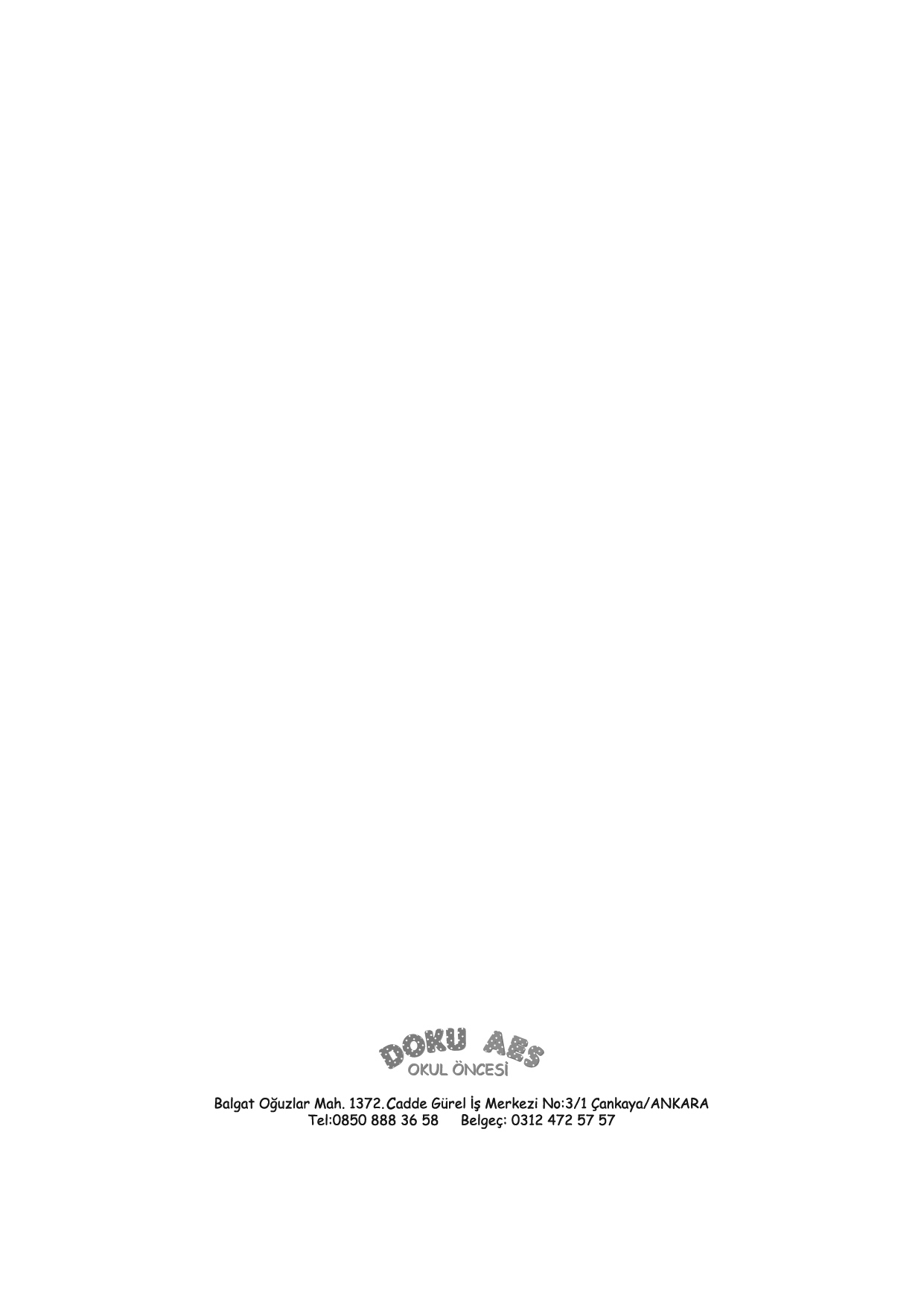 AYLARYAPILACAK ETKİNLİKLERDÜŞÜNCELEREYLÜL1. Sınıfın tertip ve düzeni belirlenecek.2. İhtiyaç duyulan araç gereç tespit edilecek.3. Veli toplantısı yapılacak, beslenme listesi belirlenecek.4. Çocuklar için acil durum formları hazırlanacak.5. Okul içi ve bahçe inceleme gezisi düzenlenecek.EKİM1. Öğrenci dosyaları hazırlanacak.2. Cumhuriyet Bayramı hazırlıkları yapılacak.3. Çocukların boy ve kilo ölçümleri yapılacak.  4. Okul – aile iş birliği sağlanacak.KASIM1. Öğrenci gözlem dosyaları hazırlanacak.2. Öğretmenler Günü kutlanacak.ARALIK1. Kazanım Değerlendirme formları doldurulacak.2. Sınıf süslenecek ve yeni yıl kartları hazırlanacak.3. Yeni yıl kutlaması hazırlıkları yapılacak.OCAK1. Çocukların kazanım değerlendirme formları uygulanacak.2.Kazanım değerlendirme formu doğrultusunda gelişim raporu hazırlanacak.ŞUBAT1. Sınıfın temizlik ve düzeni gözden geçirilecek.2. Veli toplantısı yapılacak.3. Zümre toplantısı yapılacak.4.  Öğrenci boy ve kiloları ölçülecek.MART1. Sınıf içindeki kitaplar düzenlenecek.2. Çocuklar ile bahçe gezisi düzenlenecek.NİSAN1. Sınıf süslenecek. 2. 23 Nisan Ulusal Egemenlik ve Çocuk Bayramı kutlanacak.3. Dünya Kitap Günü kutlanacak.MAYIS1. Aileler Günü için hazırlık yapılacak.HAZİRAN1. Öğrenci boy ve kiloları ölçülecek.2. Öğrencilerin kazanım değerlendirme formları hazırlanacak.3. Gelişim raporları hazırlanacak ve dağıtılacak.4.Yazın uygulanacak planlar hazırlanacak.Çocuğun AdıAdresiTelefonu1.2.3.4.5.6.7.8.9.10.11.12.13.14.15.16.17.18.19.20.21.22.23.24.25.26.27.28.29.30.Gelişim             AlanlarıGözlem TarihiMotorGelişim BilişselGelişim DilGelişimi Sosyal ve DuygusalGelişim Öz BakımBecerileri…. /…. / 20....…. /…. / 20....…. /…. / 20....…. /…. / 20....Görüş ve ÖnerilerKATEGORİLERKATEGORİLERKAVRAMLARKAVRAMLARKAVRAMLAREylülEylülEylülEkimEkimEkimKasımKasımAralıkAralıkOcakOcakOcakŞubatŞubatMartMartNisanNisanNisanMayısMayısHaziranHaziranHaziranRENKRENKKırmızıKırmızıKırmızıRENKRENKSarıSarıSarıRENKRENKMaviMaviMaviRENKRENKYeşilYeşilYeşilRENKRENKPembePembePembeRENKRENKTuruncuTuruncuTuruncuRENKRENKKahverengiKahverengiKahverengiRENKRENKMorMorMorRENKRENKBeyazBeyazBeyazRENKRENKSiyahSiyahSiyahRENKRENKGEOMETRİKŞEKİLGEOMETRİKŞEKİLDaireDaireDaireGEOMETRİKŞEKİLGEOMETRİKŞEKİLÇemberÇemberÇemberGEOMETRİKŞEKİLGEOMETRİKŞEKİLÜçgenÜçgenÜçgenGEOMETRİKŞEKİLGEOMETRİKŞEKİLKareKareKareGEOMETRİKŞEKİLGEOMETRİKŞEKİLDikdörtgenDikdörtgenDikdörtgenGEOMETRİKŞEKİLGEOMETRİKŞEKİLElipsElipsElipsGEOMETRİKŞEKİLGEOMETRİKŞEKİLKenarKenarKenarGEOMETRİKŞEKİLGEOMETRİKŞEKİLKöşeKöşeKöşeBOYUTBOYUTBüyük-Orta-KüçükBüyük-Orta-KüçükBüyük-Orta-KüçükBOYUTBOYUTİnce-Kalınİnce-Kalınİnce-KalınBOYUTBOYUTUzun-KısaUzun-KısaUzun-KısaBOYUTBOYUTGeniş-DarGeniş-DarGeniş-DarMİKTARMİKTARAz-ÇokAz-ÇokAz-ÇokMİKTARMİKTARAğır-HafifAğır-HafifAğır-HafifMİKTARMİKTARBoş-DoluBoş-DoluBoş-DoluMİKTARMİKTARTek-ÇiftTek-ÇiftTek-ÇiftMİKTARMİKTARYarım-TamYarım-TamYarım-TamMİKTARMİKTAREşitEşitEşitMİKTARMİKTARKalabalık-TenhaKalabalık-TenhaKalabalık-TenhaMİKTARMİKTARParça-BütünParça-BütünParça-BütünMİKTARMİKTARParaParaParaYÖN/MEKÂNDA KONUMYÖN/MEKÂNDA KONUMÖn-ArkaÖn-ArkaÖn-ArkaYÖN/MEKÂNDA KONUMYÖN/MEKÂNDA KONUMYukarı-AşağıYukarı-AşağıYukarı-AşağıYÖN/MEKÂNDA KONUMYÖN/MEKÂNDA KONUMİleri-Geri İleri-Geri İleri-Geri YÖN/MEKÂNDA KONUMYÖN/MEKÂNDA KONUMSağ- SolSağ- SolSağ- SolYÖN/MEKÂNDA KONUMYÖN/MEKÂNDA KONUMÖnünde-ArkasındaÖnünde-ArkasındaÖnünde-ArkasındaYÖN/MEKÂNDA KONUMYÖN/MEKÂNDA KONUMAlt-Üst-OrtaAlt-Üst-OrtaAlt-Üst-OrtaYÖN/MEKÂNDA KONUMYÖN/MEKÂNDA KONUMAltında-Ortasında-ÜstündeAltında-Ortasında-ÜstündeAltında-Ortasında-ÜstündeYÖN/MEKÂNDA KONUMYÖN/MEKÂNDA KONUMArasındaArasındaArasındaYÖN/MEKÂNDA KONUMYÖN/MEKÂNDA KONUMYanındaYanındaYanındaYÖN/MEKÂNDA KONUMYÖN/MEKÂNDA KONUMYukarıda-AşağıdaYukarıda-AşağıdaYukarıda-AşağıdaYÖN/MEKÂNDA KONUMYÖN/MEKÂNDA KONUMİç-Dışİç-Dışİç-DışYÖN/MEKÂNDA KONUMYÖN/MEKÂNDA KONUMİçinde-Dışındaİçinde-Dışındaİçinde-DışındaYÖN/MEKÂNDA KONUMYÖN/MEKÂNDA KONUMİçeri-Dışarıİçeri-Dışarıİçeri-DışarıYÖN/MEKÂNDA KONUMYÖN/MEKÂNDA KONUMUzak-YakınUzak-YakınUzak-YakınYÖN/MEKÂNDA KONUMYÖN/MEKÂNDA KONUMAlçak-Yüksek Alçak-Yüksek Alçak-Yüksek YÖN/MEKÂNDA KONUMYÖN/MEKÂNDA KONUMSağında-SolundaSağında-SolundaSağında-SolundaSAYI / SAYMASAYI / SAYMA1-20 arası sayılar1-20 arası sayılar1-20 arası sayılarSAYI / SAYMASAYI / SAYMASıfır Sıfır Sıfır SAYI / SAYMASAYI / SAYMAİlk-Orta-Sonİlk-Orta-Sonİlk-Orta-SonSAYI / SAYMASAYI / SAYMAÖnceki-sonrakiÖnceki-sonrakiÖnceki-sonrakiSAYI / SAYMASAYI / SAYMASıra sayısı (birinci-ikinci…)Sıra sayısı (birinci-ikinci…)Sıra sayısı (birinci-ikinci…)SAYI / SAYMASAYI / SAYMATatlıTatlıTatlıSAYI / SAYMASAYI / SAYMATuzluTuzluTuzluSAYI / SAYMASAYI / SAYMAAcıAcıAcıSAYI / SAYMASAYI / SAYMAEkşiEkşiEkşiSAYI / SAYMASAYI / SAYMASıcak-Soğuk-IlıkSıcak-Soğuk-IlıkSıcak-Soğuk-IlıkSAYI / SAYMASAYI / SAYMASert-YumuşakSert-YumuşakSert-YumuşakSAYI / SAYMASAYI / SAYMAKaygan-PütürlüKaygan-PütürlüKaygan-PütürlüSAYI / SAYMASAYI / SAYMATüylü-TüysüzTüylü-TüysüzTüylü-TüysüzSAYI / SAYMASAYI / SAYMAIslak-Kuru Islak-Kuru Islak-Kuru SAYI / SAYMASAYI / SAYMASivri-KütSivri-KütSivri-KütSAYI / SAYMASAYI / SAYMAKokulu-KokusuzKokulu-KokusuzKokulu-KokusuzSAYI / SAYMASAYI / SAYMAParlak-MatParlak-MatParlak-MatSAYI / SAYMASAYI / SAYMATaze-BayatTaze-BayatTaze-BayatSAYI / SAYMASAYI / SAYMASesli-SessizSesli-SessizSesli-SessizSAYI / SAYMASAYI / SAYMAMutluMutluMutluSAYI / SAYMASAYI / SAYMAÜzgünÜzgünÜzgünSAYI / SAYMASAYI / SAYMAKızgınKızgınKızgınSAYI / SAYMASAYI / SAYMAKorkmuşKorkmuşKorkmuşSAYI / SAYMASAYI / SAYMAŞaşkınŞaşkınŞaşkınSAYI / SAYMASAYI / SAYMAAynı-Farklı-BenzerAynı-Farklı-BenzerAynı-Farklı-BenzerSAYI / SAYMASAYI / SAYMAAçık-KapalıAçık-KapalıAçık-KapalıSAYI / SAYMASAYI / SAYMAHızlı-YavaşHızlı-YavaşHızlı-YavaşSAYI / SAYMASAYI / SAYMACanlı-CansızCanlı-CansızCanlı-CansızSAYI / SAYMASAYI / SAYMAHareketli-HareketsizHareketli-HareketsizHareketli-HareketsizSAYI / SAYMASAYI / SAYMAKolay-ZorKolay-ZorKolay-ZorSAYI / SAYMASAYI / SAYMAKaranlık-AydınlıkKaranlık-AydınlıkKaranlık-AydınlıkSAYI / SAYMASAYI / SAYMATers-DüzTers-DüzTers-DüzSAYI / SAYMASAYI / SAYMADüzenli-DağınıkDüzenli-DağınıkDüzenli-DağınıkSAYI / SAYMASAYI / SAYMAEski-YeniEski-YeniEski-YeniSAYI / SAYMASAYI / SAYMABaşlangıç-BitişBaşlangıç-BitişBaşlangıç-BitişSAYI / SAYMASAYI / SAYMAKirli-TemizKirli-TemizKirli-TemizSAYI / SAYMASAYI / SAYMAAç-TokAç-TokAç-TokSAYI / SAYMASAYI / SAYMADüz-EğriDüz-EğriDüz-EğriZITZITZITGüzel-ÇirkinGüzel-ÇirkinZITZITZITDoğru-YanlışDoğru-YanlışZITZITZITŞişman-ZayıfŞişman-ZayıfZITZITZITYaşlı-GençYaşlı-GençZITZITZITDerin-SığDerin-SığZITZITZITAçık-KoyuAçık-KoyuZAMANZAMANZAMANÖnce-Şimdi-SonraÖnce-Şimdi-SonraZAMANZAMANZAMANSabah-Öğle-AkşamSabah-Öğle-AkşamZAMANZAMANZAMANDün-Bugün-YarınDün-Bugün-YarınZAMANZAMANZAMANGece-GündüzGece-GündüzKAVRAM EKLENEBİLİRKAVRAM EKLENEBİLİRKAVRAM EKLENEBİLİRKAVRAM EKLENEBİLİRKAVRAM EKLENEBİLİRKAVRAM EKLENEBİLİRKAVRAM EKLENEBİLİRKAVRAM EKLENEBİLİRKAVRAM EKLENEBİLİRKAVRAM EKLENEBİLİRKAVRAM EKLENEBİLİRKAVRAM EKLENEBİLİRKAVRAM EKLENEBİLİRKAVRAM EKLENEBİLİRKAVRAM EKLENEBİLİRAYLARAYLARAYLARAYLARAYLARAYLARAYLARAYLARAYLARAYLARAYLARAYLARAYLARAYLARAYLARAYLARAYLARAYLARAYLAR                                     BİLİŞSEL GELİŞİM     KAZANIMLAR VE GÖSTERGELERİKAZANIMLAR VE GÖSTERGELERİEylülEkimEkimEkimKasımAralıkAralıkOcakOcakŞubatŞubatMartMartNisanNisanNisanMayısMayısHaziran                                     BİLİŞSEL GELİŞİM     Kazanım 1: Nesne/durum/olaya dikkatini verir.Göstergeleri: Kazanım 1: Nesne/durum/olaya dikkatini verir.Göstergeleri: Kazanım 1: Nesne/durum/olaya dikkatini verir.Göstergeleri: Kazanım 1: Nesne/durum/olaya dikkatini verir.Göstergeleri: Kazanım 1: Nesne/durum/olaya dikkatini verir.Göstergeleri: Kazanım 1: Nesne/durum/olaya dikkatini verir.Göstergeleri: Kazanım 1: Nesne/durum/olaya dikkatini verir.Göstergeleri: Kazanım 1: Nesne/durum/olaya dikkatini verir.Göstergeleri: Kazanım 1: Nesne/durum/olaya dikkatini verir.Göstergeleri: Kazanım 1: Nesne/durum/olaya dikkatini verir.Göstergeleri: Kazanım 1: Nesne/durum/olaya dikkatini verir.Göstergeleri: Kazanım 1: Nesne/durum/olaya dikkatini verir.Göstergeleri: Kazanım 1: Nesne/durum/olaya dikkatini verir.Göstergeleri: Kazanım 1: Nesne/durum/olaya dikkatini verir.Göstergeleri: Kazanım 1: Nesne/durum/olaya dikkatini verir.Göstergeleri: Kazanım 1: Nesne/durum/olaya dikkatini verir.Göstergeleri: Kazanım 1: Nesne/durum/olaya dikkatini verir.Göstergeleri: Kazanım 1: Nesne/durum/olaya dikkatini verir.Göstergeleri: Kazanım 1: Nesne/durum/olaya dikkatini verir.Göstergeleri: Kazanım 1: Nesne/durum/olaya dikkatini verir.Göstergeleri: Kazanım 1: Nesne/durum/olaya dikkatini verir.Göstergeleri:                                      BİLİŞSEL GELİŞİM     Dikkat edilmesi gereken nesne/durum/olaya odaklanır. Dikkat edilmesi gereken nesne/durum/olaya odaklanır.                                      BİLİŞSEL GELİŞİM     Dikkatini çeken nesne/durum/olaya yönelik sorular sorar.Dikkatini çeken nesne/durum/olaya yönelik sorular sorar.                                     BİLİŞSEL GELİŞİM     Dikkatini çeken nesne/durum/olayı ayrıntılarıyla açıklar.Dikkatini çeken nesne/durum/olayı ayrıntılarıyla açıklar.                                     BİLİŞSEL GELİŞİM     Kazanım 2: Nesne/durum/olayla ilgili tahminde bulunur.Göstergeleri:Kazanım 2: Nesne/durum/olayla ilgili tahminde bulunur.Göstergeleri:Kazanım 2: Nesne/durum/olayla ilgili tahminde bulunur.Göstergeleri:Kazanım 2: Nesne/durum/olayla ilgili tahminde bulunur.Göstergeleri:Kazanım 2: Nesne/durum/olayla ilgili tahminde bulunur.Göstergeleri:Kazanım 2: Nesne/durum/olayla ilgili tahminde bulunur.Göstergeleri:Kazanım 2: Nesne/durum/olayla ilgili tahminde bulunur.Göstergeleri:Kazanım 2: Nesne/durum/olayla ilgili tahminde bulunur.Göstergeleri:Kazanım 2: Nesne/durum/olayla ilgili tahminde bulunur.Göstergeleri:Kazanım 2: Nesne/durum/olayla ilgili tahminde bulunur.Göstergeleri:Kazanım 2: Nesne/durum/olayla ilgili tahminde bulunur.Göstergeleri:Kazanım 2: Nesne/durum/olayla ilgili tahminde bulunur.Göstergeleri:Kazanım 2: Nesne/durum/olayla ilgili tahminde bulunur.Göstergeleri:Kazanım 2: Nesne/durum/olayla ilgili tahminde bulunur.Göstergeleri:Kazanım 2: Nesne/durum/olayla ilgili tahminde bulunur.Göstergeleri:Kazanım 2: Nesne/durum/olayla ilgili tahminde bulunur.Göstergeleri:Kazanım 2: Nesne/durum/olayla ilgili tahminde bulunur.Göstergeleri:Kazanım 2: Nesne/durum/olayla ilgili tahminde bulunur.Göstergeleri:Kazanım 2: Nesne/durum/olayla ilgili tahminde bulunur.Göstergeleri:Kazanım 2: Nesne/durum/olayla ilgili tahminde bulunur.Göstergeleri:Kazanım 2: Nesne/durum/olayla ilgili tahminde bulunur.Göstergeleri:                                     BİLİŞSEL GELİŞİM     Nesne/durum/olayla ilgili tahminini söyler. Nesne/durum/olayla ilgili tahminini söyler.                                      BİLİŞSEL GELİŞİM     Tahmini ile ilgili ipuçlarını açıklar. Tahmini ile ilgili ipuçlarını açıklar.                                      BİLİŞSEL GELİŞİM     Gerçek durumu inceler.Gerçek durumu inceler.                                     BİLİŞSEL GELİŞİM     Tahmini ile gerçek durumu karşılaştırır.Tahmini ile gerçek durumu karşılaştırır.                                     BİLİŞSEL GELİŞİM     Kazanım 3: Algıladıklarını hatırlar.Göstergeleri:Kazanım 3: Algıladıklarını hatırlar.Göstergeleri:Kazanım 3: Algıladıklarını hatırlar.Göstergeleri:Kazanım 3: Algıladıklarını hatırlar.Göstergeleri:Kazanım 3: Algıladıklarını hatırlar.Göstergeleri:Kazanım 3: Algıladıklarını hatırlar.Göstergeleri:Kazanım 3: Algıladıklarını hatırlar.Göstergeleri:Kazanım 3: Algıladıklarını hatırlar.Göstergeleri:Kazanım 3: Algıladıklarını hatırlar.Göstergeleri:Kazanım 3: Algıladıklarını hatırlar.Göstergeleri:Kazanım 3: Algıladıklarını hatırlar.Göstergeleri:Kazanım 3: Algıladıklarını hatırlar.Göstergeleri:Kazanım 3: Algıladıklarını hatırlar.Göstergeleri:Kazanım 3: Algıladıklarını hatırlar.Göstergeleri:Kazanım 3: Algıladıklarını hatırlar.Göstergeleri:Kazanım 3: Algıladıklarını hatırlar.Göstergeleri:Kazanım 3: Algıladıklarını hatırlar.Göstergeleri:Kazanım 3: Algıladıklarını hatırlar.Göstergeleri:Kazanım 3: Algıladıklarını hatırlar.Göstergeleri:Kazanım 3: Algıladıklarını hatırlar.Göstergeleri:Kazanım 3: Algıladıklarını hatırlar.Göstergeleri:                                     BİLİŞSEL GELİŞİM     Nesne/durum/olayı bir süre sonra yeniden söyler. Nesne/durum/olayı bir süre sonra yeniden söyler.                                      BİLİŞSEL GELİŞİM     Eksilen ya da eklenen nesneyi söyler.Eksilen ya da eklenen nesneyi söyler.                                     BİLİŞSEL GELİŞİM     Hatırladıklarını yeni durumlarda kullanır.Hatırladıklarını yeni durumlarda kullanır.                                     BİLİŞSEL GELİŞİM     Kazanım 4: Nesneleri sayar.Göstergeleri:Kazanım 4: Nesneleri sayar.Göstergeleri:Kazanım 4: Nesneleri sayar.Göstergeleri:Kazanım 4: Nesneleri sayar.Göstergeleri:Kazanım 4: Nesneleri sayar.Göstergeleri:Kazanım 4: Nesneleri sayar.Göstergeleri:Kazanım 4: Nesneleri sayar.Göstergeleri:Kazanım 4: Nesneleri sayar.Göstergeleri:Kazanım 4: Nesneleri sayar.Göstergeleri:Kazanım 4: Nesneleri sayar.Göstergeleri:Kazanım 4: Nesneleri sayar.Göstergeleri:Kazanım 4: Nesneleri sayar.Göstergeleri:Kazanım 4: Nesneleri sayar.Göstergeleri:Kazanım 4: Nesneleri sayar.Göstergeleri:Kazanım 4: Nesneleri sayar.Göstergeleri:Kazanım 4: Nesneleri sayar.Göstergeleri:Kazanım 4: Nesneleri sayar.Göstergeleri:Kazanım 4: Nesneleri sayar.Göstergeleri:Kazanım 4: Nesneleri sayar.Göstergeleri:Kazanım 4: Nesneleri sayar.Göstergeleri:Kazanım 4: Nesneleri sayar.Göstergeleri:                                     BİLİŞSEL GELİŞİM     İleriye/geriye doğru birer birer ritmik sayar.İleriye/geriye doğru birer birer ritmik sayar.                                     BİLİŞSEL GELİŞİM     Belirtilen sayı kadar nesneyi gösterir.Belirtilen sayı kadar nesneyi gösterir.                                     BİLİŞSEL GELİŞİM     Saydığı nesnelerin kaç tane olduğunu söyler. Saydığı nesnelerin kaç tane olduğunu söyler.                                      BİLİŞSEL GELİŞİM     Sıra bildiren sayıyı söyler.Sıra bildiren sayıyı söyler.                                     BİLİŞSEL GELİŞİM     10’a kadar olan sayılar içerisinde bir sayıdan önce gelen sayıyı söyler.10’a kadar olan sayılar içerisinde bir sayıdan önce gelen sayıyı söyler.                                     BİLİŞSEL GELİŞİM     10’a kadar olan sayılar içerisinde bir sayıdan sonra gelen sayıyı söyler.10’a kadar olan sayılar içerisinde bir sayıdan sonra gelen sayıyı söyler.Kazanım 5: Nesne ya da varlıkları gözlemler.Göstergeleri: Kazanım 5: Nesne ya da varlıkları gözlemler.Göstergeleri: Kazanım 5: Nesne ya da varlıkları gözlemler.Göstergeleri: Kazanım 5: Nesne ya da varlıkları gözlemler.Göstergeleri: Kazanım 5: Nesne ya da varlıkları gözlemler.Göstergeleri: Kazanım 5: Nesne ya da varlıkları gözlemler.Göstergeleri: Kazanım 5: Nesne ya da varlıkları gözlemler.Göstergeleri: Kazanım 5: Nesne ya da varlıkları gözlemler.Göstergeleri: Kazanım 5: Nesne ya da varlıkları gözlemler.Göstergeleri: Kazanım 5: Nesne ya da varlıkları gözlemler.Göstergeleri: Kazanım 5: Nesne ya da varlıkları gözlemler.Göstergeleri: Kazanım 5: Nesne ya da varlıkları gözlemler.Göstergeleri: Kazanım 5: Nesne ya da varlıkları gözlemler.Göstergeleri: Kazanım 5: Nesne ya da varlıkları gözlemler.Göstergeleri: Kazanım 5: Nesne ya da varlıkları gözlemler.Göstergeleri: Kazanım 5: Nesne ya da varlıkları gözlemler.Göstergeleri: Kazanım 5: Nesne ya da varlıkları gözlemler.Göstergeleri: Kazanım 5: Nesne ya da varlıkları gözlemler.Göstergeleri: Kazanım 5: Nesne ya da varlıkları gözlemler.Göstergeleri: Kazanım 5: Nesne ya da varlıkları gözlemler.Göstergeleri: Kazanım 5: Nesne ya da varlıkları gözlemler.Göstergeleri: Kazanım 5: Nesne ya da varlıkları gözlemler.Göstergeleri: Kazanım 5: Nesne ya da varlıkları gözlemler.Göstergeleri: Nesne/varlığın adını söyler.  Nesne/varlığın adını söyler.  Nesne/varlığın adını söyler.  Nesne/varlığın rengini söyler.  Nesne/varlığın rengini söyler.  Nesne/varlığın rengini söyler.  Nesne/varlığın şeklini söyler.  Nesne/varlığın şeklini söyler.  Nesne/varlığın şeklini söyler.  Nesne/varlığın büyüklüğünü söyler.  Nesne/varlığın büyüklüğünü söyler.  Nesne/varlığın büyüklüğünü söyler.  Nesne/varlığın uzunluğunu söyler.  Nesne/varlığın uzunluğunu söyler.  Nesne/varlığın uzunluğunu söyler.  Nesne/varlığın dokusunu söyler.  Nesne/varlığın dokusunu söyler.  Nesne/varlığın dokusunu söyler.  Nesne/varlığın sesini söyler.  Nesne/varlığın sesini söyler.  Nesne/varlığın sesini söyler.  Nesne/varlığın kokusunu söyler.  Nesne/varlığın kokusunu söyler.  Nesne/varlığın kokusunu söyler.  Nesne/varlığın yapıldığı malzemeyi söyler.  Nesne/varlığın yapıldığı malzemeyi söyler.  Nesne/varlığın yapıldığı malzemeyi söyler.  Nesne/varlığın tadını söyler.  Nesne/varlığın tadını söyler.  Nesne/varlığın tadını söyler.  Nesne/varlığın miktarını söyler.  Nesne/varlığın miktarını söyler.  Nesne/varlığın miktarını söyler.  Nesne/varlığın kullanım amaçlarını söyler.  Nesne/varlığın kullanım amaçlarını söyler.  Nesne/varlığın kullanım amaçlarını söyler.  Kazanım 6: Nesne ya da varlıkları özelliklerine göre eşleştirir. Göstergeleri: Kazanım 6: Nesne ya da varlıkları özelliklerine göre eşleştirir. Göstergeleri: Kazanım 6: Nesne ya da varlıkları özelliklerine göre eşleştirir. Göstergeleri: Kazanım 6: Nesne ya da varlıkları özelliklerine göre eşleştirir. Göstergeleri: Kazanım 6: Nesne ya da varlıkları özelliklerine göre eşleştirir. Göstergeleri: Kazanım 6: Nesne ya da varlıkları özelliklerine göre eşleştirir. Göstergeleri: Kazanım 6: Nesne ya da varlıkları özelliklerine göre eşleştirir. Göstergeleri: Kazanım 6: Nesne ya da varlıkları özelliklerine göre eşleştirir. Göstergeleri: Kazanım 6: Nesne ya da varlıkları özelliklerine göre eşleştirir. Göstergeleri: Kazanım 6: Nesne ya da varlıkları özelliklerine göre eşleştirir. Göstergeleri: Kazanım 6: Nesne ya da varlıkları özelliklerine göre eşleştirir. Göstergeleri: Kazanım 6: Nesne ya da varlıkları özelliklerine göre eşleştirir. Göstergeleri: Kazanım 6: Nesne ya da varlıkları özelliklerine göre eşleştirir. Göstergeleri: Kazanım 6: Nesne ya da varlıkları özelliklerine göre eşleştirir. Göstergeleri: Kazanım 6: Nesne ya da varlıkları özelliklerine göre eşleştirir. Göstergeleri: Kazanım 6: Nesne ya da varlıkları özelliklerine göre eşleştirir. Göstergeleri: Kazanım 6: Nesne ya da varlıkları özelliklerine göre eşleştirir. Göstergeleri: Kazanım 6: Nesne ya da varlıkları özelliklerine göre eşleştirir. Göstergeleri: Kazanım 6: Nesne ya da varlıkları özelliklerine göre eşleştirir. Göstergeleri: Kazanım 6: Nesne ya da varlıkları özelliklerine göre eşleştirir. Göstergeleri: Kazanım 6: Nesne ya da varlıkları özelliklerine göre eşleştirir. Göstergeleri: Kazanım 6: Nesne ya da varlıkları özelliklerine göre eşleştirir. Göstergeleri: Kazanım 6: Nesne ya da varlıkları özelliklerine göre eşleştirir. Göstergeleri: Nesne/varlıkları birebir eşleştirir.Nesne/varlıkları birebir eşleştirir.Nesne/varlıkları birebir eşleştirir.Nesne/varlıkları rengine göre ayırt eder, eşleştirir. Nesne/varlıkları rengine göre ayırt eder, eşleştirir. Nesne/varlıkları rengine göre ayırt eder, eşleştirir. Nesne/varlıkları şekline göre ayırt eder, eşleştirir. Nesne/varlıkları şekline göre ayırt eder, eşleştirir. Nesne/varlıkları şekline göre ayırt eder, eşleştirir. Nesne/varlıkları büyüklüğüne göre ayırt eder, eşleştirir. Nesne/varlıkları büyüklüğüne göre ayırt eder, eşleştirir. Nesne/varlıkları büyüklüğüne göre ayırt eder, eşleştirir. Nesne/varlıkları uzunluğuna göre ayırt eder, eşleştirir. Nesne/varlıkları uzunluğuna göre ayırt eder, eşleştirir. Nesne/varlıkları uzunluğuna göre ayırt eder, eşleştirir. Nesne/varlıkları dokusuna göre ayırt eder, eşleştirir. Nesne/varlıkları dokusuna göre ayırt eder, eşleştirir. Nesne/varlıkları dokusuna göre ayırt eder, eşleştirir. Nesne/varlıkları sesine göre ayırt eder, eşleştirir. Nesne/varlıkları sesine göre ayırt eder, eşleştirir. Nesne/varlıkları sesine göre ayırt eder, eşleştirir. Nesne/varlıkları yapıldığı malzemeye göre ayırt eder, eşleştirir. Nesne/varlıkları yapıldığı malzemeye göre ayırt eder, eşleştirir. Nesne/varlıkları yapıldığı malzemeye göre ayırt eder, eşleştirir. Nesne/varlıkları tadına göre ayırt eder, eşleştirir. Nesne/varlıkları tadına göre ayırt eder, eşleştirir. Nesne/varlıkları tadına göre ayırt eder, eşleştirir. Nesne/varlıkları kokusuna göre ayırt eder, eşleştirir. Nesne/varlıkları kokusuna göre ayırt eder, eşleştirir. Nesne/varlıkları kokusuna göre ayırt eder, eşleştirir. Nesne/varlıkları miktarına göre ayırt eder, eşleştirir. Nesne/varlıkları miktarına göre ayırt eder, eşleştirir. Nesne/varlıkları miktarına göre ayırt eder, eşleştirir. Nesne/varlıkları kullanım amaçlarına göre ayırt eder, eşleştirir. Nesne/varlıkları kullanım amaçlarına göre ayırt eder, eşleştirir. Nesne/varlıkları kullanım amaçlarına göre ayırt eder, eşleştirir. Eş nesne/varlıkları gösterir.Eş nesne/varlıkları gösterir.Eş nesne/varlıkları gösterir.Nesne/varlıkları gölgeleri ya da resimleriyle eşleştirir.Nesne/varlıkları gölgeleri ya da resimleriyle eşleştirir.Nesne/varlıkları gölgeleri ya da resimleriyle eşleştirir.Kazanım 7: Nesne ya da varlıkları özelliklerine göre gruplar.Göstergeleri:Kazanım 7: Nesne ya da varlıkları özelliklerine göre gruplar.Göstergeleri:Kazanım 7: Nesne ya da varlıkları özelliklerine göre gruplar.Göstergeleri:Kazanım 7: Nesne ya da varlıkları özelliklerine göre gruplar.Göstergeleri:Kazanım 7: Nesne ya da varlıkları özelliklerine göre gruplar.Göstergeleri:Kazanım 7: Nesne ya da varlıkları özelliklerine göre gruplar.Göstergeleri:Kazanım 7: Nesne ya da varlıkları özelliklerine göre gruplar.Göstergeleri:Kazanım 7: Nesne ya da varlıkları özelliklerine göre gruplar.Göstergeleri:Kazanım 7: Nesne ya da varlıkları özelliklerine göre gruplar.Göstergeleri:Kazanım 7: Nesne ya da varlıkları özelliklerine göre gruplar.Göstergeleri:Kazanım 7: Nesne ya da varlıkları özelliklerine göre gruplar.Göstergeleri:Kazanım 7: Nesne ya da varlıkları özelliklerine göre gruplar.Göstergeleri:Kazanım 7: Nesne ya da varlıkları özelliklerine göre gruplar.Göstergeleri:Kazanım 7: Nesne ya da varlıkları özelliklerine göre gruplar.Göstergeleri:Kazanım 7: Nesne ya da varlıkları özelliklerine göre gruplar.Göstergeleri:Kazanım 7: Nesne ya da varlıkları özelliklerine göre gruplar.Göstergeleri:Kazanım 7: Nesne ya da varlıkları özelliklerine göre gruplar.Göstergeleri:Kazanım 7: Nesne ya da varlıkları özelliklerine göre gruplar.Göstergeleri:Kazanım 7: Nesne ya da varlıkları özelliklerine göre gruplar.Göstergeleri:Kazanım 7: Nesne ya da varlıkları özelliklerine göre gruplar.Göstergeleri:Kazanım 7: Nesne ya da varlıkları özelliklerine göre gruplar.Göstergeleri:Kazanım 7: Nesne ya da varlıkları özelliklerine göre gruplar.Göstergeleri:Kazanım 7: Nesne ya da varlıkları özelliklerine göre gruplar.Göstergeleri:Kazanım 7: Nesne ya da varlıkları özelliklerine göre gruplar.Göstergeleri:Kazanım 7: Nesne ya da varlıkları özelliklerine göre gruplar.Göstergeleri:Kazanım 7: Nesne ya da varlıkları özelliklerine göre gruplar.Göstergeleri:Kazanım 7: Nesne ya da varlıkları özelliklerine göre gruplar.Göstergeleri:Kazanım 7: Nesne ya da varlıkları özelliklerine göre gruplar.Göstergeleri:Kazanım 7: Nesne ya da varlıkları özelliklerine göre gruplar.Göstergeleri:Kazanım 7: Nesne ya da varlıkları özelliklerine göre gruplar.Göstergeleri:Kazanım 7: Nesne ya da varlıkları özelliklerine göre gruplar.Göstergeleri:Kazanım 7: Nesne ya da varlıkları özelliklerine göre gruplar.Göstergeleri:Kazanım 7: Nesne ya da varlıkları özelliklerine göre gruplar.Göstergeleri:Kazanım 7: Nesne ya da varlıkları özelliklerine göre gruplar.Göstergeleri:Kazanım 7: Nesne ya da varlıkları özelliklerine göre gruplar.Göstergeleri:Kazanım 7: Nesne ya da varlıkları özelliklerine göre gruplar.Göstergeleri:Kazanım 7: Nesne ya da varlıkları özelliklerine göre gruplar.Göstergeleri:Kazanım 7: Nesne ya da varlıkları özelliklerine göre gruplar.Göstergeleri:Kazanım 7: Nesne ya da varlıkları özelliklerine göre gruplar.Göstergeleri:Kazanım 7: Nesne ya da varlıkları özelliklerine göre gruplar.Göstergeleri:Kazanım 7: Nesne ya da varlıkları özelliklerine göre gruplar.Göstergeleri:Kazanım 7: Nesne ya da varlıkları özelliklerine göre gruplar.Göstergeleri:Kazanım 7: Nesne ya da varlıkları özelliklerine göre gruplar.Göstergeleri:Kazanım 7: Nesne ya da varlıkları özelliklerine göre gruplar.Göstergeleri:Kazanım 7: Nesne ya da varlıkları özelliklerine göre gruplar.Göstergeleri:Kazanım 7: Nesne ya da varlıkları özelliklerine göre gruplar.Göstergeleri:Kazanım 7: Nesne ya da varlıkları özelliklerine göre gruplar.Göstergeleri:Kazanım 7: Nesne ya da varlıkları özelliklerine göre gruplar.Göstergeleri:Kazanım 7: Nesne ya da varlıkları özelliklerine göre gruplar.Göstergeleri:Kazanım 7: Nesne ya da varlıkları özelliklerine göre gruplar.Göstergeleri:Kazanım 7: Nesne ya da varlıkları özelliklerine göre gruplar.Göstergeleri:Kazanım 7: Nesne ya da varlıkları özelliklerine göre gruplar.Göstergeleri:Kazanım 7: Nesne ya da varlıkları özelliklerine göre gruplar.Göstergeleri:Kazanım 7: Nesne ya da varlıkları özelliklerine göre gruplar.Göstergeleri:Kazanım 7: Nesne ya da varlıkları özelliklerine göre gruplar.Göstergeleri:Kazanım 7: Nesne ya da varlıkları özelliklerine göre gruplar.Göstergeleri:Kazanım 7: Nesne ya da varlıkları özelliklerine göre gruplar.Göstergeleri:Kazanım 7: Nesne ya da varlıkları özelliklerine göre gruplar.Göstergeleri:Kazanım 7: Nesne ya da varlıkları özelliklerine göre gruplar.Göstergeleri:Nesne/varlıkları rengine göre gruplar.Nesne/varlıkları rengine göre gruplar.Nesne/varlıkları rengine göre gruplar.Nesne/varlıkları rengine göre gruplar.Nesne/varlıkları rengine göre gruplar.Nesne/varlıkları rengine göre gruplar.Nesne/varlıkları rengine göre gruplar.Nesne/varlıkları rengine göre gruplar.Nesne/varlıkları rengine göre gruplar.Nesne/varlıkları şekline göre gruplar.Nesne/varlıkları şekline göre gruplar.Nesne/varlıkları şekline göre gruplar.Nesne/varlıkları şekline göre gruplar.Nesne/varlıkları şekline göre gruplar.Nesne/varlıkları şekline göre gruplar.Nesne/varlıkları şekline göre gruplar.Nesne/varlıkları şekline göre gruplar.Nesne/varlıkları şekline göre gruplar.Nesne/varlıkları büyüklüğüne göre gruplar.Nesne/varlıkları büyüklüğüne göre gruplar.Nesne/varlıkları büyüklüğüne göre gruplar.Nesne/varlıkları büyüklüğüne göre gruplar.Nesne/varlıkları büyüklüğüne göre gruplar.Nesne/varlıkları büyüklüğüne göre gruplar.Nesne/varlıkları büyüklüğüne göre gruplar.Nesne/varlıkları büyüklüğüne göre gruplar.Nesne/varlıkları büyüklüğüne göre gruplar.Nesne/varlıkları uzunluğuna göre gruplar.Nesne/varlıkları uzunluğuna göre gruplar.Nesne/varlıkları uzunluğuna göre gruplar.Nesne/varlıkları uzunluğuna göre gruplar.Nesne/varlıkları uzunluğuna göre gruplar.Nesne/varlıkları uzunluğuna göre gruplar.Nesne/varlıkları uzunluğuna göre gruplar.Nesne/varlıkları uzunluğuna göre gruplar.Nesne/varlıkları uzunluğuna göre gruplar.Nesne/varlıkları dokusuna göre gruplar.Nesne/varlıkları dokusuna göre gruplar.Nesne/varlıkları dokusuna göre gruplar.Nesne/varlıkları dokusuna göre gruplar.Nesne/varlıkları dokusuna göre gruplar.Nesne/varlıkları dokusuna göre gruplar.Nesne/varlıkları dokusuna göre gruplar.Nesne/varlıkları dokusuna göre gruplar.Nesne/varlıkları dokusuna göre gruplar.Nesne/varlıkları sesine göre gruplar.Nesne/varlıkları sesine göre gruplar.Nesne/varlıkları sesine göre gruplar.Nesne/varlıkları sesine göre gruplar.Nesne/varlıkları sesine göre gruplar.Nesne/varlıkları sesine göre gruplar.Nesne/varlıkları sesine göre gruplar.Nesne/varlıkları sesine göre gruplar.Nesne/varlıkları sesine göre gruplar.Nesne/varlıkları yapıldığı malzemeye göre gruplar.Nesne/varlıkları yapıldığı malzemeye göre gruplar.Nesne/varlıkları yapıldığı malzemeye göre gruplar.Nesne/varlıkları yapıldığı malzemeye göre gruplar.Nesne/varlıkları yapıldığı malzemeye göre gruplar.Nesne/varlıkları yapıldığı malzemeye göre gruplar.Nesne/varlıkları yapıldığı malzemeye göre gruplar.Nesne/varlıkları yapıldığı malzemeye göre gruplar.Nesne/varlıkları yapıldığı malzemeye göre gruplar.Nesne/varlıkları tadına göre gruplar.Nesne/varlıkları tadına göre gruplar.Nesne/varlıkları tadına göre gruplar.Nesne/varlıkları tadına göre gruplar.Nesne/varlıkları tadına göre gruplar.Nesne/varlıkları tadına göre gruplar.Nesne/varlıkları tadına göre gruplar.Nesne/varlıkları tadına göre gruplar.Nesne/varlıkları tadına göre gruplar.Nesne/varlıkları kokusuna göre gruplar.Nesne/varlıkları kokusuna göre gruplar.Nesne/varlıkları kokusuna göre gruplar.Nesne/varlıkları kokusuna göre gruplar.Nesne/varlıkları kokusuna göre gruplar.Nesne/varlıkları kokusuna göre gruplar.Nesne/varlıkları kokusuna göre gruplar.Nesne/varlıkları kokusuna göre gruplar.Nesne/varlıkları kokusuna göre gruplar.Nesne/varlıkları miktarına göre gruplar.Nesne/varlıkları miktarına göre gruplar.Nesne/varlıkları miktarına göre gruplar.Nesne/varlıkları miktarına göre gruplar.Nesne/varlıkları miktarına göre gruplar.Nesne/varlıkları miktarına göre gruplar.Nesne/varlıkları miktarına göre gruplar.Nesne/varlıkları miktarına göre gruplar.Nesne/varlıkları miktarına göre gruplar.Nesne/varlıkları kullanım amaçlarına göre gruplar.Nesne/varlıkları kullanım amaçlarına göre gruplar.Nesne/varlıkları kullanım amaçlarına göre gruplar.Nesne/varlıkları kullanım amaçlarına göre gruplar.Nesne/varlıkları kullanım amaçlarına göre gruplar.Nesne/varlıkları kullanım amaçlarına göre gruplar.Nesne/varlıkları kullanım amaçlarına göre gruplar.Nesne/varlıkları kullanım amaçlarına göre gruplar.Nesne/varlıkları kullanım amaçlarına göre gruplar.Kazanım 8: Nesne ya da varlıkların özelliklerini karşılaştırır. Göstergeleri: Kazanım 8: Nesne ya da varlıkların özelliklerini karşılaştırır. Göstergeleri: Kazanım 8: Nesne ya da varlıkların özelliklerini karşılaştırır. Göstergeleri: Kazanım 8: Nesne ya da varlıkların özelliklerini karşılaştırır. Göstergeleri: Kazanım 8: Nesne ya da varlıkların özelliklerini karşılaştırır. Göstergeleri: Kazanım 8: Nesne ya da varlıkların özelliklerini karşılaştırır. Göstergeleri: Kazanım 8: Nesne ya da varlıkların özelliklerini karşılaştırır. Göstergeleri: Kazanım 8: Nesne ya da varlıkların özelliklerini karşılaştırır. Göstergeleri: Kazanım 8: Nesne ya da varlıkların özelliklerini karşılaştırır. Göstergeleri: Kazanım 8: Nesne ya da varlıkların özelliklerini karşılaştırır. Göstergeleri: Kazanım 8: Nesne ya da varlıkların özelliklerini karşılaştırır. Göstergeleri: Kazanım 8: Nesne ya da varlıkların özelliklerini karşılaştırır. Göstergeleri: Kazanım 8: Nesne ya da varlıkların özelliklerini karşılaştırır. Göstergeleri: Kazanım 8: Nesne ya da varlıkların özelliklerini karşılaştırır. Göstergeleri: Kazanım 8: Nesne ya da varlıkların özelliklerini karşılaştırır. Göstergeleri: Kazanım 8: Nesne ya da varlıkların özelliklerini karşılaştırır. Göstergeleri: Kazanım 8: Nesne ya da varlıkların özelliklerini karşılaştırır. Göstergeleri: Kazanım 8: Nesne ya da varlıkların özelliklerini karşılaştırır. Göstergeleri: Kazanım 8: Nesne ya da varlıkların özelliklerini karşılaştırır. Göstergeleri: Kazanım 8: Nesne ya da varlıkların özelliklerini karşılaştırır. Göstergeleri: Kazanım 8: Nesne ya da varlıkların özelliklerini karşılaştırır. Göstergeleri: Kazanım 8: Nesne ya da varlıkların özelliklerini karşılaştırır. Göstergeleri: Kazanım 8: Nesne ya da varlıkların özelliklerini karşılaştırır. Göstergeleri: Kazanım 8: Nesne ya da varlıkların özelliklerini karşılaştırır. Göstergeleri: Kazanım 8: Nesne ya da varlıkların özelliklerini karşılaştırır. Göstergeleri: Kazanım 8: Nesne ya da varlıkların özelliklerini karşılaştırır. Göstergeleri: Kazanım 8: Nesne ya da varlıkların özelliklerini karşılaştırır. Göstergeleri: Kazanım 8: Nesne ya da varlıkların özelliklerini karşılaştırır. Göstergeleri: Kazanım 8: Nesne ya da varlıkların özelliklerini karşılaştırır. Göstergeleri: Kazanım 8: Nesne ya da varlıkların özelliklerini karşılaştırır. Göstergeleri: Kazanım 8: Nesne ya da varlıkların özelliklerini karşılaştırır. Göstergeleri: Kazanım 8: Nesne ya da varlıkların özelliklerini karşılaştırır. Göstergeleri: Kazanım 8: Nesne ya da varlıkların özelliklerini karşılaştırır. Göstergeleri: Kazanım 8: Nesne ya da varlıkların özelliklerini karşılaştırır. Göstergeleri: Kazanım 8: Nesne ya da varlıkların özelliklerini karşılaştırır. Göstergeleri: Kazanım 8: Nesne ya da varlıkların özelliklerini karşılaştırır. Göstergeleri: Kazanım 8: Nesne ya da varlıkların özelliklerini karşılaştırır. Göstergeleri: Kazanım 8: Nesne ya da varlıkların özelliklerini karşılaştırır. Göstergeleri: Kazanım 8: Nesne ya da varlıkların özelliklerini karşılaştırır. Göstergeleri: Kazanım 8: Nesne ya da varlıkların özelliklerini karşılaştırır. Göstergeleri: Kazanım 8: Nesne ya da varlıkların özelliklerini karşılaştırır. Göstergeleri: Kazanım 8: Nesne ya da varlıkların özelliklerini karşılaştırır. Göstergeleri: Kazanım 8: Nesne ya da varlıkların özelliklerini karşılaştırır. Göstergeleri: Kazanım 8: Nesne ya da varlıkların özelliklerini karşılaştırır. Göstergeleri: Kazanım 8: Nesne ya da varlıkların özelliklerini karşılaştırır. Göstergeleri: Kazanım 8: Nesne ya da varlıkların özelliklerini karşılaştırır. Göstergeleri: Kazanım 8: Nesne ya da varlıkların özelliklerini karşılaştırır. Göstergeleri: Kazanım 8: Nesne ya da varlıkların özelliklerini karşılaştırır. Göstergeleri: Kazanım 8: Nesne ya da varlıkların özelliklerini karşılaştırır. Göstergeleri: Kazanım 8: Nesne ya da varlıkların özelliklerini karşılaştırır. Göstergeleri: Kazanım 8: Nesne ya da varlıkların özelliklerini karşılaştırır. Göstergeleri: Kazanım 8: Nesne ya da varlıkların özelliklerini karşılaştırır. Göstergeleri: Kazanım 8: Nesne ya da varlıkların özelliklerini karşılaştırır. Göstergeleri: Kazanım 8: Nesne ya da varlıkların özelliklerini karşılaştırır. Göstergeleri: Kazanım 8: Nesne ya da varlıkların özelliklerini karşılaştırır. Göstergeleri: Kazanım 8: Nesne ya da varlıkların özelliklerini karşılaştırır. Göstergeleri: Kazanım 8: Nesne ya da varlıkların özelliklerini karşılaştırır. Göstergeleri: Kazanım 8: Nesne ya da varlıkların özelliklerini karşılaştırır. Göstergeleri: Kazanım 8: Nesne ya da varlıkların özelliklerini karşılaştırır. Göstergeleri: Nesne/varlıkların rengini ayırt eder, karşılaştırır.  Nesne/varlıkların rengini ayırt eder, karşılaştırır.  Nesne/varlıkların rengini ayırt eder, karşılaştırır.  Nesne/varlıkların rengini ayırt eder, karşılaştırır.  Nesne/varlıkların rengini ayırt eder, karşılaştırır.  Nesne/varlıkların rengini ayırt eder, karşılaştırır.  Nesne/varlıkların rengini ayırt eder, karşılaştırır.  Nesne/varlıkların rengini ayırt eder, karşılaştırır.  Nesne/varlıkların rengini ayırt eder, karşılaştırır.  Nesne/varlıkların şeklini ayırt eder, karşılaştırır.  Nesne/varlıkların şeklini ayırt eder, karşılaştırır.  Nesne/varlıkların şeklini ayırt eder, karşılaştırır.  Nesne/varlıkların şeklini ayırt eder, karşılaştırır.  Nesne/varlıkların şeklini ayırt eder, karşılaştırır.  Nesne/varlıkların şeklini ayırt eder, karşılaştırır.  Nesne/varlıkların şeklini ayırt eder, karşılaştırır.  Nesne/varlıkların şeklini ayırt eder, karşılaştırır.  Nesne/varlıkların şeklini ayırt eder, karşılaştırır.  Nesne/varlıkların büyüklüğünü ayırt eder, karşılaştırır.  Nesne/varlıkların büyüklüğünü ayırt eder, karşılaştırır.  Nesne/varlıkların büyüklüğünü ayırt eder, karşılaştırır.  Nesne/varlıkların büyüklüğünü ayırt eder, karşılaştırır.  Nesne/varlıkların büyüklüğünü ayırt eder, karşılaştırır.  Nesne/varlıkların büyüklüğünü ayırt eder, karşılaştırır.  Nesne/varlıkların büyüklüğünü ayırt eder, karşılaştırır.  Nesne/varlıkların büyüklüğünü ayırt eder, karşılaştırır.  Nesne/varlıkların büyüklüğünü ayırt eder, karşılaştırır.  Nesne/varlıkların uzunluğunu ayırt eder, karşılaştırır.  Nesne/varlıkların uzunluğunu ayırt eder, karşılaştırır.  Nesne/varlıkların uzunluğunu ayırt eder, karşılaştırır.  Nesne/varlıkların uzunluğunu ayırt eder, karşılaştırır.  Nesne/varlıkların uzunluğunu ayırt eder, karşılaştırır.  Nesne/varlıkların uzunluğunu ayırt eder, karşılaştırır.  Nesne/varlıkların uzunluğunu ayırt eder, karşılaştırır.  Nesne/varlıkların uzunluğunu ayırt eder, karşılaştırır.  Nesne/varlıkların uzunluğunu ayırt eder, karşılaştırır.  Nesne/varlıkların dokusunu ayırt eder, karşılaştırır.  Nesne/varlıkların dokusunu ayırt eder, karşılaştırır.  Nesne/varlıkların dokusunu ayırt eder, karşılaştırır.  Nesne/varlıkların dokusunu ayırt eder, karşılaştırır.  Nesne/varlıkların dokusunu ayırt eder, karşılaştırır.  Nesne/varlıkların dokusunu ayırt eder, karşılaştırır.  Nesne/varlıkların dokusunu ayırt eder, karşılaştırır.  Nesne/varlıkların dokusunu ayırt eder, karşılaştırır.  Nesne/varlıkların dokusunu ayırt eder, karşılaştırır.  Nesne/varlıkların sesini ayırt eder, karşılaştırır.Nesne/varlıkların sesini ayırt eder, karşılaştırır.Nesne/varlıkların sesini ayırt eder, karşılaştırır.Nesne/varlıkların sesini ayırt eder, karşılaştırır.Nesne/varlıkların sesini ayırt eder, karşılaştırır.Nesne/varlıkların sesini ayırt eder, karşılaştırır.Nesne/varlıkların sesini ayırt eder, karşılaştırır.Nesne/varlıkların sesini ayırt eder, karşılaştırır.Nesne/varlıkların sesini ayırt eder, karşılaştırır.Nesne/varlıkların kokusunu ayırt eder, karşılaştırır.Nesne/varlıkların kokusunu ayırt eder, karşılaştırır.Nesne/varlıkların kokusunu ayırt eder, karşılaştırır.Nesne/varlıkların kokusunu ayırt eder, karşılaştırır.Nesne/varlıkların kokusunu ayırt eder, karşılaştırır.Nesne/varlıkların kokusunu ayırt eder, karşılaştırır.Nesne/varlıkların kokusunu ayırt eder, karşılaştırır.Nesne/varlıkların kokusunu ayırt eder, karşılaştırır.Nesne/varlıkların kokusunu ayırt eder, karşılaştırır.Nesne/varlıkların yapıldığı malzemeyi ayırt eder, karşılaştırır.Nesne/varlıkların yapıldığı malzemeyi ayırt eder, karşılaştırır.Nesne/varlıkların yapıldığı malzemeyi ayırt eder, karşılaştırır.Nesne/varlıkların yapıldığı malzemeyi ayırt eder, karşılaştırır.Nesne/varlıkların yapıldığı malzemeyi ayırt eder, karşılaştırır.Nesne/varlıkların yapıldığı malzemeyi ayırt eder, karşılaştırır.Nesne/varlıkların yapıldığı malzemeyi ayırt eder, karşılaştırır.Nesne/varlıkların yapıldığı malzemeyi ayırt eder, karşılaştırır.Nesne/varlıkların yapıldığı malzemeyi ayırt eder, karşılaştırır.Nesne/varlıkların tadını ayırt eder, karşılaştırır.Nesne/varlıkların tadını ayırt eder, karşılaştırır.Nesne/varlıkların tadını ayırt eder, karşılaştırır.Nesne/varlıkların tadını ayırt eder, karşılaştırır.Nesne/varlıkların tadını ayırt eder, karşılaştırır.Nesne/varlıkların tadını ayırt eder, karşılaştırır.Nesne/varlıkların tadını ayırt eder, karşılaştırır.Nesne/varlıkların tadını ayırt eder, karşılaştırır.Nesne/varlıkların tadını ayırt eder, karşılaştırır.Nesne/varlıkların miktarını ayırt eder, karşılaştırır.  Nesne/varlıkların miktarını ayırt eder, karşılaştırır.  Nesne/varlıkların miktarını ayırt eder, karşılaştırır.  Nesne/varlıkların miktarını ayırt eder, karşılaştırır.  Nesne/varlıkların miktarını ayırt eder, karşılaştırır.  Nesne/varlıkların miktarını ayırt eder, karşılaştırır.  Nesne/varlıkların miktarını ayırt eder, karşılaştırır.  Nesne/varlıkların miktarını ayırt eder, karşılaştırır.  Nesne/varlıkların miktarını ayırt eder, karşılaştırır.  Nesne/varlıkların kullanım amaçlarını ayırt eder, karşılaştırır.  Nesne/varlıkların kullanım amaçlarını ayırt eder, karşılaştırır.  Nesne/varlıkların kullanım amaçlarını ayırt eder, karşılaştırır.  Nesne/varlıkların kullanım amaçlarını ayırt eder, karşılaştırır.  Nesne/varlıkların kullanım amaçlarını ayırt eder, karşılaştırır.  Nesne/varlıkların kullanım amaçlarını ayırt eder, karşılaştırır.  Nesne/varlıkların kullanım amaçlarını ayırt eder, karşılaştırır.  Nesne/varlıkların kullanım amaçlarını ayırt eder, karşılaştırır.  Nesne/varlıkların kullanım amaçlarını ayırt eder, karşılaştırır.  Kazanım 9: Nesne ya da varlıkları özelliklerine göre sıralar. Göstergeleri: Kazanım 9: Nesne ya da varlıkları özelliklerine göre sıralar. Göstergeleri: Kazanım 9: Nesne ya da varlıkları özelliklerine göre sıralar. Göstergeleri: Kazanım 9: Nesne ya da varlıkları özelliklerine göre sıralar. Göstergeleri: Kazanım 9: Nesne ya da varlıkları özelliklerine göre sıralar. Göstergeleri: Kazanım 9: Nesne ya da varlıkları özelliklerine göre sıralar. Göstergeleri: Kazanım 9: Nesne ya da varlıkları özelliklerine göre sıralar. Göstergeleri: Kazanım 9: Nesne ya da varlıkları özelliklerine göre sıralar. Göstergeleri: Kazanım 9: Nesne ya da varlıkları özelliklerine göre sıralar. Göstergeleri: Kazanım 9: Nesne ya da varlıkları özelliklerine göre sıralar. Göstergeleri: Kazanım 9: Nesne ya da varlıkları özelliklerine göre sıralar. Göstergeleri: Kazanım 9: Nesne ya da varlıkları özelliklerine göre sıralar. Göstergeleri: Kazanım 9: Nesne ya da varlıkları özelliklerine göre sıralar. Göstergeleri: Kazanım 9: Nesne ya da varlıkları özelliklerine göre sıralar. Göstergeleri: Kazanım 9: Nesne ya da varlıkları özelliklerine göre sıralar. Göstergeleri: Kazanım 9: Nesne ya da varlıkları özelliklerine göre sıralar. Göstergeleri: Kazanım 9: Nesne ya da varlıkları özelliklerine göre sıralar. Göstergeleri: Kazanım 9: Nesne ya da varlıkları özelliklerine göre sıralar. Göstergeleri: Kazanım 9: Nesne ya da varlıkları özelliklerine göre sıralar. Göstergeleri: Kazanım 9: Nesne ya da varlıkları özelliklerine göre sıralar. Göstergeleri: Kazanım 9: Nesne ya da varlıkları özelliklerine göre sıralar. Göstergeleri: Kazanım 9: Nesne ya da varlıkları özelliklerine göre sıralar. Göstergeleri: Kazanım 9: Nesne ya da varlıkları özelliklerine göre sıralar. Göstergeleri: Kazanım 9: Nesne ya da varlıkları özelliklerine göre sıralar. Göstergeleri: Kazanım 9: Nesne ya da varlıkları özelliklerine göre sıralar. Göstergeleri: Kazanım 9: Nesne ya da varlıkları özelliklerine göre sıralar. Göstergeleri: Kazanım 9: Nesne ya da varlıkları özelliklerine göre sıralar. Göstergeleri: Kazanım 9: Nesne ya da varlıkları özelliklerine göre sıralar. Göstergeleri: Kazanım 9: Nesne ya da varlıkları özelliklerine göre sıralar. Göstergeleri: Kazanım 9: Nesne ya da varlıkları özelliklerine göre sıralar. Göstergeleri: Kazanım 9: Nesne ya da varlıkları özelliklerine göre sıralar. Göstergeleri: Kazanım 9: Nesne ya da varlıkları özelliklerine göre sıralar. Göstergeleri: Kazanım 9: Nesne ya da varlıkları özelliklerine göre sıralar. Göstergeleri: Kazanım 9: Nesne ya da varlıkları özelliklerine göre sıralar. Göstergeleri: Kazanım 9: Nesne ya da varlıkları özelliklerine göre sıralar. Göstergeleri: Kazanım 9: Nesne ya da varlıkları özelliklerine göre sıralar. Göstergeleri: Kazanım 9: Nesne ya da varlıkları özelliklerine göre sıralar. Göstergeleri: Kazanım 9: Nesne ya da varlıkları özelliklerine göre sıralar. Göstergeleri: Kazanım 9: Nesne ya da varlıkları özelliklerine göre sıralar. Göstergeleri: Kazanım 9: Nesne ya da varlıkları özelliklerine göre sıralar. Göstergeleri: Kazanım 9: Nesne ya da varlıkları özelliklerine göre sıralar. Göstergeleri: Kazanım 9: Nesne ya da varlıkları özelliklerine göre sıralar. Göstergeleri: Kazanım 9: Nesne ya da varlıkları özelliklerine göre sıralar. Göstergeleri: Kazanım 9: Nesne ya da varlıkları özelliklerine göre sıralar. Göstergeleri: Kazanım 9: Nesne ya da varlıkları özelliklerine göre sıralar. Göstergeleri: Kazanım 9: Nesne ya da varlıkları özelliklerine göre sıralar. Göstergeleri: Kazanım 9: Nesne ya da varlıkları özelliklerine göre sıralar. Göstergeleri: Kazanım 9: Nesne ya da varlıkları özelliklerine göre sıralar. Göstergeleri: Kazanım 9: Nesne ya da varlıkları özelliklerine göre sıralar. Göstergeleri: Kazanım 9: Nesne ya da varlıkları özelliklerine göre sıralar. Göstergeleri: Kazanım 9: Nesne ya da varlıkları özelliklerine göre sıralar. Göstergeleri: Kazanım 9: Nesne ya da varlıkları özelliklerine göre sıralar. Göstergeleri: Kazanım 9: Nesne ya da varlıkları özelliklerine göre sıralar. Göstergeleri: Kazanım 9: Nesne ya da varlıkları özelliklerine göre sıralar. Göstergeleri: Kazanım 9: Nesne ya da varlıkları özelliklerine göre sıralar. Göstergeleri: Kazanım 9: Nesne ya da varlıkları özelliklerine göre sıralar. Göstergeleri: Kazanım 9: Nesne ya da varlıkları özelliklerine göre sıralar. Göstergeleri: Kazanım 9: Nesne ya da varlıkları özelliklerine göre sıralar. Göstergeleri: Kazanım 9: Nesne ya da varlıkları özelliklerine göre sıralar. Göstergeleri: Nesne/varlıkları uzunluklarına göre sıralar.Nesne/varlıkları uzunluklarına göre sıralar.Nesne/varlıkları uzunluklarına göre sıralar.Nesne/varlıkları uzunluklarına göre sıralar.Nesne/varlıkları uzunluklarına göre sıralar.Nesne/varlıkları uzunluklarına göre sıralar.Nesne/varlıkları uzunluklarına göre sıralar.Nesne/varlıkları uzunluklarına göre sıralar.Nesne/varlıkları uzunluklarına göre sıralar.Nesne/varlıkları büyüklüklerine göre sıralar.Nesne/varlıkları büyüklüklerine göre sıralar.Nesne/varlıkları büyüklüklerine göre sıralar.Nesne/varlıkları büyüklüklerine göre sıralar.Nesne/varlıkları büyüklüklerine göre sıralar.Nesne/varlıkları büyüklüklerine göre sıralar.Nesne/varlıkları büyüklüklerine göre sıralar.Nesne/varlıkları büyüklüklerine göre sıralar.Nesne/varlıkları büyüklüklerine göre sıralar.Nesne/varlıkları miktarlarına göre sıralar.Nesne/varlıkları miktarlarına göre sıralar.Nesne/varlıkları miktarlarına göre sıralar.Nesne/varlıkları miktarlarına göre sıralar.Nesne/varlıkları miktarlarına göre sıralar.Nesne/varlıkları miktarlarına göre sıralar.Nesne/varlıkları miktarlarına göre sıralar.Nesne/varlıkları miktarlarına göre sıralar.Nesne/varlıkları miktarlarına göre sıralar.Nesne/varlıkları ağırlıklarına göre sıralar.Nesne/varlıkları ağırlıklarına göre sıralar.Nesne/varlıkları ağırlıklarına göre sıralar.Nesne/varlıkları ağırlıklarına göre sıralar.Nesne/varlıkları ağırlıklarına göre sıralar.Nesne/varlıkları ağırlıklarına göre sıralar.Nesne/varlıkları ağırlıklarına göre sıralar.Nesne/varlıkları ağırlıklarına göre sıralar.Nesne/varlıkları ağırlıklarına göre sıralar.Nesne/varlıkları renk tonlarına göre sıralar.Nesne/varlıkları renk tonlarına göre sıralar.Nesne/varlıkları renk tonlarına göre sıralar.Nesne/varlıkları renk tonlarına göre sıralar.Nesne/varlıkları renk tonlarına göre sıralar.Nesne/varlıkları renk tonlarına göre sıralar.Nesne/varlıkları renk tonlarına göre sıralar.Nesne/varlıkları renk tonlarına göre sıralar.Nesne/varlıkları renk tonlarına göre sıralar.Kazanım 10: Mekânda konumla ilgili yönergeleri uygular.Göstergeleri:Kazanım 10: Mekânda konumla ilgili yönergeleri uygular.Göstergeleri:Kazanım 10: Mekânda konumla ilgili yönergeleri uygular.Göstergeleri:Kazanım 10: Mekânda konumla ilgili yönergeleri uygular.Göstergeleri:Kazanım 10: Mekânda konumla ilgili yönergeleri uygular.Göstergeleri:Kazanım 10: Mekânda konumla ilgili yönergeleri uygular.Göstergeleri:Kazanım 10: Mekânda konumla ilgili yönergeleri uygular.Göstergeleri:Kazanım 10: Mekânda konumla ilgili yönergeleri uygular.Göstergeleri:Kazanım 10: Mekânda konumla ilgili yönergeleri uygular.Göstergeleri:Kazanım 10: Mekânda konumla ilgili yönergeleri uygular.Göstergeleri:Kazanım 10: Mekânda konumla ilgili yönergeleri uygular.Göstergeleri:Kazanım 10: Mekânda konumla ilgili yönergeleri uygular.Göstergeleri:Kazanım 10: Mekânda konumla ilgili yönergeleri uygular.Göstergeleri:Kazanım 10: Mekânda konumla ilgili yönergeleri uygular.Göstergeleri:Kazanım 10: Mekânda konumla ilgili yönergeleri uygular.Göstergeleri:Kazanım 10: Mekânda konumla ilgili yönergeleri uygular.Göstergeleri:Kazanım 10: Mekânda konumla ilgili yönergeleri uygular.Göstergeleri:Kazanım 10: Mekânda konumla ilgili yönergeleri uygular.Göstergeleri:Kazanım 10: Mekânda konumla ilgili yönergeleri uygular.Göstergeleri:Kazanım 10: Mekânda konumla ilgili yönergeleri uygular.Göstergeleri:Kazanım 10: Mekânda konumla ilgili yönergeleri uygular.Göstergeleri:Kazanım 10: Mekânda konumla ilgili yönergeleri uygular.Göstergeleri:Kazanım 10: Mekânda konumla ilgili yönergeleri uygular.Göstergeleri:Kazanım 10: Mekânda konumla ilgili yönergeleri uygular.Göstergeleri:Kazanım 10: Mekânda konumla ilgili yönergeleri uygular.Göstergeleri:Kazanım 10: Mekânda konumla ilgili yönergeleri uygular.Göstergeleri:Kazanım 10: Mekânda konumla ilgili yönergeleri uygular.Göstergeleri:Kazanım 10: Mekânda konumla ilgili yönergeleri uygular.Göstergeleri:Kazanım 10: Mekânda konumla ilgili yönergeleri uygular.Göstergeleri:Kazanım 10: Mekânda konumla ilgili yönergeleri uygular.Göstergeleri:Kazanım 10: Mekânda konumla ilgili yönergeleri uygular.Göstergeleri:Kazanım 10: Mekânda konumla ilgili yönergeleri uygular.Göstergeleri:Kazanım 10: Mekânda konumla ilgili yönergeleri uygular.Göstergeleri:Kazanım 10: Mekânda konumla ilgili yönergeleri uygular.Göstergeleri:Kazanım 10: Mekânda konumla ilgili yönergeleri uygular.Göstergeleri:Kazanım 10: Mekânda konumla ilgili yönergeleri uygular.Göstergeleri:Kazanım 10: Mekânda konumla ilgili yönergeleri uygular.Göstergeleri:Kazanım 10: Mekânda konumla ilgili yönergeleri uygular.Göstergeleri:Kazanım 10: Mekânda konumla ilgili yönergeleri uygular.Göstergeleri:Kazanım 10: Mekânda konumla ilgili yönergeleri uygular.Göstergeleri:Kazanım 10: Mekânda konumla ilgili yönergeleri uygular.Göstergeleri:Kazanım 10: Mekânda konumla ilgili yönergeleri uygular.Göstergeleri:Kazanım 10: Mekânda konumla ilgili yönergeleri uygular.Göstergeleri:Kazanım 10: Mekânda konumla ilgili yönergeleri uygular.Göstergeleri:Kazanım 10: Mekânda konumla ilgili yönergeleri uygular.Göstergeleri:Kazanım 10: Mekânda konumla ilgili yönergeleri uygular.Göstergeleri:Kazanım 10: Mekânda konumla ilgili yönergeleri uygular.Göstergeleri:Kazanım 10: Mekânda konumla ilgili yönergeleri uygular.Göstergeleri:Kazanım 10: Mekânda konumla ilgili yönergeleri uygular.Göstergeleri:Kazanım 10: Mekânda konumla ilgili yönergeleri uygular.Göstergeleri:Kazanım 10: Mekânda konumla ilgili yönergeleri uygular.Göstergeleri:Kazanım 10: Mekânda konumla ilgili yönergeleri uygular.Göstergeleri:Kazanım 10: Mekânda konumla ilgili yönergeleri uygular.Göstergeleri:Kazanım 10: Mekânda konumla ilgili yönergeleri uygular.Göstergeleri:Kazanım 10: Mekânda konumla ilgili yönergeleri uygular.Göstergeleri:Kazanım 10: Mekânda konumla ilgili yönergeleri uygular.Göstergeleri:Kazanım 10: Mekânda konumla ilgili yönergeleri uygular.Göstergeleri:Nesnenin mekândaki konumunu söyler. Nesnenin mekândaki konumunu söyler. Nesnenin mekândaki konumunu söyler. Nesnenin mekândaki konumunu söyler. Nesnenin mekândaki konumunu söyler. Yönergeye uygun olarak nesneyi doğru yere yerleştirir. Yönergeye uygun olarak nesneyi doğru yere yerleştirir. Yönergeye uygun olarak nesneyi doğru yere yerleştirir. Yönergeye uygun olarak nesneyi doğru yere yerleştirir. Yönergeye uygun olarak nesneyi doğru yere yerleştirir. Mekânda konum alır.Mekânda konum alır.Mekânda konum alır.Mekânda konum alır.Mekânda konum alır.Harita ve krokiyi kullanır.Harita ve krokiyi kullanır.Harita ve krokiyi kullanır.Harita ve krokiyi kullanır.Harita ve krokiyi kullanır.Kazanım 11: Nesneleri ölçer.Göstergeleri:Kazanım 11: Nesneleri ölçer.Göstergeleri:Kazanım 11: Nesneleri ölçer.Göstergeleri:Kazanım 11: Nesneleri ölçer.Göstergeleri:Kazanım 11: Nesneleri ölçer.Göstergeleri:Kazanım 11: Nesneleri ölçer.Göstergeleri:Kazanım 11: Nesneleri ölçer.Göstergeleri:Kazanım 11: Nesneleri ölçer.Göstergeleri:Kazanım 11: Nesneleri ölçer.Göstergeleri:Kazanım 11: Nesneleri ölçer.Göstergeleri:Kazanım 11: Nesneleri ölçer.Göstergeleri:Kazanım 11: Nesneleri ölçer.Göstergeleri:Kazanım 11: Nesneleri ölçer.Göstergeleri:Kazanım 11: Nesneleri ölçer.Göstergeleri:Kazanım 11: Nesneleri ölçer.Göstergeleri:Kazanım 11: Nesneleri ölçer.Göstergeleri:Kazanım 11: Nesneleri ölçer.Göstergeleri:Kazanım 11: Nesneleri ölçer.Göstergeleri:Kazanım 11: Nesneleri ölçer.Göstergeleri:Kazanım 11: Nesneleri ölçer.Göstergeleri:Kazanım 11: Nesneleri ölçer.Göstergeleri:Kazanım 11: Nesneleri ölçer.Göstergeleri:Kazanım 11: Nesneleri ölçer.Göstergeleri:Kazanım 11: Nesneleri ölçer.Göstergeleri:Kazanım 11: Nesneleri ölçer.Göstergeleri:Kazanım 11: Nesneleri ölçer.Göstergeleri:Kazanım 11: Nesneleri ölçer.Göstergeleri:Kazanım 11: Nesneleri ölçer.Göstergeleri:Kazanım 11: Nesneleri ölçer.Göstergeleri:Kazanım 11: Nesneleri ölçer.Göstergeleri:Kazanım 11: Nesneleri ölçer.Göstergeleri:Kazanım 11: Nesneleri ölçer.Göstergeleri:Kazanım 11: Nesneleri ölçer.Göstergeleri:Kazanım 11: Nesneleri ölçer.Göstergeleri:Kazanım 11: Nesneleri ölçer.Göstergeleri:Kazanım 11: Nesneleri ölçer.Göstergeleri:Kazanım 11: Nesneleri ölçer.Göstergeleri:Kazanım 11: Nesneleri ölçer.Göstergeleri:Kazanım 11: Nesneleri ölçer.Göstergeleri:Kazanım 11: Nesneleri ölçer.Göstergeleri:Kazanım 11: Nesneleri ölçer.Göstergeleri:Kazanım 11: Nesneleri ölçer.Göstergeleri:Kazanım 11: Nesneleri ölçer.Göstergeleri:Kazanım 11: Nesneleri ölçer.Göstergeleri:Kazanım 11: Nesneleri ölçer.Göstergeleri:Kazanım 11: Nesneleri ölçer.Göstergeleri:Kazanım 11: Nesneleri ölçer.Göstergeleri:Kazanım 11: Nesneleri ölçer.Göstergeleri:Kazanım 11: Nesneleri ölçer.Göstergeleri:Kazanım 11: Nesneleri ölçer.Göstergeleri:Kazanım 11: Nesneleri ölçer.Göstergeleri:Kazanım 11: Nesneleri ölçer.Göstergeleri:Kazanım 11: Nesneleri ölçer.Göstergeleri:Kazanım 11: Nesneleri ölçer.Göstergeleri:Kazanım 11: Nesneleri ölçer.Göstergeleri:Kazanım 11: Nesneleri ölçer.Göstergeleri:Kazanım 11: Nesneleri ölçer.Göstergeleri:Ölçme sonucunu tahmin eder. Ölçme sonucunu tahmin eder. Ölçme sonucunu tahmin eder. Ölçme sonucunu tahmin eder. Ölçme sonucunu tahmin eder. Standart olmayan birimlerle ölçer.Standart olmayan birimlerle ölçer.Standart olmayan birimlerle ölçer.Standart olmayan birimlerle ölçer.Standart olmayan birimlerle ölçer.Ölçme sonucunu söyler.Ölçme sonucunu söyler.Ölçme sonucunu söyler.Ölçme sonucunu söyler.Ölçme sonucunu söyler.Ölçme sonuçlarını tahmin ettiği sonuçlarla karşılaştırır.Ölçme sonuçlarını tahmin ettiği sonuçlarla karşılaştırır.Ölçme sonuçlarını tahmin ettiği sonuçlarla karşılaştırır.Ölçme sonuçlarını tahmin ettiği sonuçlarla karşılaştırır.Ölçme sonuçlarını tahmin ettiği sonuçlarla karşılaştırır.Standart ölçme araçlarının neler olduğunu söyler.Standart ölçme araçlarının neler olduğunu söyler.Standart ölçme araçlarının neler olduğunu söyler.Standart ölçme araçlarının neler olduğunu söyler.Standart ölçme araçlarının neler olduğunu söyler.Kazanım 12: Geometrik şekilleri tanır.Göstergeleri:Kazanım 12: Geometrik şekilleri tanır.Göstergeleri:Kazanım 12: Geometrik şekilleri tanır.Göstergeleri:Kazanım 12: Geometrik şekilleri tanır.Göstergeleri:Kazanım 12: Geometrik şekilleri tanır.Göstergeleri:Kazanım 12: Geometrik şekilleri tanır.Göstergeleri:Kazanım 12: Geometrik şekilleri tanır.Göstergeleri:Kazanım 12: Geometrik şekilleri tanır.Göstergeleri:Kazanım 12: Geometrik şekilleri tanır.Göstergeleri:Kazanım 12: Geometrik şekilleri tanır.Göstergeleri:Kazanım 12: Geometrik şekilleri tanır.Göstergeleri:Kazanım 12: Geometrik şekilleri tanır.Göstergeleri:Kazanım 12: Geometrik şekilleri tanır.Göstergeleri:Kazanım 12: Geometrik şekilleri tanır.Göstergeleri:Kazanım 12: Geometrik şekilleri tanır.Göstergeleri:Kazanım 12: Geometrik şekilleri tanır.Göstergeleri:Kazanım 12: Geometrik şekilleri tanır.Göstergeleri:Kazanım 12: Geometrik şekilleri tanır.Göstergeleri:Kazanım 12: Geometrik şekilleri tanır.Göstergeleri:Kazanım 12: Geometrik şekilleri tanır.Göstergeleri:Kazanım 12: Geometrik şekilleri tanır.Göstergeleri:Kazanım 12: Geometrik şekilleri tanır.Göstergeleri:Kazanım 12: Geometrik şekilleri tanır.Göstergeleri:Kazanım 12: Geometrik şekilleri tanır.Göstergeleri:Kazanım 12: Geometrik şekilleri tanır.Göstergeleri:Kazanım 12: Geometrik şekilleri tanır.Göstergeleri:Kazanım 12: Geometrik şekilleri tanır.Göstergeleri:Kazanım 12: Geometrik şekilleri tanır.Göstergeleri:Kazanım 12: Geometrik şekilleri tanır.Göstergeleri:Kazanım 12: Geometrik şekilleri tanır.Göstergeleri:Kazanım 12: Geometrik şekilleri tanır.Göstergeleri:Kazanım 12: Geometrik şekilleri tanır.Göstergeleri:Kazanım 12: Geometrik şekilleri tanır.Göstergeleri:Kazanım 12: Geometrik şekilleri tanır.Göstergeleri:Kazanım 12: Geometrik şekilleri tanır.Göstergeleri:Kazanım 12: Geometrik şekilleri tanır.Göstergeleri:Kazanım 12: Geometrik şekilleri tanır.Göstergeleri:Kazanım 12: Geometrik şekilleri tanır.Göstergeleri:Kazanım 12: Geometrik şekilleri tanır.Göstergeleri:Kazanım 12: Geometrik şekilleri tanır.Göstergeleri:Kazanım 12: Geometrik şekilleri tanır.Göstergeleri:Kazanım 12: Geometrik şekilleri tanır.Göstergeleri:Kazanım 12: Geometrik şekilleri tanır.Göstergeleri:Kazanım 12: Geometrik şekilleri tanır.Göstergeleri:Kazanım 12: Geometrik şekilleri tanır.Göstergeleri:Kazanım 12: Geometrik şekilleri tanır.Göstergeleri:Kazanım 12: Geometrik şekilleri tanır.Göstergeleri:Kazanım 12: Geometrik şekilleri tanır.Göstergeleri:Kazanım 12: Geometrik şekilleri tanır.Göstergeleri:Kazanım 12: Geometrik şekilleri tanır.Göstergeleri:Kazanım 12: Geometrik şekilleri tanır.Göstergeleri:Kazanım 12: Geometrik şekilleri tanır.Göstergeleri:Kazanım 12: Geometrik şekilleri tanır.Göstergeleri:Kazanım 12: Geometrik şekilleri tanır.Göstergeleri:Kazanım 12: Geometrik şekilleri tanır.Göstergeleri:Kazanım 12: Geometrik şekilleri tanır.Göstergeleri:Kazanım 12: Geometrik şekilleri tanır.Göstergeleri:Gösterilen geometrik şeklin ismini söyler.Gösterilen geometrik şeklin ismini söyler.Gösterilen geometrik şeklin ismini söyler.Gösterilen geometrik şeklin ismini söyler.Gösterilen geometrik şeklin ismini söyler.Geometrik şekillerin özelliklerini söyler. Geometrik şekillerin özelliklerini söyler. Geometrik şekillerin özelliklerini söyler. Geometrik şekillerin özelliklerini söyler. Geometrik şekillerin özelliklerini söyler. Geometrik şekillere benzeyen nesneleri gösterir. Geometrik şekillere benzeyen nesneleri gösterir. Geometrik şekillere benzeyen nesneleri gösterir. Geometrik şekillere benzeyen nesneleri gösterir. Geometrik şekillere benzeyen nesneleri gösterir. Kazanım 13: Günlük yaşamda kullanılan sembolleri tanır.Göstergeleri:Kazanım 13: Günlük yaşamda kullanılan sembolleri tanır.Göstergeleri:Kazanım 13: Günlük yaşamda kullanılan sembolleri tanır.Göstergeleri:Kazanım 13: Günlük yaşamda kullanılan sembolleri tanır.Göstergeleri:Kazanım 13: Günlük yaşamda kullanılan sembolleri tanır.Göstergeleri:Kazanım 13: Günlük yaşamda kullanılan sembolleri tanır.Göstergeleri:Kazanım 13: Günlük yaşamda kullanılan sembolleri tanır.Göstergeleri:Kazanım 13: Günlük yaşamda kullanılan sembolleri tanır.Göstergeleri:Kazanım 13: Günlük yaşamda kullanılan sembolleri tanır.Göstergeleri:Kazanım 13: Günlük yaşamda kullanılan sembolleri tanır.Göstergeleri:Kazanım 13: Günlük yaşamda kullanılan sembolleri tanır.Göstergeleri:Kazanım 13: Günlük yaşamda kullanılan sembolleri tanır.Göstergeleri:Kazanım 13: Günlük yaşamda kullanılan sembolleri tanır.Göstergeleri:Kazanım 13: Günlük yaşamda kullanılan sembolleri tanır.Göstergeleri:Kazanım 13: Günlük yaşamda kullanılan sembolleri tanır.Göstergeleri:Kazanım 13: Günlük yaşamda kullanılan sembolleri tanır.Göstergeleri:Kazanım 13: Günlük yaşamda kullanılan sembolleri tanır.Göstergeleri:Kazanım 13: Günlük yaşamda kullanılan sembolleri tanır.Göstergeleri:Kazanım 13: Günlük yaşamda kullanılan sembolleri tanır.Göstergeleri:Kazanım 13: Günlük yaşamda kullanılan sembolleri tanır.Göstergeleri:Kazanım 13: Günlük yaşamda kullanılan sembolleri tanır.Göstergeleri:Kazanım 13: Günlük yaşamda kullanılan sembolleri tanır.Göstergeleri:Kazanım 13: Günlük yaşamda kullanılan sembolleri tanır.Göstergeleri:Kazanım 13: Günlük yaşamda kullanılan sembolleri tanır.Göstergeleri:Kazanım 13: Günlük yaşamda kullanılan sembolleri tanır.Göstergeleri:Kazanım 13: Günlük yaşamda kullanılan sembolleri tanır.Göstergeleri:Kazanım 13: Günlük yaşamda kullanılan sembolleri tanır.Göstergeleri:Kazanım 13: Günlük yaşamda kullanılan sembolleri tanır.Göstergeleri:Kazanım 13: Günlük yaşamda kullanılan sembolleri tanır.Göstergeleri:Kazanım 13: Günlük yaşamda kullanılan sembolleri tanır.Göstergeleri:Kazanım 13: Günlük yaşamda kullanılan sembolleri tanır.Göstergeleri:Kazanım 13: Günlük yaşamda kullanılan sembolleri tanır.Göstergeleri:Kazanım 13: Günlük yaşamda kullanılan sembolleri tanır.Göstergeleri:Kazanım 13: Günlük yaşamda kullanılan sembolleri tanır.Göstergeleri:Kazanım 13: Günlük yaşamda kullanılan sembolleri tanır.Göstergeleri:Kazanım 13: Günlük yaşamda kullanılan sembolleri tanır.Göstergeleri:Kazanım 13: Günlük yaşamda kullanılan sembolleri tanır.Göstergeleri:Kazanım 13: Günlük yaşamda kullanılan sembolleri tanır.Göstergeleri:Kazanım 13: Günlük yaşamda kullanılan sembolleri tanır.Göstergeleri:Kazanım 13: Günlük yaşamda kullanılan sembolleri tanır.Göstergeleri:Kazanım 13: Günlük yaşamda kullanılan sembolleri tanır.Göstergeleri:Kazanım 13: Günlük yaşamda kullanılan sembolleri tanır.Göstergeleri:Kazanım 13: Günlük yaşamda kullanılan sembolleri tanır.Göstergeleri:Kazanım 13: Günlük yaşamda kullanılan sembolleri tanır.Göstergeleri:Kazanım 13: Günlük yaşamda kullanılan sembolleri tanır.Göstergeleri:Kazanım 13: Günlük yaşamda kullanılan sembolleri tanır.Göstergeleri:Kazanım 13: Günlük yaşamda kullanılan sembolleri tanır.Göstergeleri:Kazanım 13: Günlük yaşamda kullanılan sembolleri tanır.Göstergeleri:Kazanım 13: Günlük yaşamda kullanılan sembolleri tanır.Göstergeleri:Kazanım 13: Günlük yaşamda kullanılan sembolleri tanır.Göstergeleri:Kazanım 13: Günlük yaşamda kullanılan sembolleri tanır.Göstergeleri:Kazanım 13: Günlük yaşamda kullanılan sembolleri tanır.Göstergeleri:Kazanım 13: Günlük yaşamda kullanılan sembolleri tanır.Göstergeleri:Kazanım 13: Günlük yaşamda kullanılan sembolleri tanır.Göstergeleri:Kazanım 13: Günlük yaşamda kullanılan sembolleri tanır.Göstergeleri:Kazanım 13: Günlük yaşamda kullanılan sembolleri tanır.Göstergeleri:Kazanım 13: Günlük yaşamda kullanılan sembolleri tanır.Göstergeleri:Verilen açıklamaya uygun sembolü gösterir.Verilen açıklamaya uygun sembolü gösterir.Verilen açıklamaya uygun sembolü gösterir.Verilen açıklamaya uygun sembolü gösterir.Verilen açıklamaya uygun sembolü gösterir.Gösterilen sembolün anlamını söyler.Gösterilen sembolün anlamını söyler.Gösterilen sembolün anlamını söyler.Gösterilen sembolün anlamını söyler.Gösterilen sembolün anlamını söyler.Kazanım 14:  Nesnelerle örüntü oluşturur.Göstergeleri:Kazanım 14:  Nesnelerle örüntü oluşturur.Göstergeleri:Kazanım 14:  Nesnelerle örüntü oluşturur.Göstergeleri:Kazanım 14:  Nesnelerle örüntü oluşturur.Göstergeleri:Kazanım 14:  Nesnelerle örüntü oluşturur.Göstergeleri:Kazanım 14:  Nesnelerle örüntü oluşturur.Göstergeleri:Kazanım 14:  Nesnelerle örüntü oluşturur.Göstergeleri:Kazanım 14:  Nesnelerle örüntü oluşturur.Göstergeleri:Kazanım 14:  Nesnelerle örüntü oluşturur.Göstergeleri:Kazanım 14:  Nesnelerle örüntü oluşturur.Göstergeleri:Kazanım 14:  Nesnelerle örüntü oluşturur.Göstergeleri:Kazanım 14:  Nesnelerle örüntü oluşturur.Göstergeleri:Kazanım 14:  Nesnelerle örüntü oluşturur.Göstergeleri:Kazanım 14:  Nesnelerle örüntü oluşturur.Göstergeleri:Kazanım 14:  Nesnelerle örüntü oluşturur.Göstergeleri:Kazanım 14:  Nesnelerle örüntü oluşturur.Göstergeleri:Kazanım 14:  Nesnelerle örüntü oluşturur.Göstergeleri:Kazanım 14:  Nesnelerle örüntü oluşturur.Göstergeleri:Kazanım 14:  Nesnelerle örüntü oluşturur.Göstergeleri:Kazanım 14:  Nesnelerle örüntü oluşturur.Göstergeleri:Kazanım 14:  Nesnelerle örüntü oluşturur.Göstergeleri:Kazanım 14:  Nesnelerle örüntü oluşturur.Göstergeleri:Kazanım 14:  Nesnelerle örüntü oluşturur.Göstergeleri:Kazanım 14:  Nesnelerle örüntü oluşturur.Göstergeleri:Kazanım 14:  Nesnelerle örüntü oluşturur.Göstergeleri:Kazanım 14:  Nesnelerle örüntü oluşturur.Göstergeleri:Kazanım 14:  Nesnelerle örüntü oluşturur.Göstergeleri:Kazanım 14:  Nesnelerle örüntü oluşturur.Göstergeleri:Kazanım 14:  Nesnelerle örüntü oluşturur.Göstergeleri:Kazanım 14:  Nesnelerle örüntü oluşturur.Göstergeleri:Kazanım 14:  Nesnelerle örüntü oluşturur.Göstergeleri:Kazanım 14:  Nesnelerle örüntü oluşturur.Göstergeleri:Kazanım 14:  Nesnelerle örüntü oluşturur.Göstergeleri:Kazanım 14:  Nesnelerle örüntü oluşturur.Göstergeleri:Kazanım 14:  Nesnelerle örüntü oluşturur.Göstergeleri:Kazanım 14:  Nesnelerle örüntü oluşturur.Göstergeleri:Kazanım 14:  Nesnelerle örüntü oluşturur.Göstergeleri:Kazanım 14:  Nesnelerle örüntü oluşturur.Göstergeleri:Kazanım 14:  Nesnelerle örüntü oluşturur.Göstergeleri:Kazanım 14:  Nesnelerle örüntü oluşturur.Göstergeleri:Kazanım 14:  Nesnelerle örüntü oluşturur.Göstergeleri:Kazanım 14:  Nesnelerle örüntü oluşturur.Göstergeleri:Kazanım 14:  Nesnelerle örüntü oluşturur.Göstergeleri:Kazanım 14:  Nesnelerle örüntü oluşturur.Göstergeleri:Kazanım 14:  Nesnelerle örüntü oluşturur.Göstergeleri:Kazanım 14:  Nesnelerle örüntü oluşturur.Göstergeleri:Kazanım 14:  Nesnelerle örüntü oluşturur.Göstergeleri:Kazanım 14:  Nesnelerle örüntü oluşturur.Göstergeleri:Kazanım 14:  Nesnelerle örüntü oluşturur.Göstergeleri:Kazanım 14:  Nesnelerle örüntü oluşturur.Göstergeleri:Kazanım 14:  Nesnelerle örüntü oluşturur.Göstergeleri:Kazanım 14:  Nesnelerle örüntü oluşturur.Göstergeleri:Kazanım 14:  Nesnelerle örüntü oluşturur.Göstergeleri:Kazanım 14:  Nesnelerle örüntü oluşturur.Göstergeleri:Kazanım 14:  Nesnelerle örüntü oluşturur.Göstergeleri:Kazanım 14:  Nesnelerle örüntü oluşturur.Göstergeleri:Kazanım 14:  Nesnelerle örüntü oluşturur.Göstergeleri:Modele bakarak nesnelerle örüntü oluşturur. Modele bakarak nesnelerle örüntü oluşturur. Modele bakarak nesnelerle örüntü oluşturur. Modele bakarak nesnelerle örüntü oluşturur. Modele bakarak nesnelerle örüntü oluşturur. En çok üç öğeden oluşan örüntüdeki kuralı söyler.En çok üç öğeden oluşan örüntüdeki kuralı söyler.En çok üç öğeden oluşan örüntüdeki kuralı söyler.En çok üç öğeden oluşan örüntüdeki kuralı söyler.En çok üç öğeden oluşan örüntüdeki kuralı söyler.Bir örüntüde eksik bırakılan öğeyi söyler.Bir örüntüde eksik bırakılan öğeyi söyler.Bir örüntüde eksik bırakılan öğeyi söyler.Bir örüntüde eksik bırakılan öğeyi söyler.Bir örüntüde eksik bırakılan öğeyi söyler.Bir örüntüde eksik bırakılan öğeyi tamamlar.Bir örüntüde eksik bırakılan öğeyi tamamlar.Bir örüntüde eksik bırakılan öğeyi tamamlar.Bir örüntüde eksik bırakılan öğeyi tamamlar.Bir örüntüde eksik bırakılan öğeyi tamamlar.Nesnelerle özgün bir örüntü oluşturur.Nesnelerle özgün bir örüntü oluşturur.Nesnelerle özgün bir örüntü oluşturur.Nesnelerle özgün bir örüntü oluşturur.Nesnelerle özgün bir örüntü oluşturur.Kazanım 15: Parça-bütün ilişkisini kavrar.Göstergeleri:Kazanım 15: Parça-bütün ilişkisini kavrar.Göstergeleri:Kazanım 15: Parça-bütün ilişkisini kavrar.Göstergeleri:Kazanım 15: Parça-bütün ilişkisini kavrar.Göstergeleri:Kazanım 15: Parça-bütün ilişkisini kavrar.Göstergeleri:Kazanım 15: Parça-bütün ilişkisini kavrar.Göstergeleri:Kazanım 15: Parça-bütün ilişkisini kavrar.Göstergeleri:Kazanım 15: Parça-bütün ilişkisini kavrar.Göstergeleri:Kazanım 15: Parça-bütün ilişkisini kavrar.Göstergeleri:Kazanım 15: Parça-bütün ilişkisini kavrar.Göstergeleri:Kazanım 15: Parça-bütün ilişkisini kavrar.Göstergeleri:Kazanım 15: Parça-bütün ilişkisini kavrar.Göstergeleri:Kazanım 15: Parça-bütün ilişkisini kavrar.Göstergeleri:Kazanım 15: Parça-bütün ilişkisini kavrar.Göstergeleri:Kazanım 15: Parça-bütün ilişkisini kavrar.Göstergeleri:Kazanım 15: Parça-bütün ilişkisini kavrar.Göstergeleri:Kazanım 15: Parça-bütün ilişkisini kavrar.Göstergeleri:Kazanım 15: Parça-bütün ilişkisini kavrar.Göstergeleri:Kazanım 15: Parça-bütün ilişkisini kavrar.Göstergeleri:Kazanım 15: Parça-bütün ilişkisini kavrar.Göstergeleri:Kazanım 15: Parça-bütün ilişkisini kavrar.Göstergeleri:Kazanım 15: Parça-bütün ilişkisini kavrar.Göstergeleri:Kazanım 15: Parça-bütün ilişkisini kavrar.Göstergeleri:Kazanım 15: Parça-bütün ilişkisini kavrar.Göstergeleri:Kazanım 15: Parça-bütün ilişkisini kavrar.Göstergeleri:Kazanım 15: Parça-bütün ilişkisini kavrar.Göstergeleri:Kazanım 15: Parça-bütün ilişkisini kavrar.Göstergeleri:Kazanım 15: Parça-bütün ilişkisini kavrar.Göstergeleri:Kazanım 15: Parça-bütün ilişkisini kavrar.Göstergeleri:Kazanım 15: Parça-bütün ilişkisini kavrar.Göstergeleri:Kazanım 15: Parça-bütün ilişkisini kavrar.Göstergeleri:Kazanım 15: Parça-bütün ilişkisini kavrar.Göstergeleri:Kazanım 15: Parça-bütün ilişkisini kavrar.Göstergeleri:Kazanım 15: Parça-bütün ilişkisini kavrar.Göstergeleri:Kazanım 15: Parça-bütün ilişkisini kavrar.Göstergeleri:Kazanım 15: Parça-bütün ilişkisini kavrar.Göstergeleri:Kazanım 15: Parça-bütün ilişkisini kavrar.Göstergeleri:Kazanım 15: Parça-bütün ilişkisini kavrar.Göstergeleri:Kazanım 15: Parça-bütün ilişkisini kavrar.Göstergeleri:Kazanım 15: Parça-bütün ilişkisini kavrar.Göstergeleri:Kazanım 15: Parça-bütün ilişkisini kavrar.Göstergeleri:Kazanım 15: Parça-bütün ilişkisini kavrar.Göstergeleri:Kazanım 15: Parça-bütün ilişkisini kavrar.Göstergeleri:Kazanım 15: Parça-bütün ilişkisini kavrar.Göstergeleri:Kazanım 15: Parça-bütün ilişkisini kavrar.Göstergeleri:Kazanım 15: Parça-bütün ilişkisini kavrar.Göstergeleri:Kazanım 15: Parça-bütün ilişkisini kavrar.Göstergeleri:Kazanım 15: Parça-bütün ilişkisini kavrar.Göstergeleri:Kazanım 15: Parça-bütün ilişkisini kavrar.Göstergeleri:Kazanım 15: Parça-bütün ilişkisini kavrar.Göstergeleri:Kazanım 15: Parça-bütün ilişkisini kavrar.Göstergeleri:Kazanım 15: Parça-bütün ilişkisini kavrar.Göstergeleri:Kazanım 15: Parça-bütün ilişkisini kavrar.Göstergeleri:Kazanım 15: Parça-bütün ilişkisini kavrar.Göstergeleri:Kazanım 15: Parça-bütün ilişkisini kavrar.Göstergeleri:Kazanım 15: Parça-bütün ilişkisini kavrar.Göstergeleri:Kazanım 15: Parça-bütün ilişkisini kavrar.Göstergeleri:Bir bütünün parçalarını söyler.Bir bütünün parçalarını söyler.Bir bütünün parçalarını söyler.Bir bütünün parçalarını söyler.Bir bütünün parçalarını söyler.Bir bütünü parçalara böler. Bir bütünü parçalara böler. Bir bütünü parçalara böler. Bir bütünü parçalara böler. Bir bütünü parçalara böler. Bütün ve yarımı gösterir. Bütün ve yarımı gösterir. Bütün ve yarımı gösterir. Bütün ve yarımı gösterir. Bütün ve yarımı gösterir. Parçaları birleştirerek bütün elde eder.Parçaları birleştirerek bütün elde eder.Parçaları birleştirerek bütün elde eder.Kazanım 16: Nesneleri kullanarak basit toplama ve çıkarma işlemlerini yapar.Göstergeleri:Kazanım 16: Nesneleri kullanarak basit toplama ve çıkarma işlemlerini yapar.Göstergeleri:Kazanım 16: Nesneleri kullanarak basit toplama ve çıkarma işlemlerini yapar.Göstergeleri:Kazanım 16: Nesneleri kullanarak basit toplama ve çıkarma işlemlerini yapar.Göstergeleri:Kazanım 16: Nesneleri kullanarak basit toplama ve çıkarma işlemlerini yapar.Göstergeleri:Kazanım 16: Nesneleri kullanarak basit toplama ve çıkarma işlemlerini yapar.Göstergeleri:Kazanım 16: Nesneleri kullanarak basit toplama ve çıkarma işlemlerini yapar.Göstergeleri:Kazanım 16: Nesneleri kullanarak basit toplama ve çıkarma işlemlerini yapar.Göstergeleri:Kazanım 16: Nesneleri kullanarak basit toplama ve çıkarma işlemlerini yapar.Göstergeleri:Kazanım 16: Nesneleri kullanarak basit toplama ve çıkarma işlemlerini yapar.Göstergeleri:Kazanım 16: Nesneleri kullanarak basit toplama ve çıkarma işlemlerini yapar.Göstergeleri:Kazanım 16: Nesneleri kullanarak basit toplama ve çıkarma işlemlerini yapar.Göstergeleri:Kazanım 16: Nesneleri kullanarak basit toplama ve çıkarma işlemlerini yapar.Göstergeleri:Kazanım 16: Nesneleri kullanarak basit toplama ve çıkarma işlemlerini yapar.Göstergeleri:Kazanım 16: Nesneleri kullanarak basit toplama ve çıkarma işlemlerini yapar.Göstergeleri:Kazanım 16: Nesneleri kullanarak basit toplama ve çıkarma işlemlerini yapar.Göstergeleri:Kazanım 16: Nesneleri kullanarak basit toplama ve çıkarma işlemlerini yapar.Göstergeleri:Kazanım 16: Nesneleri kullanarak basit toplama ve çıkarma işlemlerini yapar.Göstergeleri:Kazanım 16: Nesneleri kullanarak basit toplama ve çıkarma işlemlerini yapar.Göstergeleri:Kazanım 16: Nesneleri kullanarak basit toplama ve çıkarma işlemlerini yapar.Göstergeleri:Kazanım 16: Nesneleri kullanarak basit toplama ve çıkarma işlemlerini yapar.Göstergeleri:Kazanım 16: Nesneleri kullanarak basit toplama ve çıkarma işlemlerini yapar.Göstergeleri:Kazanım 16: Nesneleri kullanarak basit toplama ve çıkarma işlemlerini yapar.Göstergeleri:Kazanım 16: Nesneleri kullanarak basit toplama ve çıkarma işlemlerini yapar.Göstergeleri:Kazanım 16: Nesneleri kullanarak basit toplama ve çıkarma işlemlerini yapar.Göstergeleri:Kazanım 16: Nesneleri kullanarak basit toplama ve çıkarma işlemlerini yapar.Göstergeleri:Kazanım 16: Nesneleri kullanarak basit toplama ve çıkarma işlemlerini yapar.Göstergeleri:Kazanım 16: Nesneleri kullanarak basit toplama ve çıkarma işlemlerini yapar.Göstergeleri:Kazanım 16: Nesneleri kullanarak basit toplama ve çıkarma işlemlerini yapar.Göstergeleri:Kazanım 16: Nesneleri kullanarak basit toplama ve çıkarma işlemlerini yapar.Göstergeleri:Kazanım 16: Nesneleri kullanarak basit toplama ve çıkarma işlemlerini yapar.Göstergeleri:Kazanım 16: Nesneleri kullanarak basit toplama ve çıkarma işlemlerini yapar.Göstergeleri:Kazanım 16: Nesneleri kullanarak basit toplama ve çıkarma işlemlerini yapar.Göstergeleri:Kazanım 16: Nesneleri kullanarak basit toplama ve çıkarma işlemlerini yapar.Göstergeleri:Kazanım 16: Nesneleri kullanarak basit toplama ve çıkarma işlemlerini yapar.Göstergeleri:Kazanım 16: Nesneleri kullanarak basit toplama ve çıkarma işlemlerini yapar.Göstergeleri:Kazanım 16: Nesneleri kullanarak basit toplama ve çıkarma işlemlerini yapar.Göstergeleri:Kazanım 16: Nesneleri kullanarak basit toplama ve çıkarma işlemlerini yapar.Göstergeleri:Kazanım 16: Nesneleri kullanarak basit toplama ve çıkarma işlemlerini yapar.Göstergeleri:Kazanım 16: Nesneleri kullanarak basit toplama ve çıkarma işlemlerini yapar.Göstergeleri:Kazanım 16: Nesneleri kullanarak basit toplama ve çıkarma işlemlerini yapar.Göstergeleri:Kazanım 16: Nesneleri kullanarak basit toplama ve çıkarma işlemlerini yapar.Göstergeleri:Kazanım 16: Nesneleri kullanarak basit toplama ve çıkarma işlemlerini yapar.Göstergeleri:Kazanım 16: Nesneleri kullanarak basit toplama ve çıkarma işlemlerini yapar.Göstergeleri:Kazanım 16: Nesneleri kullanarak basit toplama ve çıkarma işlemlerini yapar.Göstergeleri:Kazanım 16: Nesneleri kullanarak basit toplama ve çıkarma işlemlerini yapar.Göstergeleri:Kazanım 16: Nesneleri kullanarak basit toplama ve çıkarma işlemlerini yapar.Göstergeleri:Kazanım 16: Nesneleri kullanarak basit toplama ve çıkarma işlemlerini yapar.Göstergeleri:Kazanım 16: Nesneleri kullanarak basit toplama ve çıkarma işlemlerini yapar.Göstergeleri:Kazanım 16: Nesneleri kullanarak basit toplama ve çıkarma işlemlerini yapar.Göstergeleri:Kazanım 16: Nesneleri kullanarak basit toplama ve çıkarma işlemlerini yapar.Göstergeleri:Kazanım 16: Nesneleri kullanarak basit toplama ve çıkarma işlemlerini yapar.Göstergeleri:Kazanım 16: Nesneleri kullanarak basit toplama ve çıkarma işlemlerini yapar.Göstergeleri:Kazanım 16: Nesneleri kullanarak basit toplama ve çıkarma işlemlerini yapar.Göstergeleri:Kazanım 16: Nesneleri kullanarak basit toplama ve çıkarma işlemlerini yapar.Göstergeleri:Nesne grubuna belirtilen sayı kadar nesne ekler. Nesne grubuna belirtilen sayı kadar nesne ekler. Nesne grubuna belirtilen sayı kadar nesne ekler. Nesne grubuna belirtilen sayı kadar nesne ekler. Nesne grubundan belirtilen sayı kadar nesneyi ayırır.Nesne grubundan belirtilen sayı kadar nesneyi ayırır.Nesne grubundan belirtilen sayı kadar nesneyi ayırır.Nesne grubundan belirtilen sayı kadar nesneyi ayırır.Kazanım 17: Neden-sonuç ilişkisi kurar. Göstergeleri:Kazanım 17: Neden-sonuç ilişkisi kurar. Göstergeleri:Kazanım 17: Neden-sonuç ilişkisi kurar. Göstergeleri:Kazanım 17: Neden-sonuç ilişkisi kurar. Göstergeleri:Kazanım 17: Neden-sonuç ilişkisi kurar. Göstergeleri:Kazanım 17: Neden-sonuç ilişkisi kurar. Göstergeleri:Kazanım 17: Neden-sonuç ilişkisi kurar. Göstergeleri:Kazanım 17: Neden-sonuç ilişkisi kurar. Göstergeleri:Kazanım 17: Neden-sonuç ilişkisi kurar. Göstergeleri:Kazanım 17: Neden-sonuç ilişkisi kurar. Göstergeleri:Kazanım 17: Neden-sonuç ilişkisi kurar. Göstergeleri:Kazanım 17: Neden-sonuç ilişkisi kurar. Göstergeleri:Kazanım 17: Neden-sonuç ilişkisi kurar. Göstergeleri:Kazanım 17: Neden-sonuç ilişkisi kurar. Göstergeleri:Kazanım 17: Neden-sonuç ilişkisi kurar. Göstergeleri:Kazanım 17: Neden-sonuç ilişkisi kurar. Göstergeleri:Kazanım 17: Neden-sonuç ilişkisi kurar. Göstergeleri:Kazanım 17: Neden-sonuç ilişkisi kurar. Göstergeleri:Kazanım 17: Neden-sonuç ilişkisi kurar. Göstergeleri:Kazanım 17: Neden-sonuç ilişkisi kurar. Göstergeleri:Kazanım 17: Neden-sonuç ilişkisi kurar. Göstergeleri:Kazanım 17: Neden-sonuç ilişkisi kurar. Göstergeleri:Kazanım 17: Neden-sonuç ilişkisi kurar. Göstergeleri:Kazanım 17: Neden-sonuç ilişkisi kurar. Göstergeleri:Kazanım 17: Neden-sonuç ilişkisi kurar. Göstergeleri:Kazanım 17: Neden-sonuç ilişkisi kurar. Göstergeleri:Kazanım 17: Neden-sonuç ilişkisi kurar. Göstergeleri:Kazanım 17: Neden-sonuç ilişkisi kurar. Göstergeleri:Kazanım 17: Neden-sonuç ilişkisi kurar. Göstergeleri:Kazanım 17: Neden-sonuç ilişkisi kurar. Göstergeleri:Kazanım 17: Neden-sonuç ilişkisi kurar. Göstergeleri:Kazanım 17: Neden-sonuç ilişkisi kurar. Göstergeleri:Kazanım 17: Neden-sonuç ilişkisi kurar. Göstergeleri:Kazanım 17: Neden-sonuç ilişkisi kurar. Göstergeleri:Kazanım 17: Neden-sonuç ilişkisi kurar. Göstergeleri:Kazanım 17: Neden-sonuç ilişkisi kurar. Göstergeleri:Kazanım 17: Neden-sonuç ilişkisi kurar. Göstergeleri:Kazanım 17: Neden-sonuç ilişkisi kurar. Göstergeleri:Kazanım 17: Neden-sonuç ilişkisi kurar. Göstergeleri:Kazanım 17: Neden-sonuç ilişkisi kurar. Göstergeleri:Kazanım 17: Neden-sonuç ilişkisi kurar. Göstergeleri:Kazanım 17: Neden-sonuç ilişkisi kurar. Göstergeleri:Kazanım 17: Neden-sonuç ilişkisi kurar. Göstergeleri:Kazanım 17: Neden-sonuç ilişkisi kurar. Göstergeleri:Kazanım 17: Neden-sonuç ilişkisi kurar. Göstergeleri:Kazanım 17: Neden-sonuç ilişkisi kurar. Göstergeleri:Kazanım 17: Neden-sonuç ilişkisi kurar. Göstergeleri:Kazanım 17: Neden-sonuç ilişkisi kurar. Göstergeleri:Kazanım 17: Neden-sonuç ilişkisi kurar. Göstergeleri:Kazanım 17: Neden-sonuç ilişkisi kurar. Göstergeleri:Kazanım 17: Neden-sonuç ilişkisi kurar. Göstergeleri:Kazanım 17: Neden-sonuç ilişkisi kurar. Göstergeleri:Kazanım 17: Neden-sonuç ilişkisi kurar. Göstergeleri:Kazanım 17: Neden-sonuç ilişkisi kurar. Göstergeleri:Kazanım 17: Neden-sonuç ilişkisi kurar. Göstergeleri:Bir olayın olası nedenlerini söyler. Bir olayın olası nedenlerini söyler. Bir olayın olası nedenlerini söyler. Bir olayın olası nedenlerini söyler. Bir olayın olası sonuçlarını söyler.Bir olayın olası sonuçlarını söyler.Bir olayın olası sonuçlarını söyler.Bir olayın olası sonuçlarını söyler.Kazanım 18: Zamanla ilgili kavramları açıklar.Göstergeleri:Kazanım 18: Zamanla ilgili kavramları açıklar.Göstergeleri:Kazanım 18: Zamanla ilgili kavramları açıklar.Göstergeleri:Kazanım 18: Zamanla ilgili kavramları açıklar.Göstergeleri:Kazanım 18: Zamanla ilgili kavramları açıklar.Göstergeleri:Kazanım 18: Zamanla ilgili kavramları açıklar.Göstergeleri:Kazanım 18: Zamanla ilgili kavramları açıklar.Göstergeleri:Kazanım 18: Zamanla ilgili kavramları açıklar.Göstergeleri:Kazanım 18: Zamanla ilgili kavramları açıklar.Göstergeleri:Kazanım 18: Zamanla ilgili kavramları açıklar.Göstergeleri:Kazanım 18: Zamanla ilgili kavramları açıklar.Göstergeleri:Kazanım 18: Zamanla ilgili kavramları açıklar.Göstergeleri:Kazanım 18: Zamanla ilgili kavramları açıklar.Göstergeleri:Kazanım 18: Zamanla ilgili kavramları açıklar.Göstergeleri:Kazanım 18: Zamanla ilgili kavramları açıklar.Göstergeleri:Kazanım 18: Zamanla ilgili kavramları açıklar.Göstergeleri:Kazanım 18: Zamanla ilgili kavramları açıklar.Göstergeleri:Kazanım 18: Zamanla ilgili kavramları açıklar.Göstergeleri:Kazanım 18: Zamanla ilgili kavramları açıklar.Göstergeleri:Kazanım 18: Zamanla ilgili kavramları açıklar.Göstergeleri:Kazanım 18: Zamanla ilgili kavramları açıklar.Göstergeleri:Kazanım 18: Zamanla ilgili kavramları açıklar.Göstergeleri:Kazanım 18: Zamanla ilgili kavramları açıklar.Göstergeleri:Kazanım 18: Zamanla ilgili kavramları açıklar.Göstergeleri:Kazanım 18: Zamanla ilgili kavramları açıklar.Göstergeleri:Kazanım 18: Zamanla ilgili kavramları açıklar.Göstergeleri:Kazanım 18: Zamanla ilgili kavramları açıklar.Göstergeleri:Kazanım 18: Zamanla ilgili kavramları açıklar.Göstergeleri:Kazanım 18: Zamanla ilgili kavramları açıklar.Göstergeleri:Kazanım 18: Zamanla ilgili kavramları açıklar.Göstergeleri:Kazanım 18: Zamanla ilgili kavramları açıklar.Göstergeleri:Kazanım 18: Zamanla ilgili kavramları açıklar.Göstergeleri:Kazanım 18: Zamanla ilgili kavramları açıklar.Göstergeleri:Kazanım 18: Zamanla ilgili kavramları açıklar.Göstergeleri:Kazanım 18: Zamanla ilgili kavramları açıklar.Göstergeleri:Kazanım 18: Zamanla ilgili kavramları açıklar.Göstergeleri:Kazanım 18: Zamanla ilgili kavramları açıklar.Göstergeleri:Kazanım 18: Zamanla ilgili kavramları açıklar.Göstergeleri:Kazanım 18: Zamanla ilgili kavramları açıklar.Göstergeleri:Kazanım 18: Zamanla ilgili kavramları açıklar.Göstergeleri:Kazanım 18: Zamanla ilgili kavramları açıklar.Göstergeleri:Kazanım 18: Zamanla ilgili kavramları açıklar.Göstergeleri:Kazanım 18: Zamanla ilgili kavramları açıklar.Göstergeleri:Kazanım 18: Zamanla ilgili kavramları açıklar.Göstergeleri:Kazanım 18: Zamanla ilgili kavramları açıklar.Göstergeleri:Kazanım 18: Zamanla ilgili kavramları açıklar.Göstergeleri:Kazanım 18: Zamanla ilgili kavramları açıklar.Göstergeleri:Kazanım 18: Zamanla ilgili kavramları açıklar.Göstergeleri:Kazanım 18: Zamanla ilgili kavramları açıklar.Göstergeleri:Kazanım 18: Zamanla ilgili kavramları açıklar.Göstergeleri:Kazanım 18: Zamanla ilgili kavramları açıklar.Göstergeleri:Kazanım 18: Zamanla ilgili kavramları açıklar.Göstergeleri:Kazanım 18: Zamanla ilgili kavramları açıklar.Göstergeleri:Kazanım 18: Zamanla ilgili kavramları açıklar.Göstergeleri:Kazanım 18: Zamanla ilgili kavramları açıklar.Göstergeleri:Olayları oluş zamanına göre sıralar. Olayları oluş zamanına göre sıralar. Olayları oluş zamanına göre sıralar. Olayları oluş zamanına göre sıralar. Zaman ile ilgili kavramları anlamına uygun şekilde açıklar. Zaman ile ilgili kavramları anlamına uygun şekilde açıklar. Zaman ile ilgili kavramları anlamına uygun şekilde açıklar. Zaman ile ilgili kavramları anlamına uygun şekilde açıklar. Zaman bildiren araçların işlevlerini açıklar.Zaman bildiren araçların işlevlerini açıklar.Zaman bildiren araçların işlevlerini açıklar.Zaman bildiren araçların işlevlerini açıklar.Kazanım 19: Problem durumlarına çözüm üretir.Göstergeleri:Kazanım 19: Problem durumlarına çözüm üretir.Göstergeleri:Kazanım 19: Problem durumlarına çözüm üretir.Göstergeleri:Kazanım 19: Problem durumlarına çözüm üretir.Göstergeleri:Kazanım 19: Problem durumlarına çözüm üretir.Göstergeleri:Kazanım 19: Problem durumlarına çözüm üretir.Göstergeleri:Kazanım 19: Problem durumlarına çözüm üretir.Göstergeleri:Kazanım 19: Problem durumlarına çözüm üretir.Göstergeleri:Kazanım 19: Problem durumlarına çözüm üretir.Göstergeleri:Kazanım 19: Problem durumlarına çözüm üretir.Göstergeleri:Kazanım 19: Problem durumlarına çözüm üretir.Göstergeleri:Kazanım 19: Problem durumlarına çözüm üretir.Göstergeleri:Kazanım 19: Problem durumlarına çözüm üretir.Göstergeleri:Kazanım 19: Problem durumlarına çözüm üretir.Göstergeleri:Kazanım 19: Problem durumlarına çözüm üretir.Göstergeleri:Kazanım 19: Problem durumlarına çözüm üretir.Göstergeleri:Kazanım 19: Problem durumlarına çözüm üretir.Göstergeleri:Kazanım 19: Problem durumlarına çözüm üretir.Göstergeleri:Kazanım 19: Problem durumlarına çözüm üretir.Göstergeleri:Kazanım 19: Problem durumlarına çözüm üretir.Göstergeleri:Kazanım 19: Problem durumlarına çözüm üretir.Göstergeleri:Kazanım 19: Problem durumlarına çözüm üretir.Göstergeleri:Kazanım 19: Problem durumlarına çözüm üretir.Göstergeleri:Kazanım 19: Problem durumlarına çözüm üretir.Göstergeleri:Kazanım 19: Problem durumlarına çözüm üretir.Göstergeleri:Kazanım 19: Problem durumlarına çözüm üretir.Göstergeleri:Kazanım 19: Problem durumlarına çözüm üretir.Göstergeleri:Kazanım 19: Problem durumlarına çözüm üretir.Göstergeleri:Kazanım 19: Problem durumlarına çözüm üretir.Göstergeleri:Kazanım 19: Problem durumlarına çözüm üretir.Göstergeleri:Kazanım 19: Problem durumlarına çözüm üretir.Göstergeleri:Kazanım 19: Problem durumlarına çözüm üretir.Göstergeleri:Kazanım 19: Problem durumlarına çözüm üretir.Göstergeleri:Kazanım 19: Problem durumlarına çözüm üretir.Göstergeleri:Kazanım 19: Problem durumlarına çözüm üretir.Göstergeleri:Kazanım 19: Problem durumlarına çözüm üretir.Göstergeleri:Kazanım 19: Problem durumlarına çözüm üretir.Göstergeleri:Kazanım 19: Problem durumlarına çözüm üretir.Göstergeleri:Kazanım 19: Problem durumlarına çözüm üretir.Göstergeleri:Kazanım 19: Problem durumlarına çözüm üretir.Göstergeleri:Kazanım 19: Problem durumlarına çözüm üretir.Göstergeleri:Kazanım 19: Problem durumlarına çözüm üretir.Göstergeleri:Kazanım 19: Problem durumlarına çözüm üretir.Göstergeleri:Kazanım 19: Problem durumlarına çözüm üretir.Göstergeleri:Kazanım 19: Problem durumlarına çözüm üretir.Göstergeleri:Kazanım 19: Problem durumlarına çözüm üretir.Göstergeleri:Kazanım 19: Problem durumlarına çözüm üretir.Göstergeleri:Kazanım 19: Problem durumlarına çözüm üretir.Göstergeleri:Kazanım 19: Problem durumlarına çözüm üretir.Göstergeleri:Kazanım 19: Problem durumlarına çözüm üretir.Göstergeleri:Kazanım 19: Problem durumlarına çözüm üretir.Göstergeleri:Kazanım 19: Problem durumlarına çözüm üretir.Göstergeleri:Kazanım 19: Problem durumlarına çözüm üretir.Göstergeleri:Kazanım 19: Problem durumlarına çözüm üretir.Göstergeleri:Kazanım 19: Problem durumlarına çözüm üretir.Göstergeleri:Problemi söyler. Problemi söyler. Problemi söyler. Problemi söyler. Probleme çeşitli çözüm yolları önerir. Probleme çeşitli çözüm yolları önerir. Probleme çeşitli çözüm yolları önerir. Probleme çeşitli çözüm yolları önerir. Çözüm yollarından birini seçer. Çözüm yollarından birini seçer. Çözüm yollarından birini seçer. Çözüm yollarından birini seçer. Seçtiği çözüm yolunun gerekçesini söyler. Seçtiği çözüm yolunun gerekçesini söyler. Seçtiği çözüm yolunun gerekçesini söyler. Seçtiği çözüm yolunun gerekçesini söyler. Seçtiği çözüm yolunu dener.  Seçtiği çözüm yolunu dener.  Seçtiği çözüm yolunu dener.  Seçtiği çözüm yolunu dener.  Çözüme ulaşamadığı zaman yeni bir çözüm yolu seçer.Çözüme ulaşamadığı zaman yeni bir çözüm yolu seçer.Çözüme ulaşamadığı zaman yeni bir çözüm yolu seçer.Çözüme ulaşamadığı zaman yeni bir çözüm yolu seçer.Probleme yaratıcı çözüm yolları önerir. Probleme yaratıcı çözüm yolları önerir. Probleme yaratıcı çözüm yolları önerir. Kazanım 20: Nesne/sembollerle grafik hazırlar.Göstergeleri:Kazanım 20: Nesne/sembollerle grafik hazırlar.Göstergeleri:Kazanım 20: Nesne/sembollerle grafik hazırlar.Göstergeleri:Kazanım 20: Nesne/sembollerle grafik hazırlar.Göstergeleri:Kazanım 20: Nesne/sembollerle grafik hazırlar.Göstergeleri:Kazanım 20: Nesne/sembollerle grafik hazırlar.Göstergeleri:Kazanım 20: Nesne/sembollerle grafik hazırlar.Göstergeleri:Kazanım 20: Nesne/sembollerle grafik hazırlar.Göstergeleri:Kazanım 20: Nesne/sembollerle grafik hazırlar.Göstergeleri:Kazanım 20: Nesne/sembollerle grafik hazırlar.Göstergeleri:Kazanım 20: Nesne/sembollerle grafik hazırlar.Göstergeleri:Kazanım 20: Nesne/sembollerle grafik hazırlar.Göstergeleri:Kazanım 20: Nesne/sembollerle grafik hazırlar.Göstergeleri:Kazanım 20: Nesne/sembollerle grafik hazırlar.Göstergeleri:Kazanım 20: Nesne/sembollerle grafik hazırlar.Göstergeleri:Kazanım 20: Nesne/sembollerle grafik hazırlar.Göstergeleri:Kazanım 20: Nesne/sembollerle grafik hazırlar.Göstergeleri:Kazanım 20: Nesne/sembollerle grafik hazırlar.Göstergeleri:Kazanım 20: Nesne/sembollerle grafik hazırlar.Göstergeleri:Kazanım 20: Nesne/sembollerle grafik hazırlar.Göstergeleri:Kazanım 20: Nesne/sembollerle grafik hazırlar.Göstergeleri:Kazanım 20: Nesne/sembollerle grafik hazırlar.Göstergeleri:Kazanım 20: Nesne/sembollerle grafik hazırlar.Göstergeleri:Kazanım 20: Nesne/sembollerle grafik hazırlar.Göstergeleri:Kazanım 20: Nesne/sembollerle grafik hazırlar.Göstergeleri:Kazanım 20: Nesne/sembollerle grafik hazırlar.Göstergeleri:Kazanım 20: Nesne/sembollerle grafik hazırlar.Göstergeleri:Kazanım 20: Nesne/sembollerle grafik hazırlar.Göstergeleri:Kazanım 20: Nesne/sembollerle grafik hazırlar.Göstergeleri:Kazanım 20: Nesne/sembollerle grafik hazırlar.Göstergeleri:Kazanım 20: Nesne/sembollerle grafik hazırlar.Göstergeleri:Kazanım 20: Nesne/sembollerle grafik hazırlar.Göstergeleri:Kazanım 20: Nesne/sembollerle grafik hazırlar.Göstergeleri:Kazanım 20: Nesne/sembollerle grafik hazırlar.Göstergeleri:Kazanım 20: Nesne/sembollerle grafik hazırlar.Göstergeleri:Kazanım 20: Nesne/sembollerle grafik hazırlar.Göstergeleri:Kazanım 20: Nesne/sembollerle grafik hazırlar.Göstergeleri:Kazanım 20: Nesne/sembollerle grafik hazırlar.Göstergeleri:Kazanım 20: Nesne/sembollerle grafik hazırlar.Göstergeleri:Kazanım 20: Nesne/sembollerle grafik hazırlar.Göstergeleri:Kazanım 20: Nesne/sembollerle grafik hazırlar.Göstergeleri:Kazanım 20: Nesne/sembollerle grafik hazırlar.Göstergeleri:Kazanım 20: Nesne/sembollerle grafik hazırlar.Göstergeleri:Kazanım 20: Nesne/sembollerle grafik hazırlar.Göstergeleri:Kazanım 20: Nesne/sembollerle grafik hazırlar.Göstergeleri:Kazanım 20: Nesne/sembollerle grafik hazırlar.Göstergeleri:Kazanım 20: Nesne/sembollerle grafik hazırlar.Göstergeleri:Kazanım 20: Nesne/sembollerle grafik hazırlar.Göstergeleri:Kazanım 20: Nesne/sembollerle grafik hazırlar.Göstergeleri:Kazanım 20: Nesne/sembollerle grafik hazırlar.Göstergeleri:Kazanım 20: Nesne/sembollerle grafik hazırlar.Göstergeleri:Kazanım 20: Nesne/sembollerle grafik hazırlar.Göstergeleri:Kazanım 20: Nesne/sembollerle grafik hazırlar.Göstergeleri:Kazanım 20: Nesne/sembollerle grafik hazırlar.Göstergeleri:Nesneleri kullanarak grafik oluşturur. Nesneleri kullanarak grafik oluşturur. Nesneleri kullanarak grafik oluşturur. Nesneleri kullanarak grafik oluşturur. Nesneleri sembollerle göstererek grafik oluşturur.Nesneleri sembollerle göstererek grafik oluşturur.Nesneleri sembollerle göstererek grafik oluşturur.Nesneleri sembollerle göstererek grafik oluşturur.Grafiği oluşturan nesneleri ya da sembolleri sayar. Grafiği oluşturan nesneleri ya da sembolleri sayar. Grafiği oluşturan nesneleri ya da sembolleri sayar. Grafiği oluşturan nesneleri ya da sembolleri sayar. Grafiği inceleyerek sonuçları açıklar.Grafiği inceleyerek sonuçları açıklar.Grafiği inceleyerek sonuçları açıklar.Grafiği inceleyerek sonuçları açıklar.Kazanım 21: Atatürk’ü tanır. Göstergeleri:Kazanım 21: Atatürk’ü tanır. Göstergeleri:Kazanım 21: Atatürk’ü tanır. Göstergeleri:Kazanım 21: Atatürk’ü tanır. Göstergeleri:Kazanım 21: Atatürk’ü tanır. Göstergeleri:Kazanım 21: Atatürk’ü tanır. Göstergeleri:Kazanım 21: Atatürk’ü tanır. Göstergeleri:Kazanım 21: Atatürk’ü tanır. Göstergeleri:Kazanım 21: Atatürk’ü tanır. Göstergeleri:Kazanım 21: Atatürk’ü tanır. Göstergeleri:Kazanım 21: Atatürk’ü tanır. Göstergeleri:Kazanım 21: Atatürk’ü tanır. Göstergeleri:Kazanım 21: Atatürk’ü tanır. Göstergeleri:Kazanım 21: Atatürk’ü tanır. Göstergeleri:Kazanım 21: Atatürk’ü tanır. Göstergeleri:Kazanım 21: Atatürk’ü tanır. Göstergeleri:Kazanım 21: Atatürk’ü tanır. Göstergeleri:Kazanım 21: Atatürk’ü tanır. Göstergeleri:Kazanım 21: Atatürk’ü tanır. Göstergeleri:Kazanım 21: Atatürk’ü tanır. Göstergeleri:Kazanım 21: Atatürk’ü tanır. Göstergeleri:Kazanım 21: Atatürk’ü tanır. Göstergeleri:Kazanım 21: Atatürk’ü tanır. Göstergeleri:Kazanım 21: Atatürk’ü tanır. Göstergeleri:Kazanım 21: Atatürk’ü tanır. Göstergeleri:Kazanım 21: Atatürk’ü tanır. Göstergeleri:Kazanım 21: Atatürk’ü tanır. Göstergeleri:Kazanım 21: Atatürk’ü tanır. Göstergeleri:Kazanım 21: Atatürk’ü tanır. Göstergeleri:Kazanım 21: Atatürk’ü tanır. Göstergeleri:Kazanım 21: Atatürk’ü tanır. Göstergeleri:Kazanım 21: Atatürk’ü tanır. Göstergeleri:Kazanım 21: Atatürk’ü tanır. Göstergeleri:Kazanım 21: Atatürk’ü tanır. Göstergeleri:Kazanım 21: Atatürk’ü tanır. Göstergeleri:Kazanım 21: Atatürk’ü tanır. Göstergeleri:Kazanım 21: Atatürk’ü tanır. Göstergeleri:Kazanım 21: Atatürk’ü tanır. Göstergeleri:Kazanım 21: Atatürk’ü tanır. Göstergeleri:Kazanım 21: Atatürk’ü tanır. Göstergeleri:Kazanım 21: Atatürk’ü tanır. Göstergeleri:Kazanım 21: Atatürk’ü tanır. Göstergeleri:Kazanım 21: Atatürk’ü tanır. Göstergeleri:Kazanım 21: Atatürk’ü tanır. Göstergeleri:Kazanım 21: Atatürk’ü tanır. Göstergeleri:Kazanım 21: Atatürk’ü tanır. Göstergeleri:Kazanım 21: Atatürk’ü tanır. Göstergeleri:Kazanım 21: Atatürk’ü tanır. Göstergeleri:Kazanım 21: Atatürk’ü tanır. Göstergeleri:Kazanım 21: Atatürk’ü tanır. Göstergeleri:Kazanım 21: Atatürk’ü tanır. Göstergeleri:Kazanım 21: Atatürk’ü tanır. Göstergeleri:Kazanım 21: Atatürk’ü tanır. Göstergeleri:Kazanım 21: Atatürk’ü tanır. Göstergeleri:Atatürk'ün hayatıyla ilgili belli başlı olguları söyler. Atatürk'ün hayatıyla ilgili belli başlı olguları söyler. Atatürk'ün hayatıyla ilgili belli başlı olguları söyler. Atatürk'ün hayatıyla ilgili belli başlı olguları söyler. Atatürk’ün kişisel özelliklerini söyler.Atatürk’ün kişisel özelliklerini söyler.Atatürk’ün kişisel özelliklerini söyler.Atatürk’ün kişisel özelliklerini söyler.Kazanım 22: Atatürk'ün Türk toplumu için önemini açıklar. Göstergeleri:Kazanım 22: Atatürk'ün Türk toplumu için önemini açıklar. Göstergeleri:Kazanım 22: Atatürk'ün Türk toplumu için önemini açıklar. Göstergeleri:Kazanım 22: Atatürk'ün Türk toplumu için önemini açıklar. Göstergeleri:Kazanım 22: Atatürk'ün Türk toplumu için önemini açıklar. Göstergeleri:Kazanım 22: Atatürk'ün Türk toplumu için önemini açıklar. Göstergeleri:Kazanım 22: Atatürk'ün Türk toplumu için önemini açıklar. Göstergeleri:Kazanım 22: Atatürk'ün Türk toplumu için önemini açıklar. Göstergeleri:Kazanım 22: Atatürk'ün Türk toplumu için önemini açıklar. Göstergeleri:Kazanım 22: Atatürk'ün Türk toplumu için önemini açıklar. Göstergeleri:Kazanım 22: Atatürk'ün Türk toplumu için önemini açıklar. Göstergeleri:Kazanım 22: Atatürk'ün Türk toplumu için önemini açıklar. Göstergeleri:Kazanım 22: Atatürk'ün Türk toplumu için önemini açıklar. Göstergeleri:Kazanım 22: Atatürk'ün Türk toplumu için önemini açıklar. Göstergeleri:Kazanım 22: Atatürk'ün Türk toplumu için önemini açıklar. Göstergeleri:Kazanım 22: Atatürk'ün Türk toplumu için önemini açıklar. Göstergeleri:Kazanım 22: Atatürk'ün Türk toplumu için önemini açıklar. Göstergeleri:Kazanım 22: Atatürk'ün Türk toplumu için önemini açıklar. Göstergeleri:Kazanım 22: Atatürk'ün Türk toplumu için önemini açıklar. Göstergeleri:Kazanım 22: Atatürk'ün Türk toplumu için önemini açıklar. Göstergeleri:Kazanım 22: Atatürk'ün Türk toplumu için önemini açıklar. Göstergeleri:Kazanım 22: Atatürk'ün Türk toplumu için önemini açıklar. Göstergeleri:Kazanım 22: Atatürk'ün Türk toplumu için önemini açıklar. Göstergeleri:Kazanım 22: Atatürk'ün Türk toplumu için önemini açıklar. Göstergeleri:Kazanım 22: Atatürk'ün Türk toplumu için önemini açıklar. Göstergeleri:Kazanım 22: Atatürk'ün Türk toplumu için önemini açıklar. Göstergeleri:Kazanım 22: Atatürk'ün Türk toplumu için önemini açıklar. Göstergeleri:Kazanım 22: Atatürk'ün Türk toplumu için önemini açıklar. Göstergeleri:Kazanım 22: Atatürk'ün Türk toplumu için önemini açıklar. Göstergeleri:Kazanım 22: Atatürk'ün Türk toplumu için önemini açıklar. Göstergeleri:Kazanım 22: Atatürk'ün Türk toplumu için önemini açıklar. Göstergeleri:Kazanım 22: Atatürk'ün Türk toplumu için önemini açıklar. Göstergeleri:Kazanım 22: Atatürk'ün Türk toplumu için önemini açıklar. Göstergeleri:Kazanım 22: Atatürk'ün Türk toplumu için önemini açıklar. Göstergeleri:Kazanım 22: Atatürk'ün Türk toplumu için önemini açıklar. Göstergeleri:Kazanım 22: Atatürk'ün Türk toplumu için önemini açıklar. Göstergeleri:Kazanım 22: Atatürk'ün Türk toplumu için önemini açıklar. Göstergeleri:Kazanım 22: Atatürk'ün Türk toplumu için önemini açıklar. Göstergeleri:Kazanım 22: Atatürk'ün Türk toplumu için önemini açıklar. Göstergeleri:Kazanım 22: Atatürk'ün Türk toplumu için önemini açıklar. Göstergeleri:Kazanım 22: Atatürk'ün Türk toplumu için önemini açıklar. Göstergeleri:Kazanım 22: Atatürk'ün Türk toplumu için önemini açıklar. Göstergeleri:Kazanım 22: Atatürk'ün Türk toplumu için önemini açıklar. Göstergeleri:Kazanım 22: Atatürk'ün Türk toplumu için önemini açıklar. Göstergeleri:Kazanım 22: Atatürk'ün Türk toplumu için önemini açıklar. Göstergeleri:Kazanım 22: Atatürk'ün Türk toplumu için önemini açıklar. Göstergeleri:Kazanım 22: Atatürk'ün Türk toplumu için önemini açıklar. Göstergeleri:Kazanım 22: Atatürk'ün Türk toplumu için önemini açıklar. Göstergeleri:Kazanım 22: Atatürk'ün Türk toplumu için önemini açıklar. Göstergeleri:Kazanım 22: Atatürk'ün Türk toplumu için önemini açıklar. Göstergeleri:Kazanım 22: Atatürk'ün Türk toplumu için önemini açıklar. Göstergeleri:Kazanım 22: Atatürk'ün Türk toplumu için önemini açıklar. Göstergeleri:Kazanım 22: Atatürk'ün Türk toplumu için önemini açıklar. Göstergeleri:Kazanım 22: Atatürk'ün Türk toplumu için önemini açıklar. Göstergeleri:Kazanım 22: Atatürk'ün Türk toplumu için önemini açıklar. Göstergeleri:Kazanım 22: Atatürk'ün Türk toplumu için önemini açıklar. Göstergeleri:Atatürk’ün değerli bir insan olduğunu söyler. Atatürk’ün değerli bir insan olduğunu söyler. Atatürk’ün değerli bir insan olduğunu söyler. Atatürk’ün değerli bir insan olduğunu söyler. Atatürk’ün değerli bir insan olduğunu söyler. Atatürk’ün değerli bir insan olduğunu söyler. Atatürk’ün değerli bir insan olduğunu söyler. Atatürk’ün değerli bir insan olduğunu söyler. Atatürk'ün getirdiği yenilikleri söyler.Atatürk'ün getirdiği yenilikleri söyler.Atatürk'ün getirdiği yenilikleri söyler.Atatürk'ün getirdiği yenilikleri söyler.Atatürk'ün getirdiği yenilikleri söyler.Atatürk'ün getirdiği yenilikleri söyler.Atatürk'ün getirdiği yenilikleri söyler.Atatürk'ün getirdiği yenilikleri söyler.Atatürk’ün getirdiği yeniliklerin önemini söyler.Atatürk’ün getirdiği yeniliklerin önemini söyler.Atatürk’ün getirdiği yeniliklerin önemini söyler.Atatürk’ün getirdiği yeniliklerin önemini söyler.Atatürk’ün getirdiği yeniliklerin önemini söyler.Atatürk’ün getirdiği yeniliklerin önemini söyler.Atatürk’ün getirdiği yeniliklerin önemini söyler.Atatürk’ün getirdiği yeniliklerin önemini söyler.AYLARAYLARAYLARAYLARAYLARAYLARAYLARAYLARAYLARAYLARAYLARAYLARAYLARAYLARAYLARAYLARAYLARAYLARAYLARAYLARAYLARAYLARAYLARAYLARAYLARAYLARAYLARAYLARAYLARAYLARAYLARAYLARAYLARAYLARAYLARAYLARAYLARAYLARAYLARAYLARAYLARDİL GELİŞİMİ DİL GELİŞİMİ DİL GELİŞİMİ KAZANIMLAR VE GÖSTERGELERİKAZANIMLAR VE GÖSTERGELERİKAZANIMLAR VE GÖSTERGELERİKAZANIMLAR VE GÖSTERGELERİEylülEylülEylülEylülEylülEkimKasımKasımKasımKasımKasımKasımAralıkOcakOcakOcakOcakOcakOcakOcakŞubatŞubatŞubatŞubatŞubatŞubatMartNisanNisanNisanNisanNisanMayısMayısHaziranHaziranHaziranHaziranHaziranDİL GELİŞİMİ DİL GELİŞİMİ DİL GELİŞİMİ Kazanım 1: Sesleri ayırt eder.Göstergeleri: Kazanım 1: Sesleri ayırt eder.Göstergeleri: Kazanım 1: Sesleri ayırt eder.Göstergeleri: Kazanım 1: Sesleri ayırt eder.Göstergeleri: Kazanım 1: Sesleri ayırt eder.Göstergeleri: Kazanım 1: Sesleri ayırt eder.Göstergeleri: Kazanım 1: Sesleri ayırt eder.Göstergeleri: Kazanım 1: Sesleri ayırt eder.Göstergeleri: Kazanım 1: Sesleri ayırt eder.Göstergeleri: Kazanım 1: Sesleri ayırt eder.Göstergeleri: Kazanım 1: Sesleri ayırt eder.Göstergeleri: Kazanım 1: Sesleri ayırt eder.Göstergeleri: Kazanım 1: Sesleri ayırt eder.Göstergeleri: Kazanım 1: Sesleri ayırt eder.Göstergeleri: Kazanım 1: Sesleri ayırt eder.Göstergeleri: Kazanım 1: Sesleri ayırt eder.Göstergeleri: Kazanım 1: Sesleri ayırt eder.Göstergeleri: Kazanım 1: Sesleri ayırt eder.Göstergeleri: Kazanım 1: Sesleri ayırt eder.Göstergeleri: Kazanım 1: Sesleri ayırt eder.Göstergeleri: Kazanım 1: Sesleri ayırt eder.Göstergeleri: Kazanım 1: Sesleri ayırt eder.Göstergeleri: Kazanım 1: Sesleri ayırt eder.Göstergeleri: Kazanım 1: Sesleri ayırt eder.Göstergeleri: Kazanım 1: Sesleri ayırt eder.Göstergeleri: Kazanım 1: Sesleri ayırt eder.Göstergeleri: Kazanım 1: Sesleri ayırt eder.Göstergeleri: Kazanım 1: Sesleri ayırt eder.Göstergeleri: Kazanım 1: Sesleri ayırt eder.Göstergeleri: Kazanım 1: Sesleri ayırt eder.Göstergeleri: Kazanım 1: Sesleri ayırt eder.Göstergeleri: Kazanım 1: Sesleri ayırt eder.Göstergeleri: Kazanım 1: Sesleri ayırt eder.Göstergeleri: Kazanım 1: Sesleri ayırt eder.Göstergeleri: Kazanım 1: Sesleri ayırt eder.Göstergeleri: Kazanım 1: Sesleri ayırt eder.Göstergeleri: Kazanım 1: Sesleri ayırt eder.Göstergeleri: Kazanım 1: Sesleri ayırt eder.Göstergeleri: Kazanım 1: Sesleri ayırt eder.Göstergeleri: Kazanım 1: Sesleri ayırt eder.Göstergeleri: Kazanım 1: Sesleri ayırt eder.Göstergeleri: Kazanım 1: Sesleri ayırt eder.Göstergeleri: Kazanım 1: Sesleri ayırt eder.Göstergeleri: DİL GELİŞİMİ DİL GELİŞİMİ DİL GELİŞİMİ Sesin geldiği yönü söyler. Sesin geldiği yönü söyler. Sesin geldiği yönü söyler. Sesin geldiği yönü söyler. DİL GELİŞİMİ DİL GELİŞİMİ DİL GELİŞİMİ Sesin kaynağının ne olduğunu söyler.Sesin kaynağının ne olduğunu söyler.Sesin kaynağının ne olduğunu söyler.Sesin kaynağının ne olduğunu söyler.DİL GELİŞİMİ DİL GELİŞİMİ DİL GELİŞİMİ Sesin özelliğini söyler.Sesin özelliğini söyler.Sesin özelliğini söyler.Sesin özelliğini söyler.DİL GELİŞİMİ DİL GELİŞİMİ DİL GELİŞİMİ Sesler arasındaki benzerlik ve farklılıkları söyler.Sesler arasındaki benzerlik ve farklılıkları söyler.Sesler arasındaki benzerlik ve farklılıkları söyler.Sesler arasındaki benzerlik ve farklılıkları söyler.DİL GELİŞİMİ DİL GELİŞİMİ DİL GELİŞİMİ Verilen sese benzer sesler çıkarır.Verilen sese benzer sesler çıkarır.Verilen sese benzer sesler çıkarır.Verilen sese benzer sesler çıkarır.DİL GELİŞİMİ DİL GELİŞİMİ DİL GELİŞİMİ Kazanım 2: Sesini uygun kullanır. Göstergeleri:Kazanım 2: Sesini uygun kullanır. Göstergeleri:Kazanım 2: Sesini uygun kullanır. Göstergeleri:Kazanım 2: Sesini uygun kullanır. Göstergeleri:Kazanım 2: Sesini uygun kullanır. Göstergeleri:Kazanım 2: Sesini uygun kullanır. Göstergeleri:Kazanım 2: Sesini uygun kullanır. Göstergeleri:Kazanım 2: Sesini uygun kullanır. Göstergeleri:Kazanım 2: Sesini uygun kullanır. Göstergeleri:Kazanım 2: Sesini uygun kullanır. Göstergeleri:Kazanım 2: Sesini uygun kullanır. Göstergeleri:Kazanım 2: Sesini uygun kullanır. Göstergeleri:Kazanım 2: Sesini uygun kullanır. Göstergeleri:Kazanım 2: Sesini uygun kullanır. Göstergeleri:Kazanım 2: Sesini uygun kullanır. Göstergeleri:Kazanım 2: Sesini uygun kullanır. Göstergeleri:Kazanım 2: Sesini uygun kullanır. Göstergeleri:Kazanım 2: Sesini uygun kullanır. Göstergeleri:Kazanım 2: Sesini uygun kullanır. Göstergeleri:Kazanım 2: Sesini uygun kullanır. Göstergeleri:Kazanım 2: Sesini uygun kullanır. Göstergeleri:Kazanım 2: Sesini uygun kullanır. Göstergeleri:Kazanım 2: Sesini uygun kullanır. Göstergeleri:Kazanım 2: Sesini uygun kullanır. Göstergeleri:Kazanım 2: Sesini uygun kullanır. Göstergeleri:Kazanım 2: Sesini uygun kullanır. Göstergeleri:Kazanım 2: Sesini uygun kullanır. Göstergeleri:Kazanım 2: Sesini uygun kullanır. Göstergeleri:Kazanım 2: Sesini uygun kullanır. Göstergeleri:Kazanım 2: Sesini uygun kullanır. Göstergeleri:Kazanım 2: Sesini uygun kullanır. Göstergeleri:Kazanım 2: Sesini uygun kullanır. Göstergeleri:Kazanım 2: Sesini uygun kullanır. Göstergeleri:Kazanım 2: Sesini uygun kullanır. Göstergeleri:Kazanım 2: Sesini uygun kullanır. Göstergeleri:Kazanım 2: Sesini uygun kullanır. Göstergeleri:Kazanım 2: Sesini uygun kullanır. Göstergeleri:Kazanım 2: Sesini uygun kullanır. Göstergeleri:Kazanım 2: Sesini uygun kullanır. Göstergeleri:Kazanım 2: Sesini uygun kullanır. Göstergeleri:Kazanım 2: Sesini uygun kullanır. Göstergeleri:Kazanım 2: Sesini uygun kullanır. Göstergeleri:Kazanım 2: Sesini uygun kullanır. Göstergeleri:DİL GELİŞİMİ DİL GELİŞİMİ DİL GELİŞİMİ Konuşurken/şarkı söylerken nefesini doğru kullanır.Konuşurken/şarkı söylerken nefesini doğru kullanır.Konuşurken/şarkı söylerken nefesini doğru kullanır.Konuşurken/şarkı söylerken nefesini doğru kullanır.DİL GELİŞİMİ DİL GELİŞİMİ DİL GELİŞİMİ Konuşurken/şarkı söylerken sesinin tonunu ayarlar.Konuşurken/şarkı söylerken sesinin tonunu ayarlar.Konuşurken/şarkı söylerken sesinin tonunu ayarlar.Konuşurken/şarkı söylerken sesinin tonunu ayarlar.DİL GELİŞİMİ DİL GELİŞİMİ DİL GELİŞİMİ Konuşurken/şarkı söylerken sesinin hızını ayarlar. Konuşurken/şarkı söylerken sesinin hızını ayarlar. Konuşurken/şarkı söylerken sesinin hızını ayarlar. Konuşurken/şarkı söylerken sesinin hızını ayarlar. DİL GELİŞİMİ DİL GELİŞİMİ DİL GELİŞİMİ Konuşurken/şarkı söylerken sesinin şiddetini ayarlar.Konuşurken/şarkı söylerken sesinin şiddetini ayarlar.Konuşurken/şarkı söylerken sesinin şiddetini ayarlar.Konuşurken/şarkı söylerken sesinin şiddetini ayarlar.DİL GELİŞİMİ DİL GELİŞİMİ DİL GELİŞİMİ Kazanım 3: Söz dizimi kurallarına göre cümle kurar.Göstergeleri:Kazanım 3: Söz dizimi kurallarına göre cümle kurar.Göstergeleri:Kazanım 3: Söz dizimi kurallarına göre cümle kurar.Göstergeleri:Kazanım 3: Söz dizimi kurallarına göre cümle kurar.Göstergeleri:Kazanım 3: Söz dizimi kurallarına göre cümle kurar.Göstergeleri:Kazanım 3: Söz dizimi kurallarına göre cümle kurar.Göstergeleri:Kazanım 3: Söz dizimi kurallarına göre cümle kurar.Göstergeleri:Kazanım 3: Söz dizimi kurallarına göre cümle kurar.Göstergeleri:Kazanım 3: Söz dizimi kurallarına göre cümle kurar.Göstergeleri:Kazanım 3: Söz dizimi kurallarına göre cümle kurar.Göstergeleri:Kazanım 3: Söz dizimi kurallarına göre cümle kurar.Göstergeleri:Kazanım 3: Söz dizimi kurallarına göre cümle kurar.Göstergeleri:Kazanım 3: Söz dizimi kurallarına göre cümle kurar.Göstergeleri:Kazanım 3: Söz dizimi kurallarına göre cümle kurar.Göstergeleri:Kazanım 3: Söz dizimi kurallarına göre cümle kurar.Göstergeleri:Kazanım 3: Söz dizimi kurallarına göre cümle kurar.Göstergeleri:Kazanım 3: Söz dizimi kurallarına göre cümle kurar.Göstergeleri:Kazanım 3: Söz dizimi kurallarına göre cümle kurar.Göstergeleri:Kazanım 3: Söz dizimi kurallarına göre cümle kurar.Göstergeleri:Kazanım 3: Söz dizimi kurallarına göre cümle kurar.Göstergeleri:Kazanım 3: Söz dizimi kurallarına göre cümle kurar.Göstergeleri:Kazanım 3: Söz dizimi kurallarına göre cümle kurar.Göstergeleri:Kazanım 3: Söz dizimi kurallarına göre cümle kurar.Göstergeleri:Kazanım 3: Söz dizimi kurallarına göre cümle kurar.Göstergeleri:Kazanım 3: Söz dizimi kurallarına göre cümle kurar.Göstergeleri:Kazanım 3: Söz dizimi kurallarına göre cümle kurar.Göstergeleri:Kazanım 3: Söz dizimi kurallarına göre cümle kurar.Göstergeleri:Kazanım 3: Söz dizimi kurallarına göre cümle kurar.Göstergeleri:Kazanım 3: Söz dizimi kurallarına göre cümle kurar.Göstergeleri:Kazanım 3: Söz dizimi kurallarına göre cümle kurar.Göstergeleri:Kazanım 3: Söz dizimi kurallarına göre cümle kurar.Göstergeleri:Kazanım 3: Söz dizimi kurallarına göre cümle kurar.Göstergeleri:Kazanım 3: Söz dizimi kurallarına göre cümle kurar.Göstergeleri:Kazanım 3: Söz dizimi kurallarına göre cümle kurar.Göstergeleri:Kazanım 3: Söz dizimi kurallarına göre cümle kurar.Göstergeleri:Kazanım 3: Söz dizimi kurallarına göre cümle kurar.Göstergeleri:Kazanım 3: Söz dizimi kurallarına göre cümle kurar.Göstergeleri:Kazanım 3: Söz dizimi kurallarına göre cümle kurar.Göstergeleri:Kazanım 3: Söz dizimi kurallarına göre cümle kurar.Göstergeleri:Kazanım 3: Söz dizimi kurallarına göre cümle kurar.Göstergeleri:Kazanım 3: Söz dizimi kurallarına göre cümle kurar.Göstergeleri:Kazanım 3: Söz dizimi kurallarına göre cümle kurar.Göstergeleri:Kazanım 3: Söz dizimi kurallarına göre cümle kurar.Göstergeleri:DİL GELİŞİMİ DİL GELİŞİMİ DİL GELİŞİMİ Düz cümle kurar. Düz cümle kurar. Düz cümle kurar. Düz cümle kurar. DİL GELİŞİMİ DİL GELİŞİMİ DİL GELİŞİMİ Olumsuz cümle kurar. Olumsuz cümle kurar. Olumsuz cümle kurar. Olumsuz cümle kurar. DİL GELİŞİMİ DİL GELİŞİMİ DİL GELİŞİMİ Soru cümlesi kurar. Soru cümlesi kurar. Soru cümlesi kurar. Soru cümlesi kurar. DİL GELİŞİMİ DİL GELİŞİMİ DİL GELİŞİMİ Bileşik cümle kurar. Bileşik cümle kurar. Bileşik cümle kurar. Bileşik cümle kurar. DİL GELİŞİMİ DİL GELİŞİMİ DİL GELİŞİMİ Cümlelerinde öğeleri doğru kullanır.Cümlelerinde öğeleri doğru kullanır.Cümlelerinde öğeleri doğru kullanır.Cümlelerinde öğeleri doğru kullanır.DİL GELİŞİMİ DİL GELİŞİMİ DİL GELİŞİMİ Kazanım 4: Konuşurken dilbilgisi yapılarını kullanır.Göstergeleri:Kazanım 4: Konuşurken dilbilgisi yapılarını kullanır.Göstergeleri:Kazanım 4: Konuşurken dilbilgisi yapılarını kullanır.Göstergeleri:Kazanım 4: Konuşurken dilbilgisi yapılarını kullanır.Göstergeleri:Kazanım 4: Konuşurken dilbilgisi yapılarını kullanır.Göstergeleri:Kazanım 4: Konuşurken dilbilgisi yapılarını kullanır.Göstergeleri:Kazanım 4: Konuşurken dilbilgisi yapılarını kullanır.Göstergeleri:Kazanım 4: Konuşurken dilbilgisi yapılarını kullanır.Göstergeleri:Kazanım 4: Konuşurken dilbilgisi yapılarını kullanır.Göstergeleri:Kazanım 4: Konuşurken dilbilgisi yapılarını kullanır.Göstergeleri:Kazanım 4: Konuşurken dilbilgisi yapılarını kullanır.Göstergeleri:Kazanım 4: Konuşurken dilbilgisi yapılarını kullanır.Göstergeleri:Kazanım 4: Konuşurken dilbilgisi yapılarını kullanır.Göstergeleri:Kazanım 4: Konuşurken dilbilgisi yapılarını kullanır.Göstergeleri:Kazanım 4: Konuşurken dilbilgisi yapılarını kullanır.Göstergeleri:Kazanım 4: Konuşurken dilbilgisi yapılarını kullanır.Göstergeleri:Kazanım 4: Konuşurken dilbilgisi yapılarını kullanır.Göstergeleri:Kazanım 4: Konuşurken dilbilgisi yapılarını kullanır.Göstergeleri:Kazanım 4: Konuşurken dilbilgisi yapılarını kullanır.Göstergeleri:Kazanım 4: Konuşurken dilbilgisi yapılarını kullanır.Göstergeleri:Kazanım 4: Konuşurken dilbilgisi yapılarını kullanır.Göstergeleri:Kazanım 4: Konuşurken dilbilgisi yapılarını kullanır.Göstergeleri:Kazanım 4: Konuşurken dilbilgisi yapılarını kullanır.Göstergeleri:Kazanım 4: Konuşurken dilbilgisi yapılarını kullanır.Göstergeleri:Kazanım 4: Konuşurken dilbilgisi yapılarını kullanır.Göstergeleri:Kazanım 4: Konuşurken dilbilgisi yapılarını kullanır.Göstergeleri:Kazanım 4: Konuşurken dilbilgisi yapılarını kullanır.Göstergeleri:Kazanım 4: Konuşurken dilbilgisi yapılarını kullanır.Göstergeleri:Kazanım 4: Konuşurken dilbilgisi yapılarını kullanır.Göstergeleri:Kazanım 4: Konuşurken dilbilgisi yapılarını kullanır.Göstergeleri:Kazanım 4: Konuşurken dilbilgisi yapılarını kullanır.Göstergeleri:Kazanım 4: Konuşurken dilbilgisi yapılarını kullanır.Göstergeleri:Kazanım 4: Konuşurken dilbilgisi yapılarını kullanır.Göstergeleri:Kazanım 4: Konuşurken dilbilgisi yapılarını kullanır.Göstergeleri:Kazanım 4: Konuşurken dilbilgisi yapılarını kullanır.Göstergeleri:Kazanım 4: Konuşurken dilbilgisi yapılarını kullanır.Göstergeleri:Kazanım 4: Konuşurken dilbilgisi yapılarını kullanır.Göstergeleri:Kazanım 4: Konuşurken dilbilgisi yapılarını kullanır.Göstergeleri:Kazanım 4: Konuşurken dilbilgisi yapılarını kullanır.Göstergeleri:Kazanım 4: Konuşurken dilbilgisi yapılarını kullanır.Göstergeleri:Kazanım 4: Konuşurken dilbilgisi yapılarını kullanır.Göstergeleri:Kazanım 4: Konuşurken dilbilgisi yapılarını kullanır.Göstergeleri:Kazanım 4: Konuşurken dilbilgisi yapılarını kullanır.Göstergeleri:DİL GELİŞİMİ DİL GELİŞİMİ DİL GELİŞİMİ Cümle kurarken isim kullanır.Cümle kurarken isim kullanır.Cümle kurarken isim kullanır.Cümle kurarken isim kullanır.DİL GELİŞİMİ DİL GELİŞİMİ DİL GELİŞİMİ Cümle kurarken fiil kullanır.Cümle kurarken fiil kullanır.Cümle kurarken fiil kullanır.Cümle kurarken fiil kullanır.DİL GELİŞİMİ DİL GELİŞİMİ DİL GELİŞİMİ Cümle kurarken sıfat kullanır.Cümle kurarken sıfat kullanır.Cümle kurarken sıfat kullanır.Cümle kurarken sıfat kullanır.DİL GELİŞİMİ DİL GELİŞİMİ DİL GELİŞİMİ Cümle kurarken bağlaç kullanır.Cümle kurarken bağlaç kullanır.Cümle kurarken bağlaç kullanır.Cümle kurarken bağlaç kullanır.DİL GELİŞİMİDİL GELİŞİMİDİL GELİŞİMİCümle kurarken çoğul ifadeler kullanır.Cümle kurarken çoğul ifadeler kullanır.Cümle kurarken çoğul ifadeler kullanır.Cümle kurarken çoğul ifadeler kullanır.DİL GELİŞİMİDİL GELİŞİMİDİL GELİŞİMİCümle kurarken zarf kullanır.Cümle kurarken zarf kullanır.Cümle kurarken zarf kullanır.Cümle kurarken zarf kullanır.DİL GELİŞİMİDİL GELİŞİMİDİL GELİŞİMİCümle kurarken zamir kullanır.Cümle kurarken zamir kullanır.Cümle kurarken zamir kullanır.Cümle kurarken zamir kullanır.DİL GELİŞİMİDİL GELİŞİMİDİL GELİŞİMİCümle kurarken edat kullanır.Cümle kurarken edat kullanır.Cümle kurarken edat kullanır.Cümle kurarken edat kullanır.DİL GELİŞİMİDİL GELİŞİMİDİL GELİŞİMİCümle kurarken isim durumlarını kullanır.Cümle kurarken isim durumlarını kullanır.Cümle kurarken isim durumlarını kullanır.Cümle kurarken isim durumlarını kullanır.DİL GELİŞİMİDİL GELİŞİMİDİL GELİŞİMİCümle kurarken olumsuzluk yapılarını kullanır.Cümle kurarken olumsuzluk yapılarını kullanır.Cümle kurarken olumsuzluk yapılarını kullanır.Cümle kurarken olumsuzluk yapılarını kullanır.DİL GELİŞİMİDİL GELİŞİMİDİL GELİŞİMİKazanım 5: Dili iletişim amacıyla kullanır.Göstergeleri:Kazanım 5: Dili iletişim amacıyla kullanır.Göstergeleri:Kazanım 5: Dili iletişim amacıyla kullanır.Göstergeleri:Kazanım 5: Dili iletişim amacıyla kullanır.Göstergeleri:Kazanım 5: Dili iletişim amacıyla kullanır.Göstergeleri:Kazanım 5: Dili iletişim amacıyla kullanır.Göstergeleri:Kazanım 5: Dili iletişim amacıyla kullanır.Göstergeleri:Kazanım 5: Dili iletişim amacıyla kullanır.Göstergeleri:Kazanım 5: Dili iletişim amacıyla kullanır.Göstergeleri:Kazanım 5: Dili iletişim amacıyla kullanır.Göstergeleri:Kazanım 5: Dili iletişim amacıyla kullanır.Göstergeleri:Kazanım 5: Dili iletişim amacıyla kullanır.Göstergeleri:Kazanım 5: Dili iletişim amacıyla kullanır.Göstergeleri:Kazanım 5: Dili iletişim amacıyla kullanır.Göstergeleri:Kazanım 5: Dili iletişim amacıyla kullanır.Göstergeleri:Kazanım 5: Dili iletişim amacıyla kullanır.Göstergeleri:Kazanım 5: Dili iletişim amacıyla kullanır.Göstergeleri:Kazanım 5: Dili iletişim amacıyla kullanır.Göstergeleri:Kazanım 5: Dili iletişim amacıyla kullanır.Göstergeleri:Kazanım 5: Dili iletişim amacıyla kullanır.Göstergeleri:Kazanım 5: Dili iletişim amacıyla kullanır.Göstergeleri:Kazanım 5: Dili iletişim amacıyla kullanır.Göstergeleri:Kazanım 5: Dili iletişim amacıyla kullanır.Göstergeleri:Kazanım 5: Dili iletişim amacıyla kullanır.Göstergeleri:Kazanım 5: Dili iletişim amacıyla kullanır.Göstergeleri:Kazanım 5: Dili iletişim amacıyla kullanır.Göstergeleri:Kazanım 5: Dili iletişim amacıyla kullanır.Göstergeleri:Kazanım 5: Dili iletişim amacıyla kullanır.Göstergeleri:Kazanım 5: Dili iletişim amacıyla kullanır.Göstergeleri:Kazanım 5: Dili iletişim amacıyla kullanır.Göstergeleri:Kazanım 5: Dili iletişim amacıyla kullanır.Göstergeleri:Kazanım 5: Dili iletişim amacıyla kullanır.Göstergeleri:Kazanım 5: Dili iletişim amacıyla kullanır.Göstergeleri:Kazanım 5: Dili iletişim amacıyla kullanır.Göstergeleri:Kazanım 5: Dili iletişim amacıyla kullanır.Göstergeleri:Kazanım 5: Dili iletişim amacıyla kullanır.Göstergeleri:Kazanım 5: Dili iletişim amacıyla kullanır.Göstergeleri:Kazanım 5: Dili iletişim amacıyla kullanır.Göstergeleri:Kazanım 5: Dili iletişim amacıyla kullanır.Göstergeleri:Kazanım 5: Dili iletişim amacıyla kullanır.Göstergeleri:Kazanım 5: Dili iletişim amacıyla kullanır.Göstergeleri:Kazanım 5: Dili iletişim amacıyla kullanır.Göstergeleri:Kazanım 5: Dili iletişim amacıyla kullanır.Göstergeleri:Kazanım 5: Dili iletişim amacıyla kullanır.Göstergeleri:Kazanım 5: Dili iletişim amacıyla kullanır.Göstergeleri:DİL GELİŞİMİDİL GELİŞİMİDİL GELİŞİMİKonuşma sırasında göz teması kurar. Konuşma sırasında göz teması kurar. Konuşma sırasında göz teması kurar. DİL GELİŞİMİDİL GELİŞİMİDİL GELİŞİMİJest ve mimikleri anlar.Jest ve mimikleri anlar.Jest ve mimikleri anlar.DİL GELİŞİMİDİL GELİŞİMİDİL GELİŞİMİKonuşurken jest ve mimiklerini kullanır.Konuşurken jest ve mimiklerini kullanır.Konuşurken jest ve mimiklerini kullanır.DİL GELİŞİMİDİL GELİŞİMİDİL GELİŞİMİKonuşmayı başlatır.Konuşmayı başlatır.Konuşmayı başlatır.DİL GELİŞİMİDİL GELİŞİMİDİL GELİŞİMİKonuşmayı sürdürür. Konuşmayı sürdürür. Konuşmayı sürdürür. DİL GELİŞİMİDİL GELİŞİMİDİL GELİŞİMİKonuşmayı sonlandırır.Konuşmayı sonlandırır.Konuşmayı sonlandırır.DİL GELİŞİMİDİL GELİŞİMİDİL GELİŞİMİKonuşmalarında nezaket sözcükleri kullanır.Konuşmalarında nezaket sözcükleri kullanır.Konuşmalarında nezaket sözcükleri kullanır.DİL GELİŞİMİDİL GELİŞİMİDİL GELİŞİMİSohbete katılır. Sohbete katılır. Sohbete katılır. DİL GELİŞİMİDİL GELİŞİMİDİL GELİŞİMİKonuşmak için sırasını bekler.Konuşmak için sırasını bekler.Konuşmak için sırasını bekler.DİL GELİŞİMİDİL GELİŞİMİDİL GELİŞİMİDuygu, düşünce ve hayallerini söyler.Duygu, düşünce ve hayallerini söyler.Duygu, düşünce ve hayallerini söyler.DİL GELİŞİMİDİL GELİŞİMİDİL GELİŞİMİDuygu, düşünce ve hayallerinin nedenini söyler.Duygu, düşünce ve hayallerinin nedenini söyler.Duygu, düşünce ve hayallerinin nedenini söyler.DİL GELİŞİMİDİL GELİŞİMİDİL GELİŞİMİKazanım 6: Sözcük dağarcığını geliştirir.Göstergeleri:Kazanım 6: Sözcük dağarcığını geliştirir.Göstergeleri:Kazanım 6: Sözcük dağarcığını geliştirir.Göstergeleri:Kazanım 6: Sözcük dağarcığını geliştirir.Göstergeleri:Kazanım 6: Sözcük dağarcığını geliştirir.Göstergeleri:Kazanım 6: Sözcük dağarcığını geliştirir.Göstergeleri:Kazanım 6: Sözcük dağarcığını geliştirir.Göstergeleri:Kazanım 6: Sözcük dağarcığını geliştirir.Göstergeleri:Kazanım 6: Sözcük dağarcığını geliştirir.Göstergeleri:Kazanım 6: Sözcük dağarcığını geliştirir.Göstergeleri:Kazanım 6: Sözcük dağarcığını geliştirir.Göstergeleri:Kazanım 6: Sözcük dağarcığını geliştirir.Göstergeleri:Kazanım 6: Sözcük dağarcığını geliştirir.Göstergeleri:Kazanım 6: Sözcük dağarcığını geliştirir.Göstergeleri:Kazanım 6: Sözcük dağarcığını geliştirir.Göstergeleri:Kazanım 6: Sözcük dağarcığını geliştirir.Göstergeleri:Kazanım 6: Sözcük dağarcığını geliştirir.Göstergeleri:Kazanım 6: Sözcük dağarcığını geliştirir.Göstergeleri:Kazanım 6: Sözcük dağarcığını geliştirir.Göstergeleri:Kazanım 6: Sözcük dağarcığını geliştirir.Göstergeleri:Kazanım 6: Sözcük dağarcığını geliştirir.Göstergeleri:Kazanım 6: Sözcük dağarcığını geliştirir.Göstergeleri:Kazanım 6: Sözcük dağarcığını geliştirir.Göstergeleri:Kazanım 6: Sözcük dağarcığını geliştirir.Göstergeleri:Kazanım 6: Sözcük dağarcığını geliştirir.Göstergeleri:Kazanım 6: Sözcük dağarcığını geliştirir.Göstergeleri:Kazanım 6: Sözcük dağarcığını geliştirir.Göstergeleri:Kazanım 6: Sözcük dağarcığını geliştirir.Göstergeleri:Kazanım 6: Sözcük dağarcığını geliştirir.Göstergeleri:Kazanım 6: Sözcük dağarcığını geliştirir.Göstergeleri:Kazanım 6: Sözcük dağarcığını geliştirir.Göstergeleri:Kazanım 6: Sözcük dağarcığını geliştirir.Göstergeleri:Kazanım 6: Sözcük dağarcığını geliştirir.Göstergeleri:Kazanım 6: Sözcük dağarcığını geliştirir.Göstergeleri:Kazanım 6: Sözcük dağarcığını geliştirir.Göstergeleri:Kazanım 6: Sözcük dağarcığını geliştirir.Göstergeleri:Kazanım 6: Sözcük dağarcığını geliştirir.Göstergeleri:Kazanım 6: Sözcük dağarcığını geliştirir.Göstergeleri:Kazanım 6: Sözcük dağarcığını geliştirir.Göstergeleri:Kazanım 6: Sözcük dağarcığını geliştirir.Göstergeleri:Kazanım 6: Sözcük dağarcığını geliştirir.Göstergeleri:Kazanım 6: Sözcük dağarcığını geliştirir.Göstergeleri:Kazanım 6: Sözcük dağarcığını geliştirir.Göstergeleri:Kazanım 6: Sözcük dağarcığını geliştirir.Göstergeleri:Kazanım 6: Sözcük dağarcığını geliştirir.Göstergeleri:DİL GELİŞİMİDİL GELİŞİMİDİL GELİŞİMİDinlediklerinde yeni olan sözcükleri fark eder ve sözcüklerin anlamlarını sorar.Dinlediklerinde yeni olan sözcükleri fark eder ve sözcüklerin anlamlarını sorar.Dinlediklerinde yeni olan sözcükleri fark eder ve sözcüklerin anlamlarını sorar.DİL GELİŞİMİDİL GELİŞİMİDİL GELİŞİMİSözcükleri hatırlar ve sözcüklerin anlamını söyler.Sözcükleri hatırlar ve sözcüklerin anlamını söyler.Sözcükleri hatırlar ve sözcüklerin anlamını söyler.DİL GELİŞİMİDİL GELİŞİMİDİL GELİŞİMİYeni öğrendiği sözcükleri anlamlarına uygun olarak kullanır. Yeni öğrendiği sözcükleri anlamlarına uygun olarak kullanır. Yeni öğrendiği sözcükleri anlamlarına uygun olarak kullanır. DİL GELİŞİMİDİL GELİŞİMİDİL GELİŞİMİCümle kurarken çoğul ifadeler kullanır.Cümle kurarken çoğul ifadeler kullanır.Cümle kurarken çoğul ifadeler kullanır.DİL GELİŞİMİDİL GELİŞİMİDİL GELİŞİMİZıt anlamlı sözcükleri kullanır. Zıt anlamlı sözcükleri kullanır. Zıt anlamlı sözcükleri kullanır. DİL GELİŞİMİDİL GELİŞİMİDİL GELİŞİMİEş anlamlı sözcükleri kullanır. Eş anlamlı sözcükleri kullanır. Eş anlamlı sözcükleri kullanır. DİL GELİŞİMİDİL GELİŞİMİDİL GELİŞİMİEş sesli sözcükleri kullanır.Eş sesli sözcükleri kullanır.Eş sesli sözcükleri kullanır.DİL GELİŞİMİDİL GELİŞİMİDİL GELİŞİMİKazanım 7: Dinledikleri/izlediklerinin anlamını kavrar.Göstergeleri:Kazanım 7: Dinledikleri/izlediklerinin anlamını kavrar.Göstergeleri:Kazanım 7: Dinledikleri/izlediklerinin anlamını kavrar.Göstergeleri:Kazanım 7: Dinledikleri/izlediklerinin anlamını kavrar.Göstergeleri:Kazanım 7: Dinledikleri/izlediklerinin anlamını kavrar.Göstergeleri:Kazanım 7: Dinledikleri/izlediklerinin anlamını kavrar.Göstergeleri:Kazanım 7: Dinledikleri/izlediklerinin anlamını kavrar.Göstergeleri:Kazanım 7: Dinledikleri/izlediklerinin anlamını kavrar.Göstergeleri:Kazanım 7: Dinledikleri/izlediklerinin anlamını kavrar.Göstergeleri:Kazanım 7: Dinledikleri/izlediklerinin anlamını kavrar.Göstergeleri:Kazanım 7: Dinledikleri/izlediklerinin anlamını kavrar.Göstergeleri:Kazanım 7: Dinledikleri/izlediklerinin anlamını kavrar.Göstergeleri:Kazanım 7: Dinledikleri/izlediklerinin anlamını kavrar.Göstergeleri:Kazanım 7: Dinledikleri/izlediklerinin anlamını kavrar.Göstergeleri:Kazanım 7: Dinledikleri/izlediklerinin anlamını kavrar.Göstergeleri:Kazanım 7: Dinledikleri/izlediklerinin anlamını kavrar.Göstergeleri:Kazanım 7: Dinledikleri/izlediklerinin anlamını kavrar.Göstergeleri:Kazanım 7: Dinledikleri/izlediklerinin anlamını kavrar.Göstergeleri:Kazanım 7: Dinledikleri/izlediklerinin anlamını kavrar.Göstergeleri:Kazanım 7: Dinledikleri/izlediklerinin anlamını kavrar.Göstergeleri:Kazanım 7: Dinledikleri/izlediklerinin anlamını kavrar.Göstergeleri:Kazanım 7: Dinledikleri/izlediklerinin anlamını kavrar.Göstergeleri:Kazanım 7: Dinledikleri/izlediklerinin anlamını kavrar.Göstergeleri:Kazanım 7: Dinledikleri/izlediklerinin anlamını kavrar.Göstergeleri:Kazanım 7: Dinledikleri/izlediklerinin anlamını kavrar.Göstergeleri:Kazanım 7: Dinledikleri/izlediklerinin anlamını kavrar.Göstergeleri:Kazanım 7: Dinledikleri/izlediklerinin anlamını kavrar.Göstergeleri:Kazanım 7: Dinledikleri/izlediklerinin anlamını kavrar.Göstergeleri:Kazanım 7: Dinledikleri/izlediklerinin anlamını kavrar.Göstergeleri:Kazanım 7: Dinledikleri/izlediklerinin anlamını kavrar.Göstergeleri:Kazanım 7: Dinledikleri/izlediklerinin anlamını kavrar.Göstergeleri:Kazanım 7: Dinledikleri/izlediklerinin anlamını kavrar.Göstergeleri:Kazanım 7: Dinledikleri/izlediklerinin anlamını kavrar.Göstergeleri:Kazanım 7: Dinledikleri/izlediklerinin anlamını kavrar.Göstergeleri:Kazanım 7: Dinledikleri/izlediklerinin anlamını kavrar.Göstergeleri:Kazanım 7: Dinledikleri/izlediklerinin anlamını kavrar.Göstergeleri:Kazanım 7: Dinledikleri/izlediklerinin anlamını kavrar.Göstergeleri:Kazanım 7: Dinledikleri/izlediklerinin anlamını kavrar.Göstergeleri:Kazanım 7: Dinledikleri/izlediklerinin anlamını kavrar.Göstergeleri:Kazanım 7: Dinledikleri/izlediklerinin anlamını kavrar.Göstergeleri:Kazanım 7: Dinledikleri/izlediklerinin anlamını kavrar.Göstergeleri:Kazanım 7: Dinledikleri/izlediklerinin anlamını kavrar.Göstergeleri:Kazanım 7: Dinledikleri/izlediklerinin anlamını kavrar.Göstergeleri:Kazanım 7: Dinledikleri/izlediklerinin anlamını kavrar.Göstergeleri:Kazanım 7: Dinledikleri/izlediklerinin anlamını kavrar.Göstergeleri:DİL GELİŞİMİDİL GELİŞİMİDİL GELİŞİMİSözel yönergeleri yerine getirir. Sözel yönergeleri yerine getirir. Sözel yönergeleri yerine getirir. DİL GELİŞİMİDİL GELİŞİMİDİL GELİŞİMİDinledikleri/izlediklerini açıklar. Dinledikleri/izlediklerini açıklar. Dinledikleri/izlediklerini açıklar. DİL GELİŞİMİDİL GELİŞİMİDİL GELİŞİMİDinledikleri/izledikleri hakkında yorum yapar.Dinledikleri/izledikleri hakkında yorum yapar.Dinledikleri/izledikleri hakkında yorum yapar.DİL GELİŞİMİDİL GELİŞİMİDİL GELİŞİMİKazanım 8: Dinledikleri/izlediklerini çeşitli yollarla ifade eder.Göstergeleri:Kazanım 8: Dinledikleri/izlediklerini çeşitli yollarla ifade eder.Göstergeleri:Kazanım 8: Dinledikleri/izlediklerini çeşitli yollarla ifade eder.Göstergeleri:Kazanım 8: Dinledikleri/izlediklerini çeşitli yollarla ifade eder.Göstergeleri:Kazanım 8: Dinledikleri/izlediklerini çeşitli yollarla ifade eder.Göstergeleri:Kazanım 8: Dinledikleri/izlediklerini çeşitli yollarla ifade eder.Göstergeleri:Kazanım 8: Dinledikleri/izlediklerini çeşitli yollarla ifade eder.Göstergeleri:Kazanım 8: Dinledikleri/izlediklerini çeşitli yollarla ifade eder.Göstergeleri:Kazanım 8: Dinledikleri/izlediklerini çeşitli yollarla ifade eder.Göstergeleri:Kazanım 8: Dinledikleri/izlediklerini çeşitli yollarla ifade eder.Göstergeleri:Kazanım 8: Dinledikleri/izlediklerini çeşitli yollarla ifade eder.Göstergeleri:Kazanım 8: Dinledikleri/izlediklerini çeşitli yollarla ifade eder.Göstergeleri:Kazanım 8: Dinledikleri/izlediklerini çeşitli yollarla ifade eder.Göstergeleri:Kazanım 8: Dinledikleri/izlediklerini çeşitli yollarla ifade eder.Göstergeleri:Kazanım 8: Dinledikleri/izlediklerini çeşitli yollarla ifade eder.Göstergeleri:Kazanım 8: Dinledikleri/izlediklerini çeşitli yollarla ifade eder.Göstergeleri:Kazanım 8: Dinledikleri/izlediklerini çeşitli yollarla ifade eder.Göstergeleri:Kazanım 8: Dinledikleri/izlediklerini çeşitli yollarla ifade eder.Göstergeleri:Kazanım 8: Dinledikleri/izlediklerini çeşitli yollarla ifade eder.Göstergeleri:Kazanım 8: Dinledikleri/izlediklerini çeşitli yollarla ifade eder.Göstergeleri:Kazanım 8: Dinledikleri/izlediklerini çeşitli yollarla ifade eder.Göstergeleri:Kazanım 8: Dinledikleri/izlediklerini çeşitli yollarla ifade eder.Göstergeleri:Kazanım 8: Dinledikleri/izlediklerini çeşitli yollarla ifade eder.Göstergeleri:Kazanım 8: Dinledikleri/izlediklerini çeşitli yollarla ifade eder.Göstergeleri:Kazanım 8: Dinledikleri/izlediklerini çeşitli yollarla ifade eder.Göstergeleri:Kazanım 8: Dinledikleri/izlediklerini çeşitli yollarla ifade eder.Göstergeleri:Kazanım 8: Dinledikleri/izlediklerini çeşitli yollarla ifade eder.Göstergeleri:Kazanım 8: Dinledikleri/izlediklerini çeşitli yollarla ifade eder.Göstergeleri:Kazanım 8: Dinledikleri/izlediklerini çeşitli yollarla ifade eder.Göstergeleri:Kazanım 8: Dinledikleri/izlediklerini çeşitli yollarla ifade eder.Göstergeleri:Kazanım 8: Dinledikleri/izlediklerini çeşitli yollarla ifade eder.Göstergeleri:Kazanım 8: Dinledikleri/izlediklerini çeşitli yollarla ifade eder.Göstergeleri:Kazanım 8: Dinledikleri/izlediklerini çeşitli yollarla ifade eder.Göstergeleri:Kazanım 8: Dinledikleri/izlediklerini çeşitli yollarla ifade eder.Göstergeleri:Kazanım 8: Dinledikleri/izlediklerini çeşitli yollarla ifade eder.Göstergeleri:Kazanım 8: Dinledikleri/izlediklerini çeşitli yollarla ifade eder.Göstergeleri:Kazanım 8: Dinledikleri/izlediklerini çeşitli yollarla ifade eder.Göstergeleri:Kazanım 8: Dinledikleri/izlediklerini çeşitli yollarla ifade eder.Göstergeleri:Kazanım 8: Dinledikleri/izlediklerini çeşitli yollarla ifade eder.Göstergeleri:Kazanım 8: Dinledikleri/izlediklerini çeşitli yollarla ifade eder.Göstergeleri:Kazanım 8: Dinledikleri/izlediklerini çeşitli yollarla ifade eder.Göstergeleri:Kazanım 8: Dinledikleri/izlediklerini çeşitli yollarla ifade eder.Göstergeleri:Kazanım 8: Dinledikleri/izlediklerini çeşitli yollarla ifade eder.Göstergeleri:Kazanım 8: Dinledikleri/izlediklerini çeşitli yollarla ifade eder.Göstergeleri:Kazanım 8: Dinledikleri/izlediklerini çeşitli yollarla ifade eder.Göstergeleri:DİL GELİŞİMİDİL GELİŞİMİDİL GELİŞİMİDinledikleri/izledikleri ile ilgili sorular sorar. Dinledikleri/izledikleri ile ilgili sorular sorar. Dinledikleri/izledikleri ile ilgili sorular sorar. DİL GELİŞİMİDİL GELİŞİMİDİL GELİŞİMİDinledikleri/izledikleri ile ilgili sorulara cevap verir.Dinledikleri/izledikleri ile ilgili sorulara cevap verir.Dinledikleri/izledikleri ile ilgili sorulara cevap verir.DİL GELİŞİMİDİL GELİŞİMİDİL GELİŞİMİDinledikleri/izlediklerini başkalarına anlatır. Dinledikleri/izlediklerini başkalarına anlatır. Dinledikleri/izlediklerini başkalarına anlatır. DİL GELİŞİMİDİL GELİŞİMİDİL GELİŞİMİDinledikleri/izlediklerini resim yoluyla sergiler.Dinledikleri/izlediklerini resim yoluyla sergiler.Dinledikleri/izlediklerini resim yoluyla sergiler.DİL GELİŞİMİDİL GELİŞİMİDİL GELİŞİMİDinledikleri/izlediklerini müzik yoluyla sergiler.Dinledikleri/izlediklerini müzik yoluyla sergiler.Dinledikleri/izlediklerini müzik yoluyla sergiler.DİL GELİŞİMİDİL GELİŞİMİDİL GELİŞİMİDinledikleri/izlediklerini drama yoluyla sergiler.Dinledikleri/izlediklerini drama yoluyla sergiler.Dinledikleri/izlediklerini drama yoluyla sergiler.DİL GELİŞİMİDİL GELİŞİMİDİL GELİŞİMİDinledikleri/izlediklerini şiir yoluyla sergiler.Dinledikleri/izlediklerini şiir yoluyla sergiler.Dinledikleri/izlediklerini şiir yoluyla sergiler.DİL GELİŞİMİDİL GELİŞİMİDİL GELİŞİMİDinledikleri/izlediklerini öykü yoluyla sergiler.Dinledikleri/izlediklerini öykü yoluyla sergiler.Dinledikleri/izlediklerini öykü yoluyla sergiler.DİL GELİŞİMİDİL GELİŞİMİDİL GELİŞİMİKazanım 9: Sesbilgisi farkındalığı gösterir.Göstergeleri:Kazanım 9: Sesbilgisi farkındalığı gösterir.Göstergeleri:Kazanım 9: Sesbilgisi farkındalığı gösterir.Göstergeleri:Kazanım 9: Sesbilgisi farkındalığı gösterir.Göstergeleri:Kazanım 9: Sesbilgisi farkındalığı gösterir.Göstergeleri:Kazanım 9: Sesbilgisi farkındalığı gösterir.Göstergeleri:Kazanım 9: Sesbilgisi farkındalığı gösterir.Göstergeleri:Kazanım 9: Sesbilgisi farkındalığı gösterir.Göstergeleri:Kazanım 9: Sesbilgisi farkındalığı gösterir.Göstergeleri:Kazanım 9: Sesbilgisi farkındalığı gösterir.Göstergeleri:Kazanım 9: Sesbilgisi farkındalığı gösterir.Göstergeleri:Kazanım 9: Sesbilgisi farkındalığı gösterir.Göstergeleri:Kazanım 9: Sesbilgisi farkındalığı gösterir.Göstergeleri:Kazanım 9: Sesbilgisi farkındalığı gösterir.Göstergeleri:Kazanım 9: Sesbilgisi farkındalığı gösterir.Göstergeleri:Kazanım 9: Sesbilgisi farkındalığı gösterir.Göstergeleri:Kazanım 9: Sesbilgisi farkındalığı gösterir.Göstergeleri:Kazanım 9: Sesbilgisi farkındalığı gösterir.Göstergeleri:Kazanım 9: Sesbilgisi farkındalığı gösterir.Göstergeleri:Kazanım 9: Sesbilgisi farkındalığı gösterir.Göstergeleri:Kazanım 9: Sesbilgisi farkındalığı gösterir.Göstergeleri:Kazanım 9: Sesbilgisi farkındalığı gösterir.Göstergeleri:Kazanım 9: Sesbilgisi farkındalığı gösterir.Göstergeleri:Kazanım 9: Sesbilgisi farkındalığı gösterir.Göstergeleri:Kazanım 9: Sesbilgisi farkındalığı gösterir.Göstergeleri:Kazanım 9: Sesbilgisi farkındalığı gösterir.Göstergeleri:Kazanım 9: Sesbilgisi farkındalığı gösterir.Göstergeleri:Kazanım 9: Sesbilgisi farkındalığı gösterir.Göstergeleri:Kazanım 9: Sesbilgisi farkındalığı gösterir.Göstergeleri:Kazanım 9: Sesbilgisi farkındalığı gösterir.Göstergeleri:Kazanım 9: Sesbilgisi farkındalığı gösterir.Göstergeleri:Kazanım 9: Sesbilgisi farkındalığı gösterir.Göstergeleri:Kazanım 9: Sesbilgisi farkındalığı gösterir.Göstergeleri:Kazanım 9: Sesbilgisi farkındalığı gösterir.Göstergeleri:Kazanım 9: Sesbilgisi farkındalığı gösterir.Göstergeleri:Kazanım 9: Sesbilgisi farkındalığı gösterir.Göstergeleri:Kazanım 9: Sesbilgisi farkındalığı gösterir.Göstergeleri:Kazanım 9: Sesbilgisi farkındalığı gösterir.Göstergeleri:Kazanım 9: Sesbilgisi farkındalığı gösterir.Göstergeleri:Kazanım 9: Sesbilgisi farkındalığı gösterir.Göstergeleri:Kazanım 9: Sesbilgisi farkındalığı gösterir.Göstergeleri:Kazanım 9: Sesbilgisi farkındalığı gösterir.Göstergeleri:Kazanım 9: Sesbilgisi farkındalığı gösterir.Göstergeleri:Kazanım 9: Sesbilgisi farkındalığı gösterir.Göstergeleri:Kazanım 9: Sesbilgisi farkındalığı gösterir.Göstergeleri:DİL GELİŞİMİDİL GELİŞİMİDİL GELİŞİMİSözcüklerin başlangıç seslerini söyler.Sözcüklerin başlangıç seslerini söyler.Sözcüklerin başlangıç seslerini söyler.DİL GELİŞİMİDİL GELİŞİMİDİL GELİŞİMİSözcüklerin sonunda yer alan sesleri söyler.Sözcüklerin sonunda yer alan sesleri söyler.Sözcüklerin sonunda yer alan sesleri söyler.DİL GELİŞİMİDİL GELİŞİMİDİL GELİŞİMİAynı sesle başlayan sözcükler üretir.Aynı sesle başlayan sözcükler üretir.Aynı sesle başlayan sözcükler üretir.DİL GELİŞİMİDİL GELİŞİMİDİL GELİŞİMİAynı sesle biten sözcükler üretir.Aynı sesle biten sözcükler üretir.Aynı sesle biten sözcükler üretir.DİL GELİŞİMİDİL GELİŞİMİDİL GELİŞİMİŞiir, öykü ve tekerlemedeki uyağı söyler.Şiir, öykü ve tekerlemedeki uyağı söyler.Şiir, öykü ve tekerlemedeki uyağı söyler.DİL GELİŞİMİDİL GELİŞİMİDİL GELİŞİMİSöylenen sözcükle uyaklı başka sözcük söyler.Söylenen sözcükle uyaklı başka sözcük söyler.Söylenen sözcükle uyaklı başka sözcük söyler.DİL GELİŞİMİDİL GELİŞİMİDİL GELİŞİMİKazanım 10: Görsel materyalleri okur.Göstergeleri:Kazanım 10: Görsel materyalleri okur.Göstergeleri:Kazanım 10: Görsel materyalleri okur.Göstergeleri:Kazanım 10: Görsel materyalleri okur.Göstergeleri:Kazanım 10: Görsel materyalleri okur.Göstergeleri:Kazanım 10: Görsel materyalleri okur.Göstergeleri:Kazanım 10: Görsel materyalleri okur.Göstergeleri:Kazanım 10: Görsel materyalleri okur.Göstergeleri:Kazanım 10: Görsel materyalleri okur.Göstergeleri:Kazanım 10: Görsel materyalleri okur.Göstergeleri:Kazanım 10: Görsel materyalleri okur.Göstergeleri:Kazanım 10: Görsel materyalleri okur.Göstergeleri:Kazanım 10: Görsel materyalleri okur.Göstergeleri:Kazanım 10: Görsel materyalleri okur.Göstergeleri:Kazanım 10: Görsel materyalleri okur.Göstergeleri:Kazanım 10: Görsel materyalleri okur.Göstergeleri:Kazanım 10: Görsel materyalleri okur.Göstergeleri:Kazanım 10: Görsel materyalleri okur.Göstergeleri:Kazanım 10: Görsel materyalleri okur.Göstergeleri:Kazanım 10: Görsel materyalleri okur.Göstergeleri:Kazanım 10: Görsel materyalleri okur.Göstergeleri:Kazanım 10: Görsel materyalleri okur.Göstergeleri:Kazanım 10: Görsel materyalleri okur.Göstergeleri:Kazanım 10: Görsel materyalleri okur.Göstergeleri:Kazanım 10: Görsel materyalleri okur.Göstergeleri:Kazanım 10: Görsel materyalleri okur.Göstergeleri:Kazanım 10: Görsel materyalleri okur.Göstergeleri:Kazanım 10: Görsel materyalleri okur.Göstergeleri:Kazanım 10: Görsel materyalleri okur.Göstergeleri:Kazanım 10: Görsel materyalleri okur.Göstergeleri:Kazanım 10: Görsel materyalleri okur.Göstergeleri:Kazanım 10: Görsel materyalleri okur.Göstergeleri:Kazanım 10: Görsel materyalleri okur.Göstergeleri:Kazanım 10: Görsel materyalleri okur.Göstergeleri:Kazanım 10: Görsel materyalleri okur.Göstergeleri:Kazanım 10: Görsel materyalleri okur.Göstergeleri:Kazanım 10: Görsel materyalleri okur.Göstergeleri:Kazanım 10: Görsel materyalleri okur.Göstergeleri:Kazanım 10: Görsel materyalleri okur.Göstergeleri:Kazanım 10: Görsel materyalleri okur.Göstergeleri:Kazanım 10: Görsel materyalleri okur.Göstergeleri:Kazanım 10: Görsel materyalleri okur.Göstergeleri:Kazanım 10: Görsel materyalleri okur.Göstergeleri:Kazanım 10: Görsel materyalleri okur.Göstergeleri:Kazanım 10: Görsel materyalleri okur.Göstergeleri:DİL GELİŞİMİDİL GELİŞİMİDİL GELİŞİMİGörsel materyalleri inceler.Görsel materyalleri inceler.Görsel materyalleri inceler.DİL GELİŞİMİDİL GELİŞİMİDİL GELİŞİMİGörsel materyalleri açıklar.Görsel materyalleri açıklar.Görsel materyalleri açıklar.DİL GELİŞİMİDİL GELİŞİMİDİL GELİŞİMİGörsel materyallerle ilgili sorular sorar.Görsel materyallerle ilgili sorular sorar.Görsel materyallerle ilgili sorular sorar.DİL GELİŞİMİDİL GELİŞİMİDİL GELİŞİMİGörsel materyallerle ilgili sorulara cevap verir. Görsel materyallerle ilgili sorulara cevap verir. Görsel materyallerle ilgili sorulara cevap verir. DİL GELİŞİMİDİL GELİŞİMİDİL GELİŞİMİGörsel materyalleri kullanarak olay, öykü gibi kompozisyonlar oluşturur.Görsel materyalleri kullanarak olay, öykü gibi kompozisyonlar oluşturur.Görsel materyalleri kullanarak olay, öykü gibi kompozisyonlar oluşturur.DİL GELİŞİMİDİL GELİŞİMİDİL GELİŞİMİKazanım 11: Okuma farkındalığı gösterir.Göstergeleri:Kazanım 11: Okuma farkındalığı gösterir.Göstergeleri:Kazanım 11: Okuma farkındalığı gösterir.Göstergeleri:Kazanım 11: Okuma farkındalığı gösterir.Göstergeleri:Kazanım 11: Okuma farkındalığı gösterir.Göstergeleri:Kazanım 11: Okuma farkındalığı gösterir.Göstergeleri:Kazanım 11: Okuma farkındalığı gösterir.Göstergeleri:Kazanım 11: Okuma farkındalığı gösterir.Göstergeleri:Kazanım 11: Okuma farkındalığı gösterir.Göstergeleri:Kazanım 11: Okuma farkındalığı gösterir.Göstergeleri:Kazanım 11: Okuma farkındalığı gösterir.Göstergeleri:Kazanım 11: Okuma farkındalığı gösterir.Göstergeleri:Kazanım 11: Okuma farkındalığı gösterir.Göstergeleri:Kazanım 11: Okuma farkındalığı gösterir.Göstergeleri:Kazanım 11: Okuma farkındalığı gösterir.Göstergeleri:Kazanım 11: Okuma farkındalığı gösterir.Göstergeleri:Kazanım 11: Okuma farkındalığı gösterir.Göstergeleri:Kazanım 11: Okuma farkındalığı gösterir.Göstergeleri:Kazanım 11: Okuma farkındalığı gösterir.Göstergeleri:Kazanım 11: Okuma farkındalığı gösterir.Göstergeleri:Kazanım 11: Okuma farkındalığı gösterir.Göstergeleri:Kazanım 11: Okuma farkındalığı gösterir.Göstergeleri:Kazanım 11: Okuma farkındalığı gösterir.Göstergeleri:Kazanım 11: Okuma farkındalığı gösterir.Göstergeleri:Kazanım 11: Okuma farkındalığı gösterir.Göstergeleri:Kazanım 11: Okuma farkındalığı gösterir.Göstergeleri:Kazanım 11: Okuma farkındalığı gösterir.Göstergeleri:Kazanım 11: Okuma farkındalığı gösterir.Göstergeleri:Kazanım 11: Okuma farkındalığı gösterir.Göstergeleri:Kazanım 11: Okuma farkındalığı gösterir.Göstergeleri:Kazanım 11: Okuma farkındalığı gösterir.Göstergeleri:Kazanım 11: Okuma farkındalığı gösterir.Göstergeleri:Kazanım 11: Okuma farkındalığı gösterir.Göstergeleri:Kazanım 11: Okuma farkındalığı gösterir.Göstergeleri:Kazanım 11: Okuma farkındalığı gösterir.Göstergeleri:Kazanım 11: Okuma farkındalığı gösterir.Göstergeleri:Kazanım 11: Okuma farkındalığı gösterir.Göstergeleri:Kazanım 11: Okuma farkındalığı gösterir.Göstergeleri:Kazanım 11: Okuma farkındalığı gösterir.Göstergeleri:Kazanım 11: Okuma farkındalığı gösterir.Göstergeleri:Kazanım 11: Okuma farkındalığı gösterir.Göstergeleri:Kazanım 11: Okuma farkındalığı gösterir.Göstergeleri:Kazanım 11: Okuma farkındalığı gösterir.Göstergeleri:Kazanım 11: Okuma farkındalığı gösterir.Göstergeleri:Kazanım 11: Okuma farkındalığı gösterir.Göstergeleri:DİL GELİŞİMİDİL GELİŞİMİDİL GELİŞİMİÇevresinde bulunan yazılı materyaller hakkında konuşur.  Çevresinde bulunan yazılı materyaller hakkında konuşur.  Çevresinde bulunan yazılı materyaller hakkında konuşur.  DİL GELİŞİMİDİL GELİŞİMİDİL GELİŞİMİYetişkinden kendisine kitap okumasını ister.  Yetişkinden kendisine kitap okumasını ister.  Yetişkinden kendisine kitap okumasını ister.  DİL GELİŞİMİDİL GELİŞİMİDİL GELİŞİMİOkumayı taklit eder. Okumayı taklit eder. Okumayı taklit eder. DİL GELİŞİMİDİL GELİŞİMİDİL GELİŞİMİOkumanın günlük yaşamdaki önemini açıklar.Okumanın günlük yaşamdaki önemini açıklar.Okumanın günlük yaşamdaki önemini açıklar.DİL GELİŞİMİDİL GELİŞİMİDİL GELİŞİMİKazanım 12: Yazı farkındalığı gösterir.Göstergeleri:Kazanım 12: Yazı farkındalığı gösterir.Göstergeleri:Kazanım 12: Yazı farkındalığı gösterir.Göstergeleri:Kazanım 12: Yazı farkındalığı gösterir.Göstergeleri:Kazanım 12: Yazı farkındalığı gösterir.Göstergeleri:Kazanım 12: Yazı farkındalığı gösterir.Göstergeleri:Kazanım 12: Yazı farkındalığı gösterir.Göstergeleri:Kazanım 12: Yazı farkındalığı gösterir.Göstergeleri:Kazanım 12: Yazı farkındalığı gösterir.Göstergeleri:Kazanım 12: Yazı farkındalığı gösterir.Göstergeleri:Kazanım 12: Yazı farkındalığı gösterir.Göstergeleri:Kazanım 12: Yazı farkındalığı gösterir.Göstergeleri:Kazanım 12: Yazı farkındalığı gösterir.Göstergeleri:Kazanım 12: Yazı farkındalığı gösterir.Göstergeleri:Kazanım 12: Yazı farkındalığı gösterir.Göstergeleri:Kazanım 12: Yazı farkındalığı gösterir.Göstergeleri:Kazanım 12: Yazı farkındalığı gösterir.Göstergeleri:Kazanım 12: Yazı farkındalığı gösterir.Göstergeleri:Kazanım 12: Yazı farkındalığı gösterir.Göstergeleri:Kazanım 12: Yazı farkındalığı gösterir.Göstergeleri:Kazanım 12: Yazı farkındalığı gösterir.Göstergeleri:Kazanım 12: Yazı farkındalığı gösterir.Göstergeleri:Kazanım 12: Yazı farkındalığı gösterir.Göstergeleri:Kazanım 12: Yazı farkındalığı gösterir.Göstergeleri:Kazanım 12: Yazı farkındalığı gösterir.Göstergeleri:Kazanım 12: Yazı farkındalığı gösterir.Göstergeleri:Kazanım 12: Yazı farkındalığı gösterir.Göstergeleri:Kazanım 12: Yazı farkındalığı gösterir.Göstergeleri:Kazanım 12: Yazı farkındalığı gösterir.Göstergeleri:Kazanım 12: Yazı farkındalığı gösterir.Göstergeleri:Kazanım 12: Yazı farkındalığı gösterir.Göstergeleri:Kazanım 12: Yazı farkındalığı gösterir.Göstergeleri:Kazanım 12: Yazı farkındalığı gösterir.Göstergeleri:Kazanım 12: Yazı farkındalığı gösterir.Göstergeleri:Kazanım 12: Yazı farkındalığı gösterir.Göstergeleri:Kazanım 12: Yazı farkındalığı gösterir.Göstergeleri:Kazanım 12: Yazı farkındalığı gösterir.Göstergeleri:Kazanım 12: Yazı farkındalığı gösterir.Göstergeleri:Kazanım 12: Yazı farkındalığı gösterir.Göstergeleri:Kazanım 12: Yazı farkındalığı gösterir.Göstergeleri:Kazanım 12: Yazı farkındalığı gösterir.Göstergeleri:Kazanım 12: Yazı farkındalığı gösterir.Göstergeleri:Kazanım 12: Yazı farkındalığı gösterir.Göstergeleri:Kazanım 12: Yazı farkındalığı gösterir.Göstergeleri:Kazanım 12: Yazı farkındalığı gösterir.Göstergeleri:DİL GELİŞİMİDİL GELİŞİMİDİL GELİŞİMİÇevresindeki yazıları gösterir.Çevresindeki yazıları gösterir.Çevresindeki yazıları gösterir.DİL GELİŞİMİDİL GELİŞİMİDİL GELİŞİMİYazılı materyallerde noktalama işaretlerini gösterir.Yazılı materyallerde noktalama işaretlerini gösterir.Yazılı materyallerde noktalama işaretlerini gösterir.DİL GELİŞİMİDİL GELİŞİMİDİL GELİŞİMİYazının yönünü gösterir.Yazının yönünü gösterir.Yazının yönünü gösterir.DİL GELİŞİMİDİL GELİŞİMİDİL GELİŞİMİDuygu ve düşüncelerini bir yetişkine yazdırır.Duygu ve düşüncelerini bir yetişkine yazdırır.Duygu ve düşüncelerini bir yetişkine yazdırır.DİL GELİŞİMİDİL GELİŞİMİDİL GELİŞİMİYazının günlük yaşamdaki önemini açıklar.Yazının günlük yaşamdaki önemini açıklar.Yazının günlük yaşamdaki önemini açıklar.AYLARAYLARAYLARAYLARAYLARAYLARAYLARAYLARAYLARAYLARAYLARAYLARAYLARKAZANIMLAR VE GÖSTERGELERİKAZANIMLAR VE GÖSTERGELERİEylülEylülEkimKasımAralıkAralıkOcakŞubatMartNisanNisanMayısHaziranKazanım 1: Kendisine ait özellikleri tanıtır.Göstergeleri: Kazanım 1: Kendisine ait özellikleri tanıtır.Göstergeleri: Kazanım 1: Kendisine ait özellikleri tanıtır.Göstergeleri: Kazanım 1: Kendisine ait özellikleri tanıtır.Göstergeleri: Kazanım 1: Kendisine ait özellikleri tanıtır.Göstergeleri: Kazanım 1: Kendisine ait özellikleri tanıtır.Göstergeleri: Kazanım 1: Kendisine ait özellikleri tanıtır.Göstergeleri: Kazanım 1: Kendisine ait özellikleri tanıtır.Göstergeleri: Kazanım 1: Kendisine ait özellikleri tanıtır.Göstergeleri: Kazanım 1: Kendisine ait özellikleri tanıtır.Göstergeleri: Kazanım 1: Kendisine ait özellikleri tanıtır.Göstergeleri: Kazanım 1: Kendisine ait özellikleri tanıtır.Göstergeleri: Kazanım 1: Kendisine ait özellikleri tanıtır.Göstergeleri: Kazanım 1: Kendisine ait özellikleri tanıtır.Göstergeleri: Kazanım 1: Kendisine ait özellikleri tanıtır.Göstergeleri: Adını/soyadını söyler.Adını/soyadını söyler.Yaşını söyler.Yaşını söyler.Fiziksel özelliklerini söyler.Fiziksel özelliklerini söyler.Duyuşsal özelliklerini söyler.Duyuşsal özelliklerini söyler.Kazanım 2: Ailesiyle ilgili özellikleri tanıtır.Göstergeleri:Kazanım 2: Ailesiyle ilgili özellikleri tanıtır.Göstergeleri:Kazanım 2: Ailesiyle ilgili özellikleri tanıtır.Göstergeleri:Kazanım 2: Ailesiyle ilgili özellikleri tanıtır.Göstergeleri:Kazanım 2: Ailesiyle ilgili özellikleri tanıtır.Göstergeleri:Kazanım 2: Ailesiyle ilgili özellikleri tanıtır.Göstergeleri:Kazanım 2: Ailesiyle ilgili özellikleri tanıtır.Göstergeleri:Kazanım 2: Ailesiyle ilgili özellikleri tanıtır.Göstergeleri:Kazanım 2: Ailesiyle ilgili özellikleri tanıtır.Göstergeleri:Kazanım 2: Ailesiyle ilgili özellikleri tanıtır.Göstergeleri:Kazanım 2: Ailesiyle ilgili özellikleri tanıtır.Göstergeleri:Kazanım 2: Ailesiyle ilgili özellikleri tanıtır.Göstergeleri:Kazanım 2: Ailesiyle ilgili özellikleri tanıtır.Göstergeleri:Kazanım 2: Ailesiyle ilgili özellikleri tanıtır.Göstergeleri:Kazanım 2: Ailesiyle ilgili özellikleri tanıtır.Göstergeleri:Anne/babasının adını, soyadını, mesleğini vb. söyler.Anne/babasının adını, soyadını, mesleğini vb. söyler.Anne/babasının saç rengi, boyu, göz rengi gibi fiziksel özelliklerini söyler.Anne/babasının saç rengi, boyu, göz rengi gibi fiziksel özelliklerini söyler.Teyze/amca gibi yakın akrabalarının isimlerini söyler.Teyze/amca gibi yakın akrabalarının isimlerini söyler.Telefon numarasını söyler.Telefon numarasını söyler.Evinin adresini söyler.Evinin adresini söyler.Kazanım 3: Kendini yaratıcı yollarla ifade eder.Göstergeleri:Kazanım 3: Kendini yaratıcı yollarla ifade eder.Göstergeleri:Kazanım 3: Kendini yaratıcı yollarla ifade eder.Göstergeleri:Kazanım 3: Kendini yaratıcı yollarla ifade eder.Göstergeleri:Kazanım 3: Kendini yaratıcı yollarla ifade eder.Göstergeleri:Kazanım 3: Kendini yaratıcı yollarla ifade eder.Göstergeleri:Kazanım 3: Kendini yaratıcı yollarla ifade eder.Göstergeleri:Kazanım 3: Kendini yaratıcı yollarla ifade eder.Göstergeleri:Kazanım 3: Kendini yaratıcı yollarla ifade eder.Göstergeleri:Kazanım 3: Kendini yaratıcı yollarla ifade eder.Göstergeleri:Kazanım 3: Kendini yaratıcı yollarla ifade eder.Göstergeleri:Kazanım 3: Kendini yaratıcı yollarla ifade eder.Göstergeleri:Kazanım 3: Kendini yaratıcı yollarla ifade eder.Göstergeleri:Kazanım 3: Kendini yaratıcı yollarla ifade eder.Göstergeleri:Kazanım 3: Kendini yaratıcı yollarla ifade eder.Göstergeleri:Duygu, düşünce ve hayallerini özgün yollarla ifade eder.   Duygu, düşünce ve hayallerini özgün yollarla ifade eder.   Nesneleri alışılmışın dışında kullanır.Nesneleri alışılmışın dışında kullanır.Özgün özellikler taşıyan ürünler oluşturur.Özgün özellikler taşıyan ürünler oluşturur.Kazanım 4: Bir olay ya da durumla ilgili olarak başkalarının duygularını açıklar.Göstergeleri:Kazanım 4: Bir olay ya da durumla ilgili olarak başkalarının duygularını açıklar.Göstergeleri:Kazanım 4: Bir olay ya da durumla ilgili olarak başkalarının duygularını açıklar.Göstergeleri:Kazanım 4: Bir olay ya da durumla ilgili olarak başkalarının duygularını açıklar.Göstergeleri:Kazanım 4: Bir olay ya da durumla ilgili olarak başkalarının duygularını açıklar.Göstergeleri:Kazanım 4: Bir olay ya da durumla ilgili olarak başkalarının duygularını açıklar.Göstergeleri:Kazanım 4: Bir olay ya da durumla ilgili olarak başkalarının duygularını açıklar.Göstergeleri:Kazanım 4: Bir olay ya da durumla ilgili olarak başkalarının duygularını açıklar.Göstergeleri:Kazanım 4: Bir olay ya da durumla ilgili olarak başkalarının duygularını açıklar.Göstergeleri:Kazanım 4: Bir olay ya da durumla ilgili olarak başkalarının duygularını açıklar.Göstergeleri:Kazanım 4: Bir olay ya da durumla ilgili olarak başkalarının duygularını açıklar.Göstergeleri:Kazanım 4: Bir olay ya da durumla ilgili olarak başkalarının duygularını açıklar.Göstergeleri:Kazanım 4: Bir olay ya da durumla ilgili olarak başkalarının duygularını açıklar.Göstergeleri:Kazanım 4: Bir olay ya da durumla ilgili olarak başkalarının duygularını açıklar.Göstergeleri:Kazanım 4: Bir olay ya da durumla ilgili olarak başkalarının duygularını açıklar.Göstergeleri:Başkalarının duygularını söyler. Başkalarının duygularını söyler. Başkalarının duygularının nedenlerini söyler. Başkalarının duygularının nedenlerini söyler. Başkalarının duygularının sonuçlarını söyler.Başkalarının duygularının sonuçlarını söyler.Kazanım 5: Bir olay ya da durumla ilgili olumlu/olumsuz duygularını uygun yollarla gösterir.Göstergeleri:Kazanım 5: Bir olay ya da durumla ilgili olumlu/olumsuz duygularını uygun yollarla gösterir.Göstergeleri:Kazanım 5: Bir olay ya da durumla ilgili olumlu/olumsuz duygularını uygun yollarla gösterir.Göstergeleri:Kazanım 5: Bir olay ya da durumla ilgili olumlu/olumsuz duygularını uygun yollarla gösterir.Göstergeleri:Kazanım 5: Bir olay ya da durumla ilgili olumlu/olumsuz duygularını uygun yollarla gösterir.Göstergeleri:Kazanım 5: Bir olay ya da durumla ilgili olumlu/olumsuz duygularını uygun yollarla gösterir.Göstergeleri:Kazanım 5: Bir olay ya da durumla ilgili olumlu/olumsuz duygularını uygun yollarla gösterir.Göstergeleri:Kazanım 5: Bir olay ya da durumla ilgili olumlu/olumsuz duygularını uygun yollarla gösterir.Göstergeleri:Kazanım 5: Bir olay ya da durumla ilgili olumlu/olumsuz duygularını uygun yollarla gösterir.Göstergeleri:Kazanım 5: Bir olay ya da durumla ilgili olumlu/olumsuz duygularını uygun yollarla gösterir.Göstergeleri:Kazanım 5: Bir olay ya da durumla ilgili olumlu/olumsuz duygularını uygun yollarla gösterir.Göstergeleri:Kazanım 5: Bir olay ya da durumla ilgili olumlu/olumsuz duygularını uygun yollarla gösterir.Göstergeleri:Kazanım 5: Bir olay ya da durumla ilgili olumlu/olumsuz duygularını uygun yollarla gösterir.Göstergeleri:Kazanım 5: Bir olay ya da durumla ilgili olumlu/olumsuz duygularını uygun yollarla gösterir.Göstergeleri:Kazanım 5: Bir olay ya da durumla ilgili olumlu/olumsuz duygularını uygun yollarla gösterir.Göstergeleri:Kazanım 5: Bir olay ya da durumla ilgili olumlu/olumsuz duygularını uygun yollarla gösterir.Göstergeleri:Olumlu/olumsuz duygularını olumlu sözel ifadeler kullanarak açıklar.Olumlu/olumsuz duygularını olumlu sözel ifadeler kullanarak açıklar.Olumsuz duygularını olumlu davranışlarla gösterir.Olumsuz duygularını olumlu davranışlarla gösterir.Kazanım 6: Kendisinin ve başkalarının haklarını korur.Göstergeleri:Kazanım 6: Kendisinin ve başkalarının haklarını korur.Göstergeleri:Kazanım 6: Kendisinin ve başkalarının haklarını korur.Göstergeleri:Kazanım 6: Kendisinin ve başkalarının haklarını korur.Göstergeleri:Kazanım 6: Kendisinin ve başkalarının haklarını korur.Göstergeleri:Kazanım 6: Kendisinin ve başkalarının haklarını korur.Göstergeleri:Kazanım 6: Kendisinin ve başkalarının haklarını korur.Göstergeleri:Kazanım 6: Kendisinin ve başkalarının haklarını korur.Göstergeleri:Kazanım 6: Kendisinin ve başkalarının haklarını korur.Göstergeleri:Kazanım 6: Kendisinin ve başkalarının haklarını korur.Göstergeleri:Kazanım 6: Kendisinin ve başkalarının haklarını korur.Göstergeleri:Kazanım 6: Kendisinin ve başkalarının haklarını korur.Göstergeleri:Kazanım 6: Kendisinin ve başkalarının haklarını korur.Göstergeleri:Kazanım 6: Kendisinin ve başkalarının haklarını korur.Göstergeleri:Kazanım 6: Kendisinin ve başkalarının haklarını korur.Göstergeleri:Kazanım 6: Kendisinin ve başkalarının haklarını korur.Göstergeleri:Haklarını söyler. Haklarını söyler. Başkalarının hakları olduğunu söyler.Başkalarının hakları olduğunu söyler.Haksızlığa uğradığında neler yapabileceğini söyler. Haksızlığa uğradığında neler yapabileceğini söyler. Başkalarının haklarını korumak için ne yapması gerektiğini söyler.Başkalarının haklarını korumak için ne yapması gerektiğini söyler.Kazanım 7: Bir işi ya da görevi başarmak için kendini güdüler.Göstergeleri:Kazanım 7: Bir işi ya da görevi başarmak için kendini güdüler.Göstergeleri:Kazanım 7: Bir işi ya da görevi başarmak için kendini güdüler.Göstergeleri:Kazanım 7: Bir işi ya da görevi başarmak için kendini güdüler.Göstergeleri:Kazanım 7: Bir işi ya da görevi başarmak için kendini güdüler.Göstergeleri:Kazanım 7: Bir işi ya da görevi başarmak için kendini güdüler.Göstergeleri:Kazanım 7: Bir işi ya da görevi başarmak için kendini güdüler.Göstergeleri:Kazanım 7: Bir işi ya da görevi başarmak için kendini güdüler.Göstergeleri:Kazanım 7: Bir işi ya da görevi başarmak için kendini güdüler.Göstergeleri:Kazanım 7: Bir işi ya da görevi başarmak için kendini güdüler.Göstergeleri:Kazanım 7: Bir işi ya da görevi başarmak için kendini güdüler.Göstergeleri:Kazanım 7: Bir işi ya da görevi başarmak için kendini güdüler.Göstergeleri:Kazanım 7: Bir işi ya da görevi başarmak için kendini güdüler.Göstergeleri:Kazanım 7: Bir işi ya da görevi başarmak için kendini güdüler.Göstergeleri:Kazanım 7: Bir işi ya da görevi başarmak için kendini güdüler.Göstergeleri:Kazanım 7: Bir işi ya da görevi başarmak için kendini güdüler.Göstergeleri:Yetişkin yönlendirmesi olmadan bir işe başlar.Yetişkin yönlendirmesi olmadan bir işe başlar.Başladığı işi zamanında bitirmek için çaba gösterir.Başladığı işi zamanında bitirmek için çaba gösterir.Kazanım 8: Farklılıklara saygı gösterir.Göstergeleri:Kazanım 8: Farklılıklara saygı gösterir.Göstergeleri:Kazanım 8: Farklılıklara saygı gösterir.Göstergeleri:Kazanım 8: Farklılıklara saygı gösterir.Göstergeleri:Kazanım 8: Farklılıklara saygı gösterir.Göstergeleri:Kazanım 8: Farklılıklara saygı gösterir.Göstergeleri:Kazanım 8: Farklılıklara saygı gösterir.Göstergeleri:Kazanım 8: Farklılıklara saygı gösterir.Göstergeleri:Kazanım 8: Farklılıklara saygı gösterir.Göstergeleri:Kazanım 8: Farklılıklara saygı gösterir.Göstergeleri:Kazanım 8: Farklılıklara saygı gösterir.Göstergeleri:Kazanım 8: Farklılıklara saygı gösterir.Göstergeleri:Kazanım 8: Farklılıklara saygı gösterir.Göstergeleri:Kazanım 8: Farklılıklara saygı gösterir.Göstergeleri:Kazanım 8: Farklılıklara saygı gösterir.Göstergeleri:Kazanım 8: Farklılıklara saygı gösterir.Göstergeleri:Kendisinin farklı özellikleri olduğunu söyler.Kendisinin farklı özellikleri olduğunu söyler.İnsanların farklı özellikleri olduğunu söyler. İnsanların farklı özellikleri olduğunu söyler. Etkinliklerde farklı özellikteki çocuklarla birlikte yer alır.Etkinliklerde farklı özellikteki çocuklarla birlikte yer alır. Kazanım 9: Farklı kültürel özellikleri açıklar.Göstergeleri: Kazanım 9: Farklı kültürel özellikleri açıklar.Göstergeleri: Kazanım 9: Farklı kültürel özellikleri açıklar.Göstergeleri: Kazanım 9: Farklı kültürel özellikleri açıklar.Göstergeleri: Kazanım 9: Farklı kültürel özellikleri açıklar.Göstergeleri: Kazanım 9: Farklı kültürel özellikleri açıklar.Göstergeleri: Kazanım 9: Farklı kültürel özellikleri açıklar.Göstergeleri: Kazanım 9: Farklı kültürel özellikleri açıklar.Göstergeleri: Kazanım 9: Farklı kültürel özellikleri açıklar.Göstergeleri: Kazanım 9: Farklı kültürel özellikleri açıklar.Göstergeleri: Kazanım 9: Farklı kültürel özellikleri açıklar.Göstergeleri: Kazanım 9: Farklı kültürel özellikleri açıklar.Göstergeleri: Kazanım 9: Farklı kültürel özellikleri açıklar.Göstergeleri: Kazanım 9: Farklı kültürel özellikleri açıklar.Göstergeleri: Kazanım 9: Farklı kültürel özellikleri açıklar.Göstergeleri: Kazanım 9: Farklı kültürel özellikleri açıklar.Göstergeleri:Kendi ülkesinin kültürüne ait özellikleri söyler.Kendi ülkesinin kültürüne ait özellikleri söyler.Kendi ülkesinin kültürü ile diğer kültürlerin benzer ve farklı özelliklerini söyler.Kendi ülkesinin kültürü ile diğer kültürlerin benzer ve farklı özelliklerini söyler.Farklı ülkelerin kendine özgü kültürel özellikleri olduğunu söyler.Farklı ülkelerin kendine özgü kültürel özellikleri olduğunu söyler.Kazanım 10: Sorumluluklarını yerine getirir.Göstergeleri:Kazanım 10: Sorumluluklarını yerine getirir.Göstergeleri:Kazanım 10: Sorumluluklarını yerine getirir.Göstergeleri:Kazanım 10: Sorumluluklarını yerine getirir.Göstergeleri:Kazanım 10: Sorumluluklarını yerine getirir.Göstergeleri:Kazanım 10: Sorumluluklarını yerine getirir.Göstergeleri:Kazanım 10: Sorumluluklarını yerine getirir.Göstergeleri:Kazanım 10: Sorumluluklarını yerine getirir.Göstergeleri:Kazanım 10: Sorumluluklarını yerine getirir.Göstergeleri:Kazanım 10: Sorumluluklarını yerine getirir.Göstergeleri:Kazanım 10: Sorumluluklarını yerine getirir.Göstergeleri:Kazanım 10: Sorumluluklarını yerine getirir.Göstergeleri:Kazanım 10: Sorumluluklarını yerine getirir.Göstergeleri:Kazanım 10: Sorumluluklarını yerine getirir.Göstergeleri:Kazanım 10: Sorumluluklarını yerine getirir.Göstergeleri:Kazanım 10: Sorumluluklarını yerine getirir.Göstergeleri:Sorumluluk almaya istekli olduğunu gösterir.Sorumluluk almaya istekli olduğunu gösterir.Üstlendiği sorumluluğu yerine getirir.Üstlendiği sorumluluğu yerine getirir.Sorumluluklar yerine getirilmediğinde olası sonuçları söyler.Sorumluluklar yerine getirilmediğinde olası sonuçları söyler.Kazanım 11: Atatürk ile ilgili etkinliklerde sorumluluk alır. Göstergeleri:Kazanım 11: Atatürk ile ilgili etkinliklerde sorumluluk alır. Göstergeleri:Kazanım 11: Atatürk ile ilgili etkinliklerde sorumluluk alır. Göstergeleri:Kazanım 11: Atatürk ile ilgili etkinliklerde sorumluluk alır. Göstergeleri:Kazanım 11: Atatürk ile ilgili etkinliklerde sorumluluk alır. Göstergeleri:Kazanım 11: Atatürk ile ilgili etkinliklerde sorumluluk alır. Göstergeleri:Kazanım 11: Atatürk ile ilgili etkinliklerde sorumluluk alır. Göstergeleri:Kazanım 11: Atatürk ile ilgili etkinliklerde sorumluluk alır. Göstergeleri:Kazanım 11: Atatürk ile ilgili etkinliklerde sorumluluk alır. Göstergeleri:Kazanım 11: Atatürk ile ilgili etkinliklerde sorumluluk alır. Göstergeleri:Kazanım 11: Atatürk ile ilgili etkinliklerde sorumluluk alır. Göstergeleri:Kazanım 11: Atatürk ile ilgili etkinliklerde sorumluluk alır. Göstergeleri:Kazanım 11: Atatürk ile ilgili etkinliklerde sorumluluk alır. Göstergeleri:Kazanım 11: Atatürk ile ilgili etkinliklerde sorumluluk alır. Göstergeleri:Kazanım 11: Atatürk ile ilgili etkinliklerde sorumluluk alır. Göstergeleri:Kazanım 11: Atatürk ile ilgili etkinliklerde sorumluluk alır. Göstergeleri:Atatürk ile ilgili etkinliklere katılır.Atatürk ile ilgili etkinliklere katılır.Atatürk ile ilgili duygu ve düşüncelerini farklı etkinliklerle ifade eder.Atatürk ile ilgili duygu ve düşüncelerini farklı etkinliklerle ifade eder.Kazanım 12: Değişik ortamlardaki kurallara uyar. Göstergeleri:Kazanım 12: Değişik ortamlardaki kurallara uyar. Göstergeleri:Kazanım 12: Değişik ortamlardaki kurallara uyar. Göstergeleri:Kazanım 12: Değişik ortamlardaki kurallara uyar. Göstergeleri:Kazanım 12: Değişik ortamlardaki kurallara uyar. Göstergeleri:Kazanım 12: Değişik ortamlardaki kurallara uyar. Göstergeleri:Kazanım 12: Değişik ortamlardaki kurallara uyar. Göstergeleri:Kazanım 12: Değişik ortamlardaki kurallara uyar. Göstergeleri:Kazanım 12: Değişik ortamlardaki kurallara uyar. Göstergeleri:Kazanım 12: Değişik ortamlardaki kurallara uyar. Göstergeleri:Kazanım 12: Değişik ortamlardaki kurallara uyar. Göstergeleri:Kazanım 12: Değişik ortamlardaki kurallara uyar. Göstergeleri:Kazanım 12: Değişik ortamlardaki kurallara uyar. Göstergeleri:Kazanım 12: Değişik ortamlardaki kurallara uyar. Göstergeleri:Kazanım 12: Değişik ortamlardaki kurallara uyar. Göstergeleri:Kazanım 12: Değişik ortamlardaki kurallara uyar. Göstergeleri:Değişik ortamlardaki kuralların belirlenmesinde düşüncesini söyler.Değişik ortamlardaki kuralların belirlenmesinde düşüncesini söyler.Kuralların gerekli olduğunu söyler.Kuralların gerekli olduğunu söyler.İstekleri ile kurallar çeliştiğinde kurallara uygun davranır. İstekleri ile kurallar çeliştiğinde kurallara uygun davranır. Nezaket kurallarına uyar.Nezaket kurallarına uyar.Kazanım 13: Estetik değerleri korur.Göstergeleri:Kazanım 13: Estetik değerleri korur.Göstergeleri:Kazanım 13: Estetik değerleri korur.Göstergeleri:Kazanım 13: Estetik değerleri korur.Göstergeleri:Kazanım 13: Estetik değerleri korur.Göstergeleri:Kazanım 13: Estetik değerleri korur.Göstergeleri:Kazanım 13: Estetik değerleri korur.Göstergeleri:Kazanım 13: Estetik değerleri korur.Göstergeleri:Kazanım 13: Estetik değerleri korur.Göstergeleri:Kazanım 13: Estetik değerleri korur.Göstergeleri:Kazanım 13: Estetik değerleri korur.Göstergeleri:Kazanım 13: Estetik değerleri korur.Göstergeleri:Kazanım 13: Estetik değerleri korur.Göstergeleri:Kazanım 13: Estetik değerleri korur.Göstergeleri:Kazanım 13: Estetik değerleri korur.Göstergeleri:Kazanım 13: Estetik değerleri korur.Göstergeleri:Çevresinde gördüğü güzel ve rahatsız edici durumları söyler.Çevresinde gördüğü güzel ve rahatsız edici durumları söyler.Çevresini farklı biçimlerde düzenler. Çevresini farklı biçimlerde düzenler. Çevredeki güzelliklere değer verir. Çevredeki güzelliklere değer verir. Kazanım 14: Sanat eserlerinin değerini fark eder.Göstergeleri:Kazanım 14: Sanat eserlerinin değerini fark eder.Göstergeleri:Kazanım 14: Sanat eserlerinin değerini fark eder.Göstergeleri:Kazanım 14: Sanat eserlerinin değerini fark eder.Göstergeleri:Kazanım 14: Sanat eserlerinin değerini fark eder.Göstergeleri:Kazanım 14: Sanat eserlerinin değerini fark eder.Göstergeleri:Kazanım 14: Sanat eserlerinin değerini fark eder.Göstergeleri:Kazanım 14: Sanat eserlerinin değerini fark eder.Göstergeleri:Kazanım 14: Sanat eserlerinin değerini fark eder.Göstergeleri:Kazanım 14: Sanat eserlerinin değerini fark eder.Göstergeleri:Kazanım 14: Sanat eserlerinin değerini fark eder.Göstergeleri:Kazanım 14: Sanat eserlerinin değerini fark eder.Göstergeleri:Kazanım 14: Sanat eserlerinin değerini fark eder.Göstergeleri:Kazanım 14: Sanat eserlerinin değerini fark eder.Göstergeleri:Kazanım 14: Sanat eserlerinin değerini fark eder.Göstergeleri:Kazanım 14: Sanat eserlerinin değerini fark eder.Göstergeleri:Sanat eserlerinde gördüklerini ve işittiklerini söyler.Sanat eserlerinde gördüklerini ve işittiklerini söyler.Sanat eserleri ile ilgili duygularını açıklar.Sanat eserleri ile ilgili duygularını açıklar.Sanat eserlerinin korunmasına özen gösterir.Sanat eserlerinin korunmasına özen gösterir.Kazanım 15: Kendine güvenir.Göstergeleri:Kazanım 15: Kendine güvenir.Göstergeleri:Kazanım 15: Kendine güvenir.Göstergeleri:Kazanım 15: Kendine güvenir.Göstergeleri:Kazanım 15: Kendine güvenir.Göstergeleri:Kazanım 15: Kendine güvenir.Göstergeleri:Kazanım 15: Kendine güvenir.Göstergeleri:Kazanım 15: Kendine güvenir.Göstergeleri:Kazanım 15: Kendine güvenir.Göstergeleri:Kazanım 15: Kendine güvenir.Göstergeleri:Kazanım 15: Kendine güvenir.Göstergeleri:Kazanım 15: Kendine güvenir.Göstergeleri:Kazanım 15: Kendine güvenir.Göstergeleri:Kazanım 15: Kendine güvenir.Göstergeleri:Kazanım 15: Kendine güvenir.Göstergeleri:Kazanım 15: Kendine güvenir.Göstergeleri:Kendine ait beğendiği ve beğenmediği özelliklerini söyler.Kendine ait beğendiği ve beğenmediği özelliklerini söyler.Grup önünde kendini ifade eder. Grup önünde kendini ifade eder. Gerektiği durumlarda farklı görüşlerini söyler.Gerektiği durumlarda farklı görüşlerini söyler.Gerektiğinde liderliği üstlenir.Gerektiğinde liderliği üstlenir.Kazanım 16: Toplumsal yaşamda bireylerin farklı rol ve görevleri olduğunu açıklar.Göstergeleri:Kazanım 16: Toplumsal yaşamda bireylerin farklı rol ve görevleri olduğunu açıklar.Göstergeleri:Kazanım 16: Toplumsal yaşamda bireylerin farklı rol ve görevleri olduğunu açıklar.Göstergeleri:Kazanım 16: Toplumsal yaşamda bireylerin farklı rol ve görevleri olduğunu açıklar.Göstergeleri:Kazanım 16: Toplumsal yaşamda bireylerin farklı rol ve görevleri olduğunu açıklar.Göstergeleri:Kazanım 16: Toplumsal yaşamda bireylerin farklı rol ve görevleri olduğunu açıklar.Göstergeleri:Kazanım 16: Toplumsal yaşamda bireylerin farklı rol ve görevleri olduğunu açıklar.Göstergeleri:Kazanım 16: Toplumsal yaşamda bireylerin farklı rol ve görevleri olduğunu açıklar.Göstergeleri:Kazanım 16: Toplumsal yaşamda bireylerin farklı rol ve görevleri olduğunu açıklar.Göstergeleri:Kazanım 16: Toplumsal yaşamda bireylerin farklı rol ve görevleri olduğunu açıklar.Göstergeleri:Kazanım 16: Toplumsal yaşamda bireylerin farklı rol ve görevleri olduğunu açıklar.Göstergeleri:Kazanım 16: Toplumsal yaşamda bireylerin farklı rol ve görevleri olduğunu açıklar.Göstergeleri:Kazanım 16: Toplumsal yaşamda bireylerin farklı rol ve görevleri olduğunu açıklar.Göstergeleri:Kazanım 16: Toplumsal yaşamda bireylerin farklı rol ve görevleri olduğunu açıklar.Göstergeleri:Kazanım 16: Toplumsal yaşamda bireylerin farklı rol ve görevleri olduğunu açıklar.Göstergeleri:Kazanım 16: Toplumsal yaşamda bireylerin farklı rol ve görevleri olduğunu açıklar.Göstergeleri:Toplumda farklı rol ve görevlere sahip kişiler olduğunu söyler.Toplumda farklı rol ve görevlere sahip kişiler olduğunu söyler.Aynı kişinin farklı rol ve görevleri olduğunu söyler.Aynı kişinin farklı rol ve görevleri olduğunu söyler.Kazanım 17: Başkalarıyla sorunlarını çözer.Göstergeleri:Kazanım 17: Başkalarıyla sorunlarını çözer.Göstergeleri:Kazanım 17: Başkalarıyla sorunlarını çözer.Göstergeleri:Kazanım 17: Başkalarıyla sorunlarını çözer.Göstergeleri:Kazanım 17: Başkalarıyla sorunlarını çözer.Göstergeleri:Kazanım 17: Başkalarıyla sorunlarını çözer.Göstergeleri:Kazanım 17: Başkalarıyla sorunlarını çözer.Göstergeleri:Kazanım 17: Başkalarıyla sorunlarını çözer.Göstergeleri:Kazanım 17: Başkalarıyla sorunlarını çözer.Göstergeleri:Kazanım 17: Başkalarıyla sorunlarını çözer.Göstergeleri:Kazanım 17: Başkalarıyla sorunlarını çözer.Göstergeleri:Kazanım 17: Başkalarıyla sorunlarını çözer.Göstergeleri:Kazanım 17: Başkalarıyla sorunlarını çözer.Göstergeleri:Kazanım 17: Başkalarıyla sorunlarını çözer.Göstergeleri:Kazanım 17: Başkalarıyla sorunlarını çözer.Göstergeleri:Kazanım 17: Başkalarıyla sorunlarını çözer.Göstergeleri:Başkaları ile sorunlarını onlarla konuşarak çözer. Başkaları ile sorunlarını onlarla konuşarak çözer. Arkadaşlarıyla sorunlarını çözemediği zamanlarda yetişkinlerden yardım ister. Arkadaşlarıyla sorunlarını çözemediği zamanlarda yetişkinlerden yardım ister. Gerekli zamanlarda uzlaşmacı davranır.Gerekli zamanlarda uzlaşmacı davranır.AYLARAYLARAYLARAYLARAYLARAYLARAYLARAYLARAYLARAYLARAYLARAYLARAYLARAYLARAYLARAYLARAYLARAYLARAYLARAYLARAYLARMOTOR GELİŞİM  KAZANIMLAR VE GÖSTERGELERİEylülEylülEkimEkimKasımKasımAralıkAralıkOcakOcakŞubatŞubatMartMartNisanNisanNisanMayısMayısHaziranHaziranMOTOR GELİŞİM  Kazanım 1: Yer değiştirme hareketleri yapar.Göstergeleri:Kazanım 1: Yer değiştirme hareketleri yapar.Göstergeleri:Kazanım 1: Yer değiştirme hareketleri yapar.Göstergeleri:Kazanım 1: Yer değiştirme hareketleri yapar.Göstergeleri:Kazanım 1: Yer değiştirme hareketleri yapar.Göstergeleri:Kazanım 1: Yer değiştirme hareketleri yapar.Göstergeleri:Kazanım 1: Yer değiştirme hareketleri yapar.Göstergeleri:Kazanım 1: Yer değiştirme hareketleri yapar.Göstergeleri:Kazanım 1: Yer değiştirme hareketleri yapar.Göstergeleri:Kazanım 1: Yer değiştirme hareketleri yapar.Göstergeleri:Kazanım 1: Yer değiştirme hareketleri yapar.Göstergeleri:Kazanım 1: Yer değiştirme hareketleri yapar.Göstergeleri:Kazanım 1: Yer değiştirme hareketleri yapar.Göstergeleri:Kazanım 1: Yer değiştirme hareketleri yapar.Göstergeleri:Kazanım 1: Yer değiştirme hareketleri yapar.Göstergeleri:Kazanım 1: Yer değiştirme hareketleri yapar.Göstergeleri:Kazanım 1: Yer değiştirme hareketleri yapar.Göstergeleri:Kazanım 1: Yer değiştirme hareketleri yapar.Göstergeleri:Kazanım 1: Yer değiştirme hareketleri yapar.Göstergeleri:Kazanım 1: Yer değiştirme hareketleri yapar.Göstergeleri:Kazanım 1: Yer değiştirme hareketleri yapar.Göstergeleri:Kazanım 1: Yer değiştirme hareketleri yapar.Göstergeleri:MOTOR GELİŞİM  Isınma ve soğuma hareketlerini bir rehber eşliğinde yapar. MOTOR GELİŞİM  Yönergeler doğrultusunda yürür. MOTOR GELİŞİM  Yönergeler doğrultusunda koşar.  MOTOR GELİŞİM  Belli bir yükseklikten atlar.MOTOR GELİŞİM  Belli bir yüksekliğe zıplar. MOTOR GELİŞİM  Belli bir yüksekliğe tırmanır.MOTOR GELİŞİM  Tırmanılan yükseklikten iner.MOTOR GELİŞİM  Engelin üzerinden atlar. MOTOR GELİŞİM  Koşarak bir engel üzerinden atlar.MOTOR GELİŞİM  Çift ayak sıçrayarak belirli mesafe ilerler. MOTOR GELİŞİM  Tek ayak sıçrayarak belirli mesafe ilerler.MOTOR GELİŞİM  Belirlenen mesafede yuvarlanır.MOTOR GELİŞİM  Belirli bir mesafeyi sürünerek gider. MOTOR GELİŞİM  Belirlenen noktadan çift ayakla ileriye doğru atlar.MOTOR GELİŞİM  Kayma adımı yaparak belirli mesafede ilerler.MOTOR GELİŞİM  Galop yaparak belirli mesafede ilerler.MOTOR GELİŞİM  Sekerek belirli mesafede ilerler.MOTOR GELİŞİM  Kazanım 2: Denge hareketleri yapar.Göstergeleri:Kazanım 2: Denge hareketleri yapar.Göstergeleri:Kazanım 2: Denge hareketleri yapar.Göstergeleri:Kazanım 2: Denge hareketleri yapar.Göstergeleri:Kazanım 2: Denge hareketleri yapar.Göstergeleri:Kazanım 2: Denge hareketleri yapar.Göstergeleri:Kazanım 2: Denge hareketleri yapar.Göstergeleri:Kazanım 2: Denge hareketleri yapar.Göstergeleri:Kazanım 2: Denge hareketleri yapar.Göstergeleri:Kazanım 2: Denge hareketleri yapar.Göstergeleri:Kazanım 2: Denge hareketleri yapar.Göstergeleri:Kazanım 2: Denge hareketleri yapar.Göstergeleri:Kazanım 2: Denge hareketleri yapar.Göstergeleri:Kazanım 2: Denge hareketleri yapar.Göstergeleri:Kazanım 2: Denge hareketleri yapar.Göstergeleri:Kazanım 2: Denge hareketleri yapar.Göstergeleri:Kazanım 2: Denge hareketleri yapar.Göstergeleri:Kazanım 2: Denge hareketleri yapar.Göstergeleri:Kazanım 2: Denge hareketleri yapar.Göstergeleri:Kazanım 2: Denge hareketleri yapar.Göstergeleri:Kazanım 2: Denge hareketleri yapar.Göstergeleri:Kazanım 2: Denge hareketleri yapar.Göstergeleri:MOTOR GELİŞİM  Ağırlığını bir noktadan diğerine aktarır. MOTOR GELİŞİM  Atlama ile ilgili denge hareketlerini yapar. MOTOR GELİŞİM  Konma ile ilgili denge hareketlerini yapar.MOTOR GELİŞİM  Başlama ile ilgili denge hareketlerini yapar.MOTOR GELİŞİM  Durma ile ilgili denge hareketlerini yapar.MOTOR GELİŞİM  Tek ayak üzerinde durur.MOTOR GELİŞİM  Tek ayak üzerinde sıçrar.MOTOR GELİŞİM  Bireysel ve eşli olarak denge hareketleri yapar. MOTOR GELİŞİM  Çizgi üzerinde yönergeler doğrultusunda yürür. MOTOR GELİŞİM  Denge tahtası üzerinde yönergeler doğrultusunda yürür.Kazanım 3: Nesne kontrolü gerektiren hareketleri yapar. Göstergeleri:Kazanım 3: Nesne kontrolü gerektiren hareketleri yapar. Göstergeleri:Kazanım 3: Nesne kontrolü gerektiren hareketleri yapar. Göstergeleri:Kazanım 3: Nesne kontrolü gerektiren hareketleri yapar. Göstergeleri:Kazanım 3: Nesne kontrolü gerektiren hareketleri yapar. Göstergeleri:Kazanım 3: Nesne kontrolü gerektiren hareketleri yapar. Göstergeleri:Kazanım 3: Nesne kontrolü gerektiren hareketleri yapar. Göstergeleri:Kazanım 3: Nesne kontrolü gerektiren hareketleri yapar. Göstergeleri:Kazanım 3: Nesne kontrolü gerektiren hareketleri yapar. Göstergeleri:Kazanım 3: Nesne kontrolü gerektiren hareketleri yapar. Göstergeleri:Kazanım 3: Nesne kontrolü gerektiren hareketleri yapar. Göstergeleri:Kazanım 3: Nesne kontrolü gerektiren hareketleri yapar. Göstergeleri:Kazanım 3: Nesne kontrolü gerektiren hareketleri yapar. Göstergeleri:Kazanım 3: Nesne kontrolü gerektiren hareketleri yapar. Göstergeleri:Kazanım 3: Nesne kontrolü gerektiren hareketleri yapar. Göstergeleri:Kazanım 3: Nesne kontrolü gerektiren hareketleri yapar. Göstergeleri:Kazanım 3: Nesne kontrolü gerektiren hareketleri yapar. Göstergeleri:Kazanım 3: Nesne kontrolü gerektiren hareketleri yapar. Göstergeleri:Kazanım 3: Nesne kontrolü gerektiren hareketleri yapar. Göstergeleri:Kazanım 3: Nesne kontrolü gerektiren hareketleri yapar. Göstergeleri:Kazanım 3: Nesne kontrolü gerektiren hareketleri yapar. Göstergeleri:Kazanım 3: Nesne kontrolü gerektiren hareketleri yapar. Göstergeleri:Bireysel ve eşli olarak nesneleri kontrol eder.Bireysel ve eşli olarak nesneleri kontrol eder.Küçük top ile omuz üzerinden atış yapar.Küçük top ile omuz üzerinden atış yapar.Atılan topu elleri ile tutar.Atılan topu elleri ile tutar.Koşarak duran topa ayakla vurur. Koşarak duran topa ayakla vurur. Küçük topu tek elle yerden yuvarlar.  Küçük topu tek elle yerden yuvarlar.  Raket/sopa ile sabit topa vurur. Raket/sopa ile sabit topa vurur. Topu olduğu yerde ritmik olarak sektirir.Topu olduğu yerde ritmik olarak sektirir.Farklı boyut ve ağırlıktaki nesneleri hedefe atar. Farklı boyut ve ağırlıktaki nesneleri hedefe atar. Nesneleri kaldırır.Nesneleri kaldırır.Nesneleri taşır.Nesneleri taşır.Nesneleri iter.Nesneleri iter.Nesneleri çeker. Nesneleri çeker. İp atlar.İp atlar.Kazanım 4: Küçük kas kullanımı gerektiren hareketleri yapar. Göstergeleri:Kazanım 4: Küçük kas kullanımı gerektiren hareketleri yapar. Göstergeleri:Kazanım 4: Küçük kas kullanımı gerektiren hareketleri yapar. Göstergeleri:Kazanım 4: Küçük kas kullanımı gerektiren hareketleri yapar. Göstergeleri:Kazanım 4: Küçük kas kullanımı gerektiren hareketleri yapar. Göstergeleri:Kazanım 4: Küçük kas kullanımı gerektiren hareketleri yapar. Göstergeleri:Kazanım 4: Küçük kas kullanımı gerektiren hareketleri yapar. Göstergeleri:Kazanım 4: Küçük kas kullanımı gerektiren hareketleri yapar. Göstergeleri:Kazanım 4: Küçük kas kullanımı gerektiren hareketleri yapar. Göstergeleri:Kazanım 4: Küçük kas kullanımı gerektiren hareketleri yapar. Göstergeleri:Kazanım 4: Küçük kas kullanımı gerektiren hareketleri yapar. Göstergeleri:Kazanım 4: Küçük kas kullanımı gerektiren hareketleri yapar. Göstergeleri:Kazanım 4: Küçük kas kullanımı gerektiren hareketleri yapar. Göstergeleri:Kazanım 4: Küçük kas kullanımı gerektiren hareketleri yapar. Göstergeleri:Kazanım 4: Küçük kas kullanımı gerektiren hareketleri yapar. Göstergeleri:Kazanım 4: Küçük kas kullanımı gerektiren hareketleri yapar. Göstergeleri:Kazanım 4: Küçük kas kullanımı gerektiren hareketleri yapar. Göstergeleri:Kazanım 4: Küçük kas kullanımı gerektiren hareketleri yapar. Göstergeleri:Kazanım 4: Küçük kas kullanımı gerektiren hareketleri yapar. Göstergeleri:Kazanım 4: Küçük kas kullanımı gerektiren hareketleri yapar. Göstergeleri:Kazanım 4: Küçük kas kullanımı gerektiren hareketleri yapar. Göstergeleri:Kazanım 4: Küçük kas kullanımı gerektiren hareketleri yapar. Göstergeleri:Nesneleri toplar. Nesneleri toplar. Nesneleri kaptan kaba boşaltır.Nesneleri kaptan kaba boşaltır.Nesneleri üst üste dizer.Nesneleri üst üste dizer.Nesneleri  yan yana dizer.Nesneleri  yan yana dizer.Nesneleri iç içe dizer.Nesneleri iç içe dizer.Nesneleri takar.Nesneleri takar.Nesneleri çıkarır.Nesneleri çıkarır.Nesneleri ipe vb. dizer.Nesneleri ipe vb. dizer.Nesneleri değişik malzemelerle bağlar.Nesneleri değişik malzemelerle bağlar.Nesneleri yeni şekiller oluşturacak biçimde bir araya getirir. Nesneleri yeni şekiller oluşturacak biçimde bir araya getirir. Malzemeleri keser. Malzemeleri keser. Malzemeleri yapıştırır.Malzemeleri yapıştırır.Malzemeleri değişik şekillerde katlar.Malzemeleri değişik şekillerde katlar.Değişik malzemeler kullanarak resim yapar.Değişik malzemeler kullanarak resim yapar.Nesneleri kopartır/yırtar.Nesneleri kopartır/yırtar.Nesneleri sıkar.Nesneleri sıkar.Nesneleri çeker/gerer.Nesneleri çeker/gerer.Nesneleri açar/kapar.Nesneleri açar/kapar.Nesneleri döndürür.Nesneleri döndürür.Malzemelere elleriyle şekil verir. Malzemelere elleriyle şekil verir. Malzemelere araç kullanarak şekil verir. Malzemelere araç kullanarak şekil verir. Kalemi doğru tutar.Kalemi doğru tutar.Kalem kontrolünü sağlar.Kalem kontrolünü sağlar.Çizgileri istenilen nitelikte çizer.Çizgileri istenilen nitelikte çizer.Kazanım 5: Müzik ve ritim eşliğinde hareket eder.Göstergeleri:Kazanım 5: Müzik ve ritim eşliğinde hareket eder.Göstergeleri:Kazanım 5: Müzik ve ritim eşliğinde hareket eder.Göstergeleri:Kazanım 5: Müzik ve ritim eşliğinde hareket eder.Göstergeleri:Kazanım 5: Müzik ve ritim eşliğinde hareket eder.Göstergeleri:Kazanım 5: Müzik ve ritim eşliğinde hareket eder.Göstergeleri:Kazanım 5: Müzik ve ritim eşliğinde hareket eder.Göstergeleri:Kazanım 5: Müzik ve ritim eşliğinde hareket eder.Göstergeleri:Kazanım 5: Müzik ve ritim eşliğinde hareket eder.Göstergeleri:Kazanım 5: Müzik ve ritim eşliğinde hareket eder.Göstergeleri:Kazanım 5: Müzik ve ritim eşliğinde hareket eder.Göstergeleri:Kazanım 5: Müzik ve ritim eşliğinde hareket eder.Göstergeleri:Kazanım 5: Müzik ve ritim eşliğinde hareket eder.Göstergeleri:Kazanım 5: Müzik ve ritim eşliğinde hareket eder.Göstergeleri:Kazanım 5: Müzik ve ritim eşliğinde hareket eder.Göstergeleri:Kazanım 5: Müzik ve ritim eşliğinde hareket eder.Göstergeleri:Kazanım 5: Müzik ve ritim eşliğinde hareket eder.Göstergeleri:Kazanım 5: Müzik ve ritim eşliğinde hareket eder.Göstergeleri:Kazanım 5: Müzik ve ritim eşliğinde hareket eder.Göstergeleri:Kazanım 5: Müzik ve ritim eşliğinde hareket eder.Göstergeleri:Kazanım 5: Müzik ve ritim eşliğinde hareket eder.Göstergeleri:Kazanım 5: Müzik ve ritim eşliğinde hareket eder.Göstergeleri:Bedenini kullanarak ritim çalışması yapar. Bedenini kullanarak ritim çalışması yapar. Nesneleri kullanarak ritim çalışması yapar.Nesneleri kullanarak ritim çalışması yapar.Vurmalı çalgıları kullanarak ritim çalışması yapar. Vurmalı çalgıları kullanarak ritim çalışması yapar. Basit dans adımlarını yapar. Basit dans adımlarını yapar. Müzik ve ritim eşliğinde dans eder. Müzik ve ritim eşliğinde dans eder. Müzik ve ritim eşliğinde çeşitli hareketleri ardı ardına yapar.Müzik ve ritim eşliğinde çeşitli hareketleri ardı ardına yapar.AYLARAYLARAYLARAYLARAYLARAYLARAYLARAYLARAYLARAYLAR                   ÖZBAKIM BECERİLERİ                         KAZANIMLAR VE GÖSTERGELERİEylülEkimKasımAralıkOcakŞubatMartNisanMayısHaziran                   ÖZBAKIM BECERİLERİKazanım 1: Bedeniyle ilgili temizlik kurallarını uygular.Göstergeleri:Kazanım 1: Bedeniyle ilgili temizlik kurallarını uygular.Göstergeleri:Kazanım 1: Bedeniyle ilgili temizlik kurallarını uygular.Göstergeleri:Kazanım 1: Bedeniyle ilgili temizlik kurallarını uygular.Göstergeleri:Kazanım 1: Bedeniyle ilgili temizlik kurallarını uygular.Göstergeleri:Kazanım 1: Bedeniyle ilgili temizlik kurallarını uygular.Göstergeleri:Kazanım 1: Bedeniyle ilgili temizlik kurallarını uygular.Göstergeleri:Kazanım 1: Bedeniyle ilgili temizlik kurallarını uygular.Göstergeleri:Kazanım 1: Bedeniyle ilgili temizlik kurallarını uygular.Göstergeleri:Kazanım 1: Bedeniyle ilgili temizlik kurallarını uygular.Göstergeleri:Kazanım 1: Bedeniyle ilgili temizlik kurallarını uygular.Göstergeleri:                   ÖZBAKIM BECERİLERİSaçını tarar.                   ÖZBAKIM BECERİLERİDişini fırçalar.                   ÖZBAKIM BECERİLERİElini/yüzünü yıkar.                   ÖZBAKIM BECERİLERİTuvalet gereksinimine yönelik işleri yapar.                   ÖZBAKIM BECERİLERİKazanım 2: Giyinme ile ilgili işleri yapar.Göstergeleri:Kazanım 2: Giyinme ile ilgili işleri yapar.Göstergeleri:Kazanım 2: Giyinme ile ilgili işleri yapar.Göstergeleri:Kazanım 2: Giyinme ile ilgili işleri yapar.Göstergeleri:Kazanım 2: Giyinme ile ilgili işleri yapar.Göstergeleri:Kazanım 2: Giyinme ile ilgili işleri yapar.Göstergeleri:Kazanım 2: Giyinme ile ilgili işleri yapar.Göstergeleri:Kazanım 2: Giyinme ile ilgili işleri yapar.Göstergeleri:Kazanım 2: Giyinme ile ilgili işleri yapar.Göstergeleri:Kazanım 2: Giyinme ile ilgili işleri yapar.Göstergeleri:Kazanım 2: Giyinme ile ilgili işleri yapar.Göstergeleri:                   ÖZBAKIM BECERİLERİGiysilerini çıkarır.                   ÖZBAKIM BECERİLERİGiysilerini giyer.                   ÖZBAKIM BECERİLERİAyakkabılarını çıkarır.                   ÖZBAKIM BECERİLERİAyakkabılarını giyer.                   ÖZBAKIM BECERİLERİDüğme açar.                   ÖZBAKIM BECERİLERİDüğme kapar.                   ÖZBAKIM BECERİLERİAyakkabı bağcıklarını çözer.                   ÖZBAKIM BECERİLERİAyakkabı bağcıklarını bağlar.                   ÖZBAKIM BECERİLERİKazanım 3: Yaşam alanlarında gerekli düzenlemeler yapar.Göstergeleri:Kazanım 3: Yaşam alanlarında gerekli düzenlemeler yapar.Göstergeleri:Kazanım 3: Yaşam alanlarında gerekli düzenlemeler yapar.Göstergeleri:Kazanım 3: Yaşam alanlarında gerekli düzenlemeler yapar.Göstergeleri:Kazanım 3: Yaşam alanlarında gerekli düzenlemeler yapar.Göstergeleri:Kazanım 3: Yaşam alanlarında gerekli düzenlemeler yapar.Göstergeleri:Kazanım 3: Yaşam alanlarında gerekli düzenlemeler yapar.Göstergeleri:Kazanım 3: Yaşam alanlarında gerekli düzenlemeler yapar.Göstergeleri:Kazanım 3: Yaşam alanlarında gerekli düzenlemeler yapar.Göstergeleri:Kazanım 3: Yaşam alanlarında gerekli düzenlemeler yapar.Göstergeleri:Kazanım 3: Yaşam alanlarında gerekli düzenlemeler yapar.Göstergeleri:                   ÖZBAKIM BECERİLERİEv/okuldaki eşyaları temiz ve özenle kullanır.                      ÖZBAKIM BECERİLERİEv/okuldaki eşyaları toplar.                   ÖZBAKIM BECERİLERİEv/okuldaki eşyaları katlar.                    ÖZBAKIM BECERİLERİEv/okuldaki eşyaları asar.                   ÖZBAKIM BECERİLERİEv/okuldaki eşyaları yerleştirir. Kazanım 4: Yeterli ve dengeli beslenir. Göstergeleri:Kazanım 4: Yeterli ve dengeli beslenir. Göstergeleri:Kazanım 4: Yeterli ve dengeli beslenir. Göstergeleri:Kazanım 4: Yeterli ve dengeli beslenir. Göstergeleri:Kazanım 4: Yeterli ve dengeli beslenir. Göstergeleri:Kazanım 4: Yeterli ve dengeli beslenir. Göstergeleri:Kazanım 4: Yeterli ve dengeli beslenir. Göstergeleri:Kazanım 4: Yeterli ve dengeli beslenir. Göstergeleri:Kazanım 4: Yeterli ve dengeli beslenir. Göstergeleri:Kazanım 4: Yeterli ve dengeli beslenir. Göstergeleri:Kazanım 4: Yeterli ve dengeli beslenir. Göstergeleri:Yiyecek ve içecekleri yeterli miktarda yer/içer.Öğün zamanlarında yemek yemeye çaba gösterir.Sağlığı olumsuz etkileyen yiyecekleri ve içecekleri yemekten/içmekten kaçınır. Yiyecekleri yerken sağlık ve görgü kurallarına özen gösterir.Kazanım 5: Dinlenmenin önemini açıklar.Göstergeleri:Kazanım 5: Dinlenmenin önemini açıklar.Göstergeleri:Kazanım 5: Dinlenmenin önemini açıklar.Göstergeleri:Kazanım 5: Dinlenmenin önemini açıklar.Göstergeleri:Kazanım 5: Dinlenmenin önemini açıklar.Göstergeleri:Kazanım 5: Dinlenmenin önemini açıklar.Göstergeleri:Kazanım 5: Dinlenmenin önemini açıklar.Göstergeleri:Kazanım 5: Dinlenmenin önemini açıklar.Göstergeleri:Kazanım 5: Dinlenmenin önemini açıklar.Göstergeleri:Kazanım 5: Dinlenmenin önemini açıklar.Göstergeleri:Kazanım 5: Dinlenmenin önemini açıklar.Göstergeleri:Kendisini dinlendiren etkinliklerin neler olduğunu söyler. Dinlendirici etkinliklere katılır.Dinlenmediğinde ortaya çıkabilecek sonuçları söyler.Kazanım 6: Günlük yaşam becerileri için gerekli araç ve gereçleri kullanır.Göstergeleri:Kazanım 6: Günlük yaşam becerileri için gerekli araç ve gereçleri kullanır.Göstergeleri:Kazanım 6: Günlük yaşam becerileri için gerekli araç ve gereçleri kullanır.Göstergeleri:Kazanım 6: Günlük yaşam becerileri için gerekli araç ve gereçleri kullanır.Göstergeleri:Kazanım 6: Günlük yaşam becerileri için gerekli araç ve gereçleri kullanır.Göstergeleri:Kazanım 6: Günlük yaşam becerileri için gerekli araç ve gereçleri kullanır.Göstergeleri:Kazanım 6: Günlük yaşam becerileri için gerekli araç ve gereçleri kullanır.Göstergeleri:Kazanım 6: Günlük yaşam becerileri için gerekli araç ve gereçleri kullanır.Göstergeleri:Kazanım 6: Günlük yaşam becerileri için gerekli araç ve gereçleri kullanır.Göstergeleri:Kazanım 6: Günlük yaşam becerileri için gerekli araç ve gereçleri kullanır.Göstergeleri:Kazanım 6: Günlük yaşam becerileri için gerekli araç ve gereçleri kullanır.Göstergeleri:Beslenme sırasında uygun araç ve gereçleri kullanır. Beden temizliğiyle ilgili malzemeleri kullanır.Çevre temizliğiyle ilgili araç ve gereçleri kullanır.Kazanım 7: Kendini tehlikelerden ve kazalardan korur.Göstergeleri:Kazanım 7: Kendini tehlikelerden ve kazalardan korur.Göstergeleri:Kazanım 7: Kendini tehlikelerden ve kazalardan korur.Göstergeleri:Kazanım 7: Kendini tehlikelerden ve kazalardan korur.Göstergeleri:Kazanım 7: Kendini tehlikelerden ve kazalardan korur.Göstergeleri:Kazanım 7: Kendini tehlikelerden ve kazalardan korur.Göstergeleri:Kazanım 7: Kendini tehlikelerden ve kazalardan korur.Göstergeleri:Kazanım 7: Kendini tehlikelerden ve kazalardan korur.Göstergeleri:Kazanım 7: Kendini tehlikelerden ve kazalardan korur.Göstergeleri:Kazanım 7: Kendini tehlikelerden ve kazalardan korur.Göstergeleri:Kazanım 7: Kendini tehlikelerden ve kazalardan korur.Göstergeleri:Tehlikeli olan durumları söyler.Kendini tehlikelerden ve kazalardan korumak için yapılması gerekenleri söyler.Temel güvenlik kurallarını bilir.Tehlikeli olan durumlardan, kişilerden, alışkanlıklardan uzak durur.Herhangi bir tehlike ve kaza anında yardım ister.Kazanım 8: Sağlığı ile ilgili önlemler alır. Göstergeleri:Kazanım 8: Sağlığı ile ilgili önlemler alır. Göstergeleri:Kazanım 8: Sağlığı ile ilgili önlemler alır. Göstergeleri:Kazanım 8: Sağlığı ile ilgili önlemler alır. Göstergeleri:Kazanım 8: Sağlığı ile ilgili önlemler alır. Göstergeleri:Kazanım 8: Sağlığı ile ilgili önlemler alır. Göstergeleri:Kazanım 8: Sağlığı ile ilgili önlemler alır. Göstergeleri:Kazanım 8: Sağlığı ile ilgili önlemler alır. Göstergeleri:Kazanım 8: Sağlığı ile ilgili önlemler alır. Göstergeleri:Kazanım 8: Sağlığı ile ilgili önlemler alır. Göstergeleri:Kazanım 8: Sağlığı ile ilgili önlemler alır. Göstergeleri:Sağlığını korumak için yapması gerekenleri söyler.Sağlığına dikkat etmediğinde ortaya çıkabilecek sonuçları açıklar.Sağlığını korumak için gerekenleri yapar.BELİRTİLERİ-Gözlerini sıklıkla ovuşturma ve kaşıma -Gözlerde sulanma ve kızarma Işıktan rahatsız olma -Sık sık göz kırpma -Çevredeki nesneleri fark edememe -Çevredeki nesnelere çarpma -Çevredeki nesnelerin hareketini takip edememe -Renkleri ayırt edememe -Odaklanmada sorun yaşama vb.GELİŞİM ALANLARIDİKKAT EDİLECEK NOKTALARÖZ BAKIM- Bazı görme yetersizliği olan çocukların aileleri çocuklarını korumacı bir yaklaşımla yetiştirirler. Çocuk çatal kaşık kullanmayı, ağzını ve burnunu silmeyi hatta peçeteyi nasıl tutması gerektiğini bilmiyor olabilir. Bu durumda fiziksel yardım sağlayarak çocuğun günlük yaşamdaki yaşına uygun temel kazanımları edinmesi sağlanmalıdır.- Takvim yaşı 6 ve görme yetersizliği olan bir çocuk gelişim özellikleri açısından 4 yaşındaki çocuğun becerilerine sahip olabilir. Bu durum, çocuğun zihinsel yetersizliği olduğunun, geç veya güç öğrendiğinin düşünülerek çocuğun etiketlenmesi için bir neden olabilir. Genellikle doğuştan görmeyen çocuklarda meydana gelen bu durum, yaşantı eksikliğinden kaynaklanabilmektedir. Böyle olduğu belirlenen çocuklar için zengin yaşantılar sağlanabilmesi amacıyla çocuğun ailesiyle iş birliği yapılmalıdır. Çocuğun kendi işlerini yapmasına fırsatlar verilmeli, etkinlikler sırasında yapabileceği görevler verilmeli ve çocuğun başarılı girişimleri uygun pekiştireçlerle hem ev hem de sınıf içinde ödüllendirilmelidir.- Görme yetersizliği olan çocuklara öz bakım becerilerini öğretirken beceri analizlerinden yararlanılabilir. Okulda yapılan eğitimlerin aileye model olunarak evde tekrarlanması çocuğun beceriyi kazanmasında önemli bir yer tutar.- Öz bakım becerilerinin öğretiminde; sözel ipucu, işaret ipucu, model olma ve fiziksel yardım ipuçları kullanılmalıdır. Öğretimde yardım türlerinin kullanılması, yardım düzeyinin yavaş yavaş azaltılması sonunda çocuğun davranışı bağımsız olarak yapması sağlanır.DİL- Çocukla iletişim kurulmak istendiğinde, adı söylenerek kendisiyle konuşulmaya başlanmalıdır.- Etkinlikler sırasında görme yetersizliği olan bir çocuğa söylenen nesne ismi ile çocuk sadece nesnenin ismini öğrenebilir. Nesnenin şeklinin nasıl olduğu, ağırlığının, boyutlarının ne kadar olduğu çocuğa nesneye dokundurularak anlatılmalı ve nesnenin ne işe yaradığı, nasıl kullanıldığı, farklı türlerinin neler olduğu gibi genişletilmiş bilgiler sunularak nesneyle aşinalığı oluşturulmalıdır.- Soru sormanın geç gelişmesinden dolayı, çocuğa çevresinde olan olaylar, nesneler, kişiler, ortam gibi çevresindeki her şeyle ilgili bilgi aktarılarak çocuk soru sormaya cesaretlendirilmelidir.- Görme yetersizliği olan çocuğun sınıfında bulunan çocukların da bazen gözleri kapatılarak kendilerini görme yetersizliği olan arkadaşlarının yerine koymaları sağlanmalıdır. Böylece konuşurken nasıl daha belirgin ifadeler kullanabileceklerine ilişkin fikir sahibi olmaları sağlanabilir (Örneğin, “Şuna bak ne kadar güzel.” demek yerine, “Elimde bir bebek var, saçları siyah, masmavi gözleri var, öyle güzel gülümsüyor ki.” demenin daha açıklayıcı olacağını fark edebilirler).BİLİŞSEL-Bilişsel gelişim için; tamamen görmeyen çocuklarla sesli, hareketli nesneler kullanılmalıdır. -Her görme yetersizliği olan çocuğun aynı öğretim şekliyle ve aynı düzeyde öğrenemeyebileceği unutulmamalıdır. -Hazırlanan materyallerin dokunsal özellikleri olmalıdır. Karmaşık özelliklere sahip materyaller olmamasına dikkat edilmelidir. -Kavram ve beceri kazandırmada hazırlanan analizlerin farklı düzeylerdeki ipuçlarıyla desteklenmesi temel alınmalıdır. -Az gören çocuklar için kavram materyalleri hazırlanırken renklerin zıtlığına ve materyalin ebatlarına dikkat edilmeli, çocuğun görme durumuna göre materyaller hazırlanmalıdır. Tamamen görmeyen çocuklarda ise çocuğun yaşına uygun ve dokunma duyusunu etkin olarak kullanmayı öğrenebileceği materyaller seçilmelidir. -Bazı kavramlar dokunulamayacak kadar büyük olabilir. Bu durumda küçük maketler kullanılarak çocuğun anlaması sağlanmalıdır. Örneğin, apartmanları anlatmak için önce çatısı olmayan küçük ev maketleri birleştirilerek apartman oluşturulabilir. Daha sonra farklı apartman maketlerinden yararlanılabilir.SOSYAL VE DUYGUSAL- Sınıftaki diğer çocuklara görme yetersizliği olan akranlarının kendilerini görmediği, sadece seslerinden nerede ne yaptıklarını anlamaya çalıştığı anlatılmalıdır.- Görme yetersizliği olan çocuklar iletişime geçmek için karşısındaki kişinin onunla konuşmasını bekler. Gören çocuklar göz teması ile selamlaşarak birbirlerinden haberdar olurken görme yetersizliği olan çocuğa onunla konuşulduğunu fark ettirmek için çocuğun ismiyle hitap etmek veya ona dokunarak kendisiyle iletişim kurulduğunu fark ettirmek gerekir. Gören çocukların taklit ederek öğrendiği birçok davranışı bu çocuklara model olup fiziksel yardım sağlayarak yaşantı yoluyla kazandırmak gerekir.- Görebilen çocukların görerek öğrendikleri tebessüm veya kızgınlık ifadesi gibi mimik ifadelerini, görme yetersizliği olan çocuk keşfetme yoluyla öğrenecektir. Mimikleri öğretmenin en etkili yolu, karşısındaki kişinin yüzüne dokunmasına izin vermektir. Ayrıca, kızgınlık, mutluluk gibi ifadeleri anlayabilmesi için sesli olarak kızgınlık ifadesi kullanılırken karşısındaki kişinin kızgınlık ifadesi olan yüzüne dokunması da sağlanarak çocuğun model alması sağlanabilir.- Drama etkinlikleri çocuğun kendine özgüvenini ve vücudunu daha dikkatli ve etkin kullanmasını sağlar. Özellikle yaygın olarak görülen tikler göz önüne alındığında drama ve sanat etkinlikleri bu tikleri en aza indirerek çocuğun donuk yüz ifadesini ve dış görünüşünü olumlu yönde etkileyecektir.MOTOR- Motor gelişimde gecikme görülebilir. Çocuk çevresindeki kişileri ve olayları göremediği için onlara yönelik yapabileceği hareketler kısıtlanmakta ve yaş ilerledikçe motor becerilerdeki gecikme artmaktadır. Hareket etmeyle ilgili görmemelerinden kaynaklanan korkularından dolayı bağımsız hareket etme becerilerini kazanmada gecikmeler görülmektedir. Hem ailenin hem de öğretmenin çocuğu hareket etme konusunda desteklemesi önemlidir.- Dokunarak öğrenen görme yetersizliği olan çocuklar için parmak duyarlılığı çok önemlidir. Bunun için motor becerileri geliştirici, büyük ve küçük kas gelişiminin desteklendiği oyuncak ve benzeri araç gereçler bulundurulmalıdır. Bu araç gereçlerin etkin kullanılması Braille alfabesinin öğrenilmesini kolaylaştıracaktır.- Braille alfabesine hazırlık için günlük yaşamda kullanılan araç gereçlerin üzerine kabartma yazıların yazılması sağlanmalıdır.- Bağımsız hareket becerilerinin kazandırılmasına yönelik olarak ortam düzenlenmelidir. Merdiven inme çıkma çalışmalarının yapılabileceği, denge tahtalarının bulunduğu, çocukların gezdiği koridorlarda duvar takibi yapabileceği düzenlemelerin yapılmasına dikkat edilmelidir.- Dokunarak öğrenme en önemli ihtiyaçtır. Oyun hamuru, çamur ve kil çalışmaları gibi çocuğun eğlenerek katılabileceği etkinlerin düzenlendiği ve yaşadığı dünyayı öğrenebileceği bir ortam oluşturulmalıdır.- Zilli toplarla hem sese yönelme hem de yön kavramını kazandırmak için çalışmalar yapılmalıdır.BELİRTİLERİ-Çevresine karşı fazla ilgili görünmez. -Konuşulduğunda tepki göstermez. -Doğrudan iletişim girişimlerine tepki vermez. -Çok yüksek veya çok yavaş sesle konuşur. -Söylenilenlerin tekrar edilmesini ister. -Sözel yönergeleri sınırlı düzeyde anlar. -Sınırlı sözcük dağarcığına sahiptir. -Dil gelişiminde gecikmeler vardır. -Arkasından seslenildiğinde cevap vermez.GELİŞİM ALANLARIDİKKAT EDİLECEK NOKTALARÖZ BAKIM-Öz bakım becerilerinin kazandırılması, normal gelişim gösteren akranlarıyla aynı aşamalarda gerçekleşir. -Model olunarak yapılan çalışmalar hem çocuğa hem öğretmene kolaylık sağlar.DİL-İşitme cihazları bu çocukların eğitiminde en önemli yeri tutmaktadır. Çocuğun işitme cihazı yoksa ailenin yönlendirilerek çocuğa uygun cihazın alınması sağlanmalıdır.-Cihaz ile ilgili bilgiler (açma-kapama, pil takma-çıkarma, cihazı çocuğun kulağına takma-çıkarma) aileden edinilmelidir.-Sınıfın ses yalıtımı ile ilgili gerekli düzenlemeler yapılmalıdır (Örneğin, duvarlara mantar veya sünger pano konması, yerlere halı kaplanması, pencerelere perde asılması gibi).-Görsel materyaller ve doğal yaşantı ortamları oluşturulmalıdır. Ancak sadece görsel materyaller çocuğun dil gelişimi için yeterli değildir. Bu nedenle görsel malzemelerin araç olarak kullanılması gerekir.-Etkinlikler sırasında anlaşılır ve kısa cümleler kullanılmalıdır. -Etkinlik sırasında anlatılan öykünün, olay akışına uygun resimlerden oluşmasına ve resimlerin işitme yetersizliği olan çocuğun görebileceği şekilde tutulmasına dikkat edilmelidir.-Yönerge verilirken çocuğun dinlemesi sağlanmalıdır. Çocukla göz kontağı kurulmasına ve gerektiğinde çocuğa tekrar açıklama yapılmasına dikkat edilmelidir.-Çocuğun etkinlikler sırasında çıkarmaya çalıştığı sesler, sözcükler desteklenmeli ve çocuk konuşmak için cesaretlendirilmelidir.-Ritmik tekrarlar, çocuğun dil seviyesine göre (hece, sözcük, iki, üç veya dört sözcüklük) yaptırılır. Etkinlikler sırasında çocuğun dil seviyesi dikkate alınarak ne söylemek istediğini anlamaya çalışmalı, eksikse tamamlanmalı, doğrusu söylenerek tekrar ettirilmelidir. Örneğin, çocuk, ‘‘elma’’ resmi gördüğünde, ses olarak ‘‘eeuu’’ dediğinde, ‘‘elma’’ sözcüğünün doğru söylenişi öğretmen tarafından söylenir ve çocuğa tekrar ettirilir. Eğer çocuk tek sözcükleri söylüyor ancak cümle kuramıyorsa, önce iki veya üç sözcüklü cümlelerle genişletmeler yapılarak uygun dil modeli olunur.BİLİŞSEL-İşitme yetersizliği olan çocukların sözel olmayan zihinsel etkinliklerde (nesneleri eşleştirme, benzerlikleri bulma, gruplama, resimler arasındaki farklılıkları görsel olarak saptama, görsel olarak bir seri resmi sıralama vb.) normal işiten yaşıtlarına benzer performans ortaya koydukları gözlenmektedir. Dil becerileri ile ilgili güçlükleri doğal olarak akademik performanslarını etkilemektedir. Bunu en aza indirebilmek için;*Daha önce kazandığı bilgiyle yeni bilgiyi bütünleştirebilmesi için çevresinde görsel destekler olmasına dikkat edilmelidir.*Görsel desteklerin yanı sıra gezi-gözlem ve deneysel yaşantılara da yer verilmelidir.SOSYAL VE DUYGUSAL-Uyum becerileri, tıpkı işiten akranlarında olduğu gibi iletişim becerilerine, aile üyeleri ve çevresindeki diğer kişilerle etkileşimlerine bağlıdır.-İşitme yetersizliği olan çocuklarda kendini çevreden soyutlanmış ve yalnız kaldığını, haksızlığa uğradığını hissetme veya özgüven eksikliği gibi sorunlarla karşılaşılabilmektedir. Bu tür sorunları en aza indirebilmek için;*Çocuğun her zaman aktif katılımının sağlanabileceği etkinliklere yer verilmelidir.*Başarılı olduğu herhangi bir alanda (Örneğin, kesme, yapıştırma, boyama, gibi) sınıf içindeki bir arkadaşına yardım etmesine fırsat verilmelidir.MOTOR-Motor becerilerin kazandırılması, normal gelişim gösteren akranlarıyla aynı aşamalarda gerçekleşir. -Model olunarak yapılan çalışmalar hem çocuğa hem öğretmene kolaylık sağlar.GELİŞİM ALANLARIDİKKAT EDİLECEK NOKTALARÖZ BAKIM-Çocuğun bağımsız hareket etmesini sağlayacak düzenlemeler yapılmalıdır. Örneğin, alafranga tuvaletler (alçalıp-yükselebilen oturma sistemi), dokunarak açılan musluklar, tutunma barları gibi.-Giyinme-soyunma becerilerinin kazandırılması sırasında çocuğun gereksinimlerine bağlı olarak giysilerinin çocuğun bedeninden bir beden büyük olması sağlanmalı ve başarılı girişimleri ödüllendirilmelidir.-İlikleme-açma becerilerinin kazandırılması için çocuğun gereksinimlerine bağlı olarak büyük düğmeler, düğmeye göre daha büyük iliklerle çalışmaya başlanmalı, giderek küçültülmelidir.-Yemek yeme becerilerinin kazandırılması sırasında çocuğun gereksinimlerine uygun materyal uyarlamalarına (sapı kalınlaştırılmış kaşık gibi) yer verilmelidir.-Süreğen hastalığı olan çocukların bağışıklık sistemi zayıf olduğundan hijyen bu çocuklar için daha da önem kazanmaktadır. Bu nedenle kişisel temizlikle ilgili öz bakım becerilerine öncelik verilmelidir.DİL-Ortopedik yetersizliği olan çocukların dil ve iletişim sorunları genellikle fiziksel yetersizliklerden kaynaklanmaktadır. Dolayısıyla çocuğun dil ve konuşma terapistine yönlendirilmesi ve terapistin önerileri dikkate alınarak çalışmalar planlanması uygun olur.-Söyledikleri anlaşılmadığında, söylemek istediklerini tekrar etmesi gerektiği çocuğa öğretilmelidir.BİLİŞSEL-Bilişsel beceriler kazandırılırken ortopedik yetersizliği olan çocukların gereksinimlerine bağlı olarak ek süre verilip çocukların başarılı girişimleri ödüllendirilmelidir.-Çocuğa gerektiğinde nasıl yardım isteyebileceği ve ihtiyacından fazla yardım etmek isteyenleri kibarca nasıl reddetmesi gerektiği öğretilmelidir.-Süreğen hastalığı olan çocukların sıklıkla devamsızlık yapabileceği göz önünde bulundurularak programı esnek hazırlanmalıdır.SOSYAL VE DUYGUSAL-Süreğen hastalığı olan çocukların pek çoğunun tıbbi gereksinimlerinden dolayı çocukla ilgili acil durumların neler olduğuna ve bu durumlarda kimlerin neler yapması gerektiğine karar verilmelidir (Örneğin, epilepsi nöbetleri geçiren çocuğun düzenli ilaç kullanımı takip edilmeli, nöbet geçirdiğinde yapılacak işlemler belirlenmeli; dil kontrolü, pozisyonlama, kafa travma riskini azaltma, herhangi bir sıvı veya ilaç kullanmama gibi).-Çocuğun hâlsizlik ve dikkat dağınıklığı gibi özellikleri gözlenmeli, yapılan gözlemlerle ilgili olarak ailelere bilgi verilmelidir.MOTOR-Ortopedik yetersizliği olan çocukların büyük kas ve küçük kas becerilerini geliştirebilmek amacıyla yapılacak çalışmalar sırasında çocuğun yürüme, sıraya oturma ve bağımsız hareket etmesini sağlayacak tekerlekli sandalye (Oturma genişliği ve derinliği, kol destek açısı, sırt destek yüksekliği çocuğun boyutlarına uygun olmalı, tekerlekli sandalye genişliği kapı genişliğine uygun olmalıdır. Kapı kolu, elektrik düğmesi, sınıfta yazı tahtası yükseklikleri sandalyede oturan çocuğun erişebileceği boyutta olmalıdır), uyarlanmış kalem (gövdesi kalınlaştırılmış kalem) gibi destek araç gereçleri kullanması sağlanmalıdır.-Sınıfta yapılabilecek uyarlamaların yanı sıra bu çocukların gereksinim duyabileceği sağlık hizmetini ilgili kişilerden alması da sağlanmalıdır.-Kalem tutamayan, boya çalışmalarına katılamayacak özellikte ortopedik yetersizliği olan çocukların bilgisayar kullanmayı öğrenerek boya çalışmalarını yapması sağlanmalıdır. Bu, çocuğun daha ileriki yıllarda yazma çalışmalarını bilgisayarda gerçekleştirmesine zemin hazırlayacaktır.-Çabuk yorulan çocukların etkinlikleri kısa süreli planlanmalı, dinlenme araları verilmeli, bu dinlenme aralığı da etkin geçirilmelidir. Örneğin, dinlenme zamanında masa başı ince motor becerileri kapsayan etkinlikler yapılmalıdır.-Masa başı etkinlikler sırasında tekerlekli sandalye kullanan ortopedik yetersizliği olan çocuğun masaya yeteri kadar yaklaşabilmesi sağlanmalıdır. Bunun için masanın yüksekliğinin tekerlekli sandalye kol dayama yerinden yüksek olması veya gövde kontrolü iyi olan çocuklarda kol dayama yerlerinin sandalyeden çıkartılarak masaya yaklaşması sağlanmalıdır.-Kaba motor beceriler içeren sınıf içi oyunlarda, tekerlekli sandalyedeki çocuğun oyunlara katılımı için oyun kurallarının sandalyedeki çocuğa uygun olacak şekilde uyarlanması sağlanmalıdır. Örneğin, sınıfta deve cüce oyunu oynanırken tekerlekli sandalyedeki çocuğun cüce durumunda ayak ucuna doğru eğilmesi, deve durumunda sandalyeye sırtını dayayarak dik oturup, kaldırabildiği kadar yukarı kollarını kaldırarak deve pozisyonunu alması sağlanmalıdır.BELİRTİLERİ-Yaşıtlarıyla gelişimsel düzeyine uygun ilişkiler geliştirememe -Diğer çocuklarla eğlenme, ilgilerini veya başarılarını kendiliğinden paylaşma arayışı içinde olamama -Sosyal veya duygusal karşılık verememe -Konuşulan dilin gelişiminde gecikme veya hiç gelişmeme -Basmakalıp ya da tekrarlı veya özel bir dil kullanma -Taklitlere dayalı oyunları kendiliğinden oynamama -Eşyaların, oyuncakların parçalarıyla sürekli aynı şekilde uğraşma -Basmakalıp veya tekrarlı hareketler sergileme (parmak şıklatma, el çırpma gibi).GELİŞİM ALANLARIDİKKAT EDİLECEK NOKTALARÖZ BAKIM-Öz bakım becerilerinin kazandırılabilmesi için çocuğun önceden gerçekleştirmesi gereken ön koşul beceriler vardır. Bunlar; el göz koordinasyonu, hareketleri taklit etme, görsel dikkat, basit yönergeleri anlama gibi büyük ve küçük kasların kullanımını gerektiren becerilerdir. Bu beceriler yoksa öncelikle bu becerilerin kazandırılmasına yönelik çalışmalar yapılmalıdır.-Öz bakım becerilerini kazandırırken beceri analizi yöntemi kullanılır. Beceri analizinde, kazandırılmak istenen beceriler küçük, öğretilmesi kolay alt beceri basamaklarına (işlem basamaklarına) ayrılır. (Bakınız: Zihinsel yetersizliği olan çocukları desteklemede dikkat edilecek noktalar tablosu.)-Gerekirse, OSB olan öğrencinin takip edebilmesi için resimli beceri analizleri hazırlanarak çocuğun görebileceği bir yerde tutulmalıdır (Örneğin, okula giriş sırasında gerçekleştirilmesi gereken ayakkabı çıkarma, okul ayakkabısı giyme, dışarıda giydiği ayakkabıyı dolabına koyma, kabanını çıkarıp asma gibi beceri basamaklarını içeren resimli beceri analizi okul girişine asılabilir).-OSB olan çocuklara beceri kazandırırken çok uzun becerilerin tamamının ele alınması yerine parçalara bölünerek kazandırılması ve sonradan birleştirilerek bütün becerinin bir arada gerçekleştirilmesi beklenmelidir. Örneğin, diş fırçalama becerisinde; musluk açma kapama, diş macunu kapağı açma-kapama, diş fırçalama, tükürme becerileri ayrı ayrı kazandırılarak çocuk öğrendiğinde birleştirilmelidir.-Öz bakım becerileri kazandırılırken, çocuğun gereksinimine bağlı olarak; sözel ipucu, işaret ipucu, model olma ve fiziksel yardım ipuçları kullanılmalıdır. İpuçlarına bağımlılık geliştirebilen OSB’ li çocuklar için sağlanacak sözel ipuçlarının açık, net ve kısa olmasına dikkat edilmelidir. Öğrenme sürecinde yardım türlerinin kullanılması, yardım düzeyinin yavaş yavaş azaltılması sonunda çocuğun davranışı bağımsız olarak yapması sağlanır-OSB olan çocuklar, beceri öğrenirken daha fazla yönlendirilmeye ve desteklenmeye gereksinim duyabilirler. Bu süreç uzun süreli eğitim ve sık tekrar etmeyi gerektirir. Bu çocuklar, normal gelişim gösteren çocuklara oranla daha sık başarısızlıkla karşı karşıya kalabilmektedirler. Bu nedenle, başarılı olma girişimlerinin desteklenmesi ve pekiştirilmesi (çocuğun bireysel özelliklerine bağlı olarak, nesnel pekiştireçler, sözel pekiştireçler veya saçını okşama gibi sosyal pekiştireçler kullanılabilir) gerekir.DİL-OSB olan çocuklar başkaları ile etkileşim kurmada zorluk yaşarlar. Bunun için kendisine yakın olan bir arkadaşı ile yapabileceği etkinlikler düzenlenmelidir.-İletişim kurarken karşısındakine boş gözlerle bakma, göz kontağı kurmama gibi davranışlar (yana veya aşağı yukarı bakma) gözlenebilir. Bu durumda çocuğun çenesinden tutularak yumuşak bir hareketle başının konuşan kişiye döndürülmesi ve karşısındakine bakması sağlanmalıdır.-OSB olan çocukların dil gelişimlerinde, hiç konuşmama, sadece bir-iki kelime söyleme, çok kelimeyle anlamsız konuşma, ekolali (söyleneni aynen defalarca tekrar etmek) konuşma, zamirleri karıştırma, konuşulanları anlamada güçlük çekme, gramer bozuklukları ve telâffuz güçlüğü gibi özellikler görülmektedir. Bu çocukların dil ve iletişim becerilerinin geliştirilmesi ile ilgili yapılacak etkinliklerde sık tekrarlara yer vermek, çıkarabildikleri seslerden yola çıkarak yeni sözcükler kazandırmaya çalışmak gereklidir.BİLİŞSELOSB olan çocuklar çevreye karşı duyarlıdırlar. Örneğin, floresan ışığından çıkabilecek ses, ortamda fazla ışık olması gibi. Bu durumda, öğrencinin gözlemlenerek rahatsızlık duyduğu özellikler belirlenmeli ve sınıf içinde buna yönelik uyarlamalar yapılmalıdır. Bazı OSB olan çocuklarda dokunsal, denge, işitsel, tat ve koklama duyularına ilişkin farklı problemler görülebilmektedir. Örneğin, deri-hücre yoğunluğunun vücuttaki dağılımının farklı olması nedeniyle, bazı kumaş türleri çocuğa acı verebilir veya sıcak ve soğuğu hissetmeyebilir. Bu durumda da çocuğun gözlemlenmesi ve etkinlikler sırasında kullanılacak materyallerin uyarlanması gerekmektedir.-OSB olan çocuğun oturacağı sandalyenin pencereye dönük olmamasına, çöp kutusunun öğrenciye yakın alanda bulundurulmamasına dikkat edilmelidir. Çocuk, etkinliği doğrudan/ net görebileceği bir yere oturtulmalıdır. Sık sık sınıftan çıkmaya çalışıyorsa kapıya uzak bir yere oturtulmalıdır.-Sınıf içinde fiziki ortamda hazırlanan öğrenme merkezleri ve diğer bölümler görsel resimli kartlar yapıştırılarak daha belirgin hâle getirilmelidir.-OSB olan çocuğun etkinliğe hazırlanmasını sağlayacak basit kontrol listeleri düzenlenebilir.-OSB olan çocuklara yönelik kullanılan cümlelerin basit, kısa olmasına dikkat edilerek jest ve mimiklerle cümleler daha dikkat çekici hâle getirilmelidir.-Yönerge verilirken, kısa ve net ifadeler kullanılmalıdır. Yönergeler sadece işitsel olmamalıdır. Bunun yanında kart, resim veya nesnelerle desteklenmelidir.-OSB olan çocuklara bir etkinliğin ne kadar süreceği (örneğin, çizgi çalışması için beş satır yazması gerektiği belirginleştirilerek sınır konulması) konusunda bilgi verilmelidir.-Etkinlikler sırasında çocuktan beklenen sorumlulukların sonunda ne ortaya çıkacağı çocuğa model olarak gösterilmeli ve bu yönde çalışması sağlanmalıdır. Örneğin, yırtma-yapıştırma çalışması yapılacağı zaman, çocuğun içini doldurması istenen uçurtma resminin içi doldurulmuş hâli çocuğa örnek olarak gösterilebilir.-OSB olan bazı çocukların (Asperger sendromu) özel becerileri (erken okuma-yazma, zihinden matematik işlemleri yapma gibi) olabilmektedir. Akran kabulünü sağlamak için öğrencinin bu özellikleri ön plana çıkarılarak akranları ile birlikte olması desteklenmelidir.-OSB olan çocuklar kendi içinde gösterdiği gelişme ile değerlendirilmelidir.-Çocuğun yapamadıklarına değil yapabildiklerine odaklanılmalıdır.SOSYAL VE DUYGUSAL-OSB olan çocuklar sosyal becerilerindeki sınırlılık nedeniyle oyun oynamada zorluklar yaşarlar. Örneğin, taklit gerektiren oyunları oynarken model olunmalı ve ne yapacağı açıklanmalıdır. Hayali oyun oynanmadan önce dramatizasyon çalışmasına yer verilerek çocuğun kendisinden ne beklendiğini anlaması sağlanmalıdır.-OSB olan çocuklara, akranlarıyla bir arada olabileceği etkinliklerde görevler verilmeli, rol ve sorumluluklarının neler olduğu kendisine açıklanmalıdır.-Çocuğun duygusal tercihleri de göz önünde bulundurulmalıdır. Çocuğun tercihi, sınıfta yapılan etkinliğe katılımını doğrudan etkileyebilir (Örneğin, çocuğun mavi renge takıntısı var ise mavi kalem ile yazı yazdırmak gibi).-Okul, sınıf, bahçe ve servis aracında uyulması gereken kurallar açık ve net bir şekilde tanımlanmalıdır. Belirlenen kurallar görsel desteklerle zenginleştirilmelidir (Örneğin, yemek yerken önce sıraya girme, tepsiyi alma gibi becerileri sırasıyla gösteren resimli kartların duvara asılması gibi).-Resimli çizelgeler sadece birer birer etkinlikler için değil, gün boyu yapılacak etkinlikleri içeren bir çizelge hâlinde de hazırlanabilir. Bu çizelge öğrencinin kolaylıkla takip edebileceği bir yere asılmalı ve böylelikle, öğrencinin gün içinde yapılacak etkinlikleri bilerek kendini güvende hissetmesi sağlanmalıdır.MOTOR-OSB olan çocuklar denge ile ilgili sorunlar yaşayabilirler. Akranlarına göre dengelerini daha kolay kaybedebilirler. Bu gibi durumlarda öğrenciye bireysel destek sağlanmalıdır.-Kâğıt kesme, kutu içine küp atma ve ipe boncuk dizme gibi ince motor becerilerinin de oldukça zayıf olduğu gözlenmektedir. Bu durumda OSB olan çocuğa fiziksel yardım ve model olma gibi yardımlar uygulanarak aşama aşama bağımsızlaşması sağlanmalıdır (beceri öğretiminde olduğu gibi).BELİRTİLERİ-Yerinde oturamama -Sürekli hareket halinde olma -Sürekli konuşma -Bağırma ve başkalarını yaptığı işten alıkoyma -İsteklerini erteleyememe -Sorulan sorular tamamlanmadan cevaplama -Grup içinde sırasını beklemede zorlanma -Sakin ve gürültüsüz biçimde oynamakta zorlanma -Dikkat süresinin kısa olması -Başladığı işi bitirmede güçlük yaşama -Günlük işlerde unutkanlık yaşama vb.GELİŞİM ALANLARIDİKKAT EDİLECEK NOKTALARÖZ BAKIM-Öz bakım gelişim özellikleri normal gelişim gösteren akranlarıyla benzerlik göstermektedir.-Gerekli durumlarda beceri analizleri hazırlanarak çocuğun beceriyi daha küçük parçalar hâlinde öğrenmesi sağlanmalıdır.DİL-Basit ve net yönergeler kullanılmalıdır.-Yönerge verilirken çocukla göz teması kurularak yönergeyi anladığından emin olunmalıdır.-Verilen yönergeyi anlaması için çocuğa zaman verilmelidir.-Verilen yönergeyi çocuğun tekrar etmesi istenmelidir. Böylece çocuğun kendisine verilen görevi anladığından emin olunabilir.BİLİŞSEL-DEHB riski olan çocuklar zihinsel yetersizliği olan çocuklar değildir. -Dikkat sürelerinin kısa olması nedeniyle yapılan etkinliğin uzun olmamasına dikkat edilmelidir. -Çocuğun kullandığı ilaçlar takip edilmelidir. İlacın etkilerinden kaynaklanan olumlu veya olumsuz bir durum varsa aile veya psikiyatristle görüşülmelidir. -Gerekirse günlük etkinlik çizelgesi çocuğun görebileceği bir yere asılarak çocuğun her etkinlikten sonra ne yapılacağını görmesi sağlanmalıdır. -Yapılan etkinliklere katılmasını sağlamak amacıyla etkinlikler sırasında sembol pekiştireçler kullanılarak çocuğun ilgisinin etkinlik üzerinde kalması sağlanmalıdır.-Yapılan etkinlikler sırasında çocuğun yapabildikleri vurgulanarak etkinliklere katılımı sağlanmalıdır. -Etkinlik ile ilgili malzemeler dışındaki materyaller ortadan kaldırılmalıdır. -Çocuğa yaptığı uygun davranışlarla ilgili olumlu, uygun olmayan davranışlarıyla ilgili düzeltici dönütler verilmelidir. -Çocuk öğretmene yakın bir yere ve model alabileceği çocukların yakınına oturtulmalıdır. Ayrıca cam kenarı, pano yanı gibi uyarıcılardan mümkün olduğunca uzak tutulmalıdır. SOSYAL VE DUYGUSAL-Sınıf içinde uyulması gereken kurallar çocukla birlikte belirlenerek resimlendirilmeli ve çocuğun görebileceği bir yere asılmalıdır. -Çocuğa sınıf içinde etkinlikler sırasında basit görevler verilmelidir. -Çocuğun sınıf ortamında diğer arkadaşları tarafından etiketlenmesinin önüne geçmek için gerekli özen gösterilmelidir. -Çocuğu sınıf içinde sürekli uyarmak yerine, sözel olmayan ifadeler kullanılarak çocuk davranışı konusunda yönlendirilmelidir (Örneğin, bir tarafı yeşil diğer tarafı kırmızı bir kart kullanarak çocuk uygun davranışlar gösterdiğinde kartın yeşil tarafı çocuğa dönük olarak tutulurken; uygun olmayan bir davranış gösterdiğinde kartın kırmızı tarafı çocuğa dönük tutularak sürekli sözel uyarıdan kaçınılabilir.) -Sosyal etkinliklere katılması konusunda cesaretlendirilmelidir. -Verilen yönergeler açık ve net olmalıdır. -İletişim kurarken mutlaka çocuğun göz hizasında olunmalıdır.MOTOR-DEHB riski olan çocuklar için spor yapmak son derece yararlıdır. Bu çocuklar dikkatlerini toplama sorunları ve hareket gereksinimleri nedeniyle sportif etkinliklere yönlendirilmelidir. -Etkinlikler sırasında hareket içeren faaliyetlerde bu çocuklara görev verilmelidir. -Sınıf içinde belli aralıklarla ayağa kalkıp dolaşmasını sağlamak amacıyla görevlendirilerek öğretmen inisiyatifinde ayağa kalkmasına izin verilmelidir.BELİRTİLERİ-Hem uzun hem de kısa süreli bellekte sorun yaşama Dikkat sürelerinin kısa olması Dili anlamada sorun yaşama İfade edici dilde gecikme, telaffuz ve konuşmada akıcılık sorunları yaşama Akademik alanda akranlarından geri kalma Problemi çözme yolları bulmada sorun yaşama Öğrendikleri bilgileri genellemede sorun yaşama Sosyal ilişkilerde sorun yaşama İçinde bulunduğu ortama uyum davranışlarında sorun yaşama vb.GELİŞİM ALANLARIDİKKAT EDİLECEK NOKTALARÖZ BAKIM-Öz bakım becerilerinin kazandırılabilmesi için çocuğun önceden gerçekleştirmesi gereken ön koşul beceriler vardır. Bunlar; el göz koordinasyonu, hareketleri taklit etme, görsel dikkat, basit yönergeleri anlama gibi büyük ve küçük kasların kullanımını gerektiren becerilerdir. Çocuğun bu becerileri kazanmış olmasına dikkat edilmelidir.-Öz bakım becerileri kazandırılırken beceri analizi yöntemi kullanılır. Beceri analizinde, kazandırılmak istenen beceriler küçük, öğrenilmesi kolay alt beceri basamaklarına (işlem basamaklarına) ayrılır.-Zihinsel yetersizliği olan çocuklara beceri öğretirken çok uzun becerilerin tamamının kazandırılması yerine parçalara bölünerek kazandırılması ve sonradan birleştirilerek bütün becerinin bir arada gerçekleştirilmesi beklenmelidir. Örneğin, diş fırçalama becerisinde; musluk açma kapama, diş macunu kapağı açma-kapama, diş fırçalama, tükürme becerileri ayrı ayrı öğretilerek çocuk öğrendiğinde birleştirilmelidir.-Gerekirse, zihinsel yetersizliği olan öğrencinin takip edebilmesi için resimli beceri analizleri hazırlanarak becerinin çalışılacağı ortamda bulundurulmalıdır. (Örneğin, okula giriş sırasında gerçekleştirilmesi gereken ayakkabı çıkarma, okul ayakkabısı giyme, dışarıda giydiği ayakkabıyı dolabına koyma, kabanını çıkarıp asma gibi beceri basamaklarını içeren beceri analizi resimleri okul girişine asılabilir).-Öz bakım becerilerinin kazandırılmasında, çocuğun gereksinimine bağlı olarak sözel ipucu, işaret ipucu, model olma ve fiziksel yardım ipuçları kullanılmalıdır. Öğretimde yardım türlerinin kullanılması, yardım düzeyinin yavaş yavaş azaltılması sonunda çocuğun davranışı bağımsız olarak yapması sağlanır.-Zihinsel yetersizliği olan çocuklar, beceri öğrenirken daha fazla yönlendirilmeye ve desteklenmeye gereksinim duyarlar. Bu süreç uzun süreli eğitimi ve sık tekrar etmeyi gerektirir. Bu çocuklar, normal gelişim gösteren çocuklara oranla daha sık başarısızlıkla karşı karşıya kalabilmektedirler. Bu nedenle, başarılı olma girişimlerinin desteklenmesi ve pekiştirilmesi gerekir.DİL-Zihinsel yetersizliği olan çocuklarda dil ve konuşma gelişimi ve iletişim kurma sorunları ile karşılaşılabilir. Bu sorunların giderilebilmesi veya en aza indirilebilmesi için çocuğa uygun uyarlamalar yapılarak programda yer alan ses çalışmaları gerçekleştirilebilir.-Dil gelişimini desteklemek için dil, dudak, yanak, çene ile ilgili (üfleme, yalama ve çiğneme-şişirme gibi) egzersizler yapılabilir.-Ses çalışmaları, çocuğun çıkarabildiği seslerden yola çıkılarak çıkaramadığı seslere doğru yapılmalıdır.-Zihinsel yetersizliği olan çocukların sözcük dağarcıklarında sınırlılık görülür. Etkinlikler sırasında çocuğun bilmediği sözcükler, mecazi ifadeler üzerinde durularak gerekli açıklamalar yapılmalıdır.-Bu çocukların etkinlikler sırasında konuşabilmeleri için gerekli fırsatlar yaratılmalı ve çocuğun konuşması sabırla dinlenmeli, çocuk konuşma için cesaretlendirilmelidir.BİLİŞSEL-Ortamda dikkat dağıtıcı nesneler bulundurulmamalıdır. -Zihinsel yetersizliği olan çocuklar için sınıf içinde yönerge vermeden önce çocuğun dikkatini çekmek için özel bir uyaran kullanılmalıdır. Örneğin, “Herkes buraya baksın, Ayşen sen de bak.”-Çocuğun dikkatini çekecek nesneler (hoşlandığı çizgi film kahramanının olduğu bir materyal, sevdiği renkteki ayıcık gibi) seçilerek etkinlikler sırasında kullanılmalıdır.-Zihinsel yetersizliği olan çocukların dikkat süreleri az olduğundan öğretim süresi kısa tutulmalıdır.-Çocuklara model olunarak önceden öğrendikleri kavramlar bir sonraki konu ile ilişkilendirilip bu kavramları hatırlamaları için ipucu olarak kullanılmalıdır. Örneğin, kış mevsiminin özellikleri anlatıldıktan sonra bir sonraki etkinlikte kış mevsiminde giyilen giysilerin öğretimi yapılırken çocuğun bu özellikleri hatırlaması, çocuğun düzeyine uygun ipuçlarıyla desteklenerek sağlanmalıdır.-Zihinsel yetersizliği olan çocuk için kazanım belirlenirken programda yer alan kazanımlarda çocuğun düzeyine uygun olarak gerekli uyarlamalar yapılmalıdır. Örneğin, "1'den 10’a kadar sayar." yerine "1’den 5’e kadar sayar." şeklinde ele almak uygun olabilir.-Bu çocuklara etkinlikler sırasında gerekli olduğunda ek süre verilerek başarılı girişimleri ödüllendirilmelidir.-Zihinsel yetersizliği olan çocuklara soyut kavramlar kazandırılırken somut nesneler kullanılarak çocuğun kavramasına yardımcı olunmalıdır (Örneğin, sevgi kavramının kazandırılmasında çocuğuna sarılmış bir anne fotoğrafı, köpeğini seven bir çocuk fotoğrafı gibi somut örnekler kullanılabilir).-Bu çocuklar bir kavramı tam olarak kazanmadan diğer kavramın kazandırılmasına geçilmemelidir.-Zihinsel yetersizliği olan çocuğun çalışma sayfası basitleştirilmeli, seviyesine uygun düzenleme yapılmalıdır.-Etkinlikler sırasında uzun ve karmaşık cümleler yerine basit yönergeler kullanılmalıdır.-Zihinsel yetersizliği olan çocuğun kendi içinde gösterdiği gelişmeler değerlendirilmelidir.-Bu çocukların yapamadıklarına değil yapabildiklerine odaklanılmalıdır.-Zihinsel yetersizliği olan çocukların başarıları anında ödüllendirilmelidir.-Zihinsel yetersizliği olan çocuklara öğrenme sürecinde sık sık destekleyici geri bildirim verilmelidir.SOSYAL VE DUYGUSAL-Zihinsel yetersizliği olan çocuğa okulun ilk günlerinde kendine yakın bulduğu arkadaşlarla oyun oynatılmalıdır.-Bu çocuklar kalabalığa girmeye çekiniyorsa küçük grup çalışması yapılarak çalışmaları ödüllendirilmelidir.-Sınıfta çocuğa küçük sorumluluklar verilmelidir.-Zihinsel yetersizliği olan çocuklar oyun ve toplum kurallarına uymakta zorluk çekerler. Kuralları güç oyunlara katılmak istemeyebilirler. Kurallar, bu çocukların anlayacağı ve uyacağı seviyede basitleştirilmelidir. Çocuğun başarı duygusunu yaşayabileceği oyunların seçilmesine dikkat edilmelidir (Bu nedenle çocuk oyunda daha az sorumluluk gerektiren pozisyona yerleştirilebilir.)-Sosyal etkinliklere karşı ilgileri azdır, bu nedenle etkinliklere aktif olarak katılımları sağlanmalıdır.-Sosyal ilişkilerde bencil davranabilirler. Oyunlar sırasında bütün materyallerin kendilerine ait olmasını isteyebilirler. İlgili kazanımlar içinde kendilerine ait olan eşyaları başkalarıyla paylaşmaya ilişkin çalışmalar yapılarak çocuğun başarılı girişimleri ödüllendirilmelidir.-Zihinsel yetersizliği olan çocuklar grup çalışmalarına katılmaları konusunda desteklenmelidir.MOTOR-Zihinsel yetersizliği olan çocuklar denge, esneklik, hız ve dayanıklılık açsından zayıftırlar. Küçük kas gelişimleri yaşıtlarına göre zayıf olabilmektedir. Bu çocukların küçük kas gelişimlerine yönelik egzersizler yaptırılabilir. Örneğin, ipe boncuk dizme, oyun hamuru ile yapılan çalışmalar.-Kas gevşekliği belirgin özelliği olan zihinsel yetersizlik türlerinde (Örneğin, Down sendromu) büyük kas becerilerini geliştirmeye yönelik egzersizlerin yapılması sırasında çocuğun fizyoterapistinden öneri almak gereklidir. Yapılacak çalışmaların çocuğun büyük kas gelişiminde kalıcı hasar bırakmasına engel olmak için fizyoterapistin raporunda yer alan öneriler özenle dikkate alınmalıdır.BELİRTİLERİAlıcı dil becerilerinde sorun yaşayan çocuklar:-Sorulara uygun cevaplar veremezler. -Sözlü olarak sunulan bilgiyi kullanamazlar. -Sözlü yönergeleri takip edemezler. -Nitelik, sıralama, karşılaştırma bildiren kavramları anlamada zorlanırlar. -Karmaşık cümleleri anlamada zorlanırlar.İfade edici dil becerilerinde sorun yaşayan çocuklar: -Dil bilgisi kurallarını yanlış kullanırlar. -Bir konudan başka bir konuya atlarlar. -Sözcük dağarcıkları sınırlıdır. -Konuşurken doğru sözcüğü bulmada zorlanırlar.-Soru sormaktan çekinirler. -Hangi soruyu soracağını, soruyu nasıl soracağını bilemezler. -Konuşurken aynı bilgiyi defalarca tekrarlarlar. -Konuşurken karşılarındakilere yeterli bilgi aktaramazlar.GELİŞİM ALANLARIDİKKAT EDİLECEK NOKTALARÖZ BAKIM-Öz bakım becerilerinin kazandırılması, normal gelişim gösteren akranlarıyla aynı aşamalarda gerçekleşir. -Model olunarak yapılan çalışmalar hem çocuğa hem öğretmene kolaylık sağlar.DİL-Çocukla normalden biraz daha yavaş ve sakin bir biçimde konuşulmalıdır.  -Çocuk konuşurken onu dikkatle dinlemelidir. -Çocuğun taklit etmesi için ona uygun model olunmalıdır. -Çocuğun ifadeleri yeni sözcükler eklenerek genişletilmelidir. Çocuk “kedi” derse, “Evet küçük kedi”/“Kedi üşümüş.” gibi genişletmeler yapılabilir. -Çocuklarda dil ve konuşma bozuklukları fark edildiğinde ilgili uzmanlara yönlendirilmelidir.BİLİŞSEL-Bilişsel becerilerin kazandırılması, normal gelişim gösteren akranlarıyla aynı aşamalarda gerçekleşir. -Model olunarak yapılan çalışmalar hem çocuğa hem öğretmene kolaylık sağlar.SOSYAL VE DUYGUSAL-Grup etkinliklerine katılması konusunda cesaretlendirilmelidir. Ancak grup önünde sunu/konuşma yapması için zorlanmamalıdır. -Sınıftaki çocuklar dil ve konuşma bozukluğu olan arkadaşlarını kendi gruplarına almaları konusunda yönlendirilmelidir.MOTOR-Motor becerilerin kazandırılması, normal gelişim gösteren akranlarıyla aynı aşamalarda gerçekleşir. -Model olunarak yapılan çalışmalar hem çocuğa hem öğretmene kolaylık sağlar.BELİRTİLERİ-Akranlarına göre erken öğrenme (yürüme, konuşma, gibi) -Sonu gelmeyen sorular sorma Gelişim alanlarında eş zamanlı olmayan gelişmeler gösterme -Hızlı ve derinlemesine öğrenme Yeni durumlara olumlu yaklaşma -Çok gelişmiş bellekleri sayesinde ne zaman ne olduğunu en ince ayrıntısına kadar hatırlama -Arkadaşlarının arasında liderlik etme Problemleri farklı yollar kullanarak çözme -Birçok konu hakkında derinlemesine bilgi sahibi olmaGELİŞİM ALANLARIDİKKAT EDİLECEK NOKTALARÖZ BAKIM-Üstün yetenekli çocuklar, öz bakım alanında akran grupları ile aynı gelişim özelliklerini gösterir.DİL-Yüksek düzeyde sözcük dağarcığına sahiptir. Kendini ifade ederken daha fazla sözcük/cümle kullanacağından daha fazla zamana ihtiyaç duyar. Kendini ifade etmesi için yeterli zaman tanınmalıdır.-Kitaplara erken dönemde ilgi gösterir. Erken yaşta okumaya başlar. Yetişkin seviyesindeki kitapları bağımsız bir şekilde okuyabilir. Çocuğun bu yönünü desteklemek için okuduğu kitapları arkadaşlarına anlatması ve okuduklarını onlarla paylaşabilmesi için fırsatlar yaratılmalıdır.-Sözlü ve yazılı ifadelerde orijinallik sergiler. Soyut anlam taşıyan sözcükleri anlamlı ve yerinde kullanmada üstünlük gösterir. Çeşitli kitaplar ile sınıf ortamı zenginleştirilmelidir.-İleri düzeyde mizah anlayışına sahiptir. Bu yönünün iyi anlaşılması ve desteklenmesi önemlidir. Etkinlikler arası geçişlerde gösteriler sunmasına fırsatlar verilerek bu yönünün olumlu anlamda kullanılıp çocuğun sosyalleşmesi sağlanabilir.BİLİŞSEL-Hızlı öğrenir ve hafızasını çok iyi kullanır. Tekrarı sevmez ve sabırsızdır. Tekrar edilen konuya farklı bakış açıları ile yaklaşıp ondan farklı çalışmalar yapması istenmelidir.-Meraklıdır ve sürekli sorular sorar. Çocuğun soruları sabırla cevaplanmalıdır. Öğretmen kendisinin bilmediği konularda “Ben de bilmiyorum. Beraber araştıralım.” gibi cevaplarla çocuğun sorusuyla ilgilendiğini belli etmelidir veya “Benim bir arkadaşım bunu çok iyi biliyor. Ona sorabiliriz!” ve benzeri şeyleri söyleyerek çocuğu konu uzmanı ile görüştürmelidir. -Yaşına göre ilgi duyduğu alanda/alanlarda dikkatini uzun süre toplayabilir. Uzun zaman aralıklarında ilgi duyduğu şeyle ilgilenmesine veya oyun oynamasına izin verilmelidir.-Düşünme ve yorumlama yeteneği yaşıtlarına göre daha farklıdır. Neden-sonuç ilişkilerini hızlı bir şekilde algılar ve bellekte uzun süre tutabilir. Bu çocuklara etkinliklerle ilgili analiz, sentez ve değerlendirme basamaklarında sorular yöneltilebilir. Örneğin, kekin yapımıyla ilgili olarak, çocuğa "Kekin içine kabartma tozu konmasa kek nasıl olur?" / "Kek pişerken fırının ısısı doğru ayarlanmazsa ne olur?" gibi sorular yöneltilebilir.-Üstün yetenekli çocuklar, benzerlikleri ve farklılıkları çabuk fark eder ve hızlı genelleme yapabilir. Bu yüzden benzerlikleri ve farklılıkları olan çeşitli özellikteki nesneler, durumlar ve olaylar sunarak çocuğun bu yönü desteklenmelidir.-Farklı zamanlarda öğrendikleri bilgileri, değişik durumlara uyarlayabilir. Çocuğa mümkün olduğunca farklı olaylar ve durumlar sunularak bu becerisinin gelişmesi sağlanmalıdır.-İlgi duyduğu konuda/konularda derinlemesine bilgiye sahiptir. Bu bilgileri arkadaşlarına anlatması/paylaşması için fırsatlar verilmelidir. Ayrıca çocuğun teknolojiyi kullanarak ailesine, başka insanlara sunum yapması sağlanabilir.-Fen ve doğa olaylarına, özellikle hayvanlar âlemine, sayılara ve sayı oyunlarına, sözcükler ve anlamlarına, kimyasal maddeler ve değişimlerine, mekanik aletlere karşı yoğun ilgiye sahiptir. Bunun için sınıf ortamında materyaller çeşitlendirilmelidir.-Her an gözlem yapar. Gözlemlediği ve ilgisini çeken bir olayı mutlaka dener. Bunun için dürbün, mercek, büyüteç, mikroskop gibi araç ve gereçlerle öğrenme ortamı zenginleştirilerek gözlem yapma istekleri desteklenmelidir. Gözlemlediği şeyleri kayıt altına alma veya raporlaştırma öğretilebilir.-Yaratıcı yeteneği yüksektir. Kimi zaman, orijinal ve etkileyici fikirler üretip, olağanüstü yorumlarda bulunarak yaratıcı düşünce yetisini sergiler. Kimi zaman da yaptığı sanat çalışmalarında (resim vb.) bu yeteneğini ortaya koyar. Bunun için fırsatlar verilmelidir.-Planlama, muhakeme, problem çözme ve soyut düşünme yeteneğine sahiptir. Düşünme becerilerini geliştirecek sorular sormalı ve düşünme yeteneğini geliştirmeye yönelik etkinlikler düzenlenmelidir.-Kendisi için yüksek standartlar belirler. Bu standartlara ulaşabilmesi için uygun yol ve yöntemler gösterilerek rehberlik yapılmalıdır.-Hayal gücü yaşıtlarına göre yüksektir. Hikâyeler, çizgi karakterler veya projeler üretmesine fırsat verilmelidir.-Özel yetenek alanı resim olan çocukların renkleri kullanma tarzları ve yaratıcı güçlerini ortaya koyma biçimleri oldukça farklı ve ilgi çekicidir. Öğretmen yaptığı çalışmada farklı teknikler kullanmalı ve bu teknikler hakkında çocukları bilgilendirmelidir. Farklı çalışmaların içerisinde bu tekniklerin nasıl kullanabileceğini göstermelidir.-Özel yetenek alanı müzik olan çocukların ritmi algılamaları gelişmiştir. Yeni duydukları müzik parçasını inanılmaz bir hızda kavrayıp aynı şekilde ifade edebilirler. Sınıf ortamı müzik aletleri yönünden zenginleştirilmelidir. Çocuğun kendini ortaya koyabilmesi için fırsatlar verilmelidir. Başarılı müzisyenlerin hayat hikâyeleri anlatılabilir. Hatta profesyonel müzisyenler sınıf ortamına davet edilebilir.SOSYAL VE DUYGUSAL-Liderlik özelliğinden dolayı oyunları genellikle kendisi kurmak ister. Kurdukları oyunlardan çabuk sıkılabilir, yaşıtları oyuna daha yeni uyum sağlarken, üstün yetenekli çocuklar farklı bir oyuna geçmek isteyebilirler. Benzeri istekleri ve özellikleri nedeniyle yaşıtları ile oluşturdukları oyun grupları içerisinde uzun süre barınamayabilir. Zaman zaman uyumsuzluk gösterdiği de gözlemlenebilir. Bu gibi nedenlerle, büyüklerle iletişim kurmada daha istekli ve başarılıdır. Kendi bilişsel düzeyindeki çocuklarla bir araya gelmesi sağlanmalıdır.-Yönlendirmelerden veya öğretilerden rahatsızlık duyabilir. Yöneltilen soruları cevaplamak veya hazır bilgileri dinlemek yerine soru sormayı veya anlatmayı tercih edebilir. Zaman zaman sınıf içi etkinlikleri yönetmesine izin verilebilir. Ancak, burada dikkat edilmesi gereken noktalardan biri, bu çocuğun diğer çocuklardan çok fazla ayrıştırılmaması gerektiğidir.-Bu çocuklar, duygu ve düşüncelerini mutlaka ifade etme, başkaları tarafından kabul görme ve önem verilme gereksinimi içindedirler. Bu, sosyal-duygusal gelişimleri açısından önemlidir. Aynı zamanda bilişsel gelişimini de destekleyecektir. Öğretmen bunu bilerek çocuğun kendini ifade etmesine fırsat vermelidir. Bunu farklı yollarla yapması için de rehberlik edilmelidir.-Duygu ve düşüncelerini ifade edebilecekleri fırsatlar sunulmalıdır. Böylece düşünceleri arasındaki boşlukları fark edip, tamamlama fırsatı bulabilir. Gereksinim duydukları anda yönlendirme yerine rehberlik yapılabilir, gelişimlerini olumlu yönde destekleme fırsatları değerlendirilebilir.-Merak ettikleri konular hakkında araştırmacı ve hırslıdır. Merak ettiği şeyi nasıl araştırabileceği gösterilmeli, rehberlik edilmelidir.-Duygusal anlamda yüksek duyarlılık gösterir. Başkalarının duygu ve düşüncelerine önem verir. İletişime girdikleri kişilerin duygu ve düşüncelerini anında algılama ve yorumlama yeteneğine sahiptir. Paylaşıma her zaman açık ve yardımseverdir. Hatta arkadaş grubu içerisinde, yardıma ihtiyacı olan arkadaşlarına, karşılık beklemeden yardıma hazırdır.-Deneme-yanılma veya model alma yoluyla öğrenmeyi seçer. Gördüğü bir davranış veya olay, ne kadar gerçek dışı olsa da, mutlaka deneme ve sonuca ulaşma konusunda ısrarcı olabilir. İsteklerinin engellenmesi veya ertelenmesi durumunda hırçınlaşabilir. Öğretmen güvenli ortamlar sağlayarak çocuğun olabilirleri veya olamayacakları bizzat yaşayarak görmesini sağlamalıdır.-Alan gezileri yapılarak müzeleri, sanat galerini, farklı kişi ve yerleri görmesi sağlanmalıdır.-İçten denetimlidir. Öğretmen bunun farkında olduğunu olumlu pekiştireçlerle hissettirmelidir.-Yetenekli olduğu alanla ilgili kendisinin ve diğerlerinin yeteneği hakkında yargıda bulunabilir. Bütün çocukların farklı özelliklerinin olabileceği ve bütün çocukların eşit ve değerli olduğu çocuğa gösterilmelidir. Herkesin olduğu gibi kabul edilmesi gerektiği ile ilgili etkinlikler yapılmalıdır.MOTOR-Bilişsel becerileri diğer becerilerden önce geliştiği için motor becerileri de bilişsel beceri hızına ulaşamamaktadır. Bu durum üstün yetenekli çocukların hırslanma ve öfke nöbetleri yaşamalarına neden olmaktadır. Öğretmen bilişsel beceriler ve motor becerileri arasındaki uyumu sağlamak için çocuğun teknolojiyi kullanmasını desteklemelidir.-Psikomotor alanda üstün yetenekli çocuklar, başlangıçtaki motor gelişim hızını ileri dönemlerde de sürdürmektedirler. Üstün yetenekli çocuklar, kullanımı karmaşık olan spor aletlerini rahatlıkla kullanabilmektedirler. Okul bahçesi çeşitli spor aletleri ile düzenlenmelidir.-Bilişsel, sosyal ve duygusal alanlarda yaşıtlarından erken gelişim gösteren çocuklar, enerjilerini ve zamanlarını sanat, müzik, resim gibi alanlara daha fazla ayırdıkları için motor becerilerini geliştirmeye yönelik faaliyetler için çok fazla fırsat bulamamaktadırlar. Bundan dolayı motor becerileri akranlarına oranla geri kalabilir. Motor becerilerini geliştirecek faaliyetlere yönlendirilerek motor becerilerinin gelişmesi desteklenmelidir.AYLARKAZANIMLAR VE GÖSTERGELERŞUBATŞUBATŞUBATBİLİŞSEL GELİŞİMKazanım 1. Nesne/durum/olaya dikkatini verir.
Göstergeleri: Dikkat edilmesi gereken nesne/durum/olaya odaklanır. Dikkatini çeken nesne/durum/olaya yönelik sorular sorar. Dikkatini çeken nesne/durum/olayı ayrıntılarıyla açıklarKazanım 2:Nesne/durum/olayla ilgili tahminde bulunur.
Göstergeleri:Gerçek durumu inceler.Olay ya da varlıkların özelliklerini söyler.
Olay ya da varlıkların özelliklerini karşılaştırır.Nesne-durum-olayın ipuçlarını söyler. İpuçları birleştirerek tahmini söyler.Kazanım 3. Algıladıklarını hatırlar. 
Göstergeleri: Nesne/durum/olayı bir süre sonra yeniden söyler.
Hatırladıklarını yeni durumlarda kullanır.Kazanım 4. Nesneleri sayar.Göstergeleri:İleriye/geriye doğru birer birer ritmik sayar.10’a kadar olan sayılar içerisinde bir sayıdan sonra gelen sayıyı söyler.İleriye/geriye doğru birer birer ritmik sayar.  Belirtilen sayı kadar nesneyi gösterir.Saydığı nesnelerin kaç tane olduğunu söylerKazanım 5. Nesne ya da varlıkları gözlemler. 
Göstergeleri: Nesne/varlığın adını, rengini, büyüklüğünü, uzunluğunu söyler.Kazanım 6. Nesne ya da varlıkları özelliklerine göre eşleştirir.Göstergeleri:Nesne/varlıkları birebir eşleştirir. 	Nesne/varlıkları büyüklüğüne göre ayırt eder, eşleştirir.Kazanım 7: Nesne ya da varlıkları özelliklerine göre gruplar.
Göstergeleri:Nesne/varlıkları dokusuna göre gruplar.Nesne/varlıkları kullanım amaçlarına göre gruplarKazanım 8. Nesne ya da varlıkların özelliklerini karşılaştırır. Göstergeleri: Nesne/varlıkların rengini, şeklini, büyüklüğünü, uzunluğunu, dokusunu, sesini, kokusunu, yapıldığı malzemeyi, tadını, miktarını ve kullanım amaçlarını ayırt eder, karşılaştırır.Kazanım 10: Mekânda konumla ilgili yönergeleri uygular.Göstergeleri: Mekânda konum alır.Nesnenin mekândaki konumunu söyler. Kazanım 14: Nesnelerle örüntü oluşturur.Göstergeleri:Modele bakarak nesnelerle örüntü oluşturur.  En çok üç öğeden oluşan örüntüdeki kuralı söyler. Bir örüntüde eksik bırakılan öğeyi söyler. Bir örüntüde eksik bırakılan öğeyi tamamlar. Nesnelerle özgün bir örüntü oluştururKazanım 17: Neden – sonuç ilişkisi kurar.Göstergeleri: Bir olayın olası nedenlerini söyler. Bir olayın olası sonuçlarını söyler.Kazanım 19: Problem durumlarına çözüm üretir.Göstergeleri: Problemi söyler. Probleme çeşitli çözüm yolları önerir.Çözüm yollarından birini seçer.Seçtiği çözüm yolunun gerekçesini söyler.Kazanım 20: Nesne/sembollerle grafik hazırlar.
Göstergeleri:Nesneleri kullanarak grafik oluşturur. Nesneleri sembollerle göstererek grafik oluşturur.
Grafiği oluşturan nesneleri ya da sembolleri sayar.
Grafiği inceleyerek sonuçları açıklar.MOTOR GELİŞİMKazanım 1.  Yer değiştirme hareketleri yapar.  Göstergeleri: Yönergeler doğrultusunda yürür. Yönergeler doğrultusunda koşar. Isınma ve soğuma hareketlerini bir rehber eşliğinde yapar. Kazanım 4:Küçük kas kullanımı gerektiren hareketleri yapar.Göstergeleri: Nesneleri yeni şekiller oluşturacak biçimde bir araya getirir.Malzemeleri keser. Malzemeleri yapıştırır.Değişik malzemeleri kullanarak resim yapar. Çizgileri istenilen nitelikte çizer.Belirlenen noktadan çift ayakla ileriye doğru atlar.Nesneleri takar, çıkarır, ipe vb. dizer.Nesneleri toplar. Nesneleri açar/kapar.Nesneleri sıkar. Nesneleri çeker/gerer. Çizgileri istenilen nitelikte çizer. Malzemelere elleriyle şekil verir. Malzemelere araç kullanarak şekil verir.Kalemi doğru tutar, kalem kontrolünü sağlar, çizgileri istenilen nitelikte çizer.Nesneleri değişik malzemelerle bağlar.Kazanım 5.  Ritim ve müzik eşliğinde hareket eder.  Göstergeleri:Müzik ve ritim eşliğinde çeşitli hareketleri ardı ardına yapar.  
Bedenini kullanarak ritim çalışması yapar. Müzik ve ritim eşliğinde dans eder. Sosyal – Duygusal GelişimKazanım 3. Kendini yaratıcı yollarla ifade eder. Göstergeleri Özgün özellikler taşıyan ürünler oluştururDuygu, düşünce ve hayallerini özgün yollarla ifade eder.Nesneleri alışılmışın dışında kullanır. Kazanım 4: Bir olay ya da durumla ilgili olarak başkalarının duygularını açıklar.
Göstergeleri:Başkalarının duygularını söyler. Başkalarının duygularının nedenlerini söyler.Kazanım:6.Başkalarıyla ilişkilerini yönetebilme
Gösterge:	Etkinliklerin süresine ilişkin yönergeye uyar.Estetik	özellikler taşıyan ürünler oluşturabilme
Ürünlerini çeşitli yollarla sunar.  Sunularında hayali / gerçek nesneler kullanır.Kazanım 7: Bir işi ya da görevi başarmak için kendini güdüler.Göstergeleri: Yetişkin yönlendirmesi olmadan bir işe başlar. Başladığı işi zamanında bitirmek için çaba gösterir.DİL GELİŞİMİKazanım 1. Sesleri ayırt eder.Göstergeleri: Sesin kaynağının ne olduğunu söyler. Verilen sese benzer sesler çıkarır.Dikkat edilmesi gereken nesne/durum/olaya odaklanır. Kazanım 2. Sesini uygun kullanır.Göstergeleri: Konuşurken/şarkı söylerken sesinin tonunu, hızını ve şiddetini ayarlar.Konuşurken/şarkı söylerken nefesini doğru kullanır. Kazanım 3: Algıladıklarını hatırlar.
Göstergeleri:
Nesne/durum/olayı bir süre sonra yeniden söyler.
Hatırladıklarını yeni durumlarda kullanır.Düz cümle kullanır. Kazanım 4.Konuşurken dilbilgisi yapılarını kullanır.Göstergeleri: Cümle kurarken isim, fiil, sıfat, bağlaç, çoğul ifadeler, zarf, zamir, edat, isim durumları ve olumsuzluk yapılarını kullanır.Kazanım 5. Dili iletişim amacıyla kullanır. Göstergeleri:Konuşma sırasında göz teması kurar.Jest ve mimikleri anlar. Konuşurken jest ve mimiklerini kullanır. Konuşmayı başlatır. Konuşmayı sürdürür. Konuşmayı sonlandırır.Konuşmalarında nezaket sözcükleri kullanır. Sohbete katılır. Konuşmak için sırasını bekler. Duygu, düşünce ve hayallerini söyler.Kazanım 6. Sözcük dağarcığını geliştirir. Göstergeleri: Dinlediklerinde yeni olan sözcükleri fark eder ve sözcüklerin anlamlarını sorar. Sözcükleri hatırlar ve sözcüklerin anlamını söyler. Yeni öğrendiği sözcükleri anlamlarına uygun olarak kullanır.Cümle kurarken çoğul ifadeler kullanırKazanım 7.Dinlediklerinin/izlediklerinin anlamını kavrar. Göstergeleri:Sözel yönergeleri yerine getirir. Dinlediklerini/izlediklerini açıklar. Dinledikleri/izledikleri hakkında yorum yapar.Kazanım 8: Dinlediklerini /izlediklerini çeşitli yollarla ifade eder.Göstergeleri: Dinledikleri/izledikleri ile ilgili sorular sorar.Dinledikleri/izledikleri ile ilgili sorulara cevap verir. Dinlediklerini /izlediklerini başkalarına anlatır.Dinlediklerini /izlediklerini öykü, müzik, oyun yoluyla sergiler.Dinledikleri/izlediklerini resim yoluyla sergiler.Kazanım 10.Görsel materyalleri okur. Göstergeleri: Görsel materyalleri inceler.Görsel materyalleri açıklar. Görsel materyallerle ilgili sorular sorar. Görsel materyallerle ilgili sorulara cevap verir.ÖZBAKIM BECEİLERİ Kazanım 1. Bedeniyle ilgili temizlik kurallarını uygular. Göstergeleri:Elini yüzünü yıkar. Saçını tarar, dişini fırçalar, tuvalet gereksinimine yönelik işleri yapar.	Kazanım 2. Giyinme ile ilgili işleri yapar.Göstergeleri:Giysilerini, ayakkabılarını çıkarır, giyer, düğme açar/ kapar,Kazanım 4. Yeterli ve dengeli beslenir.Göstergeleri: Yiyecek ve içecekleri yeterli miktarda yer içer.Kazanım 5. Dinlenmenin önemini açıklar.   Göstergeleri: Kendisi için dinlendirici olan etkinliklerin neler olduğunu söyler.  Dinlendirici etkinliklere katılır.    Dinlenmediğinde ortaya çıkabilecek sonuçları söylerKazanım 7: Kendini tehlikelerden ve kazalardan korur.Göstergeleri:Tehlikeli olan durumları söyler. Tehlikeli olan durumlardan, kişilerden, alışkanlıklardan uzak durur.Kendini tehlikelerden ve kazalardan korumak için yapılması gerekenleri söyler.Kazanım 8: Sağlığı ile ilgili önlemler alır.Göstergeleri:Sağlığını korumak için yapması gerekenleri söyler. Sağlığına dikkat etmediğinde ortaya çıkabilecek sonuçları açıklar. Sağlığını korumak için gerekenleri yapar.AYLARKAVRAMLARALAN GEZİLERİBELİRLİ GÜN VE HAFTALARAİLE KATILIMIDEĞERLENDİRMEDuygu: Mutlu, Üzgün, Kızgın, Korkmuş, ŞaşkınZıt Kavramlar: Eski – Yeni, Uzun – Kısa, Küçük – Büyük, Açık – Kapalı, Kirli – Temiz, Güzel – Çirkin, Aynı – FarklıGeometrik Şekil: Daire, Kare, Üçgen, DikdörtgenYön – Mekânda Konum: Alt – Üst, Sağ – SolZaman: Sabah – Öğle –AkşamRenk: Mavi - Ailelere Yönelik Formlar- Okulöncesi eğitimin önemi ile ilgili yazılar- Aile Gözlemleri- Haber Mektubu- Evde Yapılan Etkinlikler- Aile Duyuru Panosu ŞUBAT AYI DEĞERLENDİRMEÇocuklar Açısından:Program Açısından:Öğretmen Açısından:AYLARKAZANIM VE GÖSTERGELERİMARTMARTMARTMARTMARTMARTMARTMARTBİLİŞSEL GELİŞİMKazanım 1. Nesne/durum/olaya dikkatini verir. Göstergeleri:Tahmini ile ilgili ipuçlarını açıklar. Nesne/durum/olayla ilgili tahminini söyler.  Dikkat edilmesi gereken nesne/durum/olaya odaklanır. Dikkatini çeken nesne/durum/olaya yönelik sorular sorar.Dikkatini çeken nesne / durum / olayı ayrıntılarıyla açıklar.Kazanım 2. Nesne/durum/olayla ilgili tahminde bulunur. Göstergeleri:Nesne / durum / olayın ipuçlarını söyler. İpuçlarını birleştirerek tahminini söyler. Gerçek durumu inceler. Tahmini ile gerçek durumu karşılaştırır.Kazanım 3. Algıladıklarını hatırlar. Göstergeleri:Nesne / durum / olayı bir süre sonra yeniden söyler. Hatırladıklarını yeni durumlarda kullanır.Kazanım 4: Nesneleri sayar.Göstergeleri: İleriye / geriye doğru birer birer ritmik sayar. Belirtilen sayı kadar nesneyi gösterir. Saydığı nesnelerin kaç tane olduğunu söyler.Sıra bildiren sayıyı söyler.Kazanım 5: nesne ya da varlıkları gözlemler.Göstergeleri: Nesne / varlığın adını söyler. Nesne / varlığın rengini söyler.Nesne/varlığın şeklini söyler.Nesne/varlığın adını, rengini, büyüklüğünü, uzunluğunu, dokusunu, kokusunu, yapıldığı malzemeyi, söyler.Nesne / varlığın miktarını söyler.Kazanım 6: Nesne ya da varlıkları özelliklerine göre eşleştirir.Göstergeleri: Nesne / varlıkları rengine göre ayırt eder, eşleştirir.Rengine, şekline, büyüklüğüne, uzunluğuna göre ayırt eder, eşleştirir.Kazanım 7:Nesne ya da varlıkları özelliklerine göre gruplar.
Göstergeleri:Nesne/ varlıkları kullanım amaçlarına göre gruplar/eşleştirir.Kazanım 8: Nesne ya da varlıkların özelliklerini karşılaştırır. Göstergeleri: Nesne / varlıkların rengini, şeklini, büyüklüğünü, dokusunu, kokusunu, yapıldığı malzemeyi, miktarını ve kullanım amaçlarını ayırt eder, karşılaştırır. Kazanım 10. Mekânda konumla ilgili yönergeleri uygular. Göstergeleri:  Nesnenin mekândaki konumunu söyler.Rengine, şekline, büyüklüğüne, uzunluğuna göre ayırt eder, eşleştirir.Kazanım 12. Geometrik şekilleri tanır.Göstergeleri: Gösterilen geometrik şeklin ismini söyler.Kazanım 13. Günlük yaşamda kullanılan sembolleri tanır.Göstergeleri: Verilen açıklamaya uygun sembolü gösterir.Gösterilen sembolün anlamını söyler.Kazanım 14: Nesnelerle örüntü oluşturur. Göstergeleri: Modele bakarak örüntü oluşturur. Bir örüntüdeki eksik öğeyi söyler, tamamlar.Kazanım 17. Neden-sonuç ilişkisi kurar. Göstergeleri:Bir olayın olası nedenlerini söyler. Bir olayın olası sonuçlarını söyler. Kazanım 19: Problem durumlarına çözüm üretir. Göstergeleri: Problemi söyler.Probleme çeşitli çözüm yolları önerir.Çözüm yollarından birini seçer.Seçtiği çözüm yolunun gerekçesini söyler.Seçtiği çözüm yolunu dener.  Çözüme ulaşamadığı zaman yeni bir çözüm yolu seçer.Probleme yaratıcı çözüm yolları önerir.DİL GELİŞİMİKazanım 1: Sesleri ayırt eder.
Göstergeleri:
Sesin geldiği yönü söyler. 
Sesin kaynağının ne olduğunu söyler.
Sesin özelliğini söyler.
Sesler arasındaki benzerlik ve farklılıkları söyler.
Verilen sese benzer sesler çıkarır.Kazanım 2: Sesini uygun kullanır. 
Göstergeleri:
Konuşurken/şarkı söylerken nefesini doğru kullanır.
Konuşurken/şarkı söylerken sesinin tonunu ayarlar.
Konuşurken/şarkı söylerken sesinin hızını ayarlar. 
Konuşurken/şarkı söylerken sesinin şiddetini ayarlar.Kazanım 3: Söz dizimi kurallarına göre cümle kurar.Göstergeleri:Düz cümle kurar.Kazanım 4: Konuşurken dil bilgisi yapılarını kullanır.Göstergeleri: Cümle kurarken isim, fiil, sıfat, bağlaç, çoğul ifadeler, zarf, zamir, edat, isim durumları ve olumsuzluk yapılarını kullanır.Kazanım 5. Dili iletişim amacıyla kullanır. Göstergeleri: Konuşmayı başlatır.	Konuşmayı sürdürür.Konuşmayı sonlandırır.Konuşmak için sırasını bekler. Konuşmalarında Konuşma sırasında göz teması kurar.Jest ve mimikleri anlar. Konuşurken jest ve mimiklerini kullanır. Nezaket sözcükleri kullanır. Sohbete katılır. Duygu, düşünce ve hayallerini söyler.Duygu ve düşüncelerinin nedenlerini söyler.Kazanım 6: Sözcük dağarcığını geliştirir.Göstergeleri:Dinlediklerinde yeni olan sözcükleri fark eder ve sözcüklerin anlamlarını sorar.Sözcükleri hatırlar ve sözcüklerin anlamını söyler.Yeni öğrendiği sözcüğü anlamına uygun kullanır.Zıt anlamlı sözcükleri kullanır.Kazanım 7: Dinlediklerinin / izlediklerinin anlamını kavrar.Göstergeleri:Sözel yönergeleri yerine getirir.Dinlediklerini/izlediklerini açıklar. Dinledikleri/izledikleri hakkında yorum yapar.Kazanım 8: Dinlediklerini / izlediklerini çeşitli yollarla ifade eder.Göstergeleri:Dinledikleri/izledikleri ile ilgili sorular sorar. Dinledikleri/izledikleri ile ilgili sorulara cevap verir. Dinlediklerini/izlediklerini başkalarına anlatır.Dinlediklerini / izlediklerini resim yoluyla sergiler. Dinlediklerini / izlediklerini drama yoluyla sergiler. Dinlediklerini / izlediklerini müzik, drama, oyun gibi çeşitli yollarla sergiler.Kazanım 10. Görsel materyalleri okur.Göstergeleri:Görsel materyalleri inceler. Görsel materyalleri açıklar. Görsel materyallerle ilgili sorular sorar. Görsel materyallerle ilgili sorulara cevap verir.Görsel materyalleri kullanarak olay, öykü gibi kompozisyonlar oluşturur.Kazanım 11. Okuma farkındalığı gösterir.Göstergeleri: Okumayı taklit eder.MOTOR GELİŞİMİKazanım 1. Yer değiştirme hareketleri yapar.Göstergeleri: Isınma ve soğuma hareketlerini bir rehber eşliğinde yapar.Yönergeler doğrultusunda yürür.Yönergeler doğrultusunda koşar.Belirlenen noktadan çift ayakla ileriye doğru atlar. Çift ayak sıçrayarak belirli mesafe ilerler. Tek ayak sıçrayarak belirli mesafe ilerler.Belli bir yükseklikten atlar.
Belli bir yüksekliğe zıplar.Kazanım 3: Nesne kontrolü gerektiren hareketleri yapar.Göstergeleri: Bireysel ve eşli olarak nesneleri kontrol eder.Farklı boyut ve ağırlıktaki nesneleri hedefe atar. Atılan topu elleri ile tutar.Kazanım 4: Küçük kas kullanımı gerektiren hareketleri yapar. Göstergeleri:Malzemeleri keser. Malzemeleri yapıştırır. Malzemeleri değişik şekillerde katlar.Kalemi doğru tutar. Kalem kontrolünü sağlar. Malzemeleri yapıştırır. Değişik malzemeler kullanarak resim yapar.Nesneleri değişik malzemelerle bağlar. Malzemelere elleriyle şekil verir.Malzemelere araç kullanarak şekil verir.Nesneleri toplar. Nesneleri üst üste / yan yana / iç içe dizer.Nesneleri yeni şekiller oluşturacak biçimde bir araya getirir. Nesneleri kopartır/yırtar, sıkar, çeker/gerer. Malzemeleri yapıştırır. Malzemelere elleriyle şekil verir. Kazanım 2. Denge hareketleri yapar. Göstergeleri:Tek ayak üzerinde durur.Tek ayak üzerinde sıçrarKazanım 3. Nesne kontrolü gerektiren hareketleri yapar.Göstergeleri: Farklı boyut ve ağırlıktaki nesneleri hedefe atar. Kazanım 5. Ritim ve müzik eşliğinde hareket eder.Göstergeleri: Bedenini, nesneleri ve vurmalı çalgıları kullanarak ritim çalışması yapar. Basit dans adımlarını yapar.Müzik ve ritim eşliğinde dans eder.Müzik ve ritim eşliğinde çeşitli hareketleri ardı ardına yapar. SOSYAL VE DUYGUSAL GELİŞİMKazanım 3. Kendini yaratıcı yollarla ifade eder.Göstergeleri: Duygu, düşünce ve hayallerini özgün yollarla ifade eder. Nesneleri alışılmışın dışında kullanır. Özgün özellikler taşıyan ürünler oluşturur.Kazanım 4: Bir olay ya da durumla ilgili olarak başkalarının duygularını açıklar.Göstergeleri: Başkalarının duygularını söyler.Başkalarının duygularının nedenlerini söyler. 
Başkalarının duygularının sonuçlarını söyler.Kazanım 6. Kendisinin ve başkalarının haklarını korur.Göstergeleri: Haklarını söyler. Başkalarının hakları olduğunu söyler.Kazanım 7: Bir işi yâda görevi başarmak için kendini güdüler.
Göstergeleri:
Yetişkin yönlendirmesi olmadan bir işe başlar.
Başladığı işi zamanında bitirmek için çaba gösterir.Kazanım 9. Nesne ya da varlıkları özelliklerine göre sıralar.Göstergeleri: Nesne ya da varlıkları ağırlıklarına göre sıralar.Kazanım 10. Sorumluluklarını yerine getirir. Göstergeleri: Sorumluluk almaya istekli olduğunu gösterir. Üstlendiği sorumluluğu yerine getirir.Kazanım 11. Nesneleri ölçer.Göstergeleri: Ölçme sonucunu tahmin eder. Standart olmayan birimlerle ölçer..Kazanım 12:Değişik ortamlardaki kurallara uyar. 
Göstergeleri:
Değişik ortamlardaki kuralların belirlenmesinde düşüncesini söyler.
Kuralların gerekli olduğunu söyler.
İstekleri ile kurallar çeliştiğinde kurallara uygun davranır. 
Nezaket kurallarına uyar.Kazanım 14:Sanat eserlerinin değerini fark eder.
Göstergeleri:
Sanat eserlerinde gördüklerini ve işittiklerini söyler.
Sanat eserleri ile ilgili duygularını açıklar.
Sanat eserlerinin korunmasına özen gösterir.Kazanım 17. Başkalarıyla sorunlarını çözer. Göstergeleri: Başkaları ile sorunlarını onlarla konuşarak çözer. Arkadaşlarıyla sorunlarını çözemediği zamanlarda yetişkinlerden yardım ister.Gerekli zamanlarda uzlaşmacı davranır.ÖZBAKIM BECERİLERİ 	Kaza Kazanım 1. Bedeniyle ilgili temizlik kurallarını uygular. Göst Göstergeleri: Elini  Elini yüzünü yıkar. 	Kazanım 2: Giyinme ile ilgili işleri yapar.
Göstergeleri: Ayakkabılarını çıkarır. Ayakkabılarını giyer.Kazanım 4. Yeterli ve dengeli beslenir.	Göstergeleri:            Yiyecek ve içecekleri yeterli miktarda yer içer.Kazanım 5. Dinlenmenin önemini açıklar.   Göstergeleri: Kendisi için dinlendirici olan etkinliklerin neler olduğunu söyler.  Dinlendirici etkinliklere katılır.    Dinlenmediğinde ortaya çıkabilecek sonuçları söyler.Kazanım 6. Günlük yaşam becerileri için gerekli araç ve gereçleri kullanır.	Göstergeleri:  Çevre temizliği ile ilgili araç ve gereçleri kullanır.Kazanım 12. Değişik ortamlardaki kurallara uyar.Göstergeleri:Değişik ortamlardaki kuralların belirlenmesinde düşüncesini söyler. İstekleri ile kurallar çeliştiğinde kurallara uygun davranır.AYLARKAVRAMLARBELİRLİ GÜN VE HAFTALARALAN GEZİLERİAİLE KATILIMIDEĞERLENDİRMEDuygu: Mutlu, Üzgün, Kızgın, Korkmuş, ŞaşkınZıt Kavramlar: İnce – Kalın, Dar – Geniş, Ağır – Hafif, Kirli – Temiz, Yaşlı – Genç, Başlangıç – Bitiş, Aynı – Farklı, Düz – Eğri, Düzenli –Dağınık, Büyük – Küçük, Az – Çok, Aynı – Benzer – Farklı, Sesli – Sessiz, Doğru – YanlışGeometrik Şekil: Kare, Üçgen, DikdörtgenYön – Mekânda Konum:      İçeri – Dışarı, Sağ – SolZaman: Mevsim (İlkbahar)Renk: Yeşil, Sarı, MaviOrman Haftası-Dünya Tiyatrolar Günü-Kütüphane Haftası- Ailelere Yönelik Formlar- Okulöncesi eğitimin önemi ile ilgili yazılar- Aile Gözlemleri- Haber Mektubu- Evde Yapılan Etkinlikler- Aile Duyuru Panosu-Gelişim Gözlem Formları MART AYI DEĞERLENDİRMEÇocuklar Açısından:Program Açısından:Öğretmen Açısından:AYLARKAZANIMLAR VE GÖSTERGELERNİSANNİSA      NNİSANNİSANNİSANNİSANNİSANBİLİŞSEL GELİŞİMKazanım 1. Nesne / durum / olaya dikkatini verir. Göstergeleri:Dikkat edilmesi gereken nesne / durum / olaya odaklanır. Dikkatini çeken nesne / durum / olaya yönelik sorular sorar. Dikkatini çeken nesne / durum / olayı ayrıntılarıyla açıklar. Kazanım 2. Nesne / durum / olayla ilgili tahminde bulunur. Göstergeleri:Nesne / durum / olayın ipuçlarını söyler. İpuçlarını birleştirerek tahminini söyler.Gerçek durumu inceler. Tahmini ile gerçek durumu karşılaştırır.Kazanım 3. Algıladıklarını hatırlar. Göstergeleri:Nesne / durum / olayı bir süre sonra yeniden söyler. Hatırladıklarını yeni durumlarda kullanır.Kazanım 4. Nesneleri sayar. Göstergeleri:Saydığı nesnelerin kaç tane olduğunu söyler. İleriye / geriye doğru birer birer ritmik sayar. Belirtilen sayı kadar nesneyi gösterir. Sıra bildiren sayıyı söyler.Kazanım 5. Nesne ya da varlıkları gözlemler.Göstergeleri: Nesne / varlığın adını, rengini, şeklini, uzunluğunu, sesini, yapıldığı malzemeyi ve kullanım amaçlarını söyler. Nesne / varlığın miktarını söyler.Kazanım 6. Nesne ya da varlıkları özelliklerine göre eşleştirir. Göstergeleri:Nesne / varlıkları birebir eşleştirir. Eş nesne / varlıkları gösterir.Nesne / varlıkları rengine, büyüklüğüne, uzunluğuna göre ayırt eder, eşleştirir.Nesne / varlıkları miktarına göre ayırt eder, eşleştirir.Kazanım 7. Nesne ya da varlıkları özelliklerine göre gruplar. Göstergeleri: Nesne / varlıkları miktarına ve kullanım amaçlarına göre gruplar.Kazanım 8. Nesne ya da varlıkların özelliklerini karşılaştırır. Göstergeleri: Nesne / varlıkların rengini, şeklini, büyüklüğünü, uzunluğunu, dokusunu, sesini, kokusunu, yapıldığı malzemeyi, tadını, miktarını ve kullanım amaçlarını ayırt eder, karşılaştırır.Kazanım 9. Nesne ya da varlıkları özelliklerine göre sıralar. Göstergeleri:Nesne / varlıkları ağırlıklarına göre sıralar.Kazanım 10. Mekânda konum ile ilgili yönergeleri uygular.Göstergeleri:Nesnenin mekandaki konumunu söyler.Kazanım 11. Nesneleri ölçer.Göstergeleri: Ölçme sonucunu tahmin eder. Standart olmayan birimlerle ölçer.Kazanım 12. Geometrik şekilleri tanır. Göstergeleri: Gösterilen geometrik şeklin ismini söyler. Geometrik şekillerin özelliklerini söyler. Geometrik şekillere benzeyen nesneleri gösterir.Kazanım 13. Günlük yaşamda kullanılan sembolleri tanır. Göstergeleri:Verilen açıklamaya uygun sembolü gösterir. Gösterilen sembolün anlamını söyler.Kazanım 14: Nesnelerle örüntü oluşturur. Göstergeleri: Modele bakarak örüntü oluşturur. Bir örüntüdeki eksik öğeyi söyler, tamamlar.Kazanım 15. Parça-bütün ilişkisini kavrar.Göstergeleri:Bir bütünün parçalarını söyler. Bütün ve yarımı gösterir.Kazanım 17. Neden – sonuç ilişkisi kurar. Göstergeleri:Bir olayın olası nedenlerini söyler. Bir olayın olası sonuçlarını söyler.Kazanım 19: Problem durumlarına çözüm üretir. Göstergeleri: Problemi söyler.Probleme çeşitli çözüm yolları önerir.Çözüm yollarından birini seçer.Seçtiği çözüm yolunun gerekçesini söyler.Seçtiği çözüm yolunu dener.  Çözüme ulaşamadığı zaman yeni bir çözüm yolu seçer. Probleme yaratıcı çözüm yolları önerir.Kazanım 21: Atatürk’ü tanır ve Türk toplumu için önemini açıklar.Göstergeleri:Atatürk’ün değerli bir insan olduğunu söyler.Atatürk’ün getirdiği yenilikleri söyler.Atatürk’ün getirdiği yeniliklerin önemini söyler.MOTOR GELİŞİMİKazanım 1. Yer değiştirme hareketleri yapar.Göstergeleri:Isınma ve soğuma hareketlerini bir rehber eşliğinde yapar. Yönergeler doğrultusunda yürür. Yönergeler doğrultusunda koşar.  Belirlenen noktadan çift ayakla ileriye doğru atlar. Çift ayak sıçrayarak belirli mesafe ilerler. Tek ayak sıçrayarak belirli mesafe ilerler.Belli bir yükseklikten atlar.
Belli bir yüksekliğe zıplar.Kazanım 2. Denge hareketleri yapar. Göstergeleri: Ağırlığını bir noktadan diğerine aktarır. Atlama, konma, başlama, durma ile ilgili denge hareketlerini yapar.Tek ayak üzerinde durur. Tek ayak üzerinde sıçrar. Bireysel ve eşli olarak denge hareketleri yapar. Kazanım 3. Nesne kontrolü gerektiren hareketleri yapar.Göstergeleri: Farklı boyut ve ağırlıktaki nesneleri hedefe atar. Atılan topu elleri ile tutar.Bireysel ve eşli olarak nesneleri kontrol eder.Kazanım 4. Küçük kas kullanımı gerektiren hareketleri yapar.Göstergeleri:Nesneleri toplar. Nesneleri kaptan kaba boşaltır. Nesneleri üst üste / yan yana / iç içe dizer. Nesneleri yeni şekiller oluşturacak biçimde bir araya getirir. Malzemeleri keser, yapıştırır, değişik şekillerde katlar. Değişik malzemeler kullanarak resim yapar. Nesneleri kopartır / yırtar, sıkar. Malzemelere elleriyle şekil verir. Malzemelere araç kullanarak şekil verir. Kalemi doğru tutar, kalem kontrolünü sağlar. Kazanım 5. Müzik ve ritim eşliğinde hareket eder. Göstergeleri: Bedenini, nesneleri ve vurmalı çalgıları kullanarak ritim çalışması yapar. Basit dans adımlarını yapar.Müzik ve ritim eşliğinde dans eder. Müzik ve ritim eşliğinde çeşitli hareketleri ardı ardına yapar.DİL GELİŞİMİKazanım 1: Sesleri ayırt eder.
Göstergeleri:
Sesin geldiği yönü söyler. 
Sesin kaynağının ne olduğunu söyler.
Sesin özelliğini söyler.
Sesler arasındaki benzerlik ve farklılıkları söyler.
Verilen sese benzer sesler çıkarır.Kazanım 2. Sesini uygun kullanır. Göstergeleri:Konuşurken / şarkı söylerken nefesini doğru kullanır. Konuşurken / şarkı söylerken sesinin tonunu, hızını ve şiddetini ayarlar.Kazanım 3: Söz dizimi kurallarına göre cümle kurar.Göstergeleri:Düz cümle kurar.Kazanım 4: Konuşurken dil bilgisi yapılarını kullanır.Göstergeleri: Cümle kurarken isim, fiil, sıfat, bağlaç, çoğul ifadeler, zarf, zamir, edat, isim durumları ve olumsuzluk yapılarını kullanır.Kazanım 5. Dili iletişim amacıyla kullanır. Göstergeleri:Konuşma sırasında göz teması kurar. Konuşurken jest ve mimiklerini kullanır. Konuşmayı başlatır. Konuşmayı sürdürür. Konuşmayı sonlandırır. Sohbete katılır. Konuşmalarında nezaket sözcükleri kullanır. Konuşmak için sırasını bekler. Duygu, düşünce ve hayallerini söyler. Kazanım 6. Sözcük dağarcığını geliştirir. Göstergeleri:Dinlediklerinde yeni olan sözcükleri fark eder ve sözcüklerin anlamlarını sorar.Sözcükleri hatırlar ve sözcüklerin anlamını söyler. Yeni öğrendiği sözcükleri anlamlarına uygun olarak kullanır.Zıt anlamlı, eş anlamlı ve eş sesli sözcükleri kullanır.Kazanım 7. Dinlediklerinin / izlediklerinin anlamını kavrar. Göstergeleri:Sözel yönergeleri yerine getirir. Dinledikleri/izlediklerini açıklar
Dinledikleri/izledikleri hakkında yorum yapar.Kazanım 8. Dinlediklerini / izlediklerini çeşitli yollarla ifade eder. Göstergeleri: Dinledikleri / izledikleri ile ilgili sorular sorar. Dinledikleri / izledikleri ile ilgili sorulara cevap verir. Dinlediklerini / izlediklerini resim, müzik, drama, şiir, öykü gibi çeşitli yollarla sergiler.Dinlediklerini/izlediklerini başkalarına anlatır Kazanım 10. Görsel materyalleri okur.Göstergeleri:Görsel materyalleri inceler. Görsel materyalleri açıklar. Görsel materyalleri kullanarak olay, öykü gibi kompozisyonlar oluşturur.Görsel materyallerle ilgili sorulara cevaplar verir.Görsel materyallerle ilgili sorular sorar. Kazanım 11. Okuma farkındalığı gösterir.Göstergeleri: Okumayı taklit eder.Çevresinde bulunan yazılı materyaller hakkında konuşur. SOSYAL – DUYGUSAL GELİŞİMKazanım 3. Kendini yaratıcı yollarla ifade eder. Göstergeleri:Duygu, düşünce ve hayallerini özgün yollarla ifade eder. Özgün özellikler taşıyan ürünler oluşturur.Nesneleri alışılmışın dışında kullanır. Kazanım 4. Bir olay ya da durumla ilgili olarak başkalarının duygularını açıklar. Göstergeleri: Başkalarının duygularını söyler.  Başkalarının duygularının nedenlerini söyler.Başkalarının duygularının sonuçlarını söyler.Kazanım 5. Bir olay ya da durumla ilgili olumsuz duygularını uygun yollarla gösterir. Göstergeleri: Olumsuz duygularını olumlu sözel ifadeler kullanarak açıklar. Kazanım 6. Kendisinin ve başkalarının haklarını korur.Göstergeleri: Haklarını söyler. Başkalarının hakları olduğunu söyler.Kazanım 7. Bir işi ya da görevi başarmak için kendini güdüler. Göstergeleri: Yetişkin yönlendirmesi olmadan bir işe başlar. Başladığı işi zamanında bitirmek için çaba gösterir.Kazanım 10. Sorumluluklarını yerine getirir. Göstergeleri: Sorumluluk almaya istekli olduğunu gösterir. Üstlendiği sorumluluğu yerine getirir. Kazanım 12. Değişik ortamlardaki kurallara uyar.Göstergeleri:Değişik ortamlardaki kuralların belirlenmesinde düşüncesini söyler. İstekleri ile kurallar çeliştiğinde kurallara uygun davranır.Kazanım 17. Başkalarıyla sorunlarını çözer. Göstergeleri: Başkaları ile sorunlarını onlarla konuşarak çözer. Arkadaşlarıyla sorunlarını çözemediği zamanlarda yetişkinlerden yardım ister.Gerekli zamanlarda uzlaşmacı davranır.ÖZ BAKIM BECERİLERİ Kazanım 1. Bedeniyle ilgili temizlik kurallarını uygular.Göstergeleri: Saçını tarar, elini, yüzünü yıkar.Tuvalet gereksinimine yönelik işleri yapar.Öğün zamanlarında yemek yemeye çaba gösterir.
Sağlığı olumsuz etkileyen yiyecekleri ve içecekleri yemekten/içmekten kaçınır. 
Yiyecekleri yerken sağlık ve görgü kurallarına özen gösterir.Kazanım 2: Giyinme ile ilgili işleri yapar.
Göstergeleri: Ayakkabılarını çıkarır. Ayakkabılarını giyerKazanım 3. Yaşam alanlarında gerekli düzenlemeler yapar. Göstergeleri: Ev ve okuldaki eşyaları temiz ve özenle kullanır, toplar, katlar, asar, yerleştirir.Kazanım 4. Yeterli ve dengeli beslenir. Göstergeleri:Yiyecek ve içecekleri yeterli miktarda yer / içer. Kazanım 5. Dinlenmenin önemini açıklar.Göstergeleri: Kendisi için dinlendirici olan etkinliklerin neler olduğunu söyler. Dinlendirici etkinliklere katılır. Dinlenmediğinde ortaya çıkabilecek sonuçları söyler. Kazanım 6. Günlük yaşam becerileri için gerekli araç ve gereçleri kullanır.	Göstergeleri:  Çevre temizliği ile ilgili araç ve gereçleri kullanır.Beslenme sırasında uygun araç ve gereçleri kullanır. 
Beden temizliğiyle ilgili malzemeleri kullanır.Kazanım 8: Sağlığı ile ilgili önlemler alır.
Göstergeleri:Sağlığını korumak için yapması gerekenleri söyler. Sağlığına dikkat etmediğinde ortaya çıkabilecek sonuçları açıklar. Sağlığını korumak için gerekenleri söyler.NİSAN AYI DEĞERLENDİRMEÇocuklar Açısından:Program Açısından:Öğretmen Açısından:AYLARKAZANIMLAR VE GÖSTERGELERMAYISMAYISMAYISMAYISMAYISMAYISMAYISBİLİŞSEL GELİŞİM
Kazanım 1. Nesne/durum/olaya dikkatini verir.
Göstergeleri:Dikkat edilmesi gereken nesne/durum/olaya odaklanır.
Dikkatini çeken nesne/durum/olaya yönelik sorular sorar. Dikkatini çeken nesne/durum/olayı ayrıntılarıyla açıklar.Kazanım 2:Nesne/durum/olayla ilgili tahminde bulunur.Göstergeleri:Nesne/durum/olayla ilgili tahminini söyler. Gerçek durumu inceler. Tahmini ile gerçek durumu karşılaştırır.Kazanım 3: Algıladıklarını hatırlar.Göstergeleri:Nesne/durum/olayı bir süre sonra yeniden söyler. Hatırladıklarını yeni durumlarda kullanır.Kazanım 4: Nesneleri sayar. 
Göstergeleri: İleriye/geriye doğru birer birer ritmik sayar.
Belirtilen sayı kadar nesneyi gösterir.Kazanım 5: Nesne ya da varlıkları gözlemler
Göstergeleri
Nesne/varlığın adını, sesini söyler
Nesne/varlığın rengini söyler
Nesne/varlığın şeklini söyler.Nesne/varlığın adını ve kullanım amaçlarını söyler. Nesne/varlığın adını, rengini, büyüklüğünü, uzunluğunu söyler.Kazanım 6: Nesne ya da varlıkları özelliklerine göre eşleştirir.	Göstergeleri: Nesne/varlıkları birebir eşleştirir.Kazanım 7: Nesne ya da varlıkları özelliklerine göre gruplar.Göstergeleri:Nesne/varlıkları rengine göre gruplar.Kazanım 8. Nesne ya da varlıkların özelliklerini karşılaştırır. Göstergeleri:Nesne/varlıkların rengini, şeklini, büyüklüğünü, uzunluğunu, dokusunu, miktarını ayırt eder, karşılaştırır.Kazanım 10. Mekânda konumla ilgili yönergeleri uygular. 
Göstergeleri:Mekânda konum alır.Kazanım 12. Geometrik şekilleri tanır.Göstergeleri: Gösterilen geometrik şeklin ismini söyler. Geometrik şekillere benzeyen nesneleri gösterir.Kazanım 13. Günlük yaşamda kullanılan sembolleri tanır.
Göstergeleri: Verilen açıklamaya uygun sembolü gösterir.Gösterilen sembolün anlamını söyler.
Kazanım 17. Neden sonuç ilişkisi kurar.
Göstergeleri:Bir olayın olası nedenlerini söyler. Bir olayın olası sonuçlarını söyler. Kazanım 19: Problem durumlarına çözüm üretir.Göstergeleri: Problemi söyler. Probleme çeşitli çözüm yolları önerir. Çözüm yollarından birini seçer. Seçtiği çözüm yolunun gerekçesini söyler. Probleme yaratıcı çözüm yolları önerir.Kazanım 21: Atatürk’ü tanır.Göstergeleri: Atatürk'ün hayatıyla ilgili belli başlı olguları söyler. Atatürk’ün kişisel özelliklerini söyler.Kazanım 22: Atatürk'ün Türk toplumu için önemini açıklarGöstergeleri: Atatürk’ün değerli bir insan olduğunu söyler. Atatürk'ün getirdiği yenilikleri söyler. Atatürk’ün getirdiği yeniliklerin önemini söyler.MOTOR GELİŞİMKazanım 1. Yer değiştirme hareketleri yapar. Göstergeleri: Isınma ve soğuma hareketlerini bir rehber eşliğinde yapar. Yönergeler doğrultusunda yürür. Yönergeler doğrultusunda koşar.Engelin üzerinden atlar. Koşarak bir engel üzerinden atlar. Belirli bir mesafeyi sürünerek gider.Belirlenen mesafede yuvarlanır.Kazanım 2. Denge hareketleri yapar. 
Göstergeleri:Çizgi üzerinde yönergeler doğrultusunda yürür. Denge tahtası (farklı zeminler üzerinde) üzerinde yönergeler doğrultusunda yürür.Kazanım 3: Nesne kontrolü gerektiren hareketleri yapar.Göstergeleri:Bireysel ve eşli olarak nesneleri kontrol eder. Farklı boyut ve ağırlıktaki nesneleri hedefe atar. Atılan topu elleri ile tutar.Kazanım 4: Küçük kas kullanımı gerektiren hareketleri yapar. Göstergeleri:Kalemi doğru tutar.
Kalem kontrolünü sağlar.Nesneleri toplar. Nesneleri yan yana dizer. Nesneleri kopartır/sıkar.Malzemeleri keser. Malzemeleri yapıştırır. Malzemelere elleriyle şekil verir. Değişik malzemeler kullanarak resim yapar.Malzemeleri keser, yapıştırır, değişik şekillerde katlar. Nesneleri değişik malzemelerle bağlar. Nesneleri yeni şekiller oluşturacak biçimde bir araya getirir. Malzemelere araç kullanarak şekil verir. Çizgileri istenilen nitelikte çizer.Kazanım 5: Müzik ve ritim eşliğinde hareket eder.Göstergeleri:Müzik ve ritim eşliğinde dans eder.DİL GELİŞİMİKazanım1: Sesleri ayırt eder.
Göstergeleri:
Sesin geldiği yönü söyler.
Sesin özelliğini söyler.
Verilen sese benzer sesler çıkarır.Sesler arasındaki benzerlik ve farklılıkları söyler.Kazanım 2. Sesini uygun kullanır.Göstergeleri: Konuşurken/şarkı söylerken nefesini doğru kullanır. Konuşurken/şarkı söylerken sesinin tonunu, hızını ve şiddetini ayarlarKazanım 3: Söz dizimi kurallarına göre cümle kurar.
Göstergeleri:Cümlelerinde öğeleri doğru kullanır.Düz cümle, olumsuz cümle, soru cümlesi ve bileşik cümle kurar. Kazanım 4. Konuşurken dilbilgisi yapılarını kullanır.Göstergeleri: Cümle kurarken isim, fiil, sıfat, bağlaç, çoğul ifadeler, zarf, zamir, edat, isim durumları ve olumsuzluk yapılarını kullanırKazanım 5. Dili iletişim amacıyla kullanır.Göstergeleri: Konuşma sırasında göz teması kurar.Jest ve mimikleri anlar. Konuşurken jest ve mimiklerini kullanır. Konuşmayı başlatır. Konuşmayı sürdürür. Konuşmayı sonlandırır. Konuşmalarında nezaket sözcükleri kullanır. Sohbete katılır. Konuşmak için sırasını bekler. Duygu, düşünce ve hayallerini söyler. Duygu ve düşüncelerinin nedenlerini söyler.Kazanım 6: Sözcük dağarcığını geliştirir.
Göstergeleri: Dinlediklerinde yeni olan sözcükleri fark eder ve sözcüklerin anlamlarını sorar. Sözcükleri hatırlar ve sözcüklerin anlamını söyler.Yeni öğrendiği sözcükleri anlamlarına uygun olarak kullanır.Zıt anlamlı sözcükleri kullanır. Kazanım 7: Dinlediklerinin/izlediklerinin anlamını kavrar. Göstergeleri:Sözel yönergeleri yerine getirir. Dinlediklerini/izlediklerini açıklar. Dinledikleri/izledikleri hakkında yorum yapar.Kazanım 8. Dinlediklerini/izlediklerini çeşitli yollarla ifade eder. Göstergeleri: Dinledikleri/izledikleri ile ilgili sorular sorar. Dinledikleri/izledikleri ile ilgili sorulara cevap verir. Dinlediklerini/izlediklerini başkalarına anlatır. Dinlediklerini/izlediklerini oyun, drama, müzik gibi çeşitli yollarla sergiler.Kazanım 10: Görsel materyalleri okur.Göstergeleri: Görsel materyalleri inceler. Görsel materyalleri açıklar. Görsel materyallerle ilgili sorular sorar. Görsel materyallerle ilgili sorulara cevap verir.SOSYAL DUYGUSAL GELİŞİM
Kazanım 1. Kendisine ait özellikleri tanıtır.Göstergeleri:  Fiziksel özelliklerini söyler.Özelliklerini ve duyusal özelliklerini söyler.Kazanım3: Kendini yaratıcı yollarla ifade eder
Göstergeleri:
Duygu düşünce ve hayallerini özgün yollarla ifade eder.
Nesneleri alışılmışın dışında kullanır.Özgün özellikler taşıyan ürünler oluşturur.Kazanım 4. Bir olay ya da durumla ilgili olarak başkalarının duygularını açıklar. 
Göstergeleri:Başkalarının duygularını söyler. Başkalarının duygularının nedenlerini söyler. Başkalarının duygularının sonuçlarını söyler.Kazanım 6. Kendisinin ve başkalarının haklarını korur. 
Göstergeleri:Haklarını söyler.Başkalarının hakları olduğunu söyler.Kazanım 7. Bir işi ya da görevi başarmak için kendini güdüler. Göstergeleri: Başladığı işi zamanında bitirmek için çaba gösterir.Kazanım 8. Farklılıklara saygı gösterir. Göstergeleri: Kendisinin farklı özellikleri olduğunu söyler.İnsanların farklı özellikleri olduğunu söyler. Etkinliklerde farklı özellikteki çocuklarla birlikte yer alır.Kazanım 10: Sorumluluklarını yerine getirir.Göstergeleri: Sorumluluk almaya istekli olduğunu gösterir. Üstlendiği sorumluluğu yerine getirir.Kazanım 13: Estetik değerleri korur. Göstergeleri: Çevresinde gördüğü güzel ve rahatsız edici durumları söyler. Çevresini farklı biçimlerde düzenler. Çevredeki güzelliklere değer verir.Kazanım 14. Sanat eserlerinin değerini fark eder.
Göstergeleri: Sanat eserlerinde gördüklerini ve işittiklerini söyler. Sanat eserleri ile ilgili duygularını açıklar.Kazanım 15. Kendine güvenir. 
Göstergeleri:Grup önünde kendini ifade eder. Gerektiğinde liderliği üstlenir.ÖZBAKIM BECERİLERİKazanım 1. Bedeniyle ilgili temizlik kurallarını uygular. Göstergeleri: Elini yüzünü yıkar. 	Kazanım 4. Yeterli ve dengeli beslenir.Göstergeleri: Yiyecek ve içecekleri yeterli miktarda yer içer.Kazanım 5. Dinlenmenin önemini açıklar.   Göstergeleri: Kendisi için dinlendirici olan etkinliklerin neler olduğunu söyler.  Dinlendirici etkinliklere katılır.    Dinlenmediğinde ortaya çıkabilecek sonuçları söyler.Kazanım 7. Kendini tehlikelerden ve kazalardan korur.
Göstergeleri: Tehlikeli olan durumları söyler. MAYIS AYI DEĞERLENDİRMEÇocuklar Açısından:Program Açısından:Öğretmen Açısından:AYLARKAZANIMLAR VE GÖSTERGELERHAZİRANHAZİRANHAZİRANHAZİRANHAZİRANBİLİŞSEL GELİŞİMKazanım 1. Nesne / durum / olaya dikkatini verir. Göstergeleri:Dikkat edilmesi gereken nesne / durum / olaya odaklanır. Dikkatini çeken nesne / durum / olaya yönelik sorular sorar. Dikkatini çeken nesne / durum / olayı ayrıntılarıyla açıklar. Kazanım 3: Algıladıklarını hatırlar.Göstergeleri:Nesne/durum/olayı bir süre sonra yeniden söyler. Hatırladıklarını yeni durumlarda kullanır.Kazanım 5: Nesne ya da varlıkları gözlemler.
Göstergeleri: Nesne/varlığın şeklini söyler.Nesne/varlığın adını, rengini, büyüklüğünü, uzunluğunu söyler.Kazanım 6. Nesne ya da varlıkları özelliklerine göre eşleştirir. Göstergeleri:Nesne / varlıkları birebir eşleştirir. Rengine, şekline, büyüklüğüne, uzunluğuna göre ayırt eder, eşleştirir.Kazanım 8. Nesne ya da varlıkların özelliklerini karşılaştırır. Göstergeleri: Nesne/varlıkların rengini, şeklini, büyüklüğünü, uzunluğunu, dokusunu, miktarını ayırt eder, karşılaştırır.Kazanım 11. Nesneleri ölçer. Göstergeleri:Standart olmayan birimlerle ölçer. Ölçme sonucunu söyler.Kazanım 17. Neden – sonuç ilişkisi kurar. Göstergeleri:Bir olayın olası nedenlerini söyler. Bir olayın olası sonuçlarını söyler.Kazanım 18: Zamanla ilgili kavramları açıklar.
Göstergeleri: Zaman ile ilgili kavramları anlamına uygun şekilde açıklar. Kazanım 19. Problem durumlarına çözüm üretir. Göstergeleri: Problemi söyler. Probleme çeşitli çözüm yolları önerir. Çözüm yollarından birini seçer. Seçtiği çözüm yolunun gerekçesini söyler. Seçtiği çözüm yolunu dener. Çözüme ulaşamadığı zaman yeni bir çözüm yolu seçer.Probleme yaratıcı çözüm yolları önerir.MOTOR GELİŞİMİKazanım 1. Yer değiştirme hareketleri yapar.Göstergeleri:Isınma ve soğuma hareketlerini bir rehber eşliğinde yapar. Yönergeler doğrultusunda yürür. Yönergeler doğrultusunda koşar.  Yönergeler doğrultusunda tek/çift ayak zıplar.Kayma adımı yaparak belirli mesafede ilerlerKazanım 2. Denge hareketleri yapar. Göstergeleri: Ağırlığını bir noktadan diğerine aktarır. Atlama, konma, başlama, durma ile ilgili denge hareketlerini yapar. Kazanım 4. Küçük kas kullanımı gerektiren hareketleri yapar.Göstergeleri:Nesneleri yeni şekiller oluşturacak biçimde bir araya getirir. Malzemeleri keser, yapıştırır, değişik şekillerde katlar. Değişik malzemeler kullanarak resim yapar. Nesneleri kopartır / yırtar, sıkar. Malzemelere elleriyle şekil verir. DİL GELİŞİMİKazanım 2. Sesini uygun kullanır. Göstergeleri:Konuşurken / şarkı söylerken nefesini doğru kullanır.Konuşurken / şarkı söylerken sesinin tonunu, hızını ve şiddetini ayarlar.Kazanım 5. Dili iletişim amacıyla kullanır. Göstergeleri:Konuşma sırasında göz teması kurar. Konuşurken jest ve mimiklerini kullanır. Konuşmayı başlatır. Konuşmayı sürdürür. Konuşmayı sonlandırır. Sohbete katılır. Konuşmak için sırasını bekler. Duygu, düşünce ve hayallerini söyler. Konuşmalarında nezaket sözcükleri kullanır. Kazanım 6. Sözcük dağarcığını geliştirir. Göstergeleri:Dinlediklerinde yeni olan sözcükleri fark eder ve sözcüklerin anlamlarını sorar.Sözcükleri hatırlar ve sözcüklerin anlamını söyler. Yeni öğrendiği sözcükleri anlamlarına uygun olarak kullanır. Zıt anlamlı sözcükleri kullanır. Kazanım 7. Dinlediklerinin / izlediklerinin anlamını kavrar. Göstergeleri:Sözel yönergeleri yerine getirir. Dinlediklerini / izlediklerini açıklar. Dinledikleri / izledikleri hakkında yorum yapar.Kazanım 8. Dinlediklerini / izlediklerini çeşitli yollarla ifade eder. Göstergeleri:Dinledikleri / izledikleri ile ilgili sorular sorar. Dinledikleri / izledikleri ile ilgili sorulara cevap verir. Dinlediklerini / izlediklerini resim, müzik, drama gibi çeşitli yollarla sergiler.Kazanım 10. Görsel materyalleri okur. Göstergeleri: Görsel materyalleri inceler.
 Görsel materyalleri açıklar. Görsel materyallerle ilgili sorular sorar.
 Görsel materyallerle ilgili sorulara cevap verir.SOSYAL – DUYGUSAL GELİŞİMKazanım 3. Kendini yaratıcı yollarla ifade eder. Göstergeleri:Duygu, düşünce ve hayallerini özgün yollarla ifade eder. Kazanım 4. Bir olay ya da durumla ilgili olarak başkalarının duygularını açıklar. Göstergeleri: Başkalarının duygularını söyler.  Kazanım 10. Sorumluluklarını yerine getirir. 
Göstergeleri: Sorumluluk almaya istekli olduğunu gösterir. Üstlendiği sorumluluğu yerine getirir. Sorumluluklar yerine getirilmediğinde olası sonuçları söyler.Kazanım 13. Estetik değerleri korur. 
Göstergeleri:Çevresinde gördüğü güzel ve rahatsız edici durumları söyler. Çevresini farklı biçimlerde düzenler. Çevredeki güzelliklere değer verir.Kazanım 15. Kendine güvenir.Göstergeleri: Grup önünde kendini ifade eder. ÖZ BAKIM BECERİLERİ Kazanım 1. Bedeniyle ilgili temizlik kurallarını uygular.Göstergeleri: Saçını tarar, elini, yüzünü yıkar.Kazanım 4. Yeterli ve dengeli beslenir. Göstergeleri:Yiyecek ve içecekleri yeterli miktarda yer / içer. Öğün zamanlarında yemek yemeye çaba gösterir. Sağlığı olumsuz etkileyen yiyecekleri ve içecekleri yemekten / içmekten kaçınır. Yiyecekleri yerken sağlık ve görgü kurallarına özen gösterirKazanım 5. Dinlenmenin önemini açıklar.Göstergeleri: Kendisi için dinlendirici olan etkinliklerin neler olduğunu söyler. Dinlendirici etkinliklere katılır. Dinlenmediğinde ortaya çıkabilecek sonuçları söyler. Kazanım 6. Günlük yaşam becerileri için gerekli araç ve gereçleri kullanır.
Göstergeleri:Çevre temizliği ile ilgili araç ve gereçleri kullanır.HAZİRAN AYI DEĞERLENDİRMEÇocuklar Açısından:Program Açısından:Öğretmen Açısından:BELİRLİ GÜN VE HAFTALARBELİRLİ GÜN VE HAFTALARİlköğretim HaftasıEylül ayının üçüncü haftasıHayvanları Koruma Günü4 EkimDünya Çocuk GünüEkim ayının ilk Pazartesi günüCumhuriyet Bayramı29 EkimKızılay Haftası29 Ekim – 4 KasımAtatürk Haftası10 – 16 KasımÖğretmenler Günü24 Kasımİnsan Hakları ve Demokrasi Haftası10 Aralık gününü içine alan haftaYerli Malı ve Tutum Haftası12-18 Aralık günleriYeni Yıl31 Aralık – 1 OcakEnerji Tasarrufu HaftasıOcak ayının ikinci haftasıOrman Haftası21 – 26 MartDünya Tiyatrolar Günü27 MartKütüphaneler HaftasıMart ayının son Pazartesi günü Dünya Kitap Günü23 Nisan gününü içine alan haftaUlusal Egemenlik ve Çocuk Bayramı23 NisanTrafik ve İlk Yardım HaftasıMayıs ayının ilk haftasıAileler Günü15 MayısEngelliler Haftası10 – 16 MayısMüzeler Haftası18 – 24 MayısÇevre Koruma HaftasıHaziran ayının üçüncü Pazar günüTATİL GÜNLERİTATİL GÜNLERİCumhuriyet BayramıEkim saat 13.00’te başlar, 29 Ekim günü sona erer.1. Ara tatili13-17  KasımYılbaşı Tatili1 Ocak günüYarıyıl Tatili22 Ocak-02 Şubat2.Ara Tatili08-12 NisanUlusal Egemenlik ve Çocuk Bayramı23 Nisanİşçi Bayramı1 Mayıs günüAtatürk’ü Anma ve Gençlik ve Spor Bayramı19 MayısRamazan Bayramı10 .11.12 Nisan günleriDemokrasi ve Milli Birlik Günü15 TemmuzZafer Bayramı30 Ağustos günüKurban Bayram16.17.18.19 Haziran günleriYerel Kurtuluş GünleriKurtuluş günü olan yerlerde 1 günMART AYI HEYY CANLILARMART AYI HEYY CANLILARMART AYI HEYY CANLILARMART AYI HEYY CANLILARMART AYI HEYY CANLILARTARİHKİTAPÇALIŞMA SAYFASIKONULARVİDEO01.03.2024Heyy! Canlılar 3.Kitap38-39. SayfalarKış Sporları, Grafik ÇalışmasıKış Sporları04.03.2024Heyy! Canlılar 3.KitapEğlenceli Bilgiler40-41. Sayfalar34-35. SayfalarDikkat Çalışması, Önünde-Arkasında-İçinde, Yap-Boz, Aynı-FarklıÖnünde-Arkasında-İçinde05.03.2024Heyy! Canlılar 3.Kitap42-43.SayfalarDokunma Duyusu-Duyu OrganlarıDokunma Duyusu06.03.2024Heyy! Canlılar 3.Kitap44-45. SayfalarDikkat Çalışması, Kış Uykusu--07.03.2024Heyy! Canlılar 3.Kitap46,47,48. Sayfalarİçinde-Dışında, Büyük-Küçük Mandalaİçinde-Dışında, Büyük-Küçük 08.03.2024Heyy! Canlılar 4.KitapEtkinliklerim2-3. Sayfalar33. SayfaSuda Yaşayan Canlılar, BalinaSuda Yaşayan Canlılar11.03.2024Heyy! Canlılar 4.KitapEtkinliklerim4. Sayfa47. SayfaDalgıç- Dolambaç,Ahtapot--12.03.2024Heyy! Canlılar 4.KitapEğlenceli Bilgiler5-6. Sayfalar26-27. SayfalarTuruncu, Çizgi-Dikkat ÇalışmasıTuruncu13.03.2024Heyy! Canlılar 4.KitapEğlenceli Bilgiler7. Sayfa36-37. SayfalarDikdörtgen, Ters-Düz, RenkDikdörtgen14.03.2024Heyy! Canlılar 4.KitapEtkinliklerim8-9. Sayfalar43. SayfaDikenli-Pütürlü,BalıkDikenli-Pütürlü15.03.2024Heyy! Canlılar 4.KitapEğlenceli Bilgiler10. Sayfa40-41. SayfalarNezaket Kuralları, Beyin Fırtınası, 2 RakamıNezaket Kuralları2 Rakamı18.03.2024Heyy! Canlılar 4.KitapEğlenceli Bilgiler14. Sayfa38-39. SayfalarÇanakkale Zaferi, MatematikÇanakkale Zaferi19.03.2024Heyy! Canlılar 4.Kitap24-25. SayfalarDüşle ve Çiz--20.03.2024Heyy! Canlılar 4.KitapAile Katılımı22-23. Sayfalar33-34. SayfalarOrman Haftası, Ağaçların FaydalarıOrman Haftası21.03.2024Heyy! Canlılar 4.Kitap11. SayfaParmak Baskısı--22.03.2024Heyy! Canlılar 4.Kitap12. SayfaSu SporlarıSu Sporları25.03.2024Heyy! Canlılar 4.Kitap13. SayfaÖnde-Arkada,Islak-KuruÖnde-Arkada,Islak-Kuru26.03.2024Heyy! Canlılar 4.KitapEtkinliklerim30-31. Sayfalar51. SayfaKütüphaneler Haftası, Örüntü, Kitap AyracıKütüphaneler Haftası27.03.2024Heyy! Canlılar 4.KitapAile KatılımıEtkinliklerim26. Sayfa35-36. Sayfalar49. SayfaDünya Tiyatrolar Günü, Etkinlik-Oyun, Parmak KuklaDünya Tiyatrolar Günü28.03.2024Heyy! Canlılar 4.KitapAile Katılımı15-16. Sayfalar41-42. SayfalarDikkat Çalışması, 4 Rakamı, Istakoz4 Rakamı29.03.2024Heyy! Canlılar 4.KitapAile Katılımı17,18,19. Sayfalar39-40. Sayfalar4 Rakamı,Renk Çemberleri--NİSAN AYI HEYY CANLILARNİSAN AYI HEYY CANLILARNİSAN AYI HEYY CANLILARNİSAN AYI HEYY CANLILARNİSAN AYI HEYY CANLILARTARİHKİTAPÇALIŞMA SAYFASIKONULARVİDEO01.04.2024Heyy! Canlılar 4.Kitap20-21. SayfalarYeşil RenkYeşil Renk02.04.2024Heyy! Canlılar 4.Kitap2-28. SayfalarAltında-ÜstündeAltında-Üstünde03.04.2024Heyy! Canlılar 4.Kitap29. SayfaRenk-Matematik--04.04.2024Heyy! Canlılar 4.Kitap32-33. Sayfalarİlkbahar Mevsimiİlkbahar Mevsimi05.04.2024Etkinliklerim41. SayfaYengeç Yapımı--08-12 NİSAN 2.ARA TATİL08-12 NİSAN 2.ARA TATİL08-12 NİSAN 2.ARA TATİL08-12 NİSAN 2.ARA TATİL08-12 NİSAN 2.ARA TATİL15.04.2024Heyy! Canlılar 4.KitapEğlenceli Bilgiler34. Sayfa42-43. SayfalarSevgi, Beyin Fırtınası, 3 RakamıSevgi16.04.2024EtkinliklerimEğlenceli Bilgiler37-38. Sayfalar44-45. SayfalarAyakkabı, Beyin Fırtınası, 4 Rakamı--17.04.2024Heyy! Canlılar 4.KitapAile Katılımı35,36,37. Sayfalar51-52. SayfaSorumluluklarım-Akvaryum Gezisi-Aynı/Farklı, Yılan Yapımı, Olumlu DavranışlarSorumluluklarım, Aynı-Farklı18.04.2024Heyy! Canlılar 4.Kitap40-41. Sayfalarİşitme Duyusu, Duyu Organlarımİşitme Duyusu19.04.2024Heyy! Canlılar 4.KitapAile Katılımı38-39. Sayfalar55,56,59,60. SayfalarTers-Düz, Örüntü, Mutfak Etkinliği, Ters-Düz, OyunTers-Düz22.04.2024Heyy! Canlılar 4.KitapAile Katılımı42-43. Sayfalar37. Sayfa23 Nisan, Dikkat Çalışması, Mobil23 Nisan Ulusal Egemenlik ve Çocuk Bayramı23.04.202423 Nisan Ulusal Egemenlik ve Çocuk Bayramı Resmi Tatil23 Nisan Ulusal Egemenlik ve Çocuk Bayramı Resmi Tatil23 Nisan Ulusal Egemenlik ve Çocuk Bayramı Resmi Tatil23 Nisan Ulusal Egemenlik ve Çocuk Bayramı Resmi Tatil24.04.2024Heyy! Canlılar 4.Kitap44-45. SayfalarMeslekler, İstediğim MeslekMeslekler25.04.2024Dünya Kitap Günü26.04.2023Heyy! Canlılar 4.Kitap46-47. SayfalarPaylaşmak, Yardım EtmekPaylaşmak, Yardım Etmek29.04.2024Heyy! Canlılar 4.Kitap48. SayfaMandala--30.04.2024Matematik- EşleştirmeMAYIS AYI HEYY CANLILARMAYIS AYI HEYY CANLILARMAYIS AYI HEYY CANLILARMAYIS AYI HEYY CANLILARMAYIS AYI HEYY CANLILARTARİHKİTAPÇALIŞMA SAYFASIKONULARVİDEO01.05.20241 MAYIS İŞÇİ BAYRAMI RESMİ TATİL1 MAYIS İŞÇİ BAYRAMI RESMİ TATİL1 MAYIS İŞÇİ BAYRAMI RESMİ TATİL1 MAYIS İŞÇİ BAYRAMI RESMİ TATİL02.05.2024Heyy! Canlılar 5.KitapAile Katılımı6-7. Sayfalar43-44. SayfalarTrafik HaftasıMutfak Etkinliği, Buz BoyaTrafik Haftası03.05.2024Heyy! Canlılar 5.KitapEtkinliklerim8-9. Sayfalar57. SayfaTamirci ve Beyin Fırtınası, ArabaTamirci06.05.2024Heyy! Canlılar 5.Kitap2-3. SayfalarKarada Yaşayan Canlılar, YardımlaşmakKarada Yaşayan Canlılar07.05.2024Heyy! Canlılar 5.Kitap4-5. SayfalarDikkat-Çizgi Çalışması--08.05.2024Heyy! Canlılar 5.Kitap10-11. SayfalarHava-Kara-Su TaşıtlarıHava-Kara-Su Taşıtları09.05.2024Heyy! Canlılar 5.Kitap14-15. SayfalarEngelliler Haftası, SembollerEngelliler Haftası10.05.2024EtkinliklerimAile Katılımı45. Sayfa47-48. SayfalarYılan, Dikkat-Matematik, Mutfak Etkinliği--13.05.2024Heyy! Canlılar 5.KitapAile Katılımı18-19. Sayfalar53-54. SayfalarMor Renk,Oyuncak Yapımı, Renk ÇarkıMor14.05.2024Heyy! Canlılar 5.KitapAile Katılımı20,21,22,23. Sayfalar29,57,58. Sayfalar5 RakamıDikkat, Matematik, Su Aygırı5 Rakamı15.05.2023Heyy! Canlılar 5.KitapEtkinliklerim12,13,16. Sayfalar63. SayfaHikaye Zamanı, Düşle Çiz, Yaşlı-Genç, Aileler GünüYaşlı-GençAileler Günü16.05.2023Heyy! Canlılar 5.KitapAile Katılımı26-27. Sayfalar49-50. SayfalarYaz Mevsimi, Oyuncak Yapımı, Mevsimi GrafiğiYaz Mevsimi17.05.2023Heyy! Canlılar 5.KitapEğlenceli Bilgiler28-29. Sayfalar28-29. SayfalarCanlı-Cansız, Eşleştirme-Dolambaç, Grafik-Dikkat Çalışması19 Mayıs Gençlik ve Spor BayramıCanlı-Cansız20.05.2023Heyy! Canlılar 5.Kitap17. SayfaMüzeler HaftasıMüzeler Haftası21.05.2024Heyy! Canlılar 5.KitapEğlenceli Bilgiler30-31. Sayfalar28-29Sesli-Sessiz, Müzik AletleriSesli-Sessiz22.05.2024Heyy! Canlılar 5.KitapEğlenceli Bilgiler32-33. Sayfalar46-47. SayfalarDikkat Çalışmaları, Beyin Fırtınası, 5 Rakamı--23.05.2024Heyy! Canlılar 5.Kitap34-35. SayfalarAçık-Kapalı, Spor DallarıAçık-Kapalı, Spor Dalları24.05.2024Heyy! Canlılar 5.Kitap36-37. SayfalarGörme Duyusu-Duyu OrganlarıGörme Duyusu27.05.2024Heyy! Canlılar 5.KitapEğlenceli Bilgiler38-39. Sayfalar48. SayfaEkşi-Tuzlu-Acı-Tatlı, Beyin FırtınasıEkşi-Tuzlu-Acı-Tatlı28.05.2024Heyy! Canlılar 5.Kitap40-41. SayfalarDikkat-Alışveriş, Dikkat Hediye Alma--29.05.2024Heyy! Canlılar 5.Kitap42-43. SayfalarGeniş-Dar, Dikkat ÇalışmasıGeniş-Dar30.05.2024Heyy! Canlılar 5.Kitap44-45. SayfalarMatematik-Dikkat Çalışması--31.05.2024Heyy! Canlılar 5.Kitap46-47. SayfalarEksik Tamamlama, Dolambaç--HAZİRAN AYI HEYY CANLILARHAZİRAN AYI HEYY CANLILARHAZİRAN AYI HEYY CANLILARHAZİRAN AYI HEYY CANLILARHAZİRAN AYI HEYY CANLILARTARİHKİTAPÇALIŞMA SAYFASIKONULARVİDEO03.06.2024Heyy! Canlılar 5.KitapAile Katılımı48. Sayfa61,62,63. SayfalarMandala, Renk-Matematik-Dikkat, Etkinlik--04.06.2024Heyy! Canlılar 5.KitapAile katılımı24-25. Sayfalar45-46. SayfalarÇevre Koruma Haftası, Kirli-Temiz, TavşanÇevre Koruma Haftası, Kirli-Temiz05.06.2024Etkinliklerim53. SayfaAslan--06.06.2024Etkinliklerim59. SayfaUçan Balon--07.06.2024Etkinliklerim61. SayfaMısır--10.06.2024Etkinliklerim65. SayfaKutu Yapımı--11.06.2024Etkinliklerim67. SayfaTavşan--12.06.202413.06.202414.06.2024İYİ TATİLLERİYİ TATİLLERİYİ TATİLLERİYİ TATİLLER